ИЗВЕЩЕНИЕ О ПРОВЕДЕНИИ АУКЦИОНА НА ПРАВО ЗАКЛЮЧЕНИЯ ДОГОВОРА АРЕНДЫ ЗЕМЕЛЬНОГО УЧАСТКА, НАХОДЯЩЕГОСЯ В ФЕДЕРАЛЬНОЙ СОБСТВЕННОСТИОрганизатор аукциона, уполномоченный орган– Межрегиональное территориальное управление Федерального агентства по управлению государственным имуществом в Псковской и Новгородской областях.Решение о проведении аукциона: Распоряжение МТУ Росимущества в Псковской и Новгородской областях от 23.07.2021 № 53-312-р «О проведении аукциона на право заключения договора аренды земельного участка с кадастровым номером 53:04:0010507:14»Место проведенияторгов– аукцион, открытый по составу участников состоится по адресу: Новгородская область, г. Великий Новгород, ул. Федоровский ручей, д. 6, 2-й этаж, конференц-зал.Дата и время проведения аукциона – 16.09.2021в 14 часов 00 минут.Форма проведения торгов– аукцион, открытый по составу участников.Дата начала приема заявок на участие в аукционе– 30.07.2021.Дата и время окончания приема заявок на участие в аукционе– 13.09.2021 в 17 часов 00 минут (МСК). Окончательный срок поступления задатка на расчетный счет организатора – не позднее 17 часов 00 минут 13.09.2021.Дата рассмотрения заявок на участие в аукционе – 14.09.2021 в 11 часов 00 минут. Заявитель приобретает статус участника аукциона с момента подписания организатором протокола рассмотрения заявок – 14.09.2021.Лот 1:Предмет аукциона:Предмет аукциона: право заключения договора аренды земельного участка.1.Земельный участок:Местоположение земельного участка: Российская Федерация, Новгородская область, Волотовский муниципальный округ, п. Волот, ул. имени Васькина, з/у 17.Площадь земельного участка: 297 кв.м.Кадастровый номер: 53:04:0010507:14.Категория земель: земли населенных пунктов.Разрешенное использование: хранение автотранспорта.  Форма собственности земельного участка: федеральная (регистрационная запись от 17.07.2003 № 53-01/11-06/2003-397).Возможность строительства зданий, сооружений:  в соответствии с правилами, установленными законодательством Российской Федерации.Границы земельного участка установлены в соответствии с земельным законодательством.Срок аренды – 2 года 6 месяцев. Максимальные и (или) минимальные допустимые параметры разрешенного строительства объекта капитального строительства:Земельный участок находится в территориальной зоне «Зона застройки индивидуальными жилыми домами».Для территориальной зоны «Зона застройки индивидуальными жилыми домами» Правилами землепользования и застройки сельского поселения Волот, утвержденных решением Совета депутатов сельского поселения Волот Волотовского муниципального района от 14.11.2016 № 49 (в ред. Решения Совета от 26.09.2019 № 131), устанавливаются градостроительные регламенты использования территорий в части предельных (максимальных и (или) минимальных) размеров земельных участков и предельных параметров разрешенного строительства, реконструкции объектов капитального строительства в соответствии с таблицей.Таблица Технические условия подключения (технологического присоединения) объекта капитального строительства к сетям теплоснабжения:Техническая возможность для подключения объекта капитального строительства к сетям инженерно-технического обеспечения (теплоснабжения) отсутствует.  Технические условия подключения (технологического присоединения) объекта капитального строительства к сетям газоснабжения:Заказчик: Межрегиональное территориальное управление федерального агентства по управлению государственным имуществом в Псковской и Новгородской областях.Объект газификации: объект капитального строительства.Месторасположение объекта газификации: Новгородская область, Волотовский муниципальный округ, п. Волот, ул. имени Васькина, з/у 17, земельный участок с кадастровым номером 53:04:0010507:14.Максимальный расход газа: не более 15 куб. м./час.Сроки подключения (технологического присоединения): согласно п. 85 «Правил подключения (технологического присоединения) объектов капитального строительства к сетям газораспределения», утвержденных постановлением Правительства Российской Федерации от 30 декабря 2013 года № 1314.Срок действия технических условий: 70 рабочих дней (п. 29 «Правил подключения (технологического присоединения) объектов капитального строительства к сетям газораспределения», утвержденных постановлением Правительства Российской Федерации от 30 декабря 2013 года № 1314.При заключении договора о подключении технические условия будут дополнены информацией предусмотренной «Правилами подключения (технологического присоединения) объектов капитального строительства к сетям газораспределения», утвержденных постановлением Правительства Российской Федерации от 30 декабря 2013 года № 1314).Согласно постановлению правительства Российской Федерации от 30 декабря 2013 г. № 1314 «Об утверждении Правил подключения (технологического присоединения) объектов капитального строительства к сетям газораспределения, а также об изменении и признании утратившими силу некоторых актов Правительства Российской Федерации» срок осуществления мероприятий по подключению не может превышать:а) 8 месяцев – для заявителей первой категории в случае, если мероприятия по подключению (технологическому присоединению) осуществляются без получения исполнителем в соответствии с законодательством Российской Федерации или законодательством субъекта Российской Федерации разрешения на строительство;б) 1 год – для заявителей первой категории, за исключением случая, указанного в подпункте «а» настоящего пункта;в) 1,5 года – для заявителей второй категории, если иные сроки (но не более 3 лет) не предусмотрены инвестиционной программой или соглашением сторон;г) 2 года – для заявителей, плата за технологическое присоединение которых устанавливается по индивидуальному проекту, а также для заявителей третьей категории, если иные сроки (но не более 4 лет) не предусмотрены инвестиционной программой или соглашением сторон.Технические условия подключения (технологического присоединения) объекта капитального строительства к централизованным системам водоснабжения и водоотведения на земельном участке с кадастровым номером 53:04:0010507:14:По информации, представленной муниципальным унитарным предприятием «Волотовский водоканал» Волотовского муниципального округа техническая возможность подключения к водопроводным сетям имеется.Технические условия подключения (технологического присоединения) объекта капитального строительства к электрическим сетям:В связи с отсутствием данных о нагрузке и категории надежности присоединяемых объектов, а также отсутствием заявки на технологическое присоединение, рассчитать точную стоимость технологического присоединения и выдать технические условия невозможно:В соответствии с действующим постановлением Правительства Российской Федерации от 27 декабря 2004 года № 861 технические условия являются приложением к договору на технологическое присоединение, который заключается при подаче заявки на технологическое присоединение объектов с указанием необходимой мощности, категории электроснабжения. Срок действия технических условий составляет 2 года. Ориентировочный срок строительства электросетевых объектов составляет до 1 года, при условии выделения необходимых земельных участков и наличия согласования со всеми землепользователями, ресурсоснабжающими организациями, комитетами и прочими заинтересованными лицами.Точная стоимость технологического присоединения будет определена после подачи заявки на технологическое присоединение. Расчет будет произведен в соответствии с действующим постановлением Комитета по ценовой и тарифной политике Новгородской области.Предоставление предварительных данных подключения необходимой заявителю максимальной мощности и стоимости подключения по запросу клиента является платной услугой, стоимость составляет 5 370,00 рублей с НДС. На земельном участке известные объекты культурного наследия отсутствуют. В случае обнаружения в ходе проведения изыскательских, проектных, земляных, строительных, мелиоративных, хозяйственных работ, работ по использованию лесов и иных работ объекта, обладающего признаками объекта культурного наследия, в том числе объекта археологического наследия в соответствии с пунктом 4 статьи 36 Федерального закона от 25 июня 2002 года № 73-ФЗ «Об объектах культурного наследия (памятниках истории и культуры) народов Российской Федерации» заказчик указанных работ, технический заказчик (застройщик) объекта капитального строительства, лицо, проводящее указанные работы, обязаны незамедлительно приостановить указанные работы и в течение трех дней со дня обнаружения такого объекта направить в региональный орган охраны объектов культурного наследия письменное заявление об обнаруженном объекте культурного наследия либо заявление в форме электронного документа, подписанного усиленной квалифицированной электронной подписью в соответствии с требованиями Федерального закона от 06 апреля 2011 года № 63-ФЗ «Об электронной подписи». Участок не относится к землям, изъятым или ограниченным в обороте.2.Условия аукциона:Начальная цена аукциона (100% от рыночной стоимости, определенной в соответствии с Федеральным законом от 29.07.1998 № 135-ФЗ «Об оценочной деятельности в Российской Федерации»): 10 000 руб.Шаг аукциона (3% от начальной цены аукциона) – 300 руб.Сумма задатка (10% от начальной цены аукциона) – 1 000 руб.Задаток за отдельный лот вносится в валюте Российской Федерации единым платежом на счет Продавца, при этом окончательный срок поступления задатка на расчетный счет организатора по следующим реквизитам и считается внесенным с даты поступления всей суммы задатка на счет Продавца: Назначение платежа: задаток для участия аукционе на право заключения договора аренды федерального земельного участка.Предоставление документов, подтверждающих внесение задатка, признается заключением соглашения о задатке.Задаток возвращается заявителю, не допущенному к участию в аукционе, в течение 3 рабочих дней со дня оформления протокола приема заявок на участие в аукционе. Задаток возвращается лицу, не победившему в аукционе, в течение 3 рабочих дней со дня подписания протокола о результатах аукциона (Приложение № 3). Задаток, внесенный лицом, признанным победителем аукциона засчитывается в счет покупной цены по договору аренды земельного участка. Задаток, внесенный победителем аукциона, не заключившим в установленном порядке договор аренды земельного участка вследствие уклонения от заключения указанного договора, не возвращается.Претенденты, задатки которых не поступили на счет организатора аукциона на дату рассмотрения заявок на участие в аукционе, к участию в аукционе не допускаются. Внесение задатка третьими лицами не допускается.Порядок проведения аукциона: 1. Аукцион начинается в установленный в настоящем информационном сообщении день и час с объявления Председателя комиссии по проведению аукциона по продаже права на заключение договора аренды земельных участков, находящихся в федеральной собственности и расположенных на территории Псковской и Новгородской областях, утвержденной приказом МТУ Росимущества в Псковской и Новгородской областях от 13.04.2021 № 53-45 (в ред. приказа МТУ Росимущества в Псковской и Новгородской областях от 26.05.2021 № 53-64), об открытии аукциона и приглашения участников получить билет участника аукциона с номером, присвоенным продавцом, и занять свои места в зале проведения аукциона.2. На аукцион допускаются участники аукциона или их уполномоченные представители, по одному от каждого участника. В случае если участие в аукционе принимает представитель участника необходимо предоставить доверенность.3. Аукцион проводит аукционист в присутствии членов комиссии по проведению аукциона по продаже права на заключение договора аренды земельных участков, находящихся в федеральной собственности и расположенных на территории Псковской и Новгородской областях, утвержденной приказом МТУ Росимущества в Псковской и Новгородской областях от 13.04.2021 № 53-45 (в ред. приказа МТУ Росимущества в Псковской и Новгородской областях от 26.05.2021 № 53-64).4. После получения участниками аукциона билетов и занятия мест в зале аукционист, разъясняет правила и конкретные особенности проведения аукциона, оглашает наименование имущества, выставленного на аукцион, его основные характеристики, начальную цену предмета аукциона на право заключения договора аренды (размер ежегодной арендной платы) земельного участка и «шаг аукциона».5. Пронумерованные билеты, участники аукциона поднимают после оглашения аукционистом начальной цены предмета аукциона на право заключения договора аренды (размер ежегодной арендной платы) на земельный участок – каждой очередной цены в случае, если готовы заключить договор аренды земельного участка в соответствии с этой ценой.6. «Шаг аукциона» не изменяется в течение всего аукциона.Участники поднимают билеты после оглашения аукционистом начальной цены и каждой очередной цены в случае, если готовы заключить договор аренды земельного участка в соответствии с этой ценой.После заявления участниками аукциона начальной цены аукционист предлагает участникам заявлять свои предложения по цене размера ежегодной арендной платы земельного участка, превышающей начальную цену.Каждая последующая объявляемая цена, превышающая предыдущую цену на шаг аукциона, заявляется участниками путем поднятия билета.7. Участник может заявить цену, превышающую предыдущую объявленную цену больше, чем на шаг аукциона, но обязательно увеличенную на величину, кратную шагу аукциона, эта цена заявляется участником путем поднятия билета и оглашения размера ежегодной арендной платы; участники не вправе иными способами заявлять свои предложения по размеру ежегодной арендной платы земельного участка.8. Участник не вправе заявлять:- цену, меньше цены, предложенной ранее;- цену, равную цене, предложенной другим участником;- цену, превышающую предыдущую объявленную цену больше, чем на шаг аукциона, увеличенную на величину, не кратную шагу аукциона; эта цена заявляется участником путем поднятия билета и оглашения размера ежегодной арендной платы земельного участка.9. При отсутствии предложений на повышение последней заявленной наибольшей цены со стороны иных участников аукционист повторяет эту цену три раза. Если после третьего повторения последней заявленной цены ни один из участников аукциона не поднял билет и не заявил последующую цену, аукцион завершается.10. Победителем аукциона признается тот участник, номер билета которого и заявленная им цена за земельный участок – были названы аукционистом последними.11. По завершении аукциона аукционист объявляет о продаже права на заключения договора аренды земельного участка, называет размер ежегодной арендной платы земельного участка – и номер билета победителя аукциона.12. Результаты аукциона оформляются протоколом. Протокол о результатах аукциона составляется в двух экземплярах, один из которых передается победителю аукциона, а второй остается у организатора аукциона Договор аренды земельного участка заключается между победителем аукциона и Межрегиональным территориальным управлением федерального агентства по управлению государственным имуществом в Псковской и Новгородской областях не ранее чем через десять дней со дня размещения информации о результатах аукциона на официальном сайте Российской Федерации в сети «Интернет». Аукцион, в котором участвовали менее двух участников, признается несостоявшимся. Единственный участник аукциона обязан заключить в установленном порядке договор аренды земельного участка.Форма заявки, порядок и место приема заявок на участие в аукционе1. Для участия в аукционе заявитель предоставляет лично либо через своего уполномоченного представителя в установленный срок следующие документы:заявку на участие в аукционе по установленной форме согласно приложению к извещению с указанием банковских реквизитов счета для возврата задатка;копии документов, удостоверяющих личность заявителя (для граждан);надлежащим образом заверенный перевод на русский язык документов о государственной регистрации юридического лица в соответствии с законодательством иностранного государства в случае, если заявителем является иностранное юридическое лицо;документы, подтверждающие внесение задатка.Предоставление документов, подтверждающих внесение задатка, признается заключением соглашения о задатке.2. В случае подачи заявки уполномоченным представителем заявителя, либо для его дальнейшего участия в аукционе к заявке прилагается надлежащим образом оформленная доверенность. Один заявитель вправе подать только одну заявку на участие в аукционе. Заявка на участие в аукционе, поступившая по истечении срока приема заявок, возвращается заявителю в день ее поступления. Заявитель имеет право отозвать принятую организатором аукциона заявку на участие в аукционе до дня окончания срока приема заявок, уведомив об этом в письменной форме организатора аукциона. Организатор аукциона обязан возвратить заявителю внесенный им задаток в течение трех рабочих дней со дня поступления уведомления об отзыве заявки. В случае отзыва заявки заявителем позднее дня окончания срока приема заявок задаток возвращается в порядке, установленном для участников аукциона.К участию в аукционе допускаются физические и юридические лица, своевременно подавшие заявку, надлежащим образом оформившие документы в соответствии с приведенным выше перечнем и обеспечившие поступление задатка на счет организатора аукциона в установленный в извещении о проведении аукциона срок.Время и место приема заявок– Заявка в 1 экземпляре (распечатанная на одном листе с двух сторон) направляется в бумажной форме (образец заявки приложен в виде прикрепленного файла – Приложение № 1) по адресу: 170004, Новгородская область, г. Великий Новгород, ул. Федоровский ручей, д. 6,Межрегиональное территориальное управление Федерального агентства по управлению государственным имуществом в Псковской и Новгородской областях. Заявку направлять почтовым отправлением или лично, или представителем заявителя по доверенности. Заявки принимаются с 9.30 до 17.00 (обед с 13.00 до 13.45) по рабочим дням.Дата начала приема заявок на участие в аукционе– 30.07.2021.Дата и время окончания приема заявок на участие в аукционе– 13.09.2021 в 17 часов 00 минут (МСК). Контактные лица: Лучкина Арина Сергеевна - тел.: 8(8162)76-51-15 (доб. 26, 27), Алексеенко Наталья Владимировна: 8(8162)76-51-15 (доб. 9), e-mail: tu53@rosim.ru.Порядок ознакомления с земельным участком ознакомиться с местоположением земельного участка, его границами можно в сети интернет: https://pkk5.rosreestr.ru/– публичная кадастровая карта, и с помощью других интернет - ресурсов. Выезд на местность для осмотра земельного участка не предусмотрен. С аукционной документацией заявители могут ознакомиться на сайте www.tu53.rosim.ru, http://www.torgi.gov.ru.Приложения 1. Форма заявки2. Проект договора аренды3. Заявление на возврат платежаразмещены на общероссийском официальном сайте www.torgi.gov.ru и на сайте МТУ Росимущества в Псковской и Новгородской областях  www.tu53@rosim.ruАДМИНИСТРАЦИЯ ВОЛОТОВСКОГО МУНИЦИПАЛЬНОГО ОКРУГАП О С Т А Н О В Л Е Н И Еот 26.07.2021 № 544В соответствии с Федеральным законом от 06.10.2003 № 131 – ФЗ «Об общих принципах организации местного самоуправления в Российской Федерации», Уставом Волотовского муниципального округа,ПОСТАНОВЛЯЮ:1. Внести в административный регламент по предоставлению муниципальной услуги «Направление уведомления о соответствии построенных или реконструированных объекта индивидуального жилищного строительства или садового дома требованиям законодательства о градостроительной деятельности» (далее – административный регламент), утвержденный постановлением Администрации Волотовского муниципального района от 08.04.2020 № 163 (в редакции постановления Администрации Волотовского муниципального округа от 19.02.2021 № 96), следующие изменения:1.1. Дополнить пункт 2.2. административного регламента подпунктом 2.2.3. следующего содержания:«2.2.3. При наступлении событий, являющихся основанием для предоставления муниципальной услуги Администрация вправе:- проводить мероприятия, направленные на подготовку результатов предоставления муниципальных услуг, в том числе направлять межведомственные запросы, получать на них ответы, после чего уведомлять заявителя о возможности подать запрос о предоставлении соответствующей услуги для немедленного получения результата предоставления такой услуги;- при условии наличия запроса заявителя о предоставлении муниципальной услуги, в отношении которых у заявителя могут появиться основания для их предоставления ему в будущем, проводить мероприятия, направленные на формирование результата предоставления соответствующей услуги, в том числе направлять межведомственные запросы, получать на них ответы, формировать результат предоставления соответствующей услуги, а также предоставлять его заявителю с использованием портала государственных и муниципальных услуг и уведомлять заявителя о проведенных мероприятиях».1.2. Подпункт 2.8.1. административного регламента изложить в следующей редакции:«2.8.1. Запрещено требовать от заявителя:представления документов и информации или осуществления действий, представление или осуществление которых не предусмотрено нормативными правовыми актами, регулирующими отношения, возникающие в связи с предоставлением муниципальной услуги;представления документов и информации, которые находятся в распоряжении органов, предоставляющих муниципальную услугу, иных государственных органов, органов местного самоуправления и организаций, в соответствии с нормативными правовыми актами Российской Федерации, нормативными правовыми актами субъектов Российской Федерации и муниципальными правовыми актами, за исключением документов, включенных в определенный частью 6 настоящей статьи перечень документов. Заявитель вправе представить указанные документы и информацию в органы, предоставляющие государственные услуги, и органы, предоставляющие услуги, по собственной инициативе;представления документов и информации, отсутствие и (или) недостоверность которых не указывались при первоначальном отказе в приеме документов, необходимых для предоставления муниципальной услуги, либо в предоставлении муниципальной услуги, за исключением случаев, предусмотренных пунктом 4 части 1 статьи 7 Федерального закона от 27.07.2010 № 210-ФЗ «Об организации предоставления государственных и муниципальных услуг»:- изменение требований нормативных правовых актов, касающихся предоставления муниципальной услуги, после первоначальной подачи уведомления о предоставлении муниципальной услуги;- наличие ошибок в уведомлении о предоставлении муниципальной услуги и документах, поданных заявителем после первоначального отказа в приеме документов, необходимых для предоставления муниципальной услуги, либо в предоставлении муниципальной услуги и не включенных в представленный ранее комплект документов;- истечение срока действия документов или изменение информации после первоначального отказа в приеме документов, необходимых для предоставления муниципальной услуги, либо в предоставлении муниципальной услуги;- выявление документально подтвержденного факта (признаков) ошибочного или противоправного действия (бездействия) должностного лица органа, предоставляющего муниципальную услугу, муниципального служащего, работника МФЦ при первоначальном отказе в приеме документов, необходимых для предоставления муниципальной услуги, либо в предоставлении муниципальной услуги, о чем в письменном виде за подписью руководителя органа, предоставляющего муниципальную услугу, руководителя МФЦ при первоначальном отказе в приеме документов, необходимых для предоставления муниципальной услуги, уведомляется заявитель, а также приносятся извинения за доставленные неудобства;- предоставление на бумажном носителе документов и информации, электронные образы которых ранее были заверены в соответствии с пунктом 7.2 части 1 статьи 16 Федерального закона от 27.07.2010 № 210-ФЗ, за исключением случаев, если нанесение отметок на такие документы либо их изъятие является необходимым условием предоставления государственной или муниципальной услуги, и иных случаев, установленных федеральными законами».1.3. Подпункт 3.2.1. административного регламента изложить в следующей редакции:«3.2.1. Основанием для начала административной процедуры является поступление от заявителя уведомления о планируемом сносе или о завершении сноса:- на бумажном носителе непосредственно в Уполномоченный орган, МФЦ;- на бумажном носителе в Уполномоченный орган посредством почтового отправления с уведомлением о вручении;- в форме электронного документа с использованием единого портала, регионального портала.При личной форме подачи документов в Уполномоченный орган, МФЦ подача уведомления и иных документов осуществляется в порядке общей очереди в приемные часы или по предварительной записи. При личной форме подачи документов заявитель подает уведомление о планируемом сносе или о завершении сноса и иные документы, указанные в пункте 2.6 настоящего административного регламента на бумажном носителе.При личной форме подачи документов уведомление о планируемом сносе или о завершении сноса может быть оформлено заявителем в ходе приема в Уполномоченном органе, МФЦ либо оформлено заранее.По просьбе обратившегося лица уведомление о планируемом сносе или о завершении сноса может быть оформлено должностным лицом Уполномоченного органа, специалистом МФЦ, ответственными за прием документов, с использованием программных средств. В этом случае заявитель собственноручно вписывает в уведомление свою фамилию, имя и отчество, ставит дату и подпись.В целях предоставления муниципальной услуги установление личности заявителя может осуществляться в ходе личного приема посредством предъявления паспорта гражданина Российской Федерации либо иного документа, удостоверяющего личность, в соответствии с законодательством Российской Федерации или посредством идентификации и аутентификации в Администрации, МФЦ с использованием информационных технологий, предусмотренных частью 18 статьи 14.1 Федерального закона от 27.07.2006 года № 149-ФЗ "Об информации, информационных технологиях и о защите информации" (после их разработки и принятия соответствующих нормативных правовых актов).Должностное лицо Уполномоченного органа, ответственное за прием документов, осуществляет следующие действия в ходе приема заявителя:устанавливает предмет обращения; устанавливает личность заявителя, в том числе проверяет наличие документа, удостоверяющего личность;проверяет полномочия заявителя;проверяет наличие всех документов, необходимых для предоставления муниципальной услуги, которые заявитель обязан предоставить самостоятельно в соответствии с пунктом 2.6 настоящего административного регламента;принимает решение о приеме у заявителя представленных документов и регистрирует уведомление о планируемом сносе или о завершении сноса и представленные документы под индивидуальным порядковым номером в день их поступления;выдает заявителю расписку с описью представленных документов и указанием даты их принятия, подтверждающую принятие документов.Специалист МФЦ, ответственный за прием документов, осуществляет следующие действия в ходе приема заявителя:устанавливает предмет обращения; устанавливает личность заявителя, в том числе проверяет наличие документа, удостоверяющего личность;проверяет полномочия заявителя;проверяет наличие всех документов, необходимых для предоставления муниципальной услуги, которые заявитель обязан предоставить самостоятельно в соответствии с пунктом 2.6 настоящего административного регламента;принимает решение о приеме у заявителя представленных документов, формирует уведомление о планируемом сносе или о завершении сноса посредством информационной системы МФЦ, регистрирует такое уведомление и пакет документов в информационной системе МФЦ, выдает заявителю расписку о получении документов с информацией о сроках рассмотрения уведомление о планируемом сносе или о завершении сноса.Передача в Уполномоченный орган пакета документов, принятых специалистами МФЦ, осуществляется посредством информационной системы МФЦ не позднее следующего рабочего дня со дня приема документов от заявителя в МФЦ. Соответствие сведений, содержащихся в электронном образе документа, сведениям, содержащимся в документе на бумажном носителе, заверяется усиленной квалифицированной электронной подписью должностного лица МФЦ.При необходимости должностное лицо Уполномоченного органа, специалист МФЦ изготавливают копии представленных заявителем документов, выполняют на них надпись об их соответствии подлинным экземплярам, заверяют своей подписью с указанием фамилии и инициалов.Длительность осуществления всех необходимых действий не может превышать 15 минут.Документы для предоставления муниципальной услуги могут быть представлены в Уполномоченный орган посредством направления уведомление о планируемом сносе или о завершении сноса и иных документов почтовым отправлением, через единый портал, региональный портал, электронную почту (заочная форма подачи документов):- в виде оригинала уведомления о планируемом сносе или о завершении сноса и копий документов на бумажном носителе посредством почтового отправления. В данном случае удостоверение верности копий документов осуществляется в порядке, установленном федеральным законодательством.Днем регистрации уведомления о планируемом сносе или о завершении сноса является день его поступления в Уполномоченный орган;- в электронном виде посредством заполнения интерактивной формы уведомления, подписанного электронной подписью, через личный кабинет единого портала, регионального портала, без необходимости дополнительной подачи уведомления о планируемом сносе или о завершении сноса в иной форме.Форматно-логическая проверка сформированного уведомления о планируемом сносе или о завершении сноса осуществляется автоматически после заполнения заявителем каждого из полей электронной формы уведомления. При выявлении некорректно заполненного поля электронной формы уведомления заявитель уведомляется о характере выявленной ошибки и порядке ее устранения посредством информационного сообщения непосредственно в электронной форме уведомления.При формировании уведомления о планируемом сносе или о завершении сноса в электронной форме обеспечивается:возможность копирования и сохранения уведомления и иных документов, указанных в пунктах 2.6, 2.7 настоящего административного регламента, необходимых для предоставления муниципальной услуги;возможность печати на бумажном носителе копии электронной формы уведомления;в любой момент по желанию пользователя сохранение ранее введенных в электронную форму уведомления значений, в том числе при возникновении ошибок ввода и возврате для повторного ввода значений в электронную форму уведомления;заполнение полей электронной формы уведомления до начала ввода сведений заявителем с использованием сведений, размещенных в федеральной государственной информационной системе «Единая система идентификации и аутентификации в инфраструктуре, обеспечивающей информационно-технологическое взаимодействие информационных систем, используемых для предоставления государственных и муниципальных услуг в электронной форме» (далее - ЕСИА), и сведений, опубликованных на едином портале, в части, касающейся сведений, отсутствующих в ЕСИА;возможность вернуться на любой из этапов заполнения электронной формы уведомления без потери ранее введенной информации;возможность доступа заявителя на едином портале, региональном портале к ранее поданным им заявлениям в течение не менее одного года, а также частично сформированным заявлениям - в течение не менее 3 месяцев.Сформированное и подписанное уведомление и иные документы, указанные в пунктах 2.6, 2.7 настоящего административного регламента, необходимые для предоставления муниципальной услуги, направляются в Уполномоченный орган посредством единого портала, регионального портала.Заявителям предоставляется возможность предварительной записи на представление уведомления о планируемом сносе или о завершении сноса и необходимых документов.Предварительная запись может осуществляться следующими способами по выбору заявителя:при личном обращении заявителя в Уполномоченный орган;по телефону Уполномоченного органа;посредством единого портала, регионального портала При осуществлении записи заявитель сообщает следующие данные:фамилию, имя, отчество (последнее - при наличии);номер контактного телефона;адрес электронной почты (по желанию);желаемые дату и время представления уведомления и необходимых документов.В случае несоответствия сведений, которые сообщил заявитель при записи, документам, представленным заявителем при личном приеме, предварительная запись аннулируется.При осуществлении записи заявитель в обязательном порядке информируется о том, что предварительная запись аннулируется в случае его неявки по истечении 5 минут с назначенного времени приема.Уполномоченный орган обеспечивает прием документов, необходимых для предоставления муниципальной услуги, в электронном виде, и регистрацию уведомления без необходимости повторного представления заявителем таких документов на бумажном носителе.При поступлении документов в форме электронных документов с использованием информационно-телекоммуникационных сетей общего пользования, расписка в получении документов в течение рабочего дня, следующего за днем поступления документов, направляется в форме электронного документа по адресу электронной почты, указанному заявителем.При поступлении уведомления о планируемом сносе или о завершении сноса в электронной форме через единый портал, региональный портал в Уполномоченный орган, уведомлению присваивается статус «отправлено в ведомство». Информирование заявителя осуществляется через личный кабинет указанных порталов.Идентификация заявителя обеспечивается электронным идентификационным приложением с использованием соответствующего сервиса ЕСИА.При предоставлении муниципальной услуги в электронной форме идентификация и аутентификация могут осуществляться посредством:1) единой системы идентификации и аутентификации или иных государственных информационных систем, если такие государственные информационные системы в установленном Правительством Российской Федерации порядке обеспечивают взаимодействие с единой системой идентификации и аутентификации, при условии совпадения сведений о физическом лице в указанных информационных системах;2) единой системы идентификации и аутентификации и единой информационной системы персональных данных, обеспечивающей обработку, включая сбор и хранение, биометрических персональных данных, их проверку и передачу информации о степени их соответствия предоставленным биометрическим персональным данным физического лица.При направлении документов через единый портал, региональный портал днем получения уведомления о планируемом сносе или о завершении сноса является дата присвоения уведомлению статуса «отправлено в ведомство».Если заявитель обратился заочно, должностное лицо Уполномоченного органа, ответственное за прием документов:- регистрирует уведомление о планируемом сносе или о завершении сноса под индивидуальным порядковым номером в день поступления документов;- проверяет правильность оформления уведомления и правильность оформления иных документов, поступивших от заявителя;- проверяет представленные документы на предмет комплектности;- отправляет заявителю уведомление с описью принятых документов и указанием даты их принятия, подтверждающее принятие документов.Уведомление о приеме документов направляется заявителю не позднее рабочего дня, следующего за днем поступления уведомления о планируемом сносе или о завершении сноса и иных документов, способом, который использовал (указал) заявитель при заочном обращении.По итогам исполнения административной процедуры по приему документов в Уполномоченном органе, должностное лицо Уполномоченного органа, ответственное за прием документов, формирует документы (дело) и передает их должностному лицу Уполномоченного органа, ответственному за принятие решения.По итогам исполнения административной процедуры по приему документов в МФЦ специалист МФЦ, ответственный за прием документов, формирует документы (дело) и передает их специалисту МФЦ, ответственному за межведомственное взаимодействие, который в свою очередь в сроки, установленные соглашением о взаимодействии, передает документы в Уполномоченный орган.В целях предоставления муниципальной услуги установление личности заявителя может осуществляться в ходе личного приема посредством предъявления паспорта гражданина Российской Федерации либо иного документа, удостоверяющего личность, в соответствии с законодательством Российской Федерации или посредством идентификации и аутентификации в Администрации, МФЦ с использованием информационных технологий, предусмотренных частью 18 статьи 14.1 Федерального закона от 27.07.2006 № 149-ФЗ "Об информации, информационных технологиях и о защите информации" (после их разработки и принятия соответствующих нормативных правовых актов)».2. Опубликовать постановление в муниципальной газете «Волотовские ведомости» и разместить на официальном сайте в информационно-телекоммуникационной сети «Интернет».Первый заместитель Главы Администрации		С.В. ФедоровАДМИНИСТРАЦИЯ ВОЛОТОВСКОГО МУНИЦИПАЛЬНОГО ОКРУГАП О С Т А Н О В Л Е Н И Еот 26.07.2021 № 545В соответствии с Федеральным законом от 06.10.2003 № 131 – ФЗ «Об общих принципах организации местного самоуправления в Российской Федерации», Уставом Волотовского муниципального округа,ПОСТАНОВЛЯЮ:1. Внести в административный регламент по предоставлению муниципальной услуги «Направление уведомления о соответствии указанных в уведомлении о планируемом строительстве параметров объекта индивидуального жилищного строительства или садового дома установленным параметрам и допустимости размещения объекта индивидуального жилищного строительства или садового дома на земельном участке» (далее – административный регламент), утвержденный постановлением Администрации Волотовского муниципального района от 08.04.2020 № 164, следующие изменения:1.1. Дополнить пункт 2.2. административного регламента подпунктом 2.2.3. следующего содержания:«2.2.3. При наступлении событий, являющихся основанием для предоставления муниципальной услуги Администрация вправе:- проводить мероприятия, направленные на подготовку результатов предоставления муниципальных услуг, в том числе направлять межведомственные запросы, получать на них ответы, после чего уведомлять заявителя о возможности подать запрос о предоставлении соответствующей услуги для немедленного получения результата предоставления такой услуги;- при условии наличия запроса заявителя о предоставлении муниципальной услуги, в отношении которых у заявителя могут появиться основания для их предоставления ему в будущем, проводить мероприятия, направленные на формирование результата предоставления соответствующей услуги, в том числе направлять межведомственные запросы, получать на них ответы, формировать результат предоставления соответствующей услуги, а также предоставлять его заявителю с использованием портала государственных и муниципальных услуг и уведомлять заявителя о проведенных мероприятиях».1.2. Подпункт 2.8.1. административного регламента изложить в следующей редакции:«2.8.1. Запрещено требовать от заявителя:представления документов и информации или осуществления действий, представление или осуществление которых не предусмотрено нормативными правовыми актами, регулирующими отношения, возникающие в связи с предоставлением муниципальной услуги;представления документов и информации, которые находятся в распоряжении органов, предоставляющих муниципальную услугу, иных государственных органов, органов местного самоуправления и организаций, в соответствии с нормативными правовыми актами Российской Федерации, нормативными правовыми актами субъектов Российской Федерации и муниципальными правовыми актами, за исключением документов, включенных в определенный частью 6 настоящей статьи перечень документов. Заявитель вправе представить указанные документы и информацию в органы, предоставляющие государственные услуги, и органы, предоставляющие услуги, по собственной инициативе;представления документов и информации, отсутствие и (или) недостоверность которых не указывались при первоначальном отказе в приеме документов, необходимых для предоставления муниципальной услуги, либо в предоставлении муниципальной услуги, за исключением случаев, предусмотренных пунктом 4 части 1 статьи 7 Федерального закона от 27.07.2010 № 210-ФЗ «Об организации предоставления государственных и муниципальных услуг»:- изменение требований нормативных правовых актов, касающихся предоставления муниципальной услуги, после первоначальной подачи уведомления о предоставлении муниципальной услуги;- наличие ошибок в уведомлении о предоставлении муниципальной услуги и документах, поданных заявителем после первоначального отказа в приеме документов, необходимых для предоставления муниципальной услуги, либо в предоставлении муниципальной услуги и не включенных в представленный ранее комплект документов;- истечение срока действия документов или изменение информации после первоначального отказа в приеме документов, необходимых для предоставления муниципальной услуги, либо в предоставлении муниципальной услуги;- выявление документально подтвержденного факта (признаков) ошибочного или противоправного действия (бездействия) должностного лица органа, предоставляющего муниципальную услугу, муниципального служащего, работника МФЦ при первоначальном отказе в приеме документов, необходимых для предоставления муниципальной услуги, либо в предоставлении муниципальной услуги, о чем в письменном виде за подписью руководителя органа, предоставляющего муниципальную услугу, руководителя МФЦ при первоначальном отказе в приеме документов, необходимых для предоставления муниципальной услуги, уведомляется заявитель, а также приносятся извинения за доставленные неудобства;- предоставление на бумажном носителе документов и информации, электронные образы которых ранее были заверены в соответствии с пунктом 7.2 части 1 статьи 16 Федерального закона от 27.07.2010 № 210-ФЗ, за исключением случаев, если нанесение отметок на такие документы либо их изъятие является необходимым условием предоставления государственной или муниципальной услуги, и иных случаев, установленных федеральными законами».1.3. Подпункт 3.2.1. административного регламента изложить в следующей редакции:«3.2.1. Основанием для начала административной процедуры является поступление от заявителя уведомления о планируемом сносе или о завершении сноса:- на бумажном носителе непосредственно в Уполномоченный орган, МФЦ;- на бумажном носителе в Уполномоченный орган посредством почтового отправления с уведомлением о вручении;- в форме электронного документа с использованием единого портала, регионального портала.При личной форме подачи документов в Уполномоченный орган, МФЦ подача уведомления и иных документов осуществляется в порядке общей очереди в приемные часы или по предварительной записи. При личной форме подачи документов заявитель подает уведомление о планируемом сносе или о завершении сноса и иные документы, указанные в пункте 2.6 настоящего административного регламента на бумажном носителе.При личной форме подачи документов уведомление о планируемом сносе или о завершении сноса может быть оформлено заявителем в ходе приема в Уполномоченном органе, МФЦ либо оформлено заранее.По просьбе обратившегося лица уведомление о планируемом сносе или о завершении сноса может быть оформлено должностным лицом Уполномоченного органа, специалистом МФЦ, ответственными за прием документов, с использованием программных средств. В этом случае заявитель собственноручно вписывает в уведомление свою фамилию, имя и отчество, ставит дату и подпись.В целях предоставления муниципальной услуги установление личности заявителя может осуществляться в ходе личного приема посредством предъявления паспорта гражданина Российской Федерации либо иного документа, удостоверяющего личность, в соответствии с законодательством Российской Федерации или посредством идентификации и аутентификации в Администрации, МФЦ с использованием информационных технологий, предусмотренных частью 18 статьи 14.1 Федерального закона от 27.07.2006 № 149-ФЗ "Об информации, информационных технологиях и о защите информации" (после их разработки и принятия соответствующих нормативных правовых актов).Должностное лицо Уполномоченного органа, ответственное за прием документов, осуществляет следующие действия в ходе приема заявителя:устанавливает предмет обращения; устанавливает личность заявителя, в том числе проверяет наличие документа, удостоверяющего личность;проверяет полномочия заявителя;проверяет наличие всех документов, необходимых для предоставления муниципальной услуги, которые заявитель обязан предоставить самостоятельно в соответствии с пунктом 2.6 настоящего административного регламента;принимает решение о приеме у заявителя представленных документов и регистрирует уведомление о планируемом сносе или о завершении сноса и представленные документы под индивидуальным порядковым номером в день их поступления;выдает заявителю расписку с описью представленных документов и указанием даты их принятия, подтверждающую принятие документов.Специалист МФЦ, ответственный за прием документов, осуществляет следующие действия в ходе приема заявителя:устанавливает предмет обращения; устанавливает личность заявителя, в том числе проверяет наличие документа, удостоверяющего личность;проверяет полномочия заявителя;проверяет наличие всех документов, необходимых для предоставления муниципальной услуги, которые заявитель обязан предоставить самостоятельно в соответствии с пунктом 2.6 настоящего административного регламента;принимает решение о приеме у заявителя представленных документов, формирует уведомление о планируемом сносе или о завершении сноса посредством информационной системы МФЦ, регистрирует такое уведомление и пакет документов в информационной системе МФЦ, выдает заявителю расписку о получении документов с информацией о сроках рассмотрения уведомление о планируемом сносе или о завершении сноса.Передача в Уполномоченный орган пакета документов, принятых специалистами МФЦ, осуществляется посредством информационной системы МФЦ не позднее следующего рабочего дня со дня приема документов от заявителя в МФЦ. Соответствие сведений, содержащихся в электронном образе документа, сведениям, содержащимся в документе на бумажном носителе, заверяется усиленной квалифицированной электронной подписью должностного лица МФЦ.При необходимости должностное лицо Уполномоченного органа, специалист МФЦ изготавливают копии представленных заявителем документов, выполняют на них надпись об их соответствии подлинным экземплярам, заверяют своей подписью с указанием фамилии и инициалов.Длительность осуществления всех необходимых действий не может превышать 15 минут.Документы для предоставления муниципальной услуги могут быть представлены в Уполномоченный орган посредством направления уведомление о планируемом сносе или о завершении сноса и иных документов почтовым отправлением, через единый портал, региональный портал, электронную почту (заочная форма подачи документов):- в виде оригинала уведомления о планируемом сносе или о завершении сноса и копий документов на бумажном носителе посредством почтового отправления. В данном случае удостоверение верности копий документов осуществляется в порядке, установленном федеральным законодательством.Днем регистрации уведомления о планируемом сносе или о завершении сноса является день его поступления в Уполномоченный орган;- в электронном виде посредством заполнения интерактивной формы уведомления, подписанного электронной подписью, через личный кабинет единого портала, регионального портала, без необходимости дополнительной подачи уведомления о планируемом сносе или о завершении сноса в иной форме.Форматно-логическая проверка сформированного уведомления о планируемом сносе или о завершении сноса осуществляется автоматически после заполнения заявителем каждого из полей электронной формы уведомления. При выявлении некорректно заполненного поля электронной формы уведомления заявитель уведомляется о характере выявленной ошибки и порядке ее устранения посредством информационного сообщения непосредственно в электронной форме уведомления.При формировании уведомления о планируемом сносе или о завершении сноса в электронной форме обеспечивается:возможность копирования и сохранения уведомления и иных документов, указанных в пунктах 2.6, 2.7 настоящего административного регламента, необходимых для предоставления муниципальной услуги;возможность печати на бумажном носителе копии электронной формы уведомления;в любой момент по желанию пользователя сохранение ранее введенных в электронную форму уведомления значений, в том числе при возникновении ошибок ввода и возврате для повторного ввода значений в электронную форму уведомления;заполнение полей электронной формы уведомления до начала ввода сведений заявителем с использованием сведений, размещенных в федеральной государственной информационной системе «Единая система идентификации и аутентификации в инфраструктуре, обеспечивающей информационно-технологическое взаимодействие информационных систем, используемых для предоставления государственных и муниципальных услуг в электронной форме» (далее - ЕСИА), и сведений, опубликованных на едином портале, в части, касающейся сведений, отсутствующих в ЕСИА;возможность вернуться на любой из этапов заполнения электронной формы уведомления без потери ранее введенной информации;возможность доступа заявителя на едином портале, региональном портале к ранее поданным им заявлениям в течение не менее одного года, а также частично сформированным заявлениям - в течение не менее 3 месяцев.Сформированное и подписанное уведомление и иные документы, указанные в пунктах 2.6, 2.7 настоящего административного регламента, необходимые для предоставления муниципальной услуги, направляются в Уполномоченный орган посредством единого портала, регионального портала.Заявителям предоставляется возможность предварительной записи на представление уведомления о планируемом сносе или о завершении сноса и необходимых документов.Предварительная запись может осуществляться следующими способами по выбору заявителя:при личном обращении заявителя в Уполномоченный орган;по телефону Уполномоченного органа;посредством единого портала, регионального портала При осуществлении записи заявитель сообщает следующие данные:фамилию, имя, отчество (последнее - при наличии);номер контактного телефона;адрес электронной почты (по желанию);желаемые дату и время представления уведомления и необходимых документов.В случае несоответствия сведений, которые сообщил заявитель при записи, документам, представленным заявителем при личном приеме, предварительная запись аннулируется.При осуществлении записи заявитель в обязательном порядке информируется о том, что предварительная запись аннулируется в случае его неявки по истечении 5 минут с назначенного времени приема.Уполномоченный орган обеспечивает прием документов, необходимых для предоставления муниципальной услуги, в электронном виде, и регистрацию уведомления без необходимости повторного представления заявителем таких документов на бумажном носителе.При поступлении документов в форме электронных документов с использованием информационно-телекоммуникационных сетей общего пользования, расписка в получении документов в течение рабочего дня, следующего за днем поступления документов, направляется в форме электронного документа по адресу электронной почты, указанному заявителем.При поступлении уведомления о планируемом сносе или о завершении сноса в электронной форме через единый портал, региональный портал в Уполномоченный орган, уведомлению присваивается статус «отправлено в ведомство». Информирование заявителя осуществляется через личный кабинет указанных порталов.Идентификация заявителя обеспечивается электронным идентификационным приложением с использованием соответствующего сервиса ЕСИА.При предоставлении муниципальной услуги в электронной форме идентификация и аутентификация могут осуществляться посредством:1) единой системы идентификации и аутентификации или иных государственных информационных систем, если такие государственные информационные системы в установленном Правительством Российской Федерации порядке обеспечивают взаимодействие с единой системой идентификации и аутентификации, при условии совпадения сведений о физическом лице в указанных информационных системах;2) единой системы идентификации и аутентификации и единой информационной системы персональных данных, обеспечивающей обработку, включая сбор и хранение, биометрических персональных данных, их проверку и передачу информации о степени их соответствия предоставленным биометрическим персональным данным физического лица.При направлении документов через единый портал, региональный портал днем получения уведомления о планируемом сносе или о завершении сноса является дата присвоения уведомлению статуса «отправлено в ведомство».Если заявитель обратился заочно, должностное лицо Уполномоченного органа, ответственное за прием документов:- регистрирует уведомление о планируемом сносе или о завершении сноса под индивидуальным порядковым номером в день поступления документов;- проверяет правильность оформления уведомления и правильность оформления иных документов, поступивших от заявителя;- проверяет представленные документы на предмет комплектности;- отправляет заявителю уведомление с описью принятых документов и указанием даты их принятия, подтверждающее принятие документов.Уведомление о приеме документов направляется заявителю не позднее рабочего дня, следующего за днем поступления уведомления о планируемом сносе или о завершении сноса и иных документов, способом, который использовал (указал) заявитель при заочном обращении.По итогам исполнения административной процедуры по приему документов в Уполномоченном органе, должностное лицо Уполномоченного органа, ответственное за прием документов, формирует документы (дело) и передает их должностному лицу Уполномоченного органа, ответственному за принятие решения.По итогам исполнения административной процедуры по приему документов в МФЦ специалист МФЦ, ответственный за прием документов, формирует документы (дело) и передает их специалисту МФЦ, ответственному за межведомственное взаимодействие, который в свою очередь в сроки, установленные соглашением о взаимодействии, передает документы в Уполномоченный орган.В целях предоставления муниципальной услуги установление личности заявителя может осуществляться в ходе личного приема посредством предъявления паспорта гражданина Российской Федерации либо иного документа, удостоверяющего личность, в соответствии с законодательством Российской Федерации или посредством идентификации и аутентификации в Администрации, МФЦ с использованием информационных технологий, предусмотренных частью 18 статьи 14.1 Федерального закона от 27.07.2006 № 149-ФЗ «Об информации, информационных технологиях и о защите информации» (после их разработки и принятия соответствующих нормативных правовых актов)».2. Опубликовать постановление в муниципальной газете «Волотовские ведомости» и разместить на официальном сайте в информационно-телекоммуникационной сети «Интернет».Первый заместитель Главы Администрации		С.В. ФедоровАДМИНИСТРАЦИЯ ВОЛОТОВСКОГО МУНИЦИПАЛЬНОГО ОКРУГАП О С Т А Н О В Л Е Н И Еот 26.07.2021 № 546В соответствии с Федеральным законом от 06.10.2003 № 131 – ФЗ «Об общих принципах организации местного самоуправления в Российской Федерации», Уставом Волотовского муниципального округа,ПОСТАНОВЛЯЮ:1. Внести в административный регламент по предоставлению муниципальной услуги «Присвоение адреса объекту адресации, изменение, аннулирование адреса», утвержденный постановлением Администрации Волотовского муниципального района от 26.11.2019 № 684 (в редакции постановления Администрации Волотовского муниципального района от 10.07.2020 №392; в редакции постановления Администрации Волотовского муниципального округа от 19.02.2021 № 99), следующие изменения:1.1. Дополнить пункт 2.2. административного регламента подпунктом 2.2.3. следующего содержания:«2.2.3. При наступлении событий, являющихся основанием для предоставления муниципальной услуги Администрация вправе:- проводить мероприятия, направленные на подготовку результатов предоставления муниципальных услуг, в том числе направлять межведомственные запросы, получать на них ответы, после чего уведомлять заявителя о возможности подать запрос о предоставлении соответствующей услуги для немедленного получения результата предоставления такой услуги;- при условии наличия запроса заявителя о предоставлении муниципальной услуги, в отношении которых у заявителя могут появиться основания для их предоставления ему в будущем, проводить мероприятия, направленные на формирование результата предоставления соответствующей услуги, в том числе направлять межведомственные запросы, получать на них ответы, формировать результат предоставления соответствующей услуги, а также предоставлять его заявителю с использованием портала государственных и муниципальных услуг и уведомлять заявителя о проведенных мероприятиях».1.2. Подпункт 2.8.1. административного регламента изложить в следующей редакции:«2.8.1. Запрещено требовать от заявителя:представления документов и информации или осуществления действий, представление или осуществление которых не предусмотрено нормативными правовыми актами, регулирующими отношения, возникающие в связи с предоставлением муниципальной услуги;представления документов и информации, которые находятся в распоряжении органов, предоставляющих муниципальную услугу, иных государственных органов, органов местного самоуправления и организаций, в соответствии с нормативными правовыми актами Российской Федерации, нормативными правовыми актами субъектов Российской Федерации и муниципальными правовыми актами, за исключением документов, включенных в определенный частью 6 настоящей статьи перечень документов. Заявитель вправе представить указанные документы и информацию в органы, предоставляющие государственные услуги, и органы, предоставляющие услуги, по собственной инициативе;представления документов и информации, отсутствие и (или) недостоверность которых не указывались при первоначальном отказе в приеме документов, необходимых для предоставления муниципальной услуги, либо в предоставлении муниципальной услуги, за исключением случаев, предусмотренных пунктом 4 части 1 статьи 7 Федерального закона от 27.07.2010 № 210-ФЗ «Об организации предоставления государственных и муниципальных услуг»:- изменение требований нормативных правовых актов, касающихся предоставления муниципальной услуги, после первоначальной подачи уведомления о предоставлении муниципальной услуги;- наличие ошибок в уведомлении о предоставлении муниципальной услуги и документах, поданных заявителем после первоначального отказа в приеме документов, необходимых для предоставления муниципальной услуги, либо в предоставлении муниципальной услуги и не включенных в представленный ранее комплект документов;- истечение срока действия документов или изменение информации после первоначального отказа в приеме документов, необходимых для предоставления муниципальной услуги, либо в предоставлении муниципальной услуги;- выявление документально подтвержденного факта (признаков) ошибочного или противоправного действия (бездействия) должностного лица органа, предоставляющего муниципальную услугу, муниципального служащего, работника МФЦ при первоначальном отказе в приеме документов, необходимых для предоставления муниципальной услуги, либо в предоставлении муниципальной услуги, о чем в письменном виде за подписью руководителя органа, предоставляющего муниципальную услугу, руководителя МФЦ при первоначальном отказе в приеме документов, необходимых для предоставления муниципальной услуги, уведомляется заявитель, а также приносятся извинения за доставленные неудобства;- предоставление на бумажном носителе документов и информации, электронные образы которых ранее были заверены в соответствии с пунктом 7.2 части 1 статьи 16 Федерального закона от 27.07.2010 № 210-ФЗ, за исключением случаев, если нанесение отметок на такие документы либо их изъятие является необходимым условием предоставления государственной или муниципальной услуги, и иных случаев, установленных федеральными законами».1.3. Подпункт 3.2.1. административного регламента изложить в следующей редакции:«3.2.1. Основанием для начала административной процедуры является поступление от заявителя уведомления о планируемом сносе или о завершении сноса:- на бумажном носителе непосредственно в Уполномоченный орган, МФЦ;- на бумажном носителе в Уполномоченный орган посредством почтового отправления с уведомлением о вручении;- в форме электронного документа с использованием единого портала, регионального портала.При личной форме подачи документов в Уполномоченный орган, МФЦ подача уведомления и иных документов осуществляется в порядке общей очереди в приемные часы или по предварительной записи. При личной форме подачи документов заявитель подает уведомление о планируемом сносе или о завершении сноса и иные документы, указанные в пункте 2.6 настоящего административного регламента на бумажном носителе.При личной форме подачи документов уведомление о планируемом сносе или о завершении сноса может быть оформлено заявителем в ходе приема в Уполномоченном органе, МФЦ либо оформлено заранее.По просьбе обратившегося лица уведомление о планируемом сносе или о завершении сноса может быть оформлено должностным лицом Уполномоченного органа, специалистом МФЦ, ответственными за прием документов, с использованием программных средств. В этом случае заявитель собственноручно вписываетв уведомление свою фамилию, имя и отчество, ставит дату и подпись.В целях предоставления муниципальной услуги установление личности заявителя может осуществляться в ходе личного приема посредством предъявления паспорта гражданина Российской Федерации либо иного документа, удостоверяющего личность, в соответствии с законодательством Российской Федерации или посредством идентификации и аутентификации в Администрации, МФЦ с использованием информационных технологий, предусмотренных частью 18 статьи 14.1 Федерального закона от 27.07.2006 № 149-ФЗ "Об информации, информационных технологиях и о защите информации" (после их разработки и принятия соответствующих нормативных правовых актов).Должностное лицо Уполномоченного органа, ответственное за прием документов, осуществляет следующие действия в ходе приема заявителя:устанавливает предмет обращения; устанавливает личность заявителя, в том числе проверяет наличие документа, удостоверяющего личность;проверяет полномочия заявителя;проверяет наличие всех документов, необходимых для предоставления муниципальной услуги, которые заявитель обязан предоставить самостоятельно в соответствии с пунктом 2.6 настоящего административного регламента;принимает решение о приеме у заявителя представленных документов и регистрирует уведомление о планируемом сносе или о завершении сноса и представленные документы под индивидуальным порядковым номером в день их поступления;выдает заявителю расписку с описью представленных документов и указанием даты их принятия, подтверждающую принятие документов.Специалист МФЦ, ответственный за прием документов, осуществляет следующие действия в ходе приема заявителя:устанавливает предмет обращения; устанавливает личность заявителя, в том числе проверяет наличие документа, удостоверяющего личность;проверяет полномочия заявителя;проверяет наличие всех документов, необходимых для предоставления муниципальной услуги, которые заявитель обязан предоставить самостоятельно в соответствии с пунктом 2.6 настоящего административного регламента;принимает решение о приеме у заявителя представленных документов, формирует уведомление о планируемом сносе или о завершении сноса посредством информационной системы МФЦ, регистрирует такое уведомление и пакет документов в информационной системе МФЦ, выдает заявителю расписку о получении документов с информацией о сроках рассмотрения уведомление о планируемом сносе или о завершении сноса.Передача в Уполномоченный орган пакета документов, принятых специалистами МФЦ, осуществляется посредством информационной системы МФЦ не позднее следующего рабочего дня со дня приема документов от заявителя в МФЦ. Соответствие сведений, содержащихся в электронном образе документа, сведениям, содержащимся в документе на бумажном носителе, заверяется усиленной квалифицированной электронной подписью должностного лица МФЦ.При необходимости должностное лицо Уполномоченного органа, специалист МФЦ изготавливают копии представленных заявителем документов, выполняют на них надпись об их соответствии подлинным экземплярам, заверяют своей подписью с указанием фамилии и инициалов.Длительность осуществления всех необходимых действий не может превышать 15 минут.Документы для предоставления муниципальной услуги могут быть представлены в Уполномоченный орган посредством направления уведомление о планируемом сносе или о завершении сноса и иных документов почтовым отправлением, через единый портал, региональный портал, электронную почту (заочная форма подачи документов):- в виде оригинала уведомления о планируемом сносе или о завершении сноса и копий документов на бумажном носителе посредством почтового отправления. В данном случае удостоверение верности копий документов осуществляется в порядке, установленном федеральным законодательством.Днем регистрации уведомления о планируемом сносе или о завершении сноса является день его поступления в Уполномоченный орган;- в электронном виде посредством заполнения интерактивной формы уведомления, подписанного электронной подписью, через личный кабинет единого портала, регионального портала, без необходимости дополнительной подачи уведомления о планируемом сносе или о завершении сноса в иной форме.Форматно-логическая проверка сформированного уведомления о планируемом сносе или о завершении сноса осуществляется автоматически после заполнения заявителем каждого из полей электронной формы уведомления. При выявлении некорректно заполненного поля электронной формы уведомления заявитель уведомляется о характере выявленной ошибки и порядке ее устранения посредством информационного сообщения непосредственно в электронной форме уведомления.При формировании уведомления о планируемом сносе или о завершении сноса в электронной форме обеспечивается:возможность копирования и сохранения уведомления и иных документов, указанных в пунктах 2.6, 2.7 настоящего административного регламента, необходимых для предоставления муниципальной услуги;возможность печати на бумажном носителе копии электронной формы уведомления;в любой момент по желанию пользователя сохранение ранее введенных в электронную форму уведомления значений, в том числе при возникновении ошибок ввода и возврате для повторного ввода значений в электронную форму уведомления;заполнение полей электронной формы уведомления до начала ввода сведений заявителем с использованием сведений, размещенных в федеральной государственной информационной системе «Единая система идентификации и аутентификации в инфраструктуре, обеспечивающей информационно-технологическое взаимодействие информационных систем, используемых для предоставления государственных и муниципальных услуг в электронной форме» (далее - ЕСИА), и сведений, опубликованных на едином портале, в части, касающейся сведений, отсутствующих в ЕСИА;возможность вернуться на любой из этапов заполнения электронной формы уведомления без потери ранее введенной информации;возможность доступа заявителя на едином портале, региональном портале к ранее поданным им заявлениям в течение не менее одного года, а также частично сформированным заявлениям - в течение не менее 3 месяцев.Сформированное и подписанное уведомление и иные документы, указанные в пунктах 2.6, 2.7 настоящего административного регламента, необходимые для предоставления муниципальной услуги, направляются в Уполномоченный орган посредством единого портала, регионального портала.Заявителям предоставляется возможность предварительной записи на представление уведомления о планируемом сносе или о завершении сноса и необходимых документов.Предварительная запись может осуществляться следующими способами по выбору заявителя:при личном обращении заявителя в Уполномоченный орган;по телефону Уполномоченного органа;посредством единого портала, регионального портала При осуществлении записи заявитель сообщает следующие данные:фамилию, имя, отчество (последнее - при наличии);номер контактного телефона;адрес электронной почты (по желанию);желаемые дату и время представления уведомления и необходимых документов.В случае несоответствия сведений, которые сообщил заявитель при записи, документам, представленным заявителем при личном приеме, предварительная запись аннулируется.При осуществлении записи заявитель в обязательном порядке информируется о том, что предварительная запись аннулируется в случае его неявки по истечении 5 минут с назначенного времени приема.Уполномоченный орган обеспечивает прием документов, необходимых для предоставления муниципальной услуги, в электронном виде, и регистрацию уведомления без необходимости повторного представления заявителем таких документов на бумажном носителе.При поступлении документов в форме электронных документов с использованием информационно-телекоммуникационных сетей общего пользования, расписка в получении документов в течение рабочего дня, следующего за днем поступления документов, направляется в форме электронного документа по адресу электронной почты, указанному заявителем.При поступлении уведомления о планируемом сносе или о завершении сноса в электронной форме через единый портал, региональный портал в Уполномоченный орган, уведомлению присваивается статус «отправлено в ведомство». Информирование заявителя осуществляется через личный кабинет указанных порталов.Идентификация заявителя обеспечивается электронным идентификационным приложением с использованием соответствующего сервиса ЕСИА.При предоставлении муниципальной услуги в электронной форме идентификация и аутентификация могут осуществляться посредством:1) единой системы идентификации и аутентификации или иных государственных информационных систем, если такие государственные информационные системы в установленном Правительством Российской Федерации порядке обеспечивают взаимодействие с единой системой идентификации и аутентификации, при условии совпадения сведений о физическом лице в указанных информационных системах;2) единой системы идентификации и аутентификации и единой информационной системы персональных данных, обеспечивающей обработку, включая сбор и хранение, биометрических персональных данных, их проверку и передачу информации о степени их соответствия предоставленным биометрическим персональным данным физического лица.При направлении документов через единый портал, региональный портал днем получения уведомления о планируемом сносе или о завершении сноса является дата присвоения уведомлению статуса «отправлено в ведомство».Если заявитель обратился заочно, должностное лицо Уполномоченного органа, ответственное за прием документов:- регистрирует уведомление о планируемом сносе или о завершении сноса под индивидуальным порядковым номером в день поступления документов;- проверяет правильность оформления уведомления и правильность оформления иных документов, поступивших от заявителя;- проверяет представленные документы на предмет комплектности;- отправляет заявителю уведомление с описью принятых документов и указанием даты их принятия, подтверждающее принятие документов.Уведомление о приеме документов направляется заявителю не позднее рабочего дня, следующего за днем поступления уведомления о планируемом сносе или о завершении сноса и иных документов, способом, который использовал (указал) заявитель при заочном обращении.По итогам исполнения административной процедуры по приему документов в Уполномоченном органе, должностное лицо Уполномоченного органа, ответственное за прием документов, формирует документы (дело) и передает их должностному лицу Уполномоченного органа, ответственному за принятие решения.По итогам исполнения административной процедуры по приему документов в МФЦ специалист МФЦ, ответственный за прием документов, формирует документы (дело) и передает их специалисту МФЦ, ответственному за межведомственное взаимодействие, который в свою очередь в сроки, установленные соглашением о взаимодействии, передает документы в Уполномоченный орган.В целях предоставления муниципальной услуги установление личности заявителя может осуществляться в ходе личного приема посредством предъявления паспорта гражданина Российской Федерации либо иного документа, удостоверяющего личность, в соответствии с законодательством Российской Федерации или посредством идентификации и аутентификации в Администрации, МФЦ с использованием информационных технологий, предусмотренных частью 18 статьи 14.1 Федерального закона от 27.07.2006 № 149-ФЗ «Об информации, информационных технологиях и о защите информации» (после их разработки и принятия соответствующих нормативных правовых актов)».2. Опубликовать постановление в муниципальной газете «Волотовские ведомости» и разместить на официальном сайте в информационно-телекоммуникационной сети «Интернет».Первый заместитель Главы Администрации		С.В. ФедоровАДМИНИСТРАЦИЯ ВОЛОТОВСКОГО МУНИЦИПАЛЬНОГО ОКРУГАП О С Т А Н О В Л Е Н И Еот 26.07.2021 № 547В соответствии с Федеральным законом от 06.10.2003 № 131 – ФЗ «Об общих принципах организации местного самоуправления в Российской Федерации», Уставом Волотовского муниципального округа,ПОСТАНОВЛЯЮ:1. Внести в административный регламент по предоставлению муниципальной услуги «Предоставление разрешения на условно разрешенный вид использования земельного участка или объекта капитального строительства» (далее – административный регламент), утвержденный постановлением Администрации Волотовского муниципального района от 26.11.2019 № 685 (в редакции постановления Администрации Волотовского муниципального округа от 19.02.2021 № 100), следующие изменения:1.1. Дополнить пункт 2.2. административного регламента подпунктом 2.2.3. следующего содержания:«2.2.3. При наступлении событий, являющихся основанием для предоставления муниципальной услуги Администрация вправе:- проводить мероприятия, направленные на подготовку результатов предоставления муниципальных услуг, в том числе направлять межведомственные запросы, получать на них ответы, после чего уведомлять заявителя о возможности подать запрос о предоставлении соответствующей услуги для немедленного получения результата предоставления такой услуги;- при условии наличия запроса заявителя о предоставлении муниципальной услуги, в отношении которых у заявителя могут появиться основания для их предоставления ему в будущем, проводить мероприятия, направленные на формирование результата предоставления соответствующей услуги, в том числе направлять межведомственные запросы, получать на них ответы, формировать результат предоставления соответствующей услуги, а также предоставлять его заявителю с использованием портала государственных и муниципальных услуг и уведомлять заявителя о проведенных мероприятиях».1.2. Подпункт 2.8.1. административного регламента изложить в следующей редакции:«2.8.1. Запрещено требовать от заявителя:представления документов и информации или осуществления действий, представление или осуществление которых не предусмотрено нормативными правовыми актами, регулирующими отношения, возникающие в связи с предоставлением муниципальной услуги;представления документов и информации, которые находятся в распоряжении органов, предоставляющих муниципальную услугу, иных государственных органов, органов местного самоуправления и организаций, в соответствии с нормативными правовыми актами Российской Федерации, нормативными правовыми актами субъектов Российской Федерации и муниципальными правовыми актами, за исключением документов, включенных в определенный частью 6 настоящей статьи перечень документов. Заявитель вправе представить указанные документы и информацию в органы, предоставляющие государственные услуги, и органы, предоставляющие услуги, по собственной инициативе;представления документов и информации, отсутствие и (или) недостоверность которых не указывались при первоначальном отказе в приеме документов, необходимых для предоставления муниципальной услуги, либо в предоставлении муниципальной услуги, за исключением случаев, предусмотренных пунктом 4 части 1 статьи 7 Федерального закона от 27.07.2010 № 210-ФЗ «Об организации предоставления государственных и муниципальных услуг»:- изменение требований нормативных правовых актов, касающихся предоставления муниципальной услуги, после первоначальной подачи уведомления о предоставлении муниципальной услуги;- наличие ошибок в уведомлении о предоставлении муниципальной услуги и документах, поданных заявителем после первоначального отказа в приеме документов, необходимых для предоставления муниципальной услуги, либо в предоставлении муниципальной услуги и не включенных в представленный ранее комплект документов;- истечение срока действия документов или изменение информации после первоначального отказа в приеме документов, необходимых для предоставления муниципальной услуги, либо в предоставлении муниципальной услуги;- выявление документально подтвержденного факта (признаков) ошибочного или противоправного действия (бездействия) должностного лица органа, предоставляющего муниципальную услугу, муниципального служащего, работника МФЦ при первоначальном отказе в приеме документов, необходимых для предоставления муниципальной услуги, либо в предоставлении муниципальной услуги, о чем в письменном виде за подписью руководителя органа, предоставляющего муниципальную услугу, руководителя МФЦ при первоначальном отказе в приеме документов, необходимых для предоставления муниципальной услуги, уведомляется заявитель, а также приносятся извинения за доставленные неудобства;- предоставление на бумажном носителе документов и информации, электронные образы которых ранее были заверены в соответствии с пунктом 7.2 части 1 статьи 16 Федерального закона от 27.07.2010 № 210-ФЗ, за исключением случаев, если нанесение отметок на такие документы либо их изъятие является необходимым условием предоставления государственной или муниципальной услуги, и иных случаев, установленных федеральными законами».1.3. Подпункт 3.2.1. административного регламента изложить в следующей редакции:«3.2.1. Основанием для начала административной процедуры является поступление от заявителя уведомления о планируемом сносе или о завершении сноса:- на бумажном носителе непосредственно в Уполномоченный орган, МФЦ;- на бумажном носителе в Уполномоченный орган посредством почтового отправления с уведомлением о вручении;- в форме электронного документа с использованием единого портала, регионального портала.При личной форме подачи документов в Уполномоченный орган, МФЦ подача уведомления и иных документов осуществляется в порядке общей очереди в приемные часы или по предварительной записи. При личной форме подачи документов заявитель подает уведомление о планируемом сносе или о завершении сноса и иные документы, указанные в пункте 2.6 настоящего административного регламента на бумажном носителе.При личной форме подачи документов уведомление о планируемом сносе или о завершении сноса может быть оформлено заявителем в ходе приема в Уполномоченном органе, МФЦ либо оформлено заранее.По просьбе обратившегося лица уведомление о планируемом сносе или о завершении сноса может быть оформлено должностным лицом Уполномоченного органа, специалистом МФЦ, ответственными за прием документов, с использованием программных средств. В этом случае заявитель собственноручно вписываетв уведомление свою фамилию, имя и отчество, ставит дату и подпись.В целях предоставления муниципальной услуги установление личности заявителя может осуществляться в ходе личного приема посредством предъявления паспорта гражданина Российской Федерации либо иного документа, удостоверяющего личность, в соответствии с законодательством Российской Федерации или посредством идентификации и аутентификации в Администрации, МФЦ с использованием информационных технологий, предусмотренных частью 18 статьи 14.1 Федерального закона от 27.07.2006 № 149-ФЗ «Об информации, информационных технологиях и о защите информации» (после их разработки и принятия соответствующих нормативных правовых актов).Должностное лицо Уполномоченного органа, ответственное за прием документов, осуществляет следующие действия в ходе приема заявителя:устанавливает предмет обращения; устанавливает личность заявителя, в том числе проверяет наличие документа, удостоверяющего личность;проверяет полномочия заявителя;проверяет наличие всех документов, необходимых для предоставления муниципальной услуги, которые заявитель обязан предоставить самостоятельно в соответствии с пунктом 2.6 настоящего административного регламента;принимает решение о приеме у заявителя представленных документов и регистрирует уведомление о планируемом сносе или о завершении сноса и представленные документы под индивидуальным порядковым номером в день их поступления;выдает заявителю расписку с описью представленных документов и указанием даты их принятия, подтверждающую принятие документов.Специалист МФЦ, ответственный за прием документов, осуществляет следующие действия в ходе приема заявителя:устанавливает предмет обращения; устанавливает личность заявителя, в том числе проверяет наличие документа, удостоверяющего личность;проверяет полномочия заявителя;проверяет наличие всех документов, необходимых для предоставления муниципальной услуги, которые заявитель обязан предоставить самостоятельно в соответствии с пунктом 2.6 настоящего административного регламента;принимает решение о приеме у заявителя представленных документов, формирует уведомление о планируемом сносе или о завершении сноса посредством информационной системы МФЦ, регистрирует такое уведомление и пакет документов в информационной системе МФЦ, выдает заявителю расписку о получении документов с информацией о сроках рассмотрения уведомление о планируемом сносе или о завершении сноса.Передача в Уполномоченный орган пакета документов, принятых специалистами МФЦ, осуществляется посредством информационной системы МФЦ не позднее следующего рабочего дня со дня приема документов от заявителя в МФЦ. Соответствие сведений, содержащихся в электронном образе документа, сведениям, содержащимся в документе на бумажном носителе, заверяется усиленной квалифицированной электронной подписью должностного лица МФЦ.При необходимости должностное лицо Уполномоченного органа, специалист МФЦ изготавливают копии представленных заявителем документов, выполняют на них надпись об их соответствии подлинным экземплярам, заверяют своей подписью с указанием фамилии и инициалов.Длительность осуществления всех необходимых действий не может превышать 15 минут.Документы для предоставления муниципальной услуги могут быть представлены в Уполномоченный орган посредством направления уведомление о планируемом сносе или о завершении сноса и иных документов почтовым отправлением, через единый портал, региональный портал, электронную почту (заочная форма подачи документов):- в виде оригинала уведомления о планируемом сносе или о завершении сноса и копий документов на бумажном носителе посредством почтового отправления. В данном случае удостоверение верности копий документов осуществляется в порядке, установленном федеральным законодательством.Днем регистрации уведомления о планируемом сносе или о завершении сноса является день его поступления в Уполномоченный орган;- в электронном виде посредством заполнения интерактивной формы уведомления, подписанного электронной подписью, через личный кабинет единого портала, регионального портала, без необходимости дополнительной подачи уведомления о планируемом сносе или о завершении сноса в иной форме.Форматно-логическая проверка сформированного уведомления о планируемом сносе или о завершении сноса осуществляется автоматически после заполнения заявителем каждого из полей электронной формы уведомления. При выявлении некорректно заполненного поля электронной формы уведомления заявитель уведомляется о характере выявленной ошибки и порядке ее устранения посредством информационного сообщения непосредственно в электронной форме уведомления.При формировании уведомления о планируемом сносе или о завершении сноса в электронной форме обеспечивается:возможность копирования и сохранения уведомления и иных документов, указанных в пунктах 2.6, 2.7 настоящего административного регламента, необходимых для предоставления муниципальной услуги;возможность печати на бумажном носителе копии электронной формы уведомления;в любой момент по желанию пользователя сохранение ранее введенных в электронную форму уведомления значений, в том числе при возникновении ошибок ввода и возврате для повторного ввода значений в электронную форму уведомления;заполнение полей электронной формы уведомления до начала ввода сведений заявителем с использованием сведений, размещенных в федеральной государственной информационной системе «Единая система идентификации и аутентификации в инфраструктуре, обеспечивающей информационно-технологическое взаимодействие информационных систем, используемых для предоставления государственных и муниципальных услуг в электронной форме» (далее - ЕСИА), и сведений, опубликованных на едином портале, в части, касающейся сведений, отсутствующих в ЕСИА;возможность вернуться на любой из этапов заполнения электронной формы уведомления без потери ранее введенной информации;возможность доступа заявителя на едином портале, региональном портале к ранее поданным им заявлениям в течение не менее одного года, а также частично сформированным заявлениям - в течение не менее 3 месяцев.Сформированное и подписанное уведомление и иные документы, указанные в пунктах 2.6, 2.7 настоящего административного регламента, необходимые для предоставления муниципальной услуги, направляются в Уполномоченный орган посредством единого портала, регионального портала.Заявителям предоставляется возможность предварительной записи на представление уведомления о планируемом сносе или о завершении сноса и необходимых документов.Предварительная запись может осуществляться следующими способами по выбору заявителя:при личном обращении заявителя в Уполномоченный орган;по телефону Уполномоченного органа;посредством единого портала, регионального портала При осуществлении записи заявитель сообщает следующие данные:фамилию, имя, отчество (последнее - при наличии);номер контактного телефона;адрес электронной почты (по желанию);желаемые дату и время представления уведомления и необходимых документов.В случае несоответствия сведений, которые сообщил заявитель при записи, документам, представленным заявителем при личном приеме, предварительная запись аннулируется.При осуществлении записи заявитель в обязательном порядке информируется о том, что предварительная запись аннулируется в случае его неявки по истечении 5 минут с назначенного времени приема.Уполномоченный орган обеспечивает прием документов, необходимых для предоставления муниципальной услуги, в электронном виде, и регистрацию уведомления без необходимости повторного представления заявителем таких документов на бумажном носителе.При поступлении документов в форме электронных документов с использованием информационно-телекоммуникационных сетей общего пользования, расписка в получении документов в течение рабочего дня, следующего за днем поступления документов, направляется в форме электронного документа по адресу электронной почты, указанному заявителем.При поступлении уведомления о планируемом сносе или о завершении сноса в электронной форме через единый портал, региональный портал в Уполномоченный орган, уведомлению присваивается статус «отправлено в ведомство». Информирование заявителя осуществляется через личный кабинет указанных порталов.Идентификация заявителя обеспечивается электронным идентификационным приложением с использованием соответствующего сервиса ЕСИА.При предоставлении муниципальной услуги в электронной форме идентификация и аутентификация могут осуществляться посредством:1) единой системы идентификации и аутентификации или иных государственных информационных систем, если такие государственные информационные системы в установленном Правительством Российской Федерации порядке обеспечивают взаимодействие с единой системой идентификации и аутентификации, при условии совпадения сведений о физическом лице в указанных информационных системах;2) единой системы идентификации и аутентификации и единой информационной системы персональных данных, обеспечивающей обработку, включая сбор и хранение, биометрических персональных данных, их проверку и передачу информации о степени их соответствия предоставленным биометрическим персональным данным физического лица.При направлении документов через единый портал, региональный портал днем получения уведомления о планируемом сносе или о завершении сноса является дата присвоения уведомлению статуса «отправлено в ведомство».Если заявитель обратился заочно, должностное лицо Уполномоченного органа, ответственное за прием документов:- регистрирует уведомление о планируемом сносе или о завершении сноса под индивидуальным порядковым номером в день поступления документов;- проверяет правильность оформления уведомления и правильность оформления иных документов, поступивших от заявителя;- проверяет представленные документы на предмет комплектности;- отправляет заявителю уведомление с описью принятых документов и указанием даты их принятия, подтверждающее принятие документов.Уведомление о приеме документов направляется заявителю не позднее рабочего дня, следующего за днем поступления уведомления о планируемом сносе или о завершении сноса и иных документов, способом, который использовал (указал) заявитель при заочном обращении.По итогам исполнения административной процедуры по приему документов в Уполномоченном органе, должностное лицо Уполномоченного органа, ответственное за прием документов, формирует документы (дело) и передает их должностному лицу Уполномоченного органа, ответственному за принятие решения.По итогам исполнения административной процедуры по приему документов в МФЦ специалист МФЦ, ответственный за прием документов, формирует документы (дело) и передает их специалисту МФЦ, ответственному за межведомственное взаимодействие, который в свою очередь в сроки, установленные соглашением о взаимодействии, передает документы в Уполномоченный орган.В целях предоставления муниципальной услуги установление личности заявителя может осуществляться в ходе личного приема посредством предъявления паспорта гражданина Российской Федерации либо иного документа, удостоверяющего личность, в соответствии с законодательством Российской Федерации или посредством идентификации и аутентификации в Администрации, МФЦ с использованием информационных технологий, предусмотренных частью 18 статьи 14.1 Федерального закона от 27.07.2006 № 149-ФЗ «Об информации, информационных технологиях и о защите информации» (после их разработки и принятия соответствующих нормативных правовых актов)».2. Опубликовать постановление в муниципальной газете «Волотовские ведомости» и разместить на официальном сайте в информационно-телекоммуникационной сети «Интернет».Первый заместитель Главы Администрации		С.В. ФедоровАДМИНИСТРАЦИЯ ВОЛОТОВСКОГО МУНИЦИПАЛЬНОГО ОКРУГАП О С Т А Н О В Л Е Н И Еот 26.07.2021 № 548В соответствии с Федеральным законом от 06.10.2003 № 131 – ФЗ «Об общих принципах организации местного самоуправления в Российской Федерации», Уставом Волотовского муниципального округа,ПОСТАНОВЛЯЮ:1. Внести в административный регламент по предоставлению муниципальной услуги «Рассмотрение уведомления о планируемом сносе объекта капитального строительства и уведомления о завершении сноса объекта капитального строительства», (далее – административный регламент), утвержденный постановлением Администрации Волотовского муниципального района от 08.04.2020 № 160 (в редакции постановления Администрации Волотовского муниципального округа от 19.02.2021 № 95), следующие изменения:1.1. Дополнить пункт 2.2. административного регламента подпунктом 2.2.3. следующего содержания:«2.2.3. При наступлении событий, являющихся основанием для предоставления муниципальной услуги Администрация вправе:- проводить мероприятия, направленные на подготовку результатов предоставления муниципальных услуг, в том числе направлять межведомственные запросы, получать на них ответы, после чего уведомлять заявителя о возможности подать запрос о предоставлении соответствующей услуги для немедленного получения результата предоставления такой услуги;- при условии наличия запроса заявителя о предоставлении муниципальной услуги, в отношении которых у заявителя могут появиться основания для их предоставления ему в будущем, проводить мероприятия, направленные на формирование результата предоставления соответствующей услуги, в том числе направлять межведомственные запросы, получать на них ответы, формировать результат предоставления соответствующей услуги, а также предоставлять его заявителю с использованием портала государственных и муниципальных услуг и уведомлять заявителя о проведенных мероприятиях».1.2. Подпункт 2.8.1. административного регламента изложить в следующей редакции:«2.8.1. Запрещено требовать от заявителя:представления документов и информации или осуществления действий, представление или осуществление которых не предусмотрено нормативными правовыми актами, регулирующими отношения, возникающие в связи с предоставлением муниципальной услуги;представления документов и информации, которые находятся в распоряжении органов, предоставляющих муниципальную услугу, иных государственных органов, органов местного самоуправления и организаций, в соответствии с нормативными правовыми актами Российской Федерации, нормативными правовыми актами субъектов Российской Федерации и муниципальными правовыми актами, за исключением документов, включенных в определенный частью 6 настоящей статьи перечень документов. Заявитель вправе представить указанные документы и информацию в органы, предоставляющие государственные услуги, и органы, предоставляющие услуги, по собственной инициативе;представления документов и информации, отсутствие и (или) недостоверность которых не указывались при первоначальном отказе в приеме документов, необходимых для предоставления муниципальной услуги, либо в предоставлении муниципальной услуги, за исключением случаев, предусмотренных пунктом 4 части 1 статьи 7 Федерального закона от 27.07.2010 № 210-ФЗ «Об организации предоставления государственных и муниципальных услуг»:- изменение требований нормативных правовых актов, касающихся предоставления муниципальной услуги, после первоначальной подачи уведомления о предоставлении муниципальной услуги;- наличие ошибок в уведомлении о предоставлении муниципальной услуги и документах, поданных заявителем после первоначального отказа в приеме документов, необходимых для предоставления муниципальной услуги, либо в предоставлении муниципальной услуги и не включенных в представленный ранее комплект документов;- истечение срока действия документов или изменение информации после первоначального отказа в приеме документов, необходимых для предоставления муниципальной услуги, либо в предоставлении муниципальной услуги;- выявление документально подтвержденного факта (признаков) ошибочного или противоправного действия (бездействия) должностного лица органа, предоставляющего муниципальную услугу, муниципального служащего, работника МФЦ при первоначальном отказе в приеме документов, необходимых для предоставления муниципальной услуги, либо в предоставлении муниципальной услуги, о чем в письменном виде за подписью руководителя органа, предоставляющего муниципальную услугу, руководителя МФЦ при первоначальном отказе в приеме документов, необходимых для предоставления муниципальной услуги, уведомляется заявитель, а также приносятся извинения за доставленные неудобства;- предоставление на бумажном носителе документов и информации, электронные образы которых ранее были заверены в соответствии с пунктом 7.2 части 1 статьи 16 Федерального закона от 27.07.2010 № 210-ФЗ, за исключением случаев, если нанесение отметок на такие документы либо их изъятие является необходимым условием предоставления государственной или муниципальной услуги, и иных случаев, установленных федеральными законами».1.3. Подпункт 3.2.1. административного регламента изложить в следующей редакции:«3.2.1. Основанием для начала административной процедуры является поступление от заявителя уведомления о планируемом сносе или о завершении сноса:- на бумажном носителе непосредственно в Уполномоченный орган, МФЦ;- на бумажном носителе в Уполномоченный орган посредством почтового отправления с уведомлением о вручении;- в форме электронного документа с использованием единого портала, регионального портала.При личной форме подачи документов в Уполномоченный орган, МФЦ подача уведомления и иных документов осуществляется в порядке общей очереди в приемные часы или по предварительной записи. При личной форме подачи документов заявитель подает уведомление о планируемом сносе или о завершении сноса и иные документы, указанные в пункте 2.6 настоящего административного регламента на бумажном носителе.При личной форме подачи документов уведомление о планируемом сносе или о завершении сноса может быть оформлено заявителем в ходе приема в Уполномоченном органе, МФЦ либо оформлено заранее.По просьбе обратившегося лица уведомление о планируемом сносе или о завершении сноса может быть оформлено должностным лицом Уполномоченного органа, специалистом МФЦ, ответственными за прием документов, с использованием программных средств. В этом случае заявитель собственноручно вписываетв уведомление свою фамилию, имя и отчество, ставит дату и подпись.В целях предоставления муниципальной услуги установление личности заявителя может осуществляться в ходе личного приема посредством предъявления паспорта гражданина Российской Федерации либо иного документа, удостоверяющего личность, в соответствии с законодательством Российской Федерации или посредством идентификации и аутентификации в Администрации, МФЦ с использованием информационных технологий, предусмотренных частью 18 статьи 14.1 Федерального закона от 27 июля 2006 года N 149-ФЗ "Об информации, информационных технологиях и о защите информации" (после их разработки и принятия соответствующих нормативных правовых актов).Должностное лицо Уполномоченного органа, ответственное за прием документов, осуществляет следующие действия в ходе приема заявителя:устанавливает предмет обращения; устанавливает личность заявителя, в том числе проверяет наличие документа, удостоверяющего личность;проверяет полномочия заявителя;проверяет наличие всех документов, необходимых для предоставления муниципальной услуги, которые заявитель обязан предоставить самостоятельно в соответствии с пунктом 2.6 настоящего административного регламента;принимает решение о приеме у заявителя представленных документов и регистрирует уведомление о планируемом сносе или о завершении сноса и представленные документы под индивидуальным порядковым номером в день их поступления;выдает заявителю расписку с описью представленных документов и указанием даты их принятия, подтверждающую принятие документов.Специалист МФЦ, ответственный за прием документов, осуществляет следующие действия в ходе приема заявителя:устанавливает предмет обращения; устанавливает личность заявителя, в том числе проверяет наличие документа, удостоверяющего личность;проверяет полномочия заявителя;проверяет наличие всех документов, необходимых для предоставления муниципальной услуги, которые заявитель обязан предоставить самостоятельно в соответствии с пунктом 2.6 настоящего административного регламента;принимает решение о приеме у заявителя представленных документов, формирует уведомление о планируемом сносе или о завершении сноса посредством информационной системы МФЦ, регистрирует такое уведомление и пакет документов в информационной системе МФЦ, выдает заявителю расписку о получении документов с информацией о сроках рассмотрения уведомление о планируемом сносе или о завершении сноса.Передача в Уполномоченный орган пакета документов, принятых специалистами МФЦ, осуществляется посредством информационной системы МФЦ не позднее следующего рабочего дня со дня приема документов от заявителя в МФЦ. Соответствие сведений, содержащихся в электронном образе документа, сведениям, содержащимся в документе на бумажном носителе, заверяется усиленной квалифицированной электронной подписью должностного лица МФЦ.При необходимости должностное лицо Уполномоченного органа, специалист МФЦ изготавливают копии представленных заявителем документов, выполняют на них надпись об их соответствии подлинным экземплярам, заверяют своей подписью с указанием фамилии и инициалов.Длительность осуществления всех необходимых действий не может превышать 15 минут.Документы для предоставления муниципальной услуги могут быть представлены в Уполномоченный орган посредством направления уведомление о планируемом сносе или о завершении сноса и иных документов почтовым отправлением, через единый портал, региональный портал, электронную почту (заочная форма подачи документов):- в виде оригинала уведомления о планируемом сносе или о завершении сноса и копий документов на бумажном носителе посредством почтового отправления. В данном случае удостоверение верности копий документов осуществляется в порядке, установленном федеральным законодательством.Днем регистрации уведомления о планируемом сносе или о завершении сноса является день его поступления в Уполномоченный орган;- в электронном виде посредством заполнения интерактивной формы уведомления, подписанного электронной подписью, через личный кабинет единого портала, регионального портала, без необходимости дополнительной подачи уведомления о планируемом сносе или о завершении сноса в иной форме.Форматно-логическая проверка сформированного уведомления о планируемом сносе или о завершении сноса осуществляется автоматически после заполнения заявителем каждого из полей электронной формы уведомления. При выявлении некорректно заполненного поля электронной формы уведомления заявитель уведомляется о характере выявленной ошибки и порядке ее устранения посредством информационного сообщения непосредственно в электронной форме уведомления.При формировании уведомления о планируемом сносе или о завершении сноса в электронной форме обеспечивается:возможность копирования и сохранения уведомления и иных документов, указанных в пунктах 2.6, 2.7 настоящего административного регламента, необходимых для предоставления муниципальной услуги;возможность печати на бумажном носителе копии электронной формы уведомления;в любой момент по желанию пользователя сохранение ранее введенных в электронную форму уведомления значений, в том числе при возникновении ошибок ввода и возврате для повторного ввода значений в электронную форму уведомления;заполнение полей электронной формы уведомления до начала ввода сведений заявителем с использованием сведений, размещенных в федеральной государственной информационной системе «Единая система идентификации и аутентификации в инфраструктуре, обеспечивающей информационно-технологическое взаимодействие информационных систем, используемых для предоставления государственных и муниципальных услуг в электронной форме» (далее - ЕСИА), и сведений, опубликованных на едином портале, в части, касающейся сведений, отсутствующих в ЕСИА;возможность вернуться на любой из этапов заполнения электронной формы уведомления без потери ранее введенной информации;возможность доступа заявителя на едином портале, региональном портале к ранее поданным им заявлениям в течение не менее одного года, а также частично сформированным заявлениям - в течение не менее 3 месяцев.Сформированное и подписанное уведомление и иные документы, указанные в пунктах 2.6, 2.7 настоящего административного регламента, необходимые для предоставления муниципальной услуги, направляются в Уполномоченный орган посредством единого портала, регионального портала.Заявителям предоставляется возможность предварительной записи на представление уведомления о планируемом сносе или о завершении сноса и необходимых документов.Предварительная запись может осуществляться следующими способами по выбору заявителя:при личном обращении заявителя в Уполномоченный орган;по телефону Уполномоченного органа;посредством единого портала, регионального портала При осуществлении записи заявитель сообщает следующие данные:фамилию, имя, отчество (последнее - при наличии);номер контактного телефона;адрес электронной почты (по желанию);желаемые дату и время представления уведомления и необходимых документов.В случае несоответствия сведений, которые сообщил заявитель при записи, документам, представленным заявителем при личном приеме, предварительная запись аннулируется.При осуществлении записи заявитель в обязательном порядке информируется о том, что предварительная запись аннулируется в случае его неявки по истечении 5 минут с назначенного времени приема.Уполномоченный орган обеспечивает прием документов, необходимых для предоставления муниципальной услуги, в электронном виде, и регистрацию уведомления без необходимости повторного представления заявителем таких документов на бумажном носителе.При поступлении документов в форме электронных документов с использованием информационно-телекоммуникационных сетей общего пользования, расписка в получении документов в течение рабочего дня, следующего за днем поступления документов, направляется в форме электронного документа по адресу электронной почты, указанному заявителем.При поступлении уведомления о планируемом сносе или о завершении сноса в электронной форме через единый портал, региональный портал в Уполномоченный орган, уведомлению присваивается статус «отправлено в ведомство». Информирование заявителя осуществляется через личный кабинет указанных порталов.Идентификация заявителя обеспечивается электронным идентификационным приложением с использованием соответствующего сервиса ЕСИА.При предоставлении муниципальной услуги в электронной форме идентификация и аутентификация могут осуществляться посредством:1) единой системы идентификации и аутентификации или иных государственных информационных систем, если такие государственные информационные системы в установленном Правительством Российской Федерации порядке обеспечивают взаимодействие с единой системой идентификации и аутентификации, при условии совпадения сведений о физическом лице в указанных информационных системах;2) единой системы идентификации и аутентификации и единой информационной системы персональных данных, обеспечивающей обработку, включая сбор и хранение, биометрических персональных данных, их проверку и передачу информации о степени их соответствия предоставленным биометрическим персональным данным физического лица.При направлении документов через единый портал, региональный портал днем получения уведомления о планируемом сносе или о завершении сноса является дата присвоения уведомлению статуса «отправлено в ведомство».Если заявитель обратился заочно, должностное лицо Уполномоченного органа, ответственное за прием документов:- регистрирует уведомление о планируемом сносе или о завершении сноса под индивидуальным порядковым номером в день поступления документов;- проверяет правильность оформления уведомления и правильность оформления иных документов, поступивших от заявителя;- проверяет представленные документы на предмет комплектности;- отправляет заявителю уведомление с описью принятых документов и указанием даты их принятия, подтверждающее принятие документов.Уведомление о приеме документов направляется заявителю не позднее рабочего дня, следующего за днем поступления уведомления о планируемом сносе или о завершении сноса и иных документов, способом, который использовал (указал) заявитель при заочном обращении.По итогам исполнения административной процедуры по приему документов в Уполномоченном органе, должностное лицо Уполномоченного органа, ответственное за прием документов, формирует документы (дело) и передает их должностному лицу Уполномоченного органа, ответственному за принятие решения.По итогам исполнения административной процедуры по приему документов в МФЦ специалист МФЦ, ответственный за прием документов, формирует документы (дело) и передает их специалисту МФЦ, ответственному за межведомственное взаимодействие, который в свою очередь в сроки, установленные соглашением о взаимодействии, передает документы в Уполномоченный орган».2. Опубликовать постановление в муниципальной газете «Волотовские ведомости» и разместить на официальном сайте в информационно-телекоммуникационной сети «Интернет».Первый заместитель Главы Администрации			С.В. ФедоровАДМИНИСТРАЦИЯ ВОЛОТОВСКОГО МУНИЦИПАЛЬНОГО ОКРУГАП О С Т А Н О В Л Е Н И Еот 26.07.2021 № 551Об утверждении отчета об исполнении бюджета Волотовского муниципального округа на 01.07.2021 годаВ соответствии со статьей 264.2 Бюджетного кодекса Российской Федерации и пунктом 5 Положения о бюджетном процессе в Волотовском муниципальном округе, утвержденного решением Думы Волотовского муниципального округа от 29.10.2020 № 21,ПОСТАНОВЛЯЮ:1. Утвердить прилагаемый отчет об исполнении бюджета Волотовского муниципального округа на 01.07.2021 г.2. Направить отчет об исполнении бюджета Волотовского муниципального округа в Думу Волотовского муниципального округа и Контрольно-счетную палату Волотовского муниципального округа.3. Опубликовать настоящее постановление в муниципальной газете «Волотовские ведомости» и на официальном сайте в информационно-телекоммуникационной сети «Интернет».Глава муниципального округа		А.И.ЛыжовСВЕДЕНИЯо численности муниципальных служащих Волотовского муниципального округа и работников муниципальных учреждений Волотовского муниципального округа по состоянию на 01 июля 2021 годаУТВЕРЖДЕНпостановлением АдминистрацииВолотовского муниципального округа от 26.07.2021 № 551ОТЧЕТ ОБ ИСПОЛНЕНИИ БЮДЖЕТА ВОЛОТОВСКОГО МУНИЦИПАЛЬНОГО ОКРУГА НА 01.07.2021 гДОХОДЫ БЮДЖЕТА2. РАСХОДЫ БЮДЖЕТА3. ИСТОЧНИКИ ФИНАНСИРОВАНИЯ ДЕФИЦИТА БЮДЖЕТААДМИНИСТРАЦИЯ ВОЛОТОВСКОГО МУНИЦИПАЛЬНОГО ОКРУГАП О С Т А Н О В Л Е Н И Еот 29.07.2021 № 555В соответствии с Федеральным законом от 06.10.2003 № 131-ФЗ «Об общих принципах организации местного самоуправления в Российской Федерации», Уставом Волотовского муниципального округа,ПОСТАНОВЛЯЮ:1. Внести в муниципальную программу «Развитие образования и молодежной политики в Волотовском муниципальном округе», утвержденную Постановлением Администрации Волотовского муниципального округа от 31.12.2020 № 36 (далее муниципальная программа) следующие изменения:1.1. В паспорте муниципальной программы раздел 3 «Объемы и источники финансирования муниципальной программы в целом и по годам реализации (тыс. руб.)» изложить в следующей редакции:1.2. В паспорте подпрограммы «Развитие дошкольного и общего образования в Волотовском муниципальном округе» раздел 4 «Объемы и источники финансирования подпрограммы в целом и по годам реализации (тыс. руб.)» изложить в следующей редакции:1.3. В паспорте подпрограммы «Развитие дополнительного образования в Волотовском муниципальном округе» раздел 4 «Объемы и источники финансирования подпрограммы в целом и по годам реализации (тыс. руб.)» изложить в следующей редакции:1.4. В паспорте подпрограммы «Обеспечение реализации муниципальной программы и прочие мероприятия в области образования и молодежной политики» раздел 4 «Объемы и источники финансирования подпрограммы в целом и по годам реализации (тыс. руб.)» изложить в следующей редакции:2. Внести в приложение 1 следующие изменения:2.1. В мероприятиях программы «Развитие образования и молодежной политики в Волотовском муниципальном округе»:2.1.1. в графе 7 строки 1.1 цифры «10246,9» заменить цифрами «10634,1»;2.1.2. в графе 7 строки 2.1 цифры «1626,2» заменить цифрами «1634,2»;2.1.3. в графе 7 строки 6.1 цифры областного бюджета «31475,73» заменить цифрами «33878,23», цифры федерального бюджета «3305,1» заменить цифрами «3335,1»;3. Внести в приложение 2 следующие изменения:3.1. В мероприятиях подпрограммы «Развитие дошкольного и общего образования в Волотовского муниципального округа»:3.1.1. в графе 7 строки 1.3 цифры «100,1» заменить цифрами «245,9»;3.1.2. в графе 7 строки 1.5 цифры «1502,3» заменить цифрами «1553,3»;3.1.3. в графе 7 строки 2.11 цифру «0» заменить цифрами «65,0»;3.1.4. в графе 7 строки 2.14 цифры «177,2» заменить цифрами «258,2»;3.1.5. в графе 7 строки 2.15 цифры «2247,1» заменить цифрами «2291,5»;4. Внести в приложение 3 следующие изменения:4.1. В мероприятиях подпрограммы «Развитие дополнительного образования в Волотовском муниципальном округе»:4.1.1. в графе 7 строки 1.6 цифру «0» заменить цифрами «8,0»;5. Внести в приложение 7 следующие изменения:5.1.  В мероприятиях подпрограммы «Обеспечение реализации муниципальной программы и прочие мероприятия в области образования и молодежной политики»:5.1.1. в графе 7 строки 1.1 цифры «30536,1» заменить цифрами «32838,6»;5.1.2. в графе 7 строки 1.2 цифры «1922,0» заменить цифрами «1395,5»;5.1.3. в графе 7 строки 2.2 цифры «8250,8» заменить цифрами «9245,7»;5.1.4. в графе 7 строки 2.3 цифры «3248,3» заменить цифрами «3648,9»;5.1.5. в графе 7 строки 2.10 цифры «581,7» заменить цифрами «1488,7»;5.1.6. в графе 7 строки 2.19 цифру «0» областной бюджет заменить цифрами «100,0».6. Опубликовать настоящее постановление в муниципальной газете «Волотовские ведомости» и разместить на официальном сайте в информационно-телекоммуникационной сети «Интернет».Заместитель Главы Администрации		В.И. ПыталеваАДМИНИСТРАЦИЯ ВОЛОТОВСКОГО МУНИЦИПАЛЬНОГО ОКРУГАП О С Т А Н О В Л Е Н И Еот 29.07.2021 № 556В соответствии с Федеральным законом от 06.10.2003 № 131-ФЗ "Об общих принципах организации местного самоуправления в Российской Федерации", Уставом Волотовского муниципального округа, в целях повышения уровня благоустроенности и озеленения территорий округа, эффективности содержания ранее созданных объектов благоустройства, развития инициатив жителей округа по благоустройству земельных участков, входящих в состав общего имущества многоквартирных домов и придомовых территорий,ПОСТАНОВЛЯЮ:1. Утвердить прилагаемое Положение по проведению ежегодных конкурсов по благоустройству на территории Волотовского муниципального округа.2. Признать утратившим силу постановление администрации Волотовского муниципального района от 30.06.2016 № 441 «Об утверждении Положения по проведению ежегодного конкурса по благоустройству территории Волотовского муниципального района».3. Контроль за исполнением данного постановления оставляю за собой.4. Опубликовать постановление в газете "Волотовские ведомости» и разместить на официальном сайте в информационно-телекоммуникационной сети «Интернет»Первый заместитель Главы Администрации		С.В.ФедоровУтверждено постановлением АдминистрацииВолотовского муниципального округа от 29.07.2021 № 556ПОЛОЖЕНИЕПО ПРОВЕДЕНИЮ ЕЖЕГОДНЫХ КОНКУРСОВ 1.Общие положения1.1. Ежегодные конкурсы по благоустройству территории Волотовского муниципального округа (далее - конкурсы) проводятся в целях:-развития благоустройства муниципального округа;-привлечения населения к участию в работе по обеспечению сохранности жилищного фонда, благоустройству и озеленению придомовых территорий, соблюдению правил противопожарной безопасности, санитарных правил и норм;-повышения ответственности руководителей образовательных учреждений за содержание территорий дошкольных образовательных учреждений и образовательных учреждений муниципального округа.1.2. По результатам конкурса оценивается благоустройство территории в соответствии с перечнем показателей и критериев, отраженных в условиях организации и проведения конкурса.1.3. Конкурсы могут проводиться ежегодно (с подведением итогов и награждением победителей) при условии соблюдения обязательных требований в области санитарно-эпидемиологического благополучия населения, установленных Федеральным законом от 30.03.1999 № 52 "О санитарно-эпидемиологическом благополучии населения", иными федеральными законами и принятыми в соответствии с ними нормативными правовыми актами Российской Федерации.1.4. В конкурсах имеют право принять участие жители Волотовского муниципального округа, предприятия, учреждения, организации.1.5. Физические лица (граждане) вправе представить на конкурсы только одну территорию.2. Организация и условия проведения конкурсов2.1. Администрация Волотовского муниципального округа ежегодно утверждает условия организации и проведения конкурсов.2.2. Организатором конкретного конкурса выступает Администрация Волотовского муниципального округа.2.3. Организатор конкурса обеспечивает:- разработку условий проведения конкурса;- формирование конкурсной комиссии;- организацию проведения конкурса;- подведение итогов и осуществление информационного обеспечения конкурса.2.4. В условиях конкурса указываются:- количество номинаций;- перечень показателей и критериев для оценки благоустройства территории Волотовского муниципального округа, представленной на конкурс юридическими и физическими лицами;- место и сроки приема заявок на участие в конкурсе;- порядок и сроки подведения итогов конкурса.3. Конкурсная комиссия3.1. В состав конкурсной комиссии включается заместитель Главы Администрации Волотовского муниципального округа, председатель Думы Волотовского муниципального округа, специалисты по работе с населением и благоустройству. 3.2. Полномочия конкурсной комиссии:- разъяснение условий проведения конкурса;- прием и регистрация заявок на участие в конкурсе;- объезд территорий, представленных на конкурс, с фотофиксацией;- определение победителей конкурса по всем номинациям;- оформление протокола по итогам конкурса;- уведомление участников о результатах конкурса.4. Порядок и сроки подведения итогов конкурса4.1.  Подведение итогов конкурса осуществляется на закрытом заседании конкурсной комиссии.4.2. По итогам конкурса присуждаются премии по всем номинациям. Конкурсной комиссии предоставляется право не присуждать объявленное количество премий.4.3. Решение конкурсной комиссии по подведению итогов конкурса считается правомерным, если в заседании комиссии принимают участие не менее двух третей ее членов.4.4. Решение конкурсной комиссии по подведению итогов конкурса оформляется протоколом, который подписывается всеми членами конкурсной комиссии, принимавшими участие в заседании комиссии.4.5. Участники, занявшие 1 место в одной из номинаций конкурса, не могут участвовать в той же номинации в следующем году.4.6. Объявление результатов конкурса и вручение дипломов, табличек и поощрительных призов, денежных премий осуществляются заместителем Главы Администрации на праздновании Дня района.5. Финансирование конкурса Источником финансирования мероприятий конкурса является бюджет муниципального образования.АДМИНИСТРАЦИЯ ВОЛОТОВСКОГО МУНИЦИПАЛЬНОГО ОКРУГАП О С Т А Н О В Л Е Н И Еот 29.07.2021 № 557В соответствии с постановлением Администрации Волотовского муниципального округа от 29.07.2021 № 556 «Об утверждении Положения по проведению ежегодных конкурсов по благоустройству на территории Волотовского муниципального округа»,ПОСТАНОВЛЯЮ:1. Провести в 2021 году конкурс по благоустройству на территории Волотовского муниципального района «Расцветай любимый округ!» (далее – конкурс).2. Утвердить прилагаемые условия организации и проведения конкурса в 2021 году.3. Утвердить состав комиссии по подведению итогов конкурса в 2021 году.4. Опубликовать настоящее постановление в муниципальной газете "Волотовские ведомости" и разместить на официальном сайте в информационно-телекоммуникационной сети «Интернет».Первый заместитель Главы Администрации		С.В.ФедоровУтверждены постановлением АдминистрацииВолотовского муниципального округа от 29.07.2021 №557УСЛОВИЯ ОРГАНИЗАЦИИ И ПРОВЕДЕНИЯ КОНКУРСА по благоустройству на территории Волотовского муниципального округа «Расцветай любимый округ!» в 2021 году1. Общие положения1.1. Организатором конкурса в 2021 году по благоустройству на территории Волотовского муниципального округа «Расцветай любимый округ!»  (далее - конкурс) выступает Администрация Волотовского муниципального округа.1.2. В конкурсе могут принять участие жители района, предприятия, учреждения, организации.1.3. Термины, используемые в настоящем документе:- благоустройство территории - это комплекс предусмотренных правилами благоустройства территории поселения мероприятий по содержанию территории, а также по проектированию и размещению объектов благоустройства, направленных на обеспечение и повышение комфортности условий проживания граждан, поддержание и улучшение санитарного и эстетического состояния территории;- элементы благоустройства территории - декоративные, технические, планировочные, конструктивные устройства, растительные компоненты, различные виды оборудования и оформления, малые архитектурные формы, некапитальные нестационарные сооружения, наружная реклама и информация, используемые как составные части благоустройства.2. Условия проведения конкурса2.1. Участники конкурса подают устные, письменные заявки на участие в конкурсе до 17.00 03 августа 2021 года в Администрацию Волотовского муниципального округа по адресу: п. Волот, ул. Комсомольская, д. 38, тел. 61-666.Заявки, представленные позже указанного срока, к рассмотрению не принимаются.2.2. Конкурс проводится по трём номинациям. 2.3. Критерии конкурса.2.3.1. Конкурсные объекты по номинации: «Лучшая усадьба» оцениваются по следующим критериям:- наличие номерного знака на доме - 1 балл; - опрятный внешний вид всех элементов фасада здания 2 балла;- наличие уголка отдыха на участке - 2 балла;- наличие красиво оформленных клумб, газонов и иных насаждений и их содержание – 2 балла;- санитарное состояние и содержание прилегающей территории - 2 балла; - оригинальность оформления придомового участка - 1 балл. 2.3.2. Конкурсные объекты по номинации «Самая красивая клумба» оцениваются по следующим критериям:- проявление творческой инициативы в оформлении -1 балл;- содержание территории собственника и прилегающей территории в чистоте и порядке-2 балла;- ухоженный вид всех элементов -1 балл;2.3.3. Конкурсные объекты по номинации «Открытие года» оцениваются по следующим критериям:- оригинальность в оформлении элемента благоустройства-1 балл;- улучшение благоустройства территории по сравнению с прошлыми годами -2 балла- эстетический вид элементов -1 балл.3. Подведение итогов3.1. Конкурсная комиссия руководит проведением конкурсов и подводит итоги. После 03 августа 2021 года определяет победителей.3.2.  Победившими признаются участники, представившие конкурсные объекты, которые набрали наибольшее количество баллов. В случае равенства баллов у двух и более участников члены конкурсной комиссии определяют победителей путём голосования.3.3. Информация по подведению итогов конкурса и награждению победителей будет размещена в информационно-телекоммуникационной сети «Интернет».Утвержден постановлением Администрации Волотовского муниципального округа от 29.07.2021 № 557Состав конкурсной комиссии по проведению итогов конкурса в 2021 годуАДМИНИСТРАЦИЯ ВОЛОТОВСКОГО МУНИЦИПАЛЬНОГО ОКРУГАП О С Т А Н О В Л Е Н И Еот 29.07.2021 № 558В соответствии с Федеральным законом от 18.07.2011 № 223-ФЗ «О закупках товаров, работ, услуг отдельными видами юридических лиц»,ПОСТАНОВЛЯЮ:1.Утвердить Положение о закупках товаров, работ, услуг для нужд муниципального бюджетного учреждения культуры «Волотовская межпоселенческая централизованная библиотечная система».2. Разместить настоящее Положение в информационно-телекоммуникационной сети «Интернет» на сайте www.zakupki.gov.ru в течение 15 дней с даты утверждения.3. Признать утратившими силу постановления Администрации Волотовского муниципального района:от 14.03.2014 № 134 «Об утверждении Положения о закупках товаров, работ, услуг для нужд муниципального бюджетного учреждения культуры «Волотовская межпоселенческая централизованная библиотечная система»; от 08.07.2014 № 412 «О внесении изменений в постановление Администрации Волотовского муниципального района от 14.03.2014 №134»;от 06.05.2020 № 258 «Об утверждении положения о закупке товаров, работ, услуг отдельными видами юридических лиц в МБУК «Волотовская межпоселенческая централизованная библиотечная система».4. Опубликовать настоящее постановление в муниципальной газете «Волотовские ведомости» и разместить на официальном сайте в информационно-телекоммуникационной сети «Интернет».Глава муниципального округа			А.И. ЛыжовУтверждено постановлением Администрации Волотовскогомуниципального округа от 29.07.2021 № 558ПОЛОЖЕНИЕо закупке товаров, работ, услуг в МБУК «Волотовская межпоселенческая централизованная библиотечная система»1. Общие положения1.1. Положение о закупке товаров, работ, услуг в МБУК «Волотовская межпоселенческая централизованная библиотечная система» (далее Положение), разработано в соответствии с частью 2.1 статьи 2 Федерального закона от 18.07.2011 № 223-ФЗ «О закупках товаров, работ, услуг отдельными видами юридических лиц» (далее Федеральный закон № 223-ФЗ).1.2. Положение распространяется на закупки товаров, работ, услуг для нужд Муниципального бюджетного учреждения культуры «Волотовская межпоселенческая централизованная библиотечная система» (далее заказчик). Положение устанавливает полномочия заказчика, комиссии по осуществлению закупок (далее закупочная комиссия), порядок планирования и проведения закупок, требования к извещению об осуществлении закупок (далее извещение о закупке), документации о конкурентных закупках (далее документация о закупке), порядок внесения в них изменений, размещения разъяснений, требования к участникам таких закупок и условия их допуска к участию в процедуре закупки, порядок заключения, исполнения договора и изменения его условий, способы закупки, условия их применения и порядок проведения, а также иные положения, касающиеся обеспечения закупок.1.3. Все нормы, определенные Положением, не подлежат изменению при разработке и утверждении заказчиком положений о закупке или внесении в них изменений.1.4. Положение не распространяется на закупки, которые осуществляются в случаях, установленных частью 4 статьи 1 Федерального закона от 18.07.2011 № 223-ФЗ. 1.5. Если в соответствии с законодательством Российской Федерации требуется иной порядок проведения закупок, то процедуры проводятся в соответствии с таким порядком, а Положение применяется в части, не противоречащей такому порядку. 1.6. Утвержденные ранее документы заказчика, регламентирующие вопросы закупочной деятельности, утрачивают силу со дня размещения Положения в Единой информационной системе в сфере закупок (далее ЕИС) в части, противоречащей Положению. 1.7. Закупочная деятельность заказчика осуществляется в соответствии с законодательством Российской Федерации, Положением и иными локальными нормативными актами, и организационно-распорядительными документами заказчика.2. Информационное обеспечение закупок, планирование закупок2.1. Положение и вносимые в него изменения подлежат обязательному размещению в ЕИС не позднее 15 дней со дня их утверждения. Размещение в ЕИС информации о закупке производится заказчиком в соответствии с Положением о размещении в единой информационной системе информации о закупке, утвержденным постановлением Правительства Российской Федерации от 10.09.2012 № 908.2.2. Заказчик размещает в ЕИС план закупки товаров, работ, услуг (далее план закупки) и план закупки инновационной продукции, высокотехнологичной продукции, лекарственных средств. Правила формирования указанных планов закупки, требования к их форме, порядок и сроки их размещения в ЕИС утверждены постановлением Правительства Российской Федерации от 17.09.2012 № 932 «Об утверждении Правил формирования плана закупки товаров (работ, услуг) и требований к форме такого плана»:2.2.1. Планирование закупок осуществляется исходя из оценки потребностей заказчика в товарах, работах, услугах. Планирование закупок товаров, работ, услуг заказчиком проводится путем составления плана закупки на календарный год и его размещения в ЕИС. План закупки является основанием для осуществления закупок;2.2.2. План закупки на очередной календарный год формируется на основании заявок структурных подразделений заказчика и утверждается приказом учреждения;2.2.3. План закупки должен иметь поквартальную разбивку;2.2.4. Изменения в план закупки могут вноситься в следующих случаях, если:внесены изменения в план финансово-хозяйственной деятельности заказчика, возникла или изменилась потребность в товарах, работах, услугах, в том числе сроки их приобретения, способ осуществления закупки и срок исполнения договора;при подготовке к процедуре проведения конкретной закупки выявлено, что стоимость планируемых к приобретению товаров, работ, услуг изменилась более чем на 10 процентов (если в результате такого изменения невозможно осуществить закупку в соответствии с объемом денежных средств, который предусмотрен планом закупки);наступили непредвиденные обстоятельства (авария, чрезвычайная ситуация);у заказчика возникли обязательства исполнителя по договору;произведена отмена закупки;в иных случаях, установленных Положением;2.2.5. Изменения вносятся в план закупки на основании служебной записки руководителя структурного подразделения заказчика, в интересах которого закупка осуществляется, и утверждаются приказом учреждения. Изменения вступают в силу со дня размещения в ЕИС новой редакции плана закупки;2.2.6. Если закупка товаров, работ, услуг осуществляется конкурентными способами, изменения в план закупки должны вноситься до размещения в ЕИС извещения о закупке, документации о закупке или вносимых в них изменений.2.3. В ЕИС подлежит размещению следующая информация:извещение о закупке и вносимые в него изменения;документация о закупке (при наличии) и вносимые в нее изменения;проект договора, являющийся неотъемлемой частью документации о закупке;разъяснения положений документации о закупке;протоколы, составляемые в ходе закупки;план закупки товаров, работ, услуг, предусмотренный постановлением Правительства Российской Федерации от 17.09.2012 № 932 «Об утверждении Правил формирования плана закупки товаров (работ, услуг) и требований к форме такого плана»;сведения о количестве и общей стоимости договоров, заключенных заказчиком по результатам закупки, предусмотренные частью 19 статьи 4 Федерального закона № 223-ФЗ (далее ежемесячные отчеты);реестр договоров, заключенных заказчиком по результатам закупки, предусмотренный постановлением Правительства Российской Федерации от 31.10.2014 № 1132 «О порядке ведения реестра договоров, заключенных заказчиками по результатам закупки» (далее реестр договоров);иная информация, размещение которой в ЕИС предусмотрено Федеральным законом № 223-ФЗ и Положением.2.4. Извещение и документация о закупке размещаются в ЕИС в сроки, указанные в подразделе 9.2 Положения.2.5. Изменения, вносимые в извещение и документацию о закупке, протоколы, составляемые в ходе закупки, разъяснения положений документации о закупке размещаются в ЕИС в течение 3 дней со дня принятия решений о внесении изменений, подписания протоколов, предоставления разъяснений.2.6. Не подлежат размещению в ЕИС сведения об осуществлении закупок товаров, работ, услуг, о заключении договоров, составляющие государственную тайну, а также сведения о закупке, по которым принято соответствующее решение Правительства Российской Федерации.2.7. Заказчик вправе не размещать в ЕИС:сведения о закупках, стоимость которых не превышает 100 тыс. рублей, а в случае, если годовая выручка заказчика за отчетный финансовый год составляет более чем 5 млрд. рублей, – стоимость которых не превышает 500 тыс. рублей. При этом обязательным является включение информации о таких закупках в ежемесячные отчеты;сведения о закупке услуг по привлечению во вклады (включая размещение депозитных вкладов) денежных средств организаций, получению кредитов и займов, доверительному управлению денежными средствами и иным имуществом, выдаче банковских гарантий и поручительств, предусматривающих исполнение обязательств в денежной форме, открытию и ведению счетов, включая аккредитивы, о закупке брокерских услуг, услуг депозитариев. При этом обязательным является включение информации о таких закупках в план закупки и в ежемесячные отчеты;сведения о закупке, связанной с заключением и исполнением договора купли-продажи, аренды (субаренды), договора доверительного управления государственным или муниципальным имуществом, иного договора, предусматривающего переход прав владения и (или) пользования в отношении недвижимого имущества. При этом обязательным является включение информации о таких закупках в план закупки и в ежемесячные отчеты.3. Требования к участникам закупки и закупаемым товарам, работам, услугам3.1. При проведении закупок заказчик устанавливает следующие единые обязательные требования к участникам закупки: 3.1.1. Соответствие требованиям, установленным в соответствии с законодательством Российской Федерации к лицам, осуществляющим поставку товара, выполнение работы, оказание услуги, являющихся объектом закупки;3.1.2. Непроведение ликвидации участника процедуры закупки – юридического лица и отсутствие решения арбитражного суда о признании участника закупки – юридического лица, индивидуального предпринимателя банкротом и об открытии конкурсного производства;3.1.3. Неприостановление деятельности участника процедуры закупки в порядке, предусмотренном Кодексом Российской Федерации об административных правонарушениях, на день подачи заявки;3.1.4. Отсутствие у участника процедуры закупки задолженности по начисленным налогам, сборам и иным обязательным платежам в бюджеты любого уровня или государственные внебюджетные фонды;3.1.5. Отсутствие у участника закупки – физического лица либо у руководителя, членов коллегиального исполнительного органа или главного бухгалтера юридического лица – участника закупки судимости за преступления в сфере экономики (за исключением лиц, у которых такая судимость погашена или снята), а также неприменение в отношении указанных физических лиц наказания в виде лишения права занимать определенные должности или заниматься определенной деятельностью, которые связаны с поставкой товара, выполнением работы, оказанием услуги, являющихся объектом осуществляемой закупки, и административного наказания в виде дисквалификации;3.1.6. Обладание участником закупки исключительными правами на результаты интеллектуальной деятельности, если в связи с исполнением договора заказчик приобретает права на такие результаты;3.1.7. Отсутствие между участником закупки и заказчиком конфликта интересов, под которым понимаются случаи, при которых руководитель заказчика, член закупочной комиссии состоят в браке с физическими лицами, являющимися выгодоприобретателями, единоличным исполнительным органом хозяйственного общества (директором, генеральным директором, управляющим, президентом и др.), членами коллегиального исполнительного органа хозяйственного общества, руководителем (директором, генеральным директором) учреждения или унитарного предприятия либо иными органами управления юридических лиц – участников закупки, с физическими лицами, в том числе зарегистрированными в качестве индивидуальных предпринимателей, –участниками закупки либо являются близкими родственниками (родственниками по прямой восходящей и нисходящей линии (родителями и детьми, дедушкой, бабушкой и внуками), полнородными и неполнородными (имеющими общих отца или мать) братьями и сестрами), усыновителями или усыновленными указанных физических лиц. Под выгодоприобретателями понимаются физические лица, владеющие напрямую или косвенно (через юридическое лицо или через несколько юридических лиц) более чем 10 % голосующих акций хозяйственного общества либо долей, превышающей 10 % в уставном капитале хозяйственного общества;3.1.8. Отсутствие сведений об участнике закупки в реестре недобросовестных поставщиков (подрядчиков, исполнителей), предусмотренном Федеральным законом от 05.04.2013 № 44-ФЗ «О контрактной системе в сфере закупок товаров, работ, услуг для обеспечения государственных и муниципальных нужд»;3.1.9. Отсутствие сведений об участнике закупки в реестре недобросовестных поставщиков, предусмотренном Федеральным законом № 223-ФЗ.3.2. При проведении конкурентной закупки заказчик вправе установить дополнительные требования к участникам закупки:3.2.1. В случае проведения конкурентных закупок по выполнению работ по строительству, реконструкции, капитальному ремонту, текущему ремонту, сносу объекта капитального строительства, услуг по организации отдыха детей и их оздоровления, услуг общественного питания и (или) поставки пищевых продуктов:требования к квалификации сотрудников участника закупки, привлекаемых к исполнению договора, или лиц, привлекаемых к исполнению договора участником закупки на основании гражданско-правовых договоров, в частности требования к наличию необходимого уровня образования, навыков и (или) знаний, необходимых для исполнения договора;требования к наличию опыта исполнения участником закупки договоров, аналогичных предмету закупки (с обязательным указанием в документации о закупке определения, какие именно договоры с точки зрения их предмета являются аналогичными предмету закупки), при этом максимальный денежный размер данного требования не может превышать 50 процентов от начальной (максимальной) цены договора;3.2.2. В случае проведения конкурентных закупок на оказание услуг по организованной перевозке групп детей автобусами:требования к наличию на праве собственности или на ином законном основании автобусов, с года выпуска которых прошло не более 10 лет, которые соответствуют по назначению и конструкции техническим требованиям к осуществляемым перевозкам пассажиров, допущены в установленном порядке к участию в дорожном движении и оснащены в установленном порядке тахографами, а также аппаратурой спутниковой навигации ГЛОНАСС или ГЛОНАСС/GPSтребования к наличию опыта исполнения участником закупки договоров, аналогичных предмету закупки, при этом максимальный денежный размер данного требования не может превышать 50 процентов от начальной (максимальной) цены договора.3.3. Устанавливать в закупочной документации иные требования, отличные от указанных в пунктах 3.1, 3.2 Положения, не допускается.3.4. Требования, предъявляемые к участникам закупки, применяются в равной степени ко всем участникам закупки.3.5. При установлении требований к участнику закупки заказчик обязан установить в документации о закупке исчерпывающий перечень документов, которые необходимо представить участнику для подтверждения соответствия таким требованиям, с учетом требований подраздела 9.2 Положения.3.6. В случае проведения конкурса или запроса предложений указанные в документации о закупке требования к участникам не должны противоречить критериям оценки, указанным в документации, в случае, если такие требования и критерии относятся к одному и тому же показателю.3.7. В случае проведения неконкурентной закупки (закупки у единственного поставщика), заказчик должен обеспечить контроль соответствия участника закупки, с которым заключается договор, требованиям, предусмотренным пунктом 3.1 Положения. Заказчик вправе не оформлять результаты такого контроля документально.3.8. Товары, приобретаемые заказчиком, должны быть новыми, не бывшими в употреблении, если документациейи (или) извещением о закупке не предусмотрено иное.3.9. При описании в документации о конкурентной закупке предмета закупки заказчик должен руководствоваться следующими правилами:3.9.1. В описании предмета закупки указываются функциональные характеристики (потребительские свойства), технические и качественные характеристики, а также эксплуатационные характеристики (при необходимости) предмета закупки;3.9.2. В описание предмета закупки не должны включаться требования или указания в отношении товарных знаков, знаков обслуживания, фирменных наименований, патентов, полезных моделей, промышленных образцов, наименование страны происхождения товара, требования к товарам, информации, работам, услугам при условии, что такие требования влекут за собой необоснованное ограничение количества участников закупки, за исключением случаев, если не имеется другого способа, обеспечивающего более точное и четкое описание указанных характеристик предмета закупки;3.9.3. В случае использования в описании предмета закупки указания на товарный знак необходимо использовать слова «(или эквивалент)», за исключением случаев:несовместимости товаров, на которых размещаются другие товарные знаки, и необходимости обеспечения взаимодействия таких товаров с товарами, используемыми заказчиком;закупок запасных частей и расходных материалов к машинам и оборудованию, используемым заказчиком, в соответствии с технической документацией на указанные машины и оборудование;закупок товаров, необходимых для исполнения государственного контракта;закупок с указанием конкретных товарных знаков, знаков обслуживания, патентов, полезных моделей, промышленных образцов, места происхождения товара, изготовителя товара, если это предусмотрено условиями международных договоров Российской Федерации или условиями договоров юридических лиц, указанных в части 2 статьи 1 Федерального закона № 223-ФЗ, в целях исполнения этими юридическими лицами обязательств по заключенным договорам с юридическими лицами, в том числе иностранными юридическими лицами.4. Способы и формы закупок4.1. Положением предусмотрены следующие способы закупок: 4.1.1. Открытый конкурс, конкурс в электронной форме (далее конкурс);4.1.2. Аукцион в электронной форме (далее аукцион);4.1.3. Запрос предложений в электронной форме (далее запрос предложений);4.1.4. Закрытые закупки в электронной форме (закрытый конкурс в электронной форме, закрытый аукцион в электронной форме, закрытый запрос цен в электронной форме, закрытый запрос предложений в электронной форме) (далее закрытые закупки);4.1.5. Запрос котировок, запрос котировок в электронной форме (далее запрос котировок);4.1.6. Запрос цен;4.1.7. Закупка у единственного поставщика.4.2. Закупки, указанные в подпунктах 4.1.1-4.1.6 Положения, являются конкурентными закупками.4.3. Закупки, указанные в подпунктах 4.1.1-4.1.5 Положения, являются торгами в понимании статей 447, 448 Гражданского кодекса Российской Федерации. 4.4. Закупка у единственного поставщика является неконкурентной закупкой.4.5. Любая конкурентная закупка может включать несколько лотов, по каждому из которых может быть выбран отдельный победитель и заключен отдельный договор. Подача предложений на часть лота не допускается.5. Условия и случаи применения способов закупки5.1. Заказчик вправе осуществлять закупку путем проведения конкурса в любых случаях. 5.2. Заказчик вправе осуществлять закупку путем проведения аукциона при выполнении хотя бы одного из следующих условий:5.2.1. Предметом закупки является продукция, по которой существует функционирующий рынок;5.2.2. Предметом закупки являются товары, работы, услуги, в отношении которых целесообразно проводить оценку только по ценовым критериям.5.3. Заказчик вправе осуществлять закупку путем проведения запроса цен при одновременном выполнении следующих условий:5.3.1. Предметом закупки является продукция, по которой существует функционирующий рынок;5.3.2. Предметом закупки являются товары, работы, услуги, в отношении которых целесообразно проводить оценку только по ценовым критериям;5.3.3. Начальная (максимальная) цена договора не превышает 1 млн. рублей.5.4. Заказчик вправе осуществлять закупку путем проведения запроса котировок при одновременном выполнении следующих условий:5.4.1. Объектом закупки является продукция, по которой существует функционирующий рынок;5.4.2. Объектом закупки являются товары, работы, услуги, в отношении которых целесообразно проводить оценку только по ценовым критериям;5.4.3. Начальная (максимальная) цена договора не превышает 2 млн. рублей.5.5. Заказчик вправе осуществлять закупку путем проведения запроса предложений при одновременном выполнении следующих условий:5.5.1. Начальная (максимальная) цена договора не превышает 2 млн. рублей;5.5.2. Предметом закупки являются товары, работы, услуги, в отношении которых целесообразно проводить оценку по ценовым и неценовым критериям.5.6. Закупка у единственного поставщика может проводиться в следующих случаях:5.6.1. Заключается договор с субъектом естественных монополий на оказание услуг естественных монополий в соответствии с Федеральным законом от 17.08.1995 № 147-ФЗ «О естественных монополиях»;5.6.2. Заключается договор на оказание услуг по регулируемым в соответствии с законодательством Российской Федерации ценам (тарифам) в сферах водоснабжения, водоотведения, канализации, теплоснабжения, обращения с твердыми коммунальными отходами, газоснабжения (за исключением услуг по реализации сжиженного газа), подключения (технологического присоединения) к сетям инженерно-технического обеспечения;5.6.3. Заключается договор энергоснабжения или договор купли-продажи электрической энергии с гарантирующим поставщиком электрической энергии;5.6.4. Закупки товаров, работ, услуг, стоимость которых не превышает 100,0 тыс. рублей, а в случае если годовая выручка заказчика за отчетный финансовый год составляет более чем 5,0 млрд. рублей, – стоимость которых не превышает 500,0 тыс. рублей. Исключение составляет случай, предусмотренный подпунктом 5.6.22 Положения;5.6.5. Осуществление закупки для государственных нужд у единственного поставщика (подрядчика, исполнителя), определенного Указом или распоряжением Президента Российской Федерации, либо в случаях, установленных поручениями Президента Российской Федерации, у поставщика (подрядчика, исполнителя), определенного постановлением или распоряжением Правительства Российской Федерации. В таких правовых актах указываются предмет договора, а также может быть указан предельный срок, на который заключается договор, и определена обязанность заказчика установить требование обеспечения исполнения договора;5.6.6. Возникла потребность в работах или услугах, выполнение или оказание которых может осуществляться исключительно органами исполнительной власти Новгородской области в соответствии с их полномочиями или подведомственными им государственными учреждениями, государственными унитарными предприятиями, соответствующие полномочия которых устанавливаются нормативными правовыми актами Российской Федерации, нормативными правовыми актами Новгородской области;5.6.7. Осуществления закупок товаров, работ, услуг при необходимости оказания медицинской помощи в неотложной или экстренной форме либо вследствие аварии, обстоятельств непреодолимой силы, для предупреждения (при введении режима повышенной готовности функционирования органов управления и сил единой государственной системы предупреждения и ликвидации чрезвычайных ситуаций) и (или) ликвидации чрезвычайной ситуации, для оказания гуманитарной помощи. При этом заказчик вправе осуществить закупку товара, работы, услуги в количестве, объеме, которые необходимы для оказания такой медицинской помощи либо вследствие таких аварии, обстоятельств непреодолимой силы, для предупреждения и (или) ликвидации чрезвычайной ситуации, для оказания гуманитарной помощи, если применение конкурентных способов определения поставщика (подрядчика, исполнителя), требующих затрат времени, нецелесообразно;5.6.8. Поставка культурных ценностей (в том числе музейных предметов и музейных коллекций, редких и ценных изданий, рукописей, архивных документов (включая их копии), имеющих историческое, художественное или иное культурное значение), предназначенных для пополнения государственных музейного, библиотечного, архивного фондов, кино-, фото-фонда и аналогичных фондов;5.6.9. Закупка произведений литературы и искусства определенных авторов (за исключением случаев приобретения кинопроектов в целях проката), исполнений конкретных исполнителей, фонограмм конкретных изготовителей для нужд заказчиков в случае, если единственному лицу принадлежат исключительные права или исключительные лицензии на такие произведения, исполнения, фонограммы;5.6.10. Возникла потребность в закупке услуг, связанных с направлением работника в служебную командировку, в том числе проезд к месту служебной командировки и обратно, гостиничное обслуживание или наем жилого помещения, транспортное обслуживание, обеспечение питания, услуги связи и иные сопутствующие расходы; 5.6.11. Закупка печатных изданий или электронных изданий (в том числе используемых в них программно-технических средств и средств защиты информации) определенных авторов у издателей таких изданий в случае, если указанным издателям принадлежат исключительные права или исключительные лицензии на использование таких изданий, а также оказание услуг по предоставлению доступа к таким электронным изданиям для обеспечения деятельности государственных и муниципальных образовательных учреждений, государственных и муниципальных библиотек, государственных научных организаций, закупка осуществляется для выполнения работ по мобилизационной подготовке; 5.6.12. Заключение договора на посещение зоопарка, театра, кинотеатра, концерта, цирка, музея, выставки или спортивного мероприятия;5.6.13. Заключение договора театром, учреждением, осуществляющим концертную или театральную деятельность, в том числе концертным коллективом (танцевальным коллективом, хоровым коллективом, оркестром, ансамблем), телерадиовещательным учреждением, цирком, музеем, домом культуры, дворцом культуры, клубом, образовательным учреждением, зоопарком, планетарием, парком культуры и отдыха, заповедником, ботаническим садом, национальным парком, природным парком или ландшафтным парком с конкретным физическим лицом на создание произведения литературы или искусства либо с конкретным физическим лицом или конкретным юридическим лицом, осуществляющими концертную или театральную деятельность, в том числе концертным коллективом (танцевальным коллективом, хоровым коллективом, оркестром, ансамблем), на исполнение, либо с физическим лицом или юридическим лицом на изготовление и поставки декораций, сценической мебели, сценических костюмов (в том числе головных уборов и обуви) и необходимых для создания декораций и костюмов материалов, а также театрального реквизита, бутафории, грима, постижерских изделий, театральных кукол, необходимых для создания и (или) исполнения произведений указанными организациями;5.6.14. Заключение договора на оказание услуг по реализации входных билетов и абонементов на посещение театрально-зрелищных, культурно-просветительных и зрелищно-развлекательных мероприятий, экскурсионных билетов и экскурсионных путевок – бланков строгой отчетности;5.6.15. Заключение договора на оказание преподавательских услуг, а также услуг экскурсовода (гида), оказываемых физическими лицами;5.6.16. Осуществление закупок банковских услуг по выдаче банковских гарантий;5.6.17. Осуществление закупок изделий народных художественных промыслов признанного художественного достоинства, образцы которых зарегистрированы в порядке, установленном уполномоченным Правительством Российской Федерации федеральным органом исполнительной власти;5.6.18. Осуществление закупки товаров, работ, услуг вследствие признания ранее проведенной повторной конкурентной закупки несостоявшейся по причине отсутствия поданных заявок или отклонения всех поданных заявок. При этом не допускается изменение предмета закупки (включая требования к предмету закупки и его характеристикам), а также не допускается изменение объема закупаемых товаров, работ, услуг в сторону его увеличения относительно условий, указанных в документации повторной конкурентной закупки или, в случае проведения повторной закупки способом запроса котировок, в извещении о проведении запроса котировок. Повторная конкурентная закупка для признания ее таковой в целях применения настоящего подпункта должна соответствовать условиям, указанным в пункте 11.6 Положения.Заказчик вправе заключить договор на основании настоящего подпункта не позднее чем через 10 рабочих дней со дня размещения в ЕИС протокола о признании повторной конкурентной закупки несостоявшейся.В случае проведения закупки на основании настоящего подпункта (вне зависимости от суммы сделки) заказчик обязан разместить в ЕИС сведения о такой закупке в плане закупки не позднее дня заключения договора, а также разместить сведения о договоре, заключенном по результатам такой закупки в реестре договоров;5.6.19. Заключение договора на оказание услуг по осуществлению авторского контроля за разработкой проектной документации объекта капитального строительства, проведению авторского надзора за строительством, реконструкцией, капитальным ремонтом объекта капитального строительства соответствующими авторами, на проведение технического и авторского надзора за выполнением работ по сохранению объекта культурного наследия (памятника истории и культуры) народов Российской Федерации авторами проектов;5.6.20. Заключение договора на оказание услуг, связанных с обеспечением визитов глав иностранных государств, глав правительств иностранных государств, руководителей международных организаций, парламентских делегаций, правительственных делегаций, делегаций иностранных государств (гостиничное, транспортное обслуживание, эксплуатация компьютерного оборудования, оргтехники, звукотехнического оборудования (в том числе для обеспечения синхронного перевода), обеспечение питания);5.6.21. Заключение договора на оказание услуг по содержанию и ремонту одного или нескольких нежилых помещений, переданных в безвозмездное пользование или оперативное управление заказчику, услуг по водо-, тепло-, газо- и энергоснабжению, услуг по охране, услуг по вывозу коммунальных отходов в случае, если данные услуги оказываются другому лицу или другим лицам, пользующимся нежилыми помещениями, находящимися в здании, в котором расположены помещения, переданные заказчику в безвозмездное пользование или оперативное управление;5.6.22. Осуществление закупок товаров, работ, услуг, стоимость которых не превышает 1 (один) миллион рублей, с использованием региональной автоматизированной информационной системы Правительства Москвы «Портал поставщиков»;5.6.23. Заключение договора на аренду нежилого здания, строения, сооружения, нежилого помещения. В случае проведения закупки на основании настоящего подпункта (вне зависимости от суммы сделки) для заключения договора заказчик обязан обосновать в документально оформленном отчете невозможность или нецелесообразность использования иных способов определения поставщика (подрядчика, исполнителя), а также цену договора и иные существенные условия договора.5.7. Закрытые закупки проводятся заказчиком только в случае, если предметом закупки являются товары, работы, услуги, сведения о которых составляют государственную тайну, или если предметом закупки являются товары, работы, услуги, сведения о которых не составляют государственную тайну, но в отношении которых принято решение Правительства Российской Федерации в соответствии с частью 16 статьи 4 Федерального закона № 223-ФЗ, а также в случае, если в отношении такой закупки координационным органом Правительства Российской Федерации принято решение в соответствии с пунктом 2 или 3 части 8 статьи 3.1 Федерального закона № 223-ФЗ.6. Особенности проведения закупок в электронной форме6.1. Закупки в электронной форме осуществляются на электронных площадках (далее ЭП). Общий порядок осуществления закупок в электронной форме устанавливается статьей 3.3 Федерального закона № 223-ФЗ.6.2. Помимо требований, установленных статьей 3.3 Федерального закона № 223-ФЗ, ЭП, на которой проводится закупка в электронной форме, должна соответствовать следующим дополнительным требованиям к ЭП:6.2.1. Наличие функционала (технической опции), соответствующего особенностям проведения закупок, установленным постановлением Правительства Российской Федерации от 16.09.2016 № 925 «О приоритете товаров российского происхождения, работ, услуг, выполняемых, оказываемых российскими лицами, по отношению к товарам, происходящим из иностранного государства, работам, услугам, выполняемым, оказываемым иностранными лицами»;6.2.2. Наличие функционала (технической опции), предусматривающего особенности проведения закупок у субъектов малого и среднего предпринимательства, предусмотренные Положением об особенностях участия субъектов малого и среднего предпринимательства в закупках товаров, работ, услуг отдельными видами юридических лиц, годовом объеме таких закупок и порядке расчета указанного объема, утвержденным постановлением Правительства Российской Федерации от 11.12.2014 № 1352 «Об особенностях участия субъектов малого и среднего предпринимательства в закупках товаров, работ, услуг отдельными видами юридических лиц»;6.2.3. Наличие технических, технологических ресурсов, позволяющих осуществлять корректную и своевременную интеграцию (перенаправление) с ЭП в ЕИС информацию о закупке, включая сведения, содержащиеся в плане закупок, а также сведения о договорах, заключаемых на ЭП по результатам проведения закупок;6.2.4. Наличие у ЭП функциональной возможности проведения процедур закупки, указанных в подпунктах 4.1.1-4.1.5 Положения, с возможностью обеспечения осуществления всех действий, выполняемых заказчиком и указанных в порядке проведения каждой из конкурентных закупок в соответствии с Положением;6.3. Контроль за соблюдением требований пункта 6.2 Положения осуществляется заказчиком при принятии решения о выборе ЭП, на которой проводится процедура закупки в электронной форме. Заказчик вправе не оформлять результаты осуществления такого контроля документально.6.4. Услуги, связанные с использованием функционала ЭП, предоставляются заказчику без взимания платы.6.5. В случае наличия противоречий между сведениями, указанными в информации о закупке на ЭП, и сведениями, указанными в файлах документации о закупке, приоритет имеют сведения, указанные в файлах документации о закупке.6.6. В случае наличия противоречий между сведениями, указанными в информации о закупке на ЭП, и сведениями, указанными в информации о закупке в ЕИС, приоритет имеют сведения, указанные в информации о закупке в ЕИС.6.7. В случае если в ходе рассмотрения и (или) оценки заявок на участие в конкурентной закупке, проводимой в электронной форме, выявлено несоответствие сведений о предложениях участника, об условиях исполнения договора, в том числе о цене договора, указанных в информации о заявке на ЭП, аналогичным сведениям, указанным в составе документов заявки, заказчик рассматривает такую заявку, опираясь на сведения, указанные в документах заявки.6.8. В случае если в ходе рассмотрения и (или) оценки единственной поданной заявки на участие в конкурентной закупке, проводимой в электронной форме, заказчиком выявлено отсутствие в такой заявке документов, представление которых одновременно требовалось оператором ЭП для прохождения (получения) аккредитации на ЭП таким участником закупки, заказчик выгружает самостоятельно посредством функционала ЭП такие документы из аккредитационных сведений участника закупки, подавшего такую заявку на ЭП, и принимает их к рассмотрению заявки на участие в закупке при условии, что представление таких документов в составе заявки является обязательным в соответствии с требованиями документации, а также при условии, что функциональные возможности ЭП дают возможность заказчику осуществить указанные в настоящем пункте действия.6.9. Действия, описанные в пункте 6.8 Положения, могут быть осуществлены также в случае, если подано несколько заявок. 7. Обоснование начальной (максимальной) цены договора7.1. Обоснование начальной (максимальной) цены договора:7.1. Начальная (максимальная) цена договора (далее НМЦД) либо цена единицы товара, работы, услуги (в случае если количество поставляемых товаров, объем подлежащих выполнению работ, оказание услуг невозможно определить), цена договора, заключаемого с единственным поставщиком (подрядчиком, исполнителем), определяется и обосновывается заказчиком посредством применения следующего метода или нескольких следующих методов:7.1.1. Метод сопоставимых рыночных цен (анализа рынка);7.1.2. Нормативный метод;7.1.3. Тарифный метод;7.1.4. Проектно-сметный метод;7.1.5. Затратный метод.7.2. Обоснование НМЦД, цены единицы товара, работы, услуги, цены договора, заключаемого с единственным поставщиком (подрядчиком, исполнителем), оформляется заказчиком в свободной форме и хранится вместе с документами о закупке.7.3. В случае невозможности применения для определения НМЦД, цены единицы товара, работы, услуги, цены договора, заключаемого с единственным поставщиком (подрядчиком, исполнителем) методов, указанных в пункте 7.1 Положения, заказчик вправе применить иные методы обоснования. В этом случае в обоснование заказчик обязан включить обоснование невозможности применения методов, указанных в пункте 7.1 Положения.7.4. Метод сопоставимых рыночных цен (анализа рынка) заключается 
в установлении НМЦД, цены единицы товара, работы, услуги, цены договора, заключаемого с единственным поставщиком (подрядчиком, исполнителем), на основании информации о рыночных ценах идентичных товаров, работ, услуг, планируемых к закупкам, или при их отсутствии однородных товаров, работ, услуг:7.4.1. Обоснование НМЦД, цены единицы товара, работы, услуги, цены договора, заключаемого с единственным поставщиком (подрядчиком, исполнителем), осуществляется с учетом сопоставимых коммерческих и (или) финансовых условий поставок товаров, выполнения работ, оказания услуг, являющихся предметом закупки. Такие условия признаются сопоставимыми, если различия между такими условиями не оказывают существенного влияния на соответствующие результаты или эти различия могут быть учтены с применением соответствующих корректировок таких условий;7.4.2. Обоснование НМЦД, цены единицы товара, работы, услуги, цены договора, заключаемого с единственным поставщиком (подрядчиком, исполнителем), должно основываться на общедоступной информации о ценах товаров, работ, услуг, являющихся предметом закупки, а также на ответах 
по запросам заказчика о предоставлении ценовой информации от потенциальных поставщиков (подрядчиков, исполнителей).К общедоступной информации относятся:7.4.2.1. Информация в реестре контрактов, заключенных заказчиками в соответствии с Федеральным законом от 05.04.2013 № 44-ФЗ «О контрактной системе в сфере закупок товаров, работ, услуг для обеспечения государственных и муниципальных нужд», или в реестре договоров, заключенных заказчиками по результатам закупки в соответствии с Федеральным законом № 223-ФЗ. При этом целесообразно принимать в расчет информацию о ценах товаров, работ, услуг, содержащуюся в контрактах (договорах), которые исполнены и по которым не взыскивались неустойки (штрафы, пени) в связи с неисполнением или ненадлежащим исполнением обязательств, предусмотренных этими контрактами (договорами), в течение последних 3 лет;7.4.2.2. Информация о ценах товаров, работ, услуг, содержащаяся в рекламе, каталогах, описаниях товаров и в других предложениях, обращенных к неопределенному кругу лиц и признаваемых в соответствии с гражданским законодательством публичными офертами;7.4.2.3. Информация, размещенная на сайтах поставщиков (подрядчиков, исполнителей), занимающихся поставками товаров, выполнением работ, оказанием услуг, являющихся предметом закупки;7.4.2.4. Информация о котировках на российских биржах и иностранных биржах;7.4.2.5. Информация о котировках на электронных площадках;7.4.2.6. Данные государственной статистической отчетности о ценах товаров, работ, услуг;7.4.2.7. Информация о ценах товаров, работ, услуг, содержащаяся в официальных источниках информации уполномоченных государственных органов и муниципальных органов в соответствии с законодательством Российской Федерации, законодательством субъектов Российской Федерации, муниципальными нормативными правовыми актами, в официальных источниках информации иностранных государств, международных организаций или иных общедоступных изданиях;7.4.2.8. Информация о рыночной стоимости объектов оценки, определенной в соответствии с законодательством, регулирующим оценочную деятельность в Российской Федерации, или законодательством иностранных государств;7.4.2.9. Информация информационно-ценовых агентств, общедоступные результаты изучения рынка, а также результаты изучения рынка, проведенного по инициативе заказчика, в том числе на основании договора, при условии раскрытия методологии расчета цен;7.4.2.10. Иные источники информации;7.4.3. В целях определения НМЦД, цены единицы товара, работы, услуги, цены договора, заключаемого с единственным поставщиком (подрядчиком, исполнителем), методом сопоставимых рыночных цен (анализа рынка) используется не менее 3 цен товара, работы, услуги, предлагаемых различными поставщиками (подрядчиками, исполнителями);7.4.4. В целях определения однородности совокупности значений выявленных цен, используемых в расчете НМЦД, цены единицы товара, работы, услуги, цены договора, заключаемого с единственным поставщиком (подрядчиком, исполнителем), необходимо определить коэффициент вариации. Коэффициент вариации цены определяется по следующей формуле:7.4.4.1. Коэффициент вариации рассчитывается с помощью стандартных функций табличных редакторов;7.4.4.2. Совокупность значений, используемых в расчете, при определении НМЦД, цены единицы товара, работы, услуги, цены договора, заключаемого с единственным поставщиком (подрядчиком, исполнителем), считается неоднородной, если коэффициент вариации цены превышает 33 %. Если коэффициент вариации превышает 33 %, заказчик проводит дополнительные исследования в целях увеличения количества ценовой информации, используемой в расчетах;7.4.5. НМЦД, цены единицы товара, работы, услуги, цены договора, заключаемого с единственным поставщиком (подрядчиком, исполнителем), методом сопоставимых рыночных цен (анализа рынка) определяется по формуле:7.5. Нормативный метод заключается в расчете НМЦД, цены единицы товара, работы, услуги, цены договора, заключаемого с единственным поставщиком (подрядчиком, исполнителем), в случае если нормативными правовыми актами Российской Федерации, нормативными актами Новгородской области предусмотрено установление предельных цен товаров, работ, услуг.Определение НМЦД, цены единицы товара, работы, услуги, цены договора, заключаемого с единственным поставщиком (подрядчиком, исполнителем), нормативным методом осуществляется по формуле:НМЦнорм = V × Цпред, где:7.6. Тарифный метод применяется заказчиком, если в соответствии с законодательством Российской Федерации цены закупаемых товаров, работ, услуг подлежат государственному регулированию или установлены муниципальными правовыми актами. В этом случае НМЦД, цены единицы товара, работы, услуги, цены договора, заключаемого с единственным поставщиком (подрядчиком, исполнителем), определяются по регулируемым ценам (тарифам) на товары, работы, услуги.Определение НМЦД, цены единицы товара, работы, услуги, цены договора, заключаемого с единственным поставщиком (подрядчиком, исполнителем), тарифным методом осуществляется по формуле:НМЦтариф = V × Цтариф, где:7.7. Проектно-сметный метод заключается в определении НМЦД, цены договора, заключаемого с единственным поставщиком (подрядчиком, исполнителем), на:7.7.1. Строительство, реконструкцию, капитальный ремонт объекта капитального строительства на основании проектной документации в соответствии с методиками и нормативами (государственными элементными сметными нормами) строительных работ и специальных строительных работ, утвержденными в соответствии с компетенцией федеральным органом исполнительной власти, осуществляющим функции по выработке государственной политики и нормативно-правовому регулированию в сфере строительства;7.7.2. Проведение работ по сохранению объектов культурного наследия (памятников истории и культуры) народов Российской Федерации, за исключением научно-методического руководства, технического и авторского надзора, на основании согласованной в порядке, установленном законодательством Российской Федерации, проектной документации на проведение работ по сохранению объектов культурного наследия и в соответствии с реставрационными нормами и правилами, утвержденными федеральным органом исполнительной власти, уполномоченным Правительством Российской Федерации в области государственной охраны объектов культурного наследия.7.8. Проектно-сметный метод может применяться при определении и обосновании НМЦД, цены договора, заключаемого с единственным поставщиком (подрядчиком, исполнителем), на текущий ремонт зданий, строений, сооружений, помещений.Основанием для определения НМЦД, цены договора, заключаемого с единственным поставщиком (подрядчиком, исполнителем), на текущий ремонт зданий, строений, сооружений, помещений проектно-сметным методом может являться смета (сметная стоимость работ), разработанная и утвержденная в соответствии с законодательством о градостроительной деятельности.7.9. Затратный метод применяется в случае невозможности применения иных методов, предусмотренных подпунктами 7.1.1-7.1.4 Положения, или в дополнение к иным методам. Данный метод заключается в определении НМЦД, цены единицы товара, работы, услуги, цены договора, заключаемого с единственным поставщиком (подрядчиком, исполнителем), как суммы произведенных затрат и обычной для определенной сферы деятельности прибыли. При этом учитываются обычные в подобных случаях прямые и косвенные затраты на производство или приобретение и (или) реализацию товаров, работ, услуг, затраты на транспортировку, хранение, страхование и иные затраты.7.10. В случае если количество поставляемых товаров, объем подлежащих выполнению работ, оказанию услуг невозможно определить, заказчик определяет начальную цену единицы (сумму цен единиц) товара, работы, услуги, максимальное значение цены договора, а также обосновывает в соответствии с настоящим разделом цену единицы товара, работы, услуги. При этом положения, касающиеся применения НМЦД, в том числе для расчета размера обеспечения заявки или обеспечения исполнения договора, применяются к максимальному значению цены договора.7.11. Максимальное значение цены контракта определяется исходя из выделенных на закупку средств, начальной цены за единицу товара (работы, услуги) и максимально возможного количества товара (работы, услуги), которые необходимы заказчику.7.12. Формула цены, устанавливающая правила расчета сумм, подлежащих уплате заказчиком поставщику (исполнителю, подрядчику) в ходе исполнения договора определяется по формуле:Ц = V × Цед, где:Стоимость единицы товара, работы, услуги не может превышать максимальную цену за единицу такого товара, работы, услуги, определенную в ходе проведения закупки. При этом данное условие включается в проект договора.8. Обеспечительные и антидемпинговые меры при осуществлении закупок8.1. Заказчик имеет право предъявлять требования к участникам закупки о предоставлении обеспечения обязательств, связанных с подачей заявки на участие в закупке (далее обеспечение заявки), и (или) обеспечения обязательств, связанных с исполнением договора, заключенного по результатам проведения закупки (далее обеспечение исполнения договора).8.2. Требование о предоставлении обеспечения заявки, в случае его установления, предъявляется ко всем участникам закупки в равной степени, за исключением государственных, муниципальных учреждений, которые не предоставляют обеспечение подаваемых ими заявок на участие в определении поставщиков (подрядчиков, исполнителей), и устанавливается в извещении и (или) в документации о закупке.8.3. Обеспечение заявки может быть предоставлено участником закупки путем перечисления денежных средств, предоставления банковской гарантии или иным способом, предусмотренным Гражданским кодексом Российской Федерации. Выбор способа обеспечения заявки из числа предусмотренных заказчиком в извещении о проведении закупки, документации о закупке осуществляется участником закупки. При этом в извещении об осуществлении закупки, документации о закупке должны быть указаны по меньшей мере следующие способы предоставления обеспечения заявки: путем предоставления денежных средств или банковской гарантии. Заказчик не вправе ограничить участника закупки в возможном выборе способа из предусмотренных извещением о проведении закупки, документацией о закупке.8.4. Требование о предоставлении обеспечения заявки устанавливается только в случае проведения конкурентных закупок, при этом начальная (максимальная) цена договора должна превышать 5 млн. рублей.8.5. Размер обеспечения заявки, в случае установления заказчиком требования предоставления такого обеспечения, должен составлять от 0,5 до 5 % от начальной (максимальной) цены договора.8.6. Возможные формы (способы), порядок предоставления и размер обеспечения заявки устанавливаются заказчиком в документации и (или) извещении о закупке с учетом требований Положения.8.7. В случае установления требования предоставления обеспечения заявки, заказчик возвращает участнику закупки денежные средства, внесенные в качестве обеспечения заявки, в течение 5 рабочих дней со дня наступления следующих событий:8.7.1. Размещение на ЭП итогового протокола конкурентной закупки. При этом возврат осуществляется в отношении денежных средств всех участников закупки, за исключением победителя закупки или лица, с которым заключается договор, которому такие денежные средства возвращаются после заключения договора;8.7.2. Отмена закупки;8.7.3. Отзыв заявки участником закупки до окончания срока подачи заявок;8.7.4. Получение заявки на участие в закупке после окончания срока подачи заявок;8.7.5. Отстранение участника закупки от участия в закупке или отказ заказчика от заключения договора с участником закупки.8.8. В случае проведения закупки в электронной форме денежные средства, внесенные участником закупки в качестве обеспечения заявки, возвращаются такому участнику закупки в сроки и порядке, установленные регламентом работы ЭП.8.9. Возврат денежных средств, внесенных в качестве обеспечения заявок, обеспечения исполнения договора, участнику закупки не осуществляется либо осуществляется уплата денежных средств заказчику гарантом по безотзывной банковской гарантии в следующих случаях:8.9.1. Уклонение или отказ участника закупки, в отношении которого Положением установлена обязанность заключения договора, заключить договор;8.9.2. Непредставление или предоставление с нарушением условий, установленных Положением, извещением и (или) документацией о закупке, обеспечения исполнения договора участником закупки заказчику до заключения договора (в случае если в извещении и (или) в документации о закупке установлены требования обеспечения исполнения договора и срок его предоставления до заключения договора).8.10. Требование о предоставлении обеспечения исполнения договора, в случае его установления, предъявляется к победителю закупки или лицу, с которым заключается договор, и устанавливается в извещении и (или) в документации о закупке.8.11. Заказчик вправе установить требование обеспечения исполнения договора в извещении об осуществлении закупки и (или) в проекте договора при осуществлении закупки в случаях, предусмотренных пунктом 4.1 Положения, если начальная (максимальная) цена договора не превышает 500 тыс. рублей.8.12. Заказчик обязан установить требование обеспечения исполнения договора в извещении об осуществлении закупки и в проекте договора при осуществлении закупки способом, предусмотренным подпунктами 4.1.1-4.1.6 Положения, если начальная (максимальная) цена договора превышает 500 тыс. рублей.8.13. Обеспечение исполнения договора может быть предоставлено участником закупки путем перечисления денежных средств, предоставления банковской гарантии или иным способом, предусмотренным Гражданским кодексом Российской Федерации, если в извещении и (или) в документации о закупке не указано иное.8.14. Размер обеспечения исполнения договора, в случае установления заказчиком требования предоставления такого обеспечения, должен составлять от 5 до 30 % от начальной (максимальной) цены договора, но не менее чем в размере аванса (если проектом договора предусмотрена выплата аванса).8.15. Форма, порядок предоставления и размер обеспечения исполнения договора устанавливаются заказчиком в извещении и (или) в документации о закупке с учетом требований Положения.8.16. Срок обеспечения исполнения договора должен превышать срок исполнения обязательств по договору на 30 календарных дней (если в документации не указано иное).8.17. Договор заключается после предоставления участником закупки, с которым заключается договор, обеспечения исполнения договора в соответствии с Положением.8.18. В случае непредставления участником закупки, с которым заключается договор, обеспечения исполнения договора в срок, установленный для заключения договора, такой участник считается уклонившимся от заключения договора.8.19. Обеспечение исполнения договора не требуется в случае заключения договора с участником закупки, который является государственным или муниципальным учреждением.8.20. При заключении договора, если в ходе проведения конкурентной закупки победителем закупки была снижена начальная (максимальная) цена договора на 25 % и более, либо предложена сумма цен единиц товара, работы, услуги, которая на 25 % и более ниже начальной суммы цен указанных единиц, заказчик применяет к победителю закупки антидемпинговые меры, включающие в себя обязанность победителя закупки до заключения договора предоставить обеспечение исполнения договора в размере, превышающем в полтора раза размер обеспечения исполнения договора, указанный в документации и (или) извещении о закупке, но не менее чем в размере аванса (если договором предусмотрена выплата аванса), если в извещении и (или) в документации о закупке установлено требование о предоставлении обеспечения исполнения договора.8.21. Антидемпинговые меры могут быть применены только в случае установления возможности применения таких мер в извещении об осуществлении закупки и (или) в документации о закупке.8.22. В случае неисполнения установленных антидемпинговых мер победитель закупки или иной участник закупки, на которого распространяются такие меры, признается уклонившимся от заключения договора.8.23. В случае признания победителя конкурентной закупки уклонившимся от заключения договора на участника закупки, с которым в соответствии с Положением заключается договор, распространяются требования пунктов 8.20-8.22 Положения в полном объеме.9. Порядок подготовки и проведения закупок9.1. Закупочная комиссия9.1.1. Закупочная комиссия является коллегиальным органом заказчика, создаваемым заказчиком в целях проведения одной отдельно взятой конкурентной закупки или группы конкурентных закупок. Заказчик вправе создать единую закупочную комиссию, уполномоченную на проведение всех закупок (и конкурентных, и неконкурентных).9.1.2. Закупочная комиссия должна состоять не менее чем из 5 человек, включая председателя закупочной комиссии, заместителя председателя закупочной комиссии и секретаря закупочной комиссии. В состав закупочной комиссии могут входить только лица, являющиеся сотрудниками заказчика.9.1.3. Решение о включении конкретного лица в состав закупочной комиссии принимается заказчиком.Запрещается включать в состав закупочной комиссии лиц, лично заинтересованных в результатах закупок (состоящих в браке с физическими лицами, являющимися выгодоприобретателями, единоличным исполнительным органом хозяйственного общества (директором, генеральным директором, управляющим, президентом), членами коллегиального исполнительного органа хозяйственного общества, руководителем (директором, генеральным директором) учреждения или унитарного предприятия либо иными органами управления юридических лиц – участников закупки, с физическими лицами – участниками закупки, в том числе зарегистрированными в качестве индивидуального предпринимателя, либо являющихся близкими родственниками (родственниками по прямой восходящей и нисходящей линии (родителями и детьми, дедушкой, бабушкой и внуками), полно-родными и неполнородными (имеющими общих отца или мать) братьями и сестрами), усыновителями или усыновленными указанных физических лиц.Под выгодоприобретателями понимаются физические лица, владеющие напрямую или косвенно (через юридическое лицо или через несколько юридических лиц) более чем 10 % голосующих акций хозяйственного общества либо долей, превышающей 10 % в уставном капитале хозяйственного общества.Член закупочной комиссии, обнаруживший после подачи заявок свою личную заинтересованность в результатах закупки, должен незамедлительно сделать заявление об этом председателю закупочной комиссии или лицу, его замещающему, а также иному лицу, который в таком случае может принять решение о принудительном отводе члена закупочной комиссии.9.1.4. Заседание закупочной комиссии является правомочным, если на заседании присутствуют не менее 50 % от общего числа членов закупочной комиссии. Принятие решения членами закупочной комиссии путем проведения заочного голосования, а также делегирование ими своих полномочий иным лицам не допускается.9.1.5. Основными функциями закупочной комиссии являются:9.1.5.1. Участие в заседании закупочной комиссии при открытии оператором ЭП доступа к заявкам, поданным в форме электронных документов;9.1.5.2. Рассмотрение заявок участников закупки;9.1.5.3. Принятие решений о направлении запросов участникам в случаях, установленных Положением и документацией о закупке;9.1.5.4. Принятие решений о допуске участника закупки или отказа в допуске (отклонения заявки) участника закупки к участию в закупке;9.1.5.5. Фиксирование факта о признании процедуры закупки несостоявшейся (при необходимости);9.1.5.6. Проведение оценки заявок (при необходимости);9.1.5.7. Определение победителя закупки в соответствии с условиями извещения о проведении закупки и документации о закупке;9.1.5.8. Рассмотрение решений антимонопольного органа, органов по рассмотрению жалоб и реализация предписаний антимонопольного органа, решений, указанных в резолютивной части органов по рассмотрению жалоб, в целях устранения выявленных нарушений либо обжалование заключений в вышестоящих контролирующих органах;9.1.5.9. Размещение протоколов, составляемых в ходе проведения процедуры закупки, в ЕИС или на ЭП.9.1.6. Функции, возложенные заказчиком на закупочную комиссию, могут отличаться от описанных в подпункте 9.1.5 Положения в соответствии с решением заказчика.9.2. Требования к извещению о закупке, документации о закупке9.2.1. При проведении любой конкурентной закупки заказчик разрабатывает извещение и документацию о закупке (за исключением случаев проведения запроса котировок), а также утверждает документацию о закупке (за исключением случаев проведения запроса котировок). 9.2.2. При проведении неконкурентной закупки заказчик разрабатывает извещение о проведении закупки у единственного поставщика и документацию о закупке в случаях, когда размещение таких извещения и документации предусмотрено Положением.9.2.3. Извещение и документация о закупке размещаются в ЕИС, если такие извещение и документация о закупке были разработаны заказчиком. Документация о закупке размещается одновременно с извещением о закупке.9.2.4. Заказчик имеет право разместить извещение и документацию о закупке в дополнительных источниках информации.9.2.5. Заказчик размещает извещение о закупке с учетом следующих требований к срокам такого размещения:9.2.5.1. В случае проведения конкурса – не менее чем за 15 дней до дня окончания срока подачи заявок на участие в конкурсе;9.2.5.2. В случае проведения аукциона – не менее чем за 15 дней до дня окончания срока подачи заявок на участие в аукционе;9.2.5.3. В случае проведения запроса предложений – не менее чем за 7 рабочих дней до дня проведения такого запроса предложений;9.2.5.4. В случае проведения запроса цен – не менее чем за 4 рабочих дня до дня окончания срока подачи заявок на участие в запросе цен;9.2.5.5. В случае проведения запроса котировок – не менее чем за 5 рабочих дней до дня окончания срока подачи заявок на участие в запросе котировок.9.2.6. Заказчик при осуществлении конкурентной закупки с участием субъектов малого и среднего предпринимательства размещает в ЕИС извещение о проведении:9.2.6.1. Конкурса в электронной форме в следующие сроки:не менее чем за 7 дней до даты окончания срока подачи заявок на участие в таком конкурсе в случае, если начальная (максимальная) цена договора не превышает 30 млн. рублей;не менее чем за 15 дней до даты окончания срока подачи заявок на участие в таком конкурсе в случае, если начальная (максимальная) цена договора превышает 30 млн. рублей;9.2.6.2. Аукциона в электронной форме в следующие сроки:не менее чем за 7 дней до даты окончания срока подачи заявок на участие в таком аукционе в случае, если начальная (максимальная) цена договора не превышает 30 млн. рублей;не менее чем за 15 дней до даты окончания срока подачи заявок на участие в таком аукционе в случае, если начальная (максимальная) цена договора превышает 30 млн. рублей;9.2.6.3. Запроса предложений в электронной форме не менее чем за 5 рабочих дней до дня проведения такого запроса предложений. При этом начальная (максимальная) цена договора не должна превышать 15 млн. рублей;9.2.6.4. Запроса котировок в электронной форме не менее чем за 4 рабочих дня до дня истечения срока подачи заявок на участие в таком запросе котировок. При этом начальная (максимальная) цена договора не должна превышать 7 млн. рублей.9.2.7. Извещение и документация о закупке должны быть доступны для ознакомления пользователям на ЭП без взимания платы.9.2.8. Извещение о закупке должно содержать следующие сведения:9.2.8.1. Способ закупки;9.2.8.2. Наименование, место нахождения, почтовый адрес, адрес электронной почты, номер контактного телефона заказчика;9.2.8.3. Предмет договора с указанием количества поставляемого товара, объема выполняемых работ, оказываемых услуг, а также краткое описание предмета закупки в соответствии с пунктом 3.9 Положения;9.2.8.4. Место поставки товара, выполнения работы, оказания услуги;9.2.8.5. Сведения о начальной (максимальной) цене договора (цене лота) либо формула цены, устанавливающая правила расчета сумм, подлежащих уплате заказчиком поставщику (исполнителю, подрядчику) в ходе исполнения договора, и максимальное значение цены договора, либо цена единицы товара, работы, услуги и максимальное значение цены договора;В случае осуществления закупки с неопределенным объемом в договоре, заключаемом по результатам проведения такой закупки, в том числе договоре, заключаемом с единственным поставщиком (подрядчиком, исполнителем), должны быть определены цены единиц каждого товара (работы, услуги), поставка (выполнение, оказание) которых предусмотрена (предусмотрено) в рамках исполнения такого договора. Цена единицы товара, работы, услуги определяется путем уменьшения начальной цены таких единиц, указанных в извещении об осуществлении закупки, пропорционально снижению начальной суммы цен единиц товаров, работ, услуг, предложенному участником закупки, с которым заключается договор.9.2.8.6. Срок, место и порядок представления документации о закупке, размер, порядок и сроки внесения платы, взимаемой заказчиком за представление документации, если такая плата установлена заказчиком, за исключением случаев представления документации в форме электронного документа;9.2.8.7. Порядок, дата начала, дата и время окончания срока подачи заявок на участие в закупке (этапах конкурентной закупки), место вскрытия конвертов с заявками на участие в закупке (в случае если такой способ подачи заявок предусмотрен Положением) и порядок проведения итогов конкурентной закупки (этапов конкурентной закупки);9.2.8.8. Адрес ЭП в сети «Интернет», на которой проводится закупка (при осуществлении закупки в электронной форме);9.2.8.9. Требования к форме и оформлению запроса на разъяснения положений извещения (документации о закупке), порядок предоставления таких разъяснений;9.2.8.10. Размер обеспечения заявки, возможные формы и порядок предоставления, в случае если заказчиком принято решение об установлении такого требования;9.2.8.11. Размер обеспечения исполнения договора, возможные формы и порядок предоставления, в случае если заказчиком принято решение об установлении такого требования;9.2.8.12. Требования к участникам закупки;9.2.8.13. Перечень документов и (или) сведений, представляемых участниками закупки для подтверждения их соответствия указанным требованиям, либо указание на отсутствие необходимости представления участниками закупки таких документов и (или) сведений;9.2.8.14. Иные сведения и документы, предусмотренные Положением.9.2.9. Документация о закупке должна содержать следующие сведения:9.2.9.1. Требования к безопасности, качеству, техническим характеристикам, функциональным характеристикам (потребительским свойствам) товара, работы, услуги, к размерам, упаковке, отгрузке товара, к результатам работы, установленные заказчиком и предусмотренные техническими регламентами в соответствии с законодательством Российской Федерации о техническом регулировании, документами, разрабатываемыми и применяемыми в национальной системе стандартизации, принятыми в соответствии с законодательством Российской Федерации о стандартизации, иные требования, связанные с определением соответствия поставляемого товара, выполняемой работы, оказываемой услуги потребностям заказчика. Если заказчиком в документации о закупке не используются установленные в соответствии с законодательством Российской Федерации о техническом регулировании, законодательством Российской Федерации о стандартизации требования к безопасности, качеству, техническим характеристикам, функциональным характеристикам (потребительским свойствам) товара, работы, услуги, к размерам, упаковке, отгрузке товара, к результатам работы, в документации о закупке должно содержаться обоснование необходимости использования иных требований, связанных с определением соответствия поставляемого товара, выполняемой работы, оказываемой услуги потребностям заказчика;9.2.9.2. Требования к содержанию, форме, оформлению и составу заявки на участие в закупке. При этом не допускается требовать от участников закупки в составе заявок документы и сведения, представление которых не связано с подтверждением соответствия требованиям к таким участникам закупки;9.2.9.3. Требования к описанию участниками такой закупки поставляемого товара, который является предметом конкурентной закупки, его функциональных характеристик (потребительских свойств), его количественных и качественных характеристик, требования к описанию участниками такой закупки выполняемой работы, оказываемой услуги, которые являются предметом конкурентной закупки, их количественных и качественных характеристик;9.2.9.4. Место, условия и сроки (периоды) поставки товара, выполнения работы, оказания услуги;9.2.9.5. Сведения о начальной (максимальной) цене договора либо формула цены и максимальное значение цены договора, либо цена единицы товара, работы, услуги и максимальное значение цены договора;9.2.9.6. Форма, сроки и порядок оплаты товара, работы, услуги;9.2.9.7. Информация о расходах на перевозку, страхование, уплату таможенных пошлин, налогов и других обязательных платежей;9.2.9.8. Обоснование начальной (максимальной) цены договора, цены единицы товара, работы, услуги, оформленное с учетом требований раздела 7 Положения;9.2.9.9. Порядок, дата начала, дата и время окончания срока подачи заявок на участие в закупке (этапах конкурентной закупки), место вскрытия конвертов с заявками на участие в закупке (в случае если такой способ подачи заявок предусмотрен Положением) и порядок подведения итогов закупки (этапов закупки);9.2.9.10. Требования к участникам закупки;9.2.9.11. Перечень документов, представляемых участниками закупки для подтверждения их соответствия указанным требованиям, либо указание на отсутствие необходимости представления участниками закупки таких документов;9.2.9.12. Требования к участникам закупки и привлекаемым ими субподрядчикам, соисполнителям и (или) изготовителям товара, являющегося предметом закупки, и перечень документов, представляемых участниками закупки для подтверждения их соответствия указанным требованиям, в случае закупки работ по проектированию, строительству, модернизации и ремонту особо опасных, технически сложных объектов капитального строительства и закупки товаров, работ, услуг, связанных с использованием атомной энергии;9.2.9.13. Формы, порядок, дата и время окончания срока предоставления участникам закупки разъяснений положений документации о закупке;9.2.9.14. Дата рассмотрения предложений (заявок) участников закупки и подведения итогов закупки;9.2.9.15. Критерии оценки и сопоставления заявок на участие в закупке;9.2.9.16. Порядок оценки и сопоставления заявок на участие в закупке;9.2.9.17. Описание предмета закупки в соответствии с пунктом 3.9 Положения;9.2.9.18. Проект договора, заключаемого по результатам проведения закупки;9.2.9.19. Размер (в денежном выражении), возможные формы и порядок предоставления (в отношении каждой из форм) обеспечения заявки, в случае если заказчиком принято решение об установлении такого требования, или указание на то, что обеспечение заявки не требуется;9.2.9.20. Размер (в денежном выражении), возможные формы и порядок предоставления (в отношении каждой из форм) обеспечения исполнения договора, в случае если заказчиком принято решение об установлении такого требования, или указание на то, что обеспечение исполнения договора не требуется;9.2.9.21. Указание на антидемпинговые меры и их описание, если заказчиком принято решение о применении таких мер при проведении закупки, или указание на то, что антидемпинговые меры не применяются;9.2.9.22. Условие о том, что при заключении договора цены единиц товаров (работ, услуг) формируются путем пропорционального снижения начальных (максимальных) цен единиц товаров (работ, услуг), указанных в документации о закупке (или в извещении о проведении запроса котировок, в случае проведения запроса котировок), на значение, равное снижению начальной (максимальной) цены договора в процентном выражении (обязательно при проведении аукциона и по усмотрению заказчика – при проведении конкурса, запроса предложений, запроса цен, запроса котировок);9.2.9.23. Указание на срок, в течение которого участник закупки, признанный победителем, обязан направить заказчику подписанный со своей стороны проект договора, и порядок направления подписанного проекта договора;9.2.9.24. Величина снижения начальной (максимальной) цены договора в ходе проведения аукциона («шаг аукциона»), а также дата и время проведения аукциона (этапа) – только при осуществлении закупки посредством аукциона;9.2.9.25. Указание на то, что закупка проводится повторно, с обязательным указанием номера извещения о закупке в ЕИС, которая была проведена первоначально и не состоялась (при проведении повторной конкурентной закупки в соответствии с требованиями раздела 11 Положения).9.2.10. Документация о закупке должна содержать в себе также сведения, указанные в подразделе 14.5 настоящего Положения.9.2.11. Документация о закупке может содержать любые иные сведения по усмотрению заказчика, при условии, что размещение таких сведений не противоречит нормам действующего законодательства и настоящего Положения.9.3. Порядок предоставления разъяснений положений извещения о закупке, положений документации о закупке, иных разъяснений9.3.1. Любой участник конкурентной закупки вправе направить запрос на предоставление разъяснений положений извещения о закупке, положений документации о закупке.9.3.2. Требования к форме, оформлению запроса на разъяснение на предоставление разъяснений положений извещения о закупке, положений документации о закупке (далее запрос на разъяснение) устанавливаются заказчиком в документации и извещении о закупке.9.3.3. Заказчик обязан предоставить разъяснение положений извещения о закупке, документации о закупке в соответствии с поданным запросом в форме, предусмотренной документацией и (или) извещением о закупке, в течение 3 рабочих дней при условии, что запрос на разъяснение поступил не позднее чем за 3 рабочих дня до даты окончания срока подачи заявок на участие в такой закупке. Если запрос был направлен с нарушением данных сроков, заказчик имеет право не давать разъяснения по такому запросу.9.3.4. Разъяснения должны быть размещены в ЕИС. В течение 3 рабочих дней с даты поступления запроса заказчик осуществляет разъяснение положений документации о закупке, извещения о закупке и размещает их в ЕИС с указанием предмета запроса, но без указания участника закупки, от которого поступил указанный запрос. 9.3.5. Разъяснения не должны изменять предмет закупки и существенные условия проекта договора, в противном случае необходимо внести изменения в извещение о закупке и (или) в документацию о закупке.9.3.6. Заказчик вправе давать любым лицам иные разъяснения, в том числе разъяснения результатов конкурентной закупки и разъяснения результатов закупки у единственного поставщика, по своему усмотрению.9.4. Порядок подачи заявки на участие в конкурентной закупке и требования к составу такой заявки9.4.1. Заявка на участие в конкурентной закупке должна быть подана в порядке, в срок и по форме, которые установлены документацией о закупке. В случае подачи заявок в бумажной форме на участие в закупках, предусматривающих такую возможность, заявка подается в запечатанном конверте, не позволяющем просматривать его содержимое, с указанием наименования закупки. Участник может подать заявку лично либо направить ее посредством почтовой связи.Заявка на участие в закупке в электронной форме может быть подана только в электронной форме посредством функционала ЭП. Если участник закупки помимо подачи заявки в электронной форме также подает заявку не в электронной форме (не посредством функционала ЭП), заказчик не рассматривает поданную не в электронной форме заявку и вправе ее утилизировать (уничтожить).9.4.2. Заявки на участие в закупке принимаются до окончания срока подачи заявок. При наступлении даты и времени окончания срока подачи заявок подача заявки становится невозможной.9.4.3. Участник закупки может изменить или отозвать свою заявку в любой момент до окончания срока подачи заявок. Ограничений в отношении количества попыток внесения изменений в поданную заявку нет. Уведомление об отзыве заявки должно быть получено заказчиком до истечения срока подачи заявок. Изменение или отзыв заявки после окончания срока подачи заявок не допускается.9.4.4. Порядок внесения изменений и отзыв заявки в электронной форме осуществляется посредством использования функционала ЭП, на которой проводится закупка, в соответствии с регламентом работы ЭП.9.4.5. Участник закупки вправе подать только одну заявку на участие в отношении одного предмета закупки (одного лота). Участник имеет право подать заявку на участие в закупке в отношении как одного, так и нескольких или всех лотов конкурентной закупки (в случае выделения в закупке лотов).9.4.6. Заявка на участие в конкурентной закупке должна содержать:9.4.6.1. Сведения об участнике закупки, подавшем заявку, включая: наименование, фирменное наименование (при наличии), сведения о месте нахождения, адрес, идентификационный номер налогоплательщика или основной государственный регистрационный номер (для юридического лица), фамилия, имя, отчество (при наличии), паспортные данные, сведения о месте жительства (для физического лица), номер контактного телефона, адрес электронной почты участника закупки (при их наличии), идентификационный номер налогоплательщика участника или в соответствии 
с законодательством соответствующего иностранного государства аналог идентификационного номера налогоплательщика этого участника (для иностранного лица);9.4.6.2. Выписку из Единого государственного реестра юридических лиц или засвидетельствованную в нотариальном порядке копию такой выписки (для юридического лица), выписку из Единого государственного реестра индивидуальных предпринимателей или засвидетельствованную в нотариальном порядке копию такой выписки (для индивидуального предпринимателя), которые получены не ранее чем за 6 месяцев до даты размещения в ЕИС извещения о закупке, копии документов, удостоверяющих личность (для иного физического лица), надлежащим образом заверенный перевод на русский язык документов о государственной регистрации юридического лица или физического лица в качестве индивидуального предпринимателя в соответствии с законодательством соответствующего государства (для иностранного лица);9.4.6.3. Документы, подтверждающие полномочия лица на осуществление действий от имени участника закупки – юридического лица, – копию решения о назначении или об избрании и приказа о назначении физического лица на должность, в соответствии с которым такое физическое лицо обладает правом действовать от имени участника закупки без доверенности (руководитель). В случае если от имени участника закупки действует иное лицо, заявка на участие в закупке должна содержать также доверенность на осуществление действий от имени участника закупки, заверенную печатью участника закупки (при наличии) и подписанную руководителем участника закупки (для юридических лиц) или уполномоченным этим руководителем лицом, либо нотариально заверенную копию такой доверенности. В случае если указанная доверенность подписана лицом, уполномоченным руководителем участника закупки, заявка на участие в закупке должна содержать также документ, подтверждающий полномочия такого лица;9.4.6.4. Копии учредительных документов участника закупки (для юридических лиц);9.4.6.5. Решение об одобрении или о совершении крупной сделки (его копию), если требование о необходимости такого решения для совершения крупной сделки установлено законодательством Российской Федерации, учредительными документами юридического лица и если для участника закупок поставка товаров, выполнение работ, оказание услуг, выступающих предметом договора, предоставление обеспечения исполнения договора являются крупной сделкой. 9.4.6.6. Описание участником закупки товара, работы, услуги, являющихся предметом закупки, их количественных и качественных характеристик;9.4.6.7. Копии документов, подтверждающих соответствие товара, работы, услуги требованиям, установленным в соответствии с законодательством Российской Федерации (при наличии в соответствии с законодательством Российской Федерации данных требований к указанным товарам, работам, услугам), при условии, что требование о представлении таких документов было предусмотрено, в том числе документацией о закупке. При этом не допускается требовать представление таких документов, если в соответствии с законодательством Российской Федерации такие документы передаются вместе с товаром;9.4.6.8. Предложение о цене договора, за исключением случаев проведения аукциона. При этом участник закупки обязан указать данное предложение в двух формах – с учетом и без учета НДС. Если участник закупки применяет упрощенную систему налогообложения, в его заявке должно быть указано, что ценовое предложение не подразумевает наличие НДС. Участник закупки не вправе включать в состав заявки предложение о цене договора в случае подачи заявки на участие в аукционе;9.4.6.9. Предложение о неценовых (отличных от цены договора) условиях исполнения договора, если предоставление такого предложения предусмотрено извещением и (или) документацией о закупке;9.4.6.10. Декларацию о соответствии участника закупки требованиям, установленным в соответствии с подпунктами 3.1.2-3.1.7 Положения;9.4.6.11. Документы, подтверждающие соответствие участника закупки требованиям к участникам закупки, установленным заказчиком в документации о закупке в соответствии с подпунктом 3.1.1 Положения, или копии таких документов (при наличии в документации о закупке данного требования);9.4.6.12. Документы, подтверждающие внесение обеспечения заявки на участие в закупке (платежное поручение, подтверждающее перечисление денежных средств в качестве обеспечения заявки на участие в закупке, или копию этого платежного поручения либо банковскую гарантию в случае, предусмотренном пунктом 8.2 Положения); 9.4.6.13. Иные документы и сведения, представление которых предусмотрено документацией о закупке.9.4.7. Заявка на участие в закупке также может содержать любые иные сведения и документы (в том числе призванные уточнить и конкретизировать другие сведения и документы), представление которых не является обязательным в соответствии с требованиями документации о закупке, при условии, что содержание таких документов и сведений не нарушает требований действующего законодательства Российской Федерации.9.4.8. Наличие противоречий относительно одних и тех же сведений (например, сведений о предлагаемой цене договора) в рамках документов одной заявки приравнивается к наличию в такой заявке недостоверных сведений.9.4.9. Заявка на участие в открытом конкурсе, открытом запросе котировок, запросе цен, поданная в бумажной форме, должна содержать опись входящих в нее документов. Все листы заявки должны быть прошиты и пронумерованы. Она должна быть скреплена печатью участника закупки (при наличии) и подписана участником или лицом, им уполномоченным. Соблюдением указанных требований участник закупки подтверждает, что все документы и сведения, входящие в состав заявки, поданы от его имени и являются достоверными. Не допускается устанавливать иные требования к оформлению заявки, помимо предусмотренных настоящим подпунктом.9.4.10. Ненадлежащее исполнение участником открытого конкурса, открытого запроса котировок, запроса цен, требования, согласно которому все листы заявки, поданной в бумажной форме, должны быть пронумерованы, не является основанием для отказа в допуске к участию в закупке.9.4.11. Заказчик, принявший заявку на участие в открытом конкурсе, открытом запросе котировок, запросе цен, обязан обеспечить целостность конверта с заявкой и конфиденциальность содержащихся в заявке сведений до вскрытия конвертов.9.4.12. Каждый конверт с заявкой на участие, поступивший в течение срока подачи заявок на участие и после его окончания, регистрируется уполномоченным лицом заказчика в журнале регистрации заявок. В журнале регистрации заявок указываются следующие сведения:регистрационный номер заявки на участие в закупке;дата и время поступления конверта с заявкой на участие в закупке;способ подачи заявки на участие в закупке (лично, посредством почтовой связи);состояние конверта с заявкой (наличие либо отсутствие повреждений, признаков вскрытия).Факт подачи заявки заверяется в журнале подписью секретаря закупочной комиссии.По требованию участника закупки секретарь закупочной комиссии может выдать расписку в получении конверта с заявкой с указанием состояния конверта (наличие повреждений, признаков вскрытия), даты и времени получения заявки, ее регистрационного номера.9.5. Критерии оценки заявок9.5.1. Для оценки заявок, поданных участниками закупки на участие в конкурсе, на участие в запросе предложений, запросе цен, запросе котировок, заказчик устанавливает в документации о закупке критерии оценки заявок и порядок оценки заявок.9.5.2. Критериями оценки заявок могут быть:9.5.2.1. Цена договора;9.5.2.2. Качественные и (или) функциональные характеристики (потребительские свойства) товара, качество работ, услуг;9.5.2.3. Расходы на эксплуатацию товара;9.5.2.4. Расходы на техническое обслуживание товара;9.5.2.5. Сроки (периоды) поставки товара, выполнения работ, оказания услуг;9.5.2.6. Срок, на который предоставляются гарантии качества товара, работ, услуг;9.5.2.7. Деловая репутация участника закупок;9.5.2.8. Наличие у участника закупок производственных мощностей, технологического оборудования, трудовых, финансовых и иных ресурсов, необходимых для поставки товаров, выполнения работ, оказания услуг;9.5.2.9. Квалификация участника закупки;9.5.2.10. Квалификация работников участника закупки.9.5.3. Критерии оценки могут подразделяться на подкритерии (показатели).Вес критерия «цена договора» должен составлять не менее 50 %, а в случае закупки работ без использования товаров или услуг без использования товаров – не менее 30 %. Суммарное значение веса всех критериев, предусмотренных документацией о закупке, должно составлять 100 %. Суммарное значение веса всех подкритериев одного критерия (при наличии) должно составлять 100 %. В конкурсной документации, документации запроса предложений заказчик должен указать не менее 2 критериев.Для оценки и сопоставления заявок по критериям, указанным в подпунктах 9.5.2.1, 9.5.2.3, 9.5.2.4 Положения, предложениям участников закупки присваиваются баллы по следующей формуле:ЦБi = Цmin / Цi × 100, где:Для оценки и сопоставления заявок по критериям, указанным в подпунктах 9.5.2.5, 9.5.2.6 Положения, предложениям участников закупки присваиваются баллы по следующей формуле:СБi = Сmin / Сi × 100, где:Для оценки и сопоставления заявок по критериям, указанным в подпунктах 9.5.2.2, 9.5.2.7-9.5.2.10 Положения, в конкурсной документации, документации запроса предложений устанавливаются:подкритерии, по которым будет оцениваться каждый критерий;минимальное и максимальное количество баллов, которое может быть присвоено по каждому показателю;правила присвоения баллов по каждому подкритерию;значимость каждого из подкритериев.Совокупная значимость всех подкритериев по одному критерию должна быть равна 100 %. Предложениям участников по показателям присваиваются баллы по следующей формуле:ПБi = Пi / Пmax × ЗП, где:Итоговые баллы по каждому критерию определяются путем произведения количества баллов (суммы баллов по подкритериям) на значимость критерия.Итоговое количество баллов, присваиваемых заявке по результатам оценки и сопоставления, определяется как сумма итоговых баллов по каждому критерию.Победителем признается участник, заявке которого присвоено наибольшее количество баллов.9.5.4. При проведении запроса цен, запроса котировок заказчиком устанавливается только один критерий оценки заявок – цена договора. Вес такого критерия должен составлять 100 %.9.6. Порядок проведения конкурса9.6.1. Общие положения, отказ от проведения конкурса и внесение изменений в извещение о проведении конкурса и конкурсную документацию:9.6.1.1. Под конкурсом понимается форма торгов, при которой победителем конкурса признается участник конкурентной закупки, заявка на участие в конкурентной закупке которого соответствует требованиям, установленным документацией о конкурентной закупке, и заявка которого по результатам оценки заявок на основании указанных в документации о такой закупке критериев оценки и порядка оценки содержит лучшие условия исполнения договора;9.6.1.2. Извещение о проведении конкурса (далее извещение в настоящем подразделе) и конкурсная документация, вносимые в них изменения должны быть разработаны и размещены в соответствии с требованиями подраздела 9.2 Положения;9.6.1.3. Порядок предоставления разъяснений положений конкурсной документации, требования к запросу о предоставлении таких разъяснений должны быть указаны в конкурсной документации с учетом требований подраздела 9.3 Положения;9.6.1.4. Подача заявок на участие в конкурсе (далее заявка в настоящем подразделе) осуществляется в соответствии с требованиями, указанными в документации о закупке, с учетом требований подраздела 9.4 Положения;9.6.1.5. Заказчик вправе отказаться от проведения конкурса в любое время вплоть до даты и времени окончания срока подачи заявок;9.6.1.6. После истечения срока подачи заявок заказчик вправе отказаться от проведения конкурса только при возникновении обстоятельств непреодолимой силы в соответствии с гражданским законодательством;9.6.1.7. При отказе от проведения конкурса заказчик обязан составить извещение об отмене проведения конкурса с обязательным указанием даты и времени принятия решения об отмене проведения конкурса, причин принятия такого решения. Извещение об отмене проведения конкурса размещается заказчиком в ЕИС одновременно с принятием такого решения (переводом закупки в статус отмененной);9.6.1.8. Заказчик вправе внести изменения в извещение и (или) в конкурсную документацию. Изменения, вносимые в извещение и (или) в конкурсную документацию, а также измененная редакция извещения и (или) конкурсной документации размещаются в ЕИС в течение 3 дней со дня принятия решения о внесении таких изменений;9.6.1.9. В случае внесения изменений в извещение и (или) в конкурсную документацию, срок подачи заявок на участие в конкурсе должен быть продлен так, чтобы с даты размещения в ЕИС внесенных изменений до даты окончания срока подачи заявок оставалось не менее половины срока подачи заявок на участие в конкурсе; 9.6.1.10. Конкурс состоит из следующих этапов: открытие доступа к поданным заявкам (вскрытие конвертов с заявками), рассмотрение заявок, оценка заявок. По результатам каждого этапа конкурса составляется отдельный протокол, за исключением случаев, предусмотренных Положением. Оценка заявок является заключительным этапом закупки, и протокол, составленный по результатам такого этапа, является итоговым, за исключением случая, предусмотренного подпунктом 9.6.1.12 Положения, а также за исключением случаев признания конкурса несостоявшимся;9.6.1.11. Подача (прием) заявок, а также заключение договора с победителем закупки (или с участником закупки, с которым заказчиком принято решение заключить договор в соответствии с требованиями Положения) не являются этапами в соответствии с подпунктом 9.6.1.10 Положения, однако являются процедурами (действиями), осуществление которых необходимо при проведении конкурса;9.6.1.12. По усмотрению заказчика рассмотрение заявок и оценка заявок на участие в конкурсе могут быть совмещены (объединены) в один этап. В этом случае в ходе проведения закупки вместо двух протоколов будет составлен один протокол (рассмотрения и оценки заявок), именно такой протокол будет являться итоговым. При этом содержание такого протокола должно соответствовать требованиям к содержанию протокола оценки заявок.9.6.2. Открытие доступа к поданным заявкам на участие в конкурсе в электронной форме, вскрытие конвертов с заявками на участие в открытом конкурсе:9.6.2.1. Процедура открытия доступа к поданным на участие в конкурсе в электронной форме заявкам (далее открытие доступа), вскрытия конвертов с заявками на участие в открытом конкурсе, поданными участниками закупки на участие в конкурсе (далее вскрытие конвертов), проводится в день окончания срока подачи заявок на участие в конкурсе. Время (час) открытия доступа устанавливается заказчиком в документациии извещении о закупке самостоятельно.Конверты с заявками на участие в открытом конкурсе вскрываются на заседании закупочной комиссии по адресу, указанному в конкурсной документации. При вскрытии конвертов вправе присутствовать участники конкурса или их представители (при наличии доверенности);9.6.2.2. При вскрытии конвертов с заявками председатель закупочной комиссии объявляет следующую информацию: наименование предмета и номер закупки;информацию о состоянии каждого конверта с заявкой (наличие либо отсутствие повреждений, признаков вскрытия);сведения о наличии описи документов, входящих в состав каждой заявки, а также информацию о том, пронумерована ли, прошита, подписана заявка, проставлена ли на ней печать (для юридических лиц), имеются ли повреждения;наименование каждого участника закупки, ИНН, КПП, ОГРН юридического лица, фамилию, имя, отчество физического лица (ИНН, ОГРН ИП при наличии), номер заявки, присвоенный при ее получении;почтовый адрес, контактный телефон каждого участника конкурса, конверт с заявкой которого вскрывается, а также дату и время поступления заявки;информацию о наличии в заявке предусмотренных Положением, конкурсной документацией и извещением о проведении конкурса сведений и документов, необходимых для допуска к участию;предложение участников, подавших заявки на участие в закупке;9.6.2.3. Открытие доступа осуществляется закупочной комиссией посредством функционала ЭП, на которой проводится конкурс в электронной форме;9.6.2.4. По результатам проведения процедуры открытия доступа, вскрытия конвертов закупочная комиссия оформляет протокол открытия доступа (вскрытия конвертов), в котором указываются следующие сведения:дата подписания протокола;количество поданных на участие в конкурсе заявок, а также дата и время регистрации каждой такой заявки;причины, по которым конкурс признан несостоявшимся, в случае признания его таковым, с указанием подраздела Положения, на основании которого было принято решение о признании конкурса несостоявшимся;наименование каждого участника конкурса, подавшего заявку на участие в конкурсе, в случае проведения открытого конкурса, либо идентификационные номера заявок на участие в конкурсе в электронной форме, в случае проведения конкурса в электронной форме;иная информация, размещаемая в протоколе открытия доступа (вскрытия конвертов) по решению заказчика;9.6.2.5. Протокол открытия доступа (вскрытия конвертов) подписывается присутствующими членами закупочной комиссии в день открытия доступа (вскрытия конвертов);9.6.2.6. Подписанный присутствующими членами закупочной комиссии протокол открытия доступа (вскрытия конвертов) размещается в ЕИС в течение 3 дней со дня его подписания;9.6.2.7. В случае если на участие в конкурсе не было подано ни одной заявки, закупочная комиссия в лице всех присутствующих членов закупочной комиссии вместо протокола открытия доступа (вскрытия конвертов) оформляет в день открытия доступа (вскрытия конвертов) протокол признания конкурса несостоявшимся, в котором указываются следующие сведения:дата подписания протокола;указание на отсутствие поданных на участие в конкурсе заявок;указание подраздела Положения, на основании которого было принято решение о признании конкурса несостоявшимся;иная информация, размещаемая в протоколе открытия доступа (вскрытия конвертов) по решению заказчика;9.6.2.8. Протокол признания конкурса несостоявшимся, в случае его составления, размещается в ЕИС в течение 3 дней со дня его подписания;9.6.2.9. Если установлено, что один участник конкурса подал две или более заявки на участие в открытом конкурсе (две или более заявки в отношении одного лота при наличии двух или более лотов в конкурсе) и ранее поданные этим участником заявки не отозваны, все его заявки после вскрытия конвертов не рассматриваются, информация о наличии таких заявок заносится в протокол вскрытия конвертов;9.6.2.10. Закупочная комиссия вправе осуществлять аудиозапись вскрытия конвертов с заявками на участие в открытом конкурсе. Любой участник закупки, присутствующий при вскрытии конвертов с заявками, вправе осуществлять аудио- и видеозапись процедуры, уведомив об этом председателя закупочной комиссии. Соответствующая отметка делается в протоколе вскрытия конвертов с заявками;9.6.2.11. Конверты с заявками на участие в открытом конкурсе, поступившие после окончания срока подачи заявок, указанного в извещении о проведении открытого конкурса, не рассматриваются и в день их поступления возвращаются лицам, подавшим такие заявки. В случае отсутствия на конверте с заявкой на участие в открытом конкурсе сведений о почтовом адресе лица, подавшего такую заявку, этот конверт вскрывается, и при наличии в такой заявке сведений о почтовом адресе данного лица заказчик осуществляет возврат такой заявки, а при отсутствии указанных сведений этот конверт и его содержимое подлежат хранению в составе документации о закупке.9.6.3. Рассмотрение заявок на участие в конкурсе:9.6.3.1. Рассмотрение заявок, поданных на участие в конкурсе (далее рассмотрение заявок в настоящем подразделе), осуществляется закупочной комиссией заказчика;9.6.3.2. Срок рассмотрения заявок не может превышать 20 дней с даты открытия доступа, вскрытия конвертов;9.6.3.3. В рамках рассмотрения заявок выполняются следующие действия:проверка состава заявок на соблюдение требований извещения и (или) документации о закупке;проверка участника закупки на соответствие требованиям извещения и (или) документации о закупке;принятие решений о допуске, отказе в допуске (отклонении заявки) к участию по соответствующим основаниям;9.6.3.4. Комиссия имеет право осуществлять любые иные действия, позволяющие объективно рассмотреть поданные заявки, не указанные в Положении, при условии, что такие действия не нарушают норм действующего законодательства, а также законных прав и интересов участников закупки;9.6.3.5. Если заявка участника не соответствует указанным в документации о закупке требованиям, в том числе к участнику закупки, предмету закупки, условиям договора, к оформлению заявки, закупочная комиссия принимает решение об отклонении такой заявки от участия в конкурсе;9.6.3.6. Если заказчиком выявлен факт указания в поданной участником закупки заявке недостоверных сведений, такая заявка подлежит отклонению на любом этапе проведения закупки;9.6.3.7. По результатам проведения процедуры рассмотрения заявок закупочной комиссией оформляется протокол рассмотрения заявок, который содержит следующие сведения:дата подписания протокола;количество поданных на участие в конкурсе заявок, а также дата и время регистрации каждой такой заявки;причины, по которым конкурс признан несостоявшимся, в случае признания его таковым, с указанием подраздела Положения, на основании которого было принято решение о признании конкурса несостоявшимся;наименование каждого участника конкурса, подавшего заявку на участие в конкурсе, в случае проведения открытого конкурса, и идентификационные номера заявок на участие в конкурсе в электронной форме, в случае проведения конкурса в электронной форме;результаты рассмотрения заявок на участие в конкурсе, в том числе с указанием:количества заявок на участие в конкурсе, которые были отклонены по результатам рассмотрения заявок;основания отклонения каждой заявки на участие в конкурсе, которая была отклонена, с указанием положений конкурсной документации, которым не соответствует такая заявка;иная информация, размещаемая в протоколе рассмотрения заявок по решению заказчика;9.6.3.8. Протокол рассмотрения заявок подписывается присутствующими членами закупочной комиссии в день рассмотрения заявок;9.6.3.9. Подписанный присутствующими членами закупочной комиссии протокол рассмотрения заявок размещается в ЕИС в течение 3 дней со дня его подписания;9.6.3.10. Факт наличия только одной заявки, соответствующей требованиям конкурсной документации, или факт наличия единственной поданной заявки не влияет ни на наименование протокола рассмотрения заявок, ни на требования к его содержанию.9.6.4. Оценка заявок на участие в конкурсе:9.6.4.1. Оценка заявок на участие в конкурсе (далее оценка заявок в настоящем подразделе), допущенных к участию в конкурсе по итогам рассмотрения заявок, осуществляется закупочной комиссией заказчика;9.6.4.2. Срок оценки заявок не может превышать 20 дней с даты рассмотрения заявок;9.6.4.3. Оценка заявок не проводится в отношении тех заявок, которые были отклонены на этапе рассмотрения заявок;9.6.4.4. Если в ходе рассмотрения заявок к участию в конкурсе была допущена только одна заявка, оценка заявок не проводится;9.6.4.5. Оценка заявок осуществляется в соответствии с критериями оценки заявок и порядком оценки заявок, указанными в конкурсной документации с учетом подраздела 9.5 Положения;9.6.4.6. Закупочная комиссия вправе привлекать экспертов, иных компетентных лиц к оценке и сопоставлению заявок при условии, что такие лица не являются заинтересованными в результатах определения победителя конкурса;9.6.4.7. По результатам проведения процедуры оценки заявок закупочной комиссией оформляется протокол оценки заявок, который содержит следующие сведения:дата подписания протокола;количество поданных на участие в конкурсе заявок, а также дата и время регистрации каждой такой заявки;причины, по которым конкурс признан несостоявшимся, в случае признания его таковым, с указанием подраздела Положения, на основании которого было принято решение о признании конкурса несостоявшимся;наименование каждого участника конкурса, подавшего заявку на участие в конкурсе;результаты рассмотрения заявок на участие в конкурсе, в том числе с указанием:количества заявок на участие в конкурсе, которые были отклонены по результатам рассмотрения заявок;основания отклонения каждой заявки на участие в конкурсе, которая была отклонена, с указанием положений конкурсной документации, которым не соответствует такая заявка;результаты оценки заявок на участие в закупке с указанием итогового решения закупочной комиссии о соответствии таких заявок требованиям документации о закупке, а также о присвоении таким заявкам значения по каждому из предусмотренных критериев оценки таких заявок (в случае, если этапом конкурса предусмотрена оценка таких заявок);порядковые номера заявок на участие в конкурсе в порядке уменьшения степени выгодности содержащихся в них условий исполнения договора, включая информацию о ценовых предложениях участников конкурса;наименование (для юридического лица) или фамилия, имя, отчество (для физического лица) победителя конкурса или единственного участника конкурса;иная информация, размещаемая в протоколе оценки заявок по решению заказчика;9.6.4.8. Заявке на участие в закупке, в которой содержатся лучшие с точки зрения оценки заявок условия исполнения договора, присваивается первый номер. Участник закупки, подавший заявку, которой по результатам оценки заявок присвоен первый номер, является победителем конкурса;9.6.4.9. В случае если в нескольких заявках содержатся одинаковые с точки зрения количества набранных по результатам оценки заявок баллов условия исполнения договора, меньший порядковый номер присваивается заявке, которая поступила ранее других, содержащих такие же условия;9.6.4.10. Протокол оценки заявок подписывается присутствующими членами закупочной комиссии в день проведения оценки заявок;9.6.4.11. Подписанный присутствующими членами закупочной комиссии протокол оценки заявок размещается в ЕИС в течение 3 дней со дня его подписания.9.6.5. Заключение договора по итогам проведения конкурса:9.6.5.1. По результатам проведения конкурса договор заключается в порядке и в сроки, предусмотренные действующим законодательством, документацией о закупке и подразделом 13.1 Положения;9.6.5.2. Заказчик обязан принять решение об отказе от заключения договора с победителем конкурса или с иным участником конкурса, в случае если после составления итогового протокола, но до заключения договора было выявлено наличие в составе заявки такого участника конкурса недостоверных сведений, представление которых требовалось в соответствии с условиями конкурсной документации. В иных случаях заказчик вправе принять решение об отказе от заключения договора с таким победителем, единственным участником только при наличии обстоятельств непреодолимой силы, препятствующих заключению договора по результатам проведенной закупки;9.6.5.3. При принятии решения об отказе от заключения договора с участником конкурса, закупочная комиссия в лице всех присутствующих членов закупочной комиссии оформляет в день принятия такого решения и размещает в ЕИС протокол отказа от заключения договора, в котором указываются следующие сведения:дата подписания протокола;указание на отказ от заключения договора с участником конкурса, а также указание подраздела Положения, на основании которого было принято решение о таком отказе;указание на содержащиеся в заявке такого участника конкурса сведения, которые были признаны закупочной комиссией недостоверными;иная информация, размещаемая в протоколе отказа от заключения договора по решению заказчика;9.6.5.4. Условия договора, заключаемого по результатам проведения конкурса, формируются путем внесения в проект договора (в частности в те положения проекта договора, которые не определены заказчиком заранее) условий, предложенных участником закупки, с которым заключается договор, и сведений о таком участнике закупки;9.6.5.5. В отношении формирования в заключаемом договоре цен единиц товаров (работ, услуг) может быть предусмотрен иной порядок, отличный от описанного в подпункте 9.6.5.4 Положения, при условии, что иной порядок формирования цен единиц товаров (работ, услуг) был указан в конкурсной документации в соответствии с подпунктом 9.2.9.22 Положения;9.6.5.6. Если иное не предусмотрено документацией о закупке, стороны заключают договор в бумажной форме. 9.7. Порядок проведения аукциона9.7.1. Общие положения, отказ от проведения аукциона и внесение изменений в извещение и аукционную документацию:9.7.1.1. Под аукционом понимается форма торгов, при которой победителем аукциона, с которым заключается договор, признается лицо, заявка которого соответствует требованиям, установленным документацией об аукционе в электронной форме (далее аукционная документация в настоящем подразделе), и которое предложило наиболее низкую цену договора, наименьшую сумму цен единиц товара, работы, услуги путем снижения начальной (максимальной) цены договора, цены единицы товара, работы, услуги, указанной в документации и извещении о проведении аукциона, на установленную в аукционной документации величину (далее «шаг аукциона»). В случае если при проведении аукциона цена договора снижена до нуля, аукцион проводится на право заключить договор. В этом случае победителем аукциона признается лицо, заявка которого соответствует требованиям, установленным аукционной документацией, и которое предложило наиболее высокую цену за право заключить договор;9.7.1.2. Извещение о проведении аукциона (далее извещение в настоящем подразделе) и аукционная документация, вносимые в них изменения должны быть разработаны и размещены в соответствии с требованиями подраздела 9.2 Положения;9.7.1.3. Порядок предоставления разъяснений положений аукционной документации, требования к запросу о предоставлении таких разъяснений должны быть указаны в аукционной документации с учетом требований подраздела 9.3 Положения;9.7.1.4. Подача заявок на участие в аукционе (далее заявка в настоящем подразделе) осуществляется в соответствии с требованиями, указанными в аукционной документации, с учетом требований подраздела 9.4 Положения;9.7.1.5. Заказчик вправе отказаться от проведения аукциона в любое время вплоть до даты и времени окончания срока подачи заявок;9.7.1.6. После истечения срока подачи заявок заказчик вправе отказаться от проведения аукциона только при возникновении обстоятельств непреодолимой силы в соответствии с гражданским законодательством;9.7.1.7. При отказе от проведения аукциона заказчик обязан составить извещение об отмене проведения аукциона с обязательным указанием даты и времени принятия решения об отмене проведения аукциона, причин принятия такого решения. Извещение об отмене аукциона размещается заказчиком в ЕИС одновременно с принятием такого решения (переводом закупки в статус отмененной);9.7.1.8. Заказчик вправе внести изменения в извещение и (или) в аукционную документацию. Изменения, вносимые в извещение и (или) в аукционную документацию, а также измененная редакция извещения и (или) аукционной документации размещаются в ЕИС в течение 3 дней со дня принятия решения о внесении таких изменений;9.7.1.9. В случае внесения изменений в извещение и (или) в аукционную документацию, срок подачи заявок на участие в аукционе должен быть продлен так, чтобы с даты размещения в ЕИС внесенных изменений до даты окончания срока подачи заявок оставалось не менее 8 дней;9.7.1.10. Аукцион состоит из следующих этапов: открытие доступа к поданным заявкам, рассмотрение заявок, проведение аукциона. По результатам каждого этапа аукциона составляется отдельный протокол, за исключением случаев, прямо предусмотренных Положением. Проведение аукциона является заключительным этапом закупки, и протокол, составленный по результатам такого этапа, является итоговым, за исключением случаев признания аукциона несостоявшимся;9.7.1.11. Подача (прием) заявок, а также заключение договора с победителем закупки (или с участником закупки, с которым заказчиком принято решение заключить договор в соответствии с требованиями Положения) не являются этапами аукциона в соответствии с подпунктом 9.7.1.10 Положения, однако являются процедурами (действиями), осуществление которых необходимо при проведении аукциона;9.7.1.12. Участники аукциона не вправе присутствовать (лично или через представителей) в местах (месте) проведения этапов аукциона при осуществлении закупочной комиссией таких этапов.9.7.2. Открытие доступа к поданным заявкам на участие в аукционе:9.7.2.1. Процедура открытия доступа к поданным на участие в аукционе заявкам, поданным участниками закупки на участие в аукционе (далее открытие доступа в настоящем подразделе), проводится в день окончания срока подачи заявок на участие в аукционе. Время (час) открытия доступа устанавливается заказчиком в документации о закупке самостоятельно;9.7.2.2. Открытие доступа осуществляется закупочной комиссией посредством функционала ЭП, на которой проводится аукцион;9.7.2.3. По результатам проведения процедуры открытия доступа закупочная комиссия оформляет протокол открытия доступа, в котором указываются следующие сведения:дата подписания протокола;количество поданных на участие в аукционе заявок, а также дата и время регистрации каждой заявки;причины, по которым аукцион признан несостоявшимся, в случае признания его таковым, с указанием подраздела Положения, на основании которого было принято решение о признании аукциона несостоявшимся;идентификационные номера заявок на участие в аукционе;иная информация, размещаемая в протоколе открытия доступа по решению заказчика;9.7.2.4. Протокол открытия доступа подписывается присутствующими членами закупочной комиссии в день открытия доступа;9.7.2.5. Подписанный присутствующими членами комиссии протокол открытия доступа размещается в ЕИС в течение 3 дней со дня его подписания;9.7.2.6. В случае если на участие в аукционе не было подано ни одной заявки, закупочная комиссия в лице всех присутствующих членов закупочной комиссии вместо протокола открытия доступа оформляет в день открытия доступа протокол признания аукциона несостоявшимся, в котором указываются следующие сведения:дата подписания протокола;указание на отсутствие поданных на участие в аукционе заявок;указание подраздела Положения, на основании которого было принято решение о признании аукциона несостоявшимся;иная информация, размещаемая в протоколе открытия доступа по решению заказчика;9.7.2.7. Протокол признания аукциона несостоявшимся размещается в ЕИС в течение 3 дней со дня его подписания.9.7.3. Рассмотрение заявок на участие в аукционе:9.7.3.1. Рассмотрение заявок, поданных на участие в аукционе (далее рассмотрение заявок в настоящем подразделе), осуществляется закупочной комиссией заказчика;9.7.3.2. Срок рассмотрения заявок не может превышать 20 дней с даты открытия доступа;9.7.3.3. В рамках рассмотрения заявок выполняются следующие действия:проверка состава заявок на соблюдение требований извещения и (или) аукционной документации;проверка участника закупки на соответствие требованиям извещения и (или) аукционной документации;принятие решений о допуске, отказе в допуске (отклонении заявки) к участию по соответствующим основаниям;9.7.3.4. Комиссия имеет право осуществлять любые иные действия, позволяющие объективно рассмотреть поданные заявки, не указанные в Положении, при условии, что такие действия не нарушают норм действующего законодательства, а также законных прав и интересов участников закупки;9.7.3.5. Комиссия принимает решение об отклонении от участия в аукционе заявки участника в случае несоответствия указанным в аукционной документации требованиям, в том числе к участнику закупки, предмету закупки, условиям договора, к оформлению заявки;9.7.3.6. Если заказчиком выявлен факт указания в поданной участником закупки заявке недостоверных сведений, такая заявка подлежит отклонению на любом этапе аукциона;9.7.3.7. По результатам проведения процедуры рассмотрения заявок закупочной комиссией оформляется протокол рассмотрения заявок, который содержит следующие сведения:дата подписания протокола;количество поданных на участие в аукционе заявок, а также дата и время регистрации каждой заявки;причины, по которым аукцион признан несостоявшимся, в случае признания его таковым, с указанием подраздела Положения, на основании которого было принято решение о признании аукциона несостоявшимся;результаты рассмотрения заявок на участие в аукционе, в том числе с указанием:количества заявок на участие в аукционе, которые были отклонены по результатам рассмотрения заявок;основания отклонения каждой заявки на участие в аукционе, которая была отклонена, с указанием положений аукционной документации, которым не соответствует такая заявка;идентификационные номера заявок на участие в аукционе;иная информация, размещаемая в протоколе рассмотрения заявок по решению заказчика;9.7.3.8. Протокол рассмотрения заявок подписывается присутствующими членами закупочной комиссии в день рассмотрения заявок;9.7.3.9. В протоколе рассмотрения заявок не могут быть указаны наименования участников аукциона (юридических лиц), фамилии, имена, отчества участников закупки (физических лиц);9.7.3.10. Подписанный присутствующими членами закупочной комиссии протокол рассмотрения заявок размещается в ЕИС в течение 3 дней со дня его подписания;9.7.3.11. При наличии только одной заявки, соответствующей требованиям аукционной документации, в протокол рассмотрения заявок, помимо сведений, определенных подпунктом 9.7.3.7 Положения, включается также информация о принятии решения о заключении договора (или о принятии решения об отказе от заключения договора).9.7.4. Проведение аукциона:9.7.4.1. Этап проведения аукциона (далее проведение аукциона в настоящем подразделе) обеспечивается оператором ЭП посредством автоматизированного функционала;9.7.4.2. Дата и время аукциона устанавливаются в аукционной документации. Проведение аукциона может быть осуществлено не позднее чем через 10 дней со дня окончания срока подачи заявок, но не раньше рассмотрения заявок на участие в аукционе; 9.7.4.3. К проведению аукциона допускаются только участники аукциона, заявки которых были признаны соответствующими требованиям аукционной документации в соответствии с протоколом рассмотрения заявок;9.7.4.4. Если в ходе рассмотрения заявок к участию в аукционе была допущена только одна заявка, проведение аукциона не осуществляется;9.7.4.5. «Шаг аукциона» может иметь диапазон значений в пределах от 0,5 % до 5 % от начальной (максимальной) цены договора, либо фиксированное значение из диапазона 0,5 %-5 %. Решение о выборе конкретного типа «шага аукциона» принимает заказчик;9.7.4.6. Подача ценовых предложений при проведении аукциона вне «шага аукциона» не допускается;9.7.4.7. Подача ценовых предложений, равных или больше последнего поданного ценового предложения, не допускается. При этом в случае снижения цены договора до нуля и проведения аукциона на право заключить договор, подача ценовых предложений, равных или меньше последнего поданного ценового предложения, не допускается;9.7.4.8. Максимальный интервал между подачей ценовых предложений устанавливается в размере 10 минут. Если по истечении времени этого интервала не подано ни одного ценового предложения, аукцион завершается;9.7.4.9. Оператор ЭП обязан обеспечить конфиденциальность сведений об участниках аукциона при проведении аукциона;9.7.4.10. По результатам проведения аукциона и рассмотрения закупочной комиссией документов и сведений участников, представленных оператором ЭП после процедуры проведения аукциона, закупочной комиссией оформляется протокол проведения аукциона, который содержит следующие сведения:дата подписания протокола;количество поданных на участие в аукционе заявок, а также дата и время регистрации каждой заявки;причины, по которым аукцион признан несостоявшимся, в случае признания его таковым, с указанием подраздела Положения, на основании которого было принято решение о признании аукциона несостоявшимся;наименование каждого участника аукциона, подавшего заявку на участие в аукционе;минимальные ценовые предложения участников аукциона, а при признании аукциона не состоявшимся по причине отсутствия ценовых предложений в ходе этапа проведения аукциона – указание на отсутствие ценовых предложений в ходе аукциона;результаты рассмотрения заявок на участие в аукционе, в том числе с указанием:количества заявок на участие в аукционе, которые были отклонены по результатам рассмотрения заявок;основания отклонения каждой заявки на участие в аукционе, которая была отклонена, с указанием положений аукционной документации, которым не соответствует такая заявка;порядковые номера заявок на участие в аукционе в порядке уменьшения степени выгодности содержащихся в них условий исполнения договора в соответствии с результатами проведения аукциона;наименование (для юридического лица) или фамилия, имя, отчество (для физического лица) победителя аукциона или единственного участника аукциона;иная информация, размещаемая в протоколе проведения аукциона по решению заказчика;9.7.4.11. Протокол проведения аукциона подписывается присутствующими членами закупочной комиссии в день проведения аукциона;9.7.4.12. Подписанный присутствующими членами комиссии протокол проведения аукциона размещается в ЕИС в течение 3 дней со дня его подписания.9.7.5. Заключение договора по итогам проведения аукциона:9.7.5.1. По результатам проведения аукциона договор заключается в порядке и в сроки, предусмотренные действующим законодательством, документацией о закупке и подразделом 13.1 Положения;9.7.5.2. Заказчик обязан принять решение об отказе от заключения договора с победителем аукциона или с иным участником аукциона в случае, если после составления итогового протокола, но до заключения договора было выявлено наличие в составе заявки такого участника аукциона недостоверных сведений, представление которых требовалось в соответствии с условиями аукционной документации. В иных случаях заказчик вправе принять решение об отказе от заключения договора с победителем аукциона только при наличии обстоятельств непреодолимой силы, препятствующих заключению договора по результатам проведенной закупки. Отказ от заключения договора с участником аукциона, не являющимся победителем аукциона, допускается по решению заказчика;9.7.5.3. При принятии решения об отказе от заключения договора с участником аукциона, закупочная комиссия в лице всех присутствующих членов закупочной комиссии оформляет в день принятия такого решения и размещает в ЕИС протокол отказа от заключения договора, в котором указываются следующие сведения:дата подписания протокола;указание на отказ от заключения договора с участником аукциона, а также указание подраздела Положения, на основании которого было принято решение о таком отказе;указание на содержащиеся в заявке такого участника аукциона сведения, которые были признаны закупочной комиссией недостоверными;иная информация, размещаемая в протоколе отказа от заключения договора по решению заказчика; 9.7.5.4. Стороны заключают договор в электронной форме с применением функционала ЭП;9.7.5.5. Условия договора, заключаемого по результатам проведения аукциона, формируются путем внесения в проект договора (в частности в те положения проекта договора, которые не определены заказчиком заранее) условий, предложенных участником закупки, с которым заключается договор, и сведений о таком участнике аукциона;9.7.5.6. В отношении формирования в заключаемом договоре формулы цены, устанавливающей правила расчета сумм, подлежащих уплате заказчиком поставщику (исполнителю, подрядчику) в ходе исполнения договора, цен единиц товаров (работ, услуг) применяется предусмотренный аукционной документацией порядок, описанный в соответствии с пунктом 7.12 Положения.9.8. Порядок проведения запроса предложений9.8.1. Общие положения, отказ от проведения запроса предложений и внесение изменений в извещение и документацию запроса предложений:9.8.1.1. Под запросом предложений понимается форма торгов, при которой победителем запроса предложений признается участник конкурентной закупки, заявка на участие в конкурентной закупке которого соответствует требованиям, установленным документацией о конкурентной закупке, и заявка которого по результатам оценки заявок на основании указанных в документации о такой закупке критериев оценки и порядка оценки содержит лучшие условия исполнения договора;9.8.1.2. Извещение о проведении запроса предложений (далее извещение в настоящем подразделе) и документация запроса предложений, вносимые в них изменения должны быть разработаны и размещены в соответствии с требованиями подраздела 9.2 Положения;9.8.1.3. Порядок предоставления разъяснений положений документации запроса предложений, требования к запросу о предоставлении таких разъяснений, должны быть указаны в документации запроса предложений с учетом требований подраздела 9.3 Положения;9.8.1.4. Подача заявок на участие в запросе предложений (далее заявка в настоящем подразделе) осуществляется в соответствии с требованиями, указанными в документации, с учетом требований подраздела 9.4 Положения;9.8.1.5. Заказчик вправе отказаться от проведения запроса предложений в любое время вплоть до даты и времени окончания срока подачи заявок;9.8.1.6. После истечения срока подачи заявок заказчик вправе отказаться от проведения запроса предложений только при возникновении обстоятельств непреодолимой силы в соответствии с гражданским законодательством;9.8.1.7. При отказе от проведения запроса предложений заказчик обязан составить извещение об отмене проведения запроса предложений с обязательным указанием даты и времени принятия решения об отмене проведения запроса предложений, причин принятия такого решения. Извещение об отмене запроса предложений размещается заказчиком в ЕИС одновременно с принятием такого решения (переводом закупки в статус отмененной);9.8.1.8. Заказчик вправе внести изменения в извещение и (или) в документацию запроса предложений. Изменения, вносимые в извещение и (или) в документацию запроса предложений, а также измененная редакция извещения и (или) документации запроса предложений размещаются в ЕИС в течение 3 дней со дня принятия решения о внесении таких изменений;9.8.1.9. В случае внесения изменений в извещение и (или) в документацию запроса предложений, срок подачи заявок на участие в запросе предложений должен быть продлен так, чтобы с даты размещения в ЕИС внесенных изменений до даты окончания срока подачи заявок оставалось не менее 4 рабочих дней;9.8.1.10. Запрос предложений состоит из следующих этапов: открытие доступа к поданным заявкам, рассмотрение заявок, оценка заявок. По результатам каждого этапа запроса предложений составляется отдельный протокол, за исключением случаев, предусмотренных Положением. Оценка заявок является заключительным этапом закупки, и протокол, составленный по результатам такого этапа, является итоговым, за исключением случая, предусмотренного подпунктом 9.8.1.12 Положения, а также за исключением случаев признания запроса предложений несостоявшимся;9.8.1.11. Подача (прием) заявок, а также заключение договора с победителем закупки (или с участником закупки, с которым заказчиком принято решение заключить договор в соответствии с требованиями Положения) не являются этапами в соответствии с подпунктом 9.8.1.10 Положения, однако являются процедурами (действиями), осуществление которых необходимо при проведении запроса предложений;9.8.1.12. По усмотрению заказчика рассмотрение заявок и оценка заявок на участие в запросе предложений могут быть совмещены (объединены) в один этап. В этом случае в ходе проведения закупки вместо двух протоколов будет составлен один протокол (рассмотрения и оценки заявок), именно такой протокол будет являться итоговым. При этом содержание такого протокола должно соответствовать требованиям к содержанию протокола оценки заявок;9.8.1.13. Участники запроса предложений не вправе присутствовать (лично или через представителей) в местах (месте) проведения этапов запроса предложений при осуществлении закупочной комиссией таких этапов. 9.8.2. Открытие доступа к поданным заявкам на участие в запросе предложений:9.8.2.1. Процедура открытия доступа к поданным на участие в запросе предложений заявкам (далее открытие доступа в настоящем подразделе), поданным участниками закупки на участие в запросе предложений, проводится в день окончания срока подачи заявок на участие в запросе предложений. Время (час) открытия доступа устанавливается заказчиком в документации о закупке самостоятельно;9.8.2.2. Открытие доступа осуществляется закупочной комиссией посредством функционала ЭП, на которой проводится запрос предложений;9.8.2.3. По результатам проведения процедуры открытия доступа закупочная комиссия оформляет протокол открытия доступа, в котором указываются следующие сведения:дата подписания протокола;количество поданных на участие в запросе предложений заявок, а также дата и время регистрации каждой заявки;причины, по которым запрос предложений признан несостоявшимся, в случае признания его таковым, с указанием подраздела Положения, на основании которого было принято решение о признании запроса предложений несостоявшимся;идентификационные номера заявок на участие в запросе предложений;иная информация, размещаемая в протоколе открытия доступа по решению заказчика;9.8.2.4. Протокол открытия доступа подписывается присутствующими членами закупочной комиссии в день открытия доступа;9.8.2.5. Подписанный присутствующими членами закупочной комиссии протокол открытия доступа размещается в ЕИС в течение 3 дней со дня его подписания;9.8.2.6. В случае если на участие в запросе предложений не было подано ни одной заявки, закупочная комиссия в лице всех присутствующих членов закупочной комиссии вместо протокола открытия доступа оформляет в день открытия доступа протокол признания запроса предложений несостоявшимся, в котором указываются следующие сведения:дата подписания протокола;указание на отсутствие поданных на участие в запросе предложений заявок;указание подраздела Положения, на основании которого было принято решение о признании запроса предложений несостоявшимся;иная информация, размещаемая в протоколе открытия доступа по решению заказчика;9.8.2.7. Протокол признания запроса предложений несостоявшимся, в случае его составления, размещается в ЕИС в течение 3 дней со дня его подписания.9.8.3. Рассмотрение заявок на участие в запросе предложений:9.8.3.1. Рассмотрение заявок, поданных на участие в запросе предложений (далее рассмотрение заявок в настоящем подразделе), осуществляется закупочной комиссией заказчика;9.8.3.2. Срок рассмотрения заявок не может превышать 7 дней с даты открытия доступа;9.8.3.3. В рамках рассмотрения заявок выполняются следующие действия:проверка состава заявок на соблюдение требований извещения и (или) документации о закупке;проверка участника закупки на соответствие требованиям извещения и (или) документации запроса предложения;принятие решения о допуске, отказе в допуске (отклонении заявки) к участию по соответствующим основаниям;9.8.3.4. Закупочная комиссия имеет право осуществлять любые иные действия, позволяющие рассмотреть поданные заявки, не указанные в Положении, при условии, что такие действия не нарушают норм действующего законодательства, а также законных прав и интересов участников закупки;9.8.3.5. Если заявка участника не соответствует указанным в документации запроса предложения требованиям, в том числе к участнику закупки, предмету закупки, условиям договора, к оформлению заявки, такая заявка подлежит отклонению от участия в запросе предложений;9.8.3.6. Если заказчиком выявлен факт указания в поданной участником закупки заявке недостоверных сведений, такая заявка подлежит отклонению на любом этапе проведения закупки;9.8.3.7. По результатам проведения процедуры рассмотрения заявок закупочной комиссией оформляется протокол рассмотрения заявок, который содержит следующие сведения:дата подписания протокола;количество поданных на участие в запросе предложений заявок, а также дата и время регистрации каждой заявки;причины, по которым запрос предложений признан несостоявшимся, в случае признания его таковым, с указанием подраздела Положения, на основании которого было принято решение о признании запроса предложений несостоявшимся;идентификационные номера заявок на участие в запросе предложений, наименование каждого участника запроса предложений, подавшего заявку на участие в запросе предложений;результаты рассмотрения заявок на участие в запросе предложений, в том числе с указанием:количества заявок на участие в запросе предложений, которые были отклонены по результатам рассмотрения заявок;основания отклонения каждой заявки на участие в запросе предложений, которая была отклонена, с указанием положений документации запроса предложений, которым не соответствует такая заявка;иная информация, размещаемая в протоколе рассмотрения заявок по решению заказчика;9.8.3.8. Протокол рассмотрения заявок подписывается присутствующими членами закупочной комиссии в день рассмотрения заявок;9.8.3.9. Подписанный присутствующими членами закупочной комиссии протокол рассмотрения заявок размещается в ЕИС в течение 3 дней со дня его подписания;9.8.3.10. Факт наличия только одной заявки, соответствующей требованиям документации запроса предложения, или факт наличия единственной поданной заявки не влияет ни на наименование протокола рассмотрения заявок, ни на требования к его содержанию.9.8.4. Оценка заявок на участие в запросе предложений:9.8.4.1. Оценка заявок на участие в запросе предложений (далее оценка заявок в настоящем подразделе), допущенных к участию в запросе предложений по итогам рассмотрения заявок, осуществляется закупочной комиссией заказчика;9.8.4.2. Срок оценки заявок не может превышать 7 дней с даты рассмотрения заявок;9.8.4.3. Оценка заявок не проводится в отношении тех заявок, которые были отклонены на этапе рассмотрения заявок;9.8.4.4. Если в ходе рассмотрения заявок к участию в запросе предложений была допущена только одна заявка, оценка заявок не проводится;9.8.4.5. Оценка заявок осуществляется в соответствии с критериями оценки заявок и порядком оценки заявок, указанными в документации запроса предложений с учетом подраздела 9.5 Положения;9.8.4.6. Закупочная комиссия вправе привлекать экспертов, иных компетентных лиц к оценке и сопоставлению заявок при условии, что такие лица не являются заинтересованными в результатах определения победителя запроса предложений;9.8.4.7. По результатам проведения процедуры оценки заявок закупочной комиссией оформляется протокол оценки заявок, который содержит следующие сведения:дата подписания протокола;количество поданных на участие в запросе предложений заявок, а также дата и время регистрации каждой заявки;причины, по которым запрос предложений признан несостоявшимся, в случае признания его таковым, с указанием подраздела Положения, на основании которого было принято решение о признании запроса предложений несостоявшимся;наименование каждого участника запроса предложений, подавшего заявку на участие в запросе предложений;результаты рассмотрения заявок на участие в запросе предложений, в том числе с указанием:количества заявок на участие в запросе предложений, которые были отклонены по результатам рассмотрения заявок;основания отклонения каждой заявки на участие в запросе предложений, которая была отклонена, с указанием положений документации запроса предложений, которым не соответствует такая заявка;результаты оценки заявок на участие в запросе предложений с указанием решения закупочной комиссии о присвоении каждой заявке значения по каждому из предусмотренных критериев оценки заявок;порядковые номера заявок на участие в запросе предложений в порядке уменьшения степени выгодности содержащихся в них условий исполнения договора, включая информацию о ценовых предложениях участников запроса предложений;наименование (для юридического лица) или фамилия, имя, отчество (для физического лица) победителя запроса предложений или единственного участника запроса предложений;иная информация, размещаемая в протоколе оценки заявок по решению заказчика;9.8.4.8. Заявке на участие в закупке, в которой содержатся лучшие условия исполнения договора, присваивается первый номер. Участник закупки, подавший заявку, которой по результатам оценки заявок присвоен первый номер, является победителем запроса предложений;9.8.4.9. В случае если в нескольких заявках содержится одинаковое количество набранных по результатам оценки заявок баллов условия исполнения договора, меньший порядковый номер присваивается заявке, которая поступила ранее других, содержащих такие же условия;9.8.4.10. Протокол оценки заявок подписывается присутствующими членами закупочной комиссии в день проведения оценки заявок;9.8.4.11. Подписанный присутствующими членами закупочной комиссии протокол оценки заявок размещается в ЕИС в течение 3 дней со дня его подписания.9.8.5. Заключение договора по итогам проведения запроса предложений:9.8.5.1. По результатам проведения запроса предложений договор заключается в порядке и в сроки, предусмотренные действующим законодательством, документацией запроса предложений и подразделом 13.1 Положения;9.8.5.2. Заказчик обязан принять решение об отказе от заключения договора с победителем запроса предложений или с иным участником запроса предложений в случае, если после составления итогового протокола, но до заключения договора было выявлено наличие в составе заявки такого участника запроса предложений недостоверных сведений, представление которых требовалось в соответствии с условиями документации запроса предложений. В иных случаях заказчик вправе принять решение об отказе от заключения договора с победителем, единственным участником только при наличии обстоятельств непреодолимой силы, препятствующих заключению договора по результатам запроса предложений;9.8.5.3. При принятии решения об отказе от заключения договора с участником запроса предложений, закупочная комиссия в лице всех присутствующих членов закупочной комиссии оформляет в день принятия такого решения и размещает в ЕИС протокол отказа от заключения договора, в котором указываются следующие сведения:дата подписания протокола;указание на отказ от заключения договора с участником запроса предложений, а также указание подраздела Положения, на основании которого было принято решение о таком отказе;указание на содержащиеся в заявке участника запроса предложений сведения, которые были признаны закупочной комиссией недостоверными;иная информация, размещаемая в протоколе отказа от заключения договора по решению заказчика;9.8.5.4. Стороны заключают договор в электронной форме с применением функционала ЭП;9.8.5.5. Условия договора, заключаемого по результатам проведения запроса предложений, формируются путем внесения в проект договора (в частности в те положения проекта договора, которые не определены заказчиком заранее) условий, предложенных участником закупки, с которым заключается договор, и сведений о таком участнике закупки;9.8.5.6. В отношении формирования в заключаемом договоре цен единиц товаров (работ, услуг) может быть предусмотрен иной порядок, отличный от описанного в подпункте 9.8.5.5 Положения, при условии, что иной порядок формирования цен единиц товаров (работ, услуг) был указан в документации запроса предложений в соответствии с подпунктом 9.2.8.22 Положения.9.9. Порядок проведения запроса цен9.9.1. Общие положения, отказ от проведения запроса цен и внесение изменений в извещение о проведении запроса цен и документацию запроса цен:9.9.1.1. Под запросом цен понимается конкурентная закупка, при которой победителем запроса цен признается участник запроса цен, заявка которого соответствует требованиям, установленным в документации запроса цен, и содержит наиболее низкую цену договора;9.9.1.2. Извещение о проведении запроса цен (далее извещение в настоящем подразделе) и документация запроса цен, вносимые в них изменения должны быть разработаны и размещены в соответствии с требованиями подраздела 9.2 Положения;9.9.1.3. Порядок предоставления разъяснений положений документации запроса цен, требования к запросу о предоставлении таких разъяснений, должны быть указаны в документации запроса цен с учетом требований подраздела 9.3 Положения;9.9.1.4. Подача заявок на участие в запросе цен (далее заявки в настоящем подразделе) осуществляется в бумажной форме в запечатанном конверте в соответствии с требованиями, указанными в документации запроса цен, с учетом требований подраздела 9.4 Положения. Заявка на участие в запросе цен должна содержать сведения и документы, указанные в подпунктах 9.4.6.1, 9.4.6.3, 9.4.6.5-9.4.6.8, 9.4.6.10 Положения;9.9.1.5. Заказчик вправе отказаться от проведения запроса цен в любое время вплоть до даты и времени окончания срока подачи заявок;9.9.1.6. После истечения срока подачи заявок заказчик вправе отказаться от проведения запроса цен только при возникновении обстоятельств непреодолимой силы в соответствии с гражданским законодательством;9.9.1.7. При отказе от проведения запроса цен заказчик обязан составить извещение об отмене проведения запроса цен с обязательным указанием даты и времени принятия решения об отмене проведения запроса цен, причин принятия такого решения. Извещение об отмене проведения запроса цен размещается заказчиком в ЕИС одновременно с принятием такого решения (переводом закупки в статус отмененной);9.9.1.8. Заказчик вправе внести изменения в извещение и (или) в документацию запроса цен. Изменения, вносимые в извещение и (или) в документацию запроса цен, а также измененная редакция извещения и (или) документации запроса цен размещаются в ЕИС в течение 3 дней со дня принятия решения о внесении таких изменений;9.9.1.9. В случае внесения изменений в извещение и (или) в документацию запроса цен, срок подачи заявок на участие в запросе цен должен быть продлен так, чтобы с даты размещения в ЕИС внесенных изменений до даты окончания срока подачи заявок оставалось не менее 2 рабочих дней;9.9.1.10. Запрос цен состоит из следующих этапов: вскрытие конвертов с заявками, рассмотрение заявок, оценка заявок. По результатам каждого этапа запроса цен составляется отдельный протокол, за исключением случаев, предусмотренных Положением. Оценка заявок является заключительным этапом закупки, и протокол, составленный по результатам такого этапа, является итоговым, за исключением случая, предусмотренного подпунктом 9.9.1.12 Положения, а также за исключением случаев признания запроса цен несостоявшимся;9.9.1.11. Подача (прием) заявок, а также заключение договора с победителем закупки (или с участником закупки, с которым заказчиком принято решение заключить договор в соответствии с требованиями Положения) не являются этапами в соответствии с подпунктом 9.9.1.10 Положения, однако являются процедурами (действиями), осуществление которых необходимо при проведении запроса цен;9.9.1.12. По усмотрению заказчика рассмотрение заявок и оценка заявок на участие в запросе цен могут быть совмещены (объединены) в один этап. В этом случае в ходе проведения запроса цен вместо двух протоколов будет составлен один протокол (рассмотрения и оценки заявок), именно такой протокол будет являться итоговым. При этом содержание такого протокола должно соответствовать требованиям к содержанию протокола оценки заявок.9.9.2. Вскрытие конвертов с заявками на участие в запросе цен:9.9.2.1. Процедура вскрытия конвертов с заявками на участие в запросе цен (далее вскрытие конвертов в настоящем подразделе), поданными участниками закупки на участие в запросе цен, проводится в день окончания срока подачи заявок на участие в запросе цен. Время, место вскрытия конвертов устанавливаются заказчиком в документации запроса цен самостоятельно;9.9.2.2. Конверты с заявками на участие в запросе цен вскрываются на заседании закупочной комиссии в дату и время, месте, указанные в документации запроса цен. При вскрытии конвертов вправе присутствовать участники запроса цен или их представители (при наличии доверенности).Если установлено, что один участник запроса цен подал две или более заявок на участие и ранее поданные этим участником заявки не отозваны, все его заявки после вскрытия конвертов не рассматриваются, информация о наличии таких заявок заносится в протокол вскрытия конвертов.Закупочная комиссия вправе осуществлять аудиозапись вскрытия конвертов с заявками на участие в открытом запросе цен. Любой участник закупки, присутствующий при вскрытии конвертов с заявками, вправе осуществлять аудио- и видеозапись процедуры, уведомив об этом председателя закупочной комиссии. Соответствующая отметка делается в протоколе вскрытия конвертов с заявками.Конверты с заявками на участие в запросе цен, поступившие после окончания срока подачи заявок, указанного в извещении о проведении запроса цен, не рассматриваются и в день их поступления возвращаются лицам, подавшим такие заявки. В случае отсутствия на конверте с заявкой на участие в запросе цен сведений о почтовом адресе лица, подавшего такую заявку, этот конверт вскрывается, и при наличии в такой заявке сведений о почтовом адресе данного лица заказчик осуществляет возврат такой заявки, а при отсутствии указанных сведений этот конверт и его содержимое подлежат хранению в составе документации о закупке;9.9.2.3. При вскрытии конвертов с заявками председатель закупочной комиссии объявляет следующую информацию:наименование предмета и номер закупки;информацию о состоянии каждого конверта с заявкой (наличие либо отсутствие повреждений, признаков вскрытия);сведения о наличии описи документов, входящих в состав каждой заявки, а также информацию о том, пронумерована ли, прошита, подписана заявка, проставлена ли на ней печать (для юридических лиц), имеются ли повреждения;наименование каждого участника закупки, ИНН, КПП, ОГРН юридического лица, фамилию, имя, отчество физического лица (ИНН, ОГРН ИП при наличии), номер заявки, присвоенный при ее получении;почтовый адрес, контактный телефон каждого участника запроса цен, конверт с заявкой которого вскрывается, а также дату и время поступления заявки;сведения о наличии в заявке предусмотренных Положением и извещением сведений и документов, необходимых для допуска к участию;предложение участников, подавших заявки на участие в запросе цен;9.9.2.4. По результатам проведения процедуры вскрытия конвертов закупочная комиссия оформляет протокол вскрытия конвертов, в котором указываются следующие сведения:дата подписания протокола;количество поданных на участие в запросе цен заявок, а также дата и время регистрации каждой заявки;причины, по которым запрос предложений признан несостоявшимся, в случае признания его таковым, с указанием подраздела Положения, на основании которого было принято решение о признании запроса цен несостоявшимся;наименование каждого участника запроса цен, подавшего заявку на участие в запросе цен:иная информация, размещаемая в протоколе открытия доступа по решению заказчика.9.9.3. Рассмотрение заявок на участие в запросе цен:9.9.3.1. Рассмотрение заявок, поданных на участие в запросе цен (далее рассмотрение заявок в настоящем подразделе), осуществляется закупочной комиссией заказчика;9.9.3.2. Срок рассмотрения заявок не может превышать 5 дней с даты вскрытия конвертов;9.9.3.3. В рамках рассмотрения заявок выполняются следующие действия:проверка состава заявок на соблюдение требований извещения и (или) документации запроса цен;проверка участника закупки на соответствие требованиям извещения и (или) документации запроса цен;принятие решений о допуске, отказе в допуске (отклонении заявки) к участию по соответствующим основаниям;9.9.3.4. Закупочная комиссия имеет право осуществлять любые иные действия, позволяющие рассмотреть поданные заявки, не указанные в Положении, при условии, что такие действия не нарушают норм действующего законодательства, а также законных прав и интересов участников закупки;9.9.3.5. Если заявка участника не соответствует указанным в документации запроса цен требованиям, в том числе к участнику закупки, предмету закупки, условиям договора, к оформлению заявки, такая заявка подлежит отклонению от участия в запросе цен;9.9.3.6. Если заказчиком выявлен факт указания в поданной участником закупки заявке недостоверных сведений, такая заявка подлежит отклонению на любом этапе проведения запроса цен;9.9.3.7. По результатам проведения процедуры рассмотрения заявок закупочной комиссией оформляется протокол рассмотрения заявок, который содержит следующие сведения:дата подписания протокола;количество поданных на участие в запросе цен заявок, а также дата и время регистрации каждой заявки;причины, по которым запрос цен признан несостоявшимся, в случае признания его таковым, с указанием подраздела Положения, на основании которого было принято решение о признании запроса цен несостоявшимся;наименование каждого участника запроса цен, подавшего заявку на участие в запросе цен;результаты рассмотрения заявок на участие в запросе цен, в том числе с указанием:количества заявок на участие в запросе цен, которые были отклонены по результатам рассмотрения заявок;основания отклонения каждой заявки на участие в запросе цен, которая была отклонена, с указанием положений документации запроса цен, которым не соответствует заявка;иная информация, размещаемая в протоколе рассмотрения заявок по решению заказчика;9.9.3.8. Протокол рассмотрения заявок подписывается присутствующими членами закупочной комиссии в день рассмотрения заявок;9.9.3.9. Подписанный присутствующими членами закупочной комиссии протокол рассмотрения заявок размещается в ЕИС в течение 3 дней со дня его подписания;9.9.3.10. Факт наличия только одной заявки, соответствующей требованиям документации запроса цен, или факт наличия единственной поданной заявки не влияет ни на наименование протокола рассмотрения заявок, ни на требования к его содержанию.9.9.4. Оценка заявок на участие в запросе цен:9.9.4.1. Оценка заявок на участие в запросе цен (далее оценка заявок в настоящем подразделе), допущенных к участию в запросе цен по итогам рассмотрения заявок, осуществляется закупочной комиссией заказчика;9.9.4.2. Срок оценки заявок не может превышать 2 дней с даты рассмотрения заявок;9.9.4.3. Оценка заявок не проводится в отношении тех заявок, которые были отклонены на этапе рассмотрения заявок;9.9.4.4. Если в ходе рассмотрения заявок к участию в запросе цен была допущена только одна заявка, оценка заявок не проводится;9.9.4.5. Оценка заявок осуществляется путем сравнения предложений участников запроса цен о цене договора и их ранжирования по степени предпочтительности в порядке возрастания;9.9.4.6. По результатам проведения процедуры оценки заявок закупочной комиссией оформляется протокол оценки заявок, который содержит следующие сведения:дата подписания протокола;количество поданных на участие в запросе цен заявок, а также дата и время регистрации каждой заявки;причины, по которым запрос цен признан несостоявшимся, в случае признания его таковым, с указанием подраздела Положения, на основании которого было принято решение о признании запроса цен несостоявшимся;наименование каждого участника запроса цен, подавшего заявку на участие в запросе цен;результаты рассмотрения заявок на участие в запросе цен, в том числе с указанием:	количества заявок на участие в запросе цен, которые были отклонены по результатам рассмотрения заявок;	основания отклонения каждой заявки на участие в запросе цен, которая была отклонена, с указанием положений документации запроса цен, которым не соответствует заявка;результаты оценки заявок на участие в запросе цен с указанием решения закупочной комиссии о присвоении каждой заявке значения по каждому из предусмотренных критериев оценки заявок;порядковые номера заявок на участие в запросе цен в порядке уменьшения степени выгодности содержащихся в них предложений о цене договора;наименование (для юридического лица) или фамилия, имя, отчество (для физического лица) победителя запроса цен или единственного участника запроса цен;иная информация, размещаемая в протоколе оценки заявок по решению заказчика;9.9.4.7. Заявке на участие в закупке, в которой содержится предложение о наименьшей цене договора, присваивается первый номер. Участник закупки, подавший заявку, которой по результатам оценки заявок присвоен первый номер, является победителем запроса цен;9.9.4.8. В случае если в нескольких заявках содержатся одинаковые предложения о цене договора, меньший порядковый номер присваивается заявке, которая поступила ранее других, содержащих такие же предложения;9.9.4.9. Протокол оценки заявок подписывается присутствующими членами закупочной комиссии в день проведения оценки заявок;9.9.4.10. Подписанный присутствующими членами комиссии протокол оценки заявок размещается в ЕИС в течение 3 дней со дня его подписания.9.9.5. Заключение договора по итогам проведения запроса цен:9.9.5.1. По результатам проведения запроса цен договор заключается в порядке и в сроки, предусмотренные действующим законодательством, документацией запроса цен и подразделом 13.1 Положения;9.9.5.2. Заказчик обязан принять решение об отказе от заключения договора с победителем запроса цен или с иным участником запроса цен в случае, если после составления итогового протокола, но до заключения договора было выявлено наличие в составе заявки такого участника запроса цен недостоверных сведений, представление которых требовалось в соответствии с условиями документации запроса цен. В иных случаях заказчик вправе принять решение об отказе от заключения договора с таким победителем, единственным участником только при наличии обстоятельств непреодолимой силы, препятствующих заключению договора по результатам проведенной закупки;9.9.5.3. При принятии решения об отказе от заключения договора с участником запроса цен закупочная комиссия в лице всех присутствующих членов закупочной комиссии оформляет в день принятия решения и размещает в ЕИС протокол отказа от заключения договора, в котором указываются следующие сведения:дата подписания протокола;указание на отказ от заключения договора с участником запроса цен, а также указание подраздела Положения, на основании которого было принято решение об отказе;указание на содержащиеся в заявке участника запроса цен сведения, которые были признаны комиссией недостоверными;иная информация, размещаемая в протоколе отказа от заключения договора по решению заказчика;9.9.5.4. Стороны заключают договор по результатам проведения запроса цен в бумажной форме;9.9.5.5. Условия договора, заключаемого по результатам проведения запроса цен, формируются путем внесения в проект договора (в частности в те положения проекта договора, которые не определены заказчиком заранее) условий, предложенных участником закупки, с которым заключается договор, и сведений об участнике закупки;9.9.5.6. В отношении формирования в заключаемом договоре цен единиц товаров (работ, услуг) может быть предусмотрен иной порядок, отличный от описанного в подпункте 9.9.5.5 Положения, при условии, что иной порядок формирования цен единиц товаров (работ, услуг) был указан в документации запроса цен в соответствии с подпунктом 9.2.8.22 Положения.9.10. Порядок проведения запроса котировок9.10.1. Общие положения, отказ от проведения запроса котировок и внесение изменений в извещение о проведении запроса котировок и документацию запроса котировок:9.10.1.1. Под запросом котировок понимается форма торгов, при которой победителем запроса котировок признается участник закупки, заявка которого соответствует требованиям, установленным в извещении о проведении запроса котировок, и содержит наиболее низкую цену договора. 9.10.1.2. Документация запроса котировок не разрабатывается;9.10.1.3. Извещение запроса котировок, вносимые в него изменения должны быть разработаны и размещены в соответствии с требованиями подраздела 9.2 Положения;9.10.1.4. Подача заявок на участие в запросе котировок (далее заявка в настоящем подразделе) осуществляется в соответствии с требованиями, указанными в извещение запроса котировок, с учетом требований подраздела 9.4 Положения;9.10.1.5. Заказчик вправе отказаться от проведения запроса котировок в любое время вплоть до даты и времени окончания срока подачи заявок;9.10.1.6. После истечения срока подачи заявок заказчик вправе отказаться от проведения запроса котировок только при возникновении обстоятельств непреодолимой силы в соответствии с гражданским законодательством;9.10.1.7. При отказе от проведения запроса котировок заказчик обязан составить извещение об отмене проведения запроса котировок с обязательным указанием даты и времени принятия решения об отмене проведения запроса котировок, причин принятия такого решения. Извещение об отмене проведения запроса котировок размещается заказчиком в ЕИС одновременно с принятием такого решения (переводом закупки в статус отмененной);9.10.1.8. Заказчик вправе внести изменения в извещение запроса котировок. Изменения, вносимые в такое извещение, а также измененная редакция извещения размещаются в ЕИС в течение 3 дней со дня принятия решения о внесении изменений;9.10.1.9. В случае внесения изменений в извещение запроса котировок, срок подачи заявок на участие в запросе котировок должен быть продлен так, чтобы с даты размещения в ЕИС внесенных изменений до даты окончания срока подачи заявок оставалось не менее 3 рабочих дней;9.10.1.10. Запрос котировок состоит из следующих этапов: открытие доступа к поданным заявкам (вскрытие конвертов с заявками), рассмотрение заявок, оценка заявок. По результатам каждого этапа запроса котировок составляется отдельный протокол, за исключением случаев, предусмотренных Положением. Оценка заявок является заключительным этапом закупки, и протокол, составленный по результатам такого этапа, является итоговым, за исключением случая, предусмотренного подпунктом 9.10.1.12, а также за исключением случаев признания запроса котировок несостоявшимся;9.10.1.11. Подача (прием) заявок, а также заключение договора с победителем запроса котировок (или с участником закупки, с которым заказчиком принято решение заключить договор в соответствии с требованиями Положения) не являются этапами в соответствии с подпунктом 9.9.1.10 Положения, однако являются процедурами (действиями), осуществление которых необходимо при проведении запроса котировок;9.10.1.12. По усмотрению заказчика рассмотрение заявок и оценка заявок на участие в запросе котировок могут быть совмещены (объединены) в один этап. В этом случае в ходе проведения закупки вместо двух протоколов будет составлен один протокол (рассмотрения и оценки заявок), именно такой протокол будет являться итоговым. При этом содержание такого протокола должно соответствовать требованиям к содержанию протокола оценки заявок;9.10.1.13. Конверты с заявками на участие в запросе котировок вскрываются на заседании закупочной комиссии в дату и время, указанные в извещении о закупке. При вскрытии конвертов вправе присутствовать участники запроса котировок или их представители (при наличии доверенности);9.10.1.14. Если установлено, что один участник запроса котировок подал две или более заявок на участие (две или более заявки в отношении одного лота при наличии двух или более лотов в открытом запросе котировок) и ранее поданные этим участником заявки не отозваны, все его заявки после вскрытия конвертов не рассматриваются, информация о наличии таких заявок заносится в протокол вскрытия конвертов;9.10.1.15. Закупочная комиссия вправе осуществлять аудиозапись вскрытия конвертов с заявками на участие в открытом запросе котировок. Любой участник закупки, присутствующий при вскрытии конвертов с заявками, вправе осуществлять аудио- и видеозапись процедуры, уведомив об этом председателя закупочной комиссии. Соответствующая отметка делается в протоколе вскрытия конвертов с заявками;9.10.1.16. Конверты с заявками на участие в открытом запросе котировок, поступившие после окончания срока подачи   заявок, указанного в извещении о проведении открытого запроса котировок, не рассматриваются и в день их поступления возвращаются лицам, подавшим такие заявки. В случае отсутствия на конверте с заявкой на участие в открытом запросе котировок сведений о почтовом адресе лица, подавшего такую заявку, этот конверт вскрывается, и при наличии в такой заявке сведений о почтовом адресе данного лица заказчик осуществляет возврат такой заявки, а при отсутствии указанных сведений этот конверт и его содержимое подлежат хранению в составе документации о закупке.9.10.2. Открытие доступа к поданным заявкам на участие в запросе котировок в электронной форме, вскрытие конвертов с заявками на участие в запросе котировок:9.10.2.1. Процедура открытия доступа к поданным на участие в запросе котировок заявкам (далее в настоящем подразделе открытие доступа), вскрытия конвертов с заявками на участие в запросе котировок (далее в настоящем подразделе вскрытие конвертов), поданными участниками закупки на участие в запросе котировок, проводится в день окончания срока подачи заявок на участие в запросе котировок. Время (час) открытия доступа устанавливается заказчиком в извещении запроса котировок самостоятельно;9.10.2.2. Открытие доступа осуществляется закупочной комиссией посредством функционала ЭП, на которой проводится запрос котировок;9.10.2.3. При вскрытии конвертов с заявками председатель закупочной комиссии объявляет следующую информацию:наименование предмета и номер закупки;информацию о состоянии каждого конверта с заявкой (наличие либо отсутствие повреждений, признаков вскрытия);сведения о наличии описи документов, входящих в состав каждой заявки, а также информацию о том, пронумерована ли, прошита, подписана заявка, проставлена ли на ней печать (для юридических лиц), имеются ли повреждения;наименование каждого участника закупки, ИНН, КПП, ОГРН юридического лица, фамилию, имя, отчество физического лица (ИНН, ОГРН ИП при наличии), номер заявки, присвоенный при ее получении;почтовый адрес, контактный телефон каждого участника запроса котировок, конверт с заявкой которого вскрывается, а также дату и время поступления заявки;сведения о наличии в заявке предусмотренных Положением и извещением о закупке сведений и документов, необходимых для допуска к участию;предложение участников, подавших заявки на участие в запросе котировок;9.10.2.4. По результатам проведения процедуры открытия доступа (вскрытия конвертов) закупочная комиссия оформляет протокол открытия доступа (вскрытия конвертов), в котором указываются следующие сведения:дата подписания протокола;количество поданных на участие в запросе котировок заявок, а также дата и время регистрации каждой заявки;причины, по которым запрос котировок признан несостоявшимся, в случае признания его таковым, с указанием подраздела Положения, на основании которого было принято решение о признании запроса котировок несостоявшимся;наименование каждого участника запроса котировок, подавшего заявку на участие в запросе котировок, в случае проведения открытого запроса котировок, либо идентификационные номера заявок на участие в запросе котировок в электронной форме, в случае проведения запроса котировок в электронной форме;иная информация, размещаемая в протоколе открытия доступа (вскрытия конвертов) по решению заказчика;9.10.2.5. Протокол открытия доступа (вскрытия конвертов) подписывается присутствующими членами закупочной комиссии в день открытия доступа (вскрытия конвертов);9.10.2.6. Подписанный присутствующими членами закупочной комиссии протокол открытия доступа (вскрытия конвертов) размещается в ЕИС в течение 3 дней со дня его подписания;9.10.2.7. В случае если на участие в запросе котировок не было подано ни одной заявки, закупочная комиссия в лице всех присутствующих членов закупочной комиссии вместо протокола открытия доступа (вскрытия конвертов) оформляет в день открытия доступа (вскрытия конвертов) протокол признания запроса котировок несостоявшимся, в котором указываются следующие сведения:дата подписания протокола;указание на отсутствие поданных на участие в запросе котировок заявок;указание подраздела Положения, на основании которого было принято решение о признании запроса котировок несостоявшимся;иная информация, размещаемая в протоколе открытия доступа (вскрытия конвертов) по решению заказчика;9.10.2.8. Протокол признания запроса котировок несостоявшимся, в случае его составления, размещается в ЕИС в течение 3 дней со дня его подписания.9.10.3. Рассмотрение заявок на участие в запросе котировок:9.10.3.1. Рассмотрение заявок, поданных на участие в запросе котировок (далее рассмотрение заявок в настоящем подразделе), осуществляется закупочной комиссией заказчика;9.10.3.2. Срок рассмотрения заявок не может превышать 7 дней с даты открытия доступа (вскрытия конвертов);9.10.3.3. В рамках рассмотрения заявок выполняются следующие действия:проверка состава заявок на соблюдение требований извещения запроса котировок;проверка участника закупки на соответствие требованиям извещения запроса котировок;принятие решений о допуске, отказе в допуске (отклонении заявки) к участию по соответствующим основаниям;9.10.3.4. В целях конкретизации, уточнения сведений, содержащихся в заявке участника запроса котировок, заказчик, закупочная комиссия имеют право направить в адрес участников запроса котировок запросы на предоставление разъяснений заявки, при условии, что такие запросы направляются в адрес всех участников запроса котировок, и при условии, что все запросы касаются одних и тех же положений заявок. Направление запроса на предоставление разъяснений заявки в адрес только одного участника не допускается. Не допускается также направление запросов, предмет которых может изменять суть документов и сведений, содержащихся в заявке;9.10.3.5. Закупочная комиссия имеет право осуществлять любые иные действия, позволяющие рассмотреть поданные заявки, не указанные в Положении, при условии, что такие действия не нарушают норм действующего законодательства, а также законных прав и интересов участников закупки;9.10.3.6. Если заявка участника не соответствует указанным в извещении запроса котировок требованиям, в том числе к участнику закупки, предмету закупки, условиям договора, к оформлению заявки, такая заявка подлежит отклонению от участия в запросе котировок;9.10.3.7. Если заказчиком выявлен факт указания в поданной участником закупки заявке недостоверных сведений, такая заявка подлежит отклонению на любом этапе проведения закупки;9.10.3.8. По результатам проведения процедуры рассмотрения заявок закупочной комиссией оформляется протокол рассмотрения заявок, который содержит следующие сведения:дата подписания протокола;количество поданных на участие в запросе котировок заявок, а также дата и время регистрации каждой заявки;причины, по которым запрос котировок признан несостоявшимся, в случае признания его таковым, с указанием подраздела Положения, на основании которого было принято решение о признании запроса котировок несостоявшимся;наименование каждого участника запроса котировок, подавшего заявку на участие в запросе котировок», в случае проведения открытого запроса котировок, и идентификационные номера заявок на участие в запросе котировок в электронной форме, в случае проведения запроса котировок в электронной форме;результаты рассмотрения заявок на участие в запросе котировок, в том числе с указанием:количества заявок на участие в запросе котировок, которые были отклонены по результатам рассмотрения заявок;основания отклонения каждой заявки на участие в запросе котировок, которая была отклонена, с указанием положений извещения запроса котировок, которым не соответствует такая заявка;иная информация, размещаемая в протоколе рассмотрения заявок по решению заказчика;9.10.3.9. Протокол рассмотрения заявок подписывается присутствующими членами закупочной комиссии в день рассмотрения заявок;9.10.3.10. Подписанный присутствующими членами закупочной комиссии протокол рассмотрения заявок размещается в ЕИС в течение 3 дней со дня его подписания;9.10.3.11. Факт наличия только одной заявки, соответствующей требованиям извещения запроса котировок, или факт наличия единственной поданной заявки не влияет ни на наименование протокола рассмотрения заявок, ни на требования к его содержанию.9.10.4. Оценка заявок на участие в запросе котировок:9.10.4.1. Оценка заявок на участие в запросе котировок (далее оценка заявок в настоящем подразделе), допущенных к участию в запросе котировок по итогам рассмотрения заявок, осуществляется закупочной комиссией заказчика;9.10.4.2. Срок оценки заявок не может превышать 4 дней с даты рассмотрения заявок;9.10.4.3. Оценка заявок не проводится в отношении тех заявок, которые были отклонены на этапе рассмотрения заявок;9.10.4.4. Если в ходе рассмотрения заявок к участию в запросе котировок была допущена только одна заявка, оценка заявок не проводится;9.10.4.5. Оценка заявок осуществляется путем сравнения предложений участников запроса котировок о цене договора и их ранжирования по степени предпочтительности в порядке возрастания;9.10.4.6. По результатам проведения процедуры оценки заявок оценка заявок закупочной комиссией оформляется протокол оценки заявок, который содержит следующие сведения:дата подписания протокола;количество поданных на участие в запросе котировок заявок, а также дата и время регистрации каждой заявки;причины, по которым запрос котировок признан несостоявшимся, в случае признания его таковым, с указанием подраздела Положения, на основании которого было принято решение о признании запроса котировок несостоявшимся;наименование каждого участника запроса котировок, подавшего заявку на участие в запросе котировок;результаты рассмотрения заявок на участие в запросе котировок, в том числе с указанием основания отклонения каждой заявки на участие в запросе котировок, которая была отклонена, с указанием положений извещения запроса котировок, которым не соответствует заявка;результаты оценки заявок на участие в запросе котировок с указанием решения закупочной комиссии о присвоении каждой заявке значения по каждому из предусмотренных критериев оценки заявок;порядковые номера заявок на участие в запросе котировок в порядке уменьшения степени выгодности содержащихся в них предложений о цене договора;наименование (для юридического лица) или фамилия, имя, отчество (для физического лица) победителя запроса котировок или единственного участника запроса котировок;иная информация, размещаемая в протоколе оценки заявок по решению заказчика;9.10.4.7. Заявке на участие в закупке, в которой содержится предложение о наименьшей цене договора, присваивается первый номер. Участник закупки, подавший заявку, которой по результатам оценки заявок присвоен первый номер, является победителем запроса котировок;9.10.4.8. В случае если в нескольких заявках содержатся одинаковые предложения о цене договора, меньший порядковый номер присваивается заявке, которая поступила ранее других, содержащих такие же предложения;9.10.4.9. Протокол оценки заявок подписывается присутствующими членами закупочной комиссии в день проведения оценки заявок;9.10.4.10. Подписанный присутствующими членами закупочной комиссии протокол оценки заявок размещается в ЕИС в течение 3 дней со дня его подписания.9.10.5. Заключение договора по итогам проведения запроса котировок:9.10.5.1. По результатам проведения запроса котировок договор заключается в порядке и в сроки, предусмотренные действующим законодательством, извещением о закупке и подразделом 13.1 Положения;9.10.5.2. Заказчик обязан принять решение об отказе заключения договора с победителем запроса котировок или с иным участником запроса котировок в случае, если после составления итогового протокола, но до заключения договора было выявлено наличие в составе заявки такого участника запроса котировок недостоверных сведений, представление которых требовалось в соответствии с условиями извещения о проведении запроса котировок. В иных случаях заказчик вправе принять решение об отказе от заключения договора с победителем, единственным участником только при наличии обстоятельств непреодолимой силы, препятствующих заключению договора по результатам проведенного запроса котировок;9.10.5.3. При принятии решения об отказе от заключения договора с участником запроса котировок закупочная комиссия в лице всех присутствующих членов закупочной комиссии оформляет в день принятия такого решения и размещает в ЕИС протокол отказа от заключения договора, в котором указываются следующие сведения:дата подписания протокола;указание на отказ от заключения договора с участником запроса котировок, а также указание подраздела Положения, на основании которого было принято решение о таком отказе;указание на содержащиеся в заявке участника запроса котировок сведения, которые были признаны закупочной комиссией недостоверными;иная информация, размещаемая в протоколе отказа от заключения договора по решению заказчика;9.10.5.4. Стороны заключают договор в одной из форм заключения договора – в электронной форме с применением функционала ЭП для запроса котировок в электронной форме или в бумажной форме – для открытого запроса котировок;9.10.5.5. Условия договора, заключаемого по результатам проведения запроса котировок, формируются путем внесения в проект договора (в частности в те положения проекта договора, которые не определены заказчиком заранее) условий, предложенных участником закупки, с которым заключается договор, и сведений о таком участнике закупки;9.10.5.6. В отношении формирования в заключаемом договоре цен единиц товаров (работ, услуг) может быть предусмотрен иной порядок, отличный от описанного в подпункте 9.10.5.5 Положения, при условии, что иной порядок формирования цен единиц товаров (работ, услуг) был указан в извещении запроса котировок.10. Порядок подготовки и осуществления закупки у единственного поставщика10.1. Заказчик проводит закупку с применением способа неконкурентной закупки (закупки у единственного поставщика) только в случаях, предусмотренных подразделом 5.6 Положения.10.2. При осуществлении закупки у единственного поставщика (подрядчика, исполнителя) в случаях, предусмотренных подпунктами 5.6.6, 5.6.14, 5.6.17, 5.6.21-5.6.23 Положения, заказчик обязан определить и обосновать цену договора в порядке, установленном настоящим Положением при условии, если цена такого договора превышает 100 тыс. рублей, при этом договор должен содержать обоснование цены договора.В иных случаях заказчик вправе обосновывать цену договора с единственным поставщиком (подрядчиком, исполнителем).10.3. Если в соответствии с требованиями Положения в отдельно взятом случае проведения закупки у единственного поставщика заказчик должен разработать и разместить в ЕИС извещение о закупке и документацию о закупке, заказчик или закупочная комиссия одновременно с размещением в ЕИС упомянутых документов должен (должна) также составить и разместить в ЕИС протокол о закупке у единственного поставщика, содержащий следующие сведения:дата подписания протокола;указание на основание закупки у единственного поставщика в соответствии с Положением, включая номер и содержание пункта Положения;иная информация, размещаемая в протоколе о закупке у единственного поставщика по решению заказчика.10.4. При заключении договора путем проведения закупки у единственного поставщика, в случае если цена договора не превышает 100 тыс. рублей, заказчик вправе заключать договоры в любой форме, предусмотренной Гражданским кодексом Российской Федерации для совершения сделок.11. Последствия признания конкурентных закупок несостоявшимися11.1. Конкурентная закупка признается несостоявшейся в следующих случаях:11.1.1. В течение установленного срока подачи заявок на участие в закупке не было подано ни одной заявки;11.1.2. По результатам рассмотрения заявок, поданных на участие в закупке, закупочной комиссией были отклонены заявки всех участников;11.1.3. По результатам рассмотрения заявок, поданных на участие в закупке, только одна заявка соответствует требованиям документации о закупке;11.1.4. В ходе проведения аукциона не было подано ни одного ценового предложения.11.2. Если конкурентная закупка была признана несостоявшейся по причине отсутствия заявок (подпункт 11.1.1 Положения), заказчик проводит конкурентную закупку повторно, при этом способ закупки может быть изменен на любой иной конкурентный способ, предусмотренный Положением, по усмотрению заказчика, без учета требований к случаям применения способов закупки в соответствии с разделом 5 Положения, или отказывается от проведения такой закупки.11.3. Если конкурентная закупка была признана несостоявшейся по причине отклонения всех заявок, поданных на участие в закупке (подпункт 11.1.2 Положения), заказчик проводит конкурентную закупку повторно, при этом способ закупки может быть изменен на любой иной конкурентный способ, предусмотренный Положением, по усмотрению заказчика, без учета требований к случаям применения способов закупки в соответствии с разделом 5 Положения, или отказывается от проведения такой закупки.11.4. Если аукцион признан несостоявшимся по причине отсутствия поданных ценовых предложений в ходе проведения аукциона (подпункт 11.1.4 Положения), заказчик заключает договор с участником конкурентной закупки, подавшим заявку на участие в конкурентной закупке ранее других. При заключении договора с таким участником заказчик руководствуется пунктом 11.9 Положения.11.5. Если конкурентная закупка, проведенная повторно (повторная конкурентная закупка) в случаях, предусмотренных пунктами 11.2, 11.3 Положения, не состоялась по причине отсутствия заявок или отклонения всех поданных заявок, заказчик отказывается от проведения такой закупки или проводит неконкурентную закупку в соответствии с подпунктом 5.6.18 Положения.11.6. Повторной конкурентной закупкой, указанной в пунктах 11.2, 11.3 Положения, а также в подпункте 5.6.18 Положения, признается конкурентная закупка, соответствующая всем перечисленным условиям:11.6.1. Предмет закупки (включая требования к предмету закупки и к его характеристикам), объем закупаемых товаров, работ, услуг, являются идентичными соответствующим сведениям, указанным в документации (извещении) первоначально проведенной конкурентной закупки;11.6.2. Начальная (максимальная) цена договора (цена единицы товара, работы, услуги) равна начальной (максимальной) цене договора (цены единицы товара, работы, услуги), указанной в документации (извещении) первоначально проведенной конкурентной закупки, или превышает такую начальную (максимальную) цену (цену единицы товара, работы, услуги) не более чем на 10 %;11.6.3. Извещение и (или) документация повторной конкурентной закупки размещены не позднее чем через 10 рабочих дней со дня размещения последнего протокола по первоначально проведенной конкурентной закупки.11.7. При несоответствии хотя бы одному из перечисленных в пункте 11.6 Положения условий проводимая заказчиком закупка не может быть признана повторной конкурентной закупкой в соответствии с пунктами 11.2, 11.3 Положения и подпунктом 5.6.18 Положения.11.8. Если конкурс, запрос предложений, запрос котировок, запрос цен были признаны несостоявшимися по причине наличия одной заявки, соответствующей требованиям документации о закупке (извещения) (подпункт 11.1.3 Положения), заказчик обязан заключить договор с участником закупки, подавшим такую заявку, по цене договора, предложенной в такой заявке. При этом допускается проведение преддоговорных переговоров в любой форме (в том числе в устной), направленных на снижение цены заключаемого договора.11.9. Если аукцион был признан несостоявшимся по причине наличия одной заявки, соответствующей требованиям документации о закупке (извещения) (подпункт 11.1.3 Положения), заказчик обязан заключить договор с участником конкурентной закупки, подавшим такую заявку. В этом случае договор заключается по начальной (максимальной) цене договора, цене единицы товара, работы, услуги, указанной в аукционной документации и извещении о проведении конкурентной закупки, или по цене, предложенной участником конкурентной закупки, при отклонении иных участников. При этом допускается проведение преддоговорных переговоров в любой форме (в том числе в устной), направленных на снижение цены заключаемого договора.11.10. Участник аукциона, подавший единственную заявку, соответствующую требованиям аукционной документации, признается заказчиком единственным участником закупки и не может быть признан победителем аукциона, а также не наделяется соответствующим объемом прав и обязанностей, предусмотренных действующим законодательством Российской Федерации, в том числе в отношении заключения договора. Не признается победителем аукциона также участник аукциона, подавший свою заявку ранее других при отсутствии ценовых предложений от всех участников аукциона. Вышеуказанный участник наделяется объемом прав и обязанностей, предусмотренных действующим законодательством Российской Федерации, в том числе в отношении заключения договора.11.11. Участник конкурса, запроса котировок, запроса цен или запроса предложений, подавший единственную заявку, соответствующую требованиям документации о закупке (извещения), признается заказчиком единственным участником закупки и не является победителем такой закупки, однако наделяется обязанностью заключить договор с заказчиком по результатам проведения закупки.11.12. При заключении договора в соответствии с пунктом 11.8 Положения, а также при принятии решения о заключении договора в соответствии с пунктами 11.4, 11.9 Положения, заключение такого договора с точки зрения раскрытия информации о такой закупке в ЕИС рассматривается как результат конкурентной закупки и не требует от заказчика наличия отдельной позиции в плане закупок и (или) формирования, размещения в ЕИС извещения о проведении закупки у единственного поставщика, документации о закупке у единственного поставщика.12. Особенности проведения закрытых конкурентных закупок12.1. Закрытые конкурентные закупки (далее закрытые закупки в настоящем разделе) проводятся только в случаях, предусмотренных пунктом 5.7 Положения.12.2. При проведении закрытых закупок заказчик руководствуется правилами проведения конкурса, аукциона, запроса цен, запроса предложений, включая порядок заключения договора и последствия признания указанных закупок несостоявшимися, а также положениями настоящего раздела.12.3. При проведении закрытой закупки извещение о проведении закупки не составляется заказчиком. Вместо извещения о проведении закупки заказчик составляет приглашения принять участие в закрытой конкурентной закупке с приложением документации о закупке не менее чем двум лицам, которые способны осуществить поставки товаров, выполнение работ, оказание услуг, являющихся предметом закрытой закупки, в сроки, предусмотренные Положением для размещения в ЕИС извещения о проведении конкурентной закупки соответствующим способом.12.4. Сведения о закрытой закупке, включая документацию о закупке, изменения, вносимые в документацию о закупке, разъяснения положений документации о закупке, протоколы, составляемые в ходе проведения закрытой закупки, не подлежат размещению в ЕИС. 12.5. Участник закрытой закупки представляет заявку на участие в конкурентной закупке в запечатанном конверте, не позволяющем просматривать ее содержание до вскрытия конверта.12.6. Особенности документооборота при осуществлении закрытых конкурентных закупок в электронной форме, а также перечень операторов ЭП для осуществления закрытых закупок и порядок аккредитации на таких ЭП определены Правительством Российской Федерации.13. Заключение, исполнение, изменение и расторжение договора13.1. Заключение договора по результатам конкурентной закупки13.1.1. Договор по результатам конкурентной закупки заключается не ранее чем через 10 дней и не позднее чем через 20 дней с даты размещения в ЕИС итогового протокола, составленного по результатам конкурентной закупки. В случае необходимости одобрения органом управления заказчика в соответствии с законодательством Российской Федерации заключения договора или в случае обжалования в антимонопольном органе действий (бездействия) заказчика, закупочной комиссии, оператора ЭП договор должен быть заключен не позднее чем через 5 дней с даты указанного одобрения или с даты вынесения решения антимонопольного органа по результатам обжалования действий (бездействия) заказчика, закупочной комиссии, оператора ЭП.13.1.2. Обязанность заключения договора с заказчиком возлагается на участника, признанного победителем конкурентной закупки, а также в случае проведения конкурса, запроса цен, запроса котировок, запроса предложений – на единственного участника закупки, а также при проведении аукциона - на единственного участника аукциона или участника, чья заявка подана ранее других в случае признания аукциона несостоявшимся в соответствии с подпунктом 11.1.4 Положения;13.1.3. Победитель закупки или участник закупки, на которого возлагается обязанность заключения договора в соответствии с пунктом 13.1.2Положения, считается уклонившимся от заключения договора при наступлении любого из следующих событий:13.1.3.1. Предоставление участником закупки письменного отказа от заключения договора;13.1.3.2. Непредоставление участником закупки в указанные в документации о закупке сроки подписанного со своей стороны проекта договора;13.1.3.3. Непредоставление обеспечения исполнения договора в соответствии с указанным в извещении об осуществлении закупки и (или) в документации о закупке требуемым размером и с несоблюдением требуемого порядка, при наличии в документации о закупке таких требований.13.1.4. Уклонение победителя закупки от заключения договора или участника конкурентной закупки, на которого возлагается обязанность заключения договора в соответствии с подпунктом 13.1.2 Положения, является основанием возникновения ответственности такого участника, предусмотренной действующим законодательством Российской Федерации и Положением.13.1.5. Если участник конкурентной закупки, признанный победителем, уклонился от заключения договора, заказчик вправе заключить договор с участником закупки, занявшим второе место по итогам проведения конкурентной закупки (далее второй участник закупки в настоящем разделе). При этом срок подписания договора с таким участником закупки аналогичен сроку, указанному в подпункте 13.1.1 Положения. 13.1.6. Принятие заказчиком решения о заключении договора со вторым участником закупки не накладывает на такого участника закупки обязанности заключения договора. Отказ второго участника закупки не влечет за собой признание его уклонившимся от заключения договора.13.1.7. Заказчик и участник закупки, с которым заключаются договор (далее стороны в настоящем разделе), могут проводить преддоговорные переговоры, в том числе путем направления протоколов разногласий. 13.1.8. При проведении преддоговорных переговоров сторонам запрещается принимать решения об изменении существенных условий заключаемого договора, за исключением отдельных случаев, указанных в Положении. 13.1.9. Проведение преддоговорных переговоров не освобождает стороны (как заказчика, так и участника закупки) от обязанности заключения договора по результатам проведения конкурентной закупки, за исключением отдельных случаев, указанных в Положении.13.1.10. Заказчик не обязан учитывать (полностью или частично) замечания участника закупки к положениям проекта договора, за исключением замечаний, касающихся внутренних противоречий в тексте проекта договора, возникших по вине заказчика.13.1.11. Заказчик вносит сведения о заключенных по итогам осуществления конкурентных закупок договорах и передает прилагаемые к ним документы в реестр договоров в течение 3 рабочих дней с даты заключения таких договоров. В указанные сроки заказчик вносит сведения о заключенных договорах по итогам осуществления закупки у единственного поставщика товаров, работ, услуг, стоимость которых превышает 100,0 тыс. рублей, а в случае если годовая выручка заказчика за отчетный финансовый год составляет более чем 5,0 млрд. рублей, – стоимость которых превышает 500,0 тыс. рублей, и передает прилагаемые к ним документы в реестр договоров.13.1.12. Заказчик вносит в реестр договоров информацию и передает документы, в отношении которых были внесены изменения, в течение 10 дней со дня внесения таких изменений.13.1.13. В реестр договоров не вносятся сведения и не передаются документы, которые в соответствии с Федеральным законом № 223-ФЗ не подлежат размещению в ЕИС.13.1.14. При осуществлении закупки товара, в том числе поставляемого заказчику при выполнении закупаемых работ, оказании закупаемых услуг, в договор при его заключении включается информация о стране происхождения товара.13.2. Исполнение, изменение и расторжение договора13.2.1. При исполнении договора изменение обязательств сторон, существенных условий договора, а именно предмета договора, цены договора и (или) цены единицы товара (работы, услуги), количества товара, объема работ (услуг), сроков исполнения обязательств (включая как срок исполнения обязательства заказчика в части оплаты, так и срок исполнения обязательства исполнителя в части поставки товаров, выполнения работ, оказания услуг) допускается в соответствии с требованиями Гражданского кодекса Российской Федерации, Положения.13.2.2. Изменение условий договора, не являющихся существенными, допускается в соответствии с Гражданским кодексом Российской Федерации.13.2.3. Изменение существенных условий договора при его исполнении допускается по соглашению сторон в следующих случаях:13.2.3.1. Изменение по инициативе заказчика количества поставляемого товара, объема выполняемых работ, оказываемых услуг с соответствующим изменением цены договора в пределах 10 % от первоначальных условий договора при обязательном сохранении неизменной (неизменными) цены (цен) единицы (единиц) товара (работы, услуги) (товаров, работ, услуг). При этом стороны вправе продлить срок исполнения договора;13.2.3.2. Если исполнителем предложена поставка товара с улучшенными техническими, качественными и функциональными характеристиками (потребительскими свойствами) без изменения всех прочих существенных условий договора;13.2.3.3. Увеличение (продление) срока исполнения договора (сроков исполнения обязательств) без изменения цены договора, цены единицы товара, работы, услуги. Изменение таких условий на основании настоящего подпункта не допускается в случае исполнения договора, заключенного по результатам конкурентной закупки, а также в случае исполнения договора, заключенного на основании подпункта 5.6.18 Положения.13.2.4. Изменение по инициативе заказчика существенных условий договора в одностороннем порядке при исполнении такого договора допускается в следующих случаях: 13.2.4.1. Если необходимость изменения условий договора обусловлена изменениями действующего законодательства, предписаниями федеральных органов исполнительной власти, органов исполнительной власти Новгородской области, органов местного самоуправления Новгородской области или решениями судов;13.2.4.2. Если необходимость изменения условий договора обусловлена обстоятельствами непреодолимой силы;13.2.4.3. При изменении в ходе исполнения договора регулируемых государством цен и (или) тарифов на продукцию, поставляемую в ходе исполнения договора. 13.2.5. Положения подпункта 13.2.3.1 Положения не применяются в отношении договоров, заключенных по результатам неконкурентной закупки на основании подпункта 5.6.4 Положения. 13.2.6. При исполнении договора не допускается перемена поставщика, за исключением случаев, предусмотренных Гражданским кодексом Российской Федерации.13.2.7. Для выявления соответствия результатов исполнения обязательств исполнителя заказчик вправе провести отдельную (от приемки товара, результата выполненной работы, оказанной услуги) экспертизу поставленного товара, результата выполненной работы, оказанной услуги, в том числе с привлечением экспертов, экспертных организаций.13.2.8. Договор может быть расторгнут по основаниям и в порядке, предусмотренном Гражданским кодексом Российской Федерации и договором.13.2.9. Если в договор были внесены изменения, заказчик вносит в реестр договоров такие информацию и документы, в отношении которых были внесены изменения, в течение 10 дней со дня внесения таких изменений;13.2.10. Информация о результатах исполнения договора или о его расторжении вносится заказчиком в реестр договоров в течение 10 дней с даты исполнения или расторжения договора.13.2.11. Если в договоре предусмотрена поэтапная приемка и оплата работ, информация об исполнении каждого этапа вносится в реестр договоров в течение 10 дней с момента исполнения последнего этапа.14. Особенности предоставления приоритета товаров российского происхождения, работ, услуг, выполняемых, оказываемых российскими лицами14.1. При проведении конкурентных закупок заказчик предоставляет установленный постановлением Правительства Российской Федерации от 16 сентября 2016 года № 925 «О приоритете товаров российского происхождения, работ, услуг, выполняемых, оказываемых российскими лицами, по отношению к товарам, происходящим из иностранного государства, работам, услугам, выполняемым, оказываемым иностранными лицами» (далее постановление № 925) приоритет товарам российского происхождения, работам, услугам, выполняемым, оказываемым российскими лицами.14.2. При осуществлении закупок товаров, работ, услуг путем проведения конкурса, запроса предложений, запроса цен оценка заявок участников, в заявке которых содержатся предложения о поставке товаров российского происхождения, выполнении работ, оказании услуг российскими лицами, по стоимостным критериям производится по предложенной в указанных заявках цене договора, сниженной на 15 %, при этом договор заключается по цене договора, предложенной участником закупки в заявке на участие в закупке.14.3. При осуществлении закупок товаров, работ, услуг путем проведения аукциона в случае, если победителем закупки представлена заявка на участие в закупке, содержащая предложение о поставке товаров, происходящих из иностранных государств, предложение о выполнении работ, оказании услуг иностранными лицами, договор с таким победителем заключается по цене, сниженной на 15 % от предложенной им цены договора.14.4. При осуществлении закупок товаров, работ, услуг путем проведения аукциона в случае, если победителем закупки, при проведении которой цена договора снижена до нуля и которая проводится на право заключить договор, представлена заявка на участие в закупке, которая содержит предложение о поставке товаров, происходящих из иностранных государств, или предложение о выполнении работ, оказании услуг иностранными лицами, договор с таким победителем заключается по цене, увеличенной на 15 % от предложенной им цены договора.14.5. Условием предоставления приоритета является включение в документацию о закупке следующих сведений:14.5.1. Требование об указании (декларировании) участником закупки в заявке на участие в закупке (в соответствующей части заявки на участие в закупке, содержащей предложение о поставке товара) наименования страны происхождения поставляемых товаров;14.5.2. Положение об ответственности участников закупки за представление недостоверных сведений о стране происхождения товара, указанного в заявке на участие в закупке;14.5.3. Сведения о начальной (максимальной) цене единицы каждого товара, работы, услуги, являющихся предметом закупки;14.5.4. Условие о том, что отсутствие в заявке на участие в закупке указания (декларирования) страны происхождения поставляемого товара не является основанием для отклонения заявки на участие в закупке и такая заявка рассматривается как содержащая предложение о поставке иностранных товаров;14.5.5. Условие о том, что для целей установления соотношения цены предлагаемых к поставке товаров российского и иностранного происхождения, цены выполнения работ, оказания услуг российскими и иностранными лицами в случаях, предусмотренных подпунктами г), д) пункта 6 постановления № 925, цена единицы каждого товара, работы, услуги определяется как произведение начальной (максимальной) цены единицы товара, работы, услуги, указанной в документации о закупке в соответствии с подпунктом в) пункта 5 постановления № 925, на коэффициент изменения начальной (максимальной) цены договора по результатам проведения закупки, определяемый как результат деления цены договора, по которой заключается договор, на начальную (максимальную) цену договора;14.5.6. Условие отнесения участника закупки к российским или иностранным лицам на основании документов участника закупки, содержащих информацию о месте его регистрации (для юридических лиц и индивидуальных предпринимателей), на основании документов, удостоверяющих личность (для физических лиц);14.5.7. Указание страны происхождения поставляемого товара на основании сведений, содержащихся в заявке на участие в закупке, представленной участником закупки, с которым заключается договор;14.5.8. Положение о заключении договора с участником закупки, который предложил такие же, как и победитель закупки, условия исполнения договора или предложение которого содержит лучшие условия исполнения договора, следующие после условий, предложенных победителем закупки, который признан уклонившемся от заключения договора;14.5.9. Условие о том, что при исполнении договора, заключенного с участником закупки, которому предоставлен приоритет в соответствии с Положением, не допускается замена страны происхождения товаров, за исключением случая, когда в результате такой замены вместо иностранных товаров поставляются российские товары, при этом качество, технические и функциональные характеристики (потребительские свойства) таких товаров не должны уступать качеству и соответствующим техническим и функциональным характеристикам товаров, указанных в договоре.14.6. Приоритет не предоставляется в случаях, указанных в пункте 6 постановления № 925.14.7. Приоритет устанавливается с учетом положений Генерального соглашения по тарифам и торговле 1994 года и Договора о Евразийском экономическом союзе от 29 мая 2014 года.14.8. При осуществлении закупок радиоэлектронной продукции путем проведения конкурса, запроса предложений, запроса цен оценка заявок на участие в закупке, которые содержат предложения о поставке радиоэлектронной продукции, включенной в единый реестр российской радиоэлектронной продукции, по стоимостным критериям оценки производятся по предложенной в указанных заявках цене договора, сниженной на 30 процентов, при этом договор заключается по цене договора, предложенной участником в заявке на участие в закупке.14.9. При осуществлении закупок радиоэлектронной продукции путем проведения аукциона в случае, если победителем закупки представлена заявка на участие в закупке, содержащая предложение о поставке радиоэлектронной продукции, не включенной в единый реестр российской радиоэлектронной продукции, договор с таким победителем заключается по цене, сниженной на 30 процентов от предложенной им цены договора.14.10. При осуществлении закупок радиоэлектронной продукции путем проведения аукциона в случае, если победителем закупки, при проведении которой цена договора снижена до нуля и которая проводится на право заключить договор, представлена заявка на участие в закупке, которая содержит предложение о поставке радиоэлектронной продукции, не включенной в единый реестр российской радиоэлектронной продукции, договор с таким победителем заключается по цене, увеличенной на 30 процентов от предложенной им цены договора.15. Особенности осуществления закупок у субъектов малого и среднего предпринимательства15.1. Заказчики, на которых распространяется действие постановления Правительства Российской Федерации от 11.12.2014 № 1352 «Об особенностях участия субъектов малого и среднего предпринимательства в закупках товаров, работ, услуг отдельными видами юридических лиц» (далее постановление № 1352), обязаны применять нормы данного постановления, а также требования Федерального закона № 223-ФЗ, включая требования статьи 3.4 Федерального закона № 223-ФЗ.15.2. Необходимый годовой объем закупок, который заказчики, указанные в пункте 15.1 Положения, должны осуществить у субъектов малого и среднего предпринимательства (далее СМСП), устанавливается в размере не менее чем 20 % совокупного годового стоимостного объема договоров, заключенных заказчиками по результатам закупок. При этом совокупный годовой стоимостной объем договоров, заключенных заказчиками по результатам торгов, иных способов закупки, предусмотренных Положением, участниками которых могут являться только СМСП, устанавливается в размере не менее чем 18 % совокупного годового стоимостного объема договоров, заключенных такими заказчиками по результатам закупок.15.3. Особенности проведения закупок у СМСП, а также особенности формирования отчетности об участии таких субъектов в закупках устанавливаются постановлением № 1352.15.4. Подтверждением принадлежности участника закупки, субподрядчика (соисполнителя), предусмотренного подпунктом в) пункта 4 Положения об особенностях участия субъектов малого и среднего предпринимательства в закупках товаров, работ, услуг отдельными видами юридических лиц, годовом объеме таких закупок и порядке расчета указанного объема, утвержденного постановлением № 1352 (далее Положение об особенностях участия в закупках), к СМСП является наличие информации о таких участнике, субподрядчике (соисполнителе) в едином реестре СМСП. Заказчик не вправе требовать от участника закупки, субподрядчика (соисполнителя), предусмотренного подпунктом в) пункта 4 Положения об особенностях участия в закупках, предоставления информации и документов, подтверждающих их принадлежность к СМСП.При осуществлении закупок в соответствии с подпунктами б), в) пункта 4 Положения об особенностях участия в закупках заказчик принимает решение об отказе в допуске к участию в закупке участника закупки или об отказе от заключения договора с участником закупки в случае отсутствия информации об участнике закупки, субподрядчике (соисполнителе), предусмотренной подпунктами б), в) пункта 4 Положения об особенностях участия в закупках, в едином реестре СМСП.15.5. Сроки оплаты поставленного товара (выполненной работы, оказанной услуги) устанавливаются пунктами 14(3), 28, 32(1) Положения об особенностях участия в закупках.16. Организация и проведение совместных (консолидированных) закупок16.1. В целях расширения числа участников закупок, сокращения издержек проведения закупочных процедур, достижения большей экономической эффективности при закупке идентичных товаров, работ, услуг, необходимых одновременно нескольким заказчикам, проводятся совместные (консолидированные) закупки (далее совместные закупки). 16.2. Совместные закупки проводятся конкурентными способами, указанными в подпунктах 4.1.1-4.1.6 Положения, с учетом особенностей проведения закупок, установленных разделом 9 Положения.16.3. Заказчик вправе принять участие в совместных закупках, передав свои функции в части проведения закупки другому заказчику либо организатору, который соответствует требованиям Положения, на основании заключенного соглашения о проведении совместных закупок.16.4. Организатором закупки может быть, как сам заказчик, так и иное лицо, действующее в рамках соответствующего соглашения с заказчиком.16.5. Функция непосредственного проведения совместных закупок (от размещения извещения о закупке и документации о закупкедо подведения итогов закупки, включая все промежуточные этапы закупки) возлагается на организатора закупки.16.6. Функции планирования закупок, отчетности по закупкам, установленные действующим законодательством Российской Федерации, возлагаются на заказчика, чьи потребности удовлетворяются вследствие проведения совместных закупок.16.7. Договор с победителем или победителями совместных закупок заключается каждым заказчиком, проводившим такие закупки, отдельно либо путем заключения единого договора с несколькими заказчиками или организатором. Исполнение договоров, заключенных с победителем или победителями совместных закупок, осуществляется сторонами в соответствии с Гражданским кодексом Российской Федерации, иными нормативными правовыми актами.16.8. Порядок заключения договора вследствие проведения совместной закупки должен соответствовать особенностям и требованиям, установленным подразделом 13.1 Положения.16.9. Порядок взаимодействия заказчиков и организатора закупки в рамках организации и проведения совместных закупок устанавливается соответствующим соглашением, заключаемым заказчиками и организатором закупки.16.10. Соглашение о проведении совместной закупки, заключаемое заинтересованными лицами, должно содержать:сведения о заказчиках, проводящих совместные закупки (стороны соглашения);сведения о видах и предполагаемых объемах закупок, в отношении которых проводятся совместные закупки;права, обязанности и ответственность сторон соглашения;сведения об организаторе совместных закупок, включая перечень функций, передаваемых ему сторонами соглашения в целях проведения закупки;порядок и срок формирования закупочной комиссии;порядок и срок разработки и утверждения документации и (или) извещения о закупке;ориентировочные сроки проведения совместных закупок;порядок оплаты расходов, связанных с организацией и проведением совместных закупок;срок действия соглашения;порядок рассмотрения споров и обжалований;иную информацию, определяющую взаимоотношения сторон соглашения при проведении совместных закупок.17.Особенности осуществления закупок в целях создания произведения архитектуры, градостроительства или садово-паркового искусства и (или) разработки на его основе проектной документации объектов капитального строительства17.1. При осуществлении закупки товаров, работ, услуг в целях создания произведения архитектуры, градостроительства или садово-паркового искусства и (или) разработки на его основе проектной документации объектов капитального строительства договор должен содержать условия, согласно которым:исключительное право использовать произведение архитектуры, градостроительства или садово-паркового искусства, созданное в ходе выполнения такого договора, путем разработки проектной документации объекта капитального строительства на основе указанного произведения, а также путем реализации произведения архитектуры, градостроительства или садово-паркового искусства принадлежит заказчику, от имени которого заключен договор;заказчик имеет право на многократное использование проектной документации объекта капитального строительства, разработанной на основе произведения архитектуры, градостроительства или садово-паркового искусства, без согласия автора произведения архитектуры, градостроительства или садово-паркового искусства.17.2. Автор произведения архитектуры, градостроительства или садово-паркового искусства не вправе требовать от заказчика проектной документации, указанной в третьем абзаце пункта 17.1, предоставления ему права заключать договор на разработку такой проектной документации без использования конкурентных способов определения поставщиков (подрядчиков, исполнителей).18. Особенности заключения и исполнения договора, предметом которого является выполнение проектных и (или) изыскательских работ18.1. Договор, предметом которого является выполнение проектных и (или) изыскательских работ, должен содержать условие, согласно которому с даты приемки результатов выполнения проектных и (или) изыскательских работ исключительные права на результаты выполненных проектных и (или) изыскательских работ принадлежат заказчику.18.2. Результатом выполненной работы по договору, предметом которого в соответствии с Гражданским кодексом Российской Федерации является выполнение проектных и (или) изыскательских работ, являются проектная документация и (или) документ, содержащий результаты инженерных изысканий. В случае если в соответствии с Градостроительным кодексом Российской Федерации проведение экспертизы проектной документации и (или) результатов инженерных изысканий является обязательным, проектная документация и (или) документ, содержащий результаты инженерных изысканий, признаются результатом выполненных проектных и (или) изыскательских работ по такому договору при наличии положительного заключения экспертизы проектной документации и (или) результатов инженерных изысканий.19. Заключительные положения19.1. Протоколы, составляемые в ходе осуществления конкурентной закупки, а также по итогам конкурентной закупки, заявки на участие в конкурентной закупке, окончательные предложения участников конкурентной закупки, документация о конкурентной закупке, извещение о проведении запроса котировок, изменения, внесенные в документацию о конкурентной закупке, разъяснения положений документации о конкурентной закупке хранятся заказчиком не менее 3 лет.19.2. При наличии противоречий между тем, что определено законодательством Российской Федерации, и тем, что написано в Положении, приоритет отдается нормам законодательства Российской ФедерацииАДМИНИСТРАЦИЯ ВОЛОТОВСКОГО МУНИЦИПАЛЬНОГО ОКРУГАР А С П О Р Я Ж Е Н И Еот 02.07.2021 № 193 -ргВ целях реализации Указа Губернатора Новгородской области от 06.03.2020 № 97 «О введении режима повышенной готовности» (далее Указ):1. Васильевой Е.В., главному специалисту комитета правовой и организационной работы провести среди работников мероприятия по исполнению п. 7, п. 11 Указа.2. Васильевой Е.В.главному специалисту комитета правовой и организационной работы по Администрации округа, отраслевым комитетам, территориальным отделам, муниципальным учреждениям и предприятиям начиная со 02 июля 2021 года еженедельно по пятницам до 11-00 ч. представлять председателю комитета правовой и организационной работы Ивановой И.С. сведения по форме, согласно приложения № 1.3. Председателю комитета правовой и организационной работы Ивановой И.С. вносить в электронном виде информацию о прохождении вакцинации о работниках, исполняющих профессиональные (служебные) обязанности в органах местного самоуправления Волотовского муниципального округа и подведомственных муниципальных учреждений, еженедельно до 12.00 по пятницам в гугл-таблицу в информационно-телекоммуникационной сети «Интернет».4. Контроль за выполнением распоряжения возложить на управляющего делами Морозову Л.Е.5. Опубликовать настоящее распоряжение в муниципальной газете «Волотовские ведомости» и разместить на официальном сайте в информационно-телекоммуникационной сети «Интернет».Глава муниципального округа		А.И. ЛыжовПриложение № 1к распоряжению от 02.07.2021 № 193-ргСведения по состоянию на 12.00 ч.   _________________________                                                                                      (дата представления информации) о соблюдении рекомендаций, предусмотренных пп. 2519 указа Губернатора от 02.07.2021 № 301__________________________________________________________________ (наименование работодателя ИНН, телефон, адрес электронной почты)Руководитель:                __________________  /_______________________/                                                                     (подпись)                                       (расшифровка подписи)АДМИНИСТРАЦИЯ ВОЛОТОВСКОГО МУНИЦИПАЛЬНОГО ОКРУГАР А С П О Р Я Ж Е Н И Еот 14.07.2021 № 197 -рзВо исполнение пункта 10 Перечня поручений Губернатора Новгородской области, данных по результатам совещания 26.06.2021 года:1. Утвердить прилагаемый План мероприятий по достижению показателя «Общая численность граждан, вовлеченных центрами (сообществами, объединениями) добровольчества (волонтерства) на базе образовательных организаций, некоммерческих организаций, государственных и муниципальных учреждений в добровольческую (волонтерскую)деятельность» на 2021 год.2. Контроль за исполнением настоящего распоряжения возложить на заместителя председателя комитета по управлению социальным комплексом Администрации Волотовского муниципального округа Култыгину С.А.3. Опубликовать настоящее распоряжение в муниципальной газете «Волотовские ведомости» и разместить на официальном сайте в информационно-телекоммуникационной сети «Интернет».Заместитель Главы Администрации		В.И. ПыталеваУтвержден распоряжением АдминистрацииВолотовского муниципального округа от 14.07.2021 № 197-рзПлан мероприятий по достижению показателя «Общая численность граждан, вовлеченных центрами (сообществами, объединениями) добровольчества (волонтерства) на базе образовательных организаций, некоммерческих организаций, государственных и муниципальных учреждений в добровольческую (волонтерскую) деятельность»на 2021 годАДМИНИСТРАЦИЯ ВОЛОТОВСКОГО МУНИЦИПАЛЬНОГО ОКРУГАР А С П О Р Я Ж Е Н И Еот 21.07.2021 № 208 – ргВ соответствии со статьей 5.1. Градостроительного кодекса Российской Федерации от 29.12.2004 № 190-ФЗ, статьей 28 Федерального закона от 06.10.2003 №131-ФЗ «Об общих принципах организации местного самоуправления в Российской Федерации», Уставом Волотовского муниципального округа, «Положением о публичных слушаниях в Волотовском муниципальном округе», утвержденным решением Думы Волотовского муниципального округа от 23.09.2020 № 7:1. Назначить общественные обсуждения по проекту решения Думы Волотовского муниципального округа «О внесении изменений в Правила содержания объектов благоустройства, организации уборки, обеспечения чистоты и порядка на территории Волотовского муниципального округа», утверждённые решением Думы Волотовского муниципального округа от 22.04.2021 года № 110;2. Опубликовать проект решения Думы Волотовского муниципального округа «О внесении изменений в Правила содержания объектов благоустройства, организации уборки, обеспечения чистоты и порядка на территории Волотовского муниципального округа» и оповещение о начале общественных обсуждений в муниципальной газете «Волотовские ведомости» и разместить на официальном сайте в информационно-телекоммуникационной сети «Интернет».3. Предложения, замечания, дополнения по вынесенному на общественные обсуждения проекту решения Думы Волотовского муниципального округа «О внесении изменений в Правила содержания объектов благоустройства, организации уборки, обеспечения чистоты и порядка на территории Волотовского муниципального округа» с 22.07.2021 по 20.08.2021 года с 8 час. 30 мин. до 17 час. 00 мин. могут быть представлены заинтересованными лицами в комиссию по подготовке проекта по адресу: Новгородская область, п. Волот, ул. Комсомольская, д.38, в Волотовский территориальный отдел Администрации Волотовского муниципального округа, тел. 8-816-62-61-666.4. Назначить ответственного за проведение общественных обсуждений по вышеуказанному проекту главного специалиста Волотовского территориального отдела Администрации Волотовского муниципального округа Новицкую Людмилу Викторовну.5. Опубликовать настоящее распоряжение в муниципальной газете «Волотовские ведомости» и разместить на официальном сайте в информационно-телекоммуникационной сети «Интернет».Глава муниципального округа		А.И. ЛыжовАДМИНИСТРАЦИЯ ВОЛОТОВСКОГО МУНИЦИПАЛЬНОГО ОКРУГАР А С П О Р Я Ж Е Н И Еот 29.07.2021 № 219 – ргВ соответствии с Федеральным законом от 06.10.2003 № 131-ФЗ «Об общих принципах организации местного самоуправления в Российской Федерации», Федеральным законом от 02.03.2007 № 25-ФЗ «О муниципальной службе в Российской Федерации», Областным законом от 25.12.2007 № 240-ОЗ «О некоторых вопросах правового регулирования муниципальной службы в Новгородской области», Уставом Волотовского муниципального округа:1. Утвердить прилагаемое Положение о муниципальной службе в Администрации Волотовского муниципального округа.2. Признать утратившими силу распоряжения Администрации Волотовского муниципального округа:от 04.02.2016 № 41-рг «Об утверждении Положения о муниципальной службе Администрации Волотовского муниципального района»;от 01.04.2016 № 119-рг «О внесении изменений в распоряжение Администрации Волотовского муниципального района от 04.02.2016 № 41-рг»;от 13.07.2016 № 255-рз «О внесении изменений в Положение о муниципальной службе в Администрации Волотовского муниципального района»;от 20.09.2017 № 345-рг «О внесении изменений в Положение о муниципальной службе в Администрации Волотовского муниципального района»;от 19.02.2018 № 60-рг «О внесении изменений в Положение о муниципальной службе в Администрации Волотовского муниципального района»;от 13.08.2018 № 361-рг «О внесении изменений в Положение о муниципальной службе в Администрации Волотовского муниципального района»;от 03.12.2018 № 484-рз «О внесении изменений в Положение о муниципальной службе в Администрации Волотовского муниципального района»;от 01.04.2019 № 92-рг «О внесении изменений в Положение о муниципальной службе в Администрации Волотовского муниципального района»;от 29.01.2020 № 39-рг «О внесении изменений в Положение о муниципальной службе в Администрации Волотовского муниципального района».3. Опубликовать настоящее распоряжение в муниципальной газете «Волотовские ведомости» и разместить на официальном сайте в информационно-телекоммуникационной сети «Интернет».Глава муниципального округа		А.И. ЛыжовУтверждено распоряжением Администрации Волотовского муниципального округа от 29.07.2021 № 219-ргПОЛОЖЕНИЕо муниципальной службе в Администрации Волотовского муниципального округа1. Общие положения1. Правовую основу муниципальной службы в Администрации Волотовского муниципального округа составляют Конституция Российской Федерации, а также Федеральный закон от 02.03.2007 № 25-ФЗ «О муниципальной службе в Российской Федерации» и другие федеральные законы, иные нормативные правовые акты Российской Федерации, законы и иные нормативные правовые акты Новгородской области (далее - законодательство о муниципальной службе), Устав Волотовского муниципального округа (далее - Устав округа), настоящее Положение и иные муниципальные правовые акты Администрации Волотовского муниципального округа.2. Муниципальная служба – профессиональная деятельность граждан, которая осуществляется на постоянной основе на должностях муниципальной службы, замещаемых путем заключения трудового договора (контракта).3. Должность муниципальной службы – должность в органе местного самоуправления, аппарате избирательной комиссии муниципального округа, которые образуются в соответствии с Уставом округа, с установленным кругом обязанностей по обеспечению исполнения полномочий органа местного самоуправления, избирательной комиссии муниципального округа или лица, замещающего муниципальную должность в Администрации Волотовского муниципального округа.4. На муниципальную службу вправе поступать граждане, достигшие возраста 18 лет, владеющие государственным языком Российской Федерации и соответствующие квалификационным требованиям, установленным для замещения должностей муниципальной службы, при отсутствии ограничений, связанных с муниципальной службой.5. При поступлении на муниципальную службу, а также при ее прохождении не допускается установление каких бы то ни было прямых или косвенных ограничений, или преимуществ в зависимости от пола, расы, национальности, происхождения, имущественного и должностного положения, места жительства, отношения к религии, убеждений, принадлежности к общественным объединениям, а также от других обстоятельств, не связанных с профессиональными и деловыми качествами муниципального служащего.6. Поступление гражданина на муниципальную службу осуществляется в результате назначения на должность муниципальной службы на условиях трудового договора в соответствии с трудовым законодательством с учетом особенностей, предусмотренных Федеральным законом от 02.03.2007 № 25-ФЗ «О муниципальной службе в Российской Федерации».7. Поступление гражданина на муниципальную службу оформляется распоряжением Главы муниципального округа о назначении на должность муниципальной службы.8. Назначение на должность возможно из кадрового резерва для замещения вакантных должностей муниципальной службы в Администрации Волотовского муниципального округа.9. При замещении должности муниципальной службы в Администрации Волотовского муниципального округа заключению трудового договора может предшествовать конкурс, в ходе которого осуществляется оценка профессионального уровня претендентов на замещение должности муниципальной службы, их соответствия установленным квалификационным требованиям к должности муниципальной службы.10. Порядок проведения конкурса на замещение должности муниципальной службы устанавливается решением Думы Волотовского муниципального округа.11. В целях определения соответствия муниципального служащего замещаемой должности муниципальной службы, проводится аттестация муниципального служащего в порядке, определенном положением о проведении аттестации муниципальных служащих, утверждаемым постановлением Администрации муниципального округа, в соответствии с типовым положением о проведении аттестации муниципальных служащих, утверждаемым областным законом.2. Основные принципы муниципальной службыОсновными принципами муниципальной службы являются:1) приоритет прав и свобод человека и гражданина;2) равный доступ граждан, владеющих государственным языком Российской Федерации, к муниципальной службе и равные условия ее прохождения независимо от пола, расы, национальности, происхождения, имущественного и должностного положения, места жительства, отношения к религии, убеждений, принадлежности к общественным объединениям, а также от других обстоятельств, не связанных с профессиональными и деловыми качествами муниципального служащего;3) профессионализм и компетентность муниципальных служащих;4) стабильность муниципальной службы;5) доступность информации о деятельности муниципальных служащих;6) взаимодействие с общественными объединениями и гражданами;7) единство основных требований к муниципальной службе, а также учет исторических и иных местных традиций при прохождении муниципальной службы;8) правовая и социальная защищенность муниципальных служащих;9) ответственность муниципальных служащих за неисполнение или ненадлежащее исполнение своих должностных обязанностей;10) внепартийность муниципальной службы.3. Взаимосвязь муниципальной службы и государственной гражданской службы Российской ФедерацииВзаимосвязь муниципальной службы и государственной гражданской службы Российской Федерации (далее - государственная гражданская служба) обеспечивается посредством:1) единства основных квалификационных требований для замещения должностей муниципальной службы и должностей государственной гражданской службы;2) единства ограничений и обязательств при прохождении муниципальной службы и государственной гражданской службы;3) единства требований к подготовке кадров для муниципальной и гражданской службы и дополнительному профессиональному образованию;4) учета стажа муниципальной службы при исчислении стажа государственной гражданской службы и учета стажа государственной гражданской службы при исчислении стажа муниципальной службы;5) соотносительности основных условий оплаты труда и социальных гарантий муниципальных служащих и государственных гражданских служащих;6) соотносительности основных условий государственного пенсионного обеспечения граждан, проходивших муниципальную службу, и граждан, проходивших государственную гражданскую службу, а также членов их семей в случае потери кормильца.4. Реестр муниципальных должностей1. Должности муниципальной службы устанавливаются муниципальными правовыми актами в соответствии с реестром должностей муниципальной службы в Новгородской области, утверждаемым областным законом.2. Должности муниципальной службы подразделяются на следующие группы:1) высшие должности муниципальной службы;2) главные должности муниципальной службы;3) ведущие должности муниципальной службы;4) старшие должности муниципальной службы;5) младшие должности муниципальной службы.3. Для замещения должности муниципальной службы требуется соответствие квалификационным требованиям к уровню профессионального образования, стажу муниципальной службы или работы по специальности, направлению подготовки, знаниям и умениям, которые необходимы для исполнения должностных обязанностей, а также при наличии соответствующего решения представителя нанимателя (работодателя) - к специальности, направлению подготовки.4. Квалификационные требования к уровню профессионального образования, стажу муниципальной службы или стажу работы по специальности, направлению подготовки, необходимым для замещения должностей муниципальной службы, устанавливаются муниципальными правовыми актами на основе типовых квалификационных требований для замещения должностей муниципальной службы, которые определяются законом субъекта Российской Федерации в соответствии с классификацией должностей муниципальной службы. Квалификационные требования к знаниям и умениям, которые необходимы для исполнения должностных обязанностей, устанавливаются в зависимости от области и вида профессиональной служебной деятельности муниципального служащего его должностной инструкцией. Должностной инструкцией муниципального служащего могут также предусматриваться квалификационные требования к специальности, направлению подготовки.5. Порядок прохождения муниципальной службы1. Порядок поступления на муниципальную службу, ее прохождения и прекращения 1.1. Поступление на муниципальную службу, перевод и увольнение муниципальных служащих, замещающих должности муниципальной службы в Администрации Волотовского муниципального округа (далее - муниципальные служащие), осуществляется в соответствии с Трудовым кодексом Российской Федерации с учетом особенностей, предусмотренных Федеральным законом от 02.03.2007№ 25-ФЗ «О муниципальной службе в Российской Федерации» и областным законом от 25 декабря 2007 года № 240-ОЗ «О некоторых вопросах правового регулирования муниципальной службы в Новгородской области» (далее - Федеральный и областной законы).1.2. Назначение на должность и перевод на иную должность осуществляются в соответствии со штатным расписанием, утверждаемым Главой Волотовского муниципального округа (далее - Глава округа).1.3. Назначение на должность, перевод на иную должность, увольнение, заключение и расторжение трудовых договоров заместителей Главы Администрации Волотовского муниципального округа, руководителей отраслевых органов и структурных подразделений Администрации Волотовского муниципального округа, муниципальных служащих Администрации муниципального округа осуществляет Глава округа в соответствии с законодательством, Уставом округа, настоящим Положением.1.4. По вопросам назначения на муниципальную службу, перевода на иную должность, увольнения и другим кадровым вопросам Глава округа издает соответствующие распоряжения.1.5. Поступление на муниципальную службу и назначение на должность муниципальной службы осуществляются:на основании личного заявления гражданина;по решению Главы округа по результатам конкурса на замещение вакантной должности муниципальной службы.1.6. Перевод муниципальных служащих на вышестоящую должность муниципальной службы осуществляется:по результатам аттестации муниципальных служащих;по инициативе Главы округа, заместителя Главы Администрации муниципального округа, руководителя структурного подразделения Администрации муниципального округа по результатам подготовки, переподготовки, повышения квалификации муниципального служащего или по результатам, достигнутым в служебной деятельности.Перевод муниципальных служащих на вышестоящую должность муниципальной службы возможен из кадрового резерва для замещения вакантных должностей муниципальной службы в Администрации Волотовского муниципального округа.1.7. Для гражданина, впервые поступающего на муниципальную должность муниципальной службы, может устанавливаться испытание продолжительностью три месяца.2. Основные обязанности муниципального служащего2.1. Муниципальный служащий обязан:1. Соблюдать Конституцию Российской Федерации, федеральные конституционные законы, федеральные законы, иные нормативные правовые акты Российской Федерации, конституции (уставы), законы и иные нормативные правовые акты Новгородской области, Устав Волотовского муниципального округа и иные муниципальные правовые акты и обеспечивать их исполнение;2. Исполнять должностные обязанности в соответствии с должностной инструкцией;3. Исполнять постановления, распоряжения и указания Главы округа, вышестоящих в порядке подчиненности руководителей, изданные в пределах их должностных полномочий, за исключением незаконных, а также унижающих человеческое достоинство;4. Соблюдать при исполнении должностных обязанностей права, свободы и законные интересы человека и гражданина независимо от расы, национальности, языка, отношения к религии и других обстоятельств, а также права и законные интересы организаций;5. Соблюдать установленные правила внутреннего трудового распорядка, должностную инструкцию, порядок работы со служебной информацией;6. Не разглашать сведения, составляющие государственную и иную охраняемую федеральными законами тайну, а также сведения, ставшие ему известными в связи с исполнением должностных обязанностей, в том числе сведения, касающиеся частной жизни и здоровья граждан или затрагивающие их честь и достоинство;7. Поддерживать уровень квалификации, необходимый для надлежащего исполнения должностных обязанностей;8 Своевременно, в пределах своих должностных полномочий, рассматривать обращения граждан и организаций в Администрацию Волотовского муниципального округа в соответствии с поручением руководителя или иного уполномоченного должностного лица Администрации Волотовского муниципального округа и разрешать их в порядке, установленном Федеральным и областным законодательством и нормативными правовыми актами Волотовского муниципального округа;9. Беречь государственное и муниципальное имущество, в том числе предоставленное ему для исполнения должностных обязанностей;10. Представлять в установленном порядке предусмотренные законодательством Российской Федерации сведения о себе и членах своей семьи;11. Сообщать в письменной форме представителю нанимателя (работодателю) о прекращении гражданства Российской Федерации либо гражданства (подданства) иностранного государства - участника международного договора Российской Федерации, в соответствии с которым иностранный гражданин имеет право находиться на муниципальной службе, в день, когда муниципальному служащему стало известно об этом, но не позднее пяти рабочих дней со дня прекращения гражданства Российской Федерации либо гражданства (подданства) иностранного государства - участника международного договора Российской Федерации, в соответствии с которым иностранный гражданин имеет право находиться на муниципальной службе;11.1. Сообщать в письменной форме представителю нанимателя (работодателю) о приобретении гражданства (подданства) иностранного государства либо получении вида на жительство или иного документа, подтверждающего право на постоянное проживание гражданина на территории иностранного государства, в день, когда муниципальному служащему стало известно об этом, но не позднее пяти рабочих дней со дня приобретения гражданства (подданства) иностранного государства либо получения вида на жительство или иного документа, подтверждающего право на постоянное проживание гражданина на территории иностранного государства;12. Соблюдать ограничения, выполнять обязательства, не нарушать запреты, которые установлены законодательством Российской Федерации; 13. Уведомлять в письменной форме представителя нанимателя (работодателя) о личной заинтересованности при исполнении должностных обязанностей, которая может привести к конфликту интересов, и принимать меры по предотвращению подобного конфликта.2.2. Муниципальный служащий не вправе исполнять данное ему неправомерное поручение. При получении от соответствующего руководителя поручения, являющегося, по мнению муниципального служащего, неправомерным, муниципальный служащий должен представить руководителю, давшему поручение, в письменной форме обоснование неправомерности данного поручения с указанием положений федеральных законов и иных нормативных правовых актов Российской Федерации, законов и иных нормативных правовых актов субъекта Российской Федерации, муниципальных правовых актов, которые могут быть нарушены при исполнении данного поручения. В случае подтверждения руководителем данного поручения в письменной форме муниципальный служащий обязан отказаться от его исполнения. В случае исполнения неправомерного поручения муниципальный служащий и давший это поручение руководитель несут ответственность в соответствии с законодательством Российской Федерации.3. Представление сведений о доходах, расходах, об имуществе и обязательствах имущественного характера3.1. Граждане, претендующие на замещение должностей муниципальной службы в Администрации Волотовского муниципального округа, и муниципальные служащие Администрации Волотовского муниципального округа, замещающие должности муниципальной службы, предусмотренные перечнем должностей муниципальной службы, утвержденным решением Думы Волотовского муниципального округа, обязаны представлять сведения о своих доходах, расходах, об имуществе и обязательствах имущественного характера, а также сведения о доходах, расходах, об имуществе и обязательствах имущественного характера своих супруги (супруга) и несовершеннолетних детей.3.2. Сведения о доходах, расходах, об имуществе и обязательствах имущественного характера представляются по форме, утвержденной Указом Президента Российской Федерации от 23.06.2014 № 460 «Об утверждении формы справки о доходах, расходах, об имуществе и обязательствах имущественного характера и внесении изменений в некоторые акты Президента Российской Федерации».Справка заполняется с использованием специального программного обеспечения «Справки БК». При печати справки формируются зоны со служебной информацией (штриховые коды и т.п.), нанесение каких-либо пометок на которые не допускается.СПО "Справки БК" размещено на официальном сайте Президента Российской Федерации (http://www.kremlin.ru/structure/additional/12), ссылка на который также размещена на официальном сайте федеральной государственной информационной системы «Единая информационная система управления кадровым составом государственной гражданской службы Российской Федерации» (https://gossluzhba.gov.ru/anticorruption/spravki_bk).В случае если гражданин или муниципальный служащий, указанный в пункте 3.1 настоящего Положения, представившие сведения о своих доходах, расходах, об имуществе и обязательствах имущественного характера, а также о доходах, об имуществе и обязательствах имущественного характера своих супруги (супруга) и несовершеннолетних детей, не были назначены на должность муниципальной службы, эти сведения возвращаются им по их письменному заявлению вместе с другими документами.3.3. Сведения о доходах, расходах, об имуществе и обязательствах имущественного характера представляются лицами, указанными в настоящем разделе, в порядке установленном постановлением Новгородской областной Думы от 23.09.2009 № 1149-ОД «Об утверждении Положения о представлении гражданами, претендующими на замещение должностей государственной гражданской службы Новгородской области, и государственными гражданскими служащими Новгородской области сведений о доходах, об имуществе и обязательствах имущественного характера».3.4. В случае непредставления по объективным причинам лицами, замещающими должности муниципальной службы в Администрации Волотовского муниципального округа сведений о доходах, расходах, об имуществе и обязательствах имущественного характера супруги (супруга) и несовершеннолетних детей данный факт подлежит рассмотрению комиссией по соблюдению требований к служебному поведению муниципальных служащий и урегулированию конфликта интересов на муниципальной службе в Администрации муниципального округа.3.5. Муниципальный служащий, замещающий должность муниципальной службы в Администрации Волотовского муниципального округа, включенную в соответствующий перечень, обязан представлять сведения о своих расходах, а также о расходах своих супруги (супруга) и несовершеннолетних детей в порядке, установленном областным законом от 04.03.2013 № 219-ОЗ «О мерах по реализации на территории области Федерального закона «О контроле за соответствием расходов лиц, замещающих государственные должности, и иных лиц их доходам».3.6. Контроль за соответствием расходов муниципального служащего, его супруги (супруга) и несовершеннолетних детей их доходам осуществляется в порядке, предусмотренном Федеральным законом от 25.12.2008 № 273-ФЗ «О противодействии коррупции» и Федеральным законом от 03.12.2012 № 230-ФЗ «О контроле за соответствием расходов лиц, замещающих государственные должности, и иных лиц их доходам», нормативными правовыми актами Президента Российской Федерации, законами и иными нормативными правовыми актами Новгородской области, муниципальными правовыми актами. 3.7. Комитет правовой и организационной работы Администрации муниципального округа (далее – Комитет) в соответствии с нормативными правовыми актами Российской Федерации, Новгородской области и муниципальными правовыми актами:организует работу со сведениями о доходах, о расходах, об имуществе и обязательствах имущественного характера представляемыми лицами, указанными в настоящем Положении;осуществляет размещение сведений о доходах, расходах, об имуществе и обязательствах имущественного характера лиц, замещающих муниципальные должности Волотовского муниципального округа, должности муниципальной службы в Администрации Волотовского муниципального округа, предоставляющих указанные сведения в отношении себя, своих супругов и несовершеннолетних детей, в соответствии с порядком размещения сведений о доходах, расходах, об имуществе и обязательствах имущественного характера лиц, замещающих муниципальные должности, должности муниципальной службы Волотовского муниципального округа и членов их семей на официальном сайте органа местного самоуправления в информационно-телекоммуникационной сети «Интернет» и предоставление этих сведений общероссийским средствам массовой информации для опубликования;проводит проверку достоверности и полноты сведений, представляемых гражданами, претендующими на замещение должностей муниципальной службы в Администрации Волотовского муниципального округа, и муниципальными служащими Администрации Волотовского муниципального округа, и соблюдения муниципальными служащими Администрации Волотовского муниципального округа требований к служебному поведению:а) достоверности и полноты сведений о доходах, расходах, об имуществе и обязательствах имущественного характера, представляемых в установленном порядке:гражданами, претендующими на замещение должностей муниципальной службы (далее - граждане);муниципальными служащими по состоянию на конец отчетного периода;б) достоверности и полноты сведений, представляемых гражданами при поступлении на муниципальную службу в соответствии с нормативными правовыми актами Российской Федерации;в) соблюдения муниципальными служащими ограничений и запретов, требований о предотвращении или об урегулировании конфликта интересов, исполнения ими обязанностей, установленных Федеральным законом от 25.12.2008 № 273-ФЗ «О противодействии коррупции» и другими федеральными законами.Проверка достоверности и полноты сведений о доходах, об имуществе и обязательствах имущественного характера, представляемых гражданами, претендующими на замещение должностей муниципальной службы, включенных в соответствующий перечень, достоверности и полноты сведений о доходах, расходах, об имуществе и обязательствах имущественного характера, представляемых муниципальными служащими, замещающими указанные должности, соблюдения муниципальными служащими ограничений и запретов, требований о предотвращении или об урегулировании конфликта интересов, исполнения ими обязанностей, установленных Федеральным законом от 25.12.2008 № 273-ФЗ «О противодействии коррупции» и другими нормативными правовыми актами Российской Федерации, осуществляется в порядке, определяемом постановлением Новгородской областной Думы от 25.04.2012 № 140-5 ОД «О проверке достоверности и полноты сведений, представляемых гражданами, претендующими на замещение должностей муниципальной службы, и муниципальными служащими Новгородской области, и соблюдения муниципальными служащими Новгородской области требований к служебному поведению» и иными нормативными правовыми актами Новгородской области.3.8. Сведения о доходах, расходах, об имуществе и обязательствах имущественного характера, представляемые муниципальным служащим в соответствии с настоящим Положением, являются сведениями конфиденциального характера, если федеральными законами они не отнесены к сведениям, составляющим государственную и иную охраняемую федеральными законами тайну.3.9. Не допускается использование сведений о доходах, расходах, об имуществе и обязательствах имущественного характера для установления или определения платежеспособности муниципального служащего, его супруги (супруга) и несовершеннолетних детей, для сбора в прямой или косвенной форме пожертвований (взносов) в фонды религиозных или других общественных объединений, иных организаций, а также физических лиц.3.10. Лица, виновные в разглашении сведений о доходах, расходах, об имуществе и обязательствах имущественного характера муниципальных служащих или в использовании этих сведений в целях, не предусмотренных законодательством Российской Федерации, несут ответственность в соответствии с законодательством Российской Федерации.3.11. Непредставление муниципальным служащим сведений о своих доходах, расходах, об имуществе и обязательствах имущественного характера, а также о доходах, расходах, об имуществе и обязательствах имущественного характера своих супруги (супруга) и несовершеннолетних детей в случае, если представление таких сведений обязательно, либо представление заведомо недостоверных или неполных сведений является правонарушением, влекущим увольнение муниципального служащего с муниципальной службы.4. Представление сведений о размещении информации в информационно-телекоммуникационной сети «Интернет».4.1. Сведения об адресах сайтов и (или) страниц сайтов в информационно-телекоммуникационной сети «Интернет», на которых гражданин, претендующий на замещение должности муниципальной службы, муниципальный служащий размещали общедоступную информацию, а также данные, позволяющие их идентифицировать, представителю нанимателя представляют:1) гражданин, претендующий на замещение должности муниципальной службы, - при поступлении на службу за три календарных года, предшествующих году поступления на муниципальную службу;2) муниципальный служащий – ежегодно за календарный год, предшествующий году представления указанной информации, за исключением случаев размещения общедоступной информации в рамках исполнения должностных обязанностей муниципального служащего.4.2. Сведения, указанные в подпункте 4.1. настоящего Положения, представляются гражданами, претендующими на замещение должности муниципальной службы, при поступлении на муниципальную службу, а муниципальными служащими - не позднее 1 апреля года, следующего за отчетным. Сведения, указанные в подпункте 4.1. настоящего Положения, представляются по форме, установленной Правительством Российской Федерации.4.3. По решению представителя нанимателя уполномоченные им муниципальные служащие осуществляют обработку общедоступной информации, размещенной претендентами на замещение должности муниципальной службы и муниципальными служащими в информационно-телекоммуникационной сети «Интернет», а также проверку достоверности и полноты сведений, предусмотренных подпунктом 4.1. настоящего Положения.5. Требования к служебному поведению муниципального служащего5.1. Муниципальный служащий обязан:1) исполнять должностные обязанности добросовестно, на высоком профессиональном уровне;2) обеспечивать равное, беспристрастное отношение ко всем физическим и юридическим лицам и организациям, не оказывать предпочтение каким-либо общественным или религиозным объединениям, профессиональным или социальным группам, гражданам и организациям и не допускать предвзятости в отношении таких объединений, групп, организаций и граждан;3) не совершать действия, связанные с влиянием каких-либо личных, имущественных (финансовых) и иных интересов, препятствующих добросовестному исполнению должностных обязанностей;4) соблюдать нейтральность, исключающую возможность влияния на свою профессиональную служебную деятельность решений политических партий, других общественных и религиозных объединений и иных организаций;5) проявлять корректность в обращении с гражданами;6) проявлять уважение к нравственным обычаям и традициям народов Российской Федерации;7) учитывать культурные и иные особенности различных этнических и социальных групп, а также конфессий;8) способствовать межнациональному и межконфессиональному согласию;9) не допускать конфликтных ситуаций, способных нанести ущерб его репутации или авторитету муниципального органа.5.2. Муниципальный служащий, являющийся руководителем, обязан не допускать случаи принуждения муниципальных служащих к участию в деятельности политических партий, других общественных и религиозных объединений.6. Права муниципального служащего6.1. Муниципальный служащий имеет право на:Ознакомление с документами, устанавливающими его права и обязанности по замещаемой должности муниципальной службы, критериями оценки качества исполнения должностных обязанностей и условиями продвижения по службе;Обеспечение организационно-технических условий, необходимых для исполнения должностных обязанностей;Оплату труда и другие выплаты в соответствии с трудовым законодательством, законодательством о муниципальной службе и трудовым договором (контрактом);Отдых, обеспечиваемый установлением нормальной продолжительности рабочего (служебного) времени, предоставлением выходных дней и нерабочих праздничных дней, а также ежегодного оплачиваемого отпуска;Получение в установленном порядке информации и материалов, необходимых для исполнения должностных обязанностей, а также на внесение предложений о совершенствовании деятельности Администрации Волотовского муниципального округа;Участие по своей инициативе в конкурсе на замещение вакантной должности муниципальной службы;Получение дополнительного профессионального образования в соответствии с муниципальным правовым актом за счет средств местного бюджета;Защиту своих персональных данных;Ознакомление со всеми материалами своего личного дела, с отзывами о профессиональной деятельности и другими документами до внесения их в его личное дело, а также на приобщение к личному делу его письменных объяснений;Объединение, включая право создавать профессиональные союзы, для защиты своих прав, социально-экономических и профессиональных интересов;Рассмотрение индивидуальных трудовых споров в соответствии с трудовым законодательством, защиту своих прав и законных интересов на муниципальной службе, включая обжалование в суд их нарушений;Пенсионное обеспечение в соответствии с законодательством Российской Федерации.6.2. Муниципальный служащий вправе с предварительным письменным уведомлением Главы Волотовского муниципального округа выполнять иную оплачиваемую работу, если это не повлечет за собой конфликт интересов и если иное не предусмотрено законодательством Российской Федерации.7. Ограничения, связанные с муниципальной службой7.1. Гражданин не может быть принят на муниципальную службу, а муниципальный служащий не может находиться на муниципальной службе в случаях:Признания его недееспособным или ограниченно дееспособным решением суда, вступившим в законную силу;Осуждения его к наказанию, исключающему возможность исполнения должностных обязанностей по должности муниципальной службы, по приговору суда, вступившему в законную силу;Отказа от прохождения процедуры оформления допуска к сведениям, составляющим государственную и иную охраняемую федеральными законами тайну, если исполнение должностных обязанностей по должности муниципальной службы, на замещение которой претендует гражданин, или по замещаемой муниципальным служащим должности муниципальной службы связано с использованием таких сведений;Наличия заболевания, препятствующего поступлению на муниципальную службу или ее прохождению и подтвержденного заключением медицинской организации. Порядок прохождения диспансеризации, перечень таких заболеваний и форма заключения медицинской организации устанавливаются уполномоченным Правительством Российской Федерации федеральным органом исполнительной власти;Близкого родства или свойства (родители, супруги, дети, братья, сестры, а также братья, сестры, родители, дети супругов и супруги детей) с Главой муниципального округа, который возглавляет местную администрацию, если замещение должности муниципальной службы связано с непосредственной подчиненностью или подконтрольностью этому должностному лицу, или с муниципальным служащим, если замещение должности муниципальной службы связано с непосредственной подчиненностью или подконтрольностью одного из них другому.Прекращение гражданства Российской Федерации либо гражданства (подданства) иностранного государства – участника международного договора Российской Федерации, в соответствии с которым иностранный гражданин имеет право находиться на муниципальной службе;Наличие гражданства (подданства) иностранного государства либо вида на жительство или иного документа, подтверждающего право на постоянное проживание гражданина на территории иностранного государства, если иное не предусмотрено международным договором Российской Федерации;Представления подложных документов или заведомо ложных сведений при поступлении на муниципальную службу;Непредставления предусмотренных Федеральным законом от 02.03.2007 № 25-ФЗ «О муниципальной службе в Российской Федерации», Федеральным законом от 25.12.2008 № 273-ФЗ «О противодействии коррупции» и другими федеральными законами сведений или представления заведомо недостоверных или неполных сведений при поступлении на муниципальную службу.Гражданин не может быть назначен на должность Главы Администрации округа по контракту, а муниципальный служащий не может замещать должность Главы Администрации округа по контракту в случае близкого родства или свойства (родители, супруги, дети, братья, сестры, а также братья, сестры, родители, дети супругов и супруги детей) с Главой муниципального округа;Гражданин не может быть назначен на должности председателя, заместителя председателя и аудитора контрольно-счетной палаты Волотовского муниципального округа, а муниципальный служащий не может замещать должности председателя, заместителя председателя и аудитора контрольно-счетной палаты Волотовского муниципального округа в случае близкого родства или свойства (родители, супруги, дети, братья, сестры, а также братья, сестры, родители, дети супругов и супруги детей) с председателем Думы Волотовского муниципального округа, Главой муниципального округа, Главой Администрации муниципального округа, замещающим должность по контракту, руководителями судебных и правоохранительных органов, расположенных на территории Волотовского муниципального округа.Непредставления сведений, предусмотренных разделом 4 главы 5 настоящего Положения;Признания его не прошедшим военную службу по призыву, не имея на то законных оснований, в соответствии с заключением призывной комиссии (за исключением граждан, прошедших военную службу по контракту) - в течение 10 лет со дня истечения срока, установленного для обжалования указанного заключения в призывную комиссию Новгородской области, а если указанное заключение и (или) решение призывной комиссии Новгородской области по жалобе гражданина на указанное заключение были обжалованы в суд, - в течение 10 лет со дня вступления в законную силу решения суда, которым признано, что права гражданина при вынесении указанного заключения и (или) решения призывной комиссии Новгородской области по жалобе гражданина на указанное заключение не были нарушены.7.2. Гражданин не может быть принят на муниципальную службу после достижения им возраста 65 лет - предельного возраста, установленного для замещения должности муниципальной службы.7.3. Глава Администрации Волотовского муниципального округа, замещающий должность по контракту, председатель аппарата избирательной комиссии Волотовского муниципального округа, заместители указанных муниципальных служащих в целях исключения конфликта интересов в Администрации муниципального округа, аппарате избирательной комиссии Волотовского муниципального округа не может представлять интересы муниципальных служащих в выборном профсоюзном органе Администрации муниципального округа, аппарата избирательной комиссии Волотовского муниципального округа в период замещения им указанной должности.8. Запреты, связанные с муниципальной службой8.1. В связи с прохождением муниципальной службы муниципальному служащему запрещается:Замещать должность муниципальной службы в случаях:а) избрания или назначения на государственную должность Российской Федерации либо на государственную должность субъекта Российской Федерации, а также в случае назначения на должность государственной службы;б) избрания или назначения на муниципальную должность;в) избрания на оплачиваемую выборную должность в органе профессионального союза, в том числе в выборном органе первичной профсоюзной организации, созданной в органе местного самоуправления, аппарате избирательной комиссии муниципального образования.Участвовать в управлении коммерческой или некоммерческой организацией, за исключением следующих случаев:а) участие на безвозмездной основе в управлении политической партией, органом профсоюзного союза, в том числе выборным органом первичной профсоюзной организации, созданной в органе местного самоуправления, аппарате избирательной комиссии муниципального образования, участие в съезде (конференции) или общем собрании иной общественной организации, жилищного, жилищно-строительного, гаражного кооперативов, товарищества собственников недвижимости;б) участие на безвозмездной основе в управлении некоммерческой организацией (кроме участия в управлении политической партией, органом профессионального союза, в том числе выборным органом первичной профсоюзной организации, созданной в органе местного самоуправления, аппарате избирательной комиссии муниципального образования, участия в съезде ( конференции) или общем собрании иной общественной организации, жилищного, жилищно-строительного, гаражного кооперативов, товарищества собственников недвижимости) с разрешения представителя нанимателя, которое получено в порядке, установленном законом субъекта Российской Федерации;в) представление на безвозмездной основе интересов муниципального образования в совете муниципальных образований субъекта Российской Федерации, иных объединениях муниципальных образований, а также в их органах управления;г) представление на безвозмездной основе интересов муниципального образования в органах управления и ревизионной комиссии организации, учредителем (акционером, участником) которой является муниципальное образование, в соответствии с муниципальными правовыми актами, определяющими порядок осуществления от имени муниципального образования полномочий учредителя организации, либо порядок управления находящимися в муниципальной собственности акциями (долями в уставном капитале);д) иные случаи, предусмотренные федеральными законами.В связи с прохождением муниципальной службы муниципальному служащему запрещается заниматься предпринимательской деятельностью лично или через доверенных лиц. Быть поверенным или представителем по делам третьих лиц в органе местного самоуправления Волотовского муниципального округа, в которых он замещает должность муниципальной службы либо которые непосредственно подчинены или подконтрольны ему, если иное не предусмотрено федеральными законами; Получать в связи с должностным положением или в связи с исполнением должностных обязанностей вознаграждения от физических и юридических лиц (подарки, денежное вознаграждение, ссуды, услуги, оплату развлечений, отдыха, транспортных расходов и иные вознаграждения). Подарки, полученные муниципальным служащим в связи с протокольными мероприятиями, со служебными командировками и с другими официальными мероприятиями, признаются муниципальной собственностью и передаются муниципальным служащим по акту в Администрацию Волотовского муниципального округа, в которой он замещает должность муниципальной службы, за исключением случаев, установленных Гражданским кодексом Российской Федерации.Муниципальный служащий, сдавший подарок, полученный им в связи с протокольным мероприятием, со служебной командировкой или с другим официальным мероприятием, может его выкупить в порядке, устанавливаемом нормативными правовыми актами Российской Федерации.Выезжать в командировки за счет средств физических и юридических лиц, за исключением командировок, осуществляемых на взаимной основе по договоренности Администрации Волотовского муниципального округа с органами местного самоуправления других муниципальных образований, а также с органами государственной власти и органами местного самоуправления иностранных государств, международными и иностранными некоммерческими организациями;Использовать в целях, не связанных с исполнением должностных обязанностей, средства материально-технического, финансового и иного обеспечения, другое муниципальное имущество;Разглашать или использовать в целях, не связанных с муниципальной службой, сведения, отнесенные в соответствии с федеральными законами к сведениям конфиденциального характера, или служебную информацию, ставшие ему известными в связи с исполнением должностных обязанностей;Допускать публичные высказывания, суждения и оценки, в том числе в средствах массовой информации, в отношении деятельности Администрации Волотовского муниципального округа и их руководителей, если это не входит в его должностные обязанности;Принимать без письменного разрешения Главы муниципального округа награды, почетные и специальные звания (за исключением научных) иностранных государств, международных организаций, а также политических партий, других общественных объединений и религиозных объединений, если в его должностные обязанности входит взаимодействие с указанными организациями и объединениями;Использовать преимущества должностного положения для предвыборной агитации, а также для агитации по вопросам референдума;Использовать свое должностное положение в интересах политических партий, религиозных и других общественных объединений, а также публично выражать отношение к указанным объединениям в качестве муниципального служащего;Создавать в органах местного самоуправления, иных муниципальных органах структуры политических партий, религиозных и других общественных объединений (за исключением профессиональных союзов, а также ветеранских и иных органов общественной самодеятельности) или способствовать созданию указанных структур;Прекращать исполнение должностных обязанностей в целях урегулирования трудового спора;Входить в состав органов управления, попечительских или наблюдательных советов, иных органов иностранных некоммерческих неправительственных организаций и действующих на территории Российской Федерации их структурных подразделений, если иное не предусмотрено международным договором Российской Федерации или законодательством Российской Федерации;Заниматься без письменного разрешения Главы муниципального округа оплачиваемой деятельностью, финансируемой исключительно за счет средств иностранных государств, международных и иностранных организаций, иностранных граждан и лиц без гражданства, если иное не предусмотрено международным договором Российской Федерации или законодательством Российской Федерации.8.2. Гражданин после увольнения с муниципальной службы не вправе разглашать или использовать в интересах организаций либо физических лиц сведения конфиденциального характера или служебную информацию, ставшие ему известными в связи с исполнением должностных обязанностей.8.3 Гражданин, замещавший должность муниципальной службы, включенную в перечень, установленный нормативными правовыми актами Российской Федерации, в течение двух лет после увольнения с муниципальной службы имеет право замещать на условиях трудового договора должности в организации и (или) выполнять в данной организации работы (оказывать данной организации услуги) в течение месяца стоимостью более ста тысяч рублей на условиях гражданско-правового договора (гражданско-правовых договоров), если отдельные функции муниципального (административного) управления данной организацией входили в должностные (служебные) обязанности муниципального служащего, с согласия соответствующей комиссии по соблюдению требований к служебному поведению муниципальных служащий и урегулированию конфликта интересов на муниципальной службе в Администрации муниципального округа. Комиссия в порядке, установленном нормативными правовыми актами Российской Федерации, обязана рассмотреть письменное обращение гражданина о даче согласия на замещение на условиях трудового договора должности в организации и (или) на выполнение в данной организации работ (оказание данной организации услуг) на условиях гражданско-правового договора, если отдельные функции государственного, муниципального (административного) управления данной организацией входили в его должностные обязанности, а также проинформировать гражданина о принятом решении.9. Дисциплинарная ответственность муниципального служащего9.1. За совершение дисциплинарного проступка - неисполнение или ненадлежащее исполнение муниципальным служащим по его вине возложенных на него служебных обязанностей - Глава округа имеет право применить следующие дисциплинарные взыскания:1) замечание;2) выговор;3) увольнение с муниципальной службы по соответствующим основаниям.9.2. Муниципальный служащий, допустивший дисциплинарный проступок, может быть временно (но не более чем на один месяц), до решения вопроса о его дисциплинарной ответственности, отстранен от исполнения должностных обязанностей с сохранением денежного содержания. Отстранение муниципального служащего от исполнения должностных обязанностей в этом случае производится муниципальным правовым актом.9.3. Порядок применения и снятия дисциплинарных взысканий определяется трудовым законодательством, за исключением случаев, предусмотренных Федеральным законом от 02.03.2007 № 25-ФЗ «О муниципальной службе в Российской Федерации».9.4. За несоблюдение муниципальным служащим ограничений и запретов, требований о предотвращении или урегулировании конфликта интересов и неисполнение обязанностей, установленных в целях противодействия коррупции Федеральным законом от 02.03.2007 № 25-ФЗ «О муниципальной службе в Российской Федерации», Федеральным законом от 25.12.2008 № 273-ФЗ «О противодействии коррупции» и другими федеральными законами, налагаются взыскания, предусмотренные статьей 27 Федерального закона от 02.03.2007 № 25-ФЗ «О муниципальной службе в Российской Федерации».9.5. Муниципальный служащий подлежит увольнению с муниципальной службы в связи с утратой доверия в случаях совершения правонарушений, установленных статьями 14.1 и 15 Федерального закона от 02.03.2007 № 25-ФЗ «О муниципальной службе в Российской Федерации».9.6. Взыскания, предусмотренные статьями 14.1, 15 и 27 Федерального закона от 02.03.2007 № 25-ФЗ «О муниципальной службе в Российской Федерации» применяются Главой округа в порядке, установленном муниципальными нормативными правовыми актами, на основании:1) доклада о результатах проверки, проведенной кадровой службой Администрации муниципального округа;2) рекомендации комиссии по соблюдению требований к служебному поведению муниципальных служащих и урегулированию конфликта интересов на муниципальной службе в Администрации муниципального округа в случае, если доклад о результатах проверки направлялся в комиссию;2.1) доклада подразделения кадровой службы Администрации муниципального округа о совершении коррупционного правонарушения, в котором излагаются фактические обстоятельства его совершения, и письменного объяснения муниципального служащего только с его согласия при условии признания им факта совершения коррупционного правонарушения (за исключением применения взыскания в виде увольнения в связи с утратой доверия);3) объяснений муниципального служащего;4) иных материалов.9.7. При применении взысканий, предусмотренных статьями 14.1, 15 и 27 Федерального закона от 02.03.2007 № 25-ФЗ «О муниципальной службе в Российской Федерации», учитываются характер совершенного муниципальным служащим коррупционного правонарушения, его тяжесть, обстоятельства, при которых оно совершено, соблюдение муниципальным служащим других ограничений и запретов, требований о предотвращении или об урегулировании конфликта интересов и исполнение им обязанностей, установленных в целях противодействия коррупции, а также предшествующие результаты исполнения муниципальным служащим своих должностных обязанностей.9.8. В акте о применении к муниципальному служащему взыскания в случае совершения им коррупционного правонарушения в качестве основания применения взыскания указывается часть 1 или 2 статьи 27.1 Федерального закона от 02.03.2007 № 25-ФЗ «О муниципальной службе в Российской Федерации».9.9. Взыскания, предусмотренные статьями 14.1, 15 и 27 Федерального закона от 02.03.2007 № 25-ФЗ «О муниципальной службе в Российской Федерации», применяются не позднее шести месяцев со дня поступления информации о совершении муниципальным служащим коррупционного правонарушения, не считая периодов временной нетрудоспособности муниципального служащего, нахождения его в отпуске, и не позднее трех лет со дня совершения им коррупционного правонарушения. В указанные сроки не включается время производства по уголовному делу.9.10. Сведения о применении к муниципальному служащему взыскания в виде увольнения в связи с утратой доверия включаются Администрацией Волотовского муниципального округа, в реестр лиц, уволенных в связи с утратой доверия, предусмотренный статьей 15 Федерального закона от 25.12.2008 № 273-ФЗ «О противодействии коррупции».10. Общие принципы оплаты труда муниципального служащего10.1. Оплата труда муниципальных служащих производится в виде денежного содержания муниципальных служащих, которое состоит из должностного оклада муниципального служащего в соответствии с замещаемой им должностью муниципальной службы (далее - должностной оклад) и ежемесячной квалификационной надбавки к должностному окладу за знания и умения, которые составляют оклад месячного денежного содержания (далее - оклад денежного содержания), а также ежемесячной надбавки к должностному окладу за выслугу лет на муниципальной службе, ежемесячной надбавки к должностному окладу за особые условия муниципальной службы, ежемесячной процентной надбавки к должностному окладу за работу со сведениями, составляющими государственную тайну, ежемесячного денежного поощрения, премий за выполнение особо важных и сложных заданий, единовременной выплаты при предоставлении ежегодного основного оплачиваемого отпуска, материальной помощи.10.2. Выплата денежного содержания муниципальным служащим Администрации муниципального округа осуществляется за счет средств бюджета муниципального округа.10.3. Размеры должностных окладов, а также размер ежемесячных и иных дополнительных выплат и порядок их осуществления устанавливается решением Думы Волотовского муниципального округа в соответствии с федеральными и областными законами.11. Гарантии, предоставляемые муниципальному служащему11.1. Муниципальному служащему Администрации Волотовского муниципального округа гарантируются:Условия работы, обеспечивающие исполнение им должностных обязанностей в соответствии с должностной инструкцией;Право на своевременное и в полном объеме получение денежного содержания;Отдых, обеспечиваемый установлением нормальной продолжительности рабочего (служебного) времени, предоставлением выходных дней и нерабочих праздничных дней, а также ежегодного оплачиваемого отпуска;Медицинское обслуживание муниципального служащего и членов его семьи, в том числе после выхода муниципального служащего на пенсию;Пенсионное обеспечение за выслугу лет и в связи с инвалидностью, а также пенсионное обеспечение членов семьи муниципального служащего в случае его смерти, наступившей в связи с исполнением им должностных обязанностей;Обязательное государственное страхование на случай причинения вреда здоровью и имуществу муниципального служащего в связи с исполнением им должностных обязанностей;Обязательное государственное социальное страхование на случай заболевания или утраты трудоспособности в период прохождения муниципальным служащим муниципальной службы или после ее прекращения, но наступивших в связи с исполнением им должностных обязанностей;Защита муниципального служащего и членов его семьи от насилия, угроз и других неправомерных действий в связи с исполнением им должностных обязанностей в случаях, порядке и на условиях, установленных федеральными законами;11.2. Муниципальному служащему округа ежегодно выплачивается единовременная компенсационная выплата на лечение (оздоровление). Размер единовременной компенсационной выплаты на лечение (оздоровление) определяется в решении Думы Волотовского муниципального округа о бюджете муниципального округа на очередной финансовый год и плановый период. Порядок выплаты единовременной компенсационной выплаты на лечение (оздоровление) определяется решением Думы Волотовского муниципального округа.11.3. При расторжении трудового договора с муниципальным служащим в связи с ликвидацией органа местного самоуправления, либо сокращением штата работников органа местного самоуправления, муниципальному служащему предоставляются гарантии, установленные трудовым законодательством для работников в случае их увольнения в связи с ликвидацией организации либо сокращением штата работников организации.При сокращении должностей муниципальной службы муниципальному служащему, замещающему сокращаемую должность муниципальной службы, предоставляется возможность:с учетом уровня его квалификации, профессионального образования и стажа муниципальной службы или работы (службы) по специальности, направлению подготовки замещения иной должности муниципальной службы в том же либо в другом органе местного самоуправления;получения дополнительного профессионального образования.При ликвидации органа местного самоуправления муниципальному служащему предоставляется возможность:с учетом уровня его квалификации, профессионального образования и стажа муниципальной службы или работы (службы) по специальности, направлению подготовки замещения иной должности муниципальной службы в органе местного самоуправления, которым переданы функции ликвидированного органа местного самоуправления, либо в другом органе местного самоуправления поселения;получения дополнительного профессионального образования;11.4. Расходы, связанные с предоставлением гарантий, предусмотренных настоящим разделом, производятся за счет средств бюджета муниципального округа;11.5. Муниципальному служащему могут выплачиваться иные выплаты (пособия) и предоставляться дополнительные гарантии в соответствии с действующим законодательством за счет средств бюджета муниципального округа.12. Отпуск муниципального служащего12.1. Муниципальному служащему Администрации Волотовского муниципального округа предоставляется ежегодный отпуск с сохранением замещаемой должности муниципальной службы и денежного содержания, размер которого определяется в порядке, установленном трудовым законодательством для исчисления средней заработной платы.12.2. Ежегодный оплачиваемый отпуск муниципального служащего состоит из основного оплачиваемого отпуска и дополнительных оплачиваемых отпусков.12.3. Ежегодный основной оплачиваемый отпуск предоставляется муниципальному служащему продолжительностью 30 календарных дней.12.4. Муниципальному служащему сверх ежегодного основного оплачиваемого отпуска предоставляется ежегодный дополнительный оплачиваемый отпуск за выслугу лет, исходя из стажа муниципальной службы.Право на ежегодный дополнительный оплачиваемый отпуск за выслугу лет соответствующей продолжительности возникает у муниципального служащего со дня достижения стажа муниципальной службы, необходимого для его предоставления.Муниципальному служащему предоставляется ежегодный дополнительный оплачиваемый отпуск за выслугу лет продолжительностью:1) при стаже муниципальной службы от 1 года до 5 лет - 1 календарный день;2) при стаже муниципальной службы от 5 до 10 лет - 5 календарных дней;3) при стаже муниципальной службы от 10 до 15 лет - 7 календарных дней;4) при стаже муниципальной службы 15 лет и более - 10 календарных дней.12.5. Ежегодный дополнительный оплачиваемый отпуск за выслугу лет суммируется с основным и по желанию муниципального служащего может предоставляться по частям. При этом продолжительность одной части предоставляемого отпуска не может быть менее 14 календарных дней.12.6. Муниципальному служащему по его письменному заявлению решением представителя нанимателя (работодателя) может предоставляться отпуск без сохранения денежного содержания продолжительностью не более одного года.12.7. Муниципальному служащему, для которого установлен ненормированный служебный день, предоставляется ежегодный дополнительный оплачиваемый отпуск за ненормированный служебный день продолжительностью три календарных дня.12.8. Муниципальному служащему предоставляется отпуск без сохранения денежного содержания в случаях, предусмотренных федеральными законами.13. Пенсионное обеспечение муниципального служащего13.1. Выход на пенсию муниципального служащего осуществляется в порядке, установленном федеральными законами. Предельный возраст для нахождения на муниципальной должности муниципальной службы - 65 лет. Допускается продление срока нахождения на муниципальной службе муниципальных служащих, достигших предельного для муниципальной службы возраста. Однократное продление срока нахождения на муниципальной службе муниципального служащего допускается не более чем на один год.13.2. В области пенсионного обеспечения на муниципального служащего в полном объеме распространяются права государственного гражданского служащего, установленные федеральным и областным законами.13.3. В случае смерти муниципального служащего, связанной с исполнением им должностных обязанностей, в том числе наступившей после увольнения его с муниципальной службы, члены семьи умершего имеют право на получение пенсии по случаю потери кормильца в порядке, определяемом федеральными законами.14. Основания для расторжения трудового договора с муниципальным служащим14.1. Помимо оснований для расторжения трудового договора, предусмотренных Трудовым кодексом Российской Федерации, трудовой договор с муниципальным служащим может быть также расторгнут по инициативе Главы Волотовского муниципального округа в случаях:Достижения предельного возраста, установленного для замещения должности муниципальной службы;Несоблюдения ограничений и запретов, связанных с муниципальной службой и установленных статьями 13, 14, 14.1 и 15 федерального закона от 02.03.2007 № 25-ФЗ «О муниципальной службе в Российской Федерации»;Применения административного наказания в виде дисквалификации.14.2. Допускается продление срока нахождения на муниципальной службе муниципальных служащих, достигших предельного возраста - 65 лет, установленного для замещения должности муниципальной службы. Однократное продление срока нахождения на муниципальной службе муниципального служащего допускается не более чем на один год.6. Кадровая работа в муниципальном образовании1. Основные направления кадровой работы в органе местного самоуправленияКадровое обеспечение деятельности Администрации муниципального округа, в том числе обеспечение соблюдения законодательства о муниципальной службе, противодействии коррупции, осуществляется Комитетом правовой и организационной работы Администрации Волотовского муниципального округа.Кадровая работа в Администрации Волотовского муниципального округа включает в себя:1.1. Формирование кадрового состава для замещения должностей муниципальной службы;1.2. Подготовку предложений о реализации положений законодательства о муниципальной службе и внесение указанных предложений Главе Администрации Волотовского муниципального округа;1.3. Организацию подготовки проектов муниципальных правовых актов, связанных с поступлением на муниципальную службу, ее прохождением, заключением трудового договора (контракта), назначением на должность муниципальной службы, освобождением от замещаемой должности муниципальной службы, увольнением муниципального служащего с муниципальной службы и выходом его на пенсию, и оформление соответствующих документов;1.4. Ведение трудовых книжек муниципальных служащих (при наличии), формирование сведений о трудовой деятельности за период прохождения муниципальной службы муниципальными служащими и представление указанных сведений в порядке, установленном законодательством Российской Федерации об индивидуальном (персонифицированном) учете в системе обязательного пенсионного страхования, для хранения в информационных ресурсах Пенсионного фонда Российской Федерации;1.5. Ведение личных дел муниципальных служащих;1.6. Ведение Реестра муниципальных служащих Волотовского муниципального округа;1.7. Оформление и выдачу служебных удостоверений муниципальных служащих;1.8. Проведение конкурса на замещение вакантных должностей муниципальной службы и включение муниципальных служащих в кадровый резерв;1.9. Проведение аттестации муниципальных служащих;1.10. Организацию работы с кадровым резервом и его эффективное использование;1.11. Организацию проверки достоверности представляемых гражданином персональных данных и иных сведений при поступлении на муниципальную службу, а также оформление допуска установленной формы к сведениям, составляющим государственную тайну;1.12. Организацию проверки сведений о доходах, расходах, об имуществе и обязательствах имущественного характера муниципальных служащих, а также соблюдения связанных с муниципальной службой ограничений, которые установлены федеральным законодательством;1.13. Консультирование муниципальных служащих по правовым и иным вопросам муниципальной службы;1.14. Решение иных вопросов кадровой работы, определяемых трудовым законодательством и законом субъекта Российской Федерации.2. Персональные данные муниципального служащего2.1. Персональные данные муниципального служащего - информация, необходимая Администрации Волотовского муниципального округа в связи с исполнением муниципальным служащим обязанностей по замещаемой должности муниципальной службы и касающаяся конкретного муниципального служащего.2.2. Персональные данные муниципального служащего подлежат обработке в соответствии с законодательством Российской Федерации в области персональных данных с особенностями, предусмотренными главой 14 Трудового кодекса Российской Федерации.3. Порядок ведения личного дела муниципального служащего3.1. На муниципального служащего заводится личное дело, к которому приобщаются документы, связанные с его поступлением на муниципальную службу, ее прохождением и увольнением с муниципальной службы:а) письменное заявление с просьбой о поступлении на муниципальную службу и замещении должности муниципальной службы;б) собственноручно заполненная и подписанная гражданином Российской Федерации анкета установленной формы с приложением фотографии;в) документы о прохождении конкурса на замещение вакантной должности муниципальной службы (если гражданин назначен на должность по результатам конкурса);г) копия паспорта и копии свидетельств о государственной регистрации актов гражданского состояния;д) копия трудовой книжки и (или) сведения о трудовой деятельности, оформленные в установленном законодательством Российской Федерации порядке, копия документа, подтверждающего прохождение военной или иной службы (при наличии);е) копии документов об образовании и о квалификации, документов о квалификации, подтверждающих повышение или присвоение квалификации по результатам дополнительного профессионального образования, документов о присвоении ученой степени, ученого звания (если таковые имеются); ж) копии решений о награждении государственными наградами Российской Федерации, Почетной грамотой Президента Российской Федерации, об объявлении благодарности Президента Российской Федерации, присвоении почетных, воинских и специальных званий, присуждении государственных премий (если таковые имеются);з) копия распоряжения Администрации муниципального округа о назначении на должность муниципальной службы;и) экземпляр служебного контракта, а также экземпляры письменных дополнительных соглашений, которыми оформляются изменения и дополнения, внесенные в служебный контракт;к) копии актов органа местного самоуправления о переводе муниципального служащего на иную должность муниципальной службы, о временном замещении им иной должности муниципальной службы;л) копии документов воинского учета (для военнообязанных и лиц, подлежащих призыву на военную службу);м) копия акта органа местного самоуправления об освобождении муниципального служащего от замещаемой должности муниципальной службы, о прекращении служебного контракта или его приостановлении;н) аттестационный лист муниципального служащего, прошедшего аттестацию, и отзыв об исполнении им должностных обязанностей за аттестационный период;о) экзаменационный лист муниципального служащего и отзыв об уровне его знаний, навыков и умений (профессиональном уровне) и о возможности присвоения ему классного чина муниципальной службы;п) копии документов о присвоении муниципальному служащему классного чина муниципальной службы Российской Федерации (иного классного чина, квалификационного разряда, дипломатического ранга) (при их введении);р) копии документов о включении муниципального служащего в кадровый резерв, а также об исключении его из кадрового резерва;с) копии решений о поощрении муниципального служащего, а также о наложении на него дисциплинарного взыскания до его снятия или отмены;т) копии документов о начале служебной проверки, ее результатах, об отстранении муниципального служащего от замещаемой должности муниципальной службы;у) документы, связанные с оформлением допуска к сведениям, составляющим государственную или иную охраняемую законом тайну, если исполнение обязанностей по замещаемой должности муниципальной службы связано с использованием таких сведений;ф) сведения о доходах, расходах, имуществе и обязательствах имущественного характера муниципального служащего и членов его семьи;х) копия страхового свидетельства обязательного пенсионного страхования;ц) копия свидетельства о постановке на учет в налоговом органе физического лица по месту жительства на территории Российской Федерации;ч) копия страхового медицинского полиса обязательного медицинского страхования граждан;ш) медицинское заключение установленной формы об отсутствии у гражданина заболевания, препятствующего поступлению на муниципальную службу или ее прохождению;щ) справка о результатах проверки достоверности и полноты представленных муниципальным служащим сведений о доходах, расходах, имуществе и обязательствах имущественного характера, а также сведений о соблюдении муниципальным служащим ограничений и запретов, установленных федеральными законами.В личное дело муниципального служащего вносятся также письменные объяснения муниципального служащего, если такие объяснения даны им после ознакомления с документами своего личного дела.К личному делу муниципального служащего приобщаются иные документы, предусмотренные федеральными законами и иными нормативными правовыми актами Российской Федерации.3.2. В каждом личном деле ведется внутренняя опись. Все документы в личном деле должны располагаться в хронологическом порядке.3.3. Личное дело ведется на протяжении всей службы работника.Изменения, вносимые в личное дело, должны быть подтверждены копиями соответствующих документов.3.4. В обязанности специалиста, осуществляющего кадровую работу, ведение личных дел муниципальных служащих, входит:а) приобщение документов, указанных в пункте 1 настоящего раздела, к личным делам муниципальных служащих;б) обеспечение сохранности личных дел муниципальных служащих;в) обеспечение конфиденциальности сведений, содержащихся в личных делах муниципальных служащих, в соответствии с Федеральным законом, другими федеральными законами, иными нормативными правовыми актами Российской Федерации, а также в соответствии с настоящим Положением;г) предоставление сведений о доходах, имуществе и обязательствах имущественного характера муниципальных служащих, для опубликования общероссийским средствам массовой информации по их обращениям;д) информирование муниципальных служащих об обращении общероссийского средства массовой информации о предоставлении ему сведений о доходах, расходах, имуществе и обязательствах имущественного характера этих муниципальных служащих;е) ознакомление муниципального служащего с документами своего личного дела не реже одного раза в год, а также по просьбе муниципального служащего и во всех иных случаях, предусмотренных законодательством Российской Федерации;ж) обеспечение формирования сведений о трудовой деятельности за период прохождения муниципальной службы муниципальными служащими и представления указанных сведений в порядке, установленном законодательством Российской Федерации об индивидуальном (персонифицированном) учете в системе обязательного пенсионного страхования, для хранения в информационных ресурсах Пенсионного фонда Российской Федерации (за исключением сведений, составляющих государственную тайну);з) осуществление иных функций, определенных настоящим положением и другими нормативными актами Администрации муниципального округа, а также вытекающих из норм действующего законодательства.3.5. Личные дела относятся к документам, содержащим конфиденциальные сведения. Личные дела могут выдаваться для ознакомления только лицам, занимающим соответствующие должности. Круг лиц, допускаемых к работе с документами личного дела, определяется Главой Администрации Волотовского муниципального округа.3.6. После увольнения личное дело муниципального служащего хранится в течение 10 лет, после чего передается в архив Администрации Волотовского муниципального округа.4. Подготовка кадров для муниципальной службы на договорной основе4.1. В целях формирования высококвалифицированного кадрового состава муниципальной службы Администрация муниципального округа может осуществлять организацию подготовки граждан для муниципальной службы на договорной основе в соответствии с законодательством Российской Федерации об образовании и с учетом настоящего Положения.4.2. Договор о целевом обучении с обязательством последующего прохождения муниципальной службы (далее - договор о целевом обучении) заключается между Администрацией муниципального округа и гражданином и предусматривает обязательство гражданина по прохождению муниципальной службы в Администрации муниципального округа в течение установленного срока после окончания обучения.4.3. Заключение договора о целевом обучении осуществляется на конкурсной основе в порядке, установленном областным законом Новгородской области от 29.06.2015 № 789-ОЗ «О Порядке заключения договора о целевом обучении между органом местного самоуправления Новгородской области и гражданином Российской Федерации с обязательством последующего прохождения муниципальной службы в органе местного самоуправления Новгородской области». Информация о проведении конкурса на заключение договора о целевом обучении подлежит опубликованию в муниципальной газете «Волотовские ведомости» и размещению на официальном сайте в информационно-телекоммуникационной сети «Интернет» не позднее, чем за один месяц до даты проведения указанного конкурса.4.4. Право участвовать в конкурсе на заключение договора о целевом обучении имеют граждане, владеющие государственным языком Российской Федерации и впервые получающие среднее профессиональное или высшее образование по очной форме обучения за счет средств бюджетов бюджетной системы Российской Федерации. Гражданин, участвующий в указанном конкурсе, должен на момент поступления на муниципальную службу, а также в течение всего срока, предусмотренного пунктом 4.5 настоящей части, соответствовать требованиям, установленным Федеральным законом от 02.03.200 7№ 25-ФЗ «О муниципальной службе в Российской Федерации» для замещения должностей муниципальной службы.4.5. Срок обязательного прохождения муниципальной службы после окончания целевого обучения устанавливается договором о целевом обучении. Указанный срок не может быть менее срока, в течение которого Администрация округа предоставляла меры социальной поддержки гражданину в соответствии с договором о целевом обучении, но не более пяти лет.4.6. Обязательства и ответственность сторон договора о целевом обучении устанавливаются договором о целевом обучении в соответствии с законодательством Российской Федерации.4.7. Договор о целевом обучении может быть заключен с гражданином один раз.4.8. Финансовое обеспечение расходов, предусмотренных договором о целевом обучении, осуществляется за счет средств бюджета Волотовского муниципального округа.5. Профилактика коррупционных и иных правонарушений в Администрации муниципального округа5.1. Комитет правовой и организационной работы Администрации Волотовского муниципального округа осуществляет работу по профилактике коррупционных и иных правонарушений в Администрации муниципального округа, в том числе:а) обеспечивает соблюдение муниципальными служащими запретов, ограничений и требований, установленных в целях противодействия коррупции;б) принимает меры по выявлению и устранению причин и условий, способствующих возникновению конфликта интересов на муниципальной службе;в) обеспечивает деятельности комиссии по соблюдению требований к служебному поведению муниципальных служащий и урегулированию конфликта интересов на муниципальной службе в Администрации муниципального округа;г) оказывает муниципальным служащим консультативную помощь по вопросам, связанным с применением законодательства Российской Федерации о противодействии коррупции, а также с подготовкой сообщений о фактах коррупции;д) обеспечивает соблюдение в Администрации муниципального округа законных прав и интересов муниципальными служащего, сообщившего о ставшем ему известном факте коррупции;е) обеспечивает реализацию муниципальными служащими обязанности уведомлять представителя нанимателя (работодателя), органы прокуратуры, иные государственные органы обо всех случаях обращения к ним каких-либо лиц в целях склонения их к совершению коррупционных правонарушений;ж) осуществляет проверки:достоверности и полноты сведений о доходах, расходах, об имуществе и обязательствах имущественного характера, а также иных сведений, представленных гражданами, претендующими на замещение должностей муниципальной службы;достоверности и полноты сведений о доходах, расходах, об имуществе и обязательствах имущественного характера, представленных муниципальными служащими в соответствии с законодательством Российской Федерации;соблюдения муниципальными служащими запретов, ограничений и требований, установленных в целях противодействия коррупции;соблюдения гражданами, замещавшими должности муниципальной службы, ограничений при заключении ими после увольнения с муниципальной службы трудового договора и (или) гражданско-правового договора в случаях, предусмотренных федеральными законами;з) подготавливает в пределах своей компетенции проекты нормативных правовых актов по вопросам противодействия коррупции;и) анализирует сведения:о доходах, расходах, об имуществе и обязательствах имущественного характера, представленных гражданами, претендующими на замещение должностей муниципальной службы;о доходах, расходах, об имуществе и обязательствах имущественного характера, представленных муниципальными служащими в соответствии с законодательством Российской Федерации;о соблюдении муниципальными служащими запретов, ограничений и требований, установленных в целях противодействия коррупции;о соблюдении гражданами, замещавшими должности муниципальными службы, ограничений при заключении ими после увольнения с муниципальной службы трудового договора и (или) гражданско-правового договора в случаях, предусмотренных федеральными законами;к) обеспечивает размещение сведений о доходах, расходах, об имуществе и обязательствах имущественного характера муниципальных служащих, их супруг (супругов) и несовершеннолетних детей на официальном сайте в информационно-телекоммуникационной сети «Интернет», а также предоставляет эти сведения общероссийским средствам массовой информации для опубликования в соответствии с Порядком размещения сведений о доходах, расходах, об имуществе и обязательствах имущественного характера лиц, замещающих муниципальные должности, должности муниципальной службы Администрации Волотовского муниципального округа и членов их семей на официальном сайте в информационно-телекоммуникационной сети «Интернет» и предоставление этих сведений общероссийским средствам массовой информации для опубликования;л) организует в пределах своей компетенции антикоррупционное просвещение муниципальных служащих;м) осуществляет иные функции в области противодействия коррупции в соответствии с законодательством Российской Федерации.7. Финансирование муниципальной службы1. Финансирование муниципальной службы осуществляется за счет средств бюджета муниципального округа на основании сметы расходов на муниципальную службу.2. Порядок финансирования муниципальной службы и контроль использования финансовых средств органами местного самоуправления устанавливается федеральным и областным законодательством, нормативными правовыми актами Администрации Волотовского муниципального округа и осуществляется Комитетом финансов Администрации Волотовского муниципального округа.ДУМА ВОЛОТОВСКОГО МУНИЦИПАЛЬНОГО ОКРУГАР Е Ш Е Н И Еот 29.07.2021 № 128В соответствии с Федеральным законом от 06.10.2003 № 131-ФЗ «Об общих принципах организации местного самоуправления в Российской Федерации», Уставом Волотовского муниципального округаДума Волотовского муниципального округа РЕШИЛА:1. Внести в решение Думы Волотовского муниципального округа от 18.12.2020 № 65 «О бюджете муниципального округа на 2021 год и на плановый период 2022 и 2023 годов» (газета «Волотовские ведомости» № 39 от 30.12.2020; № 2 от 10.02.2021; № 3 от 17.02.2021; № 5 от 05.03.2021; № 8 от 01.04.2021; № 12 от 26.04.2021) следующие изменения:1.1. В пункте 1 абзацы 1),2),3) изложить в следующей редакции:«1) прогнозируемый общий объем доходов бюджета муниципального округа в сумме 166475,41859тыс. рублей, в том числе собственные доходы в сумме 45638,63000 тыс. руб.;2) общий объем расходов бюджета муниципального округа в сумме 169101,01640тыс. рублей.3) прогнозируемый дефицит бюджета муниципального округа в сумме 2625,59781тыс. рублей или в размере 11,75 процента (без учета утвержденного объема безвозмездных поступлений и поступлений налоговых доходов по дополнительным нормативам отчислений).»;1.2. Пункт 13 и 18 решения изложить в следующей редакции:«13. Утвердить объем межбюджетных трансфертов, получаемых из других бюджетов бюджетной системы Российской Федерации, на 2021 год в сумме 121588,16100 тыс. рублей, на 2022 год в сумме 80 131,48000 тыс. рублей, на 2023 год – в сумме 77 014,24000 тыс. рублей».«18. Утвердить объем бюджетных ассигнований дорожного фонда Волотовского муниципального округа на 2021 год в сумме 15074,03388 тыс. рублей и на плановый период 2022 год – 4 374,62000 тыс. рублей, на 2023 год в сумме 4 416,65000 тыс. рублей.»1.3. Приложение 1 изложить в следующей редакции:1.4. В приложение 2 цифры «2183,79781» заменить на «2625,59781» и «2864,19781» заменить на «3305,99781».1.5. Приложение 6 изложить в следующей редакции:«Сумма, тыс.руб.1.6. Приложение 7 изложить в следующей редакции: «тыс.руб.1.7. Приложение 8 изложить в следующей редакции:«Сумма, тыс. руб.2. Настоящее решение опубликовать в муниципальной газете «Волотовские ведомости» и разместить на официальном сайте в информационно-телекоммуникационной сети «Интернет». ДУМА ВОЛОТОВСКОГО МУНИЦИПАЛЬНОГО ОКРУГАР Е Ш Е Н И Еот 29.07.2021 № 129Об утверждении Положения о порядке осуществления муниципального земельного контроля на территории Волотовского муниципального округаВ соответствии со статьей 72 Земельного Кодекса Российской Федерации, Федеральным законом от 06.10.2003 № 131-ФЗ «Об общих принципах организации местного самоуправления в Российской Федерации», Федеральный закон от 26.12.2008 № 294-ФЗ «О защите прав юридических лиц и индивидуальных предпринимателей при осуществлении государственного контроля (надзора) и муниципального контроля», постановлением Правительства Российской Федерации от 30.06.2010 № 489 «Об утверждении правил подготовки органами государственного контроля (надзора) и муниципального земельного контроля ежегодных планов проведения плановых проверок юридических лиц и индивидуальных предпринимателей», постановлением Правительства Российской Федерации от 26.12.2014 № 1515 «Об утверждении правил взаимодействия федеральных органов исполнительной власти, осуществляющих государственный земельный надзор, с органами, осуществляющими муниципальный земельный контроль», приказом Министерства экономического развития Российской Федерации от 30.04.2009 № 141 «О реализации положений Федерального закона «О защите прав юридических лиц и индивидуальных предпринимателей при осуществлении государственного контроля (надзора) и муниципального контроля», постановлением Правительства Новгородской области от 15.12.2014 № 615 «Об утверждении порядка осуществления муниципального земельного контроля на территории Новгородской областиДума Волотовского муниципального округаРЕШИЛА:1. Утвердить прилагаемое положение о порядке осуществления муниципального земельного контроля на территории Волотовского муниципального округа.2. Опубликовать настоящее решение в муниципальной газете «Волотовские ведомости» и разместить на официальном сайте в информационно-телекоммуникационной сети «Интернет».Утвержден решением Думы Волотовского муниципального округа от 29.07.2021 № 129ПОРЯДОК ОСУЩЕСТВЛЕНИЯ МУНИЦИПАЛЬНОГО ЗЕМЕЛЬНОГО КОНТРОЛЯ НА ТЕРРИТОРИИ ВОЛОТОВСКОГО МУНИЦИПАЛЬНОГО ОКРУГА1. Общие положения1.1. Настоящий Порядок разработан в соответствии статьей 72 Земельного Кодекса Российской Федерации, Федеральным законом от 06.10.2003 года № 131-ФЗ "Об общих принципах организации местного самоуправления в Российской Федерации", Федеральный закон от 26.12.2008 № 294-ФЗ "О защите прав юридических лиц и индивидуальных предпринимателей при осуществлении государственного контроля (надзора) и муниципального контроля", постановлением Правительства Российской Федерации от 30.06.2010 № 489 «Об утверждении правил подготовки органами государственного контроля (надзора) и муниципального земельного контроля ежегодных планов проведения плановых проверок юридических лиц и индивидуальных предпринимателей», постановлением Правительства Российской Федерации от 26.12.2014 № 1515 «Об утверждении правил взаимодействия федеральных органов исполнительной власти, осуществляющих государственный земельный надзор, с органами, осуществляющими муниципальный земельный контроль», приказом Министерства экономического развития Российской Федерации от 30.04.2009 № 141 «О реализации положений Федерального закона «О защите прав юридических лиц и индивидуальных предпринимателей при осуществлении государственного контроля (надзора) и муниципального контроля», постановлением Правительства Новгородской области от 15.12.2014 № 615 «Об утверждении порядка осуществления муниципального земельного контроля на территории Новгородской области».1.2. Органом, осуществляющим муниципальный земельный контроль, является Администрация Волотовского муниципального округа в лице комитета по управлению муниципальным имуществом, земельным вопросам и градостроительной деятельности Администрации Волотовского муниципального округа (далее – Администрации) и его должностными лицами, непосредственно осуществляющие муниципальный земельный контроль.1.3. Под муниципальным земельным контролем понимается деятельность Администрация по контролю за соблюдением органами государственной власти, органами местного самоуправления, юридическими лицами, индивидуальными предпринимателями, гражданами в отношении объектов земельных отношений требований законодательства Российской Федерации, Новгородской области (далее - обязательные требования), за нарушение которых законодательством Российской Федерации, законодательством Новгородской области предусмотрена административная и иная ответственность.Муниципальный земельный контроль осуществляется в форме проверок использования земель органами государственной власти, органами местного самоуправления, юридическими лицами, индивидуальными предпринимателями, гражданами при осуществлении ими своей деятельности и реализации своих прав на землю.1.4. Муниципальный земельный контроль осуществляется в форме проведения плановых и внеплановых проверок, мероприятий по контролю, при проведении которых не требуется взаимодействия органа муниципального земельного контроля и органов государственной власти, органов местного самоуправления, юридических лиц, индивидуальных предпринимателей, граждан и на указанных лиц не возлагаются обязанности по предоставлению информации и исполнению требований органа муниципального земельного контроля (далее - мероприятия по контролю).1.5. Объектом муниципального земельного контроля являются все земельные участки, находящиеся в границах Волотовского муниципального округа, вне зависимости от формы собственности и принадлежности, за исключением случаев, предусмотренных федеральным законодательством.1.6. Задачей муниципального земельного контроля является обеспечение соблюдения органами государственной власти, органами местного самоуправления, юридическими лицами, индивидуальными предпринимателями, гражданами при использовании земель в границах Волотовского муниципального округа требований земельного законодательства Российской Федерации, Новгородской области.1.7. Должностные лица, осуществляющие муниципальный земельный контроль, в своей деятельности руководствуются Конституцией Российской Федерации, нормативными правовыми актами Российской Федерации, Новгородской области, органов местного самоуправления Волотовского муниципального округа, настоящим Порядком, должностными инструкциями.1.8. Орган муниципального земельного контроля взаимодействует с территориальными органами федеральных органов исполнительной власти, осуществляющими государственный земельный контроль, другими органами исполнительной власти Российской Федерации, органами исполнительной власти Новгородской области, органами внутренних дел, Администрациями сельских поселений, а также другими структурными подразделениями Администрации Волотовского муниципального округа.2. Функции органа муниципального земельного контроля2.1. Орган муниципального земельного контроля осуществляет:-контроль за выполнением обязательных требований о недопущении самовольного занятия земельных участков или использования земельных участков без оформленных в установленном порядке правоустанавливающих документов на землю;-контроль за выполнением обязательных требований земельного законодательства Российской Федерации, Новгородской области об использовании земель по целевому назначению;-контроль за выполнением обязательных требований о наличии межевых знаков границ земельных участков и за их сохранностью;-принятие мер к устранению нарушений обязательных требований в соответствии с действующим законодательством Российской Федерации, контроль за их устранением.3. Права и обязанности должностных лиц, осуществляющих муниципальный земельный контроль3.1.Должностные лица, осуществляющие муниципальный земельный контроль, имеют право:3.1.1. Осуществлять муниципальный земельный контроль в пределах своей компетенции на территории Волотовского муниципального округа в соответствии с законодательством Российской Федерации, в порядке, установленном настоящим Положением, и возложенными функциями;3.1.2. Запрашивать в соответствии со своей компетенцией и безвозмездно получать от федеральных органов исполнительной власти и их территориальных органов, органов исполнительной власти субъектов Российской Федерации, органов местного самоуправления, юридических лиц, индивидуальных предпринимателей, граждан необходимые для осуществления муниципального земельного контроля сведения и материалы, в том числе документы, удостоверяющие права на земельные участки и находящиеся на них объекты, а также сведения о лицах, использующих земельные участки, в части, относящейся к предмету проверки;3.1.3.Посещать и обследовать в порядке, установленном законодательством Российской Федерации и настоящим Положением, при предъявлении служебного удостоверения объекты муниципального земельного контроля;3.1.4. Организовывать как самостоятельные, так и совместные мероприятия с территориальными органами федеральных органов исполнительной власти, в том числе осуществляющими государственный земельный контроль, органами внутренних дел, а также другими структурными подразделениями Администрации Волотовского муниципального округа для проведения проверок в рамках муниципального земельного контроля;3.1.5. Получать от землепользователей объяснения, сведения и другие материалы, связанные с использованием земельных участков;3.1.6. Привлекать в установленном порядке для проведения проверок, обследований и экспертиз специалистов, экспертов;3.1.7. Письменно предупреждать субъекты земельных отношений о недопустимости нарушений земельного законодательства в сфере землепользования;3.1.8. Обращаться в органы прокуратуры, органы внутренних дел за содействием в предотвращении или пресечении действий, препятствующих осуществлению муниципального земельного контроля, а также в установлении личности граждан, виновных в нарушении земельного законодательства Российской Федерации, Новгородской области;3.1.9. Реализовывать другие права, установленные действующим законодательством Российской Федерации, Новгородской области и нормативными правовыми актами Администрации Волотовского муниципального округа.3.2. Должностное лицо при осуществлении муниципального земельного контроля обязано:3.2.1. Своевременно и в полной мере исполнять предоставленные ему в соответствии с законодательством Российской Федерации полномочия по предупреждению, выявлению и пресечению нарушений обязательных требований;3.2.2. Соблюдать законодательство Российской Федерации, права и законные интересы органов государственной власти, органов местного самоуправления, юридического лица, индивидуального предпринимателя, гражданина, в отношении которых проводится проверка;3.2.3. Составлять по результатам проверок акты соблюдения обязательных требований в сфере использования земель и по обнаруженным нарушениям обязательных требований в сфере использования земельных участков передавать материалы о нарушениях законодательства Российской Федерации, Новгородской области в соответствующие органы для рассмотрения вопроса о привлечении виновных лиц к ответственности;3.2.4. Рассматривать заявления граждан и юридических лиц по фактам нарушения обязательных требований в сфере использования земель;3.2.5. Проводить проверку на основании распоряжения Администрации Волотовского муниципального округа, и в случае выявления нарушения выдавать предписание об устранении нарушений по форме согласно приложению № 1 к настоящему Положению;3.2.6. Не препятствовать руководителю, иному должностному лицу юридического лица, индивидуальному предпринимателю, гражданину или их уполномоченным представителям присутствовать при проведении проверки и давать разъяснения по вопросам, относящимся к предмету проверки;3.2.7. Знакомить руководителя, иное должностное лицо юридического лица, индивидуального предпринимателя, гражданина или их уполномоченных представителей с результатами проверки;3.2.8. Проводить проверку только во время исполнения служебных обязанностей, выездную проверку - только при предъявлении служебного удостоверения, копии распоряжения органа муниципального земельного контроля;3.2.9. Предоставлять присутствующим при проведении проверки информацию и документы, относящиеся к предмету проверки;3.2.10. Учитывать при определении мер, принимаемых по фактам выявленных нарушений, соответствие указанных мер тяжести нарушений, их потенциальной опасности, а также не допускать необоснованное ограничение прав и законных интересов граждан, в том числе индивидуальных предпринимателей, юридических лиц;3.2.11. Рассматривать ходатайства о продлении срока исполнения предписания об устранении нарушений в течение 5 рабочих дней со дня регистрации в журнале регистрации ходатайств о продлении сроков исполнения предписаний (приложение № 2 к настоящему Положению). По результатам рассмотрения ходатайства о продлении срока исполнения предписания готовить решение о продлении срока исполнения предписания (приложение № 3 к настоящему Положению);3.2.12. Доказывать обоснованность своих действий при их обжаловании гражданами, юридическими лицами, индивидуальными предпринимателями в порядке, установленном законодательством Российской Федерации;3.2.13. Соблюдать сроки проведения проверки, установленные федеральным законодательством, законодательством Новгородской области;3.2.14. Перед началом проведения выездной проверки по просьбе гражданина, руководителя, иного должностного лица юридического лица, индивидуального предпринимателя или их уполномоченных представителей ознакомить их с положениями административного регламента (при его наличии), в соответствии с которым проводится проверка;3.2.15. При проведении проверок в отношении юридических лиц и индивидуальных предпринимателей осуществлять запись о проведенной проверке в журнале учета проверок (Приложение № 4 к настоящему Положению).4. Порядок осуществления муниципального земельного контроля в отношении юридических лиц и индивидуальных предпринимателей, органов государственной власти и органов местного самоуправления4.1. Муниципальный земельный контроль осуществляется путем проведения плановых и внеплановых проверок соблюдения органами государственной власти, органами местного самоуправления, юридическими лицами, индивидуальными предпринимателями требований законодательства Российской Федерации, Новгородской области, содержащего нормы земельного права (далее - обязательные требования), а также путем организации и проведения мероприятий по профилактике нарушений обязательных требований, мероприятий по контролю, осуществляемых без взаимодействия органа муниципального земельного контроля с юридическими лицами и индивидуальными предпринимателями.4.2. Плановые проверки могут проводиться не чаще одного раза в 3 года.4.3. Плановые проверки проводятся на основании разрабатываемых и утверждаемых органами муниципального земельного контроля в соответствии с их полномочиями ежегодных планов, в которых указываются следующие сведения:а) наименование контрольного органа;б) вид муниципального контроля;в) виды контрольных мероприятий, предмет контрольных мероприятий, сроки их проведения;г) контрольные мероприятия, с которыми контрольные (надзорные) мероприятия проводятся совместно (при наличии);д) основания включения контрольного мероприятия в ежегодный план, предусмотренные пунктом 7 Правил формирования плана проведения плановых контрольных (надзорных) мероприятий на очередной календарный год, его согласования с органами прокуратуры, включения в него и исключения из него контрольных (надзорных) мероприятий в течение года, утвержденных постановлением Правительства Российской Федерации от 31.12.2020 № 2428 (далее – Правила);е) объекты контроля, включая адреса мест осуществления организациями, индивидуальными предпринимателями деятельности или адреса нахождения иных объектов контроля, в отношении которых проводятся контрольные мероприятия, категории риска, к которым отнесены объекты контроля;ж) сведения о контролируемых лицах, включая индивидуальный номер налогоплательщика, фамилию, имя, отчество гражданина, или наименование организации, адрес организации (ее филиалов, представительств, обособленных структурных подразделений).Проекты ежегодных планов муниципальных проверок до их утверждения направляются органами муниципального земельного контроля на согласование в территориальные органы федеральных органов исполнительной власти, осуществляющих государственный земельный надзор (далее - территориальные органы федеральных органов государственного земельного надзора), до 1 июня года, предшествующего году проведения соответствующих проверок.Согласование планов муниципальных проверок осуществляется в соответствии с Правилами взаимодействия федеральных органов исполнительной власти, осуществляющих государственный земельный надзор, с органами, осуществляющими муниципальный земельный контроль, утвержденными постановлением Правительства Российской Федерации от 26.12.2014 № 1515.До 1 октября года, предшествующего году проведения плановых проверок, органы муниципального земельного контроля направляют проекты ежегодных планов проведения плановых проверок в органы прокуратуры.Представление проекта ежегодного плана на согласование в органы прокуратуры осуществляется посредством его размещения, в машиночитаемом формате в едином реестре контрольных мероприятий.Уполномоченные должностные лица до 20 ноября года, предшествующего году реализации ежегодного плана, рассматривают и учитывают предложения органов прокуратуры по включению или не включению контрольных мероприятий в ежегодный план, представленные посредством единого реестра контрольных мероприятий. Предложения органов прокуратуры могут быть обжалованы вышестоящему прокурору, что не приостанавливает их учет в ежегодном плане посредством единого реестра контрольных мероприятий.После рассмотрения предложений органов прокуратуры Администрация посредством единого реестра контрольных мероприятий утверждает в машиночитаемом формате ежегодный план до 15 декабря года, предшествующего году реализации ежегодного плана.Ежегодные планы размещаются в течение 5 рабочих дней со дня их утверждения на официальных сайтах контрольных органов в информационно-телекоммуникационной сети "Интернет", за исключением сведений, содержащихся в ежегодных планах, распространение которых ограничено или запрещено в соответствии с законодательством Российской Федерации.Порядок подготовки ежегодного плана проведения плановых проверок, его представления в органы прокуратуры и согласования, а также типовая форма ежегодного плана проведения плановых проверок устанавливаются Правительством Российской Федерации.В ежегодный план подлежат включению контрольные мероприятия по объектам контроля, для которых в году реализации ежегодного плана истекает установленный федеральным законом о виде контроля, положением о виде контроля период времени с даты окончания проведения последнего планового контрольного мероприятия, а если такие контрольные мероприятия ранее не проводились, - то с даты:а) государственной регистрации организации или гражданина в качестве индивидуального предпринимателя (далее - индивидуальный предприниматель), за исключением случаев, предусмотренных в подпунктах "б" и "в" настоящего пункта;б) начала осуществления организацией или индивидуальным предпринимателем отдельного вида предпринимательской деятельности, если такое начало требует подачи уведомления;в) иного события, установленного федеральным законом о виде контроля, положением о виде контроля, которое ведет к возникновению объекта контроля.Внесение изменений в ежегодный план осуществляется в машиночитаемом формате в едином реестре контрольных мероприятий в следующих случаях:а) исключение контрольного мероприятия из ежегодного плана:в связи с ликвидацией организации, прекращением гражданином деятельности в качестве индивидуального предпринимателя, влекущими невозможность проведения контрольного мероприятия;в связи с прекращением организацией или индивидуальным предпринимателем вида деятельности, в отношении которого было запланировано контрольное мероприятие;в связи с изменением категории риска, к которой отнесен объект контроля, если такое изменение влечет уменьшение частоты или отказ от проведения плановых контрольных мероприятий;в связи с прекращением действия лицензии или ее аннулированием - для контрольных мероприятий, запланированных в отношении лицензиатов;в связи с исключением объекта контроля из перечня объектов контроля;в связи с наступлением обстоятельств непреодолимой силы;в связи с принятием контрольным органом решения об исключении планового контрольного мероприятия из ежегодного плана на основании актов Правительства Российской Федерации, устанавливающих запрет (ограничение) на проведение плановых контрольных мероприятий, принятых в соответствии с законодательством Российской Федерации;в связи с принятием контрольным органом решения об исключении плановой проверки из ежегодного плана на основании мотивированного представления высшего должностного лица субъекта Российской Федерации;б) изменение содержащихся в ежегодном плане сведений о контрольном мероприятии:в связи с изменением адреса места осуществления организацией или индивидуальным предпринимателем деятельности или адреса нахождения объектов контроля;в связи с реорганизацией организации;в связи с изменением наименования организации, а также с изменением фамилии, имени и (или) отчества (при наличии) гражданина;в связи со сменой контролируемого лица, во владении и (или) пользовании которого находится производственный объект, подлежащий муниципальному контролю;в) включение контрольного мероприятия в ежегодный план в связи с отнесением к категории чрезвычайно высокого риска объекта контроля при соблюдении установленной федеральным законом о виде контроля, положением о виде контроля периодичности проведения плановых контрольных мероприятий.Включение в ежегодный план в связи с отнесением к категории чрезвычайно высокого риска объекта контроля, осуществляется в следующем порядке:а) предложение о включении контрольного мероприятия в ежегодный план представляется в машиночитаемом формате на согласование в органы прокуратуры, определенные в соответствии с приказом Генерального прокурора Российской Федерации;б) не позднее чем за 30 рабочих дней до планируемой даты проведения и с учетом предложений органов прокуратуры включается или не включается контрольное мероприятие в ежегодный план посредством единого реестра контрольных мероприятий.Внесение изменений в ежегодный план осуществляется посредством единого реестра контрольных мероприятий в течение 2 рабочих дней со дня принятия контрольным органом решения о внесении изменений в ежегодный план.Сведения о внесенных в ежегодный план изменениях в течение 2 рабочих дней со дня их внесения размещаются на официальном сайте контрольного органа в информационно-телекоммуникационной сети "Интернет". О внесении изменений в ежегодный план соответствующий орган прокуратуры уведомляется посредством единого реестра контрольных мероприятий.4.4. Основаниями для проведения внеплановой проверки являются:истечение срока исполнения юридическим лицом, индивидуальным предпринимателем ранее выданного предписания об устранении выявленного нарушения обязательных требований;мотивированное представление должностного лица органа муниципального земельного контроля по результатам анализа результатов мероприятий по контролю без взаимодействия с юридическими лицами, индивидуальными предпринимателями, рассмотрения или предварительной проверки поступивших в органы муниципального земельного контроля обращений и заявлений граждан, в том числе индивидуальных предпринимателей, юридических лиц, информации от органов местного самоуправления, из средств массовой информации о фактах, указанных в подпунктах "а", "б" пункта 2 части 2 статьи 10 Федерального закона № 294-ФЗ.4.5. Обращения и заявления, не позволяющие установить лицо, обратившееся в Администрацию, а также обращения и заявления, не содержащие сведений о фактах, указанных в пункте 2 части 2 статьи 10 Федерального закона № 294-ФЗ, не могут служить основанием для проведения внеплановой проверки. В случае если изложенная в обращении или заявлении информация может в соответствии с пунктом 2 части 2 статьи 10 Федерального закона № 294-ФЗ являться основанием для проведения внеплановой проверки, должностное лицо органа муниципального земельного контроля при наличии у него обоснованных сомнений в авторстве обращения или заявления обязано принять разумные меры к установлению обратившегося лица. Обращения и заявления, направленные заявителем в форме электронных документов, могут служить основанием для проведения внеплановой проверки только при условии, что они были направлены заявителем с использованием средств информационно-коммуникационных технологий, предусматривающих обязательную авторизацию заявителя в единой системе идентификации и аутентификации.4.6. При рассмотрении обращений и заявлений, информации о фактах, указанных в пункте 2.4 настоящего Порядка, должны учитываться результаты рассмотрения ранее поступивших подобных обращений и заявлений, информации, а также результаты ранее проведенных мероприятий по контролю в отношении соответствующих юридических лиц, индивидуальных предпринимателей.4.7. При отсутствии достоверной информации о лице, допустившем нарушение обязательных требований, достаточных данных о нарушении обязательных требований либо о фактах, указанных в пункте 4.4 настоящего Положения, может быть проведена предварительная проверка поступившей информации. В ходе проведения предварительной проверки принимаются меры по запросу дополнительных сведений и материалов (в том числе в устном порядке) у лиц, направивших заявления и обращения, представивших информацию, проводится рассмотрение документов юридического лица, индивидуального предпринимателя, имеющихся в распоряжении органа муниципального земельного контроля, при необходимости проводятся мероприятия по контролю, осуществляемые без взаимодействия с юридическими лицами, индивидуальными предпринимателями и без возложения на указанных лиц обязанности по представлению информации и исполнению требований органов муниципального земельного контроля. В рамках предварительной проверки у юридического лица, индивидуального предпринимателя могут быть запрошены пояснения в отношении полученной информации, но представление таких пояснений и иных документов не является обязательным.4.8. По решению руководителя, заместителя руководителя органа муниципального земельного контроля предварительная проверка, внеплановая проверка прекращаются, если после начала соответствующей проверки выявлена анонимность обращения или заявления, явившихся поводом для ее организации, либо установлены заведомо недостоверные сведения, содержащиеся в обращении или заявлении.4.9. Администрация вправе обратиться в суд с иском о взыскании с гражданина, в том числе с юридического лица, индивидуального предпринимателя, расходов, понесенных органом муниципального земельного контроля в связи с рассмотрением поступивших заявлений, обращений указанных лиц, если в заявлениях, обращениях были указаны заведомо ложные сведения.4.10. Плановая, внеплановая проверка проводится в форме документарной проверки и (или) выездной проверки в порядке, установленном соответственно статьями 11 и 12 Федерального закона № 294-ФЗ. Плановые и внеплановые проверки проводятся в сроки, установленные статьей 13 Федерального закона № 294-ФЗ.Внеплановая выездная проверка юридических лиц, индивидуальных предпринимателей может быть проведена по основаниям, указанным в подпунктах "а" и "б" пункта 2 части 2 статьи 10 Федерального закона № 294-ФЗ, органами муниципального земельного контроля после согласования с органом прокуратуры по месту осуществления деятельности таких юридических лиц, индивидуальных предпринимателей.В случае необходимости при проведении плановой проверки субъекта малого предпринимательства получения документов и (или) информации в рамках межведомственного информационного взаимодействия проведение проверки может быть приостановлено руководителем (заместителем руководителя) органа муниципального земельного контроля на срок, необходимый для осуществления межведомственного информационного взаимодействия, но не более чем на 10 рабочих дней. Повторное приостановление проведения проверки не допускается.На период действия срока приостановления проведения проверки приостанавливаются связанные с указанной проверкой действия органа муниципального земельного контроля на объектах субъекта малого предпринимательства.4.11. Мероприятия по осуществлению муниципального земельного контроля в отношении юридических лиц, индивидуальных предпринимателей проводятся на основании распоряжений органов муниципального земельного контроля, подготовленных в соответствии с типовой формой, утвержденной приказом Министерства экономического развития Российской Федерации от 30.04.2009 № 141 "О реализации положений Федерального закона "О защите прав юридических лиц и индивидуальных предпринимателей при осуществлении государственного контроля (надзора) и муниципального контроля" (далее - приказ Министерства экономического развития Российской Федерации № 141).В распоряжении о проведении проверки указываются:наименование органа муниципального земельного контроля, а также вид муниципального контроля;фамилии, имена, отчества, должности должностного лица или должностных лиц, уполномоченных на проведение проверки, а также привлекаемых к проведению проверки экспертов, представителей экспертных организаций;наименование юридического лица или фамилия, имя, отчество индивидуального предпринимателя, проверка которых проводится, место нахождения юридического лица (его филиалов, представительств, обособленных структурных подразделений) или место фактического осуществления деятельности индивидуальным предпринимателем;цели, задачи, предмет проверки и срок ее проведения;правовые основания проведения проверки;подлежащие проверке обязательные требования, в том числе реквизиты проверочного листа (списка контрольных вопросов), если при проведении плановой проверки должен быть использован проверочный лист (список контрольных вопросов);сроки проведения и перечень мероприятий по контролю, необходимых для достижения целей и задач проведения проверки;перечень административных регламентов по осуществлению муниципального контроля;перечень документов, представление которых юридическим лицом, индивидуальным предпринимателем необходимо для достижения целей и задач проведения проверки;даты начала и окончания проведения проверки;иные сведения, если это предусмотрено типовой формой распоряжения руководителя, заместителя руководителя органа муниципального земельного контроля.4.12. О проведении плановой проверки юридическое лицо, индивидуальный предприниматель уведомляются органом муниципального земельного контроля не позднее чем за 3 рабочих дня до начала ее проведения посредством направления копии распоряжения руководителя, заместителя руководителя органа муниципального земельного контроля о начале проведения плановой проверки заказным почтовым отправлением с уведомлением о вручении и (или) посредством электронного документа, подписанного усиленной квалифицированной электронной подписью и направленного по адресу электронной почты юридического лица, индивидуального предпринимателя, если такой адрес содержится соответственно в едином государственном реестре юридических лиц, едином государственном реестре индивидуальных предпринимателей либо ранее был представлен юридическим лицом, индивидуальным предпринимателем в Администрацию, или иным доступным способом.О проведении внеплановой выездной проверки, за исключением внеплановой выездной проверки, основания проведения которой указаны в пункте 2 части 2 статьи 10 Федерального закона № 294-ФЗ, юридическое лицо, индивидуальный предприниматель уведомляются органом муниципального земельного контроля не менее чем за 24 часа до начала ее проведения любым доступным способом, в том числе посредством электронного документа, подписанного усиленной квалифицированной электронной подписью и направленного по адресу электронной почты юридического лица, индивидуального предпринимателя, если такой адрес содержится соответственно в едином государственном реестре юридических лиц, едином государственном реестре индивидуальных предпринимателей либо ранее был представлен юридическим лицом, индивидуальным предпринимателем в Администрацию.4.13. При проведении проверки заверенная печатью копия распоряжения Администрации о проведении проверки вручается под роспись уполномоченными должностными лицами Администрации, проводящими проверку, руководителю, иному должностному лицу или уполномоченному представителю юридического лица, индивидуальному предпринимателю, его уполномоченному представителю одновременно с предъявлением служебных удостоверений. По требованию подлежащих проверке лиц уполномоченные должностные лица Администрации обязаны представить информацию о себе, а также об экспертах, экспертных организациях в целях подтверждения полномочий.4.14. По просьбе руководителя, иного должностного лица или уполномоченного представителя юридического лица, индивидуального предпринимателя, его уполномоченного представителя должностные лица Администрации обязаны ознакомить подлежащих проверке лиц с административными регламентами проведения мероприятий по контролю и порядком их проведения на объектах, используемых юридическим лицом, индивидуальным предпринимателем при осуществлении деятельности.4.15. Должностные лица органа муниципального земельного контроля при проведении проверки обязаны:своевременно и в полной мере исполнять предоставленные в соответствии с законодательством Российской Федерации полномочия по предупреждению, выявлению и пресечению нарушений обязательных требований;соблюдать законодательство Российской Федерации, права и законные интересы юридического лица, индивидуального предпринимателя, проверка которых проводится;проводить проверку на основании распоряжения органа муниципального земельного контроля о ее проведении в соответствии с ее назначением;проводить проверку только во время исполнения служебных обязанностей, выездную проверку только при предъявлении служебных удостоверений, копии распоряжения органа муниципального земельного контроля и в случае, предусмотренном частью 5 статьи 10 Федерального закона № 294-ФЗ, копии документа о согласовании проведения проверки;не препятствовать руководителю, иному должностному лицу или уполномоченному представителю юридического лица, индивидуальному предпринимателю, его уполномоченному представителю присутствовать при проведении проверки и давать разъяснения по вопросам, относящимся к предмету проверки;представлять руководителю, иному должностному лицу или уполномоченному представителю юридического лица, индивидуальному предпринимателю, его уполномоченному представителю, присутствующим при проведении проверки, информацию и документы, относящиеся к предмету проверки;знакомить руководителя, иное должностное лицо или уполномоченного представителя юридического лица, индивидуального предпринимателя, его уполномоченного представителя с результатами проверки;знакомить руководителя, иное должностное лицо или уполномоченного представителя юридического лица, индивидуального предпринимателя, его уполномоченного представителя с документами и (или) информацией, полученными в рамках межведомственного информационного взаимодействия;учитывать при определении мер, принимаемых по фактам выявленных нарушений, соответствие указанных мер тяжести нарушений, их потенциальной опасности для жизни, здоровья людей, для животных, растений, окружающей среды, объектов культурного наследия (памятников истории и культуры) народов Российской Федерации, музейных предметов и музейных коллекций, включенных в состав Музейного фонда Российской Федерации, особо ценных, в том числе уникальных, документов Архивного фонда Российской Федерации, документов, имеющих особое историческое, научное, культурное значение, входящих в состав национального библиотечного фонда, безопасности государства, для возникновения чрезвычайных ситуаций природного и техногенного характера, а также не допускать необоснованное ограничение прав и законных интересов граждан, в том числе индивидуальных предпринимателей, юридических лиц;доказывать обоснованность своих действий при их обжаловании юридическими лицами, индивидуальными предпринимателями в порядке, установленном законодательством Российской Федерации;соблюдать сроки проведения проверки, установленные Федеральным законом № 294-ФЗ;не требовать от юридического лица, индивидуального предпринимателя документы и иные сведения, представление которых не предусмотрено законодательством Российской Федерации;перед началом проведения выездной проверки по просьбе руководителя, иного должностного лица или уполномоченного представителя юридического лица, индивидуального предпринимателя, его уполномоченного представителя ознакомить их с положениями административного регламента (при его наличии), в соответствии с которым проводится проверка;осуществлять запись о проведенной проверке в журнале учета проверок в случае его наличия у юридического лица, индивидуального предпринимателя.4.16. При проведении проверки должностные лица органа муниципального земельного контроля не вправе:проверять выполнение обязательных требований, если такие требования не относятся к полномочиям органа муниципального земельного контроля, от имени которого действуют эти должностные лица;проверять выполнение требований, установленных нормативными правовыми актами органов исполнительной власти СССР и РСФСР, а также выполнение требований нормативных документов, обязательность применения которых не предусмотрена законодательством Российской Федерации;проверять выполнение обязательных требований, не опубликованных в установленном законодательством Российской Федерации порядке;осуществлять плановую или внеплановую выездную проверку в случае отсутствия при ее проведении руководителя, иного должностного лица или уполномоченного представителя юридического лица, индивидуального предпринимателя, его уполномоченного представителя, за исключением случая проведения такой проверки по основанию, предусмотренному подпунктом "б" пункта 2 части 2 статьи 10 Федерального закона № 294-ФЗ, а также проверки соблюдения требований земельного законодательства в случаях надлежащего уведомления собственников земельных участков, землепользователей, землевладельцев и арендаторов земельных участков;требовать представления документов, информации, образцов продукции, проб обследования объектов окружающей среды и объектов производственной среды, если они не являются объектами проверки или не относятся к предмету проверки, а также изымать оригиналы таких документов;отбирать образцы продукции, пробы обследования объектов окружающей среды и объектов производственной среды для проведения их исследований, испытаний, измерений без оформления протоколов об отборе указанных образцов, проб по установленной форме и в количестве, превышающем нормы, установленные национальными стандартами, правилами отбора образцов, проб и методами их исследований, испытаний, измерений, техническими регламентами или действующими до дня их вступления в силу иными нормативными техническими документами и правилами и методами исследований, испытаний, измерений;распространять информацию, полученную в результате проведения проверки и составляющую государственную, коммерческую, служебную, иную охраняемую законом тайну, за исключением случаев, предусмотренных законодательством Российской Федерации;превышать установленные сроки проведения проверки;осуществлять выдачу юридическим лицам, индивидуальным предпринимателям предписаний или предложений о проведении за их счет мероприятий по контролю;требовать от юридического лица, индивидуального предпринимателя представления документов и (или) информации, включая разрешительные документы, имеющиеся в распоряжении иных государственных органов, органов местного самоуправления либо подведомственных государственным органам или органам местного самоуправления организаций, включенные в определенный Правительством Российской Федерации перечень;требовать от юридического лица, индивидуального предпринимателя представления документов, информации до даты начала проведения проверки. Администрация после принятия распоряжения о проведении проверки вправе запрашивать необходимые документы и (или) информацию в рамках межведомственного информационного взаимодействия.4.17. По результатам проверки составляется акт проверки по типовой форме, утвержденной приказом Министерства экономического развития Российской Федерации № 141 (далее - акт), в 2 экземплярах.Акт должен содержать следующие сведения:дату, время и место составления акта;наименование органа муниципального земельного контроля;дату и номер распоряжения органа муниципального земельного контроля;фамилии, имена, отчества и должности должностного лица или должностных лиц, проводивших проверку;наименование проверяемого юридического лица или фамилию, имя и отчество индивидуального предпринимателя, а также фамилию, имя, отчество и должность руководителя, иного должностного лица или уполномоченного представителя юридического лица, уполномоченного представителя индивидуального предпринимателя, присутствовавших при проведении проверки;дату, время, продолжительность и место проведения проверки;сведения о результатах проверки, в том числе о выявленных нарушениях обязательных требований, об их характере и о лицах, допустивших указанные нарушения;сведения об ознакомлении или отказе в ознакомлении с актом руководителя, иного должностного лица или уполномоченного представителя юридического лица, индивидуального предпринимателя, его уполномоченного представителя, присутствовавших при проведении проверки, о наличии их подписей или об отказе от совершения подписи, а также сведения о внесении в журнал учета проверок записи о проведенной проверке либо о невозможности внесения такой записи в связи с отсутствием у юридического лица, индивидуального предпринимателя указанного журнала;подписи должностного лица или должностных лиц, проводивших проверку.4.18. В случае выявления в ходе проведения проверки в рамках осуществления муниципального земельного контроля нарушения требований земельного законодательства, за которое законодательством Российской Федерации предусмотрена административная и иная ответственность, органы муниципального земельного контроля в течение 3 рабочих дней со дня составления акта проверки направляют копию акта проверки с указанием информации о наличии признаков выявленного нарушения в территориальный орган федерального органа государственного земельного надзора.Копия акта проверки направляется в форме электронного документа, подписанного квалифицированной электронной подписью уполномоченного должностного лица Администрации или, в случае невозможности, направления в форме электронного документа - на бумажном носителе.В случае выявления в ходе проведения проверки в рамках осуществления муниципального земельного контроля нарушения требований земельного законодательства, за которое законодательством Новгородской области предусмотрена административная ответственность, привлечение к ответственности за выявленное нарушение осуществляется в соответствии с указанным законодательством.В случае если по результатам проведенной проверки в рамках осуществления муниципального земельного контроля должностным лицом Администрации выявлен факт размещения объекта капитального строительства на земельном участке, на котором не допускается размещение такого объекта в соответствии с разрешенным использованием земельного участка и (или) установленными ограничениями использования земельных участков, указанное лицо не позднее 5 рабочих дней со дня окончания проверки направляет в орган местного самоуправления поселения, городского округа по месту нахождения данного земельного участка или, в случае нахождения данного земельного участка на межселенной территории, в орган местного самоуправления муниципального округа уведомление о выявлении самовольной постройки с приложением документов, подтверждающих указанный факт. Форма уведомления о выявлении самовольной постройки, а также перечень документов, подтверждающих наличие признаков самовольной постройки, устанавливаются в соответствии с законодательством о градостроительной деятельности. Результаты указанной проверки могут быть обжалованы правообладателем земельного участка в судебном порядке.4.19. Акт подписывается уполномоченным должностным лицом, осуществляющим муниципальный земельный контроль, проводившим проверку, и лицом, в отношении которого проводилась проверка (или его уполномоченным представителем). В случае отказа лица, в отношении которого проводилась проверка, от подписания акта, в нем делается соответствующая запись. К акту прилагаются копии документов о правах на земельные участки (при наличии), объяснения заинтересованных и иных лиц, участвовавших при проведении проверки, другие документы или их копии, связанные с результатами проверки.4.20. Акт оформляется непосредственно после завершения проверки в 2 экземплярах, один из которых с копиями приложений вручается руководителю, иному должностному лицу или уполномоченному представителю юридического лица, индивидуальному предпринимателю, его уполномоченному представителю под расписку об ознакомлении либо об отказе в ознакомлении с актом. В случае отсутствия руководителя, иного должностного лица или уполномоченного представителя юридического лица, индивидуального предпринимателя, его уполномоченного представителя, а также в случае отказа проверяемого лица дать расписку об ознакомлении либо об отказе в ознакомлении с актом акт направляется заказным почтовым отправлением с уведомлением о вручении, которое приобщается к экземпляру акта, хранящемуся в деле органа муниципального земельного контроля. При наличии согласия проверяемого лица на осуществление взаимодействия в электронной форме в рамках муниципального земельного контроля акт проверки может быть направлен в форме электронного документа, подписанного усиленной квалифицированной электронной подписью лица, составившего данный акт, руководителю, иному должностному лицу или уполномоченному представителю юридического лица, индивидуальному предпринимателю, его уполномоченному представителю. При этом акт, направленный в форме электронного документа, подписанного усиленной квалифицированной электронной подписью лица, составившего данный акт, проверяемому лицу способом, обеспечивающим подтверждение получения указанного документа, считается полученным проверяемым лицом.В случае если для составления акта необходимо получить заключения по результатам проведенных исследований, испытаний, специальных расследований, экспертиз, акт составляется в срок, не превышающий 3 рабочих дней после завершения мероприятий по контролю, и вручается руководителю, иному должностному лицу или уполномоченному представителю юридического лица, индивидуальному предпринимателю, его уполномоченному представителю под расписку либо направляется заказным почтовым отправлением с уведомлением о вручении и (или) в форме электронного документа, подписанного усиленной квалифицированной электронной подписью лица, составившего данный акт (при условии согласия проверяемого лица на осуществление взаимодействия в электронной форме в рамках муниципального земельного контроля), способом, обеспечивающим подтверждение получения указанного документа. При этом уведомление о вручении и (или) иное подтверждение получения указанного документа приобщаются к экземпляру акта проверки, хранящемуся в деле органа муниципального земельного контроля.4.21. Результаты проверки, содержащие информацию, составляющую государственную, коммерческую, служебную, иную тайну, оформляются с соблюдением требований, предусмотренных законодательством Российской Федерации.4.22. В случае выявления при проведении проверки нарушений юридическим лицом, индивидуальным предпринимателем обязательных требований должностные лица органа муниципального земельного контроля, проводившие проверку, в пределах полномочий, предусмотренных законодательством Российской Федерации, обязаны:выдать предписание юридическому лицу, индивидуальному предпринимателю об устранении выявленных нарушений с указанием сроков их устранения и (или) о проведении мероприятий по предотвращению причинения вреда жизни, здоровью людей, вреда животным, растениям, окружающей среде, объектам культурного наследия (памятникам истории и культуры) народов Российской Федерации, музейным предметам и музейным коллекциям, включенным в состав Музейного фонда Российской Федерации, особо ценным, в том числе уникальным, документам Архивного фонда Российской Федерации, документам, имеющим особое историческое, научное, культурное значение, входящим в состав национального библиотечного фонда, безопасности государства, имуществу физических и юридических лиц, государственному или муниципальному имуществу, предупреждению возникновения чрезвычайных ситуаций природного и техногенного характера, а также других мероприятий, предусмотренных федеральными законами;принять меры по контролю за устранением выявленных нарушений, их предупреждению, предотвращению возможного причинения вреда жизни, здоровью граждан, вреда животным, растениям, окружающей среде, объектам культурного наследия (памятникам истории и культуры) народов Российской Федерации, музейным предметам и музейным коллекциям, включенным в состав Музейного фонда Российской Федерации, особо ценным, в том числе уникальным, документам Архивного фонда Российской Федерации, документам, имеющим особое историческое, научное, культурное значение, входящим в состав национального библиотечного фонда, обеспечению безопасности государства, предупреждению возникновения чрезвычайных ситуаций природного и техногенного характера, а также меры по привлечению лиц, допустивших выявленные нарушения, к ответственности.4.23. Юридическое лицо, индивидуальный предприниматель, проверка которых проводилась, в случае несогласия с фактами, выводами, предложениями, изложенными в акте проверки, либо с выданным предписанием об устранении выявленных нарушений в течение 15 дней с даты получения акта проверки вправе представить в Администрацию в письменной форме возражения в отношении акта проверки и (или) выданного предписания об устранении выявленных нарушений в целом или его отдельных положений. При этом юридическое лицо, индивидуальный предприниматель вправе приложить к таким возражениям документы, подтверждающие обоснованность таких возражений, или их заверенные копии либо в согласованный срок передать их в Администрацию. Указанные документы могут быть направлены в форме электронных документов (пакета электронных документов), подписанных усиленной квалифицированной электронной подписью проверяемого лица.4.24. Муниципальный земельный контроль в отношении органов государственной власти, органов местного самоуправления осуществляется в том же порядке, что и в отношении юридических лиц.4.25. В целях предупреждения нарушений юридическими лицами и индивидуальными предпринимателями обязательных требований, устранения причин, факторов и условий, способствующих нарушениям обязательных требований, органы муниципального земельного контроля осуществляют мероприятия по профилактике нарушений обязательных требований в соответствии с ежегодно утверждаемыми ими программами профилактики нарушений.В целях профилактики нарушений обязательных требований органы муниципального земельного контроля:обеспечивают размещение на официальных сайтах в информационно-телекоммуникационной сети "Интернет" перечней нормативных правовых актов или их отдельных частей, содержащих обязательные требования, оценка соблюдения которых является предметом муниципального земельного контроля, а также текстов, соответствующих нормативных правовых актов;осуществляют информирование юридических лиц, индивидуальных предпринимателей по вопросам соблюдения обязательных требований, в том числе посредством разработки и опубликования руководств по соблюдению обязательных требований, проведения семинаров и конференций, разъяснительной работы в средствах массовой информации и иными способами. В случае изменения обязательных требований органы муниципального земельного контроля подготавливают и распространяют комментарии о содержании новых нормативных правовых актов, устанавливающих обязательные требования, внесенных изменениях в действующие акты, сроках и порядке вступления их в действие, а также рекомендации о проведении необходимых организационных, технических мероприятий, направленных на внедрение и обеспечение соблюдения обязательных требований;обеспечивают регулярное (не реже одного раза в год) обобщение практики осуществления муниципального земельного контроля и размещение на официальных сайтах в информационно-телекоммуникационной сети "Интернет" соответствующих обобщений, в том числе с указанием наиболее часто встречающихся случаев нарушений обязательных требований, с рекомендациями в отношении мер, которые должны приниматься юридическими лицами, индивидуальными предпринимателями в целях недопущения таких нарушений;выдают предостережения о недопустимости нарушения обязательных требований в соответствии с Федеральным законом № 294-ФЗ, если иной порядок не установлен Федеральным законом.При условии, что иное не установлено Федеральным законом, при наличии у органа муниципального земельного контроля сведений о готовящихся нарушениях или о признаках нарушений обязательных требований, полученных в ходе реализации мероприятий по контролю, осуществляемых без взаимодействия с юридическими лицами, индивидуальными предпринимателями, либо содержащихся в поступивших обращениях и заявлениях (за исключением обращений и заявлений, авторство которых не подтверждено), информации от органов государственной власти, органов местного самоуправления, из средств массовой информации в случаях, если отсутствуют подтвержденные данные о том, что нарушение обязательных требований причинило вред жизни, здоровью граждан, вред животным, растениям, окружающей среде, объектам культурного наследия (памятникам истории и культуры) народов Российской Федерации, музейным предметам и музейным коллекциям, включенным в состав Музейного фонда Российской Федерации, особо ценным, в том числе уникальным, документам Архивного фонда Российской Федерации, документам, имеющим особое историческое, научное, культурное значение и входящим в состав национального библиотечного фонда, безопасности государства, а также привело к возникновению чрезвычайных ситуаций природного и техногенного характера либо создало угрозу указанных последствий, Администрация объявляет юридическому лицу, индивидуальному предпринимателю предостережение о недопустимости нарушения обязательных требований и предлагает юридическому лицу, индивидуальному предпринимателю принять меры по обеспечению соблюдения обязательных требований и уведомить об этом в установленный в таком предостережении срок Администрацию.Предостережение о недопустимости нарушения обязательных требований должно содержать указания на соответствующие обязательные требования, нормативный правовой акт, их предусматривающий, а также информацию о том, какие конкретно действия (бездействие) юридического лица, индивидуального предпринимателя могут привести или приводят к нарушению этих требований. Предостережение о недопустимости нарушения обязательных требований не может содержать требования представления юридическим лицом, индивидуальным предпринимателем сведений и документов, за исключением сведений о принятых юридическим лицом, индивидуальным предпринимателем мерах по обеспечению соблюдения обязательных требований.Порядок составления и направления предостережения о недопустимости нарушения обязательных требований, подачи юридическим лицом, индивидуальным предпринимателем возражений на такое предостережение и их рассмотрения, порядок уведомления об исполнении такого предостережения определяются Правительством Российской Федерации.4.26. К мероприятиям по контролю, при проведении которых не требуется взаимодействие органа муниципального земельного контроля с юридическими лицами и индивидуальными предпринимателями (далее мероприятия по контролю без взаимодействия с юридическими лицами, индивидуальными предпринимателями), относятся плановые (рейдовые) осмотры (обследования) земельных участков в соответствии со статьей 13.2 Федерального закона № 294-ФЗ.Мероприятия по контролю без взаимодействия с юридическими лицами, индивидуальными предпринимателями проводятся уполномоченными должностными лицами органа муниципального земельного контроля в пределах своей компетенции на основании заданий на проведение таких мероприятий, утверждаемых руководителем или заместителем руководителя органа муниципального земельного контроля.Порядок оформления и содержание указанных заданий и порядок оформления должностными лицами органа муниципального земельного контроля результатов мероприятия по контролю без взаимодействия с юридическими лицами, индивидуальными предпринимателями, в том числе результатов плановых (рейдовых) осмотров, обследований земельных участков, устанавливаются органами муниципального земельного контроля.В случае выявления при проведении мероприятий по контролю указанных в настоящем пункте нарушений обязательных требований должностные лица органа муниципального земельного контроля принимают в пределах своей компетенции меры по пресечению таких нарушений, а также направляют в письменной форме руководителю или заместителю руководителя органа муниципального земельного контроля мотивированное представление с информацией о выявленных нарушениях для принятия при необходимости решения о назначении внеплановой проверки юридического лица, индивидуального предпринимателя по основаниям, указанным в пункте 2.4 настоящего Порядка.В случае получения в ходе проведения мероприятий по контролю без взаимодействия с юридическими лицами, индивидуальными предпринимателями сведений о готовящихся нарушениях или признаках нарушения обязательных требований, указанных в седьмом - девятом абзацах пункта 2.20 настоящего Порядка, Администрация направляет юридическому лицу, индивидуальному предпринимателю предостережение о недопустимости нарушения обязательных требований.5. Осуществление муниципального земельного контроля в отношении граждан5.1. Муниципальный земельный контроль в отношении граждан осуществляется посредством проведения плановых и внеплановых проверок соблюдения гражданами обязательных требований, установленных в отношении объектов земельных отношений, а также путем организации и проведения мероприятий по контролю, осуществляемых без взаимодействия органа муниципального земельного контроля с гражданами.5.2. Плановая проверка проводится в соответствии с ежегодным планом, утверждаемым руководителем органа муниципального земельного контроля не позднее 10 декабря года, предшествующего году проведения проверки.Плановые проверки проводятся не чаще одного раза в год.Основанием для проведения плановой проверки является истечение одного года со дня проведения последней плановой проверки.5.3. Основаниями для проведения внеплановой проверки в отношении граждан являются:5.4. Истечение срока исполнения гражданином ранее выданного предписания об устранении выявленных нарушений обязательных требований;5.5. Мотивированное представление должностного лица органа муниципального земельного контроля по результатам анализа результатов мероприятий по контролю без взаимодействия с гражданами, рассмотрения или предварительной проверки поступивших в органы муниципального земельного контроля обращений и заявлений граждан, в том числе индивидуальных предпринимателей, юридических лиц, информации от органов местного самоуправления, из средств массовой информации о фактах, указанных в подпунктах "а", "б" пункта 2 части 2 статьи 10 Федерального закона № 294-ФЗ;5.6. Поступление в органы муниципального земельного контроля обращений и заявлений юридических лиц, индивидуальных предпринимателей, граждан, информации от органов государственной власти, органов местного самоуправления о нарушениях имущественных прав Российской Федерации, субъектов Российской Федерации, муниципальных образований, юридических лиц, граждан.5.7. Обращения и заявления, не позволяющие установить лицо, обратившееся в Администрацию, а также обращения и заявления, не содержащие сведений о фактах, указанных в подпункте 3.3.3 настоящего Порядка, не могут служить основанием для проведения внеплановой проверки в отношении гражданина.5.8. Плановая, внеплановая проверка в отношении гражданина проводится на основании распоряжения Администрации.В распоряжении о проведении проверки указываются:наименование органа муниципального земельного контроля;фамилии, имена, отчества, должности должностного лица или должностных лиц, уполномоченных на проведение проверки, а также привлекаемых к проведению проверки экспертов, представителей экспертных организаций;фамилия, имя, отчество гражданина, проверка которого проводится, место его жительства, место нахождения объекта проверки;цели, задачи, предмет проверки и срок ее проведения;правовые основания проверки, в том числе подлежащие проверке обязательные требования;сроки проведения и перечень мероприятий, необходимых для достижения целей и задач проверки;форма проверки (документарная или выездная).Проверка может проводиться только лицами, которые указаны в распоряжении о проведении проверки.5.9. Плановые и внеплановые проверки в отношении граждан проводятся в форме документарной и (или) выездной проверки, срок проведения каждой из которых не может превышать 20 рабочих дней. В исключительных случаях, связанных с необходимостью проведения сложных и (или) длительных исследований, специальных экспертиз, на основании мотивированных предложений должностных лиц органа муниципального земельного контроля, проводящих проверку, срок проверки может быть продлен руководителем органа муниципального земельного контроля, но не более чем на 20 рабочих дней.Заверенная печатью копия распоряжения о проведении плановой проверки вручается под подпись должностным лицом, уполномоченным на проведение проверки, или направляется заказным письмом с уведомлением о вручении гражданину и (или) посредством электронного документа, подписанного усиленной квалифицированной электронной подписью и направленного по адресу электронной почты гражданина, если такой адрес ранее был представлен гражданином в Администрацию, или иным доступным способом не позднее чем за 10 дней до начала проведения указанной проверки. О проведении внеплановой выездной проверки гражданин уведомляется органом муниципального земельного контроля не менее чем за 24 часа до начала ее проведения любым доступным способом.5.10. Предметом документарной проверки в отношении гражданина являются сведения, содержащиеся в документах, связанных с исполнением им обязательных требований, исполнением предписаний органов муниципального земельного контроля.Документарная проверка проводится по месту нахождения органа муниципального земельного контроля.В процессе документарной проверки в первую очередь рассматриваются документы, имеющиеся в распоряжении органа муниципального земельного контроля, в том числе акты предыдущих проверок, материалы рассмотрения дел об административных правонарушениях и иные документы о результатах осуществленного в отношении гражданина муниципального земельного контроля.В случае если достоверность сведений, содержащихся в документах, имеющихся в распоряжении органа муниципального земельного контроля, вызывает обоснованные сомнения либо если эти сведения не позволяют оценить исполнение гражданином обязательных требований, исполнение предписаний органов муниципального земельного контроля, Администрация направляет в адрес гражданина мотивированный запрос с требованием представить необходимые для рассмотрения в ходе документарной проверки документы и пояснения. К запросу прилагается заверенная печатью копия распоряжения о проведении проверки. В течение 5 рабочих дней со дня получения мотивированного запроса гражданин обязан представить в Администрацию указанные в запросе документы и пояснения.При документарной проверке Администрация не вправе требовать у гражданина сведения и документы, не относящиеся к предмету проверки.3.8. Предметом выездной проверки является соблюдение гражданином в отношении объекта земельных отношений требований законодательства Российской Федерации, Новгородской области, за нарушение которых предусмотрена административная и иная ответственность.Выездная проверка проводится по месту нахождения используемого гражданином земельного участка.Выездная проверка проводится в случаях, если при документарной проверке не представляется возможным удостовериться в полноте и достоверности сведений о правах на земельный участок на основании имеющихся у органа муниципального земельного контроля документов либо оценить использование гражданином земельного участка на предмет соответствия обязательным требованиям без проведения соответствующих мероприятий по контролю.Выездная проверка начинается с предъявления гражданину служебного удостоверения должностными лицами органа муниципального земельного контроля, ознакомления гражданина с распоряжением о проведении выездной проверки и с документами, подтверждающими полномочия проводящих проверку должностных лиц, а также с целями, задачами, основаниями проверки, перечнем мероприятий по контролю, сроками и условиями ее проведения.Гражданин обязан обеспечить доступ должностных лиц органа муниципального земельного контроля на земельный участок.5.11. Допускается приостановление руководителем органа муниципального земельного контроля течения срока проведения проверки при необходимости получения документов и (или) информации посредством системы межведомственного информационного взаимодействия на срок, необходимый для его осуществления, но не более чем на 10 рабочих дней.Запрещается требовать у проверяемого лица представления информации, которая была представлена ранее в соответствии с требованиями законодательства Российской Федерации и (или) находится в государственных или муниципальных информационных системах, реестрах и регистрах, а также документов и (или) информации, включая разрешительные документы, имеющиеся в распоряжении иных государственных органов, органов местного самоуправления либо подведомственных государственным органам или органам местного самоуправления организаций, включенные в определенный Правительством Российской Федерации перечень.Должностные лица органа муниципального земельного контроля обязаны знакомить гражданина, его уполномоченного представителя с документами и (или) информацией, полученными в рамках межведомственного информационного взаимодействия.5.12. Гражданин или его уполномоченный представитель при проведении проверки имеет право:непосредственно присутствовать при проведении проверки, давать объяснения по вопросам, относящимся к предмету проверки;получать от органа муниципального земельного контроля, его должностных лиц информацию, которая относится к предмету проверки;знакомиться с результатами проверки и вносить в акт проверки информацию о своем ознакомлении с результатами проверки, о согласии или несогласии с ними, а также с действиями должностных лиц органа муниципального земельного контроля;обжаловать действия (бездействие) должностных лиц органа муниципального земельного контроля, повлекшие за собой нарушение прав гражданина при проведении проверки, в административном и (или) судебном порядке в соответствии с законодательством;знакомиться с документами и (или) информацией, полученными органами муниципального земельного контроля в рамках межведомственного информационного взаимодействия от иных государственных органов, органов местного самоуправления либо подведомственных государственным органам или органам местного самоуправления организаций, в распоряжении которых находятся эти документы и (или) информация;представлять документы и (или) информацию, запрашиваемые в рамках межведомственного информационного взаимодействия, в Администрацию по собственной инициативе.5.13. По результатам проверки должностное лицо органа муниципального земельного контроля, проводившее проверку в отношении гражданина, составляет акт проверки, в котором указываются:дата, время и место составления акта проверки;наименование органа муниципального земельного контроля;дата и номер распоряжения о назначении проверки;фамилии, имена, отчества и должности должностного лица или должностных лиц, проводивших проверку;фамилия, имя, отчество гражданина, в отношении которого проводилась проверка, или его уполномоченного представителя;данные о лицах, присутствующих при проверке и составлении акта проверки;даты начала и окончания проверки, место ее проведения;сведения о результатах проверки, в том числе выявленных нарушениях, выполнении предписаний об устранении выявленных ранее нарушений обязательных требований;сведения об ознакомлении или отказе гражданина от ознакомления с актом проверки.Форма акта проверки устанавливается органами муниципального земельного контроля.Акт проверки подписывается должностным лицом или должностными лицами, проводившими проверку.Акт проверки оформляется в течение 2 рабочих дней со дня ее завершения в 2 экземплярах, один из которых вручается гражданину или его уполномоченному представителю под расписку об ознакомлении либо об отказе в ознакомлении с актом проверки. В случае отказа гражданина или его уполномоченного представителя дать расписку об ознакомлении либо об отказе в ознакомлении с актом проверки, акт проверки направляется заказным почтовым отправлением с уведомлением о вручении. Уведомление приобщается к экземпляру акта проверки, хранящемуся в деле органа муниципального земельного контроля.В случае если для составления акта проверки необходимо получить заключения по результатам проведенных в ходе проверки исследований, акт проверки составляется в срок, не превышающий 3 рабочих дней со дня получения необходимых заключений, и в течение 3 рабочих дней вручается гражданину или его уполномоченному представителю под расписку либо направляется заказным почтовым отправлением с уведомлением о вручении. Уведомление приобщается к экземпляру акта проверки, хранящемуся в деле органа муниципального земельного контроля.5.14. Гражданин, в отношении которого проводилась проверка, в случае несогласия с фактами, выводами, предложениями, изложенными в акте проверки, либо с выданным предписанием об устранении выявленных нарушений в течение 15 дней с даты получения акта проверки вправе представить в Администрацию в письменной форме возражения в отношении акта проверки и (или) выданного предписания об устранении выявленных нарушений в целом или его отдельных положений. При этом гражданин вправе приложить к таким возражениям документы, подтверждающие обоснованность таких возражений, или их заверенные копии либо в согласованный срок передать их Администрацию.5.15. В случае выявления в ходе проведения проверки в рамках осуществления муниципального земельного контроля нарушения требований земельного законодательства, за которое законодательством Российской Федерации предусмотрена административная и иная ответственность, уполномоченные должностные лица Администрации указывают в акте проверки информацию о наличии признаков выявленного нарушения и направляют копию акта проверки в орган государственного земельного надзора в семидневный срок со дня его составления.5.16. В случае выявления в ходе проведения проверки в рамках осуществления муниципального земельного контроля нарушения требований земельного законодательства, за которое законодательством Новгородской области предусмотрена административная ответственность, привлечение к ответственности за выявленное нарушение осуществляется в соответствии с указанным законодательством.5.17. В случае выявления при проведении проверки нарушений гражданином обязательных требований должностные лица органа муниципального земельного контроля, проводившие проверку, в пределах полномочий, предусмотренных законодательством Российской Федерации, обязаны:выдать предписание гражданину об устранении выявленных нарушений с указанием сроков их устранения;принять меры по контролю за устранением выявленных нарушений, их предупреждению.5.18. К мероприятиям по контролю, осуществляемым без взаимодействия органа муниципального земельного контроля с гражданами (далее мероприятия по контролю без взаимодействия с гражданами), относятся плановые (рейдовые) осмотры (обследования) земельных участков.Мероприятия по контролю без взаимодействия с гражданами проводятся уполномоченными должностными лицами Администрации в пределах своей компетенции на основании заданий на проведение таких мероприятий, утверждаемых руководителем или заместителем руководителя органа муниципального земельного контроля.Порядок оформления и содержание указанных заданий и порядок оформления должностными лицами органа муниципального земельного контроля результатов мероприятия по контролю без взаимодействия с гражданами, в том числе результатов плановых (рейдовых) осмотров, обследований земельных участков, устанавливаются органами муниципального земельного контроля.В случае выявления при проведении мероприятий по контролю, указанных в настоящем пункте, нарушений обязательных требований должностные лица органа муниципального земельного контроля принимают в пределах своей компетенции меры по пресечению таких нарушений, а также направляют в письменной форме руководителю или заместителю руководителя органа муниципального земельного контроля мотивированное представление с информацией о выявленных нарушениях для принятия при необходимости решения о назначении внеплановой проверки гражданина по основаниям, указанным в подпунктах 3.3.2, 3.3.3 настоящего Порядка.В случае получения в ходе проведения мероприятий по контролю без взаимодействия с гражданами сведений о готовящихся нарушениях или признаках нарушения обязательных требований, указанных в седьмом - девятом абзацах пункта 2.20 настоящего Порядка, Администрация направляет гражданину предостережение о недопустимости нарушения обязательных требований.5.19. Внесение изменений в ежегодный план проведения плановых проверок допускается в следующих случаях:5.20. Исключение проверки из ежегодного плана проведения плановых проверок:в связи с невозможностью проведения плановой проверки в отношении гражданина вследствие его смерти либо вступления в законную силу судебного решения о признании гражданина безвестно отсутствующим или объявлении гражданина умершим;в связи с прекращением права гражданина на земельный участок;5.21. Изменение указанных в ежегодном плане проведения плановых проверок сведений о гражданине:в связи с изменением фамилии, имени, отчества;в связи с изменением места жительства гражданина.Изменения, вносимые в ежегодный план проведения плановых проверок, утверждаются руководителем органа муниципального земельного контроля. Изменения в ежегодный план проведения плановых проверок размещаются на официальном сайте органа муниципального земельного контроля в информационно-телекоммуникационной сети "Интернет" в течение 5 рабочих дней со дня их утверждения.5.22. В случае если проведение плановой или внеплановой выездной проверки оказалось невозможным в связи с отсутствием гражданина, его уполномоченного представителя либо в связи с иными действиями (бездействием) гражданина, его уполномоченного представителя, повлекшими невозможность проведения проверки, должностное лицо органа муниципального земельного контроля составляет акт о невозможности проведения соответствующей проверки с указанием причин невозможности ее проведения. В этом случае Администрация в течение 3 месяцев со дня составления акта о невозможности проведения соответствующей проверки вправе принять решение о проведении в отношении такого гражданина плановой или внеплановой выездной проверки без внесения плановой проверки в ежегодный план проведения плановых проверок и без предварительного уведомления гражданина.Приложение № 1 к Положению о порядке организации и осуществления муниципального земельного контроля на территории Волотовского муниципального округаПРЕДПИСАНИЕоб устранении нарушенийот __________ №______п. ВолотВыдано _____________________________________________________________________________________________________________________________(наименование юридического лица, ФИО должностного лица, ФИО гражданина)____________________________________________________________________________________________________________________________________(адрес регистрации/места жительства, телефон, сведения о документе, удостоверяющем личность)По результатам проведения ____________________________________________________________________________________________________________(плановой/внеплановой, документарной/выездной проверки, реквизиты распоряжения о проведении проверки) по адресу: _____________________________________________________________________,на основании акта проверки от "____" ____________ 20___ г. № _____ выявлены следующие нарушения: ________________________________________В целях устранения выявленных нарушений требований действующего законодательства Российской Федерации, Новгородской области ПРЕДПИСЫВАЮ:в срок до "____" _______ 20__ г. ________________________________________________________________________________________________________(указать конкретные мероприятия)Информацию об исполнении настоящего предписания с приложением документов, подтверждающих устранение выявленных нарушений, представить в указанный срок или ходатайство о продлении срока исполнения настоящего предписания с указанием причин и принятых мер по устранению выявленных нарушений, подтвержденных соответствующими документами и материалами, представить до истечения указанного срока должностному лицу, выдавшему настоящее предписание, по адресу: 174100 Новгородская область, Волотовский район, п. Волот, ул. Комсомольская, д.38Невыполнение в установленный срок настоящего предписания влечет наложение административного штрафа на физическое, должностное и юридическое лицо в соответствии с пунктом 1 статьи 19.5 Кодекса об административных правонарушений Российской Федерации.Должностное лицо, выдавшее предписание об устранении нарушения:_____________________________ _______________ _____________________________                                 (должность)                                            (подпись)                                         (расшифровка подписи)С предписанием ознакомлен(а), копии приложений получил(а) на руки:_____________________  ____________________________________________                              (подпись)                                                                         (расшифровка подписи)_____________________                                 (дата)Приложение № 2 к Положению о порядке организации и осуществления муниципального земельного контроля на территории Волотовского муниципального округаЖУРНАЛрегистрации ходатайств о продлении сроков исполнения предписанийПриложение № 3 к Положению о порядке организации и осуществления муниципального земельного контроля на территории Волотовского муниципального округаРЕШЕНИЕо продлении срока исполнения предписанияот __________ №______п. Волот____________________________________________________________________________________________________________________________________(ФИО, должность лица, рассмотревшего ходатайство о продлении срока исполнения предписания) рассмотрев ходатайство ___________________________________________________________________________________________________________(наименование юридического лица, ФИО должностного лица, ФИО гражданина, входящий номер и дата ходатайства)о продлении срока исполнения предписания от "___" _________ 20__ г. № ____,установил(а) ___________________________________________________________________(излагаются обстоятельства, установленные при рассмотрении ходатайства: обстоятельства, не позволяющие исполнить предписание в установленный срок, уважительность причин переноса срока исполнения предписания, другие сведения, необходимые для принятия решения о переносе срока исполнения предписания)На основании вышеизложенного вынес(ла) решение: _____________________________________________________________________________________ (суть принятого решения)___________________________________________________________________________________________________________________________________.Должностное лицо, вынесшее решение о продлении срока исполнения предписания:_____________________________ _______________ _________________________________                             (должность)                                           (подпись)                                   (расшифровка подписи)___________________________________________________________________________     (отметка о вручении решения)Приложение № 4 к Положению о порядке организации и осуществления муниципального земельного контроля на территории Волотовского муниципального округаЖУРНАЛучета проверок гражданПриложение № 5 к Положению о порядке организации и осуществления муниципального земельного контроля на территории Волотовского муниципального округаПЛАНПриложение № 6 к Положению о порядке организации и осуществления муниципального земельного контроля на территории Волотовского муниципального округаАдминистрация Волотовского муниципального округаНовгородской областиМУНИЦИПАЛЬНЫЙ ЗЕМЕЛЬНЫЙ КОНТРОЛЬ        __________________                                                     _______________________                                                        ________________________ (место составления акта)                                                       (дата составления акта)                                                                (время составления акта)АКТ ПРОВЕРКИ ГРАЖДАНИНА №Администрацией Волотовского муниципального округа		 по адресу/адресам: __________________________________________________________________________________________________________________(место проведения проверки)на основании: _______________________________________________________________________________________________________________________(Дата и номер распоряжения о назначении проверки)была проведена______________________________________________________________________________________________________________________ (плановая/выездная, документарная/выездная)проверка в отношении: _______________________________________________________________________________________________________________(фамилия, имя, отчество, (последнее-при наличии)Дата и время проведения проверки: «_____» ___________________________________Продолжительность__________________Общая продолжительность проверки: ___________________________________________________________________________________________________(рабочих дней/часов)Акт составлен: ______________________________________________________________________________________________________________________(наименование органа муниципального контроля)С копией распоряжения/приказа о проведении проверки, заверенной должностным лицом, проводившим проверку ознакомлен: (заполняется при проведении выездной проверки)  __________________________________________________________________________________________________________(фамилия, инициалы, подпись, дата, время)Лицо (а) проводившее (ие) проверку: _______________________________________________________________________________________________________________________________________________________________________________________________________________________________________(фамилия, имя, отчество, (последнее- при наличии), должность должностного лица (должностных лиц), проводившего (их) проверку; в случае привлечения к участию в проверки экспертов, экспертных организаций указываются фамилии, имена, отчества (последнее – при наличии), должности экспертов и/или наименования экспертных организаций с указанием реквизитов свидетельства об аккредитации и наименование органа по аккредитации, выдавшего свидетельство)При проведении проверки и составления акта проверки присутствовали: _________________________________________________________________________________________________________________________________________________________________________________________________________(фамилия, имя, отчество граждане в отношении которого проводилась проверка или его уполномоченного представителя; (данные о лицах, присутствующих при проверке и составлении акта проверки)В ходе проведения проверки:выявлены нарушения обязательных требований, установленных в отношении использования земельных участков (с указанием положений (нормативных) правовых актов): _________________________________________________________________________________________________________________________________________________________________________________________________________________________________________________________(с указанием характера нарушений; лиц, допустивших нарушения)выявлены факты невыполнения предписаний Администрации ________________________________________________________________________________________________________________________________________________________________________________________________________________установлен факт выполнения предписаний органов муниципального земельного контроля об устранении выявленных ранее нарушений обязательных требований (с указанием реквизитов выданных предписаний): ___________________________________________________________________________нарушений не выявлено ____________________________________________________________________________________________________________Прилагаемые к акту документы: _____________________________________________________________________________________________________Подписи лиц, проводивших проверку: _________________________________________________________________________________________________С актом проверки ознакомлен(а), копию акта со всеми приложениями получил(а): ____________________________________________________________________________________________________________________________________(фамилия, имя, отчество гражданина, в отношении которого проводилась проверка, или его уполномоченного представителя)"___" _____________ 20__ г. ___________________________                                                                                            (подпись)Пометка об отказе ознакомления с актом проверки: ________________________________________________________            	                                                                           (подпись уполномоченного должностного лица (лиц), проводившего(их) проверку)Акт выслан по почте с уведомлением о вручении:  _____________________________________ДУМА ВОЛОТОВСКОГО МУНИЦИПАЛЬНОГО ОКРУГАР Е Ш Е Н И Еот 29.07.2021 № 130Об утверждении Положения о порядке выявления, учета и оформления бесхозяйного недвижимого, движимого и выморочного имущества в муниципальную собственность Волотовского муниципального округаВ соответствии со статьей 225 Гражданского кодекса Российской Федерации, статьями 14, 50 Федерального закона от 06.10.2003 № 131-ФЗ «Об общих принципах организации местного самоуправления в Российской Федерации», Федеральным законом от 13.07.2015 № 218-ФЗ «О государственной регистрации недвижимости», приказом Минэкономразвития России от 10.12.2015 № 931 «Об установлении Порядка принятия на учет бесхозяйных недвижимых вещей», Уставом Волотовского муниципального округа, решением Думы Волотовского муниципального округа от 23.09.2020 № 4 «О правопреемстве органов местного самоуправления муниципального округа Новгородской области», с целью обеспечения нормальной и безопасной технической эксплуатации объектов, повышения эффективности использования имущества, находящегося на территории муниципального округа,Дума Волотовского муниципального округаРЕШИЛА:1. Утвердить Положение о порядке выявления, учета и оформления бесхозяйного недвижимого, движимого и выморочного имущества в муниципальную собственность Волотовского муниципального округа.2. Признать утратившим силу решение Думы Волотовского муниципального района от 29.03.2019 № 283 «Об утверждении Положения о порядке выявления, учете и приобретении права муниципальной собственности на бесхозяйное недвижимое имущество, расположенное на территории Волотовского муниципального района».3. Настоящее решение опубликовать в муниципальной газете «Волотовские ведомости» и разместить на официальном сайте в информационно – телекоммуникационной сети «Интернет».Утверждено решением Думы Волотовскогомуниципального округа  от 29.07.2021 № 130ПОЛОЖЕНИЕо порядке выявления, учета и оформления бесхозяйного недвижимого, движимого и выморочного имущества в муниципальную собственность Волотовского муниципального округа1. Общие положения1.1. Настоящее Положение о порядке оформления бесхозяйного недвижимого имущества в муниципальную собственность Волотовского муниципального округа (далее - Положение) разработано в соответствии с Гражданским кодексом Российской Федерации, Федеральным законом от 06.10.2003 № 131-ФЗ «Об общих принципах организации местного самоуправления в Российской Федерации», Федеральным законом от 13.07.2015 № 218-ФЗ «О государственной регистрации недвижимости», приказом Министерства экономического развития РФ от 10.12.2015 № 931 «Об установлении Порядка принятия на учет бесхозяйных недвижимых вещей», Уставом Волотовского муниципального округа.1.2. Положение определяет:- Порядок выявления бесхозяйных объектов, оформления документов, постановки на учет и признания права муниципальной собственности Волотовского муниципального округа на бесхозяйное имущество (далее именуются "бесхозяйные объекты недвижимого имущества" и "бесхозяйные движимые вещи"), расположенное на территории Волотовского муниципального округа.- Порядок принятия выморочного имущества в муниципальную собственность Волотовского муниципального округа.2. Порядок выявления бесхозяйных недвижимых объектов, оформления документов, постановки на учет и признания права муниципальной собственности Волотовского муниципального округа на бесхозяйное недвижимое имущество, расположенное на территории Волотовского муниципального округа.2.1. Порядок распространяется на имущество, которое не имеет собственника или собственник которого неизвестен, либо на имущество, от права собственности на которое собственник отказался.2.2. Оформление документов для признания бесхозяйными объектов недвижимого имущества и движимых вещей, находящихся на территории Волотовского муниципального округа, постановку на учет бесхозяйных объектов недвижимого имущества и принятие в муниципальную собственность Волотовского муниципального округа бесхозяйных объектов недвижимого имущества и бесхозяйных движимых вещей осуществляет Администрация Волотовского муниципального округа в соответствии с настоящим Положением, в лице комитета по управлению муниципальным имуществом, земельным вопросам и градостроительной деятельности (далее – Комитет).2.3. Принятие на учет бесхозяйных объектов недвижимого имущества осуществляет федеральный орган исполнительной власти, уполномоченный в области государственного кадастрового учета и государственной регистрации прав (его территориальное подразделение, далее – орган регистрации прав).2.4. Бесхозяйные движимые вещи государственной регистрации не подлежат.2.5. Главными целями и задачами выявления бесхозяйных объектов недвижимого имущества и бесхозяйных движимых вещей и оформления права муниципальной собственности на них являются:- вовлечение неиспользуемого имущества в свободный гражданский оборот;- обеспечение нормальной и безопасной технической эксплуатации имущества;- надлежащее содержание территории Волотовского муниципального округа.2.6. Бесхозяйные объекты недвижимого имущества выявляются в результате проведения инвентаризации, при проведении ремонтных работ на объектах инженерной инфраструктуры Волотовского муниципального округа, в ходе проверки использования объектов на территории Волотовского муниципального округа или иными способами.2.7. Сведения об объекте недвижимого имущества, имеющем признаки бесхозяйного, могут поступать от исполнительных органов государственной власти Российской Федерации, субъектов Российской Федерации, органов местного самоуправления, юридических и физических лиц.2.8. На основании поступившего в Администрацию Волотовского муниципального округа (далее - Администрация) обращения по поводу выявленного объекта недвижимого имущества, имеющего признаки бесхозяйного, Администрация осуществляет:- проверку поступивших сведений о выявленном объекте недвижимого имущества, имеющем признаки бесхозяйного (с выездом на место);- сбор необходимой документации и подачу ее в орган регистрации прав, в целях постановки на учет выявленного объекта недвижимого имущества как бесхозяйного;- ведение Реестра, выявленного бесхозяйного недвижимого имущества;- подготовку документов для принятия бесхозяйного объекта недвижимого имущества в собственность Волотовского муниципального округа в соответствии с действующим законодательством.2.9. В целях проведения проверки возможного наличия собственника выявленного объекта недвижимого имущества, имеющего признаки бесхозяйного, Комитет на первом этапе запрашивает:- сведения о наличии объекта недвижимого имущества в реестре муниципальной собственности муниципального образования;- сведения о зарегистрированных правах на объект недвижимого имущества в органе регистрации прав.В случае необходимости Комитет подготавливает и направляет запросы в органы ФНС России о наличии в ЕГРЮЛ юридического лица, а также запрос юридическому лицу, являющемуся возможным балансодержателем имущества.2.10. В случае выявления информации о наличии собственника объекта недвижимого имущества Комитет прекращает работу по сбору документов для его постановки на учет в качестве бесхозяйного и сообщает данную информацию лицу, предоставившему первичную информацию об этом объекте.При этом Комитет направляет собственнику объекта обращение с просьбой отказаться от прав на него в пользу муниципального образования либо принять меры к его надлежащему содержанию.2.11. Если в результате проверки собственник объекта недвижимого имущества не будет установлен, Администрация:2.11.1. Организует в установленном порядке работу по проведению технической инвентаризации объекта недвижимого имущества, имеющего признаки бесхозяйного, и изготовлению технического плана на объект.2.11.2. Осуществляет сбор документов, подтверждающих, что объект недвижимого имущества не имеет собственника, или собственник неизвестен, или от права собственности на него собственник отказался.Документами, подтверждающими, что объект недвижимого имущества не имеет собственника или его собственник неизвестен, являются:1) выданные органами исполнительной власти Российской Федерации, субъектов Российской Федерации, органами местного самоуправления документы о том, что данный объект недвижимого имущества не учтен в реестрах федерального имущества, имущества субъекта Российской Федерации и муниципального имущества;2) выданные соответствующими государственными органами (организациями), осуществлявшими регистрацию прав на недвижимость до введения в действие Федерального закона "О государственной регистрации прав на недвижимое имущество и сделок с ним" и до начала деятельности учреждения юстиции по государственной регистрации прав на недвижимое имущество и сделок с ним, документы, подтверждающие, что права на данные объекты недвижимого имущества ими не были зарегистрированы;3) сведения из Единого государственного реестра недвижимости об объекте недвижимого имущества (здание, строение, сооружение);4) заявление от собственника об отказе от права собственности на объект недвижимого имущества и согласии на постановку на учет этого имущества в качестве бесхозяйного (представляется в случае отказа собственника от права собственности на это имущество), удостоверенное нотариально.В случае отказа собственника - юридического лица от права собственности на имущество и в случае, если право собственности не зарегистрировано, Администрация у него следующие документы:- копии правоустанавливающих документов, подтверждающих наличие права собственности;- полное наименование, индивидуальный номер налогоплательщика, дата и место государственной регистрации, номер документа, подтверждающего факт внесения записи о юридическом лице в Единый государственный реестр юридических лиц, адрес (место нахождения) постоянно действующего исполнительного органа юридического лица (в случае отсутствия постоянно действующего исполнительного органа юридического лица - иного лица, имеющего право действовать от имени юридического лица без доверенности).В случае отказа собственника - физического лица - от права собственности на имущество и в случае, если право собственности не зарегистрировано, Комитет запрашивает у него следующие документы:- копии правоустанавливающих документов, подтверждающих наличие права собственности;- копию документа, удостоверяющего личность гражданина;5) документы, подтверждающие отсутствие проживающих в жилых помещениях (акты обследования);6) выписка из ЕГРН на земельный участок, на котором расположен объект недвижимости (при наличии);7) иные документы, подтверждающие, что объект недвижимого имущества является бесхозяйным.2.12. Если в результате проверки будет установлено, что обнаруженное недвижимое имущество отвечает требованиям бесхозяйного для принятия его на учет как бесхозяйного Администрация обращается с заявлением в орган регистрации прав.2.12.1. К заявлению прилагаются документы, предусмотренные Правилами предоставления документов, направляемых или предоставляемых в соответствии с частями 1, 3 - 13, 15 статьи 32 Федерального закона "О государственной регистрации недвижимости" в федеральный орган исполнительной власти (его территориальные органы), уполномоченный Правительством Российской Федерации на осуществление государственного кадастрового учета, государственной регистрации прав, ведение Единого государственного реестра недвижимости и предоставление сведений, содержащихся в Едином государственном реестре недвижимости (утв. постановлением Правительства РФ от 31 декабря 2015. №1532), а именно:а) в случае если объект недвижимого имущества не имеет собственника или его собственник неизвестен:- документ, подтверждающий, что объект недвижимого имущества не имеет собственника (или его собственник неизвестен), в том числе:- документ, подтверждающий, что данный объект недвижимого имущества не учтен в реестрах федерального имущества, государственного имущества субъекта Российской Федерации и муниципального имущества, выданный органами учета государственного и муниципального имущества;- документ, подтверждающий, что право собственности на данный объект недвижимого имущества не было зарегистрировано соответствующими государственными органами (организациями), осуществлявшими регистрацию прав на недвижимость до введения в действие Федерального закона "О государственной регистрации прав на недвижимое имущество и сделок с ним" и до начала деятельности учреждения юстиции по государственной регистрации прав на недвижимое имущество и сделок с ним на территории соответствующего субъекта Российской Федерации;б) в случае, если собственник (собственники) отказался от права собственности:- заявление собственника (собственников) или уполномоченного им (ими) на то лица (при наличии у него нотариально удостоверенной доверенности) об отказе от права собственности на объект недвижимого имущества;- копии правоустанавливающих документов, подтверждающих наличие права собственности у лица (лиц), отказавшегося (отказавшихся) от права собственности на объект недвижимости.2.13. В случае если сведения об объекте недвижимого имущества отсутствуют в Едином государственном реестре недвижимости, принятие на учет такого объекта недвижимого имущества в качестве бесхозяйного осуществляется одновременно с его постановкой на государственный кадастровый учет в порядке, установленном законом.2.14. Бесхозяйный объект недвижимого имущества учитывается в Реестре выявленного бесхозяйного недвижимого имущества (далее - Реестр) (с целью осуществления контроля за сохранностью этого имущества) с даты постановки объекта недвижимого имущества в качестве бесхозяйного в органе, осуществляющем государственную регистрацию прав, до момента возникновения права муниципальной собственности на такой объект. 2.14.1. Основанием для включения такого объекта в Реестр является соответствующее постановление Администрации Волотовского муниципального округа.2.15. Администрация Волотовского муниципального округа вправе осуществлять ремонт и содержание бесхозяйного имущества за счет средств местного бюджета Волотовского муниципального округа. 2.16. Если в срок до принятия бесхозяйного объекта недвижимого имущества в муниципальную собственность объявится его собственник, доказывание права собственности на него лежит на этом собственнике.2.17.1. В случае если собственник докажет право собственности на объект недвижимого имущества, Администрация Волотовского муниципального округа:- направляет заказное письмо с предложением о необходимости принятия мер по содержанию данного объекта в надлежащем состоянии в соответствии с действующими нормами (при непринятии мер в срок до 6 месяцев с даты отправки уведомления по почте вопросы его дальнейшего использования решаются в судебном порядке);- готовит соответствующее постановление об исключении этого объекта из Реестра.2.17.2. В случае если собственник докажет право собственности на объект недвижимого имущества, Администрация Волотовского муниципального округа имеет право на возмещение затрат, понесенных на ремонт и содержание данного объекта, в судебном порядке в соответствии с действующим законодательством.2.17.3. В случае если бесхозяйный объект недвижимого имущества по решению суда будет признан муниципальной собственностью Волотовского муниципального округа, собственник данного имущества может доказывать свое право собственности на него в судебном порядке в соответствии с действующим законодательством.2.18. По истечении года со дня постановки бесхозяйного объекта недвижимого имущества на учет Администрация Волотовского муниципального округа обращается в суд с заявлением о признании права собственности Волотовского муниципального округа на этот объект и находящиеся в его составе бесхозяйные движимые вещи (при наличии) в порядке, предусмотренном законодательством Российской Федерации.2.19. Право муниципальной собственности на бесхозяйный объект недвижимого имущества, установленное решением суда, подлежит государственной регистрации в органе регистрации прав.2.20. После регистрации права и принятия бесхозяйного недвижимого имущества в муниципальную собственность Волотовского муниципального округа вносит соответствующие сведения в реестр муниципальной собственности Волотовского муниципального округа.Раздел 3. Выявление бесхозяйных движимых вещей, ведение реестра бесхозяйных движимых вещей и их содержание3.1. Сведения о движимой вещи, имеющей признаки бесхозяйной, брошенной или иным образом оставленной собственником, могут поступать от исполнительных органов государственной власти Российской Федерации, субъектов Российской Федерации, органов местного самоуправления и их структурных подразделений, из заявлений юридических и физических лиц.3.2. На основании поступившего обращения в связи с выявлением движимой вещи, брошенной собственником или иным образом оставленной им с целью отказа от права собственности на нее, на земельном участке, водном объекте или ином объекте, находящемся в муниципальной собственности Волотовского муниципального округа в границах Волотовского муниципального округа, уполномоченный орган в целях установления владельца такой вещи:- размещает информацию об установлении владельца в газете "Волотовские ведомости", на сайте Администрации.3.3. Если в течение одного месяца с даты размещения информации об установлении владельца брошенной вещи владелец не будет установлен уполномоченный орган проводит инвентаризацию брошенной вещи (составляет соответствующий акт).3.4. Для составления акта инвентаризации, определения характеристик и установления стоимости бесхозяйной движимой вещи на основании постановления Администрации Волотовского муниципального округа создается инвентаризационная комиссия с учетом требований приказа Минфина РФ от 13.06.1995 № 49 «Об утверждении Методических указаний по инвентаризации имущества и финансовых обязательств».3.5. После проведенной инвентаризации, на основании акта инвентаризации и постановления Администрации Волотовского муниципального округа осуществляется внесение бесхозяйной движимой вещи в реестр выявленного бесхозяйного движимого имущества. Реестр бесхозяйного движимого имущества формируется на основании постановления администрации Волотовского муниципального округа. Ответственным за ведение данного реестра является уполномоченный орган.3.6. Брошенные вещи с момента начала их использования поступают в муниципальную собственность Волотовского муниципального округа, кроме установленных действующим законодательством случаев, когда данные вещи могут поступать в собственность, если они признаны судом бесхозяйными. В данном случае в течение одного месяца (с момента включения движимой вещи в реестр бесхозяйного движимого имущества) уполномоченный орган обращается в суд с заявлением о признании такойвещи бесхозяйной. После признания судом движимой вещи бесхозяйной она поступает в муниципальную собственность Волотовского муниципального округа.3.7. При поступлении в собственность движимых вещей, указанных в п. 3.6 настоящего Положения, уполномоченный орган в установленном законодательством порядке вносит данное имущество в реестр муниципальной собственности Волотовского муниципального округа. 3.8. Если движимая вещь, указанная в п. 3.6 настоящего Положения, не подлежит включению в реестр муниципальной собственности Волотовского муниципального округа, уполномоченный орган разрабатывает проект постановления администрации Волотовского муниципального округа о дальнейшем использовании данной вещи в соответствии с действующим законодательством.3.9. После внесения движимой вещи, указанной в п. 3.6 настоящего Положения, в реестр муниципальной собственности Волотовского муниципального округа или принятия постановления, предусмотренного пунктом 3.8 настоящего Положения, данная вещь исключается из реестравыявленного бесхозяйного движимого имущества.3.10. Исключение из реестра бесхозяйного движимого имущества осуществляется уполномоченным органом путем вынесения соответствующего постановления администрации Волотовского муниципального округа.3.11. В целях предотвращения угрозы разрушения движимого имущества, включенного в реестр выявленного бесхозяйного движимого имущества, его утраты, возникновения чрезвычайных ситуаций администрация Волотовского муниципального округа и ее структурные подразделения, муниципальные казенные учреждения вправе осуществлять ремонт и содержание бесхозяйного движимого имущества за счет средств бюджета Волотовского муниципального округа.3.12. В целях предотвращения угрозы разрушения бесхозяйного объекта движимого имущества, его утраты, возникновения чрезвычайных ситуаций (в части содержания в надлежащем состоянии объектов жизнеобеспечения и объектов благоустройства) такой объект на период оформления его в муниципальную собственность Волотовского муниципального округа может передаваться на ответственное хранение и забалансовый учет муниципальным учреждениям и предприятиям, осуществляющим виды деятельности, соответствующие целям использования бесхозяйного имущества, с их согласия, а также передается организациям соответствующего профиля, которые обязаны обслуживать данные бесхозяйные объекты в соответствии с требованиями действующего законодательства. Бесхозяйные объекты движимого имущества передаютсяорганизациям на основании акта приема-передачи, который подписываетсясторонами в двух экземплярах, один из которого хранится в уполномоченном органе.4.Порядок принятия выморочного имущества в муниципальную собственность Волотовского муниципального округа.4.1. Под выморочным имуществом, переходящим по праву наследования к муниципальному образованию по закону относится имущество, принадлежащее гражданам на праве собственности и освобождающиеся после их смерти в случае, если отсутствуют наследники, как по закону, так и по завещанию, либо никто из наследников не имеет права наследовать или все наследники отстранены от наследования, либо никто из наследников не принял наследства, либо все наследники отказались от наследства и при этом никто из них не указал, что отказывается в пользу другого наследника, а также, если имущество передано по завещанию муниципальному образованию.4.2. В соответствии с действующим законодательством выморочное имущество в виде расположенных на территории Волотовского муниципального округа жилых помещений; земельных участков, а также расположенных на них зданий, сооружений, иных объектов недвижимости; доли в праве общей долевой собственности на указанные выше объекты недвижимого имущества, переходит в порядке наследования по закону в муниципальную собственность округа.4.3. Документом, подтверждающим право муниципальной собственности Волотовского муниципального округа на наследство, является свидетельство о праве на наследство, выдаваемое нотариальным органом. Для приобретения выморочного имущества принятие наследства не требуется.4.4. Администрация обеспечивает государственную регистрацию права муниципальной собственности Волотовского муниципального округа на выморочное имущество в органах регистрации прав.4.5. Выморочное имущество в виде расположенных на территории Волотовского муниципального округа жилых помещений (в том числе жилых домов и их частей), право собственности, на которое зарегистрировано в установленном порядке, включается в жилищный фонд социального использования.4.6. Для получения свидетельства о праве на наследство на выморочное имущество должностное лицо собирает следующие документы, направляя запросы в соответствующие государственные органы:- свидетельство (справку) о смерти, выданное учреждениями записи актов гражданского состояния;- выписку из лицевого счета жилого помещения;- справка о регистрации по месту жительства на момент смерти;- выданные соответствующими государственными органами (организациями), осуществлявшими регистрацию прав на недвижимость до введения в действие Федерального закона от 21 июля 1997 года № 122-ФЗ "О государственной регистрации прав на недвижимое имущество и сделок с ним" и до начала деятельности учреждения юстиции по государственной регистрации прав на недвижимое имущество и сделок с ним, документы, подтверждающие, что права на данные объекты недвижимого имущества ими не были зарегистрированы;- выписку из Единого государственного реестра недвижимости об отсутствии сведений о правах на данный объект недвижимого имущества (здание, строение, сооружение, земельный участок);- технический паспорт или технический план (при наличии);- правоустанавливающие документы на объект недвижимого имущества (при наличии);- учредительные документы Администрации;- иные документы по требованию нотариуса.4.7. В случае отказа нотариуса в выдаче свидетельства о праве на наследство на выморочное имущество Комитет обращается с иском в суд о признании права муниципальной собственности муниципального образования на выморочное имущество.4.8. При получении свидетельства о праве на наследство на выморочное имущество либо вступившего в силу решения суда о признании права муниципальной собственности муниципального образования на выморочное имущество Комитет обращается в орган регистрации прав для регистрации права муниципальной собственности Волотовского муниципального округа на выморочное имущество.4.9. После государственной регистрации прав на недвижимое имущество должностное лицо готовит проект Постановления о приеме в муниципальную собственность Волотовского муниципального округа и включении в состав имущества муниципальной казны выморочного имущества, в жилищный фонд социального использования.4.10. Сведения по жилым помещениям, земельным участкам, а также по расположенным на них зданиям, сооружениям, иным объектам недвижимости; долям в праве общей долевой собственности, являющиеся выморочным имуществом, право собственности на которые зарегистрировано за муниципальным образованием, вносятся в реестр муниципального имущества Волотовского муниципального округа, а документация, связанная с объектом недвижимости, поступает на хранение в Комитет.Вопросы принятия в муниципальную собственность бесхозяйного недвижимого и выморочного имущества, не урегулированные настоящим Положением, регулируется действующим законодательством Российской Федерации.Приложение № 1к Положению о порядке выявления, учета и оформления бесхозяйного недвижимого, движимогои выморочного имущества в муниципальную собственность Волотовского муниципального округаРЕЕСТР бесхозяйных объектов недвижимости на территории Волотовского муниципального округаПриложение № 2к Положению о порядке выявления, учета и оформления бесхозяйного недвижимого, движимогои выморочного имущества в муниципальную собственность Волотовского муниципального округаРЕЕСТРбесхозяйных объектов движимого имущества на территории Волотовского муниципального округаПриложение № 3к Положению о порядке выявления, учета и оформления бесхозяйного недвижимого, движимогои выморочного имущества в муниципальную собственность Волотовского муниципального округаУТВЕРЖДАЮЗаместитель Главы Администрации____________________(подпись)____________________(дата)АКТ№________ от ______________выявления бесхозяйного недвижимого имущества на территории Волотовского муниципального округаКомиссия, назначенная Постановлением администрации от _________, № _____ в составе:____________________________________________________________________________________________________________________________________ (ФИО, занимаемая должность); ____________________________________________________________________________________________________________________________________ (ФИО, занимаемая должность);____________________________________________________________________________________________________________________________________ (ФИО, занимаемая должность);провела осмотр недвижимого имущества, имеющего признаки бесхозяйного.Наименование имущества _____________________________________________________________________________________________________________Местоположение имущества ___________________________________________________________________________________________________________Краткая характеристика имущества _____________________________________________________________________________________________________Признаки, по которым имущество может быть отнесено к бесхозяйному ______________________________________________________________________Бывший владелец имущества__________________________________________________________________________________________________________С какого времени имущество бесхозяйное______________________________Подписи членов комиссии:________________(расшифровка подписи)________________(расшифровка подписи)________________(расшифровка подписи)ДУМА ВОЛОТОВСКОГО МУНИЦИПАЛЬНОГО ОКРУГАР Е Ш Е Н И Еот 29.07.2021 № 131О внесении изменений в Положение о порядке проведения конкурса на замещение вакантной должности муниципальной службы Волотовского муниципального округаВ соответствии с Федеральным законом от 02.03.2007 № 25-ФЗ «О муниципальной службе в Российской Федерации», Уставом Волотовского муниципального округаДума Волотовского муниципального округа РЕШИЛА:1. Внести в Положение о порядке проведения конкурса на замещение вакантной должности муниципальной службы Волотовского муниципального округа, утвержденное решением Думы Волотовского муниципального округа от 28.01.2021 № 76, дополнив пункт 17 абзацем следующего содержания:«В состав конкурсной комиссии, в случае проведения конкурса на замещение должности руководителя территориального органа местной администрации, на который возлагается осуществление части полномочий местной администрации в сельских населенных пунктах, расположенных в муниципальном округе, включаются в качестве членов кандидатуры, выдвинутые сходом граждан в каждом из этих сельских населенных пунктов.».2. Опубликовать настоящее решение в муниципальной газете «Волотовские ведомости» и разместить на официальном сайте в информационно-телекоммуникационной сети «Интернет».ДУМА ВОЛОТОВСКОГО МУНИЦИПАЛЬНОГО ОКРУГАР Е Ш Е Н И Еот 29.07.2021 № 132О территориальном общественном самоуправлении в Волотовском муниципальном округеВ соответствии со статьей 27 Федерального закона от 06.10.2003 года № 131-ФЗ "Об общих принципах организации местного самоуправления в Российской ФедерацииДума Волотовского муниципального округа РЕШИЛА:1. Утвердить прилагаемое Положение о территориальном общественном самоуправлении в Волотовском муниципальном округе.2. Утвердить прилагаемый Порядок регистрации устава территориального общественного самоуправления.3. Признать утратившими силу:решения Совета депутатов сельского поселения Волот:от 08.02.2013 № 170 «Об утверждении Положения о территориальном общественном самоуправлении»; от 23.03.2017 № 64 «О внесении изменений в Положение о территориальном общественном самоуправлении»;от 08.02.2013 № 171 «Об утверждении Порядка регистрации Устава территориального общественного самоуправления»;решения Совета депутатов Славитинского сельского поселения:от 31.01.2013 № 289 «Об утверждении Положения о территориальном общественном самоуправлении в Славитинском сельском поселении»;от 31.01.2013 № 290 «Об утверждении Порядка регистрации Устава территориального общественного самоуправления».4. Опубликовать настоящее решение в муниципальной газете «Волотовские ведомости» и разместить на официальном сайте в информационно-телекоммуникационной сети «Интернет».Утверждено решением Думы Волотовскогомуниципального округа от 29.07.2021 № 132ПОЛОЖЕНИЕ О ТЕРРИТОРИАЛЬНОМ ОБЩЕСТВЕННОМ САМОУПРАВЛЕНИИ В ВОЛОТОВСКОМ МУНИЦИПАЛЬНОМ ОКРУГЕ1. Общие положения1.1. Настоящее Положение определяет порядок организации и осуществления территориального общественного самоуправления в Волотовском муниципальном округе и распространяется на территориальные общественные самоуправления, созданные после официального вступления его в силу.1.2. Под территориальным общественным самоуправлением понимается самоорганизация граждан по месту их жительства на части территории Волотовского муниципального округа для самостоятельного и под свою ответственность осуществления собственных инициатив по вопросам местного значения.Территориальное общественное самоуправление является составной частью системы местного самоуправления, служит реализации принципов народовластия на территории местного сообщества и призвано обеспечить развитие инициативы и расширение возможностей самостоятельного решения населением вопросов социально-экономического развития соответствующей территории, укрепление гарантий реализации прав и свобод граждан.1.3. Территориальное общественное самоуправление осуществляется в Волотовском муниципальном округе непосредственно населением путем проведения общих собраний и конференций граждан, а также через создаваемые органы территориального общественного самоуправления и (или) выборных лиц территориального общественного самоуправления.1.4. Территориальное общественное самоуправление считается учрежденным с момента регистрации устава территориального общественного самоуправления Администрацией Волотовского муниципального округа в порядке, установленном решением Думы Волотовского муниципального округа.Территориальное общественное самоуправление в соответствии с его уставом может являться юридическим лицом и подлежит государственной регистрации в организационно-правовой форме некоммерческой организации.2. Правовая основа территориального общественного самоуправленияПравовую основу территориального общественного самоуправления составляют:Конституция Российской Федерации;Федеральный закон "Об общих принципах организации местного самоуправления в Российской Федерации";Федеральный закон "О некоммерческих организациях";иные федеральные законы;Устав Новгородской области;иные областные законы и нормативные правовые акты органов государственной власти;Устав Волотовского муниципального округа иные правовые акты органов местного самоуправления Волотовского муниципального округа;настоящее Положение3. Принципы территориального общественного самоуправленияТерриториальное общественное самоуправление в Волотовском муниципальном округе осуществляется на принципах:законности;защиты прав и интересов граждан;свободного волеизъявления граждан через собрания, конференции;выборности, самостоятельности органов территориального общественного самоуправления, их подконтрольности населению и ответственности за решение вопросов, отнесенных к их компетенции;широкого участия граждан в выработке, принятии и реализации решений местного значения;сочетания интересов граждан, проживающих на соответствующей территории и интересов граждан всего муниципального образования;гласности и учета общественного мнения.4. Право граждан на участие в территориальном общественном самоуправлении4.1. Любой гражданин, проживающий на территории Волотовского муниципального округа, достигший шестнадцатилетнего возраста, имеет право на участие в непосредственном (через общее собрание) или через своих представителей (на конференции) решении вопросов, затрагивающих интересы населения.4.2. Граждане, проживающие на соответствующей территории Волотовского муниципального округа, вправе организоваться в территориальное общественное самоуправление, избирать и быть избранными в органы территориального общественного самоуправления в соответствии с настоящим Положением.4.3. Граждане, проживающие на территории Волотовского муниципального округа, имеют право на получение информации о деятельности соответствующих органов территориального общественного самоуправления.5. Полномочия Думы Волотовского муниципального округа и Администрации Волотовского муниципального округа в организации территориального общественного самоуправления5.1. К компетенции Думы Волотовского муниципального округа относится:содействие населению в осуществлении права на территориальное общественное самоуправление;принятие нормативных правовых актов, регулирующих деятельность территориального общественного самоуправления в Волотовском муниципальном округе;установление границ территории, на которой осуществляется территориальное общественное самоуправление на основании предложений граждан, проживающих на соответствующей территории Волотовского муниципального округа;определение уполномоченного органа местного самоуправления Волотовского муниципального округа и порядка регистрации устава территориального общественного самоуправления;рассмотрение обращений, принятых на собраниях (конференциях) граждан, органов и выборных лиц территориального общественного самоуправления, и принятие по ним решений в пределах своих полномочий;рассмотрение проектов муниципальных правовых актов, внесенных органами территориального общественного самоуправления в установленном порядке;определение условий и порядка выделения необходимых средств из бюджета Волотовского муниципального округа;осуществление иных полномочий, не противоречащих законодательству.5.2. К компетенции Администрации Волотовского муниципального округа относится:содействие населению в осуществлении права на территориальное общественное самоуправление;разработка и представление на утверждение Думы Волотовского муниципального округа проектов нормативных правовых актов, регулирующих деятельность территориального общественного самоуправления в Волотовском муниципальном округе;осуществление регистрации уставов территориальных общественных самоуправлений в порядке, установленном Думой Волотовского муниципального округа;координация деятельности органов территориальных общественных самоуправлений, оказание им организационной и методической помощи;оказание содействия инициативным группам и органам территориального общественного самоуправления в проведении общих собраний, конференций граждан;осуществление иных полномочий, не противоречащих законодательству.6. Порядок установления и изменения границ территории, на которой осуществляется территориальное общественное самоуправление6.1. Территориальное общественное самоуправление может осуществляться в пределах следующих территорий проживания граждан: подъезд многоквартирного жилого дома; многоквартирный жилой дом; группа жилых домов; жилой микрорайон; сельский населенный пункт, не являющийся поселением; иные территории проживания граждан.Границы территории, на которой осуществляется территориальное общественное самоуправление, устанавливаются Думой Волотовского муниципального округа в порядке, предусмотренном настоящим Положением.6.2. Обязательными условиями создания территориального общественного самоуправления на определенной территории являются:нахождение границы территории, на которой осуществляется территориальное общественное самоуправление, в пределах территории Волотовского муниципального округа;невозможность осуществления территориального общественного самоуправления в границах территории, на которой территориальное общественное самоуправление осуществляется другими правомочно созданными органами, без соответствующего изменения границ;земельные участки, закрепленные в установленном порядке за муниципальными и иными учреждениями, предприятиями и организациями, в состав территории, на которой действуют органы территориального общественного самоуправления, не входят.6.3. Границы территории, на которой осуществляется территориальное общественное самоуправление, устанавливаются Думой Волотовского муниципального округа по предложению населения.Вопрос об объединении территориальных общественных самоуправлений, граничащих между собой, решается отдельно на собрании (конференции) граждан каждого из объединяющихся территориальных общественных самоуправлений. Одновременно на указанных собраниях (конференциях) граждан принимается решение по границам территории вновь создаваемого территориального общественного самоуправления.Вопрос о разделении территориального общественного самоуправления решается на собрании (конференции) граждан территориального общественного самоуправления по инициативе граждан, проживающих на отделяемой территории. На указанном собрании (конференции) граждан принимается решение по границам территорий территориальных общественных самоуправлений.Объединение территориальных общественных самоуправлений и разделение территориального общественного самоуправления производится с соблюдением правил правопреемства, установленных гражданским законодательством, - в случае если существующие и вновь созданные территориальные общественные самоуправления являются юридическими лицами.6.4. Инициативная группа по созданию территориального общественного самоуправления (далее - инициативная группа) вносит предложение по предполагаемым границам территории создаваемого территориального общественного самоуправления в территориальный отдел Администрации Волотовского муниципального округа, на территории которого планируется создание территориального общественного самоуправления.Внесенное предложение должно содержать перечень конкретных территорий с указанием их адресных данных.6.5. Территориальный отдел Администрации Волотовского муниципального округа рассматривает предложение инициативной группы в соответствии с требованиями, установленными настоящим разделом, и в течение 30 дней со дня его поступления подготавливает проект решения Думы Волотовского муниципального округа, содержащий описание границ территории создаваемого территориального общественного самоуправления.Указанный проект решения может быть вынесен на учредительное собрание (конференцию) для рассмотрения гражданами, участвующими в создании территориального общественного самоуправления, после чего направляется в Думу Волотовского муниципального округа для принятия решения по установлению границ территории создаваемого территориального общественного самоуправления.6.6. Территориальное общественное самоуправление должно быть создано в установленном порядке в течение шести месяцев со дня вступления в силу решения Думы Волотовского муниципального округа об утверждении границ территории территориального общественного самоуправления. В случае если в указанный срок территориальное общественное самоуправление не создано, решение Думы Волотовского муниципального округа об установлении его границ признается утратившим силу.7. Порядок создания территориального общественного самоуправления7.1. Создание территориального общественного самоуправления осуществляется по инициативе граждан, проживающих на определенной территории, указанной в пункте 6.1 настоящего Положения, и достигших шестнадцатилетнего возраста.7.2. С инициативой о создании территориального общественного самоуправления может выступить инициативная группа граждан, постоянно проживающих на данной территории, в количестве не менее 5 человек.7.3. Для решения вопроса о создании территориального общественного самоуправления проводится учредительное собрание или конференция граждан, постоянно проживающих на территории создаваемого территориального общественного самоуправления. Учредительное собрание или конференция граждан может проводиться посредством очного голосования (совместного присутствия граждан, постоянно проживающих в границах территории создаваемого территориального общественного самоуправления, для обсуждения вопросов повестки дня и принятия решений по вопросам, поставленным на голосование) либо заочного голосования (опросным путем с передачей в место или по адресу, которые указаны в сообщении о проведении учредительного собрания (конференции), оформленных в письменной форме решений граждан, постоянно проживающих в границах территории создаваемого территориального общественного самоуправления, по вопросам, поставленным на голосование).Конференция граждан может проводиться в случае, если численность граждан, имеющих право участвовать в территориальном общественном самоуправлении, составляет более 300 человек. Норма представительства на конференции - 1 делегат от 5 граждан для многоквартирных жилых домов, 1 делегат от 3 граждан для частного жилого сектора. Выдвижение делегатов на конференцию проводится на собраниях граждан в соответствии с нормой представительства, установленной в настоящем пункте, и оформляется протоколом.7.4. Инициативная группа вносит в соответствующий территориальный отдел Администрации Волотовского муниципального округа предложение по границам территории создаваемого территориального общественного самоуправления в порядке, установленном разделом 6 настоящего Положения.7.5. С целью подготовки учредительного собрания (конференции) граждан инициативная группа должна:принять решение о проведении учредительного собрания (конференции) граждан, в котором определяются:дата, время и место проведения;форма учредительного мероприятия - собрание или конференция, а в случае если учредительное мероприятие проводится в форме конференции граждан, также дата, форма (очное или заочное голосование), время и место проведения собраний по избранию делегатов на учредительную конференцию граждан, порядок избрания делегатов и норма их представительства;форма проведения учредительного мероприятия - посредством очного или заочного голосования, а в случае если собрание (в том числе собрание по выбору делегатов на конференцию) или конференция проводятся в форме заочного голосования - также дата окончания приема решений граждан (делегатов) по вопросам, поставленным на голосование, место или адрес, куда должны передаваться такие решения;установить форму (формы) информирования граждан о дате, месте и времени проведения учредительного собрания (конференции), а также о принятых на собрании (конференции) решениях (в случае если собрание (конференция) проводится в форме заочного голосования);подготовить проект повестки дня учредительного собрания (конференции) граждан и проект устава, создаваемого территориального общественного самоуправления.Решение о проведении учредительного собрания (конференции) граждан должно быть не позднее чем за пятнадцать дней до дня его (ее) проведения доведено до граждан, постоянно проживающих на соответствующей территории, а также направлено в Думу Волотовского муниципального округа и территориальные отдел Администрации Волотовского муниципального округа.7.6. Инициативная группа:организует проведение учредительного собрания (конференции) граждан; проводит регистрацию участников учредительного собрания (конференции) граждан;уполномочивает своего представителя для открытия и ведения собрания (конференции) граждан до избрания председательствующего и секретаря;выносит на утверждение учредительного собрания (конференции) граждан проект решения Думы Волотовского муниципального округа об установлении границ местного самоуправления.В случае проведения собрания (в том числе по выбору делегатов на учредительную конференцию) или конференции посредством заочного голосования инициативная группа также разрабатывает форму опросного листа.7.7. Собрание граждан по вопросам организации и осуществления территориального общественного самоуправления считается правомочным, если в нем принимают участие не менее одной трети жителей соответствующей территории, достигших шестнадцатилетнего возраста.Конференция граждан по вопросам организации и осуществления территориального общественного самоуправления считается правомочной, если в ней принимают участие не менее двух третей избранных на собраниях граждан делегатов, представляющих не менее одной трети жителей соответствующей территории, достигших шестнадцатилетнего возраста.7.8. Участники собрания (конференции) граждан избирают председательствующего и секретаря, утверждают повестку дня и регламент собрания (конференции).7.9. Собрание (конференция) граждан протоколируется.7.10. Протокол собрания (в том числе по выбору делегатов на учредительную конференцию) или конференции должен содержать следующие сведения:количество граждан (делегатов), имеющих право участвовать в собрании (конференции) граждан с правом решающего голоса; количество граждан (делегатов), зарегистрированных в качестве участников собрания (конференции) граждан;повестка дня собрания (конференции) граждан;сведения о лице, уполномоченном на участие в процедуре регистрации устава территориального общественного самоуправления, согласно Порядку регистрации устава территориального общественного самоуправления, утвержденному решением Думы Волотовского муниципального округа;итоги голосования по каждому вопросу (приняло участие в голосовании, "за", "против", "воздержались");полную формулировку принятого решения (решений).Протокол собрания (конференции) граждан, проведенного в форме очного голосования, дополнительно должен содержать следующие сведения:дата, время и место проведения собрания (конференции) граждан;сведения о председательствующем и секретаре собрания (конференции);присутствующие на собрании граждан представители органов местного самоуправления;фамилии, имена и отчества выступавших, краткое содержание выступлений по рассматриваемому вопросу (вопросам), если не прилагаются тексты выступлений.Протокол собрания (конференции) граждан, проведенного в форме очного голосования, подписывается председателем и секретарем собрания (конференции).Протокол собрания (конференции) граждан, проведенного в форме заочного голосования, дополнительно должен содержать следующие сведения:дата, время и место составления протокола;дата окончания приема решений граждан (делегатов) - опросных листов по вопросам, поставленным на голосование, место или адрес, куда передавались такие решения (опросные листы).Протокол собрания (конференции) граждан, проведенного в форме заочного голосования, подписывается всеми членами инициативной группы.7.11. Решение учредительного собрания (конференции) граждан считается принятым, если за него проголосовало более половины присутствующих участников собрания (делегатов конференции).7.12. Дума Волотовского муниципального округа и Администрация Волотовского муниципального округа вправе направить своих представителей для участия в собрании (конференции) граждан с правом совещательного голоса.8. Устав территориального общественного самоуправления8.1. Устав территориального общественного самоуправления является учредительным документом территориального общественного самоуправления.8.2. Уставом территориального общественного самоуправления регулируются вопросы организации и осуществления территориального общественного самоуправления в соответствии с Федеральным законом "Об общих принципах организации местного самоуправления в Российской Федерации".8.3. В уставе территориального общественного самоуправления устанавливаются:территория, на которой оно осуществляется;цели, задачи, формы и основные направления деятельности территориального общественного самоуправления;порядок формирования, прекращения полномочий, права и обязанности, срок полномочий органов территориального общественного самоуправления;порядок принятия решений;порядок приобретения имущества, а также порядок пользования и распоряжения указанным имуществом и финансовыми средствами;порядок прекращения осуществления территориального общественного самоуправления.8.4. Дополнительные требования к уставу территориального общественного самоуправления устанавливаться не могут.9. Полномочия территориального общественного самоуправления9.1. К полномочиям органов территориального общественного самоуправления относятся:представление интересов населения, проживающего на соответствующей территории;обеспечение исполнения решений, принятых на собраниях (конференциях) граждан;осуществление хозяйственной деятельности по благоустройству территории, иной хозяйственной деятельности, направленной на удовлетворение социально-бытовых потребностей граждан, проживающих на соответствующей территории, как за счет средств указанных граждан, так и с использованием средств бюджета Волотовского муниципального округа на основании договора между органами территориального общественного самоуправления и органами местного самоуправления Волотовского муниципального округа;внесение в органы местного самоуправления Волотовского муниципального округа и должностным лицам местного самоуправления Волотовского муниципального округа проектов муниципальных правовых актов, подлежащих обязательному рассмотрению органами и должностными лицами, к компетенции которых отнесено принятие указанных актов.9.2. К исключительным полномочиям собрания (конференции) граждан, осуществляющих территориальное общественное самоуправление, относятся:установление структуры органов территориального общественного самоуправления;принятие устава территориального общественного самоуправления, внесение в него изменений;избрание органов территориального общественного самоуправления;определение основных направлений деятельности территориального общественного самоуправления;утверждение сметы доходов и расходов территориального общественного самоуправления и отчета о ее исполнении;рассмотрение и утверждение отчетов о деятельности органов территориального общественного самоуправления.обсуждение инициативного проекта и принятие решения по вопросу о его одобрении.10. Органы и выборные лица территориального общественного самоуправления10.1. Основными формами осуществления территориального общественного самоуправления являются собрания (конференции) граждан.10.2. Порядок назначения и проведения собраний (конференций) граждан, включая порядок избрания делегатов, в целях осуществления территориального общественного самоуправления определяется уставом территориального общественного самоуправления в соответствии с действующим законодательством.10.3. В период между собраниями (конференциями) граждан территориальное общественное самоуправление осуществляют, в случае их создания, органы и (или) выборные лица территориального общественного самоуправления.10.4. Порядок формирования, прекращения полномочий, права и обязанности, срок полномочий органов и (или) выборных лиц территориального общественного самоуправления устанавливаются уставом территориального общественного самоуправления.10.5. Органы территориального общественного самоуправления исходя из принципов организации осуществляемых ими полномочий, их правового статуса и специфики соответствующей территории могут называться:домовые комитеты;уличные комитеты.10.6. В случае осуществления территориального общественного самоуправления в пределах небольших территорий проживания граждан (подъезд многоквартирного жилого дома, жилой дом, группа индивидуальных жилых домов) уставом территориального общественного самоуправления может быть предусмотрено выборное лицо территориального общественного самоуправления (старший по подъезду, старший по дому, старший по улице).Утвержден решением Думы Волотовскогомуниципального округа от 29.07.2021 №132ПОРЯДОК РЕГИСТРАЦИИ УСТАВА ТЕРРИТОРИАЛЬНОГО ОБЩЕСТВЕННОГО САМОУПРАВЛЕНИЯ1. Регистрацию уставов территориальных общественных самоуправлений осуществляют Администрация Волотовского муниципального округа.2. Для регистрации устава территориального общественного самоуправления лицо, уполномоченное учредительным собранием (конференцией) граждан по созданию территориального общественного самоуправления на участие в процедуре регистрации устава территориального общественного самоуправления, представляет в территориальный отдел Администрации Волотовского муниципального округа на территории которого планируется территориальное общественное самоуправление следующие документы:2.1. Заявление о регистрации устава территориального общественного самоуправления;2.2. Устав территориального общественного самоуправления в двух экземплярах.Устав территориального общественного самоуправления, направляемый на регистрацию, должен быть прошнурован, заверен подписью лица, уполномоченного на участие в процедуре регистрации устава территориального общественного самоуправления, и пронумерован;2.3. Решение Думы Волотовского муниципального округа об установлении границ территории, на которой осуществляется территориальное общественное самоуправление;2.4. Протокол собрания (конференции) граждан по вопросу о создании территориального общественного самоуправления;2.5. Документы, подтверждающие правомочность учредительного собрания (конференции) граждан:список участников собрания (делегатов конференции) с указанием адресов и паспортных данных;протоколы собраний граждан, подтверждающие избрание делегатов конференции, с листами регистрации участников указанных собраний - в случае проведения учредительной конференции.3. При приеме документов лицу, уполномоченному на регистрацию устава территориального общественного самоуправления, выдается расписка в получении документов, указанных в пункте 2 настоящего Порядка.4. Администрация Волотовского муниципального округа в течение 30 дней со дня поступления документов, указанных в пункте 2 настоящего Порядка, принимает решение о регистрации устава территориального общественного самоуправления либо мотивированное решение об отказе в такой регистрации, оформляемое постановлением Администрации Волотовского муниципального округа.5. Администрация Волотовского муниципального округа принимает решение об отказе в регистрации устава территориального общественного самоуправления в следующих случаях:5.1. Представлен неполный пакет документов, указанных в пункте 2 настоящего Порядка;5.2. Устав территориального общественного самоуправления не соответствует требованиям действующего законодательства;5.3. Решение об организации территориального общественного самоуправления принято неправомочным составом или с нарушением порядка проведения собрания (конференции) граждан.6. Отказ в регистрации устава территориального общественного самоуправления может быть обжалован заинтересованными лицами в суде.7. Отказ в регистрации устава территориального общественного самоуправления не является препятствием для повторной подачи документов на регистрацию при условии устранения оснований, вызвавших отказ.8. Изменения в устав территориального общественного самоуправления подлежат регистрации в том же порядке и в те же сроки, что и регистрация устава территориального общественного самоуправления.9. Администрация Волотовского муниципального округа ведет Реестр территориального общественного самоуправления, в который включаются все территориальные общественные самоуправления, действующие на территории Волотовского муниципального округа, в том числе территориальные общественные самоуправления, зарегистрированные в качестве юридического лица.10. Для включения в Реестр территориального общественного самоуправления зарегистрированные в качестве юридического лица территориальные общественные самоуправления представляют в Администрацию Волотовского муниципального округа копию устава территориального общественного самоуправления и сведения о егоДУМА ВОЛОТОВСКОГО МУНИЦИПАЛЬНОГО ОКРУГАР Е Ш Е Н И Еот 29.07.2021 № 133О внесении изменений в Положение об оплате труда лиц, замещающих муниципальные должности, должности муниципальной службы, служащих органов местного самоуправления Волотовского муниципального округаВ соответствии с Федеральным законом от 06.10.2003 № 131-ФЗ "Об общих принципах организации местного самоуправления в Российской Федерации, Уставом Волотовского муниципального округаДума Волотовского муниципального округа РЕШИЛА:1. Внести в Положение об оплате труда лиц, замещающих муниципальные должности, должности муниципальной службы, служащих органов местного самоуправления Волотовского муниципального округа, утвержденное решением Думы Волотовского муниципального округа от 27.12.2017 № 197 следующие изменения:1.1. Главу 2 дополнить статьей 7 следующего содержания:«Лицам, замещающим муниципальные должности Волотовского муниципального округа, включенным в определенный указом Губернатора Новгородской области список должностных лиц, замещающих муниципальные должности, деятельность которых способствовала в отчетном году достижению Новгородской областью показателей оценки эффективности деятельности органов исполнительной власти Новгородской области на основе достигнутых ими за отчетный период значений (уровней) показателей для оценки эффективности деятельности высших должностных лиц (руководителей высших исполнительных органов государственной власти) субъектов Российской Федерации и деятельности органов исполнительной власти субъектов Российской Федерации, кроме денежного содержания в месяц, в целях поощрения устанавливается иная выплата денежного вознаграждения (поощрения) за счет  средств дотаций, иных межбюджетных трансфертов, предоставленных бюджету Волотовского муниципального округа на указанные цели. Конкретный размер указанного денежного вознаграждения (поощрения), устанавливается решением комиссии по расчету размера денежного вознаграждения (поощрения) лицам, замещающим муниципальные должности Волотовского муниципального округа, включенных в определенный указом Губернатора Новгородской области список должностных лиц, замещающих муниципальные должности, деятельность которых способствовала достижению в отчетном году Новгородской областью показателей оценки эффективности деятельности органов исполнительной власти Новгородской области на основе достигнутых ими за отчетный период значений (уровней) показателей для оценки эффективности деятельности высших должностных лиц (руководителей высших исполнительных органов государственной власти) субъектов Российской Федерации и деятельности органов исполнительной власти субъектов Российской Федерации (далее комиссия), в соответствии с Порядком выплаты денежного вознаграждения (поощрения) лицам, замещающим муниципальные должности Волотовского муниципального округа, включенным в определенный указом Губернатора Новгородской области список должностных лиц, замещающих муниципальные должности, деятельность которых способствовала достижению в отчетном году Новгородской областью показателей оценки эффективности деятельности органов исполнительной власти Новгородской области на основе достигнутых ими за отчетный период значений (уровней) показателей для оценки эффективности деятельности высших должностных лиц (руководителей высших исполнительных органов государственной власти) субъектов Российской Федерации и деятельности органов исполнительной власти субъектов Российской Федерации (далее Порядок выплаты денежного вознаграждения (поощрения).Порядок выплаты денежного вознаграждения (поощрения) и состав комиссии утверждается правовым актом Администрации Волотовского муниципального округа. При этом одна третья часть комиссии должна состоять из депутатов Думы Волотовского муниципального округа, одна третья часть комиссии из членов Общественного совета Администрации Волотовского муниципального округа, одна третья часть комиссии, из числа работников Администрации Волотовского муниципального округа.»1.2. Главу 3 дополнить статьей 18 следующего содержания:«Лицам, замещающим должности муниципальной службы, работников органов местного самоуправления, не являющихся муниципальными служащими, включенным в определенный указом Губернатора Новгородской области список должностных лиц, замещающих  должности муниципальной службы, работников органов местного самоуправления, не являющихся муниципальными служащими, деятельность которых способствовала в отчетном году достижению Новгородской областью показателей оценки эффективности деятельности органов исполнительной власти Новгородской области на основе достигнутых ими за отчетный период значений (уровней) показателей для оценки эффективности деятельности высших должностных лиц (руководителей высших исполнительных органов государственной власти) субъектов Российской Федерации и деятельности органов исполнительной власти субъектов Российской Федерации, кроме денежного содержания в месяц, в целях поощрения устанавливается иная выплата денежного вознаграждения (поощрения) за счет средств дотаций, иных межбюджетных трансфертов, предоставленных бюджету Волотовского муниципального округа на указанные цели.Конкретный размер указанного денежного вознаграждения (поощрения), устанавливается решением комиссии по расчету размера денежного вознаграждения (поощрения) лицам, замещающим должности муниципальной службы, работников органов местного самоуправления, не являющихся муниципальными служащими,, включенных в определенный указом Губернатора Новгородской области список должностных лиц, замещающих должности муниципальной службы, работников органов местного самоуправления, не являющихся муниципальными служащими, деятельность которых способствовала достижению в отчетном году Новгородской областью показателей оценки эффективности деятельности органов исполнительной власти Новгородской области на основе достигнутых ими за отчетный период значений (уровней) показателей для оценки эффективности деятельности высших должностных лиц (руководителей высших исполнительных органов государственной власти) субъектов Российской Федерации и деятельности органов исполнительной власти субъектов Российской Федерации (далее комиссия), в соответствии с Порядком выплаты денежного вознаграждения (поощрения) лицам, замещающим муниципальные должности Волотовского муниципального округа, включенным в определенный указом Губернатора Новгородской области список должностных лиц, замещающих должности муниципальной службы, работников органов местного самоуправления, не являющихся муниципальными служащими, деятельность которых способствовала достижению в отчетном году Новгородской областью показателей оценки эффективности деятельности органов исполнительной власти Новгородской области на основе достигнутых ими за отчетный период значений (уровней) показателей для оценки эффективности деятельности высших должностных лиц (руководителей высших исполнительных органов государственной власти) субъектов Российской Федерации и деятельности органов исполнительной власти субъектов Российской Федерации (далее Порядок выплаты денежного вознаграждения (поощрения).Порядок выплаты денежного вознаграждения (поощрения) и состав комиссии утверждается правовым актом Администрации Волотовского муниципального округа. При этом одна третья часть комиссии должна состоять из депутатов Думы Волотовского муниципального округа, одна третья часть комиссии из членов Общественного совета Администрации Волотовского муниципального округа, одна третья часть комиссии, из числа работников Администрации Волотовского муниципального округа.».4. Опубликовать настоящее решение в муниципальной газете «Волотовские ведомости» и разместить на официальном сайте в информационно-телекоммуникационной сети «Интернет».ДУМА ВОЛОТОВСКОГО МУНИЦИПАЛЬНОГО ОКРУГАР Е Ш Е Н И Еот 29.07.2021 № 134Об утверждении Порядка выплаты единовременной компенсационной выплаты на лечение (оздоровление) лицам, замещающим муниципальные должности, осуществляющим свою деятельность на постоянной (штатной) основе, и лицам, замещающим должности муниципальной службы Волотовского муниципального округаВ соответствии с частью 2 статьи 9 областного закона от 25.12.2007 № 240-ОЗ «О некоторых вопросах правового регулирования муниципальной службы в Новгородской области» и частью 9 статьи 1-1 областного закона от 12.07.2007 № 140-ОЗ «О некоторых вопросах правового регулирования деятельности лиц, замещающих муниципальные должности в Новгородской области», Уставом Волотовского муниципального округаДума Волотовского муниципального округа РЕШИЛА:1. Утвердить прилагаемый Порядок выплаты единовременной компенсационной выплаты на лечение (оздоровление) лицам, замещающим муниципальные должности, осуществляющим свою деятельность на постоянной (штатной) основе, и лицам, замещающим должности муниципальной службы Волотовского муниципального округа.2. Признать утратившими силу решения Думы Волотовского муниципального района:от 30.06.2008 № 229 «Об утверждении Порядка выплаты единовременной компенсационной выплаты на лечение (оздоровление)»;от 26.06.2012 № 161 «О внесении изменений в решение Думы Волотовского муниципального района от 30.06.2008 №229»;от 31.03.2016 № 59 «О внесении изменений в решение Думы Волотовского муниципального района от 30.06.2008 № 229».3. Опубликовать настоящее решение в муниципальной газете «Волотовские ведомости» и разместить на официальном сайте в информационно-телекоммуникационной сети «Интернет».ПОРЯДОКвыплаты единовременной компенсационной выплаты на лечение (оздоровление) лицам, замещающим муниципальные должности, осуществляющим свою деятельность на постоянной (штатной) основе, и лицам, замещающим должности муниципальной службы Волотовского муниципального округа1. Единовременная компенсационная выплата на лечение (оздоровление) (далее - единовременная выплата) Главе Волотовского муниципального округа осуществляется на основании его письменного заявления и распоряжения Администрации муниципального округа.2. Единовременная выплата председателю Контрольно-счетной палаты Волотовского муниципального округа осуществляется на основании его письменного заявления и решения Думы Волотовского муниципального округа.3. Единовременная выплата лицу, замещающему должность муниципальной службы в органах местного самоуправления Волотовского муниципального округа, осуществляется на основании его письменного заявления и распоряжения органа местного самоуправления муниципального округа.4. Единовременная выплата осуществляется один раз в год к ежегодному оплачиваемому отпуску либо при увольнении вместе с компенсацией за неиспользованный отпуск за фактически отработанное время.5. Лицу, вновь принятому на муниципальную службу, единовременная выплата осуществляется при условии нахождения на муниципальной службе не менее шести месяцев.6. При переводе лица, замещающего должность муниципальной службы в Администрации муниципального округа, из одного структурного подразделения в другое, имеющего самостоятельную смету расходов, единовременная выплата по новому месту работы выплачивается в том случае, если она не была выплачена на прежнем месте работы, за фактически отработанное время. 7. При расторжении трудового договора выплаченная работнику единовременная выплата возврату не подлежит. «Волотовские ведомости». Муниципальная газета № 24 от 30.07.2021Учредитель: Дума Волотовского муниципального округаУтверждена решением Думы Волотовского муниципального округа 12.11.2020 № 32Главный редактор: Глава муниципального округа А.И.ЛыжовОтпечатано в Администрации Волотовского муниципального округа (Новгородская обл., Волотовский район,п.Волот, ул.Комсомольская, д.38, тел. 881662-61-086, e-mail: adm.volot@mail.ru; веб-сайт: волотовский.рф)Формат А4. Объем 59 п.л. Тираж 25 экз. Распространяется бесплатно.Все выпуски газеты можно найти на официальном сайте Администрации Волотовского муниципального округа. 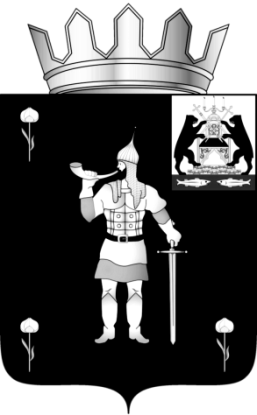 № 24 от 30.07.2021№ 24 от 30.07.2021муниципальная газетамуниципальная газета№ п/пОписание параметров территориальной зоны «Зона застройки индивидуальными жилыми домами»Значение параметровПредельные (минимальные и (или) максимальные) размеры земельных участков, в том числе их площадь:минимальные и (или) максимальные размеры земельных участковне подлежит установлениюминимальная площадь земельного участка, в том числе по видам разрешенного использования:Для индивидуального жилищного строительства (код 2.1), м2600Для ведения личного подсобного хозяйства (код 2.2), м2300Блокированная жилая застройка (код 2.3), м2300Обслуживание жилой застройки (код 2.7), м250Хранение автотранспорта (код 2.7.1), м230Спорт (код 5.1), м2не подлежит установлениюИсторико-культурная деятельность (код 9.3), м2не подлежит установлениюЗемельные участки (территории) общего пользования (код 12.0), м2не подлежит установлениюВедение огородничества (код 13.1), м2200прочие виды (коды), м230максимальная площадь земельного участка, в том числе по видам разрешенного использования:Для индивидуального жилищного строительства (код 2.1), м21500Для ведения личного подсобного хозяйства (приусадебный земельный участок) (код 2.2), м25000Блокированная жилая застройка (код 2.3), м22500Обслуживание жилой застройки (код 2.7), м22000Хранение автотранспорта (код 2.7.1), м22500Спорт (код 5.1), м2не подлежит установлениюИсторико-культурная деятельность (код 9.3), м2не подлежит установлениюЗемельные участки (территории) общего пользования (код 12.0), м2не подлежит установлениюВедение огородничества (код 13.1), м2600прочие виды (коды), м25000Минимальные отступы от границ земельных участков в целях определения мест допустимого размещения зданий, строений, сооружений, за пределами которых запрещено строительство зданий, строений, сооружений:для зданий, строений и сооружений, жилых домов, в том числе многоквартирных жилых домов с квартирами на первом этаже, выходящих на магистральные и главные улицы, м5для зданий, строений и сооружений, жилых домов, в том числе многоквартирных жилых домов с квартирами на первом этаже, выходящих на прочие улицы и проезды общего пользования, м3для зданий, строений и сооружений без окон, дверных и иных проёмов, при формировании единой линии застройки, включая случаи размещения индивидуальных гаражей и подсобных сооружений на земельных участках "для индивидуального жилищного строительства" (код 2.1) и "для ведения личного подсобного хозяйства" (код 2.2), м0для зданий, строений и сооружений с окнами, дверными и иными проемами в случае необходимости обеспечения нормативной инсоляции и освещенности для объектов капитального строительства, существующих или размещаемых на смежных земельных участках или на территориях, на которых земельные участки не образованы, м10для зданий, строений и сооружений в иных случаях, м3Предельное количество этажей или предельная высота зданий, строений, сооружений:предельное количество этажей3предельная высота зданий, строений, сооружений, м-Максимальный процент застройки в границах земельного участка:Для индивидуального жилищного строительства (код 2.1), %60Для ведения личного подсобного хозяйства (приусадебный земельный участок) (код 2.2), %60Блокированная жилая застройка (код 2.3), %80Обслуживание жилой застройки (код 2.7), %70Спорт (код 5.1), %не подлежит установлениюИсторико-культурная деятельность (код 9.3), %не подлежит установлениюЗемельные участки (территории) общего пользования (код 12.0), %не подлежит установлениюВедение огородничества (код 13.1), %10ИНН5321134051КПП532101001УФК по Новгородской области (Межрегиональное территориальное управление Федерального агентства по управлению государственным имуществом в Псковской и Новгородской областях)Лицевой счет05501А18240Наименование банкаОтделение Новгород // УФК по Новгородской области г. Великий НовгородКорр. счет40102810145370000042Расчетный счет03212643000000015000БИК014959900О внесении изменений в административный регламент по предоставлению муниципальной услуги «Направление уведомления о соответствии построенных или реконструированных объекта индивидуального жилищного строительства или садового дома требованиям законодательства о градостроительной деятельности»О внесении изменений в административный регламент по предоставлению муниципальной услуги «Направление уведомления о соответствии указанных в уведомлении о планируемом строительстве параметров объекта индивидуального жилищного строительства или садового дома установленным параметрам и допустимости размещения объекта индивидуального жилищного строительства или садового дома на земельном участке»О внесении изменений в административный регламент по предоставлению муниципальной услуги «Присвоение адреса объекту адресации, изменение, аннулирование адресов»О внесении изменений в административный регламент по предоставлению муниципальной услуги «Предоставление разрешения на условно разрешённый вид использования земельного участка или объекта капитального строительства»О внесении изменений в административный регламент по предоставлению муниципальной услуги «Рассмотрение уведомления о планируемом сносе объекта капитального строительства и уведомления о завершении сноса объекта капитального строительства»Численность муниципальных служащих Волотовского муниципального округа (чел.)35Расходы на их денежное содержание (тыс. руб.)6750,0Численность работников муниципальных учреждений Волотовского муниципального округа (чел.) 155Расходы на их денежное содержание (тыс.руб.)25002,95Наименование показателяКод дохода по бюджетной классификацииКод дохода по бюджетной классификацииУтвержденные бюджетные назначенияИсполненоНаименование показателяКод дохода по бюджетной классификацииКод дохода по бюджетной классификацииУтвержденные бюджетные назначенияИсполненоНаименование показателяКод дохода по бюджетной классификацииКод дохода по бюджетной классификацииУтвержденные бюджетные назначенияИсполнено12234Доходы бюджета - всегохх163 833 205,5981 898 448,36в том числе:НАЛОГОВЫЕ И НЕНАЛОГОВЫЕ ДОХОДЫ45 364 417,0022 508 636,22НАЛОГОВЫЕ ДОХОДЫ41 821 980,0020 033 229,06Федеральное казначейство100000000000000000002 305 980,001 084 828,53НАЛОГИ НА ТОВАРЫ (РАБОТЫ, УСЛУГИ), РЕАЛИЗУЕМЫЕ НА ТЕРРИТОРИИ РОССИЙСКОЙ ФЕДЕРАЦИИ100103000000000000002 305 980,001 084 828,53Акцизы по подакцизным товарам (продукции), производимым на территории Российской Федерации100103020000100001102 305 980,001 084 828,53Доходы от уплаты акцизов на дизельное топливо, подлежащие распределению между бюджетами субъектов Российской Федерации и местными бюджетами с учетом установленных дифференцированных нормативов отчислений в местные бюджеты100103022300100001101 058 830,00490 565,26Доходы от уплаты акцизов на дизельное топливо, подлежащие распределению между бюджетами субъектов Российской Федерации и местными бюджетами с учетом установленных дифференцированных нормативов отчислений в местные бюджеты (по нормативам, установленным федеральным законом о федеральном бюджете в целях формирования дорожных фондов субъектов Российской Федерации)100103022310100001101 058 830,00490 565,26Доходы от уплаты акцизов на моторные масла для дизельных и (или) карбюраторных (инжекторных) двигателей, подлежащие распределению между бюджетами субъектов Российской Федерации и местными бюджетами с учетом установленных дифференцированных нормативов отчислений в местные бюджеты100103022400100001106 030,003 695,43Доходы от уплаты акцизов на моторные масла для дизельных и (или) карбюраторных (инжекторных) двигателей, подлежащие распределению между бюджетами субъектов Российской Федерации и местными бюджетами с учетом установленных дифференцированных нормативов отчислений в местные бюджеты (по нормативам, установленным федеральным законом о федеральном бюджете в целях формирования дорожных фондов субъектов Российской Федерации)100103022410100001106 030,003 695,43Доходы от уплаты акцизов на автомобильный бензин, подлежащие распределению между бюджетами субъектов Российской Федерации и местными бюджетами с учетом установленных дифференцированных нормативов отчислений в местные бюджеты100103022500100001101 392 820,00682 135,20Доходы от уплаты акцизов на автомобильный бензин, подлежащие распределению между бюджетами субъектов Российской Федерации и местными бюджетами с учетом установленных дифференцированных нормативов отчислений в местные бюджеты (по нормативам, установленным федеральным законом о федеральном бюджете в целях формирования дорожных фондов субъектов Российской Федерации)100103022510100001101 392 820,00682 135,20Доходы от уплаты акцизов на прямогонный бензин, подлежащие распределению между бюджетами субъектов Российской Федерации и местными бюджетами с учетом установленных дифференцированных нормативов отчислений в местные бюджеты10010302260010000110-151 700,00-91 567,36Доходы от уплаты акцизов на прямогонный бензин, подлежащие распределению между бюджетами субъектов Российской Федерации и местными бюджетами с учетом установленных дифференцированных нормативов отчислений в местные бюджеты (по нормативам, установленным федеральным законом о федеральном бюджете в целях формирования дорожных фондов субъектов Российской Федерации)10010302261010000110-151 700,00-91 567,36Федеральная налоговая служба1820000000000000000039 516 000,0018 948 400,53НАЛОГИ НА ПРИБЫЛЬ, ДОХОДЫ1821010000000000000033 683 000,0015 798 504,26Налог на доходы физических лиц1821010200001000011033 683 000,0015 798 504,26Налог на доходы физических лиц с доходов, источником которых является налоговый агент, за исключением доходов, в отношении которых исчисление и уплата налога осуществляются в соответствии со статьями 227, 227.1 и 228 Налогового кодекса Российской Федерации1821010201001000011033 683 000,0015 488 796,17Налог на доходы физических лиц с доходов, полученных от осуществления деятельности физическими лицами, зарегистрированными в качестве индивидуальных предпринимателей, нотариусов, занимающихся частной практикой, адвокатов, учредивших адвокатские кабинеты, и других лиц, занимающихся частной практикой в соответствии со статьей 227 Налогового кодекса Российской Федерации182101020200100001100,005 662,05Налог на доходы физических лиц с доходов, полученных физическими лицами в соответствии со статьей 228 Налогового кодекса Российской Федерации182101020300100001100,00301 730,79Налог на доходы физических лиц в виде фиксированных авансовых платежей с доходов, полученных физическими лицами, являющимися иностранными гражданами, осуществляющими трудовую деятельность по найму на основании патента в соответствии со статьей 227.1 Налогового кодекса Российской Федерации182101020400100001100,002 315,25НАЛОГИ НА СОВОКУПНЫЙ ДОХОД182105000000000000001 022 000,001 469 000,47Налог, взимаемый в связи с применением упрощенной системы налогообложения18210501000000000110667 000,001 097 344,10Налог, взимаемый с налогоплательщиков, выбравших в качестве объекта налогообложения доходы18210501010010000110270 000,00298 957,42Налог, взимаемый с налогоплательщиков, выбравших в качестве объекта налогообложения доходы18210501011010000110270 000,00298 957,42Налог, взимаемый с налогоплательщиков, выбравших в качестве объекта налогообложения доходы, уменьшенные на величину расходов18210501020010000110397 000,00798 386,68Налог, взимаемый с налогоплательщиков, выбравших в качестве объекта налогообложения доходы, уменьшенные на величину расходов (в том числе минимальный налог, зачисляемый в бюджеты субъектов Российской Федерации)18210501021010000110397 000,00798 386,68Единый налог на вмененный доход для отдельных видов деятельности18210502000020000110238 000,00271 568,67Единый налог на вмененный доход для отдельных видов деятельности18210502010020000110238 000,00271 517,54Единый налог на вмененный доход для отдельных видов деятельности (за налоговые периоды, истекшие до 1 января 2011 года)182105020200200001100,0051,13Единый сельскохозяйственный налог182105030000100001105 000,005 469,59Единый сельскохозяйственный налог182105030100100001105 000,005 469,59Налог, взимаемый в связи с применением патентной системы налогообложения18210504000020000110112 000,0094 618,11Налог, взимаемый в связи с применением патентной системы налогообложения, зачисляемый в бюджеты муниципальных округов18210504060020000110112 000,0094 618,11НАЛОГИ НА ИМУЩЕСТВО182106000000000000004 617 000,001 535 025,66Налог на имущество физических лиц18210601000000000110819 000,0061 633,71Налог на имущество физических лиц, взимаемый по ставкам, применяемым к объектам налогообложения, расположенным в границах муниципальных округов18210601020140000110819 000,0061 633,71Земельный налог182106060000000001103 798 000,001 473 391,95Земельный налог с организаций182106060300000001101 684 000,001 327 691,38Земельный налог с организаций, обладающих земельным участком, расположенным в границах муниципальных округов182106060321400001101 684 000,001 327 691,38Земельный налог с физических лиц182106060400000001102 114 000,00145 700,57Земельный налог с физических лиц, обладающих земельным участком, расположенным в границах муниципальных округов182106060421400001102 114 000,00145 700,57ГОСУДАРСТВЕННАЯ ПОШЛИНА18210800000000000000194 000,00145 870,14Государственная пошлина по делам, рассматриваемым в судах общей юрисдикции, мировыми судьями18210803000010000110194 000,00145 870,14Государственная пошлина по делам, рассматриваемым в судах общей юрисдикции, мировыми судьями (за исключением Верховного Суда Российской Федерации)18210803010010000110194 000,00145 870,14БЕЗВОЗМЕЗДНЫЕ ПОСТУПЛЕНИЯ89220000000000000000118 468 788,5959 389 812,14БЕЗВОЗМЕЗДНЫЕ ПОСТУПЛЕНИЯ ОТ ДРУГИХ БЮДЖЕТОВ БЮДЖЕТНОЙ СИСТЕМЫ РОССИЙСКОЙ ФЕДЕРАЦИИ89220200000000000000119 220 161,0060 141 184,55Дотации бюджетам бюджетной системы Российской Федерации8922021000000000015044 807 300,0024 584 300,00Дотации на выравнивание бюджетной обеспеченности8922021500100000015044 807 300,0024 584 300,00Дотации бюджетам муниципальных округов на выравнивание бюджетной обеспеченности из бюджета субъекта Российской Федерации8922021500114000015044 807 300,0024 584 300,00Субсидии бюджетам бюджетной системы Российской Федерации (межбюджетные субсидии)8922022000000000015035 019 841,0013 747 847,20Субсидии бюджетам на организацию бесплатного горячего питания обучающихся, получающих начальное общее образование в государственных и муниципальных образовательных организациях892202253040000001501 693 600,00930 000,00Субсидии бюджетам муниципальных округов на организацию бесплатного горячего питания обучающихся, получающих начальное общее образование в государственных и муниципальных образовательных организациях892202253041400001501 693 600,00930 000,00Субсидии бюджетам на обеспечение развития и укрепления материально-технической базы домов культуры в населенных пунктах с числом жителей до 50 тысяч человек89220225467000000150664 020,00540 000,00Субсидии бюджетам муниципальных округов на обеспечение развития и укрепления материально-технической базы домов культуры в населенных пунктах с числом жителей до 50 тысяч человек89220225467140000150664 020,00540 000,00Субсидии бюджетам на поддержку отрасли культуры892202255190000001505 116 160,000,00Субсидии бюджетам муниципальных округов на поддержку отрасли культуры892202255191400001505 116 160,000,00Субсидии бюджетам на обеспечение комплексного развития сельских территорий89220225576000000150472 200,00154 000,00Субсидии бюджетам муниципальных округов на обеспечение комплексного развития сельских территорий89220225576140000150472 200,00154 000,00Прочие субсидии8922022999900000015027 073 861,0012 123 847,20Прочие субсидии бюджетам муниципальных округов8922022999914000015027 073 861,0012 123 847,20Субвенции бюджетам бюджетной системы Российской Федерации8922023000000000015038 043 020,0020 517 037,35Субвенции бюджетам муниципальных образований на ежемесячное денежное вознаграждение за классное руководство89220230021000000150415 200,00226 300,00Субвенции бюджетам муниципальных округов на ежемесячное денежное вознаграждение за классное руководство89220230021140000150415 200,00226 300,00Субвенции местным бюджетам на выполнение передаваемых полномочий субъектов Российской Федерации8922023002400000015029 258 700,0017 149 750,00Субвенции бюджетам муниципальных округов на выполнение передаваемых полномочий субъектов Российской Федерации8922023002414000015029 258 700,0017 149 750,00Субвенции бюджетам на содержание ребенка в семье опекуна и приемной семье, а также вознаграждение, причитающееся приемному родителю892202300270000001503 166 700,001 483 545,07Субвенции бюджетам муниципальных округов на содержание ребенка в семье опекуна и приемной семье, а также вознаграждение, причитающееся приемному родителю892202300271400001503 166 700,001 483 545,07Субвенции бюджетам на компенсацию части платы, взимаемой с родителей (законных представителей) за присмотр и уход за детьми, посещающими образовательные организации, реализующие образовательные программы дошкольного образования89220230029000000150285 800,00125 000,00Субвенции бюджетам муниципальных округов на компенсацию части платы, взимаемой с родителей (законных представителей) за присмотр и уход за детьми, посещающими образовательные организации, реализующие образовательные программы дошкольного образования89220230029140000150285 800,00125 000,00Субвенции бюджетам муниципальных образований на предоставление жилых помещений детям-сиротам и детям, оставшимся без попечения родителей, лицам из их числа по договорам найма специализированных жилых помещений892202350820000001502 203 420,000,00Субвенции бюджетам муниципальных округов на предоставление жилых помещений детям-сиротам и детям, оставшимся без попечения родителей, лицам из их числа по договорам найма специализированных жилых помещений892202350821400001502 203 420,000,00Субвенции бюджетам на осуществление первичного воинского учета на территориях, где отсутствуют военные комиссариаты89220235118000000150244 500,0076 591,41Субвенции бюджетам муниципальных округов на осуществление первичного воинского учета на территориях, где отсутствуют военные комиссариаты89220235118140000150244 500,0076 591,41Субвенции бюджетам на осуществление полномочий по составлению (изменению) списков кандидатов в присяжные заседатели федеральных судов общей юрисдикции в Российской Федерации8922023512000000015013 600,00732,50Субвенции бюджетам муниципальных округов на осуществление полномочий по составлению (изменению) списков кандидатов в присяжные заседатели федеральных судов общей юрисдикции в Российской Федерации8922023512014000015013 600,00732,50Субвенции бюджетам муниципальных образований на ежемесячное денежное вознаграждение за классное руководство педагогическим работникам государственных и муниципальных общеобразовательных организаций892202353030000001502 031 100,001 315 100,00Субвенции бюджетам муниципальных округов на ежемесячное денежное вознаграждение за классное руководство педагогическим работникам государственных и муниципальных общеобразовательных организаций892202353031400001502 031 100,001 315 100,00Субвенции бюджетам на проведение Всероссийской переписи населения 2020 года8922023546900000015059 000,000,00Субвенции бюджетам муниципальных округов на проведение Всероссийской переписи населения 2020 года8922023546914000015059 000,000,00Субвенции бюджетам на государственную регистрацию актов гражданского состояния89220235930000000150365 000,00140 018,37Субвенции бюджетам муниципальных округов на государственную регистрацию актов гражданского состояния89220235930140000150365 000,00140 018,37Иные межбюджетные трансферты892202400000000001501 350 000,001 292 000,00Прочие межбюджетные трансферты, передаваемые бюджетам892202499990000001501 350 000,001 292 000,00Прочие межбюджетные трансферты, передаваемые бюджетам муниципальных округов892202499991400001501 350 000,001 292 000,00ВОЗВРАТ ОСТАТКОВ СУБСИДИЙ, СУБВЕНЦИЙ И ИНЫХ МЕЖБЮДЖЕТНЫХ ТРАНСФЕРТОВ, ИМЕЮЩИХ ЦЕЛЕВОЕ НАЗНАЧЕНИЕ, ПРОШЛЫХ ЛЕТ89221900000000000000-751 372,41-751 372,41Возврат остатков субсидий, субвенций и иных межбюджетных трансфертов, имеющих целевое назначение, прошлых лет из бюджетов муниципальных округов89221900000140000150-751 372,41-751 372,41Возврат прочих остатков субсидий, субвенций и иных межбюджетных трансфертов, имеющих целевое назначение, прошлых лет из бюджетов муниципальных округов89221960010140000150-751 372,41-751 372,41НЕНАЛОГОВЫЙ ДОХОДЫ3 542 437,002 475 407,16Федеральная служба по надзору в сфере природопользования0480000000000000000072 000,0030 846,39ПЛАТЕЖИ ПРИ ПОЛЬЗОВАНИИ ПРИРОДНЫМИ РЕСУРСАМИ0481120000000000000072 000,0030 846,39Плата за негативное воздействие на окружающую среду0481120100001000012072 000,0030 846,39Плата за выбросы загрязняющих веществ в атмосферный воздух стационарными объектами <7>0481120101001000012028 900,0029 910,68Плата за сбросы загрязняющих веществ в водные объекты0481120103001000012022 100,000,00Плата за размещение отходов производства и потребления0481120104001000012021 000,00935,71Плата за размещение отходов производства0481120104101000012021 000,00935,71Министерство внутренних дел Российской Федерации188000000000000000008 000,000,00ШТРАФЫ, САНКЦИИ, ВОЗМЕЩЕНИЕ УЩЕРБА188116000000000000008 000,000,00Платежи в целях возмещения причиненного ущерба (убытков)188116100000000001408 000,000,00Доходы от денежных взысканий (штрафов), поступающие в счет погашения задолженности, образовавшейся до 1 января 2020 года, подлежащие зачислению в бюджеты бюджетной системы Российской Федерации по нормативам, действовавшим в 2019 году188116101200000001408 000,000,00Доходы от денежных взысканий (штрафов), поступающие в счет погашения задолженности, образовавшейся до 1 января 2020 года, подлежащие зачислению в бюджет муниципального образования по нормативам, действовавшим в 2019 году188116101230100001408 000,000,00Волотовский территориальный отдел Администрации Волотовского муниципального округа33600000000000000000372 791,50100 658,17ДОХОДЫ ОТ ИСПОЛЬЗОВАНИЯ ИМУЩЕСТВА, НАХОДЯЩЕГОСЯ В ГОСУДАРСТВЕННОЙ И МУНИЦИПАЛЬНОЙ СОБСТВЕННОСТИ33611100000000000000262 791,50100 658,17Прочие доходы от использования имущества и прав, находящихся в государственной и муниципальной собственности (за исключением имущества бюджетных и автономных учреждений, а также имущества государственных и муниципальных унитарных предприятий, в том числе казенных)33611109000000000120262 791,50100 658,17Прочие поступления от использования имущества, находящегося в государственной и муниципальной собственности (за исключением имущества бюджетных и автономных учреждений, а также имущества государственных и муниципальных унитарных предприятий, в том числе казенных)33611109040000000120262 791,50100 658,17Прочие поступления от использования имущества, находящегося в собственности муниципальных округов (за исключением имущества муниципальных бюджетных и автономных учреждений, а также имущества муниципальных унитарных предприятий, в том числе казенных)33611109044140000120262 791,50100 658,17ШТРАФЫ, САНКЦИИ, ВОЗМЕЩЕНИЕ УЩЕРБА3361160000000000000010 000,000,00Административные штрафы, установленные законами субъектов Российской Федерации об административных правонарушениях3361160200002000014010 000,000,00Административные штрафы, установленные законами субъектов Российской Федерации об административных правонарушениях, за нарушение законов и иных нормативных правовых актов субъектов Российской Федерации3361160201002000014010 000,000,00ПРОЧИЕ НЕНАЛОГОВЫЕ ДОХОДЫ33611700000000000000100 000,000,00Инициативные платежи33611715000000000150100 000,000,00Инициативные платежи, зачисляемые в бюджеты муниципальных округов33611715020140000150100 000,000,00Ратицкий территориальный отдел Администрации Волотовского муниципального округа33800000000000000000111 750,0021 750,00ПРОЧИЕ НЕНАЛОГОВЫЕ ДОХОДЫ33811700000000000000111 750,0021 750,00Инициативные платежи33811715000000000150111 750,0021 750,00Инициативные платежи, зачисляемые в бюджеты муниципальных округов33811715020140000150111 750,0021 750,00Славитинский территориальный отдел Администрации Волотовского муниципального округа3410000000000000000071 787,0030 200,00НАЛОГОВЫЕ И НЕНАЛОГОВЫЕ ДОХОДЫ3411000000000000000071 787,0030 200,00ГОСУДАРСТВЕННАЯ ПОШЛИНА341108000000000000000,00200,00Государственная пошлина за совершение нотариальных действий (за исключением действий, совершаемых консульскими учреждениями Российской Федерации)341108040000100001100,00200,00Государственная пошлина за совершение нотариальных действий должностными лицами органов местного самоуправления, уполномоченными в соответствии с законодательными актами Российской Федерации на совершение нотариальных действий341108040200100001100,00200,00ПРОЧИЕ НЕНАЛОГОВЫЕ ДОХОДЫ3411170000000000000071 787,0030 000,00Инициативные платежи3411171500000000015071 787,0030 000,00Инициативные платежи, зачисляемые в бюджеты муниципальных округов3411171502014000015071 787,0030 000,00Администрация Волотовского муниципального округа903000000000000000002 890 708,502 285 402,60ДОХОДЫ ОТ ИСПОЛЬЗОВАНИЯ ИМУЩЕСТВА, НАХОДЯЩЕГОСЯ В ГОСУДАРСТВЕННОЙ И МУНИЦИПАЛЬНОЙ СОБСТВЕННОСТИ903111000000000000001 229 908,50517 553,93Доходы, получаемые в виде арендной либо иной платы за передачу в возмездное пользование государственного и муниципального имущества (за исключением имущества бюджетных и автономных учреждений, а также имущества государственных и муниципальных унитарных предприятий, в том числе казенных)903111050000000001201 142 700,00384 465,36Доходы, получаемые в виде арендной платы за земельные участки, государственная собственность на которые не разграничена, а также средства от продажи права на заключение договоров аренды указанных земельных участков90311105010000000120892 700,00331 298,53Доходы, получаемые в виде арендной платы за земельные участки, государственная собственность на которые не разграничена и которые расположены в границах муниципальных округов, а также средства от продажи права на заключение договоров аренды указанных земельных участков90311105012140000120892 700,00331 298,53Доходы от сдачи в аренду имущества, составляющего государственную (муниципальную) казну (за исключением земельных участков)90311105070000000120250 000,0053 166,83Доходы от сдачи в аренду имущества, составляющего казну муниципальных округов (за исключением земельных участков)90311105074140000120250 000,0053 166,83Прочие доходы от использования имущества и прав, находящихся в государственной и муниципальной собственности (за исключением имущества бюджетных и автономных учреждений, а также имущества государственных и муниципальных унитарных предприятий, в том числе казенных)9031110900000000012087 208,50133 088,57Прочие поступления от использования имущества, находящегося в государственной и муниципальной собственности (за исключением имущества бюджетных и автономных учреждений, а также имущества государственных и муниципальных унитарных предприятий, в том числе казенных)9031110904000000012087 208,50133 088,57Прочие поступления от использования имущества, находящегося в собственности муниципальных округов (за исключением имущества муниципальных бюджетных и автономных учреждений, а также имущества муниципальных унитарных предприятий, в том числе казенных)9031110904414000012087 208,50133 088,57ДОХОДЫ ОТ ПРОДАЖИ МАТЕРИАЛЬНЫХ И НЕМАТЕРИАЛЬНЫХ АКТИВОВ903114000000000000001 640 800,001 757 647,67Доходы от реализации имущества, находящегося в государственной и муниципальной собственности (за исключением движимого имущества бюджетных и автономных учреждений, а также имущества государственных и муниципальных унитарных предприятий, в том числе казенных)90311402000000000000131 500,00203 437,00Доходы от реализации имущества, находящегося в собственности муниципальных округов (за исключением движимого имущества муниципальных бюджетных и автономных учреждений, а также имущества муниципальных унитарных предприятий, в том числе казенных), в части реализации основных средств по указанному имуществу90311402040140000410131 500,00203 437,00Доходы от реализации иного имущества, находящегося в собственности муниципальных округов (за исключением имущества муниципальных бюджетных и автономных учреждений, а также имущества муниципальных унитарных предприятий, в том числе казенных), в части реализации основных средств по указанному имуществу90311402043140000410131 500,00203 437,00Доходы от продажи земельных участков, находящихся в государственной и муниципальной собственности903114060000000004301 502 000,001 546 868,04Доходы от продажи земельных участков, государственная собственность на которые не разграничена903114060100000004301 452 000,001 515 368,04Доходы от продажи земельных участков, государственная собственность на которые не разграничена и которые расположены в границах муниципальных округов903114060121400004301 452 000,001 515 368,04Доходы от продажи земельных участков, государственная собственность на которые разграничена (за исключением земельных участков бюджетных и автономных учреждений)9031140602000000043050 000,0031 500,00Доходы от продажи земельных участков, находящихся в собственности муниципальных округов (за исключением земельных участков муниципальных бюджетных и автономных учреждений)9031140602414000043050 000,0031 500,00Плата за увеличение площади земельных участков, находящихся в частной собственности, в результате перераспределения таких земельных участков и земель (или) земельных участков, находящихся в государственной или муниципальной собственности903114063000000004307 300,007 342,63Плата за увеличение площади земельных участков, находящихся в частной собственности, в результате перераспределения таких земельных участков и земель (или) земельных участков, государственная собственность на которые не разграничена903114063100000004307 300,007 342,63Плата за увеличение площади земельных участков, находящихся в частной собственности, в результате перераспределения таких земельных участков и земель (или) земельных участков, государственная собственность на которые не разграничена и которые расположены в границах муниципальных округов903114063121400004307 300,007 342,63ШТРАФЫ, САНКЦИИ, ВОЗМЕЩЕНИЕ УЩЕРБА9031160000000000000020 000,0010 000,00Штрафы, неустойки, пени, уплаченные в соответствии с законом или договором в случае неисполнения или ненадлежащего исполнения обязательств перед государственным (муниципальным) органом, органом управления государственным внебюджетным фондом, казенным учреждением, Центральным банком Российской Федерации, иной организацией, действующей от имени Российской Федерации9031160700000000014020 000,0010 000,00Иные штрафы, неустойки, пени, уплаченные в соответствии с законом или договором в случае неисполнения или ненадлежащего исполнения обязательств перед государственным (муниципальным) органом, казенным учреждением, Центральным банком Российской Федерации, государственной корпорацией9031160709000000014020 000,0010 000,00Иные штрафы, неустойки, пени, уплаченные в соответствии с законом или договором в случае неисполнения или ненадлежащего исполнения обязательств перед муниципальным органом, (муниципальным казенным учреждением) муниципального округа9031160709014000014020 000,0010 000,00ПРОЧИЕ НЕНАЛОГОВЫЕ ДОХОДЫ903117000000000000000,00201,00Прочие неналоговые доходы903117050000000001800,00201,00Прочие неналоговые доходы бюджетов муниципальных округов903117050401400001800,00201,00Комитет записи актов гражданского состояния и организационного обеспечения деятельности мировых судей Новгородской области9170000000000000000015 400,006 550,00НАЛОГОВЫЕ И НЕНАЛОГОВЫЕ ДОХОДЫ9171000000000000000015 400,006 550,00ШТРАФЫ, САНКЦИИ, ВОЗМЕЩЕНИЕ УЩЕРБА9171160000000000000015 400,006 550,00Административные штрафы, установленные Кодексом Российской Федерации об административных правонарушениях9171160100001000014015 400,006 550,00Административные штрафы, установленные главой 6 Кодекса Российской Федерации об административных правонарушениях, за административные правонарушения, посягающие на здоровье, санитарно-эпидемиологическое благополучие населения и общественную нравственность917116010600100001400,003 500,00Административные штрафы, установленные главой 6 Кодекса Российской Федерации об административных правонарушениях, за административные правонарушения, посягающие на здоровье, санитарно-эпидемиологическое благополучие населения и общественную нравственность, налагаемые мировыми судьями, комиссиями по делам несовершеннолетних и защите их прав917116010630100001400,003 500,00Административные штрафы, установленные главой 7 Кодекса Российской Федерации об административных правонарушениях, за административные правонарушения в области охраны собственности91711601070010000140300,000,00Административные штрафы, установленные главой 7 Кодекса Российской Федерации об административных правонарушениях, за административные правонарушения в области охраны собственности, налагаемые мировыми судьями, комиссиями по делам несовершеннолетних и защите их прав91711601073010000140300,000,00Административные штрафы, установленные главой 13 Кодекса Российской Федерации об административных правонарушениях, за административные правонарушения в области связи и информации917116011300100001406 300,000,00Административные штрафы, установленные главой 13 Кодекса Российской Федерации об административных правонарушениях, за административные правонарушения в области связи и информации, налагаемые мировыми судьями, комиссиями по делам несовершеннолетних и защите их прав917116011330100001406 300,000,00Административные штрафы, установленные главой 17 Кодекса Российской Федерации об административных правонарушениях, за административные правонарушения, посягающие на институты государственной власти917116011700100001400,00250,00Административные штрафы, установленные главой 17 Кодекса Российской Федерации об административных правонарушениях, за административные правонарушения, посягающие на институты государственной власти, налагаемые мировыми судьями, комиссиями по делам несовершеннолетних и защите их прав917116011730100001400,00250,00Административные штрафы, установленные главой 20 Кодекса Российской Федерации об административных правонарушениях, за административные правонарушения, посягающие на общественный порядок и общественную безопасность917116012000100001408 800,002 800,00Административные штрафы, установленные главой 20 Кодекса Российской Федерации об административных правонарушениях, за административные правонарушения, посягающие на общественный порядок и общественную безопасность, налагаемые мировыми судьями, комиссиями по делам несовершеннолетних и защите их прав917116012030100001408 800,002 800,00Наименование показателяКод дохода по бюджетной классификации Код дохода по бюджетной классификации Код дохода по бюджетной классификации Код дохода по бюджетной классификации Утвержденные бюджетные назначения бюджета муниципального округаИсполнено на 01.07.2021 г.Наименование показателяКод дохода по бюджетной классификации Код дохода по бюджетной классификации Код дохода по бюджетной классификации Код дохода по бюджетной классификации Утвержденные бюджетные назначения бюджета муниципального округаИсполнено на 01.07.2021 г.Наименование показателяКод дохода по бюджетной классификации Код дохода по бюджетной классификации Код дохода по бюджетной классификации Код дохода по бюджетной классификации Утвержденные бюджетные назначения бюджета муниципального округаИсполнено на 01.07.2021 г.1222234Расходы бюджета - всегохххх166 017 003,4176 642 955,32в том числе:Волотовский территориальный отдел Администрации Волотовского муниципального округа3360000000000000000020 996 729,028 845 241,29ОБЩЕГОСУДАРСТВЕННЫЕ ВОПРОСЫ336010000000000000002 302 958,101 065 450,63Функционирование Правительства Российской Федерации, высших исполнительных органов государственной власти субъектов Российской Федерации, местных администраций336010400000000000002 266 958,101 065 450,63Расходы на функционирование органов местного самоуправления Волотовского муниципального округа, не отнесенные к муниципальным программам округа336010491000000000002 266 958,101 065 450,63Обеспечение функций органов местного самоуправления336010491800000000002 266 958,101 065 450,63Расходы на выплаты по оплате труда муниципальных служащих органов местного самоуправления336010491800010000001 289 702,00683 222,18Расходы на выплаты персоналу в целях обеспечения выполнения функций государственными (муниципальными) органами, казенными учреждениями, органами управления государственными внебюджетными фондами336010491800010001001 289 702,00683 222,18Расходы на выплаты персоналу государственных (муниципальных) органов336010491800010001201 289 702,00683 222,18Фонд оплаты труда государственных (муниципальных) органов336010491800010001211 289 702,00683 222,18Расходы на обеспечение функций органов местного самоуправления33601049180001040000921 391,10365 236,04Расходы на выплаты персоналу в целях обеспечения выполнения функций государственными (муниципальными) органами, казенными учреждениями, органами управления государственными внебюджетными фондами33601049180001040100848 391,10301 269,67Расходы на выплаты персоналу государственных (муниципальных) органов33601049180001040120848 391,10301 269,67Фонд оплаты труда государственных (муниципальных) органов33601049180001040121229 926,01100 046,61Иные выплаты персоналу государственных (муниципальных) органов, за исключением фонда оплаты труда33601049180001040122160 000,000,00Взносы по обязательному социальному страхованию на выплаты денежного содержания и иные выплаты работникам государственных (муниципальных) органов33601049180001040129458 465,09201 223,06Закупка товаров, работ и услуг для обеспечения государственных (муниципальных) нужд3360104918000104020073 000,0063 966,37Иные закупки товаров, работ и услуг для обеспечения государственных (муниципальных) нужд3360104918000104024073 000,0063 966,37Прочая закупка товаров, работ и услуг3360104918000104024473 000,0063 966,37Возмещение затрат по содержанию штатных единиц, осуществляющих отдельные полномочия области3360104918007028000055 865,0016 992,41Расходы на выплаты персоналу в целях обеспечения выполнения функций государственными (муниципальными) органами, казенными учреждениями, органами управления государственными внебюджетными фондами3360104918007028010055 865,0016 992,41Расходы на выплаты персоналу государственных (муниципальных) органов3360104918007028012055 865,0016 992,41Фонд оплаты труда государственных (муниципальных) органов3360104918007028012142 908,0013 051,00Взносы по обязательному социальному страхованию на выплаты денежного содержания и иные выплаты работникам государственных (муниципальных) органов3360104918007028012912 957,003 941,41Другие общегосударственные вопросы3360113000000000000036 000,000,00Расходы на функционирование органов местного самоуправления Волотовского муниципального округа, не отнесенные к муниципальным программам округа3360113910000000000036 000,000,00Обеспечение функций органов местного самоуправления3360113918000000000036 000,000,00Реализация мероприятий связанных с расходами старост деревень3360113918001017000036 000,000,00Закупка товаров, работ и услуг для обеспечения государственных (муниципальных) нужд3360113918001017020036 000,000,00Иные закупки товаров, работ и услуг для обеспечения государственных (муниципальных) нужд3360113918001017024036 000,000,00Прочая закупка товаров, работ и услуг3360113918001017024436 000,000,00НАЦИОНАЛЬНАЯ ОБОРОНА33602000000000000000122 250,0038 887,01Мобилизационная и вневойсковая подготовка33602030000000000000122 250,0038 887,01Расходы на функционирование органов местного самоуправления Волотовского муниципального округа, не отнесенные к муниципальным программам округа33602039100000000000122 250,0038 887,01Обеспечение функций органов местного самоуправления33602039180000000000122 250,0038 887,01Содержание штатных единиц, осуществляющие отдельные полномочия по первичному воинскому учету на территориях, где отсутствуют военные комиссариаты33602039180051180000122 250,0038 887,01Расходы на выплаты персоналу в целях обеспечения выполнения функций государственными (муниципальными) органами, казенными учреждениями, органами управления государственными внебюджетными фондами33602039180051180100103 975,0038 887,01Расходы на выплаты персоналу государственных (муниципальных) органов33602039180051180120103 975,0038 887,01Фонд оплаты труда государственных (муниципальных) органов3360203918005118012179 860,0030 331,03Взносы по обязательному социальному страхованию на выплаты денежного содержания и иные выплаты работникам государственных (муниципальных) органов3360203918005118012924 115,008 555,98Закупка товаров, работ и услуг для обеспечения государственных (муниципальных) нужд3360203918005118020018 275,000,00Иные закупки товаров, работ и услуг для обеспечения государственных (муниципальных) нужд3360203918005118024018 275,000,00Прочая закупка товаров, работ и услуг3360203918005118024418 275,000,00НАЦИОНАЛЬНАЯ БЕЗОПАСНОСТЬ И ПРАВООХРАНИТЕЛЬНАЯ ДЕЯТЕЛЬНОСТЬ3360300000000000000050 500,0019 455,00Защита населения и территории от чрезвычайных ситуаций природного и техногенного характера, пожарная безопасность3360310000000000000050 500,0019 455,00Муниципальная программа "Обеспечение первичных мер пожарной безопасности на территории Волотовского муниципального округа "3360310270000000000050 500,0019 455,00Мероприятия по укрепление противопожарного состояния учреждений, жилого фонда, территории округа3360310270009999000050 500,0019 455,00Закупка товаров, работ и услуг для обеспечения государственных (муниципальных) нужд3360310270009999020050 500,0019 455,00Иные закупки товаров, работ и услуг для обеспечения государственных (муниципальных) нужд3360310270009999024050 500,0019 455,00Прочая закупка товаров, работ и услуг3360310270009999024450 500,0019 455,00НАЦИОНАЛЬНАЯ ЭКОНОМИКА3360400000000000000012 278 263,844 217 981,47Дорожное хозяйство (дорожные фонды)3360409000000000000012 278 263,844 217 981,47Муниципальная программа "Повышение безопасности дорожного движения на территории Волотовского муниципального округа "3360409080000000000012 268 263,844 217 100,47Содержание автомобильных дорог общего пользования населенных пунктов и искусственных сооружений на них33604090800100000000268 000,00206 742,69Содержание автомобильных дорог общего пользования населенных пунктов и искусственных сооружений на них33604090800110070000268 000,00206 742,69Закупка товаров, работ и услуг для обеспечения государственных (муниципальных) нужд33604090800110070200268 000,00206 742,69Иные закупки товаров, работ и услуг для обеспечения государственных (муниципальных) нужд33604090800110070240268 000,00206 742,69Прочая закупка товаров, работ и услуг33604090800110070244268 000,00206 742,69Ремонт автомобильных дорог общего пользования населенных пунктов и искусственных сооружений на них, включая проектно-изыскательские работы.336040908003000000009 761 116,003 810 430,78Проверка и согласование сметной документации на ремонт автомобильных дорог33604090800310080000171 200,00106 200,00Закупка товаров, работ и услуг для обеспечения государственных (муниципальных) нужд33604090800310080200171 200,00106 200,00Иные закупки товаров, работ и услуг для обеспечения государственных (муниципальных) нужд33604090800310080240171 200,00106 200,00Прочая закупка товаров, работ и услуг33604090800310080244171 200,00106 200,00Ремонт автомобильных дорог общего пользования населенных пунктов и искусственных сооружений на них, включая проектно-изыскательские работы336040908003715100001 745 000,000,00Закупка товаров, работ и услуг для обеспечения государственных (муниципальных) нужд336040908003715102001 745 000,000,00Иные закупки товаров, работ и услуг для обеспечения государственных (муниципальных) нужд336040908003715102401 745 000,000,00Прочая закупка товаров, работ и услуг336040908003715102441 745 000,000,00Расходы по реализации правовых актов Правительства Новгородской области по вопросам проектирования, строительства, реконструкции, капитального ремонта и ремонта автомобильных дорог общего пользования местного значения336040908003715300009 440 000,003 666 814,78Закупка товаров, работ и услуг для обеспечения государственных (муниципальных) нужд336040908003715302009 440 000,003 666 814,78Иные закупки товаров, работ и услуг для обеспечения государственных (муниципальных) нужд336040908003715302409 440 000,003 666 814,78Прочая закупка товаров, работ и услуг336040908003715302449 440 000,003 666 814,78Софинансирование к ремонту автомобильных дорог общего пользования населенных пунктов и искусственных сооружений на них, включая проектно-изыскательские работы336040908003S1510000294 147,84199 927,00Закупка товаров, работ и услуг для обеспечения государственных (муниципальных) нужд336040908003S1510200294 147,84199 927,00Иные закупки товаров, работ и услуг для обеспечения государственных (муниципальных) нужд336040908003S1510240294 147,84199 927,00Прочая закупка товаров, работ и услуг336040908003S1510244294 147,84199 927,00Расходы по софинансированию вопросов проектирования, строительства, реконструкции, капитального ремонта и ремонта автомобильных дорог общего пользования местного значения336040908003S1530000149 916,0037 416,00Закупка товаров, работ и услуг для обеспечения государственных (муниципальных) нужд336040908003S1530200149 916,0037 416,00Иные закупки товаров, работ и услуг для обеспечения государственных (муниципальных) нужд336040908003S1530240149 916,0037 416,00Прочая закупка товаров, работ и услуг336040908003S1530244149 916,0037 416,00Приведение в соответствие с техническими требованиями средств организации движения транспортных средств и пешеходов (дорожные знаки, дорожная разметка, ограждения)33604090800500000000200 000,000,00Приведение в соответствии техническими требованиями средств организации движения транспортных средств и пешеходов336040908005S1510000200 000,000,00Закупка товаров, работ и услуг для обеспечения государственных (муниципальных) нужд336040908005S1510200200 000,000,00Иные закупки товаров, работ и услуг для обеспечения государственных (муниципальных) нужд336040908005S1510240200 000,000,00Прочая закупка товаров, работ и услуг336040908005S1510244200 000,000,00Муниципальная программа "Комплексное развитие транспортной инфраструктуры в Волотовском муниципальном округе "3360409260000000000010 000,00881,00Улучшение оборудования остановок общественного транспорта3360409260030000000010 000,00881,00Мероприятия по приведению остановочных пунктов в нормативное состояние (установка скамеек; уборка, мойка остановок общественного транспорта, устранение мелких повреждений, окраска, замена урн для сбора мусора и др.)3360409260030054000010 000,00881,00Закупка товаров, работ и услуг для обеспечения государственных (муниципальных) нужд3360409260030054020010 000,00881,00Иные закупки товаров, работ и услуг для обеспечения государственных (муниципальных) нужд3360409260030054024010 000,00881,00Прочая закупка товаров, работ и услуг3360409260030054024410 000,00881,00ЖИЛИЩНО-КОММУНАЛЬНОЕ ХОЗЯЙСТВО336050000000000000005 592 757,083 503 467,18Жилищное хозяйство33605010000000000000505 329,39136 878,49Муниципальная программа Волотовского муниципального округа "Улучшение жилищных условий граждан в Волотовском муниципальном округе "33605010900000000000505 329,39136 878,49Подпрограмма "Капитальный ремонт муниципального жилищного фонда" муниципальной Программы Волотовского муниципального округа "Улучшение жилищных условий граждан в Волотовском муниципальном округе"33605010930000000000505 329,39136 878,49Основное мероприятие «Ремонт муниципальных жилых помещений"33605010930100000000350 000,0079 437,50Капитальный ремонт муниципального жилищного фонда за счет средств сбора от найма33605010930110280000350 000,0079 437,50Закупка товаров, работ и услуг для обеспечения государственных (муниципальных) нужд33605010930110280200350 000,0079 437,50Иные закупки товаров, работ и услуг для обеспечения государственных (муниципальных) нужд33605010930110280240350 000,0079 437,50Прочая закупка товаров, работ и услуг33605010930110280244350 000,0079 437,50Основное мероприятие «Участие в региональной программе по капитальному ремонту общего имущества в многоквартирных домах»33605010930300000000155 329,3957 440,99Перечисление платежей оператору фонда капитального ремонта33605010930399990000155 329,3957 440,99Закупка товаров, работ и услуг для обеспечения государственных (муниципальных) нужд33605010930399990200155 329,3957 440,99Иные закупки товаров, работ и услуг для обеспечения государственных (муниципальных) нужд33605010930399990240155 329,3957 440,99Прочая закупка товаров, работ и услуг33605010930399990244155 329,3957 440,99Коммунальное хозяйство33605020000000000000736 000,00736 000,00Прочие расходы, не отнесенные к муниципальным программам Волотовского округа33605029200000000000736 000,00736 000,00Предоставление субсидии на уставную деятельность муниципального унитарного предприятия33605029200002500000736 000,00736 000,00Иные бюджетные ассигнования33605029200002500800736 000,00736 000,00Субсидии юридическим лицам (кроме некоммерческих организаций), индивидуальным предпринимателям, физическим лицам - производителям товаров, работ, услуг33605029200002500810736 000,00736 000,00Субсидии (гранты в форме субсидий) на финансовое обеспечение затрат в связи с производством (реализацией товаров), выполнением работ, оказанием услуг, подлежащие казначейскому сопровождению33605029200002500812736 000,00736 000,00Благоустройство336050300000000000004 351 427,692 630 588,69Муниципальная программа "Комплексное развитие сельских территорий Волотовского муниципального округа "33605030400000000000414 700,000,00на реализацию общественно значимых проектов по благоустройству территорий за счет субсидии336050304000N5764000318 200,000,00Закупка товаров, работ и услуг для обеспечения государственных (муниципальных) нужд336050304000N5764200318 200,000,00Иные закупки товаров, работ и услуг для обеспечения государственных (муниципальных) нужд336050304000N5764240318 200,000,00Прочая закупка товаров, работ и услуг336050304000N5764244318 200,000,00Софинансирование к реализации общественно значимых проектов по благоустройству территории336050304000S576400096 500,000,00Закупка товаров, работ и услуг для обеспечения государственных (муниципальных) нужд336050304000S576420096 500,000,00Иные закупки товаров, работ и услуг для обеспечения государственных (муниципальных) нужд336050304000S576424096 500,000,00Прочая закупка товаров, работ и услуг336050304000S576424496 500,000,00Муниципальная программа "Благоустройство территорий Волотовского муниципального округа"336050324000000000002 778 666,681 656 762,69Подпрограмма "Повышение энергетической эффективности на территории Волотовского муниципального округа "336050324100000000002 241 372,781 391 211,23Доведение уровня освещённости улиц, проездов, пешеходных дорожек сельского поселения до 85%.336050324100005500002 241 372,781 391 211,23Закупка товаров, работ и услуг для обеспечения государственных (муниципальных) нужд336050324100005502002 241 372,781 391 211,23Иные закупки товаров, работ и услуг для обеспечения государственных (муниципальных) нужд336050324100005502402 241 372,781 391 211,23Прочая закупка товаров, работ и услуг336050324100005502441 420 000,001 100 064,06Закупка энергетических ресурсов33605032410000550247821 372,78291 147,17Подпрограмма "Озеленение территории Волотовского муниципального округа, содержание братских захоронений и гражданских кладбищ "33605032420000000000131 500,00107 638,03Реализация мероприятий по озеленению территорий, поддержание братских и гражданских33605032420000560000131 500,00107 638,03Закупка товаров, работ и услуг для обеспечения государственных (муниципальных) нужд33605032420000560200131 500,00107 638,03Иные закупки товаров, работ и услуг для обеспечения государственных (муниципальных) нужд33605032420000560240131 500,00107 638,03Прочая закупка товаров, работ и услуг33605032420000560244131 500,00107 638,03Подпрограмма "Повышение уровня комфортности и чистоты на территории Волотовского муниципального округа "33605032430000000000405 793,90157 913,43Обеспечение санитарной, противопожарной безопасности, безопасности передвижения населения33605032430000570000365 793,90151 913,43Закупка товаров, работ и услуг для обеспечения государственных (муниципальных) нужд33605032430000570200365 793,90151 913,43Иные закупки товаров, работ и услуг для обеспечения государственных (муниципальных) нужд33605032430000570240365 793,90151 913,43Прочая закупка товаров, работ и услуг33605032430000570244365 793,90151 913,43Строительство(благоустройство ) мест (площадок) накопления твердых бытовых отходов3360503243000058000040 000,006 000,00Закупка товаров, работ и услуг для обеспечения государственных (муниципальных) нужд3360503243000058020040 000,006 000,00Иные закупки товаров, работ и услуг для обеспечения государственных (муниципальных) нужд3360503243000058024040 000,006 000,00Прочая закупка товаров, работ и услуг3360503243000058024440 000,006 000,00Муниципальная программа "Формирование современной городской среды в п. Волот Волотовского муниципального округа"336050328000000000001 079 061,01973 826,00Основное мероприятие "Благоустройство и содержание дворовых территорий МКД и территорий общего пользования"3360503280F2000000001 079 061,01973 826,00на реализацию мероприятий муниципальных программ. направленных на благоустройство дворовых территорий многоквартирных домов и на благоустройство общественных территорий3360503280F2555500001 079 061,01973 826,00Закупка товаров, работ и услуг для обеспечения государственных (муниципальных) нужд3360503280F2555502001 079 061,01973 826,00Иные закупки товаров, работ и услуг для обеспечения государственных (муниципальных) нужд3360503280F2555502401 079 061,01973 826,00Прочая закупка товаров, работ и услуг3360503280F2555502441 079 061,01973 826,00Муниципальная программа "Развитие и совершенствование форм местного самоуправления на территории Волотовского муниципального округа"3360503290000000000079 000,000,00Реализация проекта территориального общественного самоуправления3360503290037209000059 000,000,00Закупка товаров, работ и услуг для обеспечения государственных (муниципальных) нужд3360503290037209020059 000,000,00Иные закупки товаров, работ и услуг для обеспечения государственных (муниципальных) нужд3360503290037209024059 000,000,00Прочая закупка товаров, работ и услуг3360503290037209024459 000,000,00Софинансирование к реализации проекта ТОС "Заря" Установка беседки в д. Пескова336050329003S209100020 000,000,00Закупка товаров, работ и услуг для обеспечения государственных (муниципальных) нужд336050329003S209120020 000,000,00Иные закупки товаров, работ и услуг для обеспечения государственных (муниципальных) нужд336050329003S209124020 000,000,00Прочая закупка товаров, работ и услуг336050329003S209124420 000,000,00КУЛЬТУРА, КИНЕМАТОГРАФИЯ33608000000000000000650 000,000,00Культура33608010000000000000650 000,000,00Муниципальная программа "Развитие и совершенствование форм местного самоуправления на территории Волотовского муниципального округа"33608012900000000000650 000,000,00Содействие развитию форм непосредственного осуществления населением местного самоуправления и участия населения в осуществлении местного самоуправления33608012900300000000650 000,000,00Реализация проекта поддержки местных инициатив33608012900375260000450 000,000,00Закупка товаров, работ и услуг для обеспечения государственных (муниципальных) нужд33608012900375260200450 000,000,00Иные закупки товаров, работ и услуг для обеспечения государственных (муниципальных) нужд33608012900375260240450 000,000,00Прочая закупка товаров, работ и услуг33608012900375260244450 000,000,00Софинансирование к реализации проекта поддержки местных инициатив (Ремонт дома культуры с обустройством минисцены п. Волот)336080129003S5261000200 000,000,00Закупка товаров, работ и услуг для обеспечения государственных (муниципальных) нужд336080129003S5261200200 000,000,00Иные закупки товаров, работ и услуг для обеспечения государственных (муниципальных) нужд336080129003S5261240200 000,000,00Прочая закупка товаров, работ и услуг336080129003S5261244200 000,000,00Ратицкий территориальный отдел Администрации Волотовского муниципального округа338000000000000000008 668 493,272 719 075,54ОБЩЕГОСУДАРСТВЕННЫЕ ВОПРОСЫ338010000000000000002 474 962,481 045 264,75Функционирование Правительства Российской Федерации, высших исполнительных органов государственной власти субъектов Российской Федерации, местных администраций338010400000000000002 418 762,481 020 682,28Расходы на функционирование органов местного самоуправления Волотовского муниципального округа, не отнесенные к муниципальным программам округа338010491000000000002 418 762,481 020 682,28Обеспечение функций органов местного самоуправления338010491800000000002 418 762,481 020 682,28Расходы на выплаты по оплате труда муниципальных служащих органов местного самоуправления338010491800010000001 109 950,00464 367,89Расходы на выплаты персоналу в целях обеспечения выполнения функций государственными (муниципальными) органами, казенными учреждениями, органами управления государственными внебюджетными фондами338010491800010001001 109 950,00464 367,89Расходы на выплаты персоналу государственных (муниципальных) органов338010491800010001201 109 950,00464 367,89Фонд оплаты труда государственных (муниципальных) органов338010491800010001211 109 950,00464 367,89Расходы на обеспечение функций органов местного самоуправления338010491800010400001 257 336,48533 192,75Расходы на выплаты персоналу в целях обеспечения выполнения функций государственными (муниципальными) органами, казенными учреждениями, органами управления государственными внебюджетными фондами338010491800010401001 112 320,45416 094,79Расходы на выплаты персоналу государственных (муниципальных) органов338010491800010401201 112 320,45416 094,79Фонд оплаты труда государственных (муниципальных) органов33801049180001040121499 013,17239 790,98Иные выплаты персоналу государственных (муниципальных) органов, за исключением фонда оплаты труда33801049180001040122128 000,0032 000,00Взносы по обязательному социальному страхованию на выплаты денежного содержания и иные выплаты работникам государственных (муниципальных) органов33801049180001040129485 307,28144 303,81Закупка товаров, работ и услуг для обеспечения государственных (муниципальных) нужд33801049180001040200135 016,03116 923,43Иные закупки товаров, работ и услуг для обеспечения государственных (муниципальных) нужд33801049180001040240135 016,03116 923,43Прочая закупка товаров, работ и услуг33801049180001040244135 016,03116 923,43Иные бюджетные ассигнования3380104918000104080010 000,00174,53Уплата налогов, сборов и иных платежей3380104918000104085010 000,00174,53Уплата налога на имущество организаций и земельного налога338010491800010408511 000,000,00Уплата прочих налогов, сборов338010491800010408525 000,000,00Уплата иных платежей338010491800010408534 000,00174,53Возмещение затрат по содержанию штатных единиц, осуществляющих отдельные полномочия области3380104918007028000050 976,0023 121,64Расходы на выплаты персоналу в целях обеспечения выполнения функций государственными (муниципальными) органами, казенными учреждениями, органами управления государственными внебюджетными фондами3380104918007028010050 976,0023 121,64Расходы на выплаты персоналу государственных (муниципальных) органов3380104918007028012050 976,0023 121,64Фонд оплаты труда государственных (муниципальных) органов3380104918007028012139 153,0018 556,59Взносы по обязательному социальному страхованию на выплаты денежного содержания и иные выплаты работникам государственных (муниципальных) органов3380104918007028012911 823,004 565,05содержание штатных единиц осуществляющие отдельные полномочия области по определению перечня должностных лиц уполномоченных составлять протоколы об административных правонарушениях33801049180070650000500,000,00Закупка товаров, работ и услуг для обеспечения государственных (муниципальных) нужд33801049180070650200500,000,00Иные закупки товаров, работ и услуг для обеспечения государственных (муниципальных) нужд33801049180070650240500,000,00Прочая закупка товаров, работ и услуг33801049180070650244500,000,00Другие общегосударственные вопросы3380113000000000000056 200,0024 582,47Муниципальная программа Волотовского округа "Энергосбережение в Волотовском муниципальном округе "3380113070000000000038 200,0024 582,47Софинансирование расходов учреждений по приобретению коммунальных услуг3380113070007230000030 680,0019 079,95Закупка товаров, работ и услуг для обеспечения государственных (муниципальных) нужд3380113070007230020030 680,0019 079,95Иные закупки товаров, работ и услуг для обеспечения государственных (муниципальных) нужд3380113070007230024030 680,0019 079,95Прочая закупка товаров, работ и услуг3380113070007230024416 032,3711 795,44Закупка энергетических ресурсов3380113070007230024714 647,637 284,51Расходы по приобретению коммунальных услуг338011307000S23000007 520,005 502,52Закупка товаров, работ и услуг для обеспечения государственных (муниципальных) нужд338011307000S23002007 520,005 502,52Иные закупки товаров, работ и услуг для обеспечения государственных (муниципальных) нужд338011307000S23002407 520,005 502,52Прочая закупка товаров, работ и услуг338011307000S23002444 740,593 681,38Закупка энергетических ресурсов338011307000S23002472 779,411 821,14Расходы на функционирование органов местного самоуправления Волотовского муниципального округа, не отнесенные к муниципальным программам округа3380113910000000000018 000,000,00Обеспечение функций органов местного самоуправления3380113918000000000018 000,000,00Реализация мероприятий связанных с расходами старост деревень3380113918001017000018 000,000,00Закупка товаров, работ и услуг для обеспечения государственных (муниципальных) нужд3380113918001017020018 000,000,00Иные закупки товаров, работ и услуг для обеспечения государственных (муниципальных) нужд3380113918001017024018 000,000,00Прочая закупка товаров, работ и услуг3380113918001017024418 000,000,00НАЦИОНАЛЬНАЯ ОБОРОНА3380200000000000000061 125,0022 374,06Мобилизационная и вневойсковая подготовка3380203000000000000061 125,0022 374,06Расходы на функционирование органов местного самоуправления Волотовского муниципального округа, не отнесенные к муниципальным программам округа3380203910000000000061 125,0022 374,06Обеспечение функций органов местного самоуправления3380203918000000000061 125,0022 374,06Содержание штатных единиц, осуществляющие отдельные полномочия по первичному воинскому учету на территориях, где отсутствуют военные комиссариаты3380203918005118000061 125,0022 374,06Расходы на выплаты персоналу в целях обеспечения выполнения функций государственными (муниципальными) органами, казенными учреждениями, органами управления государственными внебюджетными фондами3380203918005118010051 987,5022 374,06Расходы на выплаты персоналу государственных (муниципальных) органов3380203918005118012051 987,5022 374,06Фонд оплаты труда государственных (муниципальных) органов3380203918005118012139 930,0017 940,17Взносы по обязательному социальному страхованию на выплаты денежного содержания и иные выплаты работникам государственных (муниципальных) органов3380203918005118012912 057,504 433,89Закупка товаров, работ и услуг для обеспечения государственных (муниципальных) нужд338020391800511802009 137,500,00Иные закупки товаров, работ и услуг для обеспечения государственных (муниципальных) нужд338020391800511802409 137,500,00Прочая закупка товаров, работ и услуг338020391800511802449 137,500,00НАЦИОНАЛЬНАЯ БЕЗОПАСНОСТЬ И ПРАВООХРАНИТЕЛЬНАЯ ДЕЯТЕЛЬНОСТЬ3380300000000000000034 800,0021 448,50Защита населения и территории от чрезвычайных ситуаций природного и техногенного характера, пожарная безопасность3380310000000000000034 800,0021 448,50Муниципальная программа "Обеспечение первичных мер пожарной безопасности на территории Волотовского муниципального округа "3380310270000000000034 800,0021 448,50Мероприятия по укрепление противопожарного состояния учреждений, жилого фонда, территории округа3380310270009999000034 800,0021 448,50Закупка товаров, работ и услуг для обеспечения государственных (муниципальных) нужд3380310270009999020034 800,0021 448,50Иные закупки товаров, работ и услуг для обеспечения государственных (муниципальных) нужд3380310270009999024034 800,0021 448,50Прочая закупка товаров, работ и услуг3380310270009999024434 800,0021 448,50НАЦИОНАЛЬНАЯ ЭКОНОМИКА338040000000000000002 312 955,79289 322,80Дорожное хозяйство (дорожные фонды)338040900000000000002 312 955,79289 322,80Муниципальная программа "Повышение безопасности дорожного движения на территории Волотовского муниципального округа "338040908000000000002 312 955,79289 322,80Осуществление дорожной деятельности в отношении автомобильных дорог общего пользования местного значения338040908000715100001 200 000,000,00Закупка товаров, работ и услуг для обеспечения государственных (муниципальных) нужд338040908000715102001 200 000,000,00Иные закупки товаров, работ и услуг для обеспечения государственных (муниципальных) нужд338040908000715102401 200 000,000,00Прочая закупка товаров, работ и услуг338040908000715102441 200 000,000,00Содержание автомобильных дорог общего пользования населенных пунктов и искусственных сооружений на них33804090800100000000621 755,79252 033,30Содержание автомобильных дорог общего пользования населенных пунктов и искусственных сооружений на них33804090800110070000621 755,79252 033,30Закупка товаров, работ и услуг для обеспечения государственных (муниципальных) нужд33804090800110070200621 755,79252 033,30Иные закупки товаров, работ и услуг для обеспечения государственных (муниципальных) нужд33804090800110070240621 755,79252 033,30Прочая закупка товаров, работ и услуг33804090800110070244621 755,79252 033,30Ремонт автомобильных дорог общего пользования населенных пунктов и искусственных сооружений на них, включая проектно-изыскательские работы.3380409080030000000031 200,0015 815,10Проверка и согласование сметной документации на ремонт автомобильных дорог3380409080031008000031 200,0015 815,10Закупка товаров, работ и услуг для обеспечения государственных (муниципальных) нужд3380409080031008020031 200,0015 815,10Иные закупки товаров, работ и услуг для обеспечения государственных (муниципальных) нужд3380409080031008024031 200,0015 815,10Прочая закупка товаров, работ и услуг3380409080031008024431 200,0015 815,10Софинансирование к ремонту автомобильных дорог общего пользования населенных пунктов и искусственных сооружений на них, включая проектно-изыскательские работы338040908003S1510000260 000,0021 474,40Закупка товаров, работ и услуг для обеспечения государственных (муниципальных) нужд338040908003S1510200260 000,0021 474,40Иные закупки товаров, работ и услуг для обеспечения государственных (муниципальных) нужд338040908003S1510240260 000,0021 474,40Прочая закупка товаров, работ и услуг338040908003S1510244260 000,0021 474,40Приведение в соответствие с техническими требованиями средств организации движения транспортных средств и пешеходов (дорожные знаки, дорожная разметка, ограждения)33804090800500000000200 000,000,00Приведение в соответствии техническими требованиями средств организации движения транспортных средств и пешеходов338040908005S1510000200 000,000,00Закупка товаров, работ и услуг для обеспечения государственных (муниципальных) нужд338040908005S1510200200 000,000,00Иные закупки товаров, работ и услуг для обеспечения государственных (муниципальных) нужд338040908005S1510240200 000,000,00Прочая закупка товаров, работ и услуг338040908005S1510244200 000,000,00ЖИЛИЩНО-КОММУНАЛЬНОЕ ХОЗЯЙСТВО338050000000000000003 022 900,001 325 065,43Благоустройство338050300000000000003 022 900,001 325 065,43Муниципальная программа "Благоустройство территорий Волотовского муниципального округа"338050324000000000002 943 900,001 325 065,43Подпрограмма "Повышение энергетической эффективности на территории Волотовского муниципального округа "338050324100000000002 345 000,001 131 057,20Доведение уровня освещённости улиц, проездов, пешеходных дорожек сельского поселения до 85%.338050324100005500002 345 000,001 131 057,20Закупка товаров, работ и услуг для обеспечения государственных (муниципальных) нужд338050324100005502002 345 000,001 131 057,20Иные закупки товаров, работ и услуг для обеспечения государственных (муниципальных) нужд338050324100005502402 345 000,001 131 057,20Прочая закупка товаров, работ и услуг33805032410000550244125 000,0019 542,43Закупка энергетических ресурсов338050324100005502472 220 000,001 111 514,77Подпрограмма "Озеленение территории Волотовского муниципального округа, содержание братских захоронений и гражданских кладбищ "3380503242000000000070 100,0065 606,70Реализация мероприятий по озеленению территорий, поддержание братских и гражданских3380503242000056000070 100,0065 606,70Закупка товаров, работ и услуг для обеспечения государственных (муниципальных) нужд3380503242000056020070 100,0065 606,70Иные закупки товаров, работ и услуг для обеспечения государственных (муниципальных) нужд3380503242000056024070 100,0065 606,70Прочая закупка товаров, работ и услуг3380503242000056024470 100,0065 606,70Подпрограмма "Повышение уровня комфортности и чистоты на территории Волотовского муниципального округа "33805032430000000000528 800,00128 401,53Обеспечение санитарной, противопожарной безопасности, безопасности передвижения населения33805032430000570000528 800,00128 401,53Закупка товаров, работ и услуг для обеспечения государственных (муниципальных) нужд33805032430000570200528 800,00128 401,53Иные закупки товаров, работ и услуг для обеспечения государственных (муниципальных) нужд33805032430000570240528 800,00128 401,53Прочая закупка товаров, работ и услуг33805032430000570244528 800,00128 401,53Муниципальная программа "Развитие и совершенствование форм местного самоуправления на территории Волотовского муниципального округа"3380503290000000000079 000,000,00Реализация проекта территориального общественного самоуправления3380503290037209000059 000,000,00Закупка товаров, работ и услуг для обеспечения государственных (муниципальных) нужд3380503290037209020059 000,000,00Иные закупки товаров, работ и услуг для обеспечения государственных (муниципальных) нужд3380503290037209024059 000,000,00Прочая закупка товаров, работ и услуг3380503290037209024459 000,000,00Софинансирование к реализации проекта ТОС "Рассвет" Замена ограждения на гражданском кладбище д. Городцы338050329003S209200020 000,000,00Закупка товаров, работ и услуг для обеспечения государственных (муниципальных) нужд338050329003S209220020 000,000,00Иные закупки товаров, работ и услуг для обеспечения государственных (муниципальных) нужд338050329003S209224020 000,000,00Прочая закупка товаров, работ и услуг338050329003S209224420 000,000,00КУЛЬТУРА, КИНЕМАТОГРАФИЯ33808000000000000000761 750,0015 600,00Культура33808010000000000000761 750,0015 600,00Муниципальная программа "Развитие и совершенствование форм местного самоуправления на территории Волотовского муниципального округа"33808012900000000000761 750,0015 600,00Содействие развитию форм непосредственного осуществления населением местного самоуправления и участия населения в осуществлении местного самоуправления33808012900300000000761 750,0015 600,00Реализация проекта поддержки местных инициатив33808012900375260000500 000,000,00Закупка товаров, работ и услуг для обеспечения государственных (муниципальных) нужд33808012900375260200500 000,000,00Иные закупки товаров, работ и услуг для обеспечения государственных (муниципальных) нужд33808012900375260240500 000,000,00Прочая закупка товаров, работ и услуг33808012900375260244500 000,000,00Софинансирование к реализации проекта поддержки местных инициатив (Ремонт помещения для проведения спортивных мероприятий в д. Горки Ратицкие)338080129003S5262000261 750,0015 600,00Закупка товаров, работ и услуг для обеспечения государственных (муниципальных) нужд338080129003S5262200261 750,0015 600,00Иные закупки товаров, работ и услуг для обеспечения государственных (муниципальных) нужд338080129003S5262240261 750,0015 600,00Прочая закупка товаров, работ и услуг338080129003S5262244261 750,0015 600,00Славитинский территориальный отдел Администрации Волотовского муниципального округа341000000000000000004 743 227,961 346 305,43ОБЩЕГОСУДАРСТВЕННЫЕ ВОПРОСЫ341010000000000000002 486 237,71701 224,09Функционирование Правительства Российской Федерации, высших исполнительных органов государственной власти субъектов Российской Федерации, местных администраций341010400000000000002 468 237,71701 224,09Муниципальная программа Волотовского округа "Энергосбережение в Волотовском муниципальном округе "3410104070000000000025 000,003 667,67Софинансирование расходов учреждений по приобретению коммунальных услуг3410104070007230000020 000,003 667,67Закупка товаров, работ и услуг для обеспечения государственных (муниципальных) нужд3410104070007230020020 000,003 667,67Иные закупки товаров, работ и услуг для обеспечения государственных (муниципальных) нужд3410104070007230024020 000,003 667,67Прочая закупка товаров, работ и услуг341010407000723002449 000,000,00Закупка энергетических ресурсов3410104070007230024711 000,003 667,67Расходы по приобретению коммунальных услуг341010407000S23000005 000,000,00Закупка товаров, работ и услуг для обеспечения государственных (муниципальных) нужд341010407000S23002005 000,000,00Иные закупки товаров, работ и услуг для обеспечения государственных (муниципальных) нужд341010407000S23002405 000,000,00Прочая закупка товаров, работ и услуг341010407000S23002445 000,000,00Расходы на функционирование органов местного самоуправления Волотовского муниципального округа, не отнесенные к муниципальным программам округа341010491000000000002 443 237,71697 556,42Обеспечение функций органов местного самоуправления341010491800000000002 443 237,71697 556,42Расходы на выплаты по оплате труда муниципальных служащих органов местного самоуправления341010491800010000001 104 400,00318 674,51Расходы на выплаты персоналу в целях обеспечения выполнения функций государственными (муниципальными) органами, казенными учреждениями, органами управления государственными внебюджетными фондами341010491800010001001 104 400,00318 674,51Расходы на выплаты персоналу государственных (муниципальных) органов341010491800010001201 104 400,00318 674,51Фонд оплаты труда государственных (муниципальных) органов341010491800010001211 104 400,00318 674,51Расходы на обеспечение функций органов местного самоуправления341010491800010400001 287 361,71366 137,60Расходы на выплаты персоналу в целях обеспечения выполнения функций государственными (муниципальными) органами, казенными учреждениями, органами управления государственными внебюджетными фондами341010491800010401001 138 531,37254 645,69Расходы на выплаты персоналу государственных (муниципальных) органов341010491800010401201 138 531,37254 645,69Фонд оплаты труда государственных (муниципальных) органов34101049180001040121519 808,00135 309,08Иные выплаты персоналу государственных (муниципальных) органов, за исключением фонда оплаты труда34101049180001040122128 000,000,00Взносы по обязательному социальному страхованию на выплаты денежного содержания и иные выплаты работникам государственных (муниципальных) органов34101049180001040129490 723,37119 336,61Закупка товаров, работ и услуг для обеспечения государственных (муниципальных) нужд34101049180001040200135 830,34106 832,91Иные закупки товаров, работ и услуг для обеспечения государственных (муниципальных) нужд34101049180001040240135 830,34106 832,91Прочая закупка товаров, работ и услуг34101049180001040244135 830,34106 832,91Иные бюджетные ассигнования3410104918000104080013 000,004 659,00Уплата налогов, сборов и иных платежей3410104918000104085013 000,004 659,00Уплата налога на имущество организаций и земельного налога341010491800010408515 567,002 800,00Уплата прочих налогов, сборов341010491800010408527 433,001 859,00Возмещение затрат по содержанию штатных единиц, осуществляющих отдельные полномочия области3410104918007028000050 976,0012 744,31Расходы на выплаты персоналу в целях обеспечения выполнения функций государственными (муниципальными) органами, казенными учреждениями, органами управления государственными внебюджетными фондами3410104918007028010050 976,0012 744,31Расходы на выплаты персоналу государственных (муниципальных) органов3410104918007028012050 976,0012 744,31Фонд оплаты труда государственных (муниципальных) органов3410104918007028012139 153,009 788,25Взносы по обязательному социальному страхованию на выплаты денежного содержания и иные выплаты работникам государственных (муниципальных) органов3410104918007028012911 823,002 956,06содержание штатных единиц осуществляющие отдельные полномочия области по определению перечня должностных лиц уполномоченных составлять протоколы об административных правонарушениях34101049180070650000500,000,00Закупка товаров, работ и услуг для обеспечения государственных (муниципальных) нужд34101049180070650200500,000,00Иные закупки товаров, работ и услуг для обеспечения государственных (муниципальных) нужд34101049180070650240500,000,00Прочая закупка товаров, работ и услуг34101049180070650244500,000,00Другие общегосударственные вопросы3410113000000000000018 000,000,00Расходы на функционирование органов местного самоуправления Волотовского муниципального округа, не отнесенные к муниципальным программам округа3410113910000000000018 000,000,00Обеспечение функций органов местного самоуправления3410113918000000000018 000,000,00Реализация мероприятий связанных с расходами старост деревень3410113918001017000018 000,000,00Закупка товаров, работ и услуг для обеспечения государственных (муниципальных) нужд3410113918001017020018 000,000,00Иные закупки товаров, работ и услуг для обеспечения государственных (муниципальных) нужд3410113918001017024018 000,000,00Прочая закупка товаров, работ и услуг3410113918001017024418 000,000,00НАЦИОНАЛЬНАЯ ОБОРОНА3410200000000000000061 125,0015 330,34Мобилизационная и вневойсковая подготовка3410203000000000000061 125,0015 330,34Расходы на функционирование органов местного самоуправления Волотовского муниципального округа, не отнесенные к муниципальным программам округа3410203910000000000061 125,0015 330,34Обеспечение функций органов местного самоуправления3410203918000000000061 125,0015 330,34Содержание штатных единиц, осуществляющие отдельные полномочия по первичному воинскому учету на территориях, где отсутствуют военные комиссариаты3410203918005118000061 125,0015 330,34Расходы на выплаты персоналу в целях обеспечения выполнения функций государственными (муниципальными) органами, казенными учреждениями, органами управления государственными внебюджетными фондами3410203918005118010051 987,5015 330,34Расходы на выплаты персоналу государственных (муниципальных) органов3410203918005118012051 987,5015 330,34Фонд оплаты труда государственных (муниципальных) органов3410203918005118012139 930,0011 774,45Взносы по обязательному социальному страхованию на выплаты денежного содержания и иные выплаты работникам государственных (муниципальных) органов3410203918005118012912 057,503 555,89Закупка товаров, работ и услуг для обеспечения государственных (муниципальных) нужд341020391800511802009 137,500,00Иные закупки товаров, работ и услуг для обеспечения государственных (муниципальных) нужд341020391800511802409 137,500,00Прочая закупка товаров, работ и услуг341020391800511802449 137,500,00НАЦИОНАЛЬНАЯ БЕЗОПАСНОСТЬ И ПРАВООХРАНИТЕЛЬНАЯ ДЕЯТЕЛЬНОСТЬ3410300000000000000013 964,000,00Защита населения и территории от чрезвычайных ситуаций природного и техногенного характера, пожарная безопасность3410310000000000000013 964,000,00Муниципальная программа "Обеспечение первичных мер пожарной безопасности на территории Волотовского муниципального округа "3410310270000000000013 964,000,00Мероприятия по укрепление противопожарного состояния учреждений, жилого фонда, территории округа3410310270009999000013 964,000,00Закупка товаров, работ и услуг для обеспечения государственных (муниципальных) нужд3410310270009999020013 964,000,00Иные закупки товаров, работ и услуг для обеспечения государственных (муниципальных) нужд3410310270009999024013 964,000,00Прочая закупка товаров, работ и услуг3410310270009999024413 964,000,00НАЦИОНАЛЬНАЯ ЭКОНОМИКА34104000000000000000362 814,2567 994,12Дорожное хозяйство (дорожные фонды)34104090000000000000362 814,2567 994,12Муниципальная программа "Повышение безопасности дорожного движения на территории Волотовского муниципального округа "34104090800000000000362 814,2567 994,12Содержание автомобильных дорог общего пользования населенных пунктов и искусственных сооружений на них34104090800100000000166 814,2567 994,12Содержание автомобильных дорог общего пользования населенных пунктов и искусственных сооружений на них34104090800110070000166 814,2567 994,12Закупка товаров, работ и услуг для обеспечения государственных (муниципальных) нужд34104090800110070200166 814,2567 994,12Иные закупки товаров, работ и услуг для обеспечения государственных (муниципальных) нужд34104090800110070240166 814,2567 994,12Прочая закупка товаров, работ и услуг34104090800110070244166 814,2567 994,12Ремонт автомобильных дорог общего пользования населенных пунктов и искусственных сооружений на них, включая проектно-изыскательские работы.3410409080030000000010 000,000,00Проверка и согласование сметной документации на ремонт автомобильных дорог3410409080031008000010 000,000,00Закупка товаров, работ и услуг для обеспечения государственных (муниципальных) нужд3410409080031008020010 000,000,00Иные закупки товаров, работ и услуг для обеспечения государственных (муниципальных) нужд3410409080031008024010 000,000,00Прочая закупка товаров, работ и услуг3410409080031008024410 000,000,00Софинансирование к ремонту автомобильных дорог общего пользования населенных пунктов и искусственных сооружений на них, включая проектно-изыскательские работы341040908003S151000086 000,000,00Закупка товаров, работ и услуг для обеспечения государственных (муниципальных) нужд341040908003S151020086 000,000,00Иные закупки товаров, работ и услуг для обеспечения государственных (муниципальных) нужд341040908003S151024086 000,000,00Прочая закупка товаров, работ и услуг341040908003S151024486 000,000,00Приведение в соответствие с техническими требованиями средств организации движения транспортных средств и пешеходов (дорожные знаки, дорожная разметка, ограждения)34104090800500000000100 000,000,00Приведение в соответствии техническими требованиями средств организации движения транспортных средств и пешеходов341040908005S1510000100 000,000,00Закупка товаров, работ и услуг для обеспечения государственных (муниципальных) нужд341040908005S1510200100 000,000,00Иные закупки товаров, работ и услуг для обеспечения государственных (муниципальных) нужд341040908005S1510240100 000,000,00Прочая закупка товаров, работ и услуг341040908005S1510244100 000,000,00ЖИЛИЩНО-КОММУНАЛЬНОЕ ХОЗЯЙСТВО341050000000000000001 357 300,00561 756,88Благоустройство341050300000000000001 357 300,00561 756,88Муниципальная программа "Комплексное развитие сельских территорий  Волотовского муниципального округа "34105030400000000000200 200,00154 000,00на реализацию общественно значимых проектов по благоустройству территорий за счет субсидии341050304000N5764000154 000,00154 000,00Закупка товаров, работ и услуг для обеспечения государственных (муниципальных) нужд341050304000N5764200154 000,00154 000,00Иные закупки товаров, работ и услуг для обеспечения государственных (муниципальных) нужд341050304000N5764240154 000,00154 000,00Прочая закупка товаров, работ и услуг341050304000N5764244154 000,00154 000,00Софинансирование к реализации общественно значимых проектов по благоустройству территории341050304000S576400046 200,000,00Закупка товаров, работ и услуг для обеспечения государственных (муниципальных) нужд341050304000S576420046 200,000,00Иные закупки товаров, работ и услуг для обеспечения государственных (муниципальных) нужд341050304000S576424046 200,000,00Прочая закупка товаров, работ и услуг341050304000S576424446 200,000,00Муниципальная программа "Благоустройство территорий Волотовского муниципального округа"341050324000000000001 079 100,00407 756,88Подпрограмма "Повышение энергетической эффективности на территории Волотовского муниципального округа "34105032410000000000910 000,00376 439,28Доведение уровня освещённости улиц, проездов, пешеходных дорожек сельского поселения до 85%.34105032410000550000910 000,00376 439,28Закупка товаров, работ и услуг для обеспечения государственных (муниципальных) нужд34105032410000550200910 000,00376 439,28Иные закупки товаров, работ и услуг для обеспечения государственных (муниципальных) нужд34105032410000550240910 000,00376 439,28Прочая закупка товаров, работ и услуг34105032410000550244720 000,00279 399,73Закупка энергетических ресурсов34105032410000550247190 000,0097 039,55Подпрограмма "Озеленение территории Волотовского муниципального округа, содержание братских захоронений и гражданских кладбищ "3410503242000000000048 400,0015 093,20Реализация мероприятий по озеленению территорий, поддержание братских и гражданских3410503242000056000048 400,0015 093,20Закупка товаров, работ и услуг для обеспечения государственных (муниципальных) нужд3410503242000056020048 400,0015 093,20Иные закупки товаров, работ и услуг для обеспечения государственных (муниципальных) нужд3410503242000056024048 400,0015 093,20Прочая закупка товаров, работ и услуг3410503242000056024448 400,0015 093,20Подпрограмма "Повышение уровня комфортности и чистоты на территории Волотовского муниципального округа "34105032430000000000120 700,0016 224,40Обеспечение санитарной, противопожарной безопасности, безопасности передвижения населения34105032430000570000120 700,0016 224,40Закупка товаров, работ и услуг для обеспечения государственных (муниципальных) нужд34105032430000570200120 700,0016 224,40Иные закупки товаров, работ и услуг для обеспечения государственных (муниципальных) нужд34105032430000570240120 700,0016 224,40Прочая закупка товаров, работ и услуг34105032430000570244120 700,0016 224,40Муниципальная программа "Развитие и совершенствование форм местного самоуправления на территории Волотовского муниципального округа"3410503290000000000078 000,000,00Реализация проекта территориального общественного самоуправления3410503290037209000059 000,000,00Закупка товаров, работ и услуг для обеспечения государственных (муниципальных) нужд3410503290037209020059 000,000,00Иные закупки товаров, работ и услуг для обеспечения государственных (муниципальных) нужд3410503290037209024059 000,000,00Прочая закупка товаров, работ и услуг3410503290037209024459 000,000,00Софинансирование к реализации проекта ТОС "Верёхново" Обустройство площадки для твердых бытовых отходов на гражданском кладбище д. Верёхново341050329003S209300019 000,000,00Закупка товаров, работ и услуг для обеспечения государственных (муниципальных) нужд341050329003S209320019 000,000,00Иные закупки товаров, работ и услуг для обеспечения государственных (муниципальных) нужд341050329003S209324019 000,000,00Прочая закупка товаров, работ и услуг341050329003S209324419 000,000,00КУЛЬТУРА, КИНЕМАТОГРАФИЯ34108000000000000000461 787,000,00Культура34108010000000000000461 787,000,00Муниципальная программа "Развитие и совершенствование форм местного самоуправления на территории Волотовского муниципального округа"34108012900000000000461 787,000,00Содействие развитию форм непосредственного осуществления населением местного самоуправления и участия населения в осуществлении местного самоуправления34108012900300000000461 787,000,00Реализация проекта поддержки местных инициатив34108012900375260000300 000,000,00Закупка товаров, работ и услуг для обеспечения государственных (муниципальных) нужд34108012900375260200300 000,000,00Иные закупки товаров, работ и услуг для обеспечения государственных (муниципальных) нужд34108012900375260240300 000,000,00Прочая закупка товаров, работ и услуг34108012900375260244300 000,000,00Софинансирование к реализации проекта поддержки местных инициатив (Ремонт сельского дома культуры д. Соловьево)341080129003S5263000161 787,000,00Закупка товаров, работ и услуг для обеспечения государственных (муниципальных) нужд341080129003S5263200161 787,000,00Иные закупки товаров, работ и услуг для обеспечения государственных (муниципальных) нужд341080129003S5263240161 787,000,00Прочая закупка товаров, работ и услуг341080129003S5263244161 787,000,00Комитет по управлению социальным комплексом Администрации Волотовского муниципального округа8740000000000000000092 502 488,1247 793 683,88ОБРАЗОВАНИЕ8740700000000000000057 844 808,1232 888 406,64Дошкольное образование8740701000000000000019 576 755,009 592 167,78Муниципальная программа "Развитие образования и молодежной политики в Волотовском муниципальном округе "8740701060000000000017 282 500,008 438 664,63Подпрограмма "Развитие дошкольного и общего образования в Волотовском муниципальном округе" Программы "Развитие образования и молодежной политики в Волотовском муниципальном округе "874070106100000000007 638 400,003 794 764,63Основное мероприятие «Развитие дошкольного образования»874070106101000000007 638 400,003 794 764,63Обеспечение деятельности муниципальных детских дошкольных учреждений за счет средств местного бюджета874070106101022100007 538 300,003 708 764,63Предоставление субсидий бюджетным, автономным учреждениям и иным некоммерческим организациям874070106101022106007 538 300,003 708 764,63Субсидии бюджетным учреждениям874070106101022106104 439 800,002 215 364,63Субсидии бюджетным учреждениям на финансовое обеспечение государственного (муниципального) задания на оказание государственных (муниципальных) услуг (выполнение работ)874070106101022106114 388 800,002 164 364,63Субсидии бюджетным учреждениям на иные цели8740701061010221061251 000,0051 000,00Субсидии автономным учреждениям874070106101022106203 098 500,001 493 400,00Субсидии автономным учреждениям на финансовое обеспечение государственного (муниципального) задания на оказание государственных (муниципальных) услуг (выполнение работ)874070106101022106213 098 500,001 493 400,00Софинансирование на обеспечения пожарной безопасности, антитеррористической и антикриминальной безопасности образовательных учреждений основного мероприятия «Развитие дошкольного образования»874070106101S2120000100 100,0086 000,00Предоставление субсидий бюджетным, автономным учреждениям и иным некоммерческим организациям874070106101S2120600100 100,0086 000,00Субсидии бюджетным учреждениям874070106101S212061030 400,0017 800,00Субсидии бюджетным учреждениям на иные цели874070106101S212061230 400,0017 800,00Субсидии автономным учреждениям874070106101S212062069 700,0068 200,00Субсидии автономным учреждениям на иные цели874070106101S212062269 700,0068 200,00Подпрограмма "Обеспечение реализации муниципальной программы и прочие мероприятия в области образования и молодежной политики "Развитие образования и молодежной политики в Волотовском муниципальном округе "874070106600000000009 644 100,004 643 900,00Основное мероприятие «Обеспечение выполнение государственных полномочий»874070106602000000009 644 100,004 643 900,00Обеспечение деятельности образовательных учреждений (организаций), реализующих основные общеобразовательные программы за счет средств областного бюджета874070106602700400009 245 700,004 457 000,00Предоставление субсидий бюджетным, автономным учреждениям и иным некоммерческим организациям874070106602700406009 245 700,004 457 000,00Субсидии бюджетным учреждениям874070106602700406106 172 100,003 072 850,00Субсидии бюджетным учреждениям на финансовое обеспечение государственного (муниципального) задания на оказание государственных (муниципальных) услуг (выполнение работ)874070106602700406116 172 100,003 072 850,00Субсидии автономным учреждениям874070106602700406203 073 600,001 384 150,00Субсидии автономным учреждениям на финансовое обеспечение государственного (муниципального) задания на оказание государственных (муниципальных) услуг (выполнение работ)874070106602700406213 073 600,001 384 150,00Осуществление отдельных государственных полномочий по оказанию социальной поддержки обучающимся муниципальных образовательных организаций87407010660270060000103 700,0069 000,00Предоставление субсидий бюджетным, автономным учреждениям и иным некоммерческим организациям87407010660270060600103 700,0069 000,00Субсидии бюджетным учреждениям87407010660270060610103 700,0069 000,00Субсидии бюджетным учреждениям на финансовое обеспечение государственного (муниципального) задания на оказание государственных (муниципальных) услуг (выполнение работ)87407010660270060611103 700,0069 000,00Организация обеспечения пожарной безопасности, антитеррористической и антикриминальной безопасности образовательных учреждений87407010660272120000294 700,00117 900,00Предоставление субсидий бюджетным, автономным учреждениям и иным некоммерческим организациям87407010660272120600294 700,00117 900,00Субсидии бюджетным учреждениям87407010660272120610121 800,0048 700,00Субсидии бюджетным учреждениям на иные цели87407010660272120612121 800,0048 700,00Субсидии автономным учреждениям87407010660272120620172 900,0069 200,00Субсидии автономным учреждениям на иные цели87407010660272120622172 900,0069 200,00Муниципальная программа Волотовского округа "Энергосбережение в Волотовском муниципальном округе "874070107000000000002 292 200,001 153 503,15Софинансирование расходов учреждений по приобретению коммунальных услуг874070107000723000001 833 700,00931 402,52Предоставление субсидий бюджетным, автономным учреждениям и иным некоммерческим организациям874070107000723006001 833 700,00931 402,52Субсидии бюджетным учреждениям87407010700072300610995 000,00536 748,41Субсидии бюджетным учреждениям на финансовое обеспечение государственного (муниципального) задания на оказание государственных (муниципальных) услуг (выполнение работ)87407010700072300611995 000,00536 748,41Субсидии автономным учреждениям87407010700072300620838 700,00394 654,11Субсидии автономным учреждениям на финансовое обеспечение государственного (муниципального) задания на оказание государственных (муниципальных) услуг (выполнение работ)87407010700072300621838 700,00394 654,11Расходы по приобретению коммунальных услуг874070107000S2300000458 500,00222 100,63Предоставление субсидий бюджетным, автономным учреждениям и иным некоммерческим организациям874070107000S2300600458 500,00222 100,63Субсидии бюджетным учреждениям874070107000S2300610248 800,00125 687,10Субсидии бюджетным учреждениям на финансовое обеспечение государственного (муниципального) задания на оказание государственных (муниципальных) услуг (выполнение работ)874070107000S2300611248 800,00125 687,10Субсидии автономным учреждениям874070107000S2300620209 700,0096 413,53Субсидии автономным учреждениям на финансовое обеспечение государственного (муниципального) задания на оказание государственных (муниципальных) услуг (выполнение работ)874070107000S2300621209 700,0096 413,53Муниципальная программа "Развитие коммунальной инфраструктуры и повышения качества жилищно-коммунальных услуг в Волотовском муниципальном округе "874070120000000000002 055,000,00Подпрограмма "Развитие инфраструктуры водоснабжения и водоотведения населенных пунктов Волотовского муниципального округа "874070120100000000002 055,000,00Основное мероприятие "Реализация муниципальной политики в области развития коммунальной инфраструктуры в Волотовском муниципальном округе"874070120101000000002 055,000,00софинансирование за счет местного бюджета на реализацию мероприятий муниципальной программы "Развитие коммунальной инфраструктуры и повышения качества жилищно-коммунальных услуг в Волотовском муниципальном округе "874070120101S23700002 055,000,00Предоставление субсидий бюджетным, автономным учреждениям и иным некоммерческим организациям874070120101S23706002 055,000,00Субсидии бюджетным учреждениям874070120101S2370610935,000,00Субсидии бюджетным учреждениям на иные цели874070120101S2370612935,000,00Субсидии автономным учреждениям874070120101S23706201 120,000,00Субсидии автономным учреждениям на иные цели874070120101S23706221 120,000,00Общее образование8740702000000000000030 551 160,0019 423 560,37Муниципальная программа "Развитие образования и молодежной политики в Волотовском муниципальном округе "8740702060000000000025 548 500,0015 801 691,36Подпрограмма "Развитие дошкольного и общего образования в Волотовском муниципальном округе" Программы "Развитие образования и молодежной политики в Волотовском муниципальном округе "874070206100000000002 768 900,001 434 242,30Основное мероприятие «Развитие общего образования»874070206102000000002 768 900,001 434 242,30На повышение заработной платы водителей школьных автобусов. организующих подвоз учащихся8740702061020006000044 400,000,00Предоставление субсидий бюджетным, автономным учреждениям и иным некоммерческим организациям8740702061020006060044 400,000,00Субсидии автономным учреждениям8740702061020006062044 400,000,00Субсидии автономным учреждениям на финансовое обеспечение государственного (муниципального) задания на оказание государственных (муниципальных) услуг (выполнение работ)8740702061020006062144 400,000,00Обеспечение деятельности образовательных учреждений (организаций), реализующих основные общеобразовательные программы за счет средств местного бюджета874070206102022200002 546 600,001 301 528,30Предоставление субсидий бюджетным, автономным учреждениям и иным некоммерческим организациям874070206102022206002 546 600,001 301 528,30Субсидии автономным учреждениям874070206102022206202 546 600,001 301 528,30Субсидии автономным учреждениям на финансовое обеспечение государственного (муниципального) задания на оказание государственных (муниципальных) услуг (выполнение работ)874070206102022206212 481 600,001 301 528,30Субсидии автономным учреждениям на иные цели8740702061020222062265 000,000,00Софинансирование на приобретение или изготовление бланков документов об образовании и (или) о квалификации муниципальными образовательными учреждениями874070206102S2080000700,000,00Предоставление субсидий бюджетным, автономным учреждениям и иным некоммерческим организациям874070206102S2080600700,000,00Субсидии автономным учреждениям874070206102S2080620700,000,00Субсидии автономным учреждениям на иные цели874070206102S2080622700,000,00Софинансирование на обеспечения пожарной безопасности, антитеррористической и антикриминальной безопасности образовательных учреждений Основного мероприятия «Развитие общего образования»874070206102S2120000177 200,00132 714,00Предоставление субсидий бюджетным, автономным учреждениям и иным некоммерческим организациям874070206102S2120600177 200,00132 714,00Субсидии автономным учреждениям874070206102S2120620177 200,00132 714,00Субсидии автономным учреждениям на иные цели874070206102S2120622177 200,00132 714,00Подпрограмма "Обеспечение реализации муниципальной программы и прочие мероприятия в области образования и молодежной политики "Развитие образования и молодежной политики в Волотовском муниципальном округе "8740702066000000000022 779 600,0014 367 449,06Основное мероприятие «Обеспечение выполнение государственных полномочий»8740702066020000000022 779 600,0014 367 449,06Ежемесячное денежное вознаграждение за классное руководство педагогическим работникам874070206602530310002 031 100,001 315 100,00Предоставление субсидий бюджетным, автономным учреждениям и иным некоммерческим организациям874070206602530316002 031 100,001 315 100,00Субсидии автономным учреждениям874070206602530316202 031 100,001 315 100,00Субсидии автономным учреждениям на финансовое обеспечение государственного (муниципального) задания на оказание государственных (муниципальных) услуг (выполнение работ)874070206602530316212 031 100,001 315 100,00Обеспечение деятельности образовательных учреждений (организаций), реализующих основные общеобразовательные программы за счет средств областного бюджета8740702066027004000014 684 100,009 809 800,00Предоставление субсидий бюджетным, автономным учреждениям и иным некоммерческим организациям8740702066027004060014 684 100,009 809 800,00Субсидии автономным учреждениям8740702066027004062014 684 100,009 809 800,00Субсидии автономным учреждениям на финансовое обеспечение государственного (муниципального) задания на оказание государственных (муниципальных) услуг (выполнение работ)8740702066027004062114 684 100,009 809 800,00Осуществление отдельных государственных полномочий по оказанию социальной поддержки обучающимся муниципальных образовательных организаций874070206602700600003 490 600,001 879 249,00Социальное обеспечение и иные выплаты населению87407020660270060300303 700,00160 999,00Социальные выплаты гражданам, кроме публичных нормативных социальных выплат87407020660270060320303 700,00160 999,00Приобретение товаров, работ, услуг в пользу граждан в целях их социального обеспечения87407020660270060323303 700,00160 999,00Предоставление субсидий бюджетным, автономным учреждениям и иным некоммерческим организациям874070206602700606003 186 900,001 718 250,00Субсидии автономным учреждениям874070206602700606203 186 900,001 718 250,00Субсидии автономным учреждениям на финансовое обеспечение государственного (муниципального) задания на оказание государственных (муниципальных) услуг (выполнение работ)874070206602700606213 186 900,001 718 250,00Обеспечение организаций, осуществляющих образовательную деятельность по образовательным программам начального общего, основного общего и среднего общего образования, учебниками и учебными пособиями87407020660270500000150 100,0075 050,00Предоставление субсидий бюджетным, автономным учреждениям и иным некоммерческим организациям87407020660270500600150 100,0075 050,00Субсидии автономным учреждениям87407020660270500620150 100,0075 050,00Субсидии автономным учреждениям на иные цели87407020660270500622150 100,0075 050,00Обеспечение доступа к информационно-телекоммуникационной сети "Интернет8740702066027057000047 300,0018 900,00Предоставление субсидий бюджетным, автономным учреждениям и иным некоммерческим организациям8740702066027057060047 300,0018 900,00Субсидии автономным учреждениям8740702066027057062047 300,0018 900,00Субсидии автономным учреждениям на иные цели8740702066027057062247 300,0018 900,00Ежемесячное денежное вознаграждение за классное руководство в муниципальных образовательных организациях, реализующих общеобразовательные программы начального общего, основного общего и среднего общего образования87407020660270630000415 200,00226 300,00Предоставление субсидий бюджетным, автономным учреждениям и иным некоммерческим организациям87407020660270630600415 200,00226 300,00Субсидии автономным учреждениям87407020660270630620415 200,00226 300,00Субсидии автономным учреждениям на финансовое обеспечение государственного (муниципального) задания на оказание государственных (муниципальных) услуг (выполнение работ)87407020660270630621415 200,00226 300,00Приобретение или изготовление бланков документов об образовании и (или) о квалификации муниципальными образовательными организациями874070206602720800005 900,005 900,00Предоставление субсидий бюджетным, автономным учреждениям и иным некоммерческим организациям874070206602720806005 900,005 900,00Субсидии автономным учреждениям874070206602720806205 900,005 900,00Субсидии автономным учреждениям на иные цели874070206602720806225 900,005 900,00Организация обеспечения пожарной безопасности, антитеррористической и антикриминальной безопасности образовательных учреждений87407020660272120000244 400,0097 760,00Предоставление субсидий бюджетным, автономным учреждениям и иным некоммерческим организациям87407020660272120600244 400,0097 760,00Субсидии автономным учреждениям87407020660272120620244 400,0097 760,00Субсидии автономным учреждениям на иные цели87407020660272120622244 400,0097 760,00на организацию бесплатного горячего питания обучающихся, получающих начальное общее образование в муниципальных образовательных организациях в рамках соглашения на условиях софинансирования874070206602L30410001 710 900,00939 390,06Предоставление субсидий бюджетным, автономным учреждениям и иным некоммерческим организациям874070206602L30416001 710 900,00939 390,06Субсидии автономным учреждениям874070206602L30416201 710 900,00939 390,06Субсидии автономным учреждениям на финансовое обеспечение государственного (муниципального) задания на оказание государственных (муниципальных) услуг (выполнение работ)874070206602L30416211 710 900,00939 390,06 Национальный проект "Образование" федерального проекта "Современная школа"8740702066E100000000350 200,00292 200,00Обеспечение деятельности центров образования цифрового и гуманитарного профилей в общеобразовательных муниципальных организациях8740702066E170020000250 200,00250 200,00Предоставление субсидий бюджетным, автономным учреждениям и иным некоммерческим организациям8740702066E170020600250 200,00250 200,00Субсидии автономным учреждениям8740702066E170020620250 200,00250 200,00Субсидии автономным учреждениям на финансовое обеспечение государственного (муниципального) задания на оказание государственных (муниципальных) услуг (выполнение работ)8740702066E170020621250 200,00250 200,00На финансовое обеспечение деятельности центров образования цифрового и гуманитарного профилей в общеобразовательных муниципальных организациях области8740702066E171370000100 000,0042 000,00Предоставление субсидий бюджетным, автономным учреждениям и иным некоммерческим организациям8740702066E171370600100 000,0042 000,00Субсидии автономным учреждениям8740702066E171370620100 000,0042 000,00Субсидии автономным учреждениям на иные цели8740702066E171370622100 000,0042 000,00Муниципальная программа Волотовского округа "Энергосбережение в Волотовском муниципальном округе "874070207000000000004 650 900,003 329 669,01Софинансирование расходов учреждений по приобретению коммунальных услуг874070207000723000003 720 700,002 629 935,21Предоставление субсидий бюджетным, автономным учреждениям и иным некоммерческим организациям874070207000723006003 720 700,002 629 935,21Субсидии автономным учреждениям874070207000723006203 720 700,002 629 935,21Субсидии автономным учреждениям на финансовое обеспечение государственного (муниципального) задания на оказание государственных (муниципальных) услуг (выполнение работ)874070207000723006213 720 700,002 629 935,21Расходы по приобретению коммунальных услуг874070207000S2300000930 200,00699 733,80Предоставление субсидий бюджетным, автономным учреждениям и иным некоммерческим организациям874070207000S2300600930 200,00699 733,80Субсидии автономным учреждениям874070207000S2300620930 200,00699 733,80Субсидии автономным учреждениям на финансовое обеспечение государственного (муниципального) задания на оказание государственных (муниципальных) услуг (выполнение работ)874070207000S2300621930 200,00699 733,80Муниципальная программа "Развитие коммунальной инфраструктуры и повышения качества жилищно-коммунальных услуг в Волотовском муниципальном округе "874070220000000000001 560,000,00Подпрограмма "Развитие инфраструктуры водоснабжения и водоотведения населенных пунктов Волотовского муниципального округа "874070220100000000001 560,000,00Основное мероприятие "Реализация муниципальной политики в области развития коммунальной инфраструктуры в Волотовском муниципальном округе"874070220101000000001 560,000,00софинансирование за счет местного бюджета на реализацию мероприятий муниципальной программы "Развитие коммунальной инфраструктуры и повышения качества жилищно-коммунальных услуг в Волотовском муниципальном округе "874070220101S23700001 560,000,00Предоставление субсидий бюджетным, автономным учреждениям и иным некоммерческим организациям874070220101S23706001 560,000,00Субсидии автономным учреждениям874070220101S23706201 560,000,00Субсидии автономным учреждениям на иные цели874070220101S23706221 560,000,00Дополнительное образование детей874070300000000000004 262 200,002 702 134,19Муниципальная программа "Развитие образования и молодежной политики в Волотовском муниципальном округе "874070306000000000001 504 500,00863 324,00Подпрограмма "Развитие дополнительного образования в Волотовском муниципальном округе" Программы "Развитие образования и молодежной политики Волотовского муниципального округа "874070306200000000001 461 900,00846 284,00Основное мероприятие " Создание условий для повышения качественного уровня оказания услуг дополнительного образования детей, проведения комплекса мероприятий по внедрению новых условий их реализации874070306201000000001 461 900,00846 284,00На приобретение резервного источника электроснабжения здания874070306201000700008 000,007 774,00Предоставление субсидий бюджетным, автономным учреждениям и иным некоммерческим организациям874070306201000706008 000,007 774,00Субсидии автономным учреждениям874070306201000706208 000,007 774,00Субсидии автономным учреждениям на иные цели874070306201000706228 000,007 774,00Обеспечение деятельности организаций дополнительного образования детей874070306201022300001 443 200,00836 690,00Предоставление субсидий бюджетным, автономным учреждениям и иным некоммерческим организациям874070306201022306001 443 200,00836 690,00Субсидии автономным учреждениям874070306201022306201 443 200,00836 690,00Субсидии автономным учреждениям на финансовое обеспечение государственного (муниципального) задания на оказание государственных (муниципальных) услуг (выполнение работ)874070306201022306211 443 200,00836 690,00Софинансирование на обеспечения пожарной безопасности, антитеррористической и антикриминальной безопасности образовательных учреждений874070306201S212000010 700,001 820,00Предоставление субсидий бюджетным, автономным учреждениям и иным некоммерческим организациям874070306201S212060010 700,001 820,00Субсидии автономным учреждениям874070306201S212062010 700,001 820,00Субсидии автономным учреждениям на иные цели874070306201S212062210 700,001 820,00Подпрограмма "Обеспечение реализации муниципальной программы и прочие мероприятия в области образования и молодежной политики "Развитие образования и молодежной политики в Волотовском муниципальном округе "8740703066000000000042 600,0017 040,00Основное мероприятие «Обеспечение выполнение государственных полномочий»8740703066020000000042 600,0017 040,00Организация обеспечения пожарной безопасности, антитеррористической и антикриминальной безопасности образовательных учреждений8740703066027212000042 600,0017 040,00Предоставление субсидий бюджетным, автономным учреждениям и иным некоммерческим организациям8740703066027212060042 600,0017 040,00Субсидии автономным учреждениям8740703066027212062042 600,0017 040,00Субсидии автономным учреждениям на иные цели8740703066027212062242 600,0017 040,00Муниципальная программа Волотовского округа "Энергосбережение в Волотовском муниципальном округе "87407030700000000000225 800,00100 273,25Софинансирование расходов учреждений по приобретению коммунальных услуг87407030700072300000180 600,0079 224,77Предоставление субсидий бюджетным, автономным учреждениям и иным некоммерческим организациям87407030700072300600180 600,0079 224,77Субсидии бюджетным учреждениям87407030700072300610112 000,0036 753,91Субсидии бюджетным учреждениям на финансовое обеспечение государственного (муниципального) задания на оказание государственных (муниципальных) услуг (выполнение работ)87407030700072300611112 000,0036 753,91Субсидии автономным учреждениям8740703070007230062068 600,0042 470,86Субсидии автономным учреждениям на финансовое обеспечение государственного (муниципального) задания на оказание государственных (муниципальных) услуг (выполнение работ)8740703070007230062168 600,0042 470,86Расходы по приобретению коммунальных услуг874070307000S230000045 200,0021 048,48Предоставление субсидий бюджетным, автономным учреждениям и иным некоммерческим организациям874070307000S230060045 200,0021 048,48Субсидии бюджетным учреждениям874070307000S230061028 000,008 688,48Субсидии бюджетным учреждениям на финансовое обеспечение государственного (муниципального) задания на оказание государственных (муниципальных) услуг (выполнение работ)874070307000S230061128 000,008 688,48Субсидии автономным учреждениям874070307000S230062017 200,0012 360,00Субсидии автономным учреждениям на финансовое обеспечение государственного (муниципального) задания на оказание государственных (муниципальных) услуг (выполнение работ)874070307000S230062117 200,0012 360,00Муниципальная программа Волотовского округа "Развитие культуры Волотовского округа"874070311000000000002 531 900,001 738 536,94Подпрограмма "Развитие дополнительного образования детей в сфере культуры Волотовского округа"874070311300000000002 531 900,001 738 536,94Основное мероприятие «Развитие кадрового потенциала»874070311302000000002 485 900,001 738 536,94Обеспечение деятельности организаций дополнительного образования детей Подпрограммы «Развитие дополнительного образования детей в сфере культуры Волотовского округа»874070311302022300002 485 900,001 738 536,94Предоставление субсидий бюджетным, автономным учреждениям и иным некоммерческим организациям874070311302022306002 485 900,001 738 536,94Субсидии бюджетным учреждениям874070311302022306102 485 900,001 738 536,94Субсидии бюджетным учреждениям на финансовое обеспечение государственного (муниципального) задания на оказание государственных (муниципальных) услуг (выполнение работ)874070311302022306112 485 900,001 738 536,94Основное мероприятие «Содержание учреждения»8740703113050000000046 000,000,00На обслуживание программного обеспечения 1-С Предприятие8740703113050008000046 000,000,00Предоставление субсидий бюджетным, автономным учреждениям и иным некоммерческим организациям8740703113050008060046 000,000,00Субсидии бюджетным учреждениям8740703113050008061046 000,000,00Субсидии бюджетным учреждениям на иные цели8740703113050008061246 000,000,00Молодежная политика87407070000000000000197 300,00170 000,00Муниципальная программа "Развитие образования и молодежной политики в Волотовском муниципальном округе "87407070600000000000172 300,00150 000,00Подпрограмма "Развитие дополнительного образования в Волотовском муниципальном округе" Программы "Развитие образования и молодежной политики Волотовского муниципального округа "87407070620000000000172 300,00150 000,00Основное мероприятие «Содействие в организации летнего отдыха, здорового образа жизни, молодежного туризма»87407070620500000000172 300,00150 000,00Организация каникулярного образовательного отдыха, здорового образа жизни87407070620510050000172 300,00150 000,00Предоставление субсидий бюджетным, автономным учреждениям и иным некоммерческим организациям87407070620510050600172 300,00150 000,00Субсидии автономным учреждениям87407070620510050620172 300,00150 000,00Субсидии автономным учреждениям на иные цели87407070620510050622172 300,00150 000,00Муниципальная программа "Комплексные меры противодействия наркомании и зависимости от других психоактивных веществ в Волотовском муниципальном округе "874070721000000000005 000,000,00Мероприятия по снижению актуальности проблем, связанных со злоупотреблением наркотиков и других психоактивных веществ в Волотовском муниципальном округе874070721000999900005 000,000,00Предоставление субсидий бюджетным, автономным учреждениям и иным некоммерческим организациям874070721000999906005 000,000,00Субсидии автономным учреждениям874070721000999906205 000,000,00Субсидии автономным учреждениям на иные цели874070721000999906225 000,000,00Муниципальная программа "Профилактика правонарушений, терроризма и экстремизма в Волотовском муниципальном округе "8740707220000000000020 000,0020 000,00Подпрограмма "Профилактика правонарушений в Волотовском муниципальном округе"8740707222000000000020 000,0020 000,00Мероприятие по совершенствованию системы профилактики правонарушений, направленных на сокращение количества преступлений и преступности среди несовершеннолетних на территории Волотовского муниципального округа8740707222010000000020 000,0020 000,00Организация, проведение в каникулярное время военно-патриотических лагерей и осуществление трудоустройством выпускников в период летних каникул в рамках подпрограммы Профилактика правонарушений в Волотовском муниципальном округе8740707222019999000020 000,0020 000,00Предоставление субсидий бюджетным, автономным учреждениям и иным некоммерческим организациям8740707222019999060020 000,0020 000,00Субсидии автономным учреждениям8740707222019999062020 000,0020 000,00Субсидии автономным учреждениям на иные цели8740707222019999062220 000,0020 000,00Другие вопросы в области образования874070900000000000003 257 393,121 000 544,30Муниципальная программа "Развитие образования и молодежной политики в Волотовском муниципальном округе "8740709060000000000054 600,0012 085,36Подпрограмма "Обеспечение реализации муниципальной программы и прочие мероприятия в области образования и молодежной политики "Развитие образования и молодежной политики в Волотовском муниципальном округе "8740709066000000000054 600,0012 085,36Основное мероприятие «Обеспечение выполнение государственных полномочий»8740709066020000000054 600,0012 085,36Осуществление отдельных государственных полномочий по оказанию социальной поддержки обучающимся муниципальных образовательных организаций8740709066027006000054 600,0012 085,36Расходы на выплаты персоналу в целях обеспечения выполнения функций государственными (муниципальными) органами, казенными учреждениями, органами управления государственными внебюджетными фондами8740709066027006010053 300,0012 085,36Расходы на выплаты персоналу государственных (муниципальных) органов8740709066027006012053 300,0012 085,36Фонд оплаты труда государственных (муниципальных) органов8740709066027006012140 900,009 558,86Взносы по обязательному социальному страхованию на выплаты денежного содержания и иные выплаты работникам государственных (муниципальных) органов8740709066027006012912 400,002 526,50Закупка товаров, работ и услуг для обеспечения государственных (муниципальных) нужд874070906602700602001 300,000,00Иные закупки товаров, работ и услуг для обеспечения государственных (муниципальных) нужд874070906602700602401 300,000,00Прочая закупка товаров, работ и услуг874070906602700602441 300,000,00Расходы на функционирование органов местного самоуправления Волотовского муниципального округа, не отнесенные к муниципальным программам округа874070991000000000003 202 793,12988 458,94Обеспечение функций органов местного самоуправления874070991800000000003 202 793,12988 458,94Расходы на выплаты по оплате труда муниципальных служащих органов местного самоуправления87407099180001000000929 030,00287 174,34Расходы на выплаты персоналу в целях обеспечения выполнения функций государственными (муниципальными) органами, казенными учреждениями, органами управления государственными внебюджетными фондами87407099180001000100929 030,00287 174,34Расходы на выплаты персоналу государственных (муниципальных) органов87407099180001000120929 030,00287 174,34Фонд оплаты труда государственных (муниципальных) органов87407099180001000121929 030,00287 174,34Расходы на обеспечение функций органов местного самоуправления874070991800010400001 566 428,12472 553,95Расходы на выплаты персоналу в целях обеспечения выполнения функций государственными (муниципальными) органами, казенными учреждениями, органами управления государственными внебюджетными фондами874070991800010401001 388 417,00405 584,95Расходы на выплаты персоналу государственных (муниципальных) органов874070991800010401201 388 417,00405 584,95Фонд оплаты труда государственных (муниципальных) органов87407099180001040121774 627,00255 749,61Иные выплаты персоналу государственных (муниципальных) органов, за исключением фонда оплаты труда8740709918000104012296 000,000,00Взносы по обязательному социальному страхованию на выплаты денежного содержания и иные выплаты работникам государственных (муниципальных) органов87407099180001040129517 790,00149 835,34Закупка товаров, работ и услуг для обеспечения государственных (муниципальных) нужд87407099180001040200177 511,1266 469,00Иные закупки товаров, работ и услуг для обеспечения государственных (муниципальных) нужд87407099180001040240177 511,1266 469,00Прочая закупка товаров, работ и услуг87407099180001040244177 511,1266 469,00Иные бюджетные ассигнования87407099180001040800500,00500,00Уплата налогов, сборов и иных платежей87407099180001040850500,00500,00Уплата иных платежей87407099180001040853500,00500,00Возмещение затрат по содержанию штатных единиц, осуществляющих отдельные полномочия области87407099180070280000707 335,00228 730,65Расходы на выплаты персоналу в целях обеспечения выполнения функций государственными (муниципальными) органами, казенными учреждениями, органами управления государственными внебюджетными фондами87407099180070280100651 223,00213 424,35Расходы на выплаты персоналу государственных (муниципальных) органов87407099180070280120651 223,00213 424,35Фонд оплаты труда государственных (муниципальных) органов87407099180070280121463 353,00167 324,18Иные выплаты персоналу государственных (муниципальных) органов, за исключением фонда оплаты труда8740709918007028012248 000,000,00Взносы по обязательному социальному страхованию на выплаты денежного содержания и иные выплаты работникам государственных (муниципальных) органов87407099180070280129139 870,0046 100,17Закупка товаров, работ и услуг для обеспечения государственных (муниципальных) нужд8740709918007028020056 112,0015 306,30Иные закупки товаров, работ и услуг для обеспечения государственных (муниципальных) нужд8740709918007028024056 112,0015 306,30Прочая закупка товаров, работ и услуг8740709918007028024456 112,0015 306,30КУЛЬТУРА, КИНЕМАТОГРАФИЯ8740800000000000000027 636 980,0011 486 546,60Культура8740801000000000000027 636 980,0011 486 546,60Муниципальная программа Волотовского округа "Энергосбережение в Волотовском муниципальном округе "874080107000000000006 450 200,043 707 526,90Софинансирование расходов учреждений по приобретению коммунальных услуг874080107000723000005 160 160,002 725 238,26Предоставление субсидий бюджетным, автономным учреждениям и иным некоммерческим организациям874080107000723006005 160 160,002 725 238,26Субсидии бюджетным учреждениям874080107000723006105 160 160,002 725 238,26Субсидии бюджетным учреждениям на финансовое обеспечение государственного (муниципального) задания на оказание государственных (муниципальных) услуг (выполнение работ)874080107000723006115 160 160,002 725 238,26Расходы по приобретению коммунальных услуг874080107000S23000001 290 040,04982 288,64Предоставление субсидий бюджетным, автономным учреждениям и иным некоммерческим организациям874080107000S23006001 290 040,04982 288,64Субсидии бюджетным учреждениям874080107000S23006101 290 040,04982 288,64Субсидии бюджетным учреждениям на финансовое обеспечение государственного (муниципального) задания на оказание государственных (муниципальных) услуг (выполнение работ)874080107000S23006111 290 040,04982 288,64Муниципальная программа Волотовского округа "Развитие культуры Волотовского округа"8740801110000000000021 186 779,967 779 019,70Подпрограмма "Сохранение и развитие традиционной народной культуры Волотовского округа"8740801111000000000014 821 480,004 820 667,70Основное мероприятие «Укрепление материально-технической базы учреждений культурно-досугового типа»87408011110200000000772 420,00610 667,70Обеспечение пожарной безопасности муниципальных учреждений культуры8740801111021025000038 400,0018 000,00Предоставление субсидий бюджетным, автономным учреждениям и иным некоммерческим организациям8740801111021025060038 400,0018 000,00Субсидии бюджетным учреждениям8740801111021025061038 400,0018 000,00Субсидии бюджетным учреждениям на финансовое обеспечение государственного (муниципального) задания на оказание государственных (муниципальных) услуг (выполнение работ)8740801111021025061138 400,0018 000,00реализация отдельных мероприятий муниципальной программы Развития культуры (проектно-сметная документация)8740801111021030000035 000,0025 667,70Предоставление субсидий бюджетным, автономным учреждениям и иным некоммерческим организациям8740801111021030060035 000,0025 667,70Субсидии бюджетным учреждениям8740801111021030061035 000,0025 667,70Субсидии бюджетным учреждениям на иные цели8740801111021030061235 000,0025 667,70На укрепление материально-технической базы на условиях софинансирования874080111102L4670000699 020,00567 000,00Предоставление субсидий бюджетным, автономным учреждениям и иным некоммерческим организациям874080111102L4670600699 020,00567 000,00Субсидии бюджетным учреждениям874080111102L4670610699 020,00567 000,00Субсидии бюджетным учреждениям на иные цели874080111102L4670612699 020,00567 000,00Основное мероприятие «Создание и продвижение конкурентоспособных продуктов и услуг8740801111040000000030 000,0010 000,00Мероприятия в сфере культуры и кинематографии8740801111041010000030 000,0010 000,00Предоставление субсидий бюджетным, автономным учреждениям и иным некоммерческим организациям8740801111041010060030 000,0010 000,00Субсидии бюджетным учреждениям8740801111041010061030 000,0010 000,00Субсидии бюджетным учреждениям на финансовое обеспечение государственного (муниципального) задания на оказание государственных (муниципальных) услуг (выполнение работ)8740801111041010061130 000,0010 000,00Основное мероприятие «Содержание учреждения»874080111107000000008 851 200,004 200 000,00Обеспечение деятельности учреждений культуры874080111107024000008 851 200,004 200 000,00Предоставление субсидий бюджетным, автономным учреждениям и иным некоммерческим организациям874080111107024006008 851 200,004 200 000,00Субсидии бюджетным учреждениям874080111107024006108 851 200,004 200 000,00Субсидии бюджетным учреждениям на финансовое обеспечение государственного (муниципального) задания на оказание государственных (муниципальных) услуг (выполнение работ)874080111107024006118 851 200,004 200 000,00Национальный проект "Культура"8740801111A1000000005 167 860,000,00Национальный проект "Культура" на поддержку отрасли культуры (приобретение автоклуб)8740801111A1551920005 167 860,000,00Предоставление субсидий бюджетным, автономным учреждениям и иным некоммерческим организациям8740801111A1551926005 167 860,000,00Субсидии бюджетным учреждениям8740801111A1551926105 167 860,000,00Субсидии бюджетным учреждениям на иные цели8740801111A1551926125 167 860,000,00Подпрограмма "Развитие библиотечного дела в Волотовском округе"874080111200000000006 365 299,962 958 352,00реализация отдельных мероприятий муниципальной программы Развития культуры (проектно-сметная документация)8740801112021030000053 000,000,00Предоставление субсидий бюджетным, автономным учреждениям и иным некоммерческим организациям8740801112021030060053 000,000,00Субсидии бюджетным учреждениям8740801112021030061053 000,000,00Субсидии бюджетным учреждениям на иные цели8740801112021030061253 000,000,00Основное мероприятие «Содержание учреждения»874080111206000000006 312 299,962 958 352,00Обеспечение деятельности библиотек874080111206024200006 312 299,962 958 352,00Предоставление субсидий бюджетным, автономным учреждениям и иным некоммерческим организациям874080111206024206006 312 299,962 958 352,00Субсидии бюджетным учреждениям874080111206024206106 312 299,962 958 352,00Субсидии бюджетным учреждениям на финансовое обеспечение государственного (муниципального) задания на оказание государственных (муниципальных) услуг (выполнение работ)874080111206024206116 312 299,962 958 352,00СОЦИАЛЬНАЯ ПОЛИТИКА874100000000000000003 452 500,001 479 086,33Охрана семьи и детства874100400000000000003 452 500,001 479 086,33Муниципальная программа "Развитие образования и молодежной политики в Волотовском муниципальном округе "874100406000000000003 452 500,001 479 086,33Подпрограмма "Обеспечение реализации муниципальной программы и прочие мероприятия в области образования и молодежной политики "Развитие образования и молодежной политики в Волотовском муниципальном округе "874100406600000000003 452 500,001 479 086,33Основное мероприятие «Обеспечение выполнение государственных полномочий»874100406602000000003 452 500,001 479 086,33Компенсация части родительской платы87410040660270010000285 800,00105 006,50Социальное обеспечение и иные выплаты населению87410040660270010300285 800,00105 006,50Публичные нормативные социальные выплаты гражданам87410040660270010310285 800,00105 006,50Пособия, компенсации, меры социальной поддержки по публичным нормативным обязательствам87410040660270010313285 800,00105 006,50Содержание ребенка в семье опекуна и приемной семье, а также вознаграждение, причитающееся приемному родителю874100406602701300003 166 700,001 374 079,83Социальное обеспечение и иные выплаты населению874100406602701303003 166 700,001 374 079,83Публичные нормативные социальные выплаты гражданам874100406602701303101 636 200,00843 656,79Пособия, компенсации, меры социальной поддержки по публичным нормативным обязательствам874100406602701303131 636 200,00843 656,79Социальные выплаты гражданам, кроме публичных нормативных социальных выплат874100406602701303201 530 500,00530 423,04Приобретение товаров, работ, услуг в пользу граждан в целях их социального обеспечения874100406602701303231 530 500,00530 423,04ФИЗИЧЕСКАЯ КУЛЬТУРА И СПОРТ874110000000000000003 568 200,001 939 644,31Физическая культура874110100000000000003 568 200,001 939 644,31Муниципальная программа Волотовского округа "Энергосбережение в Волотовском муниципальном округе "87411010700000000000318 700,00294 194,31Софинансирование расходов учреждений по приобретению коммунальных услуг87411010700072300000254 960,00236 355,44Предоставление субсидий бюджетным, автономным учреждениям и иным некоммерческим организациям87411010700072300600254 960,00236 355,44Субсидии бюджетным учреждениям87411010700072300610254 960,00236 355,44Субсидии бюджетным учреждениям на финансовое обеспечение государственного (муниципального) задания на оказание государственных (муниципальных) услуг (выполнение работ)87411010700072300611254 960,00236 355,44Расходы по приобретению коммунальных услуг874110107000S230000063 740,0057 838,87Предоставление субсидий бюджетным, автономным учреждениям и иным некоммерческим организациям874110107000S230060063 740,0057 838,87Субсидии бюджетным учреждениям874110107000S230061063 740,0057 838,87Субсидии бюджетным учреждениям на финансовое обеспечение государственного (муниципального) задания на оказание государственных (муниципальных) услуг (выполнение работ)874110107000S230061163 740,0057 838,87Муниципальная программа "Развитие физической культуры и спорта на территории Волотовского муниципального округа "874110113000000000003 249 500,001 645 450,00Обеспечение деятельности учреждений в сфере физической культуры и спорта874110113000026700003 201 500,001 622 950,00Предоставление субсидий бюджетным, автономным учреждениям и иным некоммерческим организациям874110113000026706003 201 500,001 622 950,00Субсидии бюджетным учреждениям874110113000026706103 201 500,001 622 950,00Субсидии бюджетным учреждениям на финансовое обеспечение государственного (муниципального) задания на оказание государственных (муниципальных) услуг (выполнение работ)874110113000026706113 201 500,001 622 950,00Организация и проведения физкультурно-массовых и спортивных мероприятий8741101130001011000048 000,0022 500,00Предоставление субсидий бюджетным, автономным учреждениям и иным некоммерческим организациям8741101130001011060048 000,0022 500,00Субсидии бюджетным учреждениям8741101130001011061048 000,0022 500,00Субсидии бюджетным учреждениям на финансовое обеспечение государственного (муниципального) задания на оказание государственных (муниципальных) услуг (выполнение работ)8741101130001011061148 000,0022 500,00Комитет финансов Администрации Волотовского муниципального округа892000000000000000002 885 500,001 426 917,06ОБЩЕГОСУДАРСТВЕННЫЕ ВОПРОСЫ892010000000000000002 865 500,001 426 780,95Обеспечение деятельности финансовых, налоговых и таможенных органов и органов финансового (финансово-бюджетного) надзора892010600000000000002 865 500,001 426 780,95Муниципальная программа "Управление муниципальными финансами Волотовского муниципального округа"892010601000000000002 865 500,001 426 780,95Подпрограмма "Организация и обеспечение осуществления бюджетного процесса, управление муниципальным долгом Волотовского муниципального округа "892010601100000000002 865 500,001 426 780,95Основное мероприятие «Обеспечение деятельности комитета»892010601105000000002 865 500,001 426 780,95Расходы на выплаты по оплате труда муниципальных служащих органов местного самоуправления892010601105010000001 687 000,00726 416,57Расходы на выплаты персоналу в целях обеспечения выполнения функций государственными (муниципальными) органами, казенными учреждениями, органами управления государственными внебюджетными фондами892010601105010001001 687 000,00726 416,57Расходы на выплаты персоналу государственных (муниципальных) органов892010601105010001201 687 000,00726 416,57Фонд оплаты труда государственных (муниципальных) органов892010601105010001211 687 000,00726 416,57Расходы на обеспечение деятельности органов местного самоуправления892010601105010400001 178 500,00700 364,38Расходы на выплаты персоналу в целях обеспечения выполнения функций государственными (муниципальными) органами, казенными учреждениями, органами управления государственными внебюджетными фондами89201060110501040100928 000,00514 116,99Расходы на выплаты персоналу государственных (муниципальных) органов89201060110501040120928 000,00514 116,99Фонд оплаты труда государственных (муниципальных) органов89201060110501040121223 000,00128 841,80Иные выплаты персоналу государственных (муниципальных) органов, за исключением фонда оплаты труда89201060110501040122128 000,0096 000,00Взносы по обязательному социальному страхованию на выплаты денежного содержания и иные выплаты работникам государственных (муниципальных) органов89201060110501040129577 000,00289 275,19Закупка товаров, работ и услуг для обеспечения государственных (муниципальных) нужд89201060110501040200247 500,00186 191,65Иные закупки товаров, работ и услуг для обеспечения государственных (муниципальных) нужд89201060110501040240247 500,00186 191,65Прочая закупка товаров, работ и услуг89201060110501040244247 500,00186 191,65Иные бюджетные ассигнования892010601105010408003 000,0055,74Уплата налогов, сборов и иных платежей892010601105010408503 000,0055,74Уплата иных платежей892010601105010408533 000,0055,74ОБСЛУЖИВАНИЕ ГОСУДАРСТВЕННОГО (МУНИЦИПАЛЬНОГО) ДОЛГА8921300000000000000020 000,00136,11Обслуживание государственного (муниципального) внутреннего долга8921301000000000000020 000,00136,11Муниципальная программа "Управление муниципальными финансами Волотовского муниципального округа"8921301010000000000020 000,00136,11Подпрограмма "Организация и обеспечение осуществления бюджетного процесса, управление муниципальным долгом Волотовского муниципального округа "8921301011000000000020 000,00136,11Основное мероприятие "Обеспечение исполнения долговых обязательств муниципального округа"8921301011010000000020 000,00136,11Расходы по обслуживанию и погашению муниципального долга8921301011011065000020 000,00136,11Обслуживание государственного (муниципального) долга8921301011011065070020 000,00136,11Обслуживание муниципального долга8921301011011065073020 000,00136,11Администрация Волотовского муниципального округа9030000000000000000036 220 565,0414 511 732,12ОБЩЕГОСУДАРСТВЕННЫЕ ВОПРОСЫ9030100000000000000026 759 347,2111 288 108,04Функционирование высшего должностного лица субъекта Российской Федерации и муниципального образования903010200000000000001 550 300,00581 373,04Расходы на функционирование органов местного самоуправления Волотовского муниципального округа, не отнесенные к муниципальным программам округа903010291000000000001 550 300,00581 373,04Руководство и управления в сфере установленных функций органов местного самоуправления903010291100000000001 550 300,00581 373,04Расходы на выплаты по оплате труда главы муниципального образования903010291100010000001 166 000,00458 318,55Расходы на выплаты персоналу в целях обеспечения выполнения функций государственными (муниципальными) органами, казенными учреждениями, органами управления государственными внебюджетными фондами903010291100010001001 166 000,00458 318,55Расходы на выплаты персоналу государственных (муниципальных) органов903010291100010001201 166 000,00458 318,55Фонд оплаты труда государственных (муниципальных) органов903010291100010001211 166 000,00458 318,55Глава муниципального образования90301029110001040000384 300,00123 054,49Расходы на выплаты персоналу в целях обеспечения выполнения функций государственными (муниципальными) органами, казенными учреждениями, органами управления государственными внебюджетными фондами90301029110001040100384 300,00123 054,49Расходы на выплаты персоналу государственных (муниципальных) органов90301029110001040120384 300,00123 054,49Иные выплаты персоналу государственных (муниципальных) органов, за исключением фонда оплаты труда9030102911000104012232 000,000,00Взносы по обязательному социальному страхованию на выплаты денежного содержания и иные выплаты работникам государственных (муниципальных) органов90301029110001040129352 300,00123 054,49Функционирование законодательных (представительных) органов государственной власти и представительных органов муниципальных образований903010300000000000008 100,000,00Расходы на функционирование органов местного самоуправления Волотовского муниципального округа, не отнесенные к муниципальным программам округа903010391000000000008 100,000,00Обеспечение функций органов местного самоуправления903010391800000000008 100,000,00Расходы на обеспечение функций органов местного самоуправления903010391800010400008 100,000,00Закупка товаров, работ и услуг для обеспечения государственных (муниципальных) нужд903010391800010402008 100,000,00Иные закупки товаров, работ и услуг для обеспечения государственных (муниципальных) нужд903010391800010402408 100,000,00Прочая закупка товаров, работ и услуг903010391800010402448 100,000,00Функционирование Правительства Российской Федерации, высших исполнительных органов государственной власти субъектов Российской Федерации, местных администраций9030104000000000000015 761 136,146 061 549,59Муниципальная программа "Развитие информационного общества и формирование электронного правительства в Волотовском муниципальном округе"90301041500000000000488 100,12121 692,05Отдельные мероприятия в области информационно-коммуникационных технологий и связи90301041500010140000488 100,12121 692,05Закупка товаров, работ и услуг для обеспечения государственных (муниципальных) нужд90301041500010140200488 100,12121 692,05Иные закупки товаров, работ и услуг для обеспечения государственных (муниципальных) нужд90301041500010140240488 100,12121 692,05Прочая закупка товаров, работ и услуг90301041500010140244488 100,12121 692,05Расходы на функционирование органов местного самоуправления Волотовского муниципального округа, не отнесенные к муниципальным программам округа9030104910000000000015 273 036,025 939 857,54Обеспечение функций органов местного самоуправления9030104918000000000015 273 036,025 939 857,54Расходы на выплаты по оплате труда муниципальных служащих органов местного самоуправления903010491800010000007 089 200,003 460 888,30Расходы на выплаты персоналу в целях обеспечения выполнения функций государственными (муниципальными) органами, казенными учреждениями, органами управления государственными внебюджетными фондами903010491800010001007 089 200,003 460 888,30Расходы на выплаты персоналу государственных (муниципальных) органов903010491800010001207 089 200,003 460 888,30Фонд оплаты труда государственных (муниципальных) органов903010491800010001217 089 200,003 460 888,30Расходы на обеспечение функций органов местного самоуправления903010491800010400006 594 688,022 336 356,87Расходы на выплаты персоналу в целях обеспечения выполнения функций государственными (муниципальными) органами, казенными учреждениями, органами управления государственными внебюджетными фондами903010491800010401005 920 158,052 015 161,33Расходы на выплаты персоналу государственных (муниципальных) органов903010491800010401205 920 158,052 015 161,33Фонд оплаты труда государственных (муниципальных) органов903010491800010401212 435 423,05783 295,47Иные выплаты персоналу государственных (муниципальных) органов, за исключением фонда оплаты труда90301049180001040122608 000,0070 000,00Взносы по обязательному социальному страхованию на выплаты денежного содержания и иные выплаты работникам государственных (муниципальных) органов903010491800010401292 876 735,001 161 865,86Закупка товаров, работ и услуг для обеспечения государственных (муниципальных) нужд90301049180001040200579 303,59273 969,16Иные закупки товаров, работ и услуг для обеспечения государственных (муниципальных) нужд90301049180001040240579 303,59273 969,16Прочая закупка товаров, работ и услуг90301049180001040244579 303,59273 969,16Социальное обеспечение и иные выплаты населению903010491800010403001 237,951 237,95Социальные выплаты гражданам, кроме публичных нормативных социальных выплат903010491800010403201 237,951 237,95Пособия, компенсации и иные социальные выплаты гражданам, кроме публичных нормативных обязательств903010491800010403211 237,951 237,95Иные бюджетные ассигнования9030104918000104080093 988,4345 988,43Уплата налогов, сборов и иных платежей9030104918000104085093 988,4345 988,43Уплата налога на имущество организаций и земельного налога903010491800010408511 000,000,00Уплата прочих налогов, сборов903010491800010408522 000,000,00Уплата иных платежей9030104918000104085390 988,4345 988,43Возмещение затрат по содержанию штатных единиц, осуществляющих отдельные полномочия области90301049180070280000339 148,00142 612,37Расходы на выплаты персоналу в целях обеспечения выполнения функций государственными (муниципальными) органами, казенными учреждениями, органами управления государственными внебюджетными фондами90301049180070280100318 812,00141 917,36Расходы на выплаты персоналу государственных (муниципальных) органов90301049180070280120318 812,00141 917,36Фонд оплаты труда государственных (муниципальных) органов90301049180070280121242 439,00110 036,83Взносы по обязательному социальному страхованию на выплаты денежного содержания и иные выплаты работникам государственных (муниципальных) органов9030104918007028012976 373,0031 880,53Закупка товаров, работ и услуг для обеспечения государственных (муниципальных) нужд9030104918007028020020 302,31661,32Иные закупки товаров, работ и услуг для обеспечения государственных (муниципальных) нужд9030104918007028024020 302,31661,32Прочая закупка товаров, работ и услуг9030104918007028024420 302,31661,32Иные бюджетные ассигнования9030104918007028080033,6933,69Уплата налогов, сборов и иных платежей9030104918007028085033,6933,69Уплата иных платежей9030104918007028085333,6933,69Расходы по итогам ежегодного рейтинга социально-экономического развития903010491800770300001 250 000,000,00Расходы на выплаты персоналу в целях обеспечения выполнения функций государственными (муниципальными) органами, казенными учреждениями, органами управления государственными внебюджетными фондами903010491800770301001 250 000,000,00Расходы на выплаты персоналу государственных (муниципальных) органов903010491800770301201 250 000,000,00Фонд оплаты труда государственных (муниципальных) органов903010491800770301211 250 000,000,00Судебная система9030105000000000000013 600,00732,50Прочие расходы, не отнесенные к муниципальным программам Волотовского округа9030105920000000000013 600,00732,50Составление (изменение) списков кандидатов в присяжные заседатели федеральных судов9030105920005120000013 600,00732,50Закупка товаров, работ и услуг для обеспечения государственных (муниципальных) нужд9030105920005120020013 600,00732,50Иные закупки товаров, работ и услуг для обеспечения государственных (муниципальных) нужд9030105920005120024013 600,00732,50Прочая закупка товаров, работ и услуг9030105920005120024413 600,00732,50Обеспечение деятельности финансовых, налоговых и таможенных органов и органов финансового (финансово-бюджетного) надзора90301060000000000000477 000,00183 219,68Контрольно-счетная палата90301069120000000000477 000,00183 219,68Расходы на выплаты по оплате труда муниципальных служащих органов местного самоуправления90301069120001000000332 000,00142 014,62Расходы на выплаты персоналу в целях обеспечения выполнения функций государственными (муниципальными) органами, казенными учреждениями, органами управления государственными внебюджетными фондами90301069120001000100332 000,00142 014,62Расходы на выплаты персоналу государственных (муниципальных) органов90301069120001000120332 000,00142 014,62Фонд оплаты труда государственных (муниципальных) органов90301069120001000121332 000,00142 014,62Председатель контрольно-счетной палаты90301069120001040000145 000,0041 205,06Расходы на выплаты персоналу в целях обеспечения выполнения функций государственными (муниципальными) органами, казенными учреждениями, органами управления государственными внебюджетными фондами90301069120001040100132 000,0039 211,24Расходы на выплаты персоналу государственных (муниципальных) органов90301069120001040120132 000,0039 211,24Иные выплаты персоналу государственных (муниципальных) органов, за исключением фонда оплаты труда9030106912000104012232 000,000,00Взносы по обязательному социальному страхованию на выплаты денежного содержания и иные выплаты работникам государственных (муниципальных) органов90301069120001040129100 000,0039 211,24Закупка товаров, работ и услуг для обеспечения государственных (муниципальных) нужд9030106912000104020012 977,641 971,46Иные закупки товаров, работ и услуг для обеспечения государственных (муниципальных) нужд9030106912000104024012 977,641 971,46Прочая закупка товаров, работ и услуг9030106912000104024412 977,641 971,46Иные бюджетные ассигнования9030106912000104080022,3622,36Уплата налогов, сборов и иных платежей9030106912000104085022,3622,36Уплата иных платежей9030106912000104085322,3622,36Резервные фонды9030111000000000000050 000,000,00Прочие расходы, не отнесенные к муниципальным программам Волотовского округа9030111920000000000050 000,000,00Резервные фонды муниципального округа9030111920001070000050 000,000,00Иные бюджетные ассигнования9030111920001070080050 000,000,00Резервные средства9030111920001070087050 000,000,00Другие общегосударственные вопросы903011300000000000008 899 211,074 461 233,23Муниципальная программа "Управление и распоряжение муниципальным имуществом Волотовского муниципального округа "90301130500000000000636 093,64325 246,30Мероприятия по эффективному владению, пользованию, формированию и распоряжением муниципальным имуществом90301130500010010000278 293,64198 546,30Закупка товаров, работ и услуг для обеспечения государственных (муниципальных) нужд90301130500010010200245 316,34167 046,30Иные закупки товаров, работ и услуг для обеспечения государственных (муниципальных) нужд90301130500010010240245 316,34167 046,30Прочая закупка товаров, работ и услуг90301130500010010244245 316,34167 046,30Иные бюджетные ассигнования9030113050001001080032 977,3031 500,00Исполнение судебных актов903011305000100108301 477,300,00Исполнение судебных актов Российской Федерации и мировых соглашений по возмещению причиненного вреда903011305000100108311 477,300,00Уплата налогов, сборов и иных платежей9030113050001001085031 500,0031 500,00Уплата прочих налогов, сборов9030113050001001085231 500,0031 500,00Мероприятия по управлению и распоряжению земельными участками, находящимися в муниципальной собственности, и земельными участками, государственная собственность на которые не разграничена в границах муниципального округа90301130500010020000347 900,00126 700,00Закупка товаров, работ и услуг для обеспечения государственных (муниципальных) нужд90301130500010020200347 900,00126 700,00Иные закупки товаров, работ и услуг для обеспечения государственных (муниципальных) нужд90301130500010020240347 900,00126 700,00Прочая закупка товаров, работ и услуг90301130500010020244347 900,00126 700,00Реализация мероприятие «Формирование муниципальной собственности»903011305000999900009 900,000,00Закупка товаров, работ и услуг для обеспечения государственных (муниципальных) нужд903011305000999902009 900,000,00Иные закупки товаров, работ и услуг для обеспечения государственных (муниципальных) нужд903011305000999902409 900,000,00Прочая закупка товаров, работ и услуг903011305000999902449 900,000,00Муниципальная программа Волотовского округа "Энергосбережение в Волотовском муниципальном округе "90301130700000000000868 000,00554 150,91Софинансирование расходов учреждений по приобретению коммунальных услуг90301130700072300000694 400,00438 320,73Предоставление субсидий бюджетным, автономным учреждениям и иным некоммерческим организациям90301130700072300600694 400,00438 320,73Субсидии автономным учреждениям90301130700072300620694 400,00438 320,73Субсидии автономным учреждениям на финансовое обеспечение государственного (муниципального) задания на оказание государственных (муниципальных) услуг (выполнение работ)90301130700072300621694 400,00438 320,73Расходы по приобретению коммунальных услуг903011307000S2300000173 600,00115 830,18Предоставление субсидий бюджетным, автономным учреждениям и иным некоммерческим организациям903011307000S2300600173 600,00115 830,18Субсидии автономным учреждениям903011307000S2300620173 600,00115 830,18Субсидии автономным учреждениям на финансовое обеспечение государственного (муниципального) задания на оказание государственных (муниципальных) услуг (выполнение работ)903011307000S2300621173 600,00115 830,18Муниципальная программа Волотовского муниципального округа "Градостроительная политика на территории Волотовского муниципального округа на 2021-2029 годы90301131000000000000120 000,00120 000,00Реализация полномочий округа в сфере градостроительной деятельности90301131000099990000120 000,00120 000,00Закупка товаров, работ и услуг для обеспечения государственных (муниципальных) нужд90301131000099990200120 000,00120 000,00Иные закупки товаров, работ и услуг для обеспечения государственных (муниципальных) нужд90301131000099990240120 000,00120 000,00Прочая закупка товаров, работ и услуг90301131000099990244120 000,00120 000,00Расходы на функционирование органов местного самоуправления Волотовского муниципального округа, не отнесенные к муниципальным программам округа90301139100000000000403 000,00152 568,37Обеспечение функций органов местного самоуправления90301139180000000000403 000,00152 568,37Расходы на обеспечение функций органов местного самоуправления903011391800010400007 000,002 550,00Закупка товаров, работ и услуг для обеспечения государственных (муниципальных) нужд903011391800010402007 000,002 550,00Иные закупки товаров, работ и услуг для обеспечения государственных (муниципальных) нужд903011391800010402407 000,002 550,00Прочая закупка товаров, работ и услуг903011391800010402447 000,002 550,00Прочие расходы (публикация нормативных актов)9030113918001099000030 000,0010 000,00Закупка товаров, работ и услуг для обеспечения государственных (муниципальных) нужд9030113918001099020030 000,0010 000,00Иные закупки товаров, работ и услуг для обеспечения государственных (муниципальных) нужд9030113918001099024030 000,0010 000,00Прочая закупка товаров, работ и услуг9030113918001099024430 000,0010 000,00Содержание штатных единиц. осуществляющие отдельные государственные полномочия в сфере государственной регистрации актов гражданского состояния90301139180059300000365 000,00140 018,37Расходы на выплаты персоналу в целях обеспечения выполнения функций государственными (муниципальными) органами, казенными учреждениями, органами управления государственными внебюджетными фондами90301139180059300100295 600,00108 958,71Расходы на выплаты персоналу государственных (муниципальных) органов90301139180059300120295 600,00108 958,71Фонд оплаты труда государственных (муниципальных) органов90301139180059300121212 300,0085 620,38Иные выплаты персоналу государственных (муниципальных) органов, за исключением фонда оплаты труда9030113918005930012219 200,000,00Взносы по обязательному социальному страхованию на выплаты денежного содержания и иные выплаты работникам государственных (муниципальных) органов9030113918005930012964 100,0023 338,33Закупка товаров, работ и услуг для обеспечения государственных (муниципальных) нужд9030113918005930020069 361,4331 021,09Иные закупки товаров, работ и услуг для обеспечения государственных (муниципальных) нужд9030113918005930024069 361,4331 021,09Прочая закупка товаров, работ и услуг9030113918005930024413 357,024 901,65Закупка энергетических ресурсов9030113918005930024756 004,4126 119,44Иные бюджетные ассигнования9030113918005930080038,5738,57Уплата налогов, сборов и иных платежей9030113918005930085038,5738,57Уплата иных платежей9030113918005930085338,5738,57содержание штатных единиц осуществляющие отдельные полномочия области по определению перечня должностных лиц уполномоченных составлять протоколы об административных правонарушениях903011391800706500001 000,000,00Закупка товаров, работ и услуг для обеспечения государственных (муниципальных) нужд903011391800706502001 000,000,00Иные закупки товаров, работ и услуг для обеспечения государственных (муниципальных) нужд903011391800706502401 000,000,00Прочая закупка товаров, работ и услуг903011391800706502441 000,000,00Прочие расходы, не отнесенные к муниципальным программам Волотовского округа9030113920000000000059 000,000,00На осуществление отдельных государственных полномочий по подготовке и проведение Всероссийской переписи населения9030113920005469000059 000,000,00Закупка товаров, работ и услуг для обеспечения государственных (муниципальных) нужд9030113920005469020059 000,000,00Иные закупки товаров, работ и услуг для обеспечения государственных (муниципальных) нужд9030113920005469024059 000,000,00Прочая закупка товаров, работ и услуг9030113920005469024459 000,000,00Расходы на обеспечение деятельности учреждений, не отнесенные к муниципальным программам округа903011393000000000006 813 117,433 309 267,65Расходы на обеспечение деятельности учреждений, не отнесенные к муниципальным программам округа9030113930000005000016 000,000,00Предоставление субсидий бюджетным, автономным учреждениям и иным некоммерческим организациям9030113930000005060016 000,000,00Субсидии автономным учреждениям9030113930000005062016 000,000,00Субсидии автономным учреждениям на иные цели9030113930000005062216 000,000,00Обеспечение деятельности учреждения "Сервисный центр"903011393000029900003 606 317,431 727 329,25Предоставление субсидий бюджетным, автономным учреждениям и иным некоммерческим организациям903011393000029906003 606 317,431 727 329,25Субсидии автономным учреждениям903011393000029906203 606 317,431 727 329,25Субсидии автономным учреждениям на финансовое обеспечение государственного (муниципального) задания на оказание государственных (муниципальных) услуг (выполнение работ)903011393000029906213 606 317,431 727 329,25На приобретение автомашины90301139300002991000260 000,00138 938,40Предоставление субсидий бюджетным, автономным учреждениям и иным некоммерческим организациям90301139300002991600260 000,00138 938,40Субсидии автономным учреждениям90301139300002991620260 000,00138 938,40Субсидии автономным учреждениям на иные цели90301139300002991622260 000,00138 938,40Содержание центра по обслуживанию и сопровождению деятельности учреждений (организаций) муниципальными финансами и ведения бухгалтерского учета903011393000104500002 930 800,001 443 000,00Предоставление субсидий бюджетным, автономным учреждениям и иным некоммерческим организациям903011393000104506002 930 800,001 443 000,00Субсидии автономным учреждениям903011393000104506202 930 800,001 443 000,00Субсидии автономным учреждениям на финансовое обеспечение государственного (муниципального) задания на оказание государственных (муниципальных) услуг (выполнение работ)903011393000104506212 930 800,001 443 000,00НАЦИОНАЛЬНАЯ БЕЗОПАСНОСТЬ И ПРАВООХРАНИТЕЛЬНАЯ ДЕЯТЕЛЬНОСТЬ90303000000000000000905 600,00470 000,00Гражданская оборона90303090000000000000905 600,00470 000,00Муниципальная программа "Защита населения и территорий от чрезвычайных ситуаций природного и техногенного характера "90303091700000000000905 600,00470 000,00Подпрограмма " Аппаратно-программный комплекс "Безопасный город" построение и развитие"90303091720000000000905 600,00470 000,00Обеспечение единой дежурной диспетчерской службы90303091720010120000905 600,00470 000,00Предоставление субсидий бюджетным, автономным учреждениям и иным некоммерческим организациям90303091720010120600905 600,00470 000,00Субсидии автономным учреждениям90303091720010120620905 600,00470 000,00Субсидии автономным учреждениям на финансовое обеспечение государственного (муниципального) задания на оказание государственных (муниципальных) услуг (выполнение работ)90303091720010120621905 600,00470 000,00НАЦИОНАЛЬНАЯ ЭКОНОМИКА903040000000000000002 662 200,001 286 270,71Сельское хозяйство и рыболовство9030405000000000000026 100,000,00Прочие расходы, не отнесенные к муниципальным программам Волотовского округа9030405920000000000026 100,000,00на осуществление государственных полномочий по организации мероприятий при осуществлении по обращению с животными без владельцев9030405920007072000026 100,000,00Закупка товаров, работ и услуг для обеспечения государственных (муниципальных) нужд9030405920007072020026 100,000,00Иные закупки товаров, работ и услуг для обеспечения государственных (муниципальных) нужд9030405920007072024026 100,000,00Прочая закупка товаров, работ и услуг9030405920007072024426 100,000,00Транспорт903040800000000000002 619 100,001 283 847,71Перевозки пассажиров и багажа автомобильным транспортом общего пользования в пригородном сообщении. не отнесенные к программным расходам903040894000000000002 619 100,001 283 847,71на возмещение недополученных доходов от перевозки пассажиров и багажа организациям и индивидуальным предпринимателям, осуществляющим регулярные перевозки пассажиров и багажа автомобильным транспортом общего пользования в пригородном сообщении903040894000999990002 619 100,001 283 847,71Закупка товаров, работ и услуг для обеспечения государственных (муниципальных) нужд903040894000999992002 619 100,001 283 847,71Иные закупки товаров, работ и услуг для обеспечения государственных (муниципальных) нужд903040894000999992402 619 100,001 283 847,71Прочая закупка товаров, работ и услуг903040894000999992442 619 100,001 283 847,71Другие вопросы в области национальной экономики9030412000000000000017 000,002 423,00Муниципальная программа "Развитие малого и среднего предпринимательства в Волотовском муниципальном округе"9030412140000000000017 000,002 423,00Приобретение статистического исследования деятельности субъектов деятельности субъектов малого и среднего предпринимательства округа9030412140010000000017 000,002 423,00Реализация прочих мероприятий по повышению привлекательности территории для создания субъектов малого и среднего предпринимательства9030412140019999000017 000,002 423,00Закупка товаров, работ и услуг для обеспечения государственных (муниципальных) нужд9030412140019999020017 000,002 423,00Иные закупки товаров, работ и услуг для обеспечения государственных (муниципальных) нужд9030412140019999024017 000,002 423,00Прочая закупка товаров, работ и услуг9030412140019999024417 000,002 423,00ЖИЛИЩНО-КОММУНАЛЬНОЕ ХОЗЯЙСТВО90305000000000000000941 097,83320 518,42Жилищное хозяйство9030501000000000000016 370,6116 370,61Муниципальная программа Волотовского муниципального округа "Улучшение жилищных условий граждан в Волотовском муниципальном округе "9030501090000000000016 370,6116 370,61Подпрограмма "Капитальный ремонт муниципального жилищного фонда" муниципальной Программы Волотовского муниципального округа "Улучшение жилищных условий граждан в Волотовском муниципальном округе"9030501093000000000016 370,6116 370,61Основное мероприятие «Участие в региональной программе по капитальному ремонту общего имущества в многоквартирных домах»9030501093030000000016 370,6116 370,61Перечисление платежей оператору фонда капитального ремонта9030501093039999000016 370,6116 370,61Закупка товаров, работ и услуг для обеспечения государственных (муниципальных) нужд9030501093039999020016 370,6116 370,61Иные закупки товаров, работ и услуг для обеспечения государственных (муниципальных) нужд9030501093039999024016 370,6116 370,61Прочая закупка товаров, работ и услуг9030501093039999024416 370,6116 370,61Коммунальное хозяйство90305020000000000000400 000,000,00Муниципальная программа "Обеспечение населения Волотовского муниципального округа банными услугами "90305021900000000000400 000,000,00Субсидия юридическим лицам (за исключением субсидий государственным (муниципальным) учреждениям),индивидуальным предпринимателям, а также физически лицам- производителям товаров, работ, услуг предоставляются на безвозмездной и безвозвратной основе в целях возмещения недополученных доходов и (или) финансового обеспечения (возмещения) затрат в связи с предоставлением населению услуг общественной бани на территории Волотовского муниципального округа90305021900010180000400 000,000,00Иные бюджетные ассигнования90305021900010180800400 000,000,00Субсидии юридическим лицам (кроме некоммерческих организаций), индивидуальным предпринимателям, физическим лицам - производителям товаров, работ, услуг90305021900010180810400 000,000,00Субсидии (гранты в форме субсидий) на финансовое обеспечение затрат в связи с производством (реализацией товаров), выполнением работ, оказанием услуг, подлежащие казначейскому сопровождению90305021900010180812400 000,000,00Благоустройство90305030000000000000524 727,22304 147,81Муниципальная программа "Благоустройство территорий Волотовского муниципального округа"90305032400000000000524 727,22304 147,81Подпрограмма "Повышение энергетической эффективности на территории Волотовского муниципального округа "90305032410000000000174 727,22174 727,22Доведение уровня освещённости улиц, проездов, пешеходных дорожек сельского поселения до 85%.90305032410000550000174 727,22174 727,22Закупка товаров, работ и услуг для обеспечения государственных (муниципальных) нужд90305032410000550200174 727,22174 727,22Иные закупки товаров, работ и услуг для обеспечения государственных (муниципальных) нужд90305032410000550240174 727,22174 727,22Прочая закупка товаров, работ и услуг903050324100005502442 764,582 764,58Закупка энергетических ресурсов90305032410000550247171 962,64171 962,64Подпрограмма "Повышение уровня комфортности и чистоты на территории Волотовского муниципального округа "90305032430000000000350 000,00129 420,59Обеспечение санитарной, противопожарной безопасности, безопасности передвижения населения90305032430000570000350 000,00129 420,59Предоставление субсидий бюджетным, автономным учреждениям и иным некоммерческим организациям90305032430000570600350 000,00129 420,59Субсидии автономным учреждениям90305032430000570620350 000,00129 420,59Субсидии автономным учреждениям на финансовое обеспечение государственного (муниципального) задания на оказание государственных (муниципальных) услуг (выполнение работ)90305032430000570621350 000,00129 420,59КУЛЬТУРА, КИНЕМАТОГРАФИЯ90308000000000000000503 700,00228 887,00Культура90308010000000000000503 700,00228 887,00Расходы на обеспечение деятельности учреждений, не отнесенные к муниципальным программам округа90308019300000000000503 700,00228 887,00Обеспечение деятельности учреждения "Сервисный центр"90308019300002990000503 700,00228 887,00Предоставление субсидий бюджетным, автономным учреждениям и иным некоммерческим организациям90308019300002990600503 700,00228 887,00Субсидии автономным учреждениям90308019300002990620503 700,00228 887,00Субсидии автономным учреждениям на финансовое обеспечение государственного (муниципального) задания на оказание государственных (муниципальных) услуг (выполнение работ)90308019300002990621503 700,00228 887,00СОЦИАЛЬНАЯ ПОЛИТИКА903100000000000000004 448 620,00917 947,95Пенсионное обеспечение903100100000000000002 245 200,00917 947,95Прочие расходы, не отнесенные к муниципальным программам Волотовского округа903100192000000000002 245 200,00917 947,95Доплаты к пенсиям муниципальных служащих903100192000101300002 245 200,00917 947,95Социальное обеспечение и иные выплаты населению903100192000101303002 245 200,00917 947,95Публичные нормативные социальные выплаты гражданам903100192000101303102 245 200,00917 947,95Иные пенсии, социальные доплаты к пенсиям903100192000101303122 245 200,00917 947,95Охрана семьи и детства903100400000000000002 203 420,000,00Муниципальная программа "Развитие образования и молодежной политики в Волотовском муниципальном округе "903100406000000000002 203 420,000,00Подпрограмма "Социальная адаптация детей-сирот и детей, оставшихся без попечения родителей, а также лиц из числа детей-сирот и детей, оставшихся без попечения родителей" Программы "Развитие образования и молодежной политики в Волотовском муниципальном округе "903100406500000000002 203 420,000,00Основное мероприятие «Ресурсное и материально-техническое обеспечение процесса социализации детей сирот, а также лиц из числа детей-сирот903100406502000000002 203 420,000,00Предоставление жилых помещений детям -сиротам и детям, оставшихся без попечения родителей. лицам из их числа по договорам найма специализированных жилых помещений за счет областного бюджета сверх уровня предусмотренного соглашением903100406502N08210002 203 420,000,00Капитальные вложения в объекты государственной (муниципальной) собственности903100406502N08214002 203 420,000,00Бюджетные инвестиции903100406502N08214102 203 420,000,00Бюджетные инвестиции на приобретение объектов недвижимого имущества в государственную (муниципальную) собственность903100406502N08214122 203 420,000,00Результат исполнения бюджета (дефицит / профицит)хххх-2 183 797,825 255 493,04Наименование показателяКод дохода по бюджетной классификации Утвержденные бюджетные назначения бюджеты муниципальных округовИсполнено бюджеты муниципальных округов1234Источники финансирования дефицита бюджетов - всегоХ-2 183 797,825 255 493,04в том числе:Хисточники внутреннего финансирования из них:Х-680 400,00-680 400,00ИСТОЧНИКИ ВНУТРЕННЕГО ФИНАНСИРОВАНИЯ ДЕФИЦИТОВ БЮДЖЕТОВ00001000000000000000-680 400,00-680 400,00Получение бюджетных кредитов от других бюджетов бюджетной системы Российской Федерации в валюте Российской Федерации00001020100000000700-680 400,00-680 400,00Погашение бюджетных кредитов, полученных от других бюджетов бюджетной системы Российской Федерации в валюте Российской Федерации00001030100000000800-680 400,00-680 400,00Получение кредитов от других бюджетов бюджетной системы Российской Федерации бюджетами муниципальных округов в валюте Российской Федерации00001020100140000710-680 400,00-680 400,00Погашение бюджетами муниципальных округов кредитов от других бюджетов бюджетной системы Российской Федерации в валюте Российской Федерации00001030100140000810-680 400,00-680 400,00источники внешнего финансирования из них: Х-680 400,00-680 400,00изменение остатков средств00001000000000000000-680 400,00-680 400,00изменение остатков средств на счетах по учету средств бюджета00001050000000000000-2 864 197,824 575 093,04Увеличение остатков средств бюджетов00001050000000000500163 833 205,5981 898 448,36Увеличение прочих остатков средств бюджетов00001050200000000500163 833 205,5981 898 448,36Увеличение прочих остатков денежных средств бюджетов00001050201000000510163 833 205,5981 898 448,36Увеличение прочих остатков денежных средств бюджетов муниципальных округов00001050201140000510163 833 205,5981 898 448,36Уменьшение остатков средств бюджетов00001050000000000600-166 697 403,41-77 323 355,32Уменьшение прочих остатков средств бюджетов00001050200000000600-166 697 403,41-77 323 355,32Уменьшение прочих остатков денежных средств бюджетов00001050201000000610-166 697 403,41-77 323 355,32Уменьшение прочих остатков денежных средств бюджетов муниципальных округов00001050201140000610-166 697 403,41-77 323 355,32О внесении изменений в муниципальную программу «Развитие образования и молодежной политики в Волотовском муниципальном округе»«ГодИсточник финансированияИсточник финансированияИсточник финансированияИсточник финансированияИсточник финансирования«Годобластной бюджетфедеральный бюджетместные бюджетывнебюджетные средствавсего123456202136081,63335,112285,6051702,3202230137,92031,111558,2043727,2202330137,92031,111558,2043727,2202430137,9011558,2041696,1202530137,9011558,2041696,1202630137,9011558,2041696,1ВСЕГО186771,17397,370076,60264245,0»«ГодИсточник финансированияИсточник финансированияИсточник финансированияИсточник финансированияИсточник финансирования«Годобластной бюджетфедеральный бюджетместные бюджетывнебюджетные средствавсего12345620210010634,1010634,120220010104,3010104,320230010104,3010104,320240010104,3010104,320250010104,3010104,320260010104,3010104,3ВСЕГО0061155,6061155,6»«ГодИсточник финансирования (тыс. рублей)Источник финансирования (тыс. рублей)Источник финансирования (тыс. рублей)Источник финансирования (тыс. рублей)Источник финансирования (тыс. рублей)«Годобластной бюджетфедеральный бюджетместные бюджетывнебюджетные средствавсего1234562021001634,201634,22022001453,901453,92023001453,901453,92024001453,901453,92025001453,901453,92026001453,901453,9ВСЕГО008903,708903,7»«ГодИсточник финансированияИсточник финансированияИсточник финансированияИсточник финансированияИсточник финансирования«Годобластной бюджетфедеральный бюджетместные бюджетывнебюджетные средствавсего123456202133878,23335,117,3037230,6202227919,42031,10029950,5202327919,42031,10029950,5202427919,400027919,4202527919,400027919,4202627919,400027919,4ВСЕГО173475.27397,317,30180889.8»Об утверждении Положения по проведению ежегодных конкурсов по благоустройству на территории Волотовского муниципального округаО проведении в 2021 году конкурсов по благоустройству на территории Волотовского муниципального округа «Расцветай любимый округ!»Бутылин М.Ф.-заместитель Главы Администрации, председатель комиссии; Семенова С.Ф.-Глава Волотовского территориального отдела, заместитель председателя комиссии; Новицкая Л.В.-главный специалист Волотовского территориального отдела, секретарь комиссии;Члены комиссии:Члены комиссии:Члены комиссии:Петрова Л.М.-Глава Славитинского территориального отдела,Урицкая С.В.-Глава Ратицкого территориального отдела,Павлова Л.Ф.-главный специалист Волотовского территориального отдела;Лебедева Г.А.-председатель Думы Волотовского муниципального округаОб утверждении Положения о закупках товаров, работ, услуг для нужд муниципального бюджетного учреждения культуры «Волотовская межпоселенческая централизованная библиотечная система»V=ß×100 %,где:V=ц×100 %,где:V–коэффициент вариации;–среднее квадратичное отклонение;цi–цена единицы товара, работы, услуги, указанная в источнике с номером i;ц–средняя арифметическая величина цены единицы товара, работы, услуги;n–количество значений, используемых в расчете;НМЦД(НСЦЕ) =НМЦД(НСЦЕ) =НМЦД(НСЦЕ) =v×nЦi, где:НМЦД(НСЦЕ) =НМЦД(НСЦЕ) =НМЦД(НСЦЕ) =n×ƩЦi, где:i = 1НМЦД(НМЦЕ)–НМЦД, цена единицы товара, работы, услуги, цена договора, заключаемого с единственным поставщиком (подрядчиком, исполнителем), определяемая методом сопоставимых рыночных цен (анализа рынка);НМЦД, цена единицы товара, работы, услуги, цена договора, заключаемого с единственным поставщиком (подрядчиком, исполнителем), определяемая методом сопоставимых рыночных цен (анализа рынка);НМЦД, цена единицы товара, работы, услуги, цена договора, заключаемого с единственным поставщиком (подрядчиком, исполнителем), определяемая методом сопоставимых рыночных цен (анализа рынка);НМЦД, цена единицы товара, работы, услуги, цена договора, заключаемого с единственным поставщиком (подрядчиком, исполнителем), определяемая методом сопоставимых рыночных цен (анализа рынка);НМЦД, цена единицы товара, работы, услуги, цена договора, заключаемого с единственным поставщиком (подрядчиком, исполнителем), определяемая методом сопоставимых рыночных цен (анализа рынка);НМЦД, цена единицы товара, работы, услуги, цена договора, заключаемого с единственным поставщиком (подрядчиком, исполнителем), определяемая методом сопоставимых рыночных цен (анализа рынка);v–количество (объем) закупаемого товара (работы, услуги);количество (объем) закупаемого товара (работы, услуги);количество (объем) закупаемого товара (работы, услуги);количество (объем) закупаемого товара (работы, услуги);количество (объем) закупаемого товара (работы, услуги);количество (объем) закупаемого товара (работы, услуги);n–количество значений, используемых в расчете;количество значений, используемых в расчете;количество значений, используемых в расчете;количество значений, используемых в расчете;количество значений, используемых в расчете;количество значений, используемых в расчете;i–номер источника ценовой информации;номер источника ценовой информации;номер источника ценовой информации;номер источника ценовой информации;номер источника ценовой информации;номер источника ценовой информации;Цi–цена единицы товара, работы, услуги, представленная в источнике с номером i, скорректированная с учетом коэффициентов (индексов), применяемых для пересчета цен товаров, работ, услуг.цена единицы товара, работы, услуги, представленная в источнике с номером i, скорректированная с учетом коэффициентов (индексов), применяемых для пересчета цен товаров, работ, услуг.цена единицы товара, работы, услуги, представленная в источнике с номером i, скорректированная с учетом коэффициентов (индексов), применяемых для пересчета цен товаров, работ, услуг.цена единицы товара, работы, услуги, представленная в источнике с номером i, скорректированная с учетом коэффициентов (индексов), применяемых для пересчета цен товаров, работ, услуг.цена единицы товара, работы, услуги, представленная в источнике с номером i, скорректированная с учетом коэффициентов (индексов), применяемых для пересчета цен товаров, работ, услуг.цена единицы товара, работы, услуги, представленная в источнике с номером i, скорректированная с учетом коэффициентов (индексов), применяемых для пересчета цен товаров, работ, услуг.НМЦнорм–начальная (максимальная) цена, определяемая нормативным методом;V–количество (объем) закупаемого товара (работы, услуги);Цпред–предельная цена единицы товара, работы, услуги, установленная нормативными правовыми актами Российской Федерации, нормативными актами Новгородской области.НМЦтариф–начальная (максимальная) цена, определяемая тарифным методом;V–количество (объем) закупаемого товара (работы, услуги);Цтариф–цена (тариф) единицы товара, работы, услуги, установленная в рамках государственного регулирования цен (тарифов) или установленная муниципальным правовым актом. Ц–сумма, подлежащая уплате заказчиком поставщику (исполнителю, подрядчику) в ходе исполнения договора;V–объем поставленных товаров, выполненных работ, оказанных услуг в периоде поставки (выполнения работ, оказания услуг);Цед–цена за единицу товара, работы, услуги, установленная на день отпуска товара, выполнения работы, оказания услуги, но не более цены за единицу товара, работы, услуги, указанной в договоре. ЦБi–количество баллов по критерию;Цmin–минимальное предложение из сделанных участниками закупки;Цi–предложение участника закупки, которое оценивается.СБi–количество баллов по критерию;Сmin–минимальное предложение из сделанных участниками закупки;Сi–предложение участника закупки, которое оценивается.ПБi–количество баллов по подкритерию;Пi–предложение участника, которое оценивается;Пmax–предложение, за которое присваивается максимальное количество баллов;ЗП–значимость подкритерия.О реализации Указа Губернатора Новгородской области от 06.03.2020 № 97Общее количество работников, чел.Количество работников, которые прошли полный курс вакцинации против новой коронавирусной инфекции (COVID-2019) с использованием вакцины, прошедшей государственную регистрацию, чел.Количество работников, имеющих отрицательные результаты лабораторного исследования материала на новую коронавирусную инфекцию (COVID-2019) методом ПЦР, чел.Количество работников, имеющих отрицательный результат тестирования на отсутствие антигена SARS-CoV-2, чел.Количество работников, имеющих медицинские противопоказания(справка не позднее 01.06.2021), чел.Количество работников, имеющих медицинские документы, подтверждающие выявление антител иммуноглобулина G (IgG). Выданные не ранее 01.06.2021 г., чел.123456Об утверждении плана мероприятий№ п/пНаименование мероприятияВид документаОтветственный исполнительСрок реализации1.Создание центра по поддержке добровольчества (волонтерства) в муниципальном округеПоложениеКомитет по управлению социальным комплексом Администрации муниципального округаиюль 2021 года2.Определение лиц, ответственных за развитие добровольчества (волонтерства) в образовательных учреждениях, в учреждениях культуры, спортаПриказы руководителей подведомственных учрежденийРуководители учреждений август – сентябрь 2021 года3.Организация обучения на онлайн – курсах в единой информационной системе «Добровольцы России», волонтеровСертификаты о прохождении обученияКомитет по управлению социальным комплексом Администрации муниципального округаавгуст – сентябрь 2021 года4.Обеспечение деятельности добровольческих отрядов на базе МАОУ «Волотовская средняя школа»Приказы руководителя о создании отрядовДиректор МАОУ «Волотовская средняя школа»сентябрь 2021 года5.Проведение уроков (занятий), посвященных добровольчеству, в рамках образовательных программ, в рамках внеурочной деятельности, на классных часахИнформационная справкаМАОУ «Волотовская средняя школа»сентябрь – декабрь 2021 года6.Организация работы по расширению участия волонтеров в сфере гражданско – патриотического воспитания, в том числе в оказании помощи ветеранам труда, ветеранам ВОВ, в благоустройстве памятных мест и воинских захороненийИнформационная справкаМуниципальные учреждения культуры, образования, социальной защитыиюль – декабрь 2021 года7.Организация работы по участию волонтеров в организации акций, посвященных памятным событиям в истории Российской ФедерацииИнформационная справкаМуниципальные учреждения культуры, образования, спорта, социальной защитыиюль – декабрь 2021 года8.Вовлечение в добровольческую (волонтерскую)деятельность людей с ограниченными возможностями здоровья Информационная справкаКомитет по управлению социальным комплексом Администрации муниципального округаиюль – декабрь 2021 года9.Содействие деятельности волонтеров в сфере физической культуры и спорта, в том числе в организации и/или проведении физкультурных и спортивных мероприятий, организации и деятельности объектов спорта, организации и проведении спортивных мероприятий среди лиц с ограниченными возможностями здоровья, пропаганде здорового образа жизни, физической культуры и спортаИнформационная справкаМБУ «ФСК им. Я. Иванова»июль – декабрь 2021 года10.Содействие участию добровольцев в организации и проведении культурных мероприятийИнформационная справкаУчреждения культурыиюль – декабрь 2021 года11.Содействие участию добровольцев в развитии городской средыИнформационная справкаТерриториальные отделыиюль – декабрь 2021 года12.Проведение мероприятий с подведением итогов волонтерской деятельности и поощрениемИнформационная справкаКомитет по управлению социальным комплексом Администрации муниципального округадекабрь 2021 годаО назначении общественных обсуждений по проекту «О внесении изменений в Правила содержания объектов благоустройства, организации уборки, обеспечения чистоты и порядка на территории Волотовского муниципального округа»Об утверждении положения о муниципальной службе в Администрации Волотовского муниципального округаО внесении изменений в решение Думы Волотовского муниципального округа от 18.12.2020 № 65«НаименованиеКод бюджетнойклассификацииСумма на 2021 годСумма на 2022 годСумма на 2023 год12345Доходы, ВСЕГО, в том числе:166475,41859124637,38000122091,54000Налоговые и неналоговые доходы0001000000000000000045638,6300044505,9000045077,30000Налоги на прибыль, доходы0001010000000000000033287,0000034096,0000034477,00000Налог на доходы физических лиц1821010200001000011033287,0000034096,0000034477,00000Налог на доходы физических лиц с доходов, источником которых является налоговый агент, за исключением доходов, в отношении которых исчисление и уплата налога осуществляются в соответствии со статьями 227, 2271 и 228 Налогового кодекса Российской Федерации1821010201001000011032981,0000034096,0000034477,00000Налог на доходы физических лиц с доходов, полученных от осуществления деятельности физическими лицами, зарегистрированными в качестве индивидуальных предпринимателей, нотариусов, занимающихся частной практикой, адвокатов, учредивших адвокатские кабинеты, и других лиц, занимающихся частной практикой в соответствии со статьей 227 Налогового кодекса Российской Федерации182101020200100001106,000000,000000,00000Налог на доходы физических лиц с доходов, полученных физическими лицами в соответствии со статьей 228 Налогового кодекса Российской Федерации18210102030010000110300,000000,000000,00000Налоги на товары (работы, услуги), реализуемые на территории Российской Федерации100103000000000000002305,980002415,200002459,90000Доходы от уплаты акцизов на дизельное топливо, подлежащие распределению между бюджетами субъектов Российской Федерации и местными бюджетами с учетом установленных дифференцированных нормативов отчислений в местные бюджеты100103022310100001101058,830001108,210001135,53000Доходы от уплаты акцизов на моторные масла для дизельных и (или) карбюраторных (инжекторных) двигателей, подлежащие распределению между бюджетами субъектов Российской Федерации и местными бюджетами с учетом установленных дифференцированных нормативов отчислений в местные бюджеты100103022410100001106,030006,250006,34000Доходы от уплаты акцизов на автомобильный бензин, подлежащие распределению между бюджетами субъектов Российской Федерации и местными бюджетами с учетом установленных дифференцированных нормативов отчислений в местные бюджеты100103022510100001101392,820001454,030001485,11000Доходы от уплаты акцизов на прямогонный бензин, подлежащие распределению между бюджетами субъектов Российской Федерации и местными бюджетами с учетом установленных дифференцированных нормативов отчислений в местные бюджеты10010302260010000110-151,70000-153,29000-167,08000Налоги на совокупный доход182105000000000000001622,000001020,900001188,00000Налог, взимаемый в связи с применением упрощенной системы налогообложения182105010000000001101238,000001008,900001175,00000Налог, взимаемый с налогоплательщиков, выбравших в качестве объекта налогообложения доходы18210501011010000110370,00000252,00000293,00000Налог, взимаемый с налогоплательщиков, выбравших в качестве объекта налогообложения доходы, уменьшенные на величину расходов (в том числе минимальный налог, зачисляемый в бюджеты субъектов Российской Федерации)18210501021010000110868,0000756,90000882,00000Единый налог на вмененный доход для отдельных видов деятельности18210502000020000110267,000000,000000,00000Единый налог на вмененный доход для отдельных видов деятельности 18210502010020000110267,000000,000000,00000Единый сельскохозяйственный налог 182105030100100001105,00000,000000,00000Налог, взимаемый в связи с применением патентной системы налогообложения18210504000020000110112,0000012,0000013,00000Налоги на имущество182106000000000000004413,000004670,000004643,00000Налог на имущество физических лиц18210601000000000110615,00000825,00000835,00000Налог на имущество физических лиц, взимаемый по ставкам, применяемым к объектам налогообложения, расположенным в границах муниципальных округов18210601020140000110615,00000825,00000835,00000Земельный налог182106060000000001103 798,000003 845,000003 808,00000Земельный налог с организаций182106060300000001101684,000002038,000002018,00000Земельный налог с организаций, обладающих земельным участком, расположенным в границах муниципальных округов182106060321400001101684,000002038,000002018,00000Земельный налог с физических лиц182106060400000001102114,0000001807,000001790,00000Земельный налог с физических лиц, обладающих земельным участком, расположенным в границах муниципальных округов182106 060421400001102114,0000001807,000001790,00000Государственная пошлина182108 00000000000000194,00000232,00000236,00000Государственная пошлина по делам, рассматриваемым в судах общей юрисдикции, мировыми судьями18210803000010000110194,00000232,00000236,00000Государственная пошлина по делам, рассматриваемым в судах общей юрисдикции, мировыми судьями (за исключением Верховного Суда Российской Федерации)18210803010011000110194,00000232,00000236,00000Доходы от использования имущества, находящего в государственной и муниципальной собственности903111000000000000001492,700001500,000001500,00000Доходы, получаемые в виде арендной либо иной платы за передачу в возмездное пользование государственного и муниципального имущества (за исключением имущества бюджетных и автономных учреждений, а также имущества государственных и муниципальных унитарных предприятий, в том числе казенных)903111050000000001201142,700001150,000001150,00000Арендная плата за земли, находящие в государственной собственности до разграничения государственной собственности на землю и поступления от продажи права на заключение договоров аренды указанных земельных участков90311105010000000120892,700000900,00000900,00000Доходы, получаемые в виде арендной платы за земельные участки, государственная собственность на которые не разграничена и которые расположены в границах муниципальных округов, а также средства от продажи права на заключение договоров аренды указанных земельных участков90311105012140000120892,70000900,00000900,00000Доходы от сдачи в аренду имущества, составляющего государственную (муниципальную) казну (за исключением земельных участков)90311105070000000120250,00000250,00000250,00000Доходы от сдачи в аренду имущества, составляющего казну муниципальных округов (за исключением земельных участков)90311105074140000120250,00000250,00000250,00000Прочие доходы от использования имущества и прав, находящихся в государственной и муниципальной собственности (за исключением имущества бюджетных и автономных учреждений, а также имущества государственных и муниципальных унитарных предприятий, в том числе казенных)90311109000000000120350,00000350,00000350,00000Прочие поступления от использования имущества, находящегося в собственности муниципальных округов (за исключением имущества муниципальных бюджетных и автономных учреждений, а также имущества муниципальных унитарных предприятий, в том числе казенных)00011109044140000120350,00000350,00000350,00000Платежи при пользовании природными ресурсами 0481120000000000000072,0000075,0000078,00000Плата за негативное воздействие на окружающую среду0481120100001000012072,0000075,0000078,00000Плата за выбросы загрязняющих веществ в атмосферный воздух стационарными объектами0481120101001000012028,9000030,3000031,50000Плата за сбросы загрязняющих веществ в водные объекты0481120103001000012022,1000023,0000023,90000Плата за размещение отходов производства и потребления0481120104001000012021,0000021,7000022,60000Доходы от продажи материальных и нематериальных активов903114000000000000001902,80000450,00000450,00000Доходы от реализации имущества, находящегося в государственной и муниципальной собственности (за исключением движимого имущества бюджетных и автономных учреждений, а также имущества государственных и муниципальных унитарных предприятий, в том числе казенных)90311402000000000000220,10000100,00000100,00000Доходы от реализации иного имущества, находящегося в собственности муниципальных округов (за исключением имущества муниципальных бюджетных и автономных учреждений, а также имущества муниципальных унитарных предприятий, в том числе казенных), в части реализации основных средств по указанному имуществу90311402043140000410220,10000100,00000100,00000Доходы от продажи земельных участков, находящихся в государственной и муниципальной собственности903114060000000004301682,70000350,00000350,00000Доходы от продажи земельных участков, государственная собственность на которые не разграничена903114060100000004301643,90000300,00000300,00000Доходы от продажи земельных участков, государственная собственность на которые не разграничена и которые расположены в границах муниципальных округов903114060121400004301643,90000300,00000300,00000Доходы от продажи земельных участков, государственная собственность на которые разграничена (за исключением земельных участков бюджетных и автономных учреждений)9031140602000000043031,5000050,0000050,00000Доходы от продажи земельных участков, находящихся в собственности муниципальных округов (за исключением земельных участков муниципальных бюджетных и автономных учреждений)9031140602414000043031,5000050,0000050,00000Плата за увеличение площади земельных участков, находящихся в частной собственности, в результате перераспределения таких земельных участков и земель (или) земельных участков, государственная собственность на которые не разграничена и которые расположены в границах муниципальных округов903114063121400004307,300000,000000,00000Штрафы, санкции, возмещение ущерба 0001160000000000000053,4000046,8000045,40000Административные штрафы, установленные главой 7 Кодекса Российской Федерации об административных правонарушениях, за административные правонарушения в области охраны собственности, налагаемые мировыми судьями, комиссиями по делам несовершеннолетних и защите их прав917116010730100001400,300000,200000,20000Административные штрафы, установленные главой 13Кодекса Российской Федерации об административных правонарушениях, за административные правонарушения в области связи и информации, налагаемые мировыми судьями, комиссиями по делам несовершеннолетних и защите их прав917116011330100001406,300005,700005,10000Административные штрафы, установленные главой 20 Кодекса Российской Федерации об административных правонарушениях, за административные правонарушения, посягающие на общественный порядок и общественную безопасность, налагаемые мировыми судьями, комиссиями по делам несовершеннолетних и защите их прав917116012030100001408,800007,900007,10000Доходы от денежных взысканий (штрафов), поступающие в счет погашения задолженности, образовавшейся до 1 января 2020 года, подлежащие зачислению в бюджет муниципального образования по нормативам, действовавшим в 2019 году188116101230100511408,000008,000008,00000Административные штрафы, установленные законами субъектов Российской Федерации об административных правонарушениях, за нарушение законов и иных нормативных правовых актов субъектов Российской Федерации (Штрафы не проведение мероприятий по удалению борщевика Сосновского с земельных участков)0001160201002031214010,000005,000005,00000Иные штрафы, неустойки, пени, уплаченные в соответствии с законом или договором в случае неисполнения или ненадлежащего исполнения обязательств перед муниципальным органом, (муниципальным казенным учреждением) муниципального округа0001160709005000014020,0000020,0000020,00000Инициативные платежи, зачисляемые в бюджеты муниципальных округов00011715020140000150295,750000,000000,00000Инициативные платежи, зачисляемые в бюджеты муниципальных округов33611715020140000150100,000000,000000,00000Инициативные платежи, зачисляемые в бюджеты муниципальных округов33811715020140000150111,750000,000000,00000Инициативные платежи, зачисляемые в бюджеты муниципальных округов3411171502014000015084,000000,000000,00000Безвозмездные поступления89220000000000000000120 836,7885980 131,4800077 014,24000Безвозмездные поступления от других бюджетов бюджетной системы Российской Федерации89220200000000000000121 588,1610080 131,4800077 014,24000Дотации бюджетам субъектов Российской Федерации и муниципальных образований8922021000000000015046 232,3000036 143,9000035 834,5000Дотации на выравнивание бюджетной обеспеченности8922021500100000015044 807,3000036 143,9000035 834,5000Дотации бюджетам муниципальных округов на выравнивание бюджетной обеспеченности из бюджета субъекта Российской Федерации8922021500114000015044 807,3000036 143,9000035 834,5000Дотации бюджетам муниципальных округов на поддержку мер по обеспечению сбалансированности бюджетов892202150021400001501425,000000,000000,00000Субсидии бюджетам бюджетной системы Российской Федерации (межбюджетные субсидии)8922022000000000015035 926,8410010 476,270007 749,73000Субсидии бюджетам муниципальных округов на организацию бесплатного горячего питания обучающихся, получающих начальное общее образование в государственных и муниципальных образовательных организациях892202253041400001501693,600000,000000,00000Субсидии бюджетам муниципальных округов на обеспечение развития и укрепления материально-технической базы домов культуры в населенных пунктах с числом жителей до 50 тысяч человек892202254614 0000150664,02000598,79000598,79000Субсидии бюджетам муниципальных округов на поддержку отрасли культуры892202255191400001505116,160007325,880004599,34000Субсидии бюджетам муниципальных округов на обеспечение комплексного развития сельских территорий89220225576140000150472,200000,000000,00000Прочие субсидии8922022999900000015027980,861002551,600002551,60000Прочие субсидии бюджетам муниципальных округов 8922022999914000015027980,861002551,600002551,60000Субвенции бюджетам субъектов Российской Федерации8922023000000000015038 043,0200033 511,3100033 430,01000Субвенции бюджетам муниципальных образований на ежемесячное денежное вознаграждение за классное руководство89220230021000000150415,200000415,200000415,200000Субвенции бюджетам муниципальных округов на ежемесячное денежное вознаграждение за классное руководство89220230021140000150415,200000415,200000415,200000Субвенции местным бюджетам на выполнение передаваемых полномочий субъектов Российской Федерации8922023002400000015029258,7000027863,2000027863,20000Субвенции бюджетам муниципальных округов на выполнение передаваемых полномочий субъектов Российской Федерации8922023002414000015029258,7000027863,2000027863,20000Субвенции бюджетам на содержание ребенка в семье опекуна и приемной семье, а также вознаграждение, причитающееся приемному родителю892202300270000001503166,700000,000000,00000Субвенции бюджетам муниципальных округов на содержание ребенка в семье опекуна и приемной семье, а также вознаграждение, причитающееся приемному родителю892202300271400001503166,700000,000000,00000Субвенции бюджетам на компенсацию части платы, взимаемой с родителей (законных представителей) за присмотр и уход за детьми, посещающими образовательные организации, реализующие образовательные программы дошкольного образования89220230029000000150285,80000285,80000285,80000Субвенции бюджетам муниципальных округов на компенсацию части платы, взимаемой с родителей (законных представителей) за присмотр и уход за детьми, посещающими образовательные организации, реализующие образовательные программы дошкольного образования89220230029140000150285,80000285,80000285,80000Субвенции бюджетам муниципальных округов на ежемесячное денежное вознаграждение за классное руководство педагогическим работникам государственных и муниципальных общеобразовательных организаций89220235303140000 1502031,100002031,100002031,10000Субвенции бюджетам на обеспечение предоставления жилых помещений детям-сиротам и детям, оставшимся без попечения родителей, лицам из их числа по договорам найма специализированных жилых помещений892202350820000001502203,420002218,510002218,51000Субвенции бюджетам муниципальных округов на предоставление жилых помещений детям-сиротам и детям, оставшимся без попечения родителей, лицам из их числа по договорам найма специализированных жилых помещений892202350821400001502203,420002218,510002218,51000Субвенции бюджетам на осуществление первичного воинского учета на территориях, где отсутствуют военные комиссариаты89220235118000000150244,50000246,90000256,40000Субвенции бюджетам муниципальных округов на осуществление первичного воинского учета на территориях, где отсутствуют военные комиссариаты89220235118140000150244,50000246,90000256,40000Субвенции бюджетам на осуществление полномочий по составлению (изменению) списков кандидатов в присяжные заседатели федеральных судов общей юрисдикции в Российской Федерации8922023512000000015013,6000081,000005,50000Субвенции бюджетам муниципальных округов на осуществление полномочий по составлению (изменению) списков кандидатов в присяжные заседатели федеральных судов общей юрисдикции в Российской Федерации8922023512014000015013,6000081,000005,50000Субвенции бюджетам муниципальных округов на проведение Всероссийской переписи населения8922023546914000015059,0000000,0000000,000000Субвенции бюджетам на государственную регистрацию актов гражданского состояния89220235930000000150365,00000369,600000354,30000Субвенции бюджетам муниципальных округов на государственную регистрацию актов гражданского состояния89220235930140000150365,00000369,600000354,30000Иные межбюджетные трансферты892202400000000001501386,000000,000000,00000Прочие межбюджетные трансферты, передаваемые бюджетам муниципальных округов892202499991400001501386,000000,000000,00000Возврат прочих остатков субсидий, субвенций и иных межбюджетных трансфертов, имеющих целевое назначение, прошлых лет из бюджетов муниципальных районов89221960010140000150-751,372410,000000,00000»НаименованиеВедРПЦСРВРСумма на 2021 годСумма на 2022 годСумма на 2023 годВолотовский территориальный отдел Администрации Волотовского муниципального округа Новгородской области3360000000000000000021 166,729017 907,600007 506,29800 Общегосударственные вопросы336010000000000000002 302,958102 156,276002 156,27600 Функционирование Правительства Российской Федерации, высших исполнительных органов государственной власти субъектов Российской Федерации, местных администраций336010400000000000002 266,958102 120,276002 120,27600 Расходы на функционирование органов местного самоуправления Волотовского муниципального округа, не отнесенные к муниципальным программам округа336010491000000000002 266,958102 120,276002 120,27600 Обеспечение функций органов местного самоуправления336010491800000000002 266,958102 120,276002 120,27600 Расходы на выплаты по оплате труда муниципальных служащих органов местного самоуправления336010491800010000001 289,702001 205,300001 205,30000 Расходы на выплаты персоналу государственных (муниципальных) органов336010491800010001201 289,702001 205,300001 205,30000 Расходы на обеспечение функций органов местного самоуправления33601049180001040000921,39110864,00000864,00000 Расходы на выплаты персоналу государственных (муниципальных) органов33601049180001040120848,39110791,00000791,00000 Иные закупки товаров, работ и услуг для обеспечения государственных (муниципальных) нужд3360104918000104024073,0000073,0000073,00000 Возмещение затрат по содержанию штатных единиц, осуществляющих отдельные полномочия области3360104918007028000055,8650050,9760050,97600 Расходы на выплаты персоналу государственных (муниципальных) органов3360104918007028012055,8650050,9760050,97600 Другие общегосударственные вопросы3360113000000000000036,0000036,0000036,00000 Расходы на функционирование органов местного самоуправления Волотовского муниципального округа, не отнесенные к муниципальным программам округа3360113910000000000036,0000036,0000036,00000 Обеспечение функций органов местного самоуправления3360113918000000000036,0000036,0000036,00000 Реализация мероприятий связанных с расходами старост деревень3360113918001017000036,0000036,0000036,00000 Иные закупки товаров, работ и услуг для обеспечения государственных (муниципальных) нужд3360113918001017024036,0000036,0000036,00000 Национальная оборона33602000000000000000122,25000123,58400128,86200 Мобилизация и вневойсковая подготовка33602030000000000000122,25000123,58400128,86200 Расходы на функционирование органов местного самоуправления Волотовского муниципального округа, не отнесенные к муниципальным программам округа33602039100000000000122,25000123,58400128,86200 Обеспечение функций органов местного самоуправления33602039180000000000122,25000123,58400128,86200 Содержание штатных единиц, осуществляющие отдельные полномочия по первичному воинскому учету на территориях, где отсутствуют военные комиссариаты33602039180051180000122,25000123,58400128,86200 Расходы на выплаты персоналу государственных (муниципальных) органов33602039180051180120103,97500103,97500103,97500 Иные закупки товаров, работ и услуг для обеспечения государственных (муниципальных) нужд3360203918005118024018,2750019,6090024,88700 Национальная безопасность и правоохранительная деятельность3360300000000000000050,5000050,5000050,50000 Защита населения и территории от чрезвычайных ситуаций природного и техногенного характера, пожарная безопасность3360310000000000000050,5000050,5000050,50000 Муниципальная программа "Обеспечение первичных мер пожарной безопасности на территории Волотовского муниципального округа "3360310270000000000050,5000050,5000050,50000 Мероприятия по укрепление противопожарного состояния учреждений, жилого фонда, территории округа3360310270009999000050,5000050,5000050,50000 Иные закупки товаров, работ и услуг для обеспечения государственных (муниципальных) нужд3360310270009999024050,5000050,5000050,50000 Национальная экономика3360400000000000000012 398,263841 900,020001 911,05000 Дорожное хозяйство (дорожные фонды)3360409000000000000012 398,263841 900,020001 911,05000 Муниципальная программа "Повышение безопасности дорожного движения на территории Волотовского муниципального округа "3360409080000000000012 388,263841 750,020001 761,05000 Содержание автомобильных дорог общего пользования населенных пунктов и искусственных сооружений на них33604090800110070000268,00000290,40000251,00000 Иные закупки товаров, работ и услуг для обеспечения государственных (муниципальных) нужд33604090800110070240268,00000290,40000251,00000 Проверка и согласования сметной документации на ремонт автомобильных дорог33604090800310080000171,2000036,0000036,00000 Иные закупки товаров, работ и услуг для обеспечения государственных (муниципальных) нужд33604090800310080240171,2000036,0000036,00000 Ремонт автомобильных дорог общего пользования населенных пунктов и искусственных сооружений на них, включая проектно-изыскательские работы336040908003715100001 745,00000810,00000810,00000 Иные закупки товаров, работ и услуг для обеспечения государственных (муниципальных) нужд336040908003715102401 745,00000810,00000810,00000 Расходы по реализации правовых актов Правительства Новгородской области по вопросам проектирования, строительства, реконструкции, капитального ремонта и ремонта автомобильных дорог общего пользования местного значения336040908003715300009 440,000000,000000,00000 Иные закупки товаров, работ и услуг для обеспечения государственных (муниципальных) нужд336040908003715302409 440,000000,000000,00000 Софинансирование к ремонту автомобильных дорог общего пользования населенных пунктов и искусственных сооружений на них, включая проектно-изыскательские работы336040908003S1510000294,14784533,62000584,05000 Иные закупки товаров, работ и услуг для обеспечения государственных (муниципальных) нужд336040908003S1510240294,14784533,62000584,05000 Расходы по софинансированию вопросов проектирования, строительства, реконструкции, капитального ремонта и ремонта автомобильных дорог общего пользования местного значения336040908003S1530000269,916000,000000,00000 Иные закупки товаров, работ и услуг для обеспечения государственных (муниципальных) нужд336040908003S1530240269,916000,000000,00000 Приведение в соответствии техническими требованиями средств организации движения транспортных средств и пешеходов336040908005S1510000200,0000080,0000080,00000 Иные закупки товаров, работ и услуг для обеспечения государственных (муниципальных) нужд336040908005S1510240200,0000080,0000080,00000 Муниципальная программа "Комплексное развитие транспортной инфраструктуры в Волотовском муниципальном округе "3360409260000000000010,00000150,00000150,00000 Обеспечение безопасного и бесперебойного движения пешеходов по тротуарам и пешеходным дорожкам общего пользования336040926001005200000,00000130,00000130,00000 Иные закупки товаров, работ и услуг для обеспечения государственных (муниципальных) нужд336040926001005202400,00000130,00000130,00000 Текущий ремонт тротуаров (восстановление несущей способности, системы водоотвода), пешеходных дорожек и искусственных сооружений на них (мостиков)336040926002005300000,0000010,0000010,00000 Иные закупки товаров, работ и услуг для обеспечения государственных (муниципальных) нужд336040926002005302400,0000010,0000010,00000 Мероприятия по приведению остановочных пунктов в нормативное состояние (установка скамеек; уборка, мойка остановок общественного транспорта, устранение мелких повреждений, окраска, замена урн для сбора мусора и др.)3360409260030054000010,0000010,0000010,00000 Иные закупки товаров, работ и услуг для обеспечения государственных (муниципальных) нужд3360409260030054024010,0000010,0000010,00000 Жилищно-коммунальное хозяйство336050000000000000005 642,757073 677,220003 259,61000 Жилищное хозяйство33605010000000000000505,32939350,00000350,00000 Муниципальная программа Волотовского муниципального округа "Улучшение жилищных условий граждан в Волотовском муниципальном округе "33605010900000000000505,32939350,00000350,00000 Подпрограмма "Капитальный ремонт муниципального жилищного фонда" муниципальной Программы Волотовского муниципального округа "Улучшение жилищных условий граждан в Волотовском муниципальном округе"33605010930000000000505,32939350,00000350,00000 Капитальный ремонт муниципального жилищного фонда за счет средств сбора от найма33605010930110280000350,00000350,00000350,00000 Иные закупки товаров, работ и услуг для обеспечения государственных (муниципальных) нужд33605010930110280240350,00000350,00000350,00000 Перечисление платежей оператору фонда капитального ремонта33605010930399990000155,329390,000000,00000 Иные закупки товаров, работ и услуг для обеспечения государственных (муниципальных) нужд33605010930399990240155,329390,000000,00000 Коммунальное хозяйство33605020000000000000736,000000,000000,00000 Прочие расходы, не отнесенные к муниципальным программам Волотовского округа33605029200000000000736,000000,000000,00000 Предоставление субсидии на уставную деятельность муниципального унитарного предприятия33605029200002500000736,000000,000000,00000 Субсидии юридическим лицам (кроме некоммерческих организаций), индивидуальным предпринимателям, физическим лицам - производителям товаров, работ, услуг33605029200002500810736,000000,000000,00000 Благоустройство336050300000000000004 401,427683327,220002909,61000 Муниципальная программа "Комплексное развитие сельских территорий Волотовского муниципального округа "33605030400000000000414,700000,000000,00000 на реализацию общественно значимых проектов по благоустройству территорий за счет субсидии336050304000N5764000318,200000,000000,00000 Иные закупки товаров, работ и услуг для обеспечения государственных (муниципальных) нужд336050304000N5764240318,200000,000000,00000 Софинансирование к реализации общественно значимых проектов по благоустройству территории336050304000S576400096,500000,000000,00000 Иные закупки товаров, работ и услуг для обеспечения государственных (муниципальных) нужд336050304000S576424096,500000,000000,00000 Муниципальная программа "Благоустройство территорий Волотовского муниципального округа"336050324000000000002 828,666683 327,220002 909,61000 Подпрограмма "Повышение энергетической эффективности на территории Волотовского муниципального округа "336050324100000000002 241,372782 406,300001 988,69000 Доведение уровня освещённости улиц, проездов, пешеходных дорожек сельского поселения до 85%.336050324100005500002 241,372782 406,300001 988,69000 Иные закупки товаров, работ и услуг для обеспечения государственных (муниципальных) нужд336050324100005502402 241,372782 406,300001 988,69000 Подпрограмма "Озеленение территории Волотовского муниципального округа, содержание братских захоронений и гражданских кладбищ "33605032420000000000131,50000131,50000131,50000 Реализация мероприятий по озеленению территорий, поддержание братских и гражданских33605032420000560000131,50000131,50000131,50000 Иные закупки товаров, работ и услуг для обеспечения государственных (муниципальных) нужд33605032420000560240131,50000131,50000131,50000 Подпрограмма "Повышение уровня комфортности и чистоты на территории Волотовского муниципального округа "33605032430000000000455,79390789,42000789,42000 Обеспечение санитарной, противопожарной безопасности, безопасности передвижения населения33605032430000570000415,79390789,42000789,42000 Иные закупки товаров, работ и услуг для обеспечения государственных (муниципальных) нужд33605032430000570240415,79390789,42000789,42000Строительство (благоустройство) мест (площадок) накопления твердых бытовых отходов3360503243000058000040,000000,000000,00000 Иные закупки товаров, работ и услуг для обеспечения государственных (муниципальных) нужд3360503243000058024040,000000,000000,00000 Муниципальная программа "Формирование современной городской среды в п. Волот Волотовского муниципального округа"336050328000000000001 079,061000,000000,00000 на реализацию мероприятий муниципальных программ. направленных на благоустройство дворовых территорий многоквартирных домов и на благоустройство общественных территорий3360503280F2555500001 079,061010,000000,00000 Иные закупки товаров, работ и услуг для обеспечения государственных (муниципальных) нужд3360503280F2555502401 079,061010,000000,00000 Муниципальная программа "Развитие и совершенствование форм местного самоуправления на территории Волотовского муниципального округа"3360503290000000000079,000000,000000,00000 Реализация проекта территориального общественного самоуправления3360503290037209000059,000000,000000,00000 Иные закупки товаров, работ и услуг для обеспечения государственных (муниципальных) нужд3360503290037209024059,000000,000000,00000 Софинансирование к реализации проекта ТОС "Заря" Установка беседки в д. Пескова336050329003S209100020,000000,000000,00000 Иные закупки товаров, работ и услуг для обеспечения государственных (муниципальных) нужд336050329003S209124020,000000,000000,00000 Культура, кинематография33608000000000000000650,000000,000000,00000 Культура33608010000000000000650,000000,000000,00000 Муниципальная программа "Развитие и совершенствование форм местного самоуправления на территории Волотовского муниципального округа"33608012900000000000650,000000,000000,00000 Реализация проекта поддержки местных инициатив33608012900375260000450,000000,000000,00000 Иные закупки товаров, работ и услуг для обеспечения государственных (муниципальных) нужд33608012900375260240450,000000,000000,00000 Софинансирование к реализации проекта поддержки местных инициатив (Ремонт дома культуры с обустройством минисцены п. Волот)336080129003S5261000200,000000,000000,00000 Иные закупки товаров, работ и услуг для обеспечения государственных (муниципальных) нужд336080129003S5261240200,000000,000000,00000 Ратицкий территориальный отдел Администрации Волотовского муниципального округа338000000000000000008 668,493277 001,750006 662,29500 Общегосударственные вопросы338010000000000000002 549,962482 581,476002 581,47600 Функционирование Правительства Российской Федерации, высших исполнительных органов государственной власти субъектов Российской Федерации, местных администраций338010400000000000002 493,762482 581,476002 581,47600 Расходы на функционирование органов местного самоуправления Волотовского муниципального округа, не отнесенные к муниципальным программам округа338010491000000000002 493,762482 581,476002 581,47600 Обеспечение функций органов местного самоуправления338010491800000000002 493,762482 581,476002 581,47600 Расходы на выплаты по оплате труда муниципальных служащих органов местного самоуправления338010491800010000001 109,950001 209,100001 209,10000 Расходы на выплаты персоналу государственных (муниципальных) органов338010491800010001201 109,950001 209,100001 209,10000 Расходы на обеспечение функций органов местного самоуправления338010491800010400001 332,336481 320,900001 320,90000 Расходы на выплаты персоналу государственных (муниципальных) органов338010491800010401201 112,320451 205,900001 205,90000 Иные закупки товаров, работ и услуг для обеспечения государственных (муниципальных) нужд33801049180001040240210,01603105,00000105,00000 Уплата налогов, сборов и иных платежей3380104918000104085010,0000010,0000010,00000 Возмещение затрат по содержанию штатных единиц, осуществляющих отдельные полномочия области3380104918007028000050,9760050,9760050,97600 Расходы на выплаты персоналу государственных (муниципальных) органов3380104918007028012050,9760050,9760050,97600 Cодержание штатных единиц, осуществляющие отдельные полномочия области по определению перечня должностных лиц уполномоченных составлять протоколы об административных правонарушениях338010491800706500000,500000,500000,50000 Иные закупки товаров, работ и услуг для обеспечения государственных (муниципальных) нужд338010491800706502400,500000,500000,50000 Другие общегосударственные вопросы3380113000000000000056,200000,000000,00000Муниципальная программа Волотовского округа "Энергосбережение в Волотовском муниципальном округе 3380113070000000000038,200000,000000,00000 Софинансирование расходов учреждений по приобретению коммунальных услуг3380113070007230000030,680000,000000,00000 Иные закупки товаров, работ и услуг для обеспечения государственных (муниципальных) нужд3380113070007230024030,680000,000000,00000 Расходы по приобретению коммунальных услуг338011307000S23000007,520000,000000,00000 Иные закупки товаров, работ и услуг для обеспечения государственных (муниципальных) нужд338011307000S23002407,520000,000000,00000 Расходы на функционирование органов местного самоуправления Волотовского муниципального округа, не отнесенные к муниципальным программам округа3380113910000000000018,000000,000000,00000 Обеспечение функций органов местного самоуправления3380113918000000000018,000000,000000,00000 Реализация мероприятий связанных с расходами старост деревень3380113918001017000018,000000,000000,00000 Иные закупки товаров, работ и услуг для обеспечения государственных (муниципальных) нужд3380113918001017024018,000000,000000,00000 Национальная оборона3380200000000000000061,1250061,6580063,76900 Мобилизация и вневойсковая подготовка3380203000000000000061,1250061,6580063,76900 Расходы на функционирование органов местного самоуправления Волотовского муниципального округа, не отнесенные к муниципальным программам округа3380203910000000000061,1250061,6580063,76900 Обеспечение функций органов местного самоуправления3380203918000000000061,1250061,6580063,76900 Содержание штатных единиц, осуществляющие отдельные полномочия по первичному воинскому учету на территориях, где отсутствуют военные комиссариаты3380203918005118000061,1250061,6580063,76900 Расходы на выплаты персоналу государственных (муниципальных) органов3380203918005118012051,9875051,9875051,98750 Иные закупки товаров, работ и услуг для обеспечения государственных (муниципальных) нужд338020391800511802409,137509,6705011,78150 Национальная безопасность и правоохранительная деятельность3380300000000000000034,8000034,8000034,80000 Защита населения и территории от чрезвычайных ситуаций природного и техногенного характера, пожарная безопасность3380310000000000000034,8000034,8000034,80000 Муниципальная программа "Обеспечение первичных мер пожарной безопасности на территории Волотовского муниципального округа "3380310270000000000034,8000034,8000034,80000 Мероприятия по укрепление противопожарного состояния учреждений, жилого фонда, территории округа3380310270009999000034,8000034,8000034,80000 Иные закупки товаров, работ и услуг для обеспечения государственных (муниципальных) нужд3380310270009999024034,8000034,8000034,80000 Национальная экономика338040000000000000002 312,955791 713,600001 734,60000 Дорожное хозяйство (дорожные фонды)338040900000000000002 312,955791 713,600001 734,60000 Муниципальная программа "Повышение безопасности дорожного движения на территории Волотовского муниципального округа "338040908000000000002 312,955791 713,600001 734,60000 Осуществление дорожной деятельности в отношении автомобильных дорог общего пользования местного значения338040908000715100000,00000800,00000800,00000 Иные закупки товаров, работ и услуг для обеспечения государственных (муниципальных) нужд338040908000715102400,00000800,00000800,00000 Содержание автомобильных дорог общего пользования населенных пунктов и искусственных сооружений на них33804090800110070000621,75579377,60000348,10000 Иные закупки товаров, работ и услуг для обеспечения государственных (муниципальных) нужд33804090800110070240621,75579377,60000348,10000 Проверка и согласования сметной документации на ремонт автомобильных дорог3380409080031008000031,2000035,0000035,00000 Иные закупки товаров, работ и услуг для обеспечения государственных (муниципальных) нужд3380409080031008024031,2000035,0000035,00000 Ремонт автомобильных дорог общего пользования населенных пунктов и искусственных сооружений на них, включая проектно-изыскательские работы338040908003715100001 200,000000,000000,00000 Иные закупки товаров, работ и услуг для обеспечения государственных (муниципальных) нужд338040908003715102401 200,000000,000000,00000 Софинансирование к ремонту автомобильных дорог общего пользования населенных пунктов и искусственных сооружений на них, включая проектно-изыскательские работы338040908003S1510000260,00000501,00000551,50000 Иные закупки товаров, работ и услуг для обеспечения государственных (муниципальных) нужд338040908003S1510240260,00000501,00000551,50000 Приведение в соответствии техническими требованиями средств организации движения транспортных средств и пешеходов338040908005S1510000200,000000,000000,00000 Иные закупки товаров, работ и услуг для обеспечения государственных (муниципальных) нужд338040908005S1510240200,000000,000000,00000 Жилищно-коммунальное хозяйство338050000000000000002 947,900002 610,216002 247,65000 Благоустройство338050300000000000002 947,900002610,216002247,65000 Муниципальная программа "Благоустройство территорий Волотовского муниципального округа"338050324000000000002 868,900002 610,216002 247,65000 Подпрограмма "Повышение энергетической эффективности на территории Волотовского муниципального округа "338050324100000000002 345,000002 090,316001 727,75000 Доведение уровня освещённости улиц, проездов, пешеходных дорожек сельского поселения до 85%.338050324100005500002 345,000002 090,316001 727,75000 Иные закупки товаров, работ и услуг для обеспечения государственных (муниципальных) нужд338050324100005502402 345,000002 090,316001 727,75000 Подпрограмма "Озеленение территории Волотовского муниципального округа, содержание братских захоронений и гражданских кладбищ "3380503242000000000070,1000070,1000070,10000 Реализация мероприятий по озеленению территорий, поддержание братских и гражданских3380503242000056000070,1000070,1000070,10000 Иные закупки товаров, работ и услуг для обеспечения государственных (муниципальных) нужд3380503242000056024070,1000070,1000070,10000 Подпрограмма "Повышение уровня комфортности и чистоты на территории Волотовского муниципального округа "33805032430000000000453,80000449,80000449,80000 Обеспечение санитарной, противопожарной безопасности, безопасности передвижения населения33805032430000570000453,80000449,80000449,80000 Иные закупки товаров, работ и услуг для обеспечения государственных (муниципальных) нужд33805032430000570240453,80000449,80000449,80000 Муниципальная программа "Развитие и совершенствование форм местного самоуправления на территории Волотовского муниципального округа"3380503290000000000079,000000,000000,00000 Реализация проекта территориального общественного самоуправления3380503290037209000059,000000,000000,00000 Иные закупки товаров, работ и услуг для обеспечения государственных (муниципальных) нужд3380503290037209024059,000000,000000,00000 Софинансирование к реализации проекта ТОС "Рассвет" Замена ограждения на гражданском кладбище д. Городцы338050329003S209200020,000000,000000,00000 Иные закупки товаров, работ и услуг для обеспечения государственных (муниципальных) нужд338050329003S209224020,000000,000000,00000 Культура, кинематография33808000000000000000761,750000,000000,00000 Культура33808010000000000000761,750000,000000,00000 Муниципальная программа "Развитие и совершенствование форм местного самоуправления на территории Волотовского муниципального округа"33808012900000000000761,750000,000000,00000 Реализация проекта поддержки местных инициатив33808012900375260000500,000000,000000,00000 Иные закупки товаров, работ и услуг для обеспечения государственных (муниципальных) нужд33808012900375260240500,000000,000000,00000 Софинансирование к реализации проекта поддержки местных инициатив (Ремонт помещения для проведения спортивных мероприятий в д. Горки Ратицкие)338080129003S5262000261,750000,000000,00000 Иные закупки товаров, работ и услуг для обеспечения государственных (муниципальных) нужд338080129003S5262240261,750000,000000,00000 Славитинский территориальный отдел Администрации Волотовского муниципального округа Новгородской области341000000000000000004 911,298194 367,398004 240,68500 Общегосударственные вопросы341010000000000000002 642,094942 469,476002 469,47600 Функционирование Правительства Российской Федерации, высших исполнительных органов государственной власти субъектов Российской Федерации, местных администраций341010400000000000002 624,094942 469,476002 469,47600 Муниципальная программа Волотовского округа "Энергосбережение в Волотовском муниципальном округе 3410104070000000000025,000000,000000,00000 Софинансирование расходов учреждений по приобретению коммунальных услуг3410104070007230000020,000000,000000,00000 Иные закупки товаров, работ и услуг для обеспечения государственных (муниципальных) нужд3410104070007230024020,000000,000000,00000 Расходы по приобретению коммунальных услуг341010407000S23000005,000000,000000,00000 Иные закупки товаров, работ и услуг для обеспечения государственных (муниципальных) нужд341010407000S23002405,000000,000000,00000 Расходы на функционирование органов местного самоуправления Волотовского муниципального округа, не отнесенные к муниципальным программам округа341010491000000000002 599,094942 469,476002 469,47600 Обеспечение функций органов местного самоуправления341010491800000000002 599,094942 469,476002 469,47600 Расходы на выплаты по оплате труда муниципальных служащих органов местного самоуправления341010491800010000001 054,400001 198,100001 198,10000 Расходы на выплаты персоналу государственных (муниципальных) органов341010491800010001201 054,400001 198,100001 198,10000 Расходы на обеспечение функций органов местного самоуправления341010491800010400001 337,361711 219,900001 219,90000 Расходы на выплаты персоналу государственных (муниципальных) органов341010491800010401201 138,531371 206,900001 206,90000 Иные закупки товаров, работ и услуг для обеспечения государственных (муниципальных) нужд34101049180001040240185,830340,000000,00000 Уплата налогов, сборов и иных платежей3410104918000104085013,0000013,0000013,00000 выплата денежного поощрения членам управленческой команды за достижение показателей деятельности органов исполнительной власти34101049180055490000155,857230,000000,00000 Расходы на выплаты персоналу государственных (муниципальных) органов34101049180055490120155,857230,000000,00000 Возмещение затрат по содержанию штатных единиц, осуществляющих отдельные полномочия области3410104918007028000050,9760050,9760050,97600 Расходы на выплаты персоналу государственных (муниципальных) органов3410104918007028012050,9760050,9760050,97600 Cодержание штатных единиц, осуществляющие отдельные полномочия области по определению перечня должностных лиц уполномоченных составлять протоколы об административных правонарушениях341010491800706500000,500000,500000,50000 Иные закупки товаров, работ и услуг для обеспечения государственных (муниципальных) нужд341010491800706502400,500000,500000,50000 Другие общегосударственные вопросы3410113000000000000018,000000,000000,00000 Расходы на функционирование органов местного самоуправления Волотовского муниципального округа, не отнесенные к муниципальным программам округа3410113910000000000018,000000,000000,00000 Обеспечение функций органов местного самоуправления3410113918000000000018,000000,000000,00000 Реализация мероприятий связанных с расходами старост деревень3410113918001017000018,000000,000000,00000 Иные закупки товаров, работ и услуг для обеспечения государственных (муниципальных) нужд3410113918001017024018,000000,000000,00000 Национальная оборона3410200000000000000061,1250061,6580063,76900 Мобилизация и вневойсковая подготовка3410203000000000000061,1250061,6580063,76900 Расходы на функционирование органов местного самоуправления Волотовского муниципального округа, не отнесенные к муниципальным программам округа3410203910000000000061,1250061,6580063,76900 Обеспечение функций органов местного самоуправления3410203918000000000061,1250061,6580063,76900 Содержание штатных единиц, осуществляющие отдельные полномочия по первичному воинскому учету на территориях, где отсутствуют военные комиссариаты3410203918005118000061,1250061,6580063,76900 Расходы на выплаты персоналу государственных (муниципальных) органов3410203918005118012051,9875051,9875051,98750 Иные закупки товаров, работ и услуг для обеспечения государственных (муниципальных) нужд341020391800511802409,137509,6705011,78150 Национальная безопасность и правоохранительная деятельность3410300000000000000013,9640013,9640013,96400 Защита населения и территории от чрезвычайных ситуаций природного и техногенного характера, пожарная безопасность3410310000000000000013,9640013,9640013,96400 Муниципальная программа "Обеспечение первичных мер пожарной безопасности на территории Волотовского муниципального округа "3410310270000000000013,9640013,9640013,96400 Мероприятия по укрепление противопожарного состояния учреждений, жилого фонда, территории округа3410310270009999000013,9640013,9640013,96400 Иные закупки товаров, работ и услуг для обеспечения государственных (муниципальных) нужд3410310270009999024013,9640013,9640013,96400 Национальная экономика34104000000000000000362,81425761,00000771,00000 Дорожное хозяйство (дорожные фонды)34104090000000000000362,81425761,00000771,00000 Муниципальная программа "Повышение безопасности дорожного движения на территории Волотовского муниципального округа "34104090800000000000362,81425761,00000771,00000 Осуществление дорожной деятельности в отношении автомобильных дорог общего пользования местного значения341040908000715100000,00000354,00000354,00000 Иные закупки товаров, работ и услуг для обеспечения государственных (муниципальных) нужд341040908000715102400,00000354,00000354,00000 Содержание автомобильных дорог общего пользования населенных пунктов и искусственных сооружений на них34104090800110070000166,81425231,00000224,00000 Иные закупки товаров, работ и услуг для обеспечения государственных (муниципальных) нужд34104090800110070240166,81425231,00000224,00000 Проверка и согласования сметной документации на ремонт автомобильных дорог3410409080031008000010,000009,000009,00000 Иные закупки товаров, работ и услуг для обеспечения государственных (муниципальных) нужд3410409080031008024010,000009,000009,00000 Софинансирование к ремонту автомобильных дорог общего пользования населенных пунктов и искусственных сооружений на них, включая проектно-изыскательские работы341040908003S151000086,00000167,00000184,00000 Иные закупки товаров, работ и услуг для обеспечения государственных (муниципальных) нужд341040908003S151024086,00000167,00000184,00000 Приведение в соответствии техническими требованиями средств организации движения транспортных средств и пешеходов341040908005S1510000100,000000,000000,00000 Иные закупки товаров, работ и услуг для обеспечения государственных (муниципальных) нужд341040908005S1510240100,000000,000000,00000 Жилищно-коммунальное хозяйство341050000000000000001 357,300001 061,30000922,47600 Благоустройство341050300000000000001 357,300001061,30000922,47600 Муниципальная программа "Комплексное развитие сельских территорий Волотовского муниципального округа "34105030400000000000200,200000,000000,00000 на реализацию общественно значимых проектов по благоустройству территорий за счет субсидии341050304000N5764000154,000000,000000,00000 Иные закупки товаров, работ и услуг для обеспечения государственных (муниципальных) нужд341050304000N5764240154,000000,000000,00000 Софинансирование к реализации общественно значимых проектов по благоустройству территории341050304000S576400046,200000,000000,00000 Иные закупки товаров, работ и услуг для обеспечения государственных (муниципальных) нужд341050304000S576424046,200000,000000,00000 Муниципальная программа "Благоустройство территорий Волотовского муниципального округа"341050324000000000001 079,100001 061,30000922,47600 Подпрограмма "Повышение энергетической эффективности на территории Волотовского муниципального округа "34105032410000000000910,00000820,20000681,37600 Доведение уровня освещённости улиц, проездов, пешеходных дорожек сельского поселения до 85%.34105032410000550000910,00000820,20000681,37600 Иные закупки товаров, работ и услуг для обеспечения государственных (муниципальных) нужд34105032410000550240910,00000820,20000681,37600 Подпрограмма "Озеленение территории Волотовского муниципального округа, содержание братских захоронений и гражданских кладбищ "3410503242000000000048,4000048,4000048,40000 Реализация мероприятий по озеленению территорий, поддержание братских и гражданских3410503242000056000048,4000048,4000048,40000 Иные закупки товаров, работ и услуг для обеспечения государственных (муниципальных) нужд3410503242000056024048,4000048,4000048,40000 Подпрограмма "Повышение уровня комфортности и чистоты на территории Волотовского муниципального округа "34105032430000000000120,70000192,70000192,70000 Обеспечение санитарной, противопожарной безопасности, безопасности передвижения населения34105032430000570000120,70000192,70000192,70000 Иные закупки товаров, работ и услуг для обеспечения государственных (муниципальных) нужд34105032430000570240120,70000192,70000192,70000 Муниципальная программа "Развитие и совершенствование форм местного самоуправления на территории Волотовского муниципального округа"3410503290000000000078,000000,000000,00000 Реализация проекта территориального общественного самоуправления3410503290037209000059,000000,000000,00000 Иные закупки товаров, работ и услуг для обеспечения государственных (муниципальных) нужд3410503290037209024059,000000,000000,00000 Софинансирование к реализации проекта ТОС "Верёхново" Обустройство площадки для твердых бытовых отходов на гражданском кладбище д. Верёхново341050329003S209300019,000000,000000,00000 Иные закупки товаров, работ и услуг для обеспечения государственных (муниципальных) нужд341050329003S209324019,000000,000000,00000 Культура, кинематография34108000000000000000474,000000,000000,00000 Культура34108010000000000000474,000000,000000,00000 Муниципальная программа "Развитие и совершенствование форм местного самоуправления на территории Волотовского муниципального округа"34108012900000000000474,000000,000000,00000 Реализация проекта поддержки местных инициатив34108012900375260000300,000000,000000,00000 Иные закупки товаров, работ и услуг для обеспечения государственных (муниципальных) нужд34108012900375260240300,000000,000000,00000 Софинансирование к реализации проекта поддержки местных инициатив (Ремонт сельского дома культуры д. Соловьево)341080129003S5263000174,000000,000000,00000 Иные закупки товаров, работ и услуг для обеспечения государственных (муниципальных) нужд341080129003S5263240174,000000,000000,00000 Комитет по управлению социальным комплексом Администрации Волотовского муниципального округа8740000000000000000093 690,2881273 219,7820070 321,44200 Образование8740700000000000000058978,6081246576,2120051159,55200 Дошкольное образование8740701000000000000020 305,5550016 210,1000016 210,10000 Муниципальная программа "Развитие образования и молодежной политики в Волотовском муниципальном округе "8740701060000000000018 011,3000016 210,1000016 210,10000 Подпрограмма "Развитие дошкольного и общего образования в Волотовском муниципальном округе" Программы "Развитие образования и молодежной политики в Волотовском муниципальном округе874070106100000000007 784,200007 560,900007 560,90000 Обеспечение деятельности муниципальных детских дошкольных учреждений за счет средств местного бюджета874070106101022100007 538,300007 487,300007 487,30000 Субсидии бюджетным учреждениям874070106101022106104 439,800004 388,800004 388,80000 Субсидии автономным учреждениям874070106101022106203 098,500003 098,500003 098,50000 Софинансирование на обеспечения пожарной безопасности, антитеррористической и антикриминальнной безопасности образовательных учреждений основного мероприятия «Развитие дошкольного образования»874070106101S2120000245,9000073,6000073,60000 Субсидии бюджетным учреждениям874070106101S212061093,4000030,4000030,40000 Субсидии автономным учреждениям874070106101S2120620152,5000043,2000043,20000 Подпрограмма "Обеспечение реализации муниципальной программы и прочие мероприятия в области образования и молодежной политики "Развитие образования и молодежной политики в Волотовском муниципальном округе "8740701066000000000010 227,100008 649,200008 649,20000 Обеспечение деятельности образовательных учреждений (организаций), реализующих основные общеобразовательные программы за счет средств областного бюджета874070106602700400009 245,700008 250,800008 250,80000 Субсидии бюджетным учреждениям874070106602700406106 172,100005 303,100005 303,10000 Субсидии автономным учреждениям874070106602700406203 073,600002 947,700002 947,70000 Осуществление отдельных государственных полномочий по оказанию социальной поддержки обучающимся муниципальных образовательных организаций87407010660270060000103,70000103,70000103,70000 Субсидии бюджетным учреждениям87407010660270060610103,70000103,70000103,70000 Организация обеспечения пожарной безопасности, антитеррористической и антикриминальной безопасности образовательных учреждений87407010660272120000877,70000294,70000294,70000 Субсидии бюджетным учреждениям87407010660272120610373,80000121,80000121,80000 Субсидии автономным учреждениям87407010660272120620503,90000172,90000172,90000 Муниципальная программа Волотовского округа "Энергосбережение в Волотовском муниципальном округе 874070107000000000002 292,200000,000000,00000 Софинансирование расходов учреждений по приобретению коммунальных услуг874070107000723000001 833,700000,000000,00000 Субсидии бюджетным учреждениям87407010700072300610995,000000,000000,00000 Субсидии автономным учреждениям87407010700072300620838,700000,000000,00000 Расходы по приобретению коммунальных услуг874070107000S2300000458,500000,000000,00000 Субсидии бюджетным учреждениям874070107000S2300610248,800000,000000,00000 Субсидии автономным учреждениям874070107000S2300620209,700000,000000,00000 Муниципальная программа "Развитие коммунальной инфраструктуры и повышения качества жилищно-коммунальных услуг в Волотовском муниципальном округе "874070120000000000002,055000,000000,00000 Подпрограмма "Развитие инфраструктуры водоснабжения и водоотведения населенных пунктов Волотовского муниципального округа "874070120100000000002,055000,000000,00000 софинансирование за счет местного бюджета на реализацию мероприятий муниципальной программы "Развитие коммунальной инфраструктуры и повышения качества жилищно-коммунальных услуг в Волотовском муниципальном округе "874070120101S23700002,055000,000000,00000 Субсидии бюджетным учреждениям874070120101S23706100,935000,000000,00000 Субсидии автономным учреждениям874070120101S23706201,120000,000000,00000 Общее образование8740702000000000000030 951,1600023461,7000023 461,70000 Муниципальная программа "Развитие образования и молодежной политики в Волотовском муниципальном округе "8740702060000000000026 298,7000023 461,7000023 461,70000 Подпрограмма "Развитие дошкольного и общего образования в Волотовском муниципальном округе" Программы "Развитие образования и молодежной политики в Волотовском муниципальном округе874070206100000000002 849,900002 543,400002 543,40000 На повышение заработной платы водителей школьных автобусов. организующих подвоз учащихся8740702061020006000044,400000,000000,00000 Субсидии автономным учреждениям8740702061020006062044,400000,000000,00000 Обеспечение деятельности образовательных учреждений (организаций), реализующих основные общеобразовательные программы за счет средств местного бюджета874070206102022200002 546,600002 481,600002 481,60000 Субсидии автономным учреждениям874070206102022206202 546,600002 481,600002 481,60000 Софинансирование на приобретение или изготовление бланков документов об образовании и (или) о квалификации муниципальными образовательными учреждениями874070206102S20800000,700000,700000,70000 Субсидии автономным учреждениям874070206102S20806200,700000,700000,70000 Софинансирование на обеспечения пожарной безопасности, антитеррористической и антикриминальной безопасности образовательных учреждений Основного мероприятия «Развитие общего образования»874070206102S2120000258,2000061,1000061,10000 Субсидии автономным учреждениям874070206102S2120620258,2000061,1000061,10000 Подпрограмма "Обеспечение реализации муниципальной программы и прочие мероприятия в области образования и молодежной политики "Развитие образования и молодежной политики в Волотовском муниципальном округе "8740702066000000000023 448,8000020 918,3000020 918,30000 Ежемесячное денежное вознаграждение за классное руководство педагогическим работникам 874070206602530310002 031,100002 031,100002 031,10000 Субсидии автономным учреждениям874070206602530316202 031,100002 031,100002 031,10000 Обеспечение деятельности образовательных учреждений (организаций), реализующих основные общеобразовательные программы за счет средств областного бюджета8740702066027004000014 684,1000014 684,1000014 684,10000 Субсидии автономным учреждениям8740702066027004062014 684,1000014 684,1000014 684,10000 Осуществление отдельных государственных полномочий по оказанию социальной поддержки обучающимся муниципальных образовательных организаций874070206602700600003 490,600003 090,000003 090,00000 Социальные выплаты гражданам, кроме публичных нормативных социальных выплат87407020660270060320303,70000303,70000303,70000 Субсидии автономным учреждениям874070206602700606203 186,900002 786,300002 786,30000 Обеспечение организаций, осуществляющих образовательную деятельность по образовательным программам начального общего, основного общего и среднего общего образования, учебниками и учебными пособиями87407020660270500000150,10000150,10000150,10000 Субсидии автономным учреждениям87407020660270500620150,10000150,10000150,10000 Обеспечение доступа к информационно-телекоммуникационной сети "Интернет8740702066027057000047,3000047,3000047,30000 Субсидии автономным учреждениям8740702066027057062047,3000047,3000047,30000 Ежемесячное денежное вознаграждение за классное руководство в муниципальных образовательных организациях, реализующих общеобразовательные программы начального общего, основного общего и среднего общего образования87407020660270630000415,20000415,20000415,20000 Субсидии автономным учреждениям87407020660270630620415,20000415,20000415,20000 Приобретение или изготовление бланков документов об образовании и (или) о квалификации муниципальными образовательными организациями874070206602720800005,900005,900005,90000 Субсидии автономным учреждениям874070206602720806205,900005,900005,90000 Организация обеспечения пожарной безопасности, антитеррористической и антикриминальной безопасности образовательных учреждений87407020660272120000563,40000244,40000244,40000 Субсидии автономным учреждениям87407020660272120620563,40000244,40000244,40000 на организацию бесплатного горячего питания обучающихся. получающих начальное общее образование в муниципальных образовательных организациях в рамках соглашения на условиях софинансирования874070206602L30410001 710,900000,000000,00000 Субсидии автономным учреждениям874070206602L30416201 710,900000,000000,00000 Обеспечение деятельности центров образования цифрового и гуманитарного профилей в общеобразовательных муниципальных организациях8740702066E170020000250,20000250,20000250,20000 Субсидии автономным учреждениям8740702066E170020620250,20000250,20000250,20000 На финансовое обеспечение деятельности центров образования цифрового и гуманитарного профилей в общеобразовательных муниципальных организациях области8740702066E171370000100,000000,000000,00000 Субсидии автономным учреждениям8740702066E171370620100,000000,000000,00000 Муниципальная программа Волотовского округа "Энергосбережение в Волотовском муниципальном округе 874070207000000000004 650,900000,000000,00000 Софинансирование расходов учреждений по приобретению коммунальных услуг874070207000723000003 720,700000,000000,00000 Субсидии автономным учреждениям874070207000723006203 720,700000,000000,00000 Расходы по приобретению коммунальных услуг874070207000S2300000930,200000,000000,00000 Субсидии автономным учреждениям874070207000S2300620930,200000,000000,00000 Муниципальная программа "Развитие коммунальной инфраструктуры и повышения качества жилищно-коммунальных услуг в Волотовском муниципальном округе "874070220000000000001,560000,000000,00000 Подпрограмма "Развитие инфраструктуры водоснабжения и водоотведения населенных пунктов Волотовского муниципального округа "874070220100000000001,560000,000000,00000 софинансирование за счет местного бюджета на реализацию мероприятий муниципальной программы "Развитие коммунальной инфраструктуры и повышения качества жилищно-коммунальных услуг в Волотовском муниципальном округе "874070220101S23700001,560000,000000,00000 Субсидии автономным учреждениям874070220101S23706201,560000,000000,00000 Дополнительное образование детей874070300000000000004 267,200003 982,400008 565,74000 Муниципальная программа "Развитие образования и молодежной политики в Волотовском муниципальном округе "874070306000000000001 509,500001 496,500001 496,50000 Подпрограмма "Развитие дополнительного образования в Волотовском муниципальном округе" Программы "Развитие образования и молодежной политики Волотовского муниципального округа "874070306200000000001 461,900001 453,900001 453,90000 На приобретение резервного источника электроснабжения здания874070306201000700008,000000,000000,00000 Субсидии автономным учреждениям874070306201000706208,000000,000000,00000 Обеспечение деятельности организаций дополнительного образования детей874070306201022300001 443,200001 443,200001 443,20000 Субсидии автономным учреждениям874070306201022306201 443,200001 443,200001 443,20000 Софинансирование на обеспечения пожарной безопасности, антитеррористической и антикриминальной безопасности образовательных учреждений874070306201S212000010,7000010,7000010,70000 Субсидии автономным учреждениям874070306201S212062010,7000010,7000010,70000 Подпрограмма "Обеспечение реализации муниципальной программы и прочие мероприятия в области образования и молодежной политики "Развитие образования и молодежной политики в Волотовском муниципальном округе "8740703066000000000047,6000042,6000042,60000 Организация обеспечения пожарной безопасности, антитеррористической и антикриминальной безопасности образовательных учреждений8740703066027212000047,6000042,6000042,60000 Субсидии автономным учреждениям8740703066027212062047,6000042,6000042,60000 Муниципальная программа Волотовского округа "Энергосбережение в Волотовском муниципальном округе "87407030700000000000225,800000,000000,00000 Софинансирование расходов учреждений по приобретению коммунальных услуг87407030700072300000180,600000,000000,00000 Субсидии бюджетным учреждениям87407030700072300610112,000000,000000,00000 Субсидии автономным учреждениям8740703070007230062068,600000,000000,00000 Расходы по приобретению коммунальных услуг874070307000S230000045,200000,000000,00000 Субсидии бюджетным учреждениям874070307000S230061028,000000,000000,00000 Субсидии автономным учреждениям874070307000S230062017,200000,000000,00000 Муниципальная программа Волотовского округа "Развитие культуры Волотовского округа"874070311000000000002 531,900002 485,900007 069,24000 Подпрограмма "Развитие дополнительного образования детей в сфере культуры Волотовского округа"874070311300000000002 531,900002 485,900007 069,24000 Обеспечение деятельности организаций дополнительного образования детей Подпрограммы «Развитие дополнительного образования детей в сфере культуры Волотовского округа»874070311302022300002 485,900002 485,900002 469,90000 Субсидии бюджетным учреждениям874070311302022306102 485,900002 485,900002 469,90000 На обслуживание программного обеспечения 1-С Предприятие8740703113050008000046,000000,000000,00000 Субсидии бюджетным учреждениям8740703113050008061046,000000,000000,00000 Национальный проект "Культура"на поддержку отрасли культуры (ремонт школы искусств)8740703113A1551910000,000000,000004 599,34000 Субсидии бюджетным учреждениям8740703113A1551916100,000000,000004 599,34000 Молодежная политика и оздоровление детей87407070000000000000197,300000,000000,00000 Муниципальная программа "Развитие образования и молодежной политики в Волотовском муниципальном округе "87407070600000000000172,300000,000000,00000 Подпрограмма "Развитие дополнительного образования в Волотовском муниципальном округе" Программы "Развитие образования и молодежной политики Волотовского муниципального округа "87407070620000000000172,300000,000000,00000 Организация каникулярного образовательного отдыха, здорового образа жизни87407070620510050000172,300000,000000,00000 Субсидии автономным учреждениям87407070620510050620172,300000,000000,00000 Муниципальная программа "Комплексные меры противодействия наркомании и зависимости от других психоактивных веществ в Волотовском муниципальном округе "874070721000000000005,000000,000000,00000 Мероприятия по снижению актуальности проблем, связанных со злоупотреблением наркотиков и других психоактивных веществ в Волотовском муниципальном округе874070721000999900005,000000,000000,00000 Субсидии автономным учреждениям874070721000999906205,000000,000000,00000 Муниципальная программа "Профилактика правонарушений, терроризма и экстремизма в Волотовском муниципальном округе "8740707220000000000020,000000,000000,00000 Подпрограмма "Профилактика правонарушений в Волотовском муниципальном округе"8740707222000000000020,000000,000000,00000 Организация, проведение в каникулярное время военно-патриотических лагерей и осуществление трудоустройством выпускников в период летних каникул в рамках подпрограммы Профилактика правонарушений в Волотовском муниципальном округе8740707222019999000020,000000,000000,00000 Субсидии автономным учреждениям8740707222019999062020,000000,000000,00000 Другие вопросы в области образования874070900000000000003 257,393122 922,012002 922,01200 Муниципальная программа "Развитие образования и молодежной политики в Волотовском муниципальном округе "8740709060000000000054,6000054,6000054,60000 Подпрограмма "Обеспечение реализации муниципальной программы и прочие мероприятия в области образования и молодежной политики "Развитие образования и молодежной политики в Волотовском муниципальном округе "8740709066000000000054,6000054,6000054,60000 Осуществление отдельных государственных полномочий по оказанию социальной поддержки обучающимся муниципальных образовательных организаций8740709066027006000054,6000054,6000054,60000 Расходы на выплаты персоналу государственных (муниципальных) органов8740709066027006012053,3000053,3000053,30000 Иные закупки товаров, работ и услуг для обеспечения государственных (муниципальных) нужд874070906602700602401,300001,300001,30000 Расходы на функционирование органов местного самоуправления Волотовского муниципального округа, не отнесенные к муниципальным программам округа874070991000000000003 202,793122 867,412002 867,41200 Обеспечение функций органов местного самоуправления874070991800000000003 202,793122 867,412002 867,41200 Расходы на выплаты по оплате труда муниципальных служащих органов местного самоуправления87407099180001000000929,03000828,70000828,70000 Расходы на выплаты персоналу государственных (муниципальных) органов87407099180001000120929,03000828,70000828,70000 Расходы на обеспечение функций органов местного самоуправления874070991800010400001 566,428121 275,200001 275,20000 Расходы на выплаты персоналу государственных (муниципальных) органов874070991800010401201 388,417001 142,900001 142,90000 Иные закупки товаров, работ и услуг для обеспечения государственных (муниципальных) нужд87407099180001040240177,51112132,30000132,30000 Уплата налогов, сборов и иных платежей874070991800010408500,500000,000000,00000 Возмещение затрат по содержанию штатных единиц, осуществляющих отдельные полномочия области87407099180070280000707,33500763,51200763,51200 Расходы на выплаты персоналу государственных (муниципальных) органов87407099180070280120651,22300707,40000707,40000 Иные закупки товаров, работ и услуг для обеспечения государственных (муниципальных) нужд8740709918007028024056,1120056,1120056,11200 Культура, кинематография8740800000000000000027 645,9800023 158,2700015 699,69000 Культура8740801000000000000027 645,9800023158,2700015 699,69000 Муниципальная программа "Управление муниципальными финансами Волотовского муниципального округа"874080101000000000009,000000,000000,00000 Подпрограмма "Повышение эффективности бюджетных расходов муниципального округа"874080101200000000009,000000,000000,00000 Организация дополнительного профессионального образования выборных должностей, служащих и муниципальных служащих Новгородской области в сфере повышения эффективности бюджетных расходов874080101205713400009,000000,000000,00000 Субсидии бюджетным учреждениям874080101205713406109,000000,000000,00000 Муниципальная программа Волотовского округа "Энергосбережение в Волотовском муниципальном округе 874080107000000000006 450,200040,000000,00000 Софинансирование расходов учреждений по приобретению коммунальных услуг874080107000723000005 160,160000,000000,00000 Субсидии бюджетным учреждениям874080107000723006105 160,160000,000000,00000 Расходы по приобретению коммунальных услуг874080107000S23000001 290,040040,000000,00000 Субсидии бюджетным учреждениям874080107000S23006101 290,040040,000000,00000 Муниципальная программа Волотовского округа "Развитие культуры Волотовского округа"8740801110000000000021 186,7799623 158,2700015 699,69000 Подпрограмма "Сохранение и развитие традиционной народной культуры Волотовского округа"8740801111000000000014 821,4800016 945,970009 532,89000 Обеспечение пожарной безопасности муниципальных учреждений культуры8740801111021025000038,4000038,4000038,40000 Субсидии бюджетным учреждениям8740801111021025061038,4000038,4000038,40000 реализация отдельных мероприятий муниципальной программы Развития культуры (проектно-сметная документация)8740801111021030000035,000000,000000,00000 Субсидии бюджетным учреждениям8740801111021030061035,000000,000000,00000 На укрепление материально-технической базы на условиях софинансирования из областного и федеральных бюджетов874080111102L4670000699,02000618,79000598,79000 Субсидии бюджетным учреждениям874080111102L4670610699,02000618,79000598,79000 Мероприятия в сфере культуры и кинематографии8740801111041010000030,0000030,0000030,00000 Субсидии бюджетным учреждениям8740801111041010061030,0000030,0000030,00000 Обеспечение деятельности учреждений культуры874080111107024000008 851,200008 932,900008 865,70000 Субсидии бюджетным учреждениям874080111107024006108 851,200008 932,900008 865,70000 Нац проект8740801111A1551900000,000007325,880000,00000 Субсидии бюджетным учреждениям8740801111A1551906100,000007 325,880000,00000 Национальный проект "Культура"на поддержку отрасли культуры (приобретение автоклуб)8740801111A1551920005 167,860000,000000,00000 Субсидии бюджетным учреждениям8740801111A1551926105 167,860000,000000,00000 Подпрограмма "Развитие библиотечного дела в Волотовском округе"874080111200000000006 365,299966 212,300006 166,80000 реализация отдельных мероприятий муниципальной программы Развития культуры (проектно-сметная документация)8740801112021030000053,000000,000000,00000 Субсидии бюджетным учреждениям8740801112021030061053,000000,000000,00000 Обеспечение деятельности библиотек874080111206024200006 312,299966 212,300006 166,80000 Субсидии бюджетным учреждениям874080111206024206106 312,299966 212,300006 166,80000 Социальная политика874100000000000000003 452,50000285,80000285,80000 охрана семьи и детства874100400000000000003 452,50000285,80000285,80000 Муниципальная программа "Развитие образования и молодежной политики в Волотовском муниципальном округе "874100406000000000003 452,50000285,80000285,80000 Подпрограмма "Обеспечение реализации муниципальной программы и прочие мероприятия в области образования и молодежной политики "Развитие образования и молодежной политики в Волотовском муниципальном округе "874100406600000000003 452,50000285,80000285,80000 Компенсация части родительской платы87410040660270010000285,80000285,80000285,80000 Публичные нормативные социальные выплаты гражданам87410040660270010310285,80000285,80000285,80000 Содержание ребенка в семье опекуна и приемной семье, а также вознаграждение, причитающееся приемному родителю874100406602701300003 166,700000,000000,00000 Публичные нормативные социальные выплаты гражданам874100406602701303101 636,200000,000000,00000 Социальные выплаты гражданам, кроме публичных нормативных социальных выплат874100406602701303201 530,500000,000000,00000 Физическая культура и спорт874110000000000000003 613,200003 199,500003 176,40000 Физическая культура874110100000000000003 613,200003 199,500003 176,40000 Муниципальная программа Волотовского округа "Энергосбережение в Волотовском муниципальном округе 87411010700000000000318,700000,000000,00000 Софинансирование расходов учреждений по приобретению коммунальных услуг87411010700072300000254,960000,000000,00000 Субсидии бюджетным учреждениям87411010700072300610254,960000,000000,00000 Расходы по приобретению коммунальных услуг874110107000S230000063,740000,000000,00000 Субсидии бюджетным учреждениям874110107000S230061063,740000,000000,00000 Муниципальная программа "Развитие физической культуры и спорта на территории Волотовского муниципального округа "874110113000000000003 294,500003 199,500003 176,40000 Обеспечение деятельности учреждений в сфере физической культуры и спорта874110113000026700003 201,500003 151,500003 128,40000 Субсидии бюджетным учреждениям874110113000026706103 201,500003 151,500003 128,40000 Организация и проведения физкультурно-массовых и спортивных мероприятий8741101130001011000048,0000048,0000048,00000 Субсидии бюджетным учреждениям8741101130001011061048,0000048,0000048,00000 расходы на приобретение оборудования персонального компьютера8741101130001064000045,000000,000000,00000 Субсидии бюджетным учреждениям8741101130001064061045,000000,000000,00000 Комитет финансов Администрации Волотовского муниципального округа892000000000000000002 885,500002 885,500002 856,20000 Общегосударственные вопросы892010000000000000002 865,500002 865,500002 846,20000 Обеспечение деятельности финансовых, налоговых и таможенных органов и органов финансового (финансово -бюджетного) надзора892010600000000000002 865,500002 865,500002 846,20000 Муниципальная программа "Управление муниципальными финансами Волотовского муниципального округа"892010601000000000002 865,500002 865,500002 846,20000 Подпрограмма "Организация и обеспечение осуществления бюджетного процесса, управление муниципальным долгом Волотовского муниципального округа "892010601100000000002 865,500002 865,500002 846,20000 Расходы на выплаты по оплате труда муниципальных служащих органов местного самоуправления892010601105010000001 687,000001 687,000001 687,00000 Расходы на выплаты персоналу государственных (муниципальных) органов892010601105010001201 687,000001 687,000001 687,00000 Расходы на обеспечение деятельности органов местного самоуправления892010601105010400001 178,500001 178,500001 159,20000 Расходы на выплаты персоналу государственных (муниципальных) органов89201060110501040120928,00000928,00000908,70000 Иные закупки товаров, работ и услуг для обеспечения государственных (муниципальных) нужд89201060110501040240247,50000250,50000250,50000 Уплата налогов, сборов и иных платежей892010601105010408503,000000,000000,00000 Обслуживание государственного и муниципального долга8921300000000000000020,0000020,0000010,00000 Обслуживание государственного внутреннего и муниципального долга8921301000000000000020,0000020,0000010,00000 Муниципальная программа "Управление муниципальными финансами Волотовского муниципального округа"8921301010000000000020,0000020,0000010,00000 Подпрограмма "Организация и обеспечение осуществления бюджетного процесса, управление муниципальным долгом Волотовского муниципального округа "8921301011000000000020,0000020,0000010,00000 Расходы по обслуживанию и погашению муниципального долга8921301011011065000020,0000020,0000010,00000 Обслуживание муниципального долга8921301011011065073020,0000020,0000010,00000 Администрация Волотовского муниципального округа9030000000000000000037 778,7078128 669,3500029 918,62000 Общегосударственные вопросы9030100000000000000028 308,4899824 078,4400025 754,21000 Функционирование высшего должностного лица субъекта Российской Федерации и муниципального образования903010200000000000002 105,518311 550,300001 550,30000 Расходы на функционирование органов местного самоуправления Волотовского муниципального округа, не отнесенные к муниципальным программам округа903010291000000000002 105,518311 550,300001 550,30000 Руководство и управления в сфере установленных функций органов местного самоуправления903010291100000000001 550,300001 550,300001 550,30000 Расходы на выплаты по оплате труда главы муниципального образования903010291100010000001 166,000001 166,000001 166,00000 Расходы на выплаты персоналу государственных (муниципальных) органов903010291100010001201 166,000001 166,000001 166,00000 Глава муниципального образования90301029110001040000384,30000384,30000384,30000 Расходы на выплаты персоналу государственных (муниципальных) органов90301029110001040120384,30000384,30000384,30000 Обеспечение функций органов местного самоуправления90301029180000000000555,218310,000000,00000 выплата денежного поощрения членам управленческой команды за достижение показателей деятельности органов исполнительной власти90301029180055490000555,218310,000000,00000 Расходы на выплаты персоналу государственных (муниципальных) органов90301029180055490120555,218310,000000,00000 Функционирование законодательных (представительных) органов государственной власти и представительных органов муниципальных образований903010300000000000008,100008,100008,10000 Расходы на функционирование органов местного самоуправления Волотовского муниципального округа, не отнесенные к муниципальным программам округа903010391000000000008,100008,100008,10000 Обеспечение функций органов местного самоуправления903010391800000000008,100008,100008,10000 Расходы на обеспечение функций органов местного самоуправления903010391800010400008,100008,100008,10000 Иные закупки товаров, работ и услуг для обеспечения государственных (муниципальных) нужд903010391800010402408,100008,100008,10000 Функционирование Правительства Российской Федерации, высших исполнительных органов государственной власти субъектов Российской Федерации, местных администраций9030104000000000000016 475,0606013 067,2400012 913,31000 Муниципальная программа "Развитие информационного общества и формирование электронного правительства в Волотовском муниципальном округе"90301041500000000000488,10012203,4800049,55000 Отдельные мероприятия в области информационно-коммуникационных технологий и связи90301041500010140000488,10012203,4800049,55000 Иные закупки товаров, работ и услуг для обеспечения государственных (муниципальных) нужд90301041500010140240488,10012203,4800049,55000 Расходы на функционирование органов местного самоуправления Волотовского муниципального округа, не отнесенные к муниципальным программам округа9030104910000000000015 986,9604812 863,7600012 863,76000 Обеспечение функций органов местного самоуправления9030104918000000000015 986,9604812 863,7600012 863,76000 Расходы на выплаты по оплате труда муниципальных служащих органов местного самоуправления903010491800010000007 089,200006 570,600006 570,60000 Расходы на выплаты персоналу государственных (муниципальных) органов903010491800010001207 089,200006 570,600006 570,60000 Расходы на обеспечение функций органов местного самоуправления903010491800010400006 594,688026 005,300006 005,30000 Расходы на выплаты персоналу государственных (муниципальных) органов903010491800010401205 920,158055 905,300005 905,30000 Иные закупки товаров, работ и услуг для обеспечения государственных (муниципальных) нужд90301049180001040240579,303590,000000,00000 Социальные выплаты гражданам, кроме публичных нормативных социальных выплат903010491800010403201,237950,000000,00000 Исполнение судебных актов903010491800010408300,000007,000007,00000 Уплата налогов, сборов и иных платежей9030104918000104085093,9884393,0000093,00000 выплата денежного поощрения членам управленческой команды за достижение показателей деятельности органов исполнительной власти90301049180055490000713,924460,000000,00000 Расходы на выплаты персоналу государственных (муниципальных) органов90301049180055490120713,924460,000000,00000 Возмещение затрат по содержанию штатных единиц, осуществляющих отдельные полномочия области90301049180070280000339,14800287,86000287,86000 Расходы на выплаты персоналу государственных (муниципальных) органов90301049180070280120318,81200267,52400267,52400 Иные закупки товаров, работ и услуг для обеспечения государственных (муниципальных) нужд9030104918007028024020,3023120,3360020,33600 Уплата налогов, сборов и иных платежей903010491800702808500,033690,000000,00000 Расходы по итогам ежегодного рейтинга социально-экономического развития903010491800770300001 250,000000,000000,00000 Иные закупки товаров, работ и услуг для обеспечения государственных (муниципальных) нужд903010491800770302401 250,000000,000000,00000 Судебная система9030105000000000000013,6000081,000005,50000 Прочие расходы, не отнесенные к муниципальным программам Волотовского округа9030105920000000000013,6000081,000005,50000 Составление (изменение) списков кандидатов в присяжные заседатели федеральных судов9030105920005120000013,6000081,000005,50000 Иные закупки товаров, работ и услуг для обеспечения государственных (муниципальных) нужд9030105920005120024013,6000081,000005,50000 Обеспечение деятельности финансовых, налоговых и таможенных органов и органов финансового (финансово -бюджетного) надзора90301060000000000000477,00000477,00000477,00000 Расходы на функционирование органов местного самоуправления Волотовского муниципального округа, не отнесенные к муниципальным программам округа90301069100000000000477,00000477,00000477,00000 Контрольно-счетная палата90301069120000000000477,00000477,00000477,00000 Расходы на выплаты по оплате труда муниципальных служащих органов местного самоуправления90301069120001000000332,00000332,00000332,00000 Расходы на выплаты персоналу государственных (муниципальных) органов90301069120001000120332,00000332,00000332,00000 Председатель контрольно-счетной палаты90301069120001040000145,00000145,00000145,00000 Расходы на выплаты персоналу государственных (муниципальных) органов90301069120001040120132,00000132,00000132,00000 Иные закупки товаров, работ и услуг для обеспечения государственных (муниципальных) нужд9030106912000104024012,9776413,0000013,00000 Уплата налогов, сборов и иных платежей903010691200010408500,022360,000000,00000 Резервные фонды9030111000000000000050,000000,000000,00000 Прочие расходы, не отнесенные к муниципальным программам Волотовского округа9030111920000000000050,000000,000000,00000 Резервные фонды муниципального округа9030111920001070000050,000000,000000,00000 Резервные средства9030111920001070087050,000000,000000,00000 Другие общегосударственные вопросы903011300000000000009 179,211078 894,8000010 800,00000 Муниципальная программа "Управление муниципальными финансами Волотовского муниципального округа"9030113010000000000018,000000,000000,00000 Подпрограмма "Повышение эффективности бюджетных расходов муниципального округа"9030113012000000000018,000000,000000,00000 Организация дополнительного профессионального образования выборных должностей, служащих и муниципальных служащих Новгородской области в сфере повышения эффективности бюджетных расходов9030113012057134000018,000000,000000,00000 Субсидии автономным учреждениям9030113012057134062018,000000,000000,00000 Муниципальная программа "Управление и распоряжение муниципальным имуществом Волотовского муниципального округа "90301130500000000000666,09364393,00000395,00000 Мероприятия по эффективному владению, пользованию, формированию и распоряжением муниципальным имуществом.90301130500010010000294,98864353,00000355,00000 Иные закупки товаров, работ и услуг для обеспечения государственных (муниципальных) нужд90301130500010010240245,31634353,00000355,00000 Исполнение судебных актов903011305000100108301,477300,000000,00000 Уплата налогов, сборов и иных платежей9030113050001001085048,195000,000000,00000 Мероприятия по управлению и распоряжению земельными участками, находящимися в муниципальной собственности, и земельными участками, государственная собственность на которые не разграничена в границах муниципального округа90301130500010020000361,2050040,0000040,00000 Иные закупки товаров, работ и услуг для обеспечения государственных (муниципальных) нужд90301130500010020240361,2050040,0000040,00000 Реализация мероприятие «Формирование муниципальной собственности»903011305000999900009,900000,000000,00000 Иные закупки товаров, работ и услуг для обеспечения государственных (муниципальных) нужд903011305000999902409,900000,000000,00000 Муниципальная программа Волотовского округа "Энергосбережение в Волотовском муниципальном округе 90301130700000000000868,000000,000000,00000 Софинансирование расходов учреждений по приобретению коммунальных услуг90301130700072300000694,400000,000000,00000 Субсидии автономным учреждениям90301130700072300620694,400000,000000,00000 Расходы по приобретению коммунальных услуг903011307000S2300000173,600000,000000,00000 Субсидии автономным учреждениям903011307000S2300620173,600000,000000,00000 Муниципальная программа Волотовского муниципального округа "Градостроительная политика на территории Волотовского муниципального округа на 2021-2029 годы90301131000000000000352,000000,000000,00000 Реализация полномочий района в сфере градостроительной деятельности90301131000099990000352,000000,000000,00000 Иные закупки товаров, работ и услуг для обеспечения государственных (муниципальных) нужд90301131000099990240352,000000,000000,00000 Расходы на функционирование органов местного самоуправления Волотовского муниципального округа, не отнесенные к муниципальным программам округа90301139100000000000403,00000370,60000355,30000 Обеспечение функций органов местного самоуправления90301139180000000000403,00000370,60000355,30000 Расходы на обеспечение функций органов местного самоуправления903011391800010400007,000000,000000,00000 Иные закупки товаров, работ и услуг для обеспечения государственных (муниципальных) нужд903011391800010402407,000000,000000,00000 Прочие расходы (публикация нормативных актов)9030113918001099000030,000000,000000,00000 Иные закупки товаров, работ и услуг для обеспечения государственных (муниципальных) нужд9030113918001099024030,000000,000000,00000 Содержание штатных единиц. осуществляющие отдельные государственные полномочия в сфере государственной регистрации актов гражданского состояния90301139180059300000365,00000369,60000354,30000 Расходы на выплаты персоналу государственных (муниципальных) органов90301139180059300120295,60000295,60000295,60000 Иные закупки товаров, работ и услуг для обеспечения государственных (муниципальных) нужд9030113918005930024069,3614374,0000058,70000 Уплата налогов, сборов и иных платежей903011391800593008500,038570,000000,00000 Cодержание штатных единиц, осуществляющие отдельные полномочия области по определению перечня должностных лиц уполномоченных составлять протоколы об административных правонарушениях903011391800706500001,000001,000001,00000 Иные закупки товаров, работ и услуг для обеспечения государственных (муниципальных) нужд903011391800706502401,000001,000001,00000 Прочие расходы, не отнесенные к муниципальным программам Волотовского округа9030113920000000000059,000002 016,500004 045,60000 На осуществление отдельных государственных полномочий по подготовке и проведение Всероссийской переписи населения9030113920005469000059,000000,000000,00000 Иные закупки товаров, работ и услуг для обеспечения государственных (муниципальных) нужд9030113920005469024059,000000,000000,00000Условно-утвержденные расходы903011392000999900000,000002 016,500004 045,60000 Резервные средства903011392000999908700,000002016,500004045,60000 Расходы на обеспечение деятельности учреждений, не отнесенные к муниципальным программам округа903011393000000000006 813,117436 114,700006 004,10000 на оформление документов УАЗ9030113930000005000016,000000,000000,00000 Субсидии автономным учреждениям9030113930000005062016,000000,000000,00000 Обеспечение деятельности учреждения "Сервисный центр"903011393000029900003 606,317433 198,000003 087,40000 Субсидии автономным учреждениям903011393000029906203 606,317433 198,000003 087,40000 На приобретение автомашины90301139300002991000260,000000,000000,00000 Субсидии автономным учреждениям90301139300002991620260,000000,000000,00000 Содержание центра по обслуживанию и сопровождению деятельности учреждений (организаций) муниципальными финансами и ведения бухгалтерского учета903011393000104500002 930,800002 916,700002 916,70000 Субсидии автономным учреждениям903011393000104506202 930,800002 916,700002 916,70000 Национальная безопасность и правоохранительная деятельность90303000000000000000905,60000905,60000899,10000 Гражданская оборона90303090000000000000905,60000905,60000899,10000 Муниципальная программа " Защита населения и территорий от чрезвычайных ситуаций природного и техногенного характера "90303091700000000000905,60000905,60000899,10000 Подпрограмма " Аппаратно-программный комплекс " Безопасный город" построение и развитие""90303091720000000000905,60000905,60000899,10000 Обеспечение единой дежурной диспетчерской службы90303091720010120000905,60000905,60000899,10000 Субсидии автономным учреждениям90303091720010120620905,60000905,60000899,10000 Национальная экономика903040000000000000002 662,2000043,1000043,10000 Сельское хозяйство и рыболовство9030405000000000000026,1000026,1000026,10000 Прочие расходы, не отнесенные к муниципальным программам Волотовского округа9030405920000000000026,1000026,1000026,10000 на осуществление государственных полномочий по организации мероприятий при осуществлении по обращению с животными без владельцев9030405920007072000026,1000026,1000026,10000 Иные закупки товаров, работ и услуг для обеспечения государственных (муниципальных) нужд9030405920007072024026,1000026,1000026,10000 Транспорт903040800000000000002 619,100000,000000,00000 Перевозки пассажиров и багажа автомобильным транспортом общего пользования в пригородном сообщении. не отнесенные к программным расходам903040894000000000002 619,100000,000000,00000 на возмещение недополученных доходов от перевозки пассажиров и багажа организациям и индивидуальным предпринимателям. осуществляющим регулярные перевозки пассажиров и багажа автомобильным транспортом общего пользования в пригородном сообщении903040894000999990002 619,100000,000000,00000 Иные закупки товаров, работ и услуг для обеспечения государственных (муниципальных) нужд903040894000999992402 619,100000,000000,00000 Другие вопросы в области национальной экономики9030412000000000000017,0000017,0000017,00000 Муниципальная программа "Развитие малого и среднего предпринимательства в Волотовском муниципальном округе "9030412140000000000017,0000017,0000017,00000 Реализация прочих мероприятий по повышению привлекательности территории для создания субъектов малого и среднего предпринимательства9030412140019999000017,0000017,0000017,00000 Иные закупки товаров, работ и услуг для обеспечения государственных (муниципальных) нужд9030412140019999024017,0000017,0000017,00000 Жилищно-коммунальное хозяйство90305000000000000000941,09783500,00000500,00000 Жилищное хозяйство9030501000000000000016,370610,000000,00000 Муниципальная программа Волотовского муниципального округа "Улучшение жилищных условий граждан в Волотовском муниципальном округе "9030501090000000000016,370610,000000,00000 Подпрограмма "Капитальный ремонт муниципального жилищного фонда" муниципальной Программы Волотовского муниципального округа "Улучшение жилищных условий граждан в Волотовском муниципальном округе"9030501093000000000016,370610,000000,00000 Перечисление платежей оператору фонда капитального ремонта9030501093039999000016,370610,000000,00000 Иные закупки товаров, работ и услуг для обеспечения государственных (муниципальных) нужд9030501093039999024016,370610,000000,00000 Коммунальное хозяйство90305020000000000000400,00000500,00000500,00000 Муниципальная программа "Обеспечение населения Волотовского муниципального округа банными услугами "90305021900000000000400,00000500,00000500,00000 Субсидия юридическим лицам (за исключением субсидий государственным (муниципальным) учреждениям), индивидуальным предпринимателям, а также физически лицам- производителям товаров, работ, услуг предоставляются на безвозмездной и безвозвратной основе в целях возмещения недополученных доходов и (или) финансового обеспечения (возмещения) затрат в связи с предоставлением населению услуг общественной бани на территории Волотовского муниципального округа90305021900010180000400,00000500,00000500,00000 Субсидии юридическим лицам (кроме некоммерческих организаций), индивидуальным предпринимателям, физическим лицам - производителям товаров, работ, услуг90305021900010180810400,00000500,00000500,00000 Благоустройство90305030000000000000524,727220,000000,00000 Муниципальная программа "Благоустройство территорий Волотовского муниципального округа"90305032400000000000524,727220,000000,00000 Подпрограмма "Повышение энергетической эффективности на территории Волотовского муниципального округа "90305032410000000000174,727220,000000,00000 Доведение уровня освещённости улиц, проездов, пешеходных дорожек сельского поселения до 85%.90305032410000550000174,727220,000000,00000 Иные закупки товаров, работ и услуг для обеспечения государственных (муниципальных) нужд90305032410000550240174,727220,000000,00000 Подпрограмма "Повышение уровня комфортности и чистоты на территории Волотовского муниципального округа "90305032430000000000350,000000,000000,00000 Обеспечение санитарной, противопожарной безопасности, безопасности передвижения населения90305032430000570000350,000000,000000,00000 Субсидии автономным учреждениям90305032430000570620350,000000,000000,00000 Образование903070000000000000009,000000,000000,00000 Другие вопросы в области образования903070900000000000009,000000,000000,00000 Муниципальная программа "Управление муниципальными финансами Волотовского муниципального округа"903070901000000000009,000000,000000,00000 Подпрограмма "Повышение эффективности бюджетных расходов муниципального округа"903070901200000000009,000000,000000,00000 Организация дополнительного профессионального образования выборных должностей, служащих и муниципальных служащих Новгородской области в сфере повышения эффективности бюджетных расходов903070901205713400009,000000,000000,00000 Иные закупки товаров, работ и услуг для обеспечения государственных (муниципальных) нужд903070901205713402409,000000,000000,00000 Культура, кинематография90308000000000000000503,70000503,70000503,70000 Культура90308010000000000000503,70000503,70000503,70000 Расходы на обеспечение деятельности учреждений, не отнесенные к муниципальным программам округа90308019300000000000503,70000503,70000503,70000 Обеспечение деятельности учреждения "Сервисный центр"90308019300002990000503,70000503,70000503,70000 Субсидии автономным учреждениям90308019300002990620503,70000503,70000503,70000 Социальная политика903100000000000000004 448,620002 638,510002 218,51000 Пенсионное обеспечение903100100000000000002 245,20000420,000000,00000 Прочие расходы, не отнесенные к муниципальным программам Волотовского округа903100192000000000002 245,20000420,000000,00000 Доплаты к пенсиям муниципальных служащих903100192000101300002 245,20000420,000000,00000 Публичные нормативные социальные выплаты гражданам903100192000101303102 245,20000420,000000,00000 охрана семьи и детства903100400000000000002 203,420002 218,510002 218,51000 Муниципальная программа "Развитие образования и молодежной политики в Волотовском муниципальном округе "903100406000000000002 203,420002 218,510002 218,51000 Подпрограмма "Социальная адаптация детей-сирот и детей, оставшихся без попечения родителей, а также лиц из числа детей-сирот и детей, оставшихся без попечения родителей" Программы "Развитие образования и молодежной политики в Волотовском муниципальном округе "903100406500000000002 203,420002 218,510002 218,51000 Предоставление жилых помещений детям -сиротам и детям. оставшихся без попечения родителей. лицам из их числа по договорам найма специализированных жилых помещений за счет областного бюджета903100406502N08210002 203,420002 218,510002 218,51000Бюджетные инвестиции903100406502N08214102 203,420002218,510002218,51000Всего расходов:Всего расходов:Всего расходов:Всего расходов:Всего расходов:169101,01640124051,38000121505,5400»НаименованиеРПЦСРВРСумма на 2021 годСумма на 2022 годСумма на 2023 год Общегосударственные вопросы0100000000000000038 669,0055034151,1680035807,63800 Функционирование высшего должностного лица субъекта Российской Федерации и муниципального образования010200000000000002 105,518311 550,300001 550,30000 Расходы на функционирование органов местного самоуправления Волотовского муниципального округа, не отнесенные к муниципальным программам округа010291000000000002 105,518311 550,300001 550,30000 Руководство и управления в сфере установленных функций органов местного самоуправления010291100000000001 550,300001 550,300001 550,30000 Расходы на выплаты по оплате труда главы муниципального образования010291100010000001 166,000001 166,000001 166,00000 Расходы на выплаты персоналу государственных (муниципальных) органов010291100010001201 166,000001 166,000001 166,00000 Глава муниципального образования01029110001040000384,30000384,30000384,30000 Расходы на выплаты персоналу государственных (муниципальных) органов01029110001040120384,30000384,30000384,30000 Обеспечение функций органов местного самоуправления01029180000000000555,218310,000000,00000 выплата денежного поощрения членам управленческой команды за достижение показателей деятельности органов исполнительной власти01029180055490000555,218310,000000,00000 Расходы на выплаты персоналу государственных (муниципальных) органов01029180055490120555,218310,000000,00000 Функционирование законодательных (представительных) органов государственной власти и представительных органов муниципальных образований010300000000000008,100008,100008,10000 Расходы на функционирование органов местного самоуправления Волотовского муниципального округа, не отнесенные к муниципальным программам округа010391000000000008,100008,100008,10000 Обеспечение функций органов местного самоуправления010391800000000008,100008,100008,10000 Расходы на обеспечение функций органов местного самоуправления010391800010400008,100008,100008,10000 Иные закупки товаров, работ и услуг для обеспечения государственных (муниципальных) нужд010391800010402408,100008,100008,10000 Функционирование Правительства Российской Федерации, высших исполнительных органов государственной власти субъектов Российской Федерации, местных администраций0104000000000000023 859,8761220 238,4680020 084,53800Муниципальная программа Волотовского округа "Энергосбережение в Волотовском муниципальном округе"0104070000000000025,000000,000000,00000 Софинансирование расходов учреждений по приобретению коммунальных услуг0104070007230000020,000000,000000,00000 Иные закупки товаров, работ и услуг для обеспечения государственных (муниципальных) нужд0104070007230024020,000000,000000,00000 Расходы по приобретению коммунальных услуг010407000S23000005,000000,000000,00000 Иные закупки товаров, работ и услуг для обеспечения государственных (муниципальных) нужд010407000S23002405,000000,000000,00000 Муниципальная программа "Развитие информационного общества и формирование электронного правительства в Волотовском муниципальном округе"01041500000000000488,10012203,4800049,55000 Отдельные мероприятия в области информационно-коммуникационных технологий и связи01041500010140000488,10012203,4800049,55000 Иные закупки товаров, работ и услуг для обеспечения государственных (муниципальных) нужд01041500010140240488,10012203,4800049,55000 Расходы на функционирование органов местного самоуправления Волотовского муниципального округа, не отнесенные к муниципальным программам округа0104910000000000023 346,7760020 034,9880020 034,98800 Обеспечение функций органов местного самоуправления0104918000000000023 346,7760020 034,9880020 034,98800 Расходы на выплаты по оплате труда муниципальных служащих органов местного самоуправления0104918000100000010 543,2520010 183,1000010 183,10000 Расходы на выплаты персоналу государственных (муниципальных) органов0104918000100012010 543,2520010 183,1000010 183,10000 Расходы на обеспечение функций органов местного самоуправления0104918000104000010 185,777319 410,100009 410,10000 Расходы на выплаты персоналу государственных (муниципальных) органов010491800010401209 019,400979 109,100009 109,10000 Иные закупки товаров, работ и услуг для обеспечения государственных (муниципальных) нужд010491800010402401 048,14996178,00000178,00000 Социальные выплаты гражданам, кроме публичных нормативных социальных выплат010491800010403201,237950,000000,00000 Исполнение судебных актов010491800010408300,000007,000007,00000 Уплата налогов, сборов и иных платежей01049180001040850116,98843116,00000116,00000 выплата денежного поощрения членам управленческой команды за достижение показателей деятельности органов исполнительной власти01049180055490000869,781690,000000,00000 Расходы на выплаты персоналу государственных (муниципальных) органов01049180055490120869,781690,000000,00000 Возмещение затрат по содержанию штатных единиц, осуществляющих отдельные полномочия области01049180070280000496,96500440,78800440,78800 Расходы на выплаты персоналу государственных (муниципальных) органов01049180070280120476,62900420,45200420,45200 Иные закупки товаров, работ и услуг для обеспечения государственных (муниципальных) нужд0104918007028024020,3023120,3360020,33600 Уплата налогов, сборов и иных платежей010491800702808500,033690,000000,00000 Cодержание штатных единиц, осуществляющие отдельные полномочия области по определению перечня должностных лиц уполномоченных составлять протоколы об административных правонарушениях010491800706500001,000001,000001,00000 Иные закупки товаров, работ и услуг для обеспечения государственных (муниципальных) нужд010491800706502401,000001,000001,00000 Расходы по итогам ежегодного рейтинга социально-экономического развития010491800770300001 250,000000,000000,00000 Иные закупки товаров, работ и услуг для обеспечения государственных (муниципальных) нужд010491800770302401 250,000000,000000,00000 Судебная система0105000000000000013,6000081,000005,50000 Прочие расходы, не отнесенные к муниципальным программам Волотовского округа0105920000000000013,6000081,000005,50000 Составление (изменение) списков кандидатов в присяжные заседатели федеральных судов0105920005120000013,6000081,000005,50000 Иные закупки товаров, работ и услуг для обеспечения государственных (муниципальных) нужд0105920005120024013,6000081,000005,50000 Обеспечение деятельности финансовых, налоговых и таможенных органов и органов финансового (финансово -бюджетного) надзора010600000000000003 342,500003 342,500003 323,20000Муниципальная программа "Управление муниципальными финансами Волотовского муниципального округа"010601000000000002 865,500002 865,500002 846,20000 Подпрограмма "Организация и обеспечение осуществления бюджетного процесса, управление муниципальным долгом Волотовского муниципального округа "010601100000000002 865,500002 865,500002 846,20000 Расходы на выплаты по оплате труда муниципальных служащих органов местного самоуправления010601105010000001 687,000001 687,000001 687,00000 Расходы на выплаты персоналу государственных (муниципальных) органов010601105010001201 687,000001 687,000001 687,00000 Расходы на обеспечение деятельности органов местного самоуправления010601105010400001 178,500001 178,500001 159,20000 Расходы на выплаты персоналу государственных (муниципальных) органов01060110501040120928,00000928,00000908,70000 Иные закупки товаров, работ и услуг для обеспечения государственных (муниципальных) нужд01060110501040240247,50000250,50000250,50000 Уплата налогов, сборов и иных платежей010601105010408503,000000,000000,00000 Расходы на функционирование органов местного самоуправления Волотовского муниципального округа, не отнесенные к муниципальным программам округа01069100000000000477,00000477,00000477,00000 Контрольно-счетная палата01069120000000000477,00000477,00000477,00000 Расходы на выплаты по оплате труда муниципальных служащих органов местного самоуправления01069120001000000332,00000332,00000332,00000 Расходы на выплаты персоналу государственных (муниципальных) органов01069120001000120332,00000332,00000332,00000 Председатель контрольно-счетной палаты01069120001040000145,00000145,00000145,00000 Расходы на выплаты персоналу государственных (муниципальных) органов01069120001040120132,00000132,00000132,00000 Иные закупки товаров, работ и услуг для обеспечения государственных (муниципальных) нужд0106912000104024012,9776413,0000013,00000 Уплата налогов, сборов и иных платежей010691200010408500,022360,000000,00000 Резервные фонды0111000000000000050,000000,000000,00000 Прочие расходы, не отнесенные к муниципальным программам Волотовского округа0111920000000000050,000000,000000,00000 Резервные фонды муниципального округа0111920001070000050,000000,000000,00000 Резервные средства0111920001070087050,000000,000000,00000 Другие общегосударственные вопросы011300000000000009 289,411078 930,8000010 836,00000 Муниципальная программа "Управление муниципальными финансами Волотовского муниципального округа"0113010000000000018,000000,000000,00000 Подпрограмма "Повышение эффективности бюджетных расходов муниципального округа"0113012000000000018,000000,000000,00000 Организация дополнительного профессионального образования выборных должностей, служащих и муниципальных служащих Новгородской области в сфере повышения эффективности бюджетных расходов0113012057134000018,000000,000000,00000 Субсидии автономным учреждениям0113012057134062018,000000,000000,00000 Муниципальная программа "Управление и распоряжение муниципальным имуществом Волотовского муниципального округа "01130500000000000666,09364393,00000395,00000 Мероприятия по эффективному владению, пользованию, формированию и распоряжением муниципальным имуществом.01130500010010000294,98864353,00000355,00000 Иные закупки товаров, работ и услуг для обеспечения государственных (муниципальных) нужд01130500010010240245,31634353,00000355,00000 Исполнение судебных актов011305000100108301,477300,000000,00000 Уплата налогов, сборов и иных платежей0113050001001085048,195000,000000,00000 Мероприятия по управлению и распоряжению земельными участками, находящимися в муниципальной собственности, и земельными участками, государственная собственность на которые не разграничена в границах муниципального округа01130500010020000361,2050040,0000040,00000 Иные закупки товаров, работ и услуг для обеспечения государственных (муниципальных) нужд01130500010020240361,2050040,0000040,00000 Реализация мероприятие «Формирование муниципальной собственности»011305000999900009,900000,000000,00000 Иные закупки товаров, работ и услуг для обеспечения государственных (муниципальных) нужд011305000999902409,900000,000000,00000 Муниципальная программа Волотовского округа "Энергосбережение в Волотовском муниципальном округе 01130700000000000906,200000,000000,00000 Софинансирование расходов учреждений по приобретению коммунальных услуг01130700072300000725,080000,000000,00000 Иные закупки товаров, работ и услуг для обеспечения государственных (муниципальных) нужд0113070007230024030,680000,000000,00000 Субсидии автономным учреждениям01130700072300620694,400000,000000,00000 Расходы по приобретению коммунальных услуг011307000S2300000181,120000,000000,00000 Иные закупки товаров, работ и услуг для обеспечения государственных (муниципальных) нужд011307000S23002407,520000,000000,00000 Субсидии автономным учреждениям011307000S2300620173,600000,000000,00000 Муниципальная программа Волотовского муниципального округа "Градостроительная политика на территории Волотовского муниципального округа на 2021-2029 годы01131000000000000352,000000,000000,00000 Реализация полномочий района в сфере градостроительной деятельности01131000099990000352,000000,000000,00000 Иные закупки товаров, работ и услуг для обеспечения государственных (муниципальных) нужд01131000099990240352,000000,000000,00000 Расходы на функционирование органов местного самоуправления Волотовского муниципального округа, не отнесенные к муниципальным программам округа01139100000000000475,00000406,60000391,30000 Обеспечение функций органов местного самоуправления01139180000000000475,00000406,60000391,30000 Расходы на обеспечение функций органов местного самоуправления011391800010400007,000000,000000,00000 Иные закупки товаров, работ и услуг для обеспечения государственных (муниципальных) нужд011391800010402407,000000,000000,00000 Реализация мероприятий связанных с расходами старост деревень0113918001017000072,0000036,0000036,00000 Иные закупки товаров, работ и услуг для обеспечения государственных (муниципальных) нужд0113918001017024072,0000036,0000036,00000 Прочие расходы (публикация нормативных актов)0113918001099000030,000000,000000,00000 Иные закупки товаров, работ и услуг для обеспечения государственных (муниципальных) нужд0113918001099024030,000000,000000,00000 Содержание штатных единиц. осуществляющие отдельные государственные полномочия в сфере государственной регистрации актов гражданского состояния01139180059300000365,00000369,60000354,30000 Расходы на выплаты персоналу государственных (муниципальных) органов01139180059300120295,60000295,60000295,60000 Иные закупки товаров, работ и услуг для обеспечения государственных (муниципальных) нужд0113918005930024069,3614374,0000058,70000 Уплата налогов, сборов и иных платежей011391800593008500,038570,000000,00000 Cодержание штатных единиц, осуществляющие отдельные полномочия области по определению перечня должностных лиц уполномоченных составлять протоколы об административных правонарушениях011391800706500001,000001,000001,00000 Иные закупки товаров, работ и услуг для обеспечения государственных (муниципальных) нужд011391800706502401,000001,000001,00000 Прочие расходы, не отнесенные к муниципальным программам Волотовского округа0113920000000000059,000002 016,500004 045,60000 На осуществление отдельных государственных полномочий по подготовке и проведение Всероссийской переписи населения0113920005469000059,000000,000000,00000 Иные закупки товаров, работ и услуг для обеспечения государственных (муниципальных) нужд0113920005469024059,000000,000000,00000 Условно-утвержденные расходы011392000999900000,000002016,500004045,60000 Резервные средства011392000999908700,000002016,500004045,60000 Расходы на обеспечение деятельности учреждений, не отнесенные к муниципальным программам округа011393000000000006 813,117436 114,700006 004,10000 на оформление документов УАЗ0113930000005000016,000000,000000,00000 Субсидии автономным учреждениям0113930000005062016,000000,000000,00000 Обеспечение деятельности учреждения "Сервисный центр"011393000029900003 606,317433 198,000003 087,40000 Субсидии автономным учреждениям011393000029906203 606,317433 198,000003 087,40000 На приобретение автомашины01139300002991000260,000000,000000,00000 Субсидии автономным учреждениям01139300002991620260,000000,000000,00000 Содержание центра по обслуживанию и сопровождению деятельности учреждений (организаций) муниципальными финансами и ведения бухгалтерского учета011393000104500002 930,800002 916,700002 916,70000 Субсидии автономным учреждениям011393000104506202 930,800002 916,700002 916,70000 Национальная оборона02000000000000000244,50000246,90000256,40000 Мобилизация и вневойсковая подготовка02030000000000000244,50000246,90000256,40000 Расходы на функционирование органов местного самоуправления Волотовского муниципального округа, не отнесенные к муниципальным программам округа02039100000000000244,50000246,90000256,40000 Обеспечение функций органов местного самоуправления02039180000000000244,50000246,90000256,40000 Содержание штатных единиц, осуществляющие отдельные полномочия по первичному воинскому учету на территориях, где отсутствуют военные комиссариаты02039180051180000244,50000246,90000256,40000 Расходы на выплаты персоналу государственных (муниципальных) органов02039180051180120207,95000207,95000207,95000 Иные закупки товаров, работ и услуг для обеспечения государственных (муниципальных) нужд0203918005118024036,5500038,9500048,45000 Национальная безопасность и правоохранительная деятельность030000000000000001 004,864001 004,86400998,36400 Гражданская оборона03090000000000000905,60000905,60000899,10000 Муниципальная программа "Защита населения и территорий от чрезвычайных ситуаций природного и техногенного характера"03091700000000000905,60000905,60000899,10000 Подпрограмма "Аппаратно-программный комплекс "Безопасный город" построение и развитие"03091720000000000905,60000905,60000899,10000 Обеспечение единой дежурной диспетчерской службы03091720010120000905,60000905,60000899,10000 Субсидии автономным учреждениям03091720010120620905,60000905,60000899,10000 Защита населения и территории от чрезвычайных ситуаций природного и техногенного характера, пожарная безопасность0310000000000000099,2640099,2640099,26400 Муниципальная программа "Обеспечение первичных мер пожарной безопасности на территории Волотовского муниципального округа "0310270000000000099,2640099,2640099,26400 Мероприятия по укрепление противопожарного состояния учреждений, жилого фонда, территории округа0310270009999000099,2640099,2640099,26400 Иные закупки товаров, работ и услуг для обеспечения государственных (муниципальных) нужд0310270009999024099,2640099,2640099,26400 Национальная экономика0400000000000000017736,233884417,720004459,75000 Сельское хозяйство и рыболовство0405000000000000026,1000026,1000026,10000 Прочие расходы, не отнесенные к муниципальным программам Волотовского округа0405920000000000026,1000026,1000026,10000 на осуществление государственных полномочий по организации мероприятий при осуществлении по обращению с животными без владельцев0405920007072000026,1000026,1000026,10000 Иные закупки товаров, работ и услуг для обеспечения государственных (муниципальных) нужд0405920007072024026,1000026,1000026,10000 Транспорт040800000000000002 619,100000,000000,00000 Перевозки пассажиров и багажа автомобильным транспортом общего пользования в пригородном сообщении. не отнесенные к программным расходам040894000000000002 619,100000,000000,00000 на возмещение недополученных доходов от перевозки пассажиров и багажа организациям и индивидуальным предпринимателям. осуществляющим регулярные перевозки пассажиров и багажа автомобильным транспортом общего пользования в пригородном сообщении040894000999990002 619,100000,000000,00000 Иные закупки товаров, работ и услуг для обеспечения государственных (муниципальных) нужд040894000999992402 619,100000,000000,00000 Дорожное хозяйство (дорожные фонды)0409000000000000015 074,033884 374,620004 416,65000 Муниципальная программа "Повышение безопасности дорожного движения на территории Волотовского муниципального округа "0409080000000000015 064,033884 224,620004 266,65000 Осуществление дорожной деятельности в отношении автомобильных дорог общего пользования местного значения040908000715100000,000001 154,000001 154,00000 Иные закупки товаров, работ и услуг для обеспечения государственных (муниципальных) нужд040908000715102400,000001 154,000001 154,00000 Содержание автомобильных дорог общего пользования населенных пунктов и искусственных сооружений на них040908001100700001 056,57004899,00000823,10000 Иные закупки товаров, работ и услуг для обеспечения государственных (муниципальных) нужд040908001100702401 056,57004899,00000823,10000 Проверка и согласования сметной документации на ремонт автомобильных дорог04090800310080000212,4000080,0000080,00000 Иные закупки товаров, работ и услуг для обеспечения государственных (муниципальных) нужд04090800310080240212,4000080,0000080,00000 Ремонт автомобильных дорог общего пользования населенных пунктов и искусственных сооружений на них, включая проектно-изыскательские работы040908003715100002 945,00000810,00000810,00000 Иные закупки товаров, работ и услуг для обеспечения государственных (муниципальных) нужд040908003715102402 945,00000810,00000810,00000 Расходы по реализации правовых актов Правительства Новгородской области по вопросам проектирования, строительства, реконструкции, капитального ремонта и ремонта автомобильных дорог общего пользования местного значения040908003715300009 440,000000,000000,00000 Иные закупки товаров, работ и услуг для обеспечения государственных (муниципальных) нужд040908003715302409 440,000000,000000,00000 Софинансирование к ремонту автомобильных дорог общего пользования населенных пунктов и искусственных сооружений на них, включая проектно-изыскательские работы040908003S1510000640,147841 201,620001 319,55000 Иные закупки товаров, работ и услуг для обеспечения государственных (муниципальных) нужд040908003S1510240640,147841 201,620001 319,55000 Расходы по софинансированию вопросов проектирования, строительства, реконструкции, капитального ремонта и ремонта автомобильных дорог общего пользования местного значения040908003S1530000269,916000,000000,00000 Иные закупки товаров, работ и услуг для обеспечения государственных (муниципальных) нужд040908003S1530240269,916000,000000,00000 Приведение в соответствии техническими требованиями средств организации движения транспортных средств и пешеходов040908005S1510000500,0000080,0000080,00000 Иные закупки товаров, работ и услуг для обеспечения государственных (муниципальных) нужд040908005S1510240500,0000080,0000080,00000 Муниципальная программа "Комплексное развитие транспортной инфраструктуры в Волотовском муниципальном округе "0409260000000000010,00000150,00000150,00000 Обеспечение безопасного и бесперебойного движения пешеходов по тротуарам и пешеходным дорожкам общего пользования040926001005200000,00000130,00000130,00000 Иные закупки товаров, работ и услуг для обеспечения государственных (муниципальных) нужд040926001005202400,00000130,00000130,00000 Текущий ремонт тротуаров (восстановление несущей способности, системы водоотвода), пешеходных дорожек и искусственных сооружений на них (мостиков)040926002005300000,0000010,0000010,00000 Иные закупки товаров, работ и услуг для обеспечения государственных (муниципальных) нужд040926002005302400,0000010,0000010,00000 Мероприятия по приведению остановочных пунктов в нормативное состояние (установка скамеек; уборка, мойка остановок общественного транспорта, устранение мелких повреждений, окраска, замена урн для сбора мусора и др.)0409260030054000010,0000010,0000010,00000 Иные закупки товаров, работ и услуг для обеспечения государственных (муниципальных) нужд0409260030054024010,0000010,0000010,00000 Другие вопросы в области национальной экономики0412000000000000017,0000017,0000017,00000 Муниципальная программа "Развитие малого и среднего предпринимательства в Волотовском муниципальном округе "0412140000000000017,0000017,0000017,00000 Реализация прочих мероприятий по повышению привлекательности территории для создания субъектов малого и среднего предпринимательства0412140019999000017,0000017,0000017,00000 Иные закупки товаров, работ и услуг для обеспечения государственных (муниципальных) нужд0412140019999024017,0000017,0000017,00000 Жилищно-коммунальное хозяйство0500000000000000010 889,054907 848,736006 929,73600 Жилищное хозяйство05010000000000000521,70000350,00000350,00000 Муниципальная программа Волотовского муниципального округа "Улучшение жилищных условий граждан в Волотовском муниципальном округе "05010900000000000521,70000350,00000350,00000 Подпрограмма "Капитальный ремонт муниципального жилищного фонда" муниципальной Программы Волотовского муниципального округа "Улучшение жилищных условий граждан в Волотовском муниципальном округе"05010930000000000521,70000350,00000350,00000 Капитальный ремонт муниципального жилищного фонда за счет средств сбора от найма05010930110280000350,00000350,00000350,00000 Иные закупки товаров, работ и услуг для обеспечения государственных (муниципальных) нужд05010930110280240350,00000350,00000350,00000 Перечисление платежей оператору фонда капитального ремонта05010930399990000171,700000,000000,00000 Иные закупки товаров, работ и услуг для обеспечения государственных (муниципальных) нужд05010930399990240171,700000,000000,00000 Коммунальное хозяйство050200000000000001 136,00000500,00000500,00000 Муниципальная программа "Обеспечение населения Волотовского муниципального округа банными услугами "05021900000000000400,00000500,00000500,00000 Субсидия юридическим лицам (за исключением субсидий государственным (муниципальным) учреждениям), индивидуальным предпринимателям, а также физически лицам- производителям товаров, работ, услуг предоставляются на безвозмездной и безвозвратной основе в целях возмещения недополученных доходов и (или) финансового обеспечения (возмещения) затрат в связи с предоставлением населению услуг общественной бани на территории Волотовского муниципального округа05021900010180000400,00000500,00000500,00000 Субсидии юридическим лицам (кроме некоммерческих организаций), индивидуальным предпринимателям, физическим лицам - производителям товаров, работ, услуг05021900010180810400,00000500,00000500,00000 Прочие расходы, не отнесенные к муниципальным программам Волотовского округа05029200000000000736,000000,000000,00000 Предоставление субсидии на уставную деятельность муниципального унитарного предприятия05029200002500000736,000000,000000,00000 Субсидии юридическим лицам (кроме некоммерческих организаций), индивидуальным предпринимателям, физическим лицам - производителям товаров, работ, услуг05029200002500810736,000000,000000,00000 Благоустройство050300000000000009 231,354906998,736006079,73600 Муниципальная программа "Комплексное развитие сельских территорий Волотовского муниципального округа "05030400000000000614,900000,000000,00000 на реализацию общественно значимых проектов по благоустройству территорий за счет субсидии050304000N5764000472,200000,000000,00000 Иные закупки товаров, работ и услуг для обеспечения государственных (муниципальных) нужд050304000N5764240472,200000,000000,00000 Софинансирование к реализации общественно значимых проектов по благоустройству территории050304000S5764000142,700000,000000,00000 Иные закупки товаров, работ и услуг для обеспечения государственных (муниципальных) нужд050304000S5764240142,700000,000000,00000 Муниципальная программа "Благоустройство территорий Волотовского муниципального округа"050324000000000007 301,393906 998,736006 079,73600 Подпрограмма "Повышение энергетической эффективности на территории Волотовского муниципального округа "050324100000000005 671,100005 316,816004 397,81600 Доведение уровня освещённости улиц, проездов, пешеходных дорожек сельского поселения до 85%.050324100005500005 671,100005 316,816004 397,81600 Иные закупки товаров, работ и услуг для обеспечения государственных (муниципальных) нужд050324100005502405 671,100005 316,816004 397,81600 Подпрограмма "Озеленение территории Волотовского муниципального округа, содержание братских захоронений и гражданских кладбищ "05032420000000000250,00000250,00000250,00000 Реализация мероприятий по озеленению территорий, поддержание братских и гражданских05032420000560000250,00000250,00000250,00000 Иные закупки товаров, работ и услуг для обеспечения государственных (муниципальных) нужд05032420000560240250,00000250,00000250,00000 Подпрограмма "Повышение уровня комфортности и чистоты на территории Волотовского муниципального округа "050324300000000001 380,293901 431,920001 431,92000 Обеспечение санитарной, противопожарной безопасности, безопасности передвижения населения050324300005700001 340,293901 431,920001 431,92000 Иные закупки товаров, работ и услуг для обеспечения государственных (муниципальных) нужд05032430000570240990,293901 431,920001 431,92000 Субсидии автономным учреждениям05032430000570620350,000000,000000,00000 Строительство (благоустройство) мест (площадок) накопления твердых бытовых отходов0503243000058000040,000000,000000,00000 Иные закупки товаров, работ и услуг для обеспечения государственных (муниципальных) нужд0503243000058024040,000000,000000,00000 Муниципальная программа "Формирование современной городской среды в п. Волот Волотовского муниципального округа"050328000000000001 079,061000,000000,00000 на реализацию мероприятий муниципальных программ. направленных на благоустройство дворовых территорий многоквартирных домов и на благоустройство общественных территорий0503280F2555500001 079,061000,000000,00000 Иные закупки товаров, работ и услуг для обеспечения государственных (муниципальных) нужд0503280F2555502401 079,061000,000000,00000 Муниципальная программа "Развитие и совершенствование форм местного самоуправления на территории Волотовского муниципального округа"05032900000000000236,000000,000000,00000 Реализация проекта территориального общественного самоуправления05032900372090000177,000000,000000,00000 Иные закупки товаров, работ и услуг для обеспечения государственных (муниципальных) нужд05032900372090240177,000000,000000,00000 Софинансирование к реализации проекта ТОС "Заря" Установка беседки в д. Пескова050329003S209100020,000000,000000,00000 Иные закупки товаров, работ и услуг для обеспечения государственных (муниципальных) нужд050329003S209124020,000000,000000,00000 Софинансирование к реализации проекта ТОС "Рассвет" Замена ограждения на гражданском кладбище д. Городцы050329003S209200020,000000,000000,00000 Иные закупки товаров, работ и услуг для обеспечения государственных (муниципальных) нужд050329003S209224020,000000,000000,00000 Софинансирование к реализации проекта ТОС "Верёхново" Обустройство площадки для твердых бытовых отходов на гражданском кладбище д. Верёхново050329003S209300019,000000,000000,00000 Иные закупки товаров, работ и услуг для обеспечения государственных (муниципальных) нужд050329003S209324019,000000,000000,00000 Образование0700000000000000058 987,6081246576,2120051159,55200 Дошкольное образование0701000000000000020 305,5550016210,1000016210,10000 Муниципальная программа "Развитие образования и молодежной политики в Волотовском муниципальном округе "0701060000000000018 011,3000016 210,1000016 210,10000 Подпрограмма "Развитие дошкольного и общего образования в Волотовском муниципальном округе" Программы "Развитие образования и молодежной политики в Волотовском муниципальном округе "070106100000000007 784,200007 560,900007 560,90000 Обеспечение деятельности муниципальных детских дошкольных учреждений за счет средств местного бюджета070106101022100007 538,300007 487,300007 487,30000 Субсидии бюджетным учреждениям070106101022106104 439,800004 388,800004 388,80000 Субсидии автономным учреждениям070106101022106203 098,500003 098,500003 098,50000 Софинансирование на обеспечения пожарной безопасности, антитеррористической и антикриминальной безопасности образовательных учреждений основного мероприятия «Развитие дошкольного образования»070106101S2120000245,9000073,6000073,60000 Субсидии бюджетным учреждениям070106101S212061093,4000030,4000030,40000 Субсидии автономным учреждениям070106101S2120620152,5000043,2000043,20000 Подпрограмма "Обеспечение реализации муниципальной программы и прочие мероприятия в области образования и молодежной политики "Развитие образования и молодежной политики в Волотовском муниципальном округе "0701066000000000010 227,100008 649,200008 649,20000 Обеспечение деятельности образовательных учреждений (организаций), реализующих основные общеобразовательные программы за счет средств областного бюджета070106602700400009 245,700008 250,800008 250,80000 Субсидии бюджетным учреждениям070106602700406106 172,100005 303,100005 303,10000 Субсидии автономным учреждениям070106602700406203 073,600002 947,700002 947,70000 Осуществление отдельных государственных полномочий по оказанию социальной поддержки обучающимся муниципальных образовательных организаций07010660270060000103,70000103,70000103,70000 Субсидии бюджетным учреждениям07010660270060610103,70000103,70000103,70000 Организация обеспечения пожарной безопасности, антитеррористической и антикриминальной безопасности образовательных учреждений07010660272120000877,70000294,70000294,70000 Субсидии бюджетным учреждениям07010660272120610373,80000121,80000121,80000 Субсидии автономным учреждениям07010660272120620503,90000172,90000172,90000 Муниципальная программа Волотовского округа "Энергосбережение в Волотовском муниципальном округе 070107000000000002 292,200000,000000,00000 Софинансирование расходов учреждений по приобретению коммунальных услуг070107000723000001 833,700000,000000,00000 Субсидии бюджетным учреждениям07010700072300610995,000000,000000,00000 Субсидии автономным учреждениям07010700072300620838,700000,000000,00000 Расходы по приобретению коммунальных услуг070107000S2300000458,500000,000000,00000 Субсидии бюджетным учреждениям070107000S2300610248,800000,000000,00000 Субсидии автономным учреждениям070107000S2300620209,700000,000000,00000 Муниципальная программа "Развитие коммунальной инфраструктуры и повышения качества жилищно-коммунальных услуг в Волотовском муниципальном округе 070120000000000002,055000,000000,00000 Подпрограмма "Развитие инфраструктуры водоснабжения и водоотведения населенных пунктов Волотовского муниципального округа "070120100000000002,055000,000000,00000 софинансирование за счет местного бюджета на реализацию мероприятий муниципальной программы "Развитие коммунальной инфраструктуры и повышения качества жилищно-коммунальных услуг в Волотовском муниципальном округе "070120101S23700002,055000,000000,00000 Субсидии бюджетным учреждениям070120101S23706100,935000,000000,00000 Субсидии автономным учреждениям070120101S23706201,120000,000000,00000 Общее образование0702000000000000030 951,1600023461,7000023461,70000 Муниципальная программа "Развитие образования и молодежной политики в Волотовском муниципальном округе "0702060000000000026 298,7000023 461,7000023 461,70000 Подпрограмма "Развитие дошкольного и общего образования в Волотовском муниципальном округе" Программы "Развитие образования и молодежной политики в Волотовском муниципальном округе "070206100000000002 849,900002 543,400002 543,40000 На повышение заработной платы водителей школьных автобусов. организующих подвоз учащихся0702061020006000044,400000,000000,00000 Субсидии автономным учреждениям0702061020006062044,400000,000000,00000 Обеспечение деятельности образовательных учреждений (организаций), реализующих основные общеобразовательные программы за счет средств местного бюджета070206102022200002 546,600002 481,600002 481,60000 Субсидии автономным учреждениям070206102022206202 546,600002 481,600002 481,60000 Софинансирование на приобретение или изготовление бланков документов об образовании и (или) о квалификации муниципальными образовательными учреждениями070206102S20800000,700000,700000,70000 Субсидии автономным учреждениям070206102S20806200,700000,700000,70000 Софинансирование на обеспечения пожарной безопасности, антитеррористической и антикриминальнной безопасности образовательных учреждений Основного мероприятия «Развитие общего образования»070206102S2120000258,2000061,1000061,10000 Субсидии автономным учреждениям070206102S2120620258,2000061,1000061,10000 Подпрограмма "Обеспечение реализации муниципальной программы и прочие мероприятия в области образования и молодежной политики "Развитие образования и молодежной политики в Волотовском муниципальном округе "0702066000000000023 448,8000020 918,3000020 918,30000 Ежемесячное денежное вознаграждение за классное руководство педагогическим работникам 070206602530310002 031,100002 031,100002 031,10000 Субсидии автономным учреждениям070206602530316202 031,100002 031,100002 031,10000 Обеспечение деятельности образовательных учреждений (организаций), реализующих основные общеобразовательные программы за счет средств областного бюджета0702066027004000014 684,1000014 684,1000014 684,10000 Субсидии автономным учреждениям0702066027004062014 684,1000014 684,1000014 684,10000 Осуществление отдельных государственных полномочий по оказанию социальной поддержки обучающимся муниципальных образовательных организаций070206602700600003 490,600003 090,000003 090,00000 Социальные выплаты гражданам, кроме публичных нормативных социальных выплат07020660270060320303,70000303,70000303,70000 Субсидии автономным учреждениям070206602700606203 186,900002 786,300002 786,30000 Обеспечение организаций, осуществляющих образовательную деятельность по образовательным программам начального общего, основного общего и среднего общего образования, учебниками и учебными пособиями07020660270500000150,10000150,10000150,10000 Субсидии автономным учреждениям07020660270500620150,10000150,10000150,10000 Обеспечение доступа к информационно-телекоммуникационной сети "Интернет0702066027057000047,3000047,3000047,30000 Субсидии автономным учреждениям0702066027057062047,3000047,3000047,30000 Ежемесячное денежное вознаграждение за классное руководство в муниципальных образовательных организациях, реализующих общеобразовательные программы начального общего, основного общего и среднего общего образования07020660270630000415,20000415,20000415,20000 Субсидии автономным учреждениям07020660270630620415,20000415,20000415,20000 Приобретение или изготовление бланков документов об образовании и (или) о квалификации муниципальными образовательными организациями070206602720800005,900005,900005,90000 Субсидии автономным учреждениям070206602720806205,900005,900005,90000 Организация обеспечения пожарной безопасности, антитеррористической и антикриминальной безопасности образовательных учреждений07020660272120000563,40000244,40000244,40000 Субсидии автономным учреждениям07020660272120620563,40000244,40000244,40000 на организацию бесплатного горячего питания обучающихся. получающих начальное общее образование в муниципальных образовательных организациях в рамках соглашения на условиях софинансирования070206602L30410001 710,900000,000000,00000 Субсидии автономным учреждениям070206602L30416201 710,900000,000000,00000 Обеспечение деятельности центров образования цифрового и гуманитарного профилей в общеобразовательных муниципальных организациях0702066E170020000250,20000250,20000250,20000 Субсидии автономным учреждениям0702066E170020620250,20000250,20000250,20000 На финансовое обеспечение деятельности центров образования цифрового и гуманитарного профилей в общеобразовательных муниципальных организациях области0702066E171370000100,000000,000000,00000 Субсидии автономным учреждениям0702066E171370620100,000000,000000,00000 Муниципальная программа Волотовского округа "Энергосбережение в Волотовском муниципальном округе 070207000000000004 650,900000,000000,00000 Софинансирование расходов учреждений по приобретению коммунальных услуг070207000723000003 720,700000,000000,00000 Субсидии автономным учреждениям070207000723006203 720,700000,000000,00000 Расходы по приобретению коммунальных услуг070207000S2300000930,200000,000000,00000 Субсидии автономным учреждениям070207000S2300620930,200000,000000,00000 Муниципальная программа "Развитие коммунальной инфраструктуры и повышения качества жилищно-коммунальных услуг в Волотовском муниципальном округе070220000000000001,560000,000000,00000 Подпрограмма "Развитие инфраструктуры водоснабжения и водоотведения населенных пунктов Волотовского муниципального округа "070220100000000001,560000,000000,00000 софинансирование за счет местного бюджета на реализацию мероприятий муниципальной программы "Развитие коммунальной инфраструктуры и повышения качества жилищно-коммунальных услуг в Волотовском муниципальном округе "070220101S23700001,560000,000000,00000 Субсидии автономным учреждениям070220101S23706201,560000,000000,00000 Дополнительное образование детей070300000000000004 267,200003 982,400008 565,74000 Муниципальная программа "Развитие образования и молодежной политики в Волотовском муниципальном округе "070306000000000001 509,500001 496,500001 496,50000 Подпрограмма "Развитие дополнительного образования в Волотовском муниципальном округе" Программы "Развитие образования и молодежной политики Волотовского муниципального округа "070306200000000001 461,900001 453,900001 453,90000 На приобретение резервного источника электроснабжения здания070306201000700008,000000,000000,00000 Субсидии автономным учреждениям070306201000706208,000000,000000,00000 Обеспечение деятельности организаций дополнительного образования детей070306201022300001 443,200001 443,200001 443,20000 Субсидии автономным учреждениям070306201022306201 443,200001 443,200001 443,20000 Софинансирование на обеспечения пожарной безопасности, антитеррористической и антикриминальной безопасности образовательных учреждений070306201S212000010,7000010,7000010,70000 Субсидии автономным учреждениям070306201S212062010,7000010,7000010,70000 Подпрограмма "Обеспечение реализации муниципальной программы и прочие мероприятия в области образования и молодежной политики "Развитие образования и молодежной политики в Волотовском муниципальном округе "0703066000000000047,6000042,6000042,60000 Организация обеспечения пожарной безопасности, антитеррористической и антикриминальной безопасности образовательных учреждений0703066027212000047,6000042,6000042,60000 Субсидии автономным учреждениям0703066027212062047,6000042,6000042,60000 Муниципальная программа Волотовского округа "Энергосбережение в Волотовском муниципальном округе 07030700000000000225,800000,000000,00000 Софинансирование расходов учреждений по приобретению коммунальных услуг07030700072300000180,600000,000000,00000 Субсидии бюджетным учреждениям07030700072300610112,000000,000000,00000 Субсидии автономным учреждениям0703070007230062068,600000,000000,00000 Расходы по приобретению коммунальных услуг070307000S230000045,200000,000000,00000 Субсидии бюджетным учреждениям070307000S230061028,000000,000000,00000 Субсидии автономным учреждениям070307000S230062017,200000,000000,00000 Муниципальная программа Волотовского округа "Развитие культуры Волотовского округа"070311000000000002 531,900002 485,900007 069,24000 Подпрограмма "Развитие дополнительного образования детей в сфере культуры Волотовского округа"070311300000000002 531,900002 485,900007 069,24000 Обеспечение деятельности организаций дополнительного образования детей Подпрограммы «Развитие дополнительного образования детей в сфере культуры Волотовского округа»070311302022300002 485,900002 485,900002 469,90000 Субсидии бюджетным учреждениям070311302022306102 485,900002 485,900002 469,90000 На обслуживание программного обеспечения 1-С Предприятие0703113050008000046,000000,000000,00000 Субсидии бюджетным учреждениям0703113050008061046,000000,000000,00000 Национальный проект "Культура"на поддержку отрасли культуры (ремонт школы искусств)0703113A1551910000,000000,000004 599,34000 Субсидии бюджетным учреждениям0703113A1551916100,000000,000004 599,34000 Молодежная политика и оздоровление детей07070000000000000197,300000,000000,00000 Муниципальная программа "Развитие образования и молодежной политики в Волотовском муниципальном округе "07070600000000000172,300000,000000,00000 Подпрограмма "Развитие дополнительного образования в Волотовском муниципальном округе" Программы "Развитие образования и молодежной политики Волотовского муниципального округа "07070620000000000172,300000,000000,00000 Организация каникулярного образовательного отдыха, здорового образа жизни07070620510050000172,300000,000000,00000 Субсидии автономным учреждениям07070620510050620172,300000,000000,00000 Муниципальная программа "Комплексные меры противодействия наркомании и зависимости от других психоактивных веществ в Волотовском муниципальном округе 070721000000000005,000000,000000,00000 Мероприятия по снижению актуальности проблем, связанных со злоупотреблением наркотиков и других психоактивных веществ в Волотовском муниципальном округе070721000999900005,000000,000000,00000 Субсидии автономным учреждениям070721000999906205,000000,000000,00000 Муниципальная программа "Профилактика правонарушений, терроризма и экстремизма в Волотовском муниципальном округе "0707220000000000020,000000,000000,00000 Подпрограмма "Профилактика правонарушений в Волотовском муниципальном округе"0707222000000000020,000000,000000,00000 Организация, проведение в каникулярное время военно-патриотических лагерей и осуществление трудоустройством выпускников в период летних каникул в рамках подпрограммы Профилактика правонарушений в Волотовском муниципальном округе0707222019999000020,000000,000000,00000 Субсидии автономным учреждениям0707222019999062020,000000,000000,00000 Другие вопросы в области образования070900000000000003 266,393122 922,012002 922,01200 Муниципальная программа "Управление муниципальными финансами Волотовского муниципального округа"070901000000000009,000000,000000,00000 Подпрограмма "Повышение эффективности бюджетных расходов муниципального округа"070901200000000009,000000,000000,00000 Организация дополнительного профессионального образования выборных должностей, служащих и муниципальных служащих Новгородской области в сфере повышения эффективности бюджетных расходов070901205713400009,000000,000000,00000 Иные закупки товаров, работ и услуг для обеспечения государственных (муниципальных) нужд070901205713402409,000000,000000,00000 Муниципальная программа "Развитие образования и молодежной политики в Волотовском муниципальном округе "0709060000000000054,6000054,6000054,60000 Подпрограмма "Обеспечение реализации муниципальной программы и прочие мероприятия в области образования и молодежной политики "Развитие образования и молодежной политики в Волотовском муниципальном округе "0709066000000000054,6000054,6000054,60000 Осуществление отдельных государственных полномочий по оказанию социальной поддержки обучающимся муниципальных образовательных организаций0709066027006000054,6000054,6000054,60000 Расходы на выплаты персоналу государственных (муниципальных) органов0709066027006012053,3000053,3000053,30000 Иные закупки товаров, работ и услуг для обеспечения государственных (муниципальных) нужд070906602700602401,300001,300001,30000 Расходы на функционирование органов местного самоуправления Волотовского муниципального округа, не отнесенные к муниципальным программам округа070991000000000003 202,793122 867,412002 867,41200 Обеспечение функций органов местного самоуправления070991800000000003 202,793122 867,412002 867,41200 Расходы на выплаты по оплате труда муниципальных служащих органов местного самоуправления07099180001000000929,03000828,70000828,70000 Расходы на выплаты персоналу государственных (муниципальных) органов07099180001000120929,03000828,70000828,70000 Расходы на обеспечение функций органов местного самоуправления070991800010400001 566,428121 275,200001 275,20000 Расходы на выплаты персоналу государственных (муниципальных) органов070991800010401201 388,417001 142,900001 142,90000 Иные закупки товаров, работ и услуг для обеспечения государственных (муниципальных) нужд07099180001040240177,51112132,30000132,30000 Уплата налогов, сборов и иных платежей070991800010408500,500000,000000,00000 Возмещение затрат по содержанию штатных единиц, осуществляющих отдельные полномочия области07099180070280000707,33500763,51200763,51200 Расходы на выплаты персоналу государственных (муниципальных) органов07099180070280120651,22300707,40000707,40000 Иные закупки товаров, работ и услуг для обеспечения государственных (муниципальных) нужд0709918007028024056,1120056,1120056,11200 Культура, кинематография0800000000000000030 035,4300023661,9700016203,39000 Культура0801000000000000030 035,4300023661,9700016203,39000 Муниципальная программа "Управление муниципальными финансами Волотовского муниципального округа"080101000000000009,000000,000000,00000 Подпрограмма "Повышение эффективности бюджетных расходов муниципального округа"080101200000000009,000000,000000,00000 Организация дополнительного профессионального образования выборных должностей, служащих и муниципальных служащих Новгородской области в сфере повышения эффективности бюджетных расходов080101205713400009,000000,000000,00000 Субсидии бюджетным учреждениям080101205713406109,000000,000000,00000 Муниципальная программа Волотовского округа "Энергосбережение в Волотовском муниципальном округе 080107000000000006 450,200040,000000,00000 Софинансирование расходов учреждений по приобретению коммунальных услуг080107000723000005 160,160000,000000,00000 Субсидии бюджетным учреждениям080107000723006105 160,160000,000000,00000 Расходы по приобретению коммунальных услуг080107000S23000001 290,040040,000000,00000 Субсидии бюджетным учреждениям080107000S23006101 290,040040,000000,00000 Муниципальная программа Волотовского округа "Развитие культуры Волотовского округа"0801110000000000021 186,7799623 158,2700015 699,69000 Подпрограмма "Сохранение и развитие традиционной народной культуры Волотовского округа"0801111000000000014 821,4800016 945,970009 532,89000 Обеспечение пожарной безопасности муниципальных учреждений культуры0801111021025000038,4000038,4000038,40000 Субсидии бюджетным учреждениям0801111021025061038,4000038,4000038,40000 реализация отдельных мероприятий муниципальной программы Развития культуры (проектно-сметная документация)0801111021030000035,000000,000000,00000 Субсидии бюджетным учреждениям0801111021030061035,000000,000000,00000 На укрепление материально-технической базы на условиях софинансирования из областного и федеральных бюджетов080111102L4670000699,02000618,79000598,79000 Субсидии бюджетным учреждениям080111102L4670610699,02000618,79000598,79000 Мероприятия в сфере культуры и кинематографии0801111041010000030,0000030,0000030,00000 Субсидии бюджетным учреждениям0801111041010061030,0000030,0000030,00000 Обеспечение деятельности учреждений культуры080111107024000008 851,200008 932,900008 865,70000 Субсидии бюджетным учреждениям080111107024006108 851,200008 932,900008 865,70000 Нац проект0801111A1551900000,000007 325,880000,00000 Субсидии бюджетным учреждениям0801111A1551906100,000007 325,880000,00000 Национальный проект "Культура"на поддержку отрасли культуры (приобретение автоклуб)0801111A1551920005 167,860000,000000,00000 Субсидии бюджетным учреждениям0801111A1551926105 167,860000,000000,00000 Подпрограмма "Развитие библиотечного дела в Волотовском округе"080111200000000006 365,299966 212,300006 166,80000 реализация отдельных мероприятий муниципальной программы Развития культуры (проектно-сметная документация)0801112021030000053,000000,000000,00000 Субсидии бюджетным учреждениям0801112021030061053,000000,000000,00000 Обеспечение деятельности библиотек080111206024200006 312,299966 212,300006 166,80000 Субсидии бюджетным учреждениям080111206024206106 312,299966 212,300006 166,80000 Муниципальная программа "Развитие и совершенствование форм местного самоуправления на территории Волотовского муниципального округа"080129000000000001 885,750000,000000,00000 Реализация проекта поддержки местных инициатив080129003752600001 250,000000,000000,00000 Иные закупки товаров, работ и услуг для обеспечения государственных (муниципальных) нужд080129003752602401 250,000000,000000,00000 Софинансирование к реализации проекта поддержки местных инициатив (Ремонт дома культуры с обустройством минисцены п. Волот)080129003S5261000200,000000,000000,00000 Иные закупки товаров, работ и услуг для обеспечения государственных (муниципальных) нужд080129003S5261240200,000000,000000,00000 Софинансирование к реализации проекта поддержки местных инициатив (Ремонт помещения для проведения спортивных мероприятий в д. Горки Ратицкие)080129003S5262000261,750000,000000,00000 Иные закупки товаров, работ и услуг для обеспечения государственных (муниципальных) нужд080129003S5262240261,750000,000000,00000 Софинансирование к реализации проекта поддержки местных инициатив (Ремонт сельского дома культуры д. Соловьево)080129003S5263000174,000000,000000,00000 Иные закупки товаров, работ и услуг для обеспечения государственных (муниципальных) нужд080129003S5263240174,000000,000000,00000 Расходы на обеспечение деятельности учреждений, не отнесенные к муниципальным программам округа08019300000000000503,70000503,70000503,70000 Обеспечение деятельности учреждения "Сервисный центр"08019300002990000503,70000503,70000503,70000 Субсидии автономным учреждениям08019300002990620503,70000503,70000503,70000 Социальная политика100000000000000007 901,120002 924,310002 504,31000 Пенсионное обеспечение100100000000000002 245,20000420,000000,00000 Прочие расходы, не отнесенные к муниципальным программам Волотовского округа100192000000000002 245,20000420,000000,00000 Доплаты к пенсиям муниципальных служащих100192000101300002 245,20000420,000000,00000 Публичные нормативные социальные выплаты гражданам100192000101303102 245,20000420,000000,00000 охрана семьи и детства100400000000000005 655,920002 504,310002 504,31000 Муниципальная программа "Развитие образования и молодежной политики в Волотовском муниципальном округе "100406000000000005 655,920002 504,310002 504,31000 Подпрограмма "Социальная адаптация детей-сирот и детей, оставшихся без попечения родителей, а также лиц из числа детей-сирот и детей, оставшихся без попечения родителей" Программы "Развитие образования и молодежной политики в Волотовском муниципальном округе "100406500000000002 203,420002 218,510002 218,51000 Предоставление жилых помещений детям -сиротам и детям. оставшихся без попечения родителей. лицам из их числа по договорам найма специализированных жилых помещений за счет областного бюджета100406502N08210002 203,420002 218,510002 218,51000 Бюджетные инвестиции100406502N08214102 203,420002 218,510002 218,51000 Подпрограмма "Обеспечение реализации муниципальной программы и прочие мероприятия в области образования и молодежной политики "Развитие образования и молодежной политики в Волотовском муниципальном округе "100406600000000003 452,50000285,80000285,80000 Компенсация части родительской платы10040660270010000285,80000285,80000285,80000 Публичные нормативные социальные выплаты гражданам10040660270010310285,80000285,80000285,80000 Содержание ребенка в семье опекуна и приемной семье, а также вознаграждение, причитающееся приемному родителю100406602701300003 166,700000,000000,00000 Публичные нормативные социальные выплаты гражданам100406602701303101 636,200000,000000,00000 Социальные выплаты гражданам, кроме публичных нормативных социальных выплат100406602701303201 530,500000,000000,00000 Физическая культура и спорт110000000000000003 613,200003 199,500003 176,40000 Физическая культура110100000000000003 613,200003 199,500003 176,40000 Муниципальная программа Волотовского округа "Энергосбережение в Волотовском муниципальном округе 11010700000000000318,700000,000000,00000 Софинансирование расходов учреждений по приобретению коммунальных услуг11010700072300000254,960000,000000,00000 Субсидии бюджетным учреждениям11010700072300610254,960000,000000,00000 Расходы по приобретению коммунальных услуг110107000S230000063,740000,000000,00000 Субсидии бюджетным учреждениям110107000S230061063,740000,000000,00000 Муниципальная программа "Развитие физической культуры и спорта на территории Волотовского муниципального округа "110113000000000003 294,500003 199,500003 176,40000 Обеспечение деятельности учреждений в сфере физической культуры и спорта110113000026700003 201,500003 151,500003 128,40000 Субсидии бюджетным учреждениям110113000026706103 201,500003 151,500003 128,40000 Организация и проведения физкультурно-массовых и спортивных мероприятий1101130001011000048,0000048,0000048,00000 Субсидии бюджетным учреждениям1101130001011061048,0000048,0000048,00000 расходы на приобретение оборудования персонального компьютера1101130001064000045,000000,000000,00000 Субсидии бюджетным учреждениям1101130001064061045,000000,000000,00000 Обслуживание государственного и муниципального долга1300000000000000020,0000020,0000010,00000 Обслуживание государственного внутреннего и муниципального долга1301000000000000020,0000020,0000010,00000 Муниципальная программа "Управление муниципальными финансами Волотовского муниципального округа"1301010000000000020,0000020,0000010,00000 Подпрограмма "Организация и обеспечение осуществления бюджетного процесса, управление муниципальным долгом Волотовского муниципального округа "1301011000000000020,0000020,0000010,00000 Расходы по обслуживанию и погашению муниципального долга1301011011065000020,0000020,0000010,00000 Обслуживание муниципального долга1301011011065073020,0000020,0000010,00000Всего расходов: Всего расходов: Всего расходов: Всего расходов: 169 101,01640124 051,38000121 505,54000НаименованиеЦСРРПВРСумма на 2021 годСумма на 2022 годСумма на 2023 год Муниципальная программа "Управление муниципальными финансами Волотовского муниципального округа"010000000000000002 921,500002 885,500002 856,20000 Подпрограмма "Организация и обеспечение осуществления бюджетного процесса, управление муниципальным долгом Волотовского муниципального округа "011000000000000002 885,500002 885,500002 856,20000 Расходы по обслуживанию и погашению муниципального долга0110110650000000020,0000020,0000010,00000 Обслуживание государственного и муниципального долга0110110650130000020,0000020,0000010,00000 Обслуживание государственного внутреннего и муниципального долга0110110650130100020,0000020,0000010,00000 Обслуживание муниципального долга0110110650130173020,0000020,0000010,00000 Расходы на выплаты по оплате труда муниципальных служащих органов местного самоуправления011050100000000001 687,000001 687,000001 687,00000 Общегосударственные вопросы011050100001000001 687,000001 687,000001 687,00000 Обеспечение деятельности финансовых, налоговых и таможенных органов и органов финансового (финансово -бюджетного) надзора011050100001060001 687,000001 687,000001 687,00000 Расходы на выплаты персоналу государственных (муниципальных) органов011050100001061201 687,000001 687,000001 687,00000 Расходы на обеспечение деятельности органов местного самоуправления011050104000000001 178,500001 178,500001 159,20000 Общегосударственные вопросы011050104001000001 178,500001 178,500001 159,20000 Обеспечение деятельности финансовых, налоговых и таможенных органов и органов финансового (финансово -бюджетного) надзора011050104001060001 178,500001 178,500001 159,20000 Расходы на выплаты персоналу государственных (муниципальных) органов01105010400106120928,00000928,00000908,70000 Иные закупки товаров, работ и услуг для обеспечения государственных (муниципальных) нужд01105010400106240247,50000250,50000250,50000 Уплата налогов, сборов и иных платежей011050104001068503,000000,000000,00000 Подпрограмма "Повышение эффективности бюджетных расходов муниципального округа"0120000000000000036,000000,000000,00000 Организация дополнительного профессионального образования выборных должностей, служащих и муниципальных служащих Новгородской области в сфере повышения эффективности бюджетных расходов0120571340000000036,000000,000000,00000 Общегосударственные вопросы0120571340010000018,000000,000000,00000 Другие общегосударственные вопросы0120571340011300018,000000,000000,00000 Субсидии автономным учреждениям0120571340011362018,000000,000000,00000 Образование012057134007000009,000000,000000,00000 Другие вопросы в области образования012057134007090009,000000,000000,00000 Иные закупки товаров, работ и услуг для обеспечения государственных (муниципальных) нужд012057134007092409,000000,000000,00000 Культура, кинематография012057134008000009,000000,000000,00000 Культура012057134008010009,000000,000000,00000 Субсидии бюджетным учреждениям012057134008016109,000000,000000,00000 Муниципальная программа "Комплексное развитие сельских территорий Волотовского муниципального округа "04000000000000000614,900000,000000,00000 на реализацию общественно значимых проектов по благоустройству территорий за счет субсидии04000N57640000000472,200000,000000,00000 Жилищно-коммунальное хозяйство04000N57640500000472,200000,000000,00000 Благоустройство04000N57640503000472,200000,000000,00000 Иные закупки товаров, работ и услуг для обеспечения государственных (муниципальных) нужд04000N57640503240472,200000,000000,00000 Софинансирование к реализации общественно значимых проектов по благоустройству территории04000S57640000000142,700000,000000,00000 Жилищно-коммунальное хозяйство04000S57640500000142,700000,000000,00000 Благоустройство04000S57640503000142,700000,000000,00000 Иные закупки товаров, работ и услуг для обеспечения государственных (муниципальных) нужд04000S57640503240142,700000,000000,00000 Муниципальная программа "Управление и распоряжение муниципальным имуществом Волотовского муниципального округа "05000000000000000666,09364393,00000395,00000 Мероприятия по эффективному владению, пользованию, формированию и распоряжением муниципальным имуществом.05000100100000000294,98864353,00000355,00000 Общегосударственные вопросы05000100100100000294,98864353,00000355,00000 Другие общегосударственные вопросы05000100100113000294,98864353,00000355,00000 Иные закупки товаров, работ и услуг для обеспечения государственных (муниципальных) нужд05000100100113240245,31634353,00000355,00000 Исполнение судебных актов050001001001138301,477300,000000,00000 Уплата налогов, сборов и иных платежей0500010010011385048,195000,000000,00000 Мероприятия по управлению и распоряжению земельными участками, находящимися в муниципальной собственности, и земельными участками, государственная собственность на которые не разграничена в границах муниципального округа05000100200000000361,2050040,0000040,00000 Общегосударственные вопросы05000100200100000361,2050040,0000040,00000 Другие общегосударственные вопросы05000100200113000361,2050040,0000040,00000 Иные закупки товаров, работ и услуг для обеспечения государственных (муниципальных) нужд05000100200113240361,2050040,0000040,00000 Реализация мероприятие «Формирование муниципальной собственности»050009999000000009,900000,000000,00000 Общегосударственные вопросы050009999001000009,900000,000000,00000 Другие общегосударственные вопросы050009999001130009,900000,000000,00000 Иные закупки товаров, работ и услуг для обеспечения государственных (муниципальных) нужд050009999001132409,900000,000000,00000 Муниципальная программа "Развитие образования и молодежной политики в Волотовском муниципальном округе "0600000000000000051 702,3200043 727,2100043 727,21000 Подпрограмма "Развитие дошкольного и общего образования в Волотовском муниципальном округе" Программы "Развитие образования и молодежной политики в Волотовском муниципальном округе "0610000000000000010 634,1000010 104,3000010 104,30000 Обеспечение деятельности муниципальных детских дошкольных учреждений за счет средств местного бюджета061010221000000007 538,300007 487,300007 487,30000 Образование061010221007000007 538,300007 487,300007 487,30000 Дошкольное образование061010221007010007 538,300007 487,300007 487,30000 Субсидии бюджетным учреждениям061010221007016104 439,800004 388,800004 388,80000 Субсидии автономным учреждениям061010221007016203 098,500003 098,500003 098,50000 Софинансирование на обеспечения пожарной безопасности, антитеррористической и антикриминальной безопасности образовательных учреждений основного мероприятия «Развитие дошкольного образования»06101S21200000000245,9000073,6000073,60000 Образование06101S21200700000245,9000073,6000073,60000 Дошкольное образование06101S21200701000245,9000073,6000073,60000 Субсидии бюджетным учреждениям06101S2120070161093,4000030,4000030,40000 Субсидии автономным учреждениям06101S21200701620152,5000043,2000043,20000 На повышение заработной платы водителей школьных автобусов. организующих подвоз учащихся0610200060000000044,400000,000000,00000 Образование0610200060070000044,400000,000000,00000 Общее образование0610200060070200044,400000,000000,00000 Субсидии автономным учреждениям0610200060070262044,400000,000000,00000 Обеспечение деятельности образовательных учреждений (организаций), реализующих основные общеобразовательные программы за счет средств местного бюджета061020222000000002 546,600002 481,600002 481,60000 Образование061020222007000002 546,600002 481,600002 481,60000 Общее образование061020222007020002 546,600002 481,600002 481,60000 Субсидии автономным учреждениям061020222007026202 546,600002 481,600002 481,60000 Софинансирование на приобретение или изготовление бланков документов об образовании и (или) о квалификации муниципальными образовательными учреждениями06102S208000000000,700000,700000,70000 Образование06102S208007000000,700000,700000,70000 Общее образование06102S208007020000,700000,700000,70000 Субсидии автономным учреждениям06102S208007026200,700000,700000,70000 Софинансирование на обеспечения пожарной безопасности, антитеррористической и антикриминальной безопасности образовательных учреждений Основного мероприятия «Развитие общего образования»06102S21200000000258,2000061,1000061,10000 Образование06102S21200700000258,2000061,1000061,10000 Общее образование06102S21200702000258,2000061,1000061,10000 Субсидии автономным учреждениям06102S21200702620258,2000061,1000061,10000 Подпрограмма "Развитие дополнительного образования в Волотовском муниципальном округе" Программы "Развитие образования и молодежной политики Волотовского муниципального округа "062000000000000001 634,200001 453,900001 453,90000 На приобретение резервного источника электроснабжения здания062010007000000008,000000,000000,00000 Образование062010007007000008,000000,000000,00000 Дополнительное образование детей062010007007030008,000000,000000,00000 Субсидии автономным учреждениям062010007007036208,000000,000000,00000 Обеспечение деятельности организаций дополнительного образования детей062010223000000001 443,200001 443,200001 443,20000 Образование062010223007000001 443,200001 443,200001 443,20000 Дополнительное образование детей062010223007030001 443,200001 443,200001 443,20000 Субсидии автономным учреждениям062010223007036201 443,200001 443,200001 443,20000 Софинансирование на обеспечения пожарной безопасности, антитеррористической и антикриминальной безопасности образовательных учреждений06201S2120000000010,7000010,7000010,70000 Образование06201S2120070000010,7000010,7000010,70000 Дополнительное образование детей06201S2120070300010,7000010,7000010,70000 Субсидии автономным учреждениям06201S2120070362010,7000010,7000010,70000 Организация каникулярного образовательного отдыха, здорового образа жизни06205100500000000172,300000,000000,00000 Образование06205100500700000172,300000,000000,00000 Молодежная политика и оздоровление детей06205100500707000172,300000,000000,00000 Субсидии автономным учреждениям06205100500707620172,300000,000000,00000 Подпрограмма "Социальная адаптация детей-сирот и детей, оставшихся без попечения родителей, а также лиц из числа детей-сирот и детей, оставшихся без попечения родителей" Программы "Развитие образования и молодежной политики в Волотовском муниципальном округе "065000000000000002 203,420002 218,510002 218,51000 Предоставление жилых помещений детям -сиротам и детям. оставшихся без попечения родителей. лицам из их числа по договорам найма специализированных жилых помещений за счет областного бюджета06502N082100000002 203,420002 218,510002 218,51000 Социальная политика06502N082110000002 203,420002 218,510002 218,51000 охрана семьи и детства06502N082110040002 203,420002 218,510002 218,51000 Бюджетные инвестиции06502N082110044102 203,420002 218,510002 218,51000 Подпрограмма "Обеспечение реализации муниципальной программы и прочие мероприятия в области образования и молодежной политики "Развитие образования и молодежной политики в Волотовском муниципальном округе "0660000000000000037 230,6000029 950,5000029 950,50000 Ежемесячное денежное вознаграждение за классное руководство педагогическим работникам 066025303100000002 031,100002 031,100002 031,10000 Образование066025303107000002 031,100002 031,100002 031,10000 Общее образование066025303107020002 031,100002 031,100002 031,10000 Субсидии автономным учреждениям066025303107026202 031,100002 031,100002 031,10000 Компенсация части родительской платы06602700100000000285,80000285,80000285,80000 Социальная политика06602700101000000285,80000285,80000285,80000 охрана семьи и детства06602700101004000285,80000285,80000285,80000 Публичные нормативные социальные выплаты гражданам06602700101004310285,80000285,80000285,80000 Обеспечение деятельности образовательных учреждений (организаций), реализующих основные общеобразовательные программы за счет средств областного бюджета0660270040000000023 929,8000022 934,9000022 934,90000 Образование0660270040070000023 929,8000022 934,9000022 934,90000 Дошкольное образование066027004007010009 245,700008 250,800008 250,80000 Субсидии бюджетным учреждениям066027004007016106 172,100005 303,100005 303,10000 Субсидии автономным учреждениям066027004007016203 073,600002 947,700002 947,70000 Общее образование0660270040070200014 684,1000014 684,1000014 684,10000 Субсидии автономным учреждениям0660270040070262014 684,1000014 684,1000014 684,10000 Осуществление отдельных государственных полномочий по оказанию социальной поддержки обучающимся муниципальных образовательных организаций066027006000000003 648,900003 248,300003 248,30000 Образование066027006007000003 648,900003 248,300003 248,30000 Дошкольное образование06602700600701000103,70000103,70000103,70000 Субсидии бюджетным учреждениям06602700600701610103,70000103,70000103,70000 Общее образование066027006007020003 490,600003 090,000003 090,00000 Социальные выплаты гражданам, кроме публичных нормативных социальных выплат06602700600702320303,70000303,70000303,70000 Субсидии автономным учреждениям066027006007026203 186,900002 786,300002 786,30000 Другие вопросы в области образования0660270060070900054,6000054,6000054,60000 Расходы на выплаты персоналу государственных (муниципальных) органов0660270060070912053,3000053,3000053,30000 Иные закупки товаров, работ и услуг для обеспечения государственных (муниципальных) нужд066027006007092401,300001,300001,30000 Содержание ребенка в семье опекуна и приемной семье, а также вознаграждение, причитающееся приемному родителю066027013000000003 166,700000,000000,00000 Социальная политика066027013010000003 166,700000,000000,00000 охрана семьи и детства066027013010040003 166,700000,000000,00000 Публичные нормативные социальные выплаты гражданам066027013010043101 636,200000,000000,00000 Социальные выплаты гражданам, кроме публичных нормативных социальных выплат066027013010043201 530,500000,000000,00000 Обеспечение организаций, осуществляющих образовательную деятельность по образовательным программам начального общего, основного общего и среднего общего образования, учебниками и учебными пособиями06602705000000000150,10000150,10000150,10000 Образование06602705000700000150,10000150,10000150,10000 Общее образование06602705000702000150,10000150,10000150,10000 Субсидии автономным учреждениям06602705000702620150,10000150,10000150,10000 Обеспечение доступа к информационно-телекоммуникационной сети "Интернет0660270570000000047,3000047,3000047,30000 Образование0660270570070000047,3000047,3000047,30000 Общее образование0660270570070200047,3000047,3000047,30000 Субсидии автономным учреждениям0660270570070262047,3000047,3000047,30000 Ежемесячное денежное вознаграждение за классное руководство в муниципальных образовательных организациях, реализующих общеобразовательные программы начального общего, основного общего и среднего общего образования06602706300000000415,20000415,20000415,20000 Образование06602706300700000415,20000415,20000415,20000 Общее образование06602706300702000415,20000415,20000415,20000 Субсидии автономным учреждениям06602706300702620415,20000415,20000415,20000 Приобретение или изготовление бланков документов об образовании и (или) о квалификации муниципальными образовательными организациями066027208000000005,900005,900005,90000 Образование066027208007000005,900005,900005,90000 Общее образование066027208007020005,900005,900005,90000 Субсидии автономным учреждениям066027208007026205,900005,900005,90000 Организация обеспечения пожарной безопасности, антитеррористической и антикриминальной безопасности образовательных учреждений066027212000000001 488,70000581,70000581,70000 Образование066027212007000001 488,70000581,70000581,70000 Дошкольное образование06602721200701000877,70000294,70000294,70000 Субсидии бюджетным учреждениям06602721200701610373,80000121,80000121,80000 Субсидии автономным учреждениям06602721200701620503,90000172,90000172,90000 Общее образование06602721200702000563,40000244,40000244,40000 Субсидии автономным учреждениям06602721200702620563,40000244,40000244,40000 Дополнительное образование детей0660272120070300047,6000042,6000042,60000 Субсидии автономным учреждениям0660272120070362047,6000042,6000042,60000 на организацию бесплатного горячего питания обучающихся. получающих начальное общее образование в муниципальных образовательных организациях в рамках соглашения на условиях софинансирования06602L304100000001 710,900000,000000,00000 Образование06602L304107000001 710,900000,000000,00000 Общее образование06602L304107020001 710,900000,000000,00000 Субсидии автономным учреждениям06602L304107026201 710,900000,000000,00000 Обеспечение деятельности центров образования цифрового и гуманитарного профилей в общеобразовательных муниципальных организациях066E1700200000000250,20000250,20000250,20000 Образование066E1700200700000250,20000250,20000250,20000 Общее образование066E1700200702000250,20000250,20000250,20000 Субсидии автономным учреждениям066E1700200702620250,20000250,20000250,20000 На финансовое обеспечение деятельности центров образования цифрового и гуманитарного профилей в общеобразовательных муниципальных организациях области066E1713700000000100,000000,000000,00000 Образование066E1713700700000100,000000,000000,00000 Общее образование066E1713700702000100,000000,000000,00000 Субсидии автономным учреждениям066E1713700702620100,000000,000000,00000 Муниципальная программа Волотовского округа "Энергосбережение в Волотовском муниципальном округе "0700000000000000014 869,000040,000000,00000 Софинансирование расходов учреждений по приобретению коммунальных услуг0700072300000000011 895,200000,000000,00000 Общегосударственные вопросы07000723000100000745,080000,000000,00000 Функционирование Правительства Российской Федерации, высших исполнительных органов государственной власти субъектов Российской Федерации, местных администраций0700072300010400020,000000,000000,00000 Иные закупки товаров, работ и услуг для обеспечения государственных (муниципальных) нужд0700072300010424020,000000,000000,00000 Другие общегосударственные вопросы07000723000113000725,080000,000000,00000 Иные закупки товаров, работ и услуг для обеспечения государственных (муниципальных) нужд0700072300011324030,680000,000000,00000 Субсидии автономным учреждениям07000723000113620694,400000,000000,00000 Образование070007230007000005 735,000000,000000,00000 Дошкольное образование070007230007010001 833,700000,000000,00000 Субсидии бюджетным учреждениям07000723000701610995,000000,000000,00000 Субсидии автономным учреждениям07000723000701620838,700000,000000,00000 Общее образование070007230007020003 720,700000,000000,00000 Субсидии автономным учреждениям070007230007026203 720,700000,000000,00000 Дополнительное образование детей07000723000703000180,600000,000000,00000 Субсидии бюджетным учреждениям07000723000703610112,000000,000000,00000 Субсидии автономным учреждениям0700072300070362068,600000,000000,00000 Культура, кинематография070007230008000005 160,160000,000000,00000 Культура070007230008010005 160,160000,000000,00000 Субсидии бюджетным учреждениям070007230008016105 160,160000,000000,00000 Физическая культура и спорт07000723001100000254,960000,000000,00000 Физическая культура07000723001101000254,960000,000000,00000 Субсидии бюджетным учреждениям07000723001101610254,960000,000000,00000 Расходы по приобретению коммунальных услуг07000S230000000002 973,800040,000000,00000 Общегосударственные вопросы07000S23000100000186,120000,000000,00000 Функционирование Правительства Российской Федерации, высших исполнительных органов государственной власти субъектов Российской Федерации, местных администраций07000S230001040005,000000,000000,00000 Иные закупки товаров, работ и услуг для обеспечения государственных (муниципальных) нужд07000S230001042405,000000,000000,00000 Другие общегосударственные вопросы07000S23000113000181,120000,000000,00000 Иные закупки товаров, работ и услуг для обеспечения государственных (муниципальных) нужд07000S230001132407,520000,000000,00000 Субсидии автономным учреждениям07000S23000113620173,600000,000000,00000 Образование07000S230007000001 433,900000,000000,00000 Дошкольное образование07000S23000701000458,500000,000000,00000 Субсидии бюджетным учреждениям07000S23000701610248,800000,000000,00000 Субсидии автономным учреждениям07000S23000701620209,700000,000000,00000 Общее образование07000S23000702000930,200000,000000,00000 Субсидии автономным учреждениям07000S23000702620930,200000,000000,00000 Дополнительное образование детей07000S2300070300045,200000,000000,00000 Субсидии бюджетным учреждениям07000S2300070361028,000000,000000,00000 Субсидии автономным учреждениям07000S2300070362017,200000,000000,00000 Культура, кинематография07000S230008000001 290,040040,000000,00000 Культура07000S230008010001 290,040040,000000,00000 Субсидии бюджетным учреждениям07000S230008016101 290,040040,000000,00000 Физическая культура и спорт07000S2300110000063,740000,000000,00000 Физическая культура07000S2300110100063,740000,000000,00000 Субсидии бюджетным учреждениям07000S2300110161063,740000,000000,00000 Муниципальная программа "Повышение безопасности дорожного движения на территории Волотовского муниципального округа "0800000000000000015 064,033884 224,620004 266,65000 Осуществление дорожной деятельности в отношении автомобильных дорог общего пользования местного значения080007151000000000,000001 154,000001 154,00000 Национальная экономика080007151004000000,000001 154,000001 154,00000 Дорожное хозяйство (дорожные фонды)080007151004090000,000001 154,000001 154,00000 Иные закупки товаров, работ и услуг для обеспечения государственных (муниципальных) нужд080007151004092400,000001 154,000001 154,00000 Содержание автомобильных дорог общего пользования населенных пунктов и искусственных сооружений на них080011007000000001 056,57004899,00000823,10000 Национальная экономика080011007004000001 056,57004899,00000823,10000 Дорожное хозяйство (дорожные фонды)080011007004090001 056,57004899,00000823,10000 Иные закупки товаров, работ и услуг для обеспечения государственных (муниципальных) нужд080011007004092401 056,57004899,00000823,10000 Проверка и согласования сметной документации на ремонт автомобильных дорог08003100800000000212,4000080,0000080,00000 Национальная экономика08003100800400000212,4000080,0000080,00000 Дорожное хозяйство (дорожные фонды)08003100800409000212,4000080,0000080,00000 Иные закупки товаров, работ и услуг для обеспечения государственных (муниципальных) нужд08003100800409240212,4000080,0000080,00000 Ремонт автомобильных дорог общего пользования населенных пунктов и искусственных сооружений на них, включая проектно-изыскательские работы080037151000000002 945,00000810,00000810,00000 Национальная экономика080037151004000002 945,00000810,00000810,00000 Дорожное хозяйство (дорожные фонды)080037151004090002 945,00000810,00000810,00000 Иные закупки товаров, работ и услуг для обеспечения государственных (муниципальных) нужд080037151004092402 945,00000810,00000810,00000 Расходы по реализации правовых актов Правительства Новгородской области по вопросам проектирования, строительства, реконструкции, капитального ремонта и ремонта автомобильных дорог общего пользования местного значения080037153000000009 440,000000,000000,00000 Национальная экономика080037153004000009 440,000000,000000,00000 Дорожное хозяйство (дорожные фонды)080037153004090009 440,000000,000000,00000 Иные закупки товаров, работ и услуг для обеспечения государственных (муниципальных) нужд080037153004092409 440,000000,000000,00000 Софинансирование к ремонту автомобильных дорог общего пользования населенных пунктов и искусственных сооружений на них, включая проектно-изыскательские работы08003S15100000000640,147841 201,620001 319,55000 Национальная экономика08003S15100400000640,147841 201,620001 319,55000 Дорожное хозяйство (дорожные фонды)08003S15100409000640,147841 201,620001 319,55000 Иные закупки товаров, работ и услуг для обеспечения государственных (муниципальных) нужд08003S15100409240640,147841 201,620001 319,55000 Расходы по софинансированию вопросов проектирования, строительства, реконструкции, капитального ремонта и ремонта автомобильных дорог общего пользования местного значения08003S15300000000269,916000,000000,00000 Национальная экономика08003S15300400000269,916000,000000,00000 Дорожное хозяйство (дорожные фонды)08003S15300409000269,916000,000000,00000 Иные закупки товаров, работ и услуг для обеспечения государственных (муниципальных) нужд08003S15300409240269,916000,000000,00000 Приведение в соответствии техническими требованиями средств организации движения транспортных средств и пешеходов08005S15100000000500,0000080,0000080,00000 Национальная экономика08005S15100400000500,0000080,0000080,00000 Дорожное хозяйство (дорожные фонды)08005S15100409000500,0000080,0000080,00000 Иные закупки товаров, работ и услуг для обеспечения государственных (муниципальных) нужд08005S15100409240500,0000080,0000080,00000 Муниципальная программа Волотовского муниципального округа "Улучшение жилищных условий граждан в Волотовском муниципальном округе "09000000000000000521,70000350,00000350,00000 Подпрограмма "Капитальный ремонт муниципального жилищного фонда" муниципальной Программы Волотовского муниципального округа "Улучшение жилищных условий граждан в Волотовском муниципальном округе"09300000000000000521,70000350,00000350,00000 Капитальный ремонт муниципального жилищного фонда за счет средств сбора от найма09301102800000000350,00000350,00000350,00000 Жилищно-коммунальное хозяйство09301102800500000350,00000350,00000350,00000 Жилищное хозяйство09301102800501000350,00000350,00000350,00000 Иные закупки товаров, работ и услуг для обеспечения государственных (муниципальных) нужд09301102800501240350,00000350,00000350,00000 Перечисление платежей оператору фонда капитального ремонта09303999900000000171,700000,000000,00000 Жилищно-коммунальное хозяйство09303999900500000171,700000,000000,00000 Жилищное хозяйство09303999900501000171,700000,000000,00000 Иные закупки товаров, работ и услуг для обеспечения государственных (муниципальных) нужд09303999900501240171,700000,000000,00000 Муниципальная программа Волотовского муниципального округа "Градостроительная политика на территории Волотовского муниципального округа на 2021-2029 годы10000000000000000352,000000,000000,00000 Реализация полномочий района в сфере градостроительной деятельности10000999900000000352,000000,000000,00000 Общегосударственные вопросы10000999900100000352,000000,000000,00000 Другие общегосударственные вопросы10000999900113000352,000000,000000,00000 Иные закупки товаров, работ и услуг для обеспечения государственных (муниципальных) нужд10000999900113240352,000000,000000,00000 Муниципальная программа Волотовского округа "Развитие культуры Волотовского округа"1100000000000000023 718,6799625 644,1700022 768,93000 Подпрограмма "Сохранение и развитие традиционной народной культуры Волотовского округа"1110000000000000014 821,4800016 945,970009 532,89000 Обеспечение пожарной безопасности муниципальных учреждений культуры1110210250000000038,4000038,4000038,40000 Культура, кинематография1110210250080000038,4000038,4000038,40000 Культура1110210250080100038,4000038,4000038,40000 Субсидии бюджетным учреждениям1110210250080161038,4000038,4000038,40000 реализация отдельных мероприятий муниципальной программы Развития культуры (проектно-сметная документация)1110210300000000035,000000,000000,00000 Культура, кинематография1110210300080000035,000000,000000,00000 Культура1110210300080100035,000000,000000,00000 Субсидии бюджетным учреждениям1110210300080161035,000000,000000,00000 На укрепление материально-технической базы на условиях софинансирования из областного и федеральных бюджетов11102L46700000000699,02000618,79000598,79000 Культура, кинематография11102L46700800000699,02000618,79000598,79000 Культура11102L46700801000699,02000618,79000598,79000 Субсидии бюджетным учреждениям11102L46700801610699,02000618,79000598,79000 Мероприятия в сфере культуры и кинематографии1110410100000000030,0000030,0000030,00000 Культура, кинематография1110410100080000030,0000030,0000030,00000 Культура1110410100080100030,0000030,0000030,00000 Субсидии бюджетным учреждениям1110410100080161030,0000030,0000030,00000 Обеспечение деятельности учреждений культуры111070240000000008 851,200008 932,900008 865,70000 Культура, кинематография111070240008000008 851,200008 932,900008 865,70000 Культура111070240008010008 851,200008 932,900008 865,70000 Субсидии бюджетным учреждениям111070240008016108 851,200008 932,900008 865,70000 Нац проект111A15519000000000,000007 325,880000,00000 Культура, кинематография111A15519008000000,000007 325,880000,00000 Культура111A15519008010000,000007 325,880000,00000 Субсидии бюджетным учреждениям111A15519008016100,000007 325,880000,00000 Национальный проект "Культура"на поддержку отрасли культуры (приобретение автоклуб)111A15519200000005 167,860000,000000,00000 Культура, кинематография111A15519208000005 167,860000,000000,00000 Культура111A15519208010005 167,860000,000000,00000 Субсидии бюджетным учреждениям111A15519208016105 167,860000,000000,00000 Подпрограмма "Развитие библиотечного дела в Волотовском округе"112000000000000006 365,299966 212,300006 166,80000 реализация отдельных мероприятий муниципальной программы Развития культуры (проектно-сметная документация)1120210300000000053,000000,000000,00000 Культура, кинематография1120210300080000053,000000,000000,00000 Культура1120210300080100053,000000,000000,00000 Субсидии бюджетным учреждениям1120210300080161053,000000,000000,00000 Обеспечение деятельности библиотек112060242000000006 312,299966 212,300006 166,80000 Культура, кинематография112060242008000006 312,299966 212,300006 166,80000 Культура112060242008010006 312,299966 212,300006 166,80000 Субсидии бюджетным учреждениям112060242008016106 312,299966 212,300006 166,80000 Подпрограмма "Развитие дополнительного образования детей в сфере культуры Волотовского округа"113000000000000002 531,900002 485,900007 069,24000 Обеспечение деятельности организаций дополнительного образования детей Подпрограммы «Развитие дополнительного образования детей в сфере культуры Волотовского округа»113020223000000002 485,900002 485,900002 469,90000 Образование113020223007000002 485,900002 485,900002 469,90000 Дополнительное образование детей113020223007030002 485,900002 485,900002 469,90000 Субсидии бюджетным учреждениям113020223007036102 485,900002 485,900002 469,90000 На обслуживание программного обеспечения 1-С Предприятие1130500080000000046,000000,000000,00000 Образование1130500080070000046,000000,000000,00000 Дополнительное образование детей1130500080070300046,000000,000000,00000 Субсидии бюджетным учреждениям1130500080070361046,000000,000000,00000 Национальный проект "Культура"на поддержку отрасли культуры (ремонт школы искусств)113A15519100000000,000000,000004 599,34000 Образование113A15519107000000,000000,000004 599,34000 Дополнительное образование детей113A15519107030000,000000,000004 599,34000 Субсидии бюджетным учреждениям113A15519107036100,000000,000004 599,34000 Муниципальная программа "Развитие физической культуры и спорта на территории Волотовского муниципального округа "130000000000000003 294,500003 199,500003 176,40000 Обеспечение деятельности учреждений в сфере физической культуры и спорта130000267000000003 201,500003 151,500003 128,40000 Физическая культура и спорт130000267011000003 201,500003 151,500003 128,40000 Физическая культура130000267011010003 201,500003 151,500003 128,40000 Субсидии бюджетным учреждениям130000267011016103 201,500003 151,500003 128,40000 Организация и проведения физкультурно-массовых и спортивных мероприятий1300010110000000048,0000048,0000048,00000 Физическая культура и спорт1300010110110000048,0000048,0000048,00000 Физическая культура1300010110110100048,0000048,0000048,00000 Субсидии бюджетным учреждениям1300010110110161048,0000048,0000048,00000 расходы на приобретение оборудования персонального компьютера1300010640000000045,000000,000000,00000 Физическая культура и спорт1300010640110000045,000000,000000,00000 Физическая культура1300010640110100045,000000,000000,00000 Субсидии бюджетным учреждениям1300010640110161045,000000,000000,00000 Муниципальная программа "Развитие малого и среднего предпринимательства в Волотовском муниципальном округе "1400000000000000017,0000017,0000017,00000 Реализация прочих мероприятий по повышению привлекательности территории для создания субъектов малого и среднего предпринимательства1400199990000000017,0000017,0000017,00000 Национальная экономика1400199990040000017,0000017,0000017,00000 Другие вопросы в области национальной экономики1400199990041200017,0000017,0000017,00000 Иные закупки товаров, работ и услуг для обеспечения государственных (муниципальных) нужд1400199990041224017,0000017,0000017,00000 Муниципальная программа "Развитие информационного общества и формирование электронного правительства в Волотовском муниципальном округе"15000000000000000488,10012203,4800049,55000 Отдельные мероприятия в области информационно-коммуникационных технологий и связи15000101400000000488,10012203,4800049,55000 Общегосударственные вопросы15000101400100000488,10012203,4800049,55000 Функционирование Правительства Российской Федерации, высших исполнительных органов государственной власти субъектов Российской Федерации, местных администраций15000101400104000488,10012203,4800049,55000 Иные закупки товаров, работ и услуг для обеспечения государственных (муниципальных) нужд15000101400104240488,10012203,4800049,55000 Муниципальная программа " Защита населения и территорий от чрезвычайных ситуаций природного и техногенного характера "17000000000000000905,60000905,60000899,10000 Подпрограмма "Аппаратно-программный комплекс "Безопасный город" построение и развитие"17200000000000000905,60000905,60000899,10000 Обеспечение единой дежурной диспетчерской службы17200101200000000905,60000905,60000899,10000 Национальная безопасность и правоохранительная деятельность17200101200300000905,60000905,60000899,10000 Гражданская оборона17200101200309000905,60000905,60000899,10000 Субсидии автономным учреждениям17200101200309620905,60000905,60000899,10000 Муниципальная программа "Обеспечение населения Волотовского муниципального округа банными услугами "19000000000000000400,00000500,00000500,00000 Субсидия юридическим лицам (за исключением субсидий государственным (муниципальным) учреждениям), индивидуальным предпринимателям, а также физически лицам- производителям товаров, работ, услуг предоставляются на безвозмездной и безвозвратной основе в целях возмещения недополученных доходов и (или) финансового обеспечения (возмещения) затрат в связи с предоставлением населению услуг общественной бани на территории Волотовского муниципального округа19000101800000000400,00000500,00000500,00000 Жилищно-коммунальное хозяйство19000101800500000400,00000500,00000500,00000 Коммунальное хозяйство19000101800502000400,00000500,00000500,00000 Субсидии юридическим лицам (кроме некоммерческих организаций), индивидуальным предпринимателям, физическим лицам - производителям товаров, работ, услуг19000101800502810400,00000500,00000500,00000 Муниципальная программа "Развитие коммунальной инфраструктуры и повышения качества жилищно-коммунальных услуг в Волотовском муниципальном округе "200000000000000003,615000,000000,00000 Подпрограмма "Развитие инфраструктуры водоснабжения и водоотведения населенных пунктов Волотовского муниципального округа "201000000000000003,615000,000000,00000 софинансирование за счет местного бюджета на реализацию мероприятий муниципальной программы "Развитие коммунальной инфраструктуры и повышения качества жилищно-коммунальных услуг в Волотовском муниципальном округе "20101S237000000003,615000,000000,00000 Образование20101S237007000003,615000,000000,00000 Дошкольное образование20101S237007010002,055000,000000,00000 Субсидии бюджетным учреждениям20101S237007016100,935000,000000,00000 Субсидии автономным учреждениям20101S237007016201,120000,000000,00000 Общее образование20101S237007020001,560000,000000,00000 Субсидии автономным учреждениям20101S237007026201,560000,000000,00000 Муниципальная программа "Комплексные меры противодействия наркомании и зависимости от других психоактивных веществ в Волотовском муниципальном округе "210000000000000005,000000,000000,00000 Мероприятия по снижению актуальности проблем, связанных со злоупотреблением наркотиков и других психоактивных веществ в Волотовском муниципальном округе210009999000000005,000000,000000,00000 Образование210009999007000005,000000,000000,00000 Молодежная политика и оздоровление детей210009999007070005,000000,000000,00000 Субсидии автономным учреждениям210009999007076205,000000,000000,00000 Муниципальная программа "Профилактика правонарушений, терроризма и экстремизма в Волотовском муниципальном округе "2200000000000000020,000000,000000,00000 Подпрограмма "Профилактика правонарушений в Волотовском муниципальном округе"2220000000000000020,000000,000000,00000 Организация, проведение в каникулярное время военно-патриотических лагерей и осуществление трудоустройством выпускников в период летних каникул в рамках подпрограммы Профилактика правонарушений в Волотовском муниципальном округе2220199990000000020,000000,000000,00000 Образование2220199990070000020,000000,000000,00000 Молодежная политика и оздоровление детей2220199990070700020,000000,000000,00000 Субсидии автономным учреждениям2220199990070762020,000000,000000,00000 Муниципальная программа "Благоустройство территорий Волотовского муниципального округа"240000000000000007 301,393906 998,736006 079,73600 Подпрограмма "Повышение энергетической эффективности на территории Волотовского муниципального округа "241000000000000005 671,100005 316,816004 397,81600 Доведение уровня освещённости улиц, проездов, пешеходных дорожек сельского поселения до 85%.241000055000000005 671,100005 316,816004 397,81600 Жилищно-коммунальное хозяйство241000055005000005 671,100005 316,816004 397,81600 Благоустройство241000055005030005 671,100005 316,816004 397,81600 Иные закупки товаров, работ и услуг для обеспечения государственных (муниципальных) нужд241000055005032405 671,100005 316,816004 397,81600 Подпрограмма "Озеленение территории Волотовского муниципального округа, содержание братских захоронений и гражданских кладбищ "24200000000000000250,00000250,00000250,00000 Реализация мероприятий по озеленению территорий, поддержание братских и гражданских24200005600000000250,00000250,00000250,00000 Жилищно-коммунальное хозяйство24200005600500000250,00000250,00000250,00000 Благоустройство24200005600503000250,00000250,00000250,00000 Иные закупки товаров, работ и услуг для обеспечения государственных (муниципальных) нужд24200005600503240250,00000250,00000250,00000 Подпрограмма "Повышение уровня комфортности и чистоты на территории Волотовского муниципального округа "243000000000000001 380,293901 431,920001 431,92000 Обеспечение санитарной, противопожарной безопасности, безопасности передвижения населения243000057000000001 340,293901 431,920001 431,92000 Жилищно-коммунальное хозяйство243000057005000001 340,293901 431,920001 431,92000 Благоустройство243000057005030001 340,293901 431,920001 431,92000 Иные закупки товаров, работ и услуг для обеспечения государственных (муниципальных) нужд24300005700503240990,293901 431,920001 431,92000 Субсидии автономным учреждениям24300005700503620350,000000,000000,00000 Строительство (благоустройство) мест (площадок) накопления твердых бытовых отходов2430000580000000040,000000,000000,00000 Жилищно-коммунальное хозяйство2430000580050000040,000000,000000,00000 Благоустройство2430000580050300040,000000,000000,00000 Иные закупки товаров, работ и услуг для обеспечения государственных (муниципальных) нужд2430000580050324040,000000,000000,00000 Муниципальная программа "Комплексное развитие транспортной инфраструктуры в Волотовском муниципальном округе "2600000000000000010,00000150,00000150,00000 Обеспечение безопасного и бесперебойного движения пешеходов по тротуарам и пешеходным дорожкам общего пользования260010052000000000,00000130,00000130,00000 Национальная экономика260010052004000000,00000130,00000130,00000 Дорожное хозяйство (дорожные фонды)260010052004090000,00000130,00000130,00000 Иные закупки товаров, работ и услуг для обеспечения государственных (муниципальных) нужд260010052004092400,00000130,00000130,00000 Текущий ремонт тротуаров (восстановление несущей способности, системы водоотвода), пешеходных дорожек и искусственных сооружений на них (мостиков)260020053000000000,0000010,0000010,00000 Национальная экономика260020053004000000,0000010,0000010,00000 Дорожное хозяйство (дорожные фонды)260020053004090000,0000010,0000010,00000 Иные закупки товаров, работ и услуг для обеспечения государственных (муниципальных) нужд260020053004092400,0000010,0000010,00000 Мероприятия по приведению остановочных пунктов в нормативное состояние (установка скамеек; уборка, мойка остановок общественного транспорта, устранение мелких повреждений, окраска, замена урн для сбора мусора и др.)2600300540000000010,0000010,0000010,00000 Национальная экономика2600300540040000010,0000010,0000010,00000 Дорожное хозяйство (дорожные фонды)2600300540040900010,0000010,0000010,00000 Иные закупки товаров, работ и услуг для обеспечения государственных (муниципальных) нужд2600300540040924010,0000010,0000010,00000 Муниципальная программа "Обеспечение первичных мер пожарной безопасности на территории Волотовского муниципального округа "2700000000000000099,2640099,2640099,26400 Мероприятия по укрепление противопожарного состояния учреждений, жилого фонда, территории округа2700099990000000099,2640099,2640099,26400 Национальная безопасность и правоохранительная деятельность2700099990030000099,2640099,2640099,26400 Защита населения и территории от чрезвычайных ситуаций природного и техногенного характера, пожарная безопасность2700099990031000099,2640099,2640099,26400 Иные закупки товаров, работ и услуг для обеспечения государственных (муниципальных) нужд2700099990031024099,2640099,2640099,26400 Муниципальная программа "Формирование современной городской среды в п. Волот Волотовского муниципального округа"280000000000000001 079,061000,000000,00000 на реализацию мероприятий муниципальных программ. направленных на благоустройство дворовых территорий многоквартирных домов и на благоустройство общественных территорий280F25555000000001 079,061000,000000,00000 Жилищно-коммунальное хозяйство280F25555005000001 079,061000,000000,00000 Благоустройство280F25555005030001 079,061000,000000,00000 Иные закупки товаров, работ и услуг для обеспечения государственных (муниципальных) нужд280F25555005032401 079,061000,000000,00000 Муниципальная программа "Развитие и совершенствование форм местного самоуправления на территории Волотовского муниципального округа"290000000000000002 121,750000,000000,00000 Реализация проекта территориального общественного самоуправления29003720900000000177,000000,000000,00000 Жилищно-коммунальное хозяйство29003720900500000177,000000,000000,00000 Благоустройство29003720900503000177,000000,000000,00000 Иные закупки товаров, работ и услуг для обеспечения государственных (муниципальных) нужд29003720900503240177,000000,000000,00000 Реализация проекта поддержки местных инициатив290037526000000001 250,000000,000000,00000 Культура, кинематография290037526008000001 250,000000,000000,00000 Культура290037526008010001 250,000000,000000,00000 Иные закупки товаров, работ и услуг для обеспечения государственных (муниципальных) нужд290037526008012401 250,000000,000000,00000 Софинансирование к реализации проекта ТОС "Заря" Установка беседки в д. Пескова29003S2091000000020,000000,000000,00000 Жилищно-коммунальное хозяйство29003S2091050000020,000000,000000,00000 Благоустройство29003S2091050300020,000000,000000,00000 Иные закупки товаров, работ и услуг для обеспечения государственных (муниципальных) нужд29003S2091050324020,000000,000000,00000 Софинансирование к реализации проекта ТОС "Рассвет" Замена ограждения на гражданском кладбище д. Городцы29003S2092000000020,000000,000000,00000 Жилищно-коммунальное хозяйство29003S2092050000020,000000,000000,00000 Благоустройство29003S2092050300020,000000,000000,00000 Иные закупки товаров, работ и услуг для обеспечения государственных (муниципальных) нужд29003S2092050324020,000000,000000,00000 Софинансирование к реализации проекта ТОС "Верёхново" Обустройство площадки для твердых бытовых отходов на гражданском кладбище д. Верёхново29003S2093000000019,000000,000000,00000 Жилищно-коммунальное хозяйство29003S2093050000019,000000,000000,00000 Благоустройство29003S2093050300019,000000,000000,00000 Иные закупки товаров, работ и услуг для обеспечения государственных (муниципальных) нужд29003S2093050324019,000000,000000,00000 Софинансирование к реализации проекта поддержки местных инициатив (Ремонт дома культуры с обустройством минисцены п. Волот)29003S52610000000200,000000,000000,00000 Культура, кинематография29003S52610800000200,000000,000000,00000 Культура29003S52610801000200,000000,000000,00000 Иные закупки товаров, работ и услуг для обеспечения государственных (муниципальных) нужд29003S52610801240200,000000,000000,00000 Софинансирование к реализации проекта поддержки местных инициатив (Ремонт помещения для проведения спортивных мероприятий в д. Горки Ратицкие)29003S52620000000261,750000,000000,00000 Культура, кинематография29003S52620800000261,750000,000000,00000 Культура29003S52620801000261,750000,000000,00000 Иные закупки товаров, работ и услуг для обеспечения государственных (муниципальных) нужд29003S52620801240261,750000,000000,00000 Софинансирование к реализации проекта поддержки местных инициатив (Ремонт сельского дома культуры д. Соловьево)29003S52630000000174,000000,000000,00000 Культура, кинематография29003S52630800000174,000000,000000,00000 Культура29003S52630801000174,000000,000000,00000 Иные закупки товаров, работ и услуг для обеспечения государственных (муниципальных) нужд29003S52630801240174,000000,000000,00000 Расходы на функционирование органов местного самоуправления Волотовского муниципального округа, не отнесенные к муниципальным программам округа9100000000000000029 859,6874325 591,3000025 585,50000 Руководство и управления в сфере установленных функций органов местного самоуправления911000000000000001 550,300001 550,300001 550,30000 Расходы на выплаты по оплате труда главы муниципального образования911000100000000001 166,000001 166,000001 166,00000 Общегосударственные вопросы911000100001000001 166,000001 166,000001 166,00000 Функционирование высшего должностного лица субъекта Российской Федерации и муниципального образования911000100001020001 166,000001 166,000001 166,00000 Расходы на выплаты персоналу государственных (муниципальных) органов911000100001021201 166,000001 166,000001 166,00000 Глава муниципального образования91100010400000000384,30000384,30000384,30000 Общегосударственные вопросы91100010400100000384,30000384,30000384,30000 Функционирование высшего должностного лица субъекта Российской Федерации и муниципального образования91100010400102000384,30000384,30000384,30000 Расходы на выплаты персоналу государственных (муниципальных) органов91100010400102120384,30000384,30000384,30000 Контрольно-счетная палата91200000000000000477,00000477,00000477,00000 Расходы на выплаты по оплате труда муниципальных служащих органов местного самоуправления91200010000000000332,00000332,00000332,00000 Общегосударственные вопросы91200010000100000332,00000332,00000332,00000 Обеспечение деятельности финансовых, налоговых и таможенных органов и органов финансового (финансово -бюджетного) надзора91200010000106000332,00000332,00000332,00000 Расходы на выплаты персоналу государственных (муниципальных) органов91200010000106120332,00000332,00000332,00000 Председатель контрольно-счетной палаты91200010400000000145,00000145,00000145,00000 Общегосударственные вопросы91200010400100000145,00000145,00000145,00000 Обеспечение деятельности финансовых, налоговых и таможенных органов и органов финансового (финансово -бюджетного) надзора91200010400106000145,00000145,00000145,00000 Расходы на выплаты персоналу государственных (муниципальных) органов91200010400106120132,00000132,00000132,00000 Иные закупки товаров, работ и услуг для обеспечения государственных (муниципальных) нужд9120001040010624012,9776413,0000013,00000 Уплата налогов, сборов и иных платежей912000104001068500,022360,000000,00000 Обеспечение функций органов местного самоуправления9180000000000000027 832,3874323 564,0000023 558,20000 Расходы на выплаты по оплате труда муниципальных служащих органов местного самоуправления9180001000000000011 472,2820011 011,8000011 011,80000 Общегосударственные вопросы9180001000010000010 543,2520010 183,1000010 183,10000 Функционирование Правительства Российской Федерации, высших исполнительных органов государственной власти субъектов Российской Федерации, местных администраций9180001000010400010 543,2520010 183,1000010 183,10000 Расходы на выплаты персоналу государственных (муниципальных) органов9180001000010412010 543,2520010 183,1000010 183,10000 Образование91800010000700000929,03000828,70000828,70000 Другие вопросы в области образования91800010000709000929,03000828,70000828,70000 Расходы на выплаты персоналу государственных (муниципальных) органов91800010000709120929,03000828,70000828,70000 Расходы на обеспечение функций органов местного самоуправления9180001040000000011 767,3054310 693,4000010 693,40000 Общегосударственные вопросы9180001040010000010 200,877319 418,200009 418,20000 Функционирование законодательных (представительных) органов государственной власти и представительных органов муниципальных образований918000104001030008,100008,100008,10000 Иные закупки товаров, работ и услуг для обеспечения государственных (муниципальных) нужд918000104001032408,100008,100008,10000 Функционирование Правительства Российской Федерации, высших исполнительных органов государственной власти субъектов Российской Федерации, местных администраций9180001040010400010 185,777319 410,100009 410,10000 Расходы на выплаты персоналу государственных (муниципальных) органов91800010400104120848,39110791,00000791,00000 Иные закупки товаров, работ и услуг для обеспечения государственных (муниципальных) нужд9180001040010424073,0000073,0000073,00000 Расходы на выплаты персоналу государственных (муниципальных) органов918000104001041201 112,320451 205,900001 205,90000 Иные закупки товаров, работ и услуг для обеспечения государственных (муниципальных) нужд91800010400104240210,01603105,00000105,00000 Уплата налогов, сборов и иных платежей9180001040010485010,0000010,0000010,00000 Расходы на выплаты персоналу государственных (муниципальных) органов918000104001041201 138,531371 206,900001 206,90000 Иные закупки товаров, работ и услуг для обеспечения государственных (муниципальных) нужд91800010400104240185,830340,000000,00000 Уплата налогов, сборов и иных платежей9180001040010485013,0000013,0000013,00000 Расходы на выплаты персоналу государственных (муниципальных) органов918000104001041205 920,158055 905,300005 905,30000 Иные закупки товаров, работ и услуг для обеспечения государственных (муниципальных) нужд91800010400104240579,303590,000000,00000 Социальные выплаты гражданам, кроме публичных нормативных социальных выплат918000104001043201,237950,000000,00000 Исполнение судебных актов918000104001048300,000007,000007,00000 Уплата налогов, сборов и иных платежей9180001040010485093,9884393,0000093,00000 Другие общегосударственные вопросы918000104001130007,000000,000000,00000 Иные закупки товаров, работ и услуг для обеспечения государственных (муниципальных) нужд918000104001132407,000000,000000,00000 Образование918000104007000001 566,428121 275,200001 275,20000 Другие вопросы в области образования918000104007090001 566,428121 275,200001 275,20000 Расходы на выплаты персоналу государственных (муниципальных) органов918000104007091201 388,417001 142,900001 142,90000 Иные закупки товаров, работ и услуг для обеспечения государственных (муниципальных) нужд91800010400709240177,51112132,30000132,30000 Уплата налогов, сборов и иных платежей918000104007098500,500000,000000,00000 Реализация мероприятий связанных с расходами старост деревень9180010170000000072,0000036,0000036,00000 Общегосударственные вопросы9180010170010000072,0000036,0000036,00000 Другие общегосударственные вопросы9180010170011300072,0000036,0000036,00000 Иные закупки товаров, работ и услуг для обеспечения государственных (муниципальных) нужд9180010170011324072,0000036,0000036,00000 Прочие расходы (публикация нормативных актов)9180010990000000030,000000,000000,00000 Общегосударственные вопросы9180010990010000030,000000,000000,00000 Другие общегосударственные вопросы9180010990011300030,000000,000000,00000 Иные закупки товаров, работ и услуг для обеспечения государственных (муниципальных) нужд9180010990011324030,000000,000000,00000 Содержание штатных единиц, осуществляющие отдельные полномочия по первичному воинскому учету на территориях, где отсутствуют военные комиссариаты91800511800000000244,50000246,90000256,40000 Национальная оборона91800511800200000244,50000246,90000256,40000 Мобилизация и вневойсковая подготовка91800511800203000244,50000246,90000256,40000 Расходы на выплаты персоналу государственных (муниципальных) органов91800511800203120103,97500103,97500103,97500 Иные закупки товаров, работ и услуг для обеспечения государственных (муниципальных) нужд9180051180020324018,2750019,6090024,88700 Расходы на выплаты персоналу государственных (муниципальных) органов9180051180020312051,9875051,9875051,98750 Иные закупки товаров, работ и услуг для обеспечения государственных (муниципальных) нужд918005118002032409,137509,6705011,78150 Расходы на выплаты персоналу государственных (муниципальных) органов9180051180020312051,9875051,9875051,98750 Иные закупки товаров, работ и услуг для обеспечения государственных (муниципальных) нужд918005118002032409,137509,6705011,78150 выплата денежного поощрения членам управленческой команды за достижение показателей деятельности органов исполнительной власти918005549000000001 425,000000,000000,00000 Общегосударственные вопросы918005549001000001 425,000000,000000,00000 Функционирование высшего должностного лица субъекта Российской Федерации и муниципального образования91800554900102000555,218310,000000,00000 Расходы на выплаты персоналу государственных (муниципальных) органов91800554900102120555,218310,000000,00000 Функционирование Правительства Российской Федерации, высших исполнительных органов государственной власти субъектов Российской Федерации, местных администраций91800554900104000869,781690,000000,00000 Расходы на выплаты персоналу государственных (муниципальных) органов91800554900104120869,781690,000000,00000 Содержание штатных единиц. осуществляющие отдельные государственные полномочия в сфере государственной регистрации актов гражданского состояния91800593000000000365,00000369,60000354,30000 Общегосударственные вопросы91800593000100000365,00000369,60000354,30000 Другие общегосударственные вопросы91800593000113000365,00000369,60000354,30000 Расходы на выплаты персоналу государственных (муниципальных) органов91800593000113120295,60000295,60000295,60000 Иные закупки товаров, работ и услуг для обеспечения государственных (муниципальных) нужд9180059300011324069,3614374,0000058,70000 Уплата налогов, сборов и иных платежей918005930001138500,038570,000000,00000 Возмещение затрат по содержанию штатных единиц, осуществляющих отдельные полномочия области918007028000000001 204,300001 204,300001 204,30000 Общегосударственные вопросы91800702800100000496,96500440,78800440,78800 Функционирование Правительства Российской Федерации, высших исполнительных органов государственной власти субъектов Российской Федерации, местных администраций91800702800104000496,96500440,78800440,78800 Расходы на выплаты персоналу государственных (муниципальных) органов91800702800104120476,62900420,45200420,45200 Иные закупки товаров, работ и услуг для обеспечения государственных (муниципальных) нужд9180070280010424020,3023120,3360020,33600 Уплата налогов, сборов и иных платежей918007028001048500,033690,000000,00000 Образование91800702800700000707,33500763,51200763,51200 Другие вопросы в области образования91800702800709000707,33500763,51200763,51200 Расходы на выплаты персоналу государственных (муниципальных) органов91800702800709120651,22300707,40000707,40000 Иные закупки товаров, работ и услуг для обеспечения государственных (муниципальных) нужд9180070280070924056,1120056,1120056,11200 Cодержание штатных единиц, осуществляющие отдельные полномочия области по определению перечня должностных лиц уполномоченных составлять протоколы об административных правонарушениях918007065000000002,000002,000002,00000 Общегосударственные вопросы918007065001000002,000002,000002,00000 Функционирование Правительства Российской Федерации, высших исполнительных органов государственной власти субъектов Российской Федерации, местных администраций918007065001040001,000001,000001,00000 Иные закупки товаров, работ и услуг для обеспечения государственных (муниципальных) нужд918007065001042401,000001,000001,00000 Другие общегосударственные вопросы918007065001130001,000001,000001,00000 Иные закупки товаров, работ и услуг для обеспечения государственных (муниципальных) нужд918007065001132401,000001,000001,00000 Расходы по итогам ежегодного рейтинга социально-экономического развития918007703000000001 250,000000,000000,00000 Общегосударственные вопросы918007703001000001 250,000000,000000,00000 Функционирование Правительства Российской Федерации, высших исполнительных органов государственной власти субъектов Российской Федерации, местных администраций918007703001040001 250,000000,000000,00000 Иные закупки товаров, работ и услуг для обеспечения государственных (муниципальных) нужд918007703001042401 250,000000,000000,00000 Прочие расходы, не отнесенные к муниципальным программам Волотовского округа920000000000000003 129,900002 543,600004 077,20000 Предоставление субсидии на уставную деятельность муниципального унитарного предприятия92000025000000000736,000000,000000,00000 Жилищно-коммунальное хозяйство92000025000500000736,000000,000000,00000 Коммунальное хозяйство92000025000502000736,000000,000000,00000 Субсидии юридическим лицам (кроме некоммерческих организаций), индивидуальным предпринимателям, физическим лицам - производителям товаров, работ, услуг92000025000502810736,000000,000000,00000 Доплаты к пенсиям муниципальных служащих920001013000000002 245,20000420,000000,00000 Социальная политика920001013010000002 245,20000420,000000,00000 Пенсионное обеспечение920001013010010002 245,20000420,000000,00000 Публичные нормативные социальные выплаты гражданам920001013010013102 245,20000420,000000,00000 Резервные фонды муниципального округа9200010700000000050,000000,000000,00000 Общегосударственные вопросы9200010700010000050,000000,000000,00000 Резервные фонды9200010700011100050,000000,000000,00000 Резервные средства9200010700011187050,000000,000000,00000 Составление (изменение) списков кандидатов в присяжные заседатели федеральных судов9200051200000000013,6000081,000005,50000 Общегосударственные вопросы9200051200010000013,6000081,000005,50000 Судебная система9200051200010500013,6000081,000005,50000 Иные закупки товаров, работ и услуг для обеспечения государственных (муниципальных) нужд9200051200010524013,6000081,000005,50000 На осуществление отдельных государственных полномочий по подготовке и проведение Всероссийской переписи населения9200054690000000059,000000,000000,00000 Общегосударственные вопросы9200054690010000059,000000,000000,00000 Другие общегосударственные вопросы9200054690011300059,000000,000000,00000 Иные закупки товаров, работ и услуг для обеспечения государственных (муниципальных) нужд9200054690011324059,000000,000000,00000 на осуществление государственных полномочий по организации мероприятий при осуществлении по обращению с животными без владельцев9200070720000000026,1000026,1000026,10000 Национальная экономика9200070720040000026,1000026,1000026,10000 Сельское хозяйство и рыболовство9200070720040500026,1000026,1000026,10000 Иные закупки товаров, работ и услуг для обеспечения государственных (муниципальных) нужд9200070720040524026,1000026,1000026,10000 Условно-утвержденные расходы920009999000000000,000002 016,500004 045,60000 Общегосударственные вопросы920009999001000000,000002 016,500004 045,60000 Другие общегосударственные вопросы920009999001130000,000002 016,500004 045,60000 Резервные средства920009999001138700,000002 016,500004 045,60000 Расходы на обеспечение деятельности учреждений, не отнесенные к муниципальным программам округа930000000000000007 316,817436 618,400006 507,80000 на оформление документов УАЗ9300000050000000016,000000,000000,00000 Общегосударственные вопросы9300000050010000016,000000,000000,00000 Другие общегосударственные вопросы9300000050011300016,000000,000000,00000 Субсидии автономным учреждениям9300000050011362016,000000,000000,00000 Обеспечение деятельности учреждения "Сервисный центр"930000299000000004 110,017433 701,700003 591,10000 Общегосударственные вопросы930000299001000003 606,317433 198,000003 087,40000 Другие общегосударственные вопросы930000299001130003 606,317433 198,000003 087,40000 Субсидии автономным учреждениям930000299001136203 606,317433 198,000003 087,40000 Культура, кинематография93000029900800000503,70000503,70000503,70000 Культура93000029900801000503,70000503,70000503,70000 Субсидии автономным учреждениям93000029900801620503,70000503,70000503,70000 На приобретение автомашины93000029910000000260,000000,000000,00000 Общегосударственные вопросы93000029910100000260,000000,000000,00000 Другие общегосударственные вопросы93000029910113000260,000000,000000,00000 Субсидии автономным учреждениям93000029910113620260,000000,000000,00000 Содержание центра по обслуживанию и сопровождению деятельности учреждений (организаций) муниципальными финансами и ведения бухгалтерского учета930001045000000002 930,800002 916,700002 916,70000 Общегосударственные вопросы930001045001000002 930,800002 916,700002 916,70000 Другие общегосударственные вопросы930001045001130002 930,800002 916,700002 916,70000 Субсидии автономным учреждениям930001045001136202 930,800002 916,700002 916,70000 Перевозки пассажиров и багажа автомобильным транспортом общего пользования в пригородном сообщении. не отнесенные к программным расходам940000000000000002 619,100000,000000,00000 на возмещение недополученных доходов от перевозки пассажиров и багажа организациям и индивидуальным предпринимателям. осуществляющим регулярные перевозки пассажиров и багажа автомобильным транспортом общего пользования в пригородном сообщении940009999900000002 619,100000,000000,00000 Национальная экономика940009999904000002 619,100000,000000,00000 Транспорт940009999904080002 619,100000,000000,00000 Иные закупки товаров, работ и услуг для обеспечения государственных (муниципальных) нужд940009999904082402 619,100000,000000,00000Всего расходов:Всего расходов:Всего расходов:Всего расходов:169 101,01640124 051,38000121505,54000»Глава Волотовского муниципального округа          А.И. ЛыжовПредседатель Думы Волотовского муниципального округа         Г.А.ЛебедеваГлава Волотовского муниципального округа     А.И. ЛыжовПредседатель Думы Волотовского муниципального округа     Г.А. Лебедева№ п/пДатаНаименование юридического лица, ФИО обратившегося лица, адрес, контактный телефонСодержание ходатайства (кратко)Наименование должности, ФИО должностного лицаПримечание№  п/пФИО гражданинаДата и № распоряжения о проведении проверкиЦель проведения проверкиВид проверки (выездная, документарная)Дата и № акта проверкиВыявленные нарушенияСодержание выданного предписанияПримечаниепроведения плановых проверок граждан на __________ год№Сведения о гражданине в отношении, которого проводится проверкаСведения о гражданине в отношении, которого проводится проверкаОбъект проверки (сведения о земельном участке)Срок проведения проверкиФорма проведения проверки (документарная, выездная, документарная и выездная)Лицо, уполномоченное на проведение проверки№Фамилия Имя ОтчествоМесто жительстваОбъект проверки (сведения о земельном участке)Срок проведения проверкиФорма проведения проверки (документарная, выездная, документарная и выездная)Лицо, уполномоченное на проведение проверкиГлава Волотовского муниципального округа                     А.И. ЛыжовПредседатель Думы Волотовского муниципального округа              Г.А. Лебедева№ п/пНаименование объектаМестонахождение объектаКраткая характеристика объекта№, дата Постановления администрации о признании объекта бесхозяйнымДата постановки на учет в регистрирующем органеПримечание№ п/пНаименование объектаМестонахождение объектаКраткая характеристика объекта№, дата Постановления администрации о признании объекта бесхозяйнымПримечаниеГлава Волотовского муниципального округа             А.И. ЛыжовПредседатель Думы Волотовского муниципального округа             Г.А. ЛебедеваГлава Волотовского муниципального округа             А.И. ЛыжовПредседатель Думы Волотовского муниципального округа             Г.А. ЛебедеваГлава Волотовского муниципального округа              А.И. ЛыжовПредседатель Думы Волотовского муниципального округа            Г.А. ЛебедеваГлава Волотовского муниципального округа              А.И. ЛыжовПредседатель Думы Волотовского муниципального округа            Г.А. ЛебедеваУтвержден решением Думы Волотовского муниципального округа от 29.07.2021 № 134   